Table of Contents1.	EXAMPLE XML INSTANCE DOCUMENTS	82.	BASIC PERMIT XML SUBMISSION EXAMPLES	152.1.	Adding a Basic Permit to ICIS	152.2.	Changing a Basic Permit in ICIS	202.3.	Replacing a Basic Permit in ICIS	262.4.	Deleting a Basic Permit from ICIS	333.	BIOSOLIDS PERMIT COMPONENT XML SUBMISSION EXAMPLES	353.1.	Adding a Biosolids Permit Component to ICIS	353.2.	Changing a Biosolids Permit Component in ICIS	373.3.	Replacing a Biosolids Permit Component in ICIS	403.4.	Deleting a Biosolids Permit Component from ICIS	434.	BIOSOLIDS PROGRAM REPORT XML SUBMISSION EXAMPLES	454.1.	Replacing a Biosolids Program Report in ICIS	454.2.	Deleting a Biosolids Program Report from ICIS	465.	CAFO ANNUAL REPORT XML SUBMISSION EXAMPLES	485.1.	Replacing a CAFO Annual Report in ICIS	485.2.	Deleting a CAFO Annual Report from ICIS	496.	CAFO PERMIT COMPONENT XML SUBMISSION EXAMPLES	516.1.	Adding a CAFO Permit Component to ICIS	516.2.	Changing a CAFO Permit Component in ICIS	546.3.	Replacing a CAFO Permit Component in ICIS	586.4.	Deleting a CAFO Permit Component from ICIS	617.	COMPLIANCE MONITORING XML SUBMISSION EXAMPLES - FEDERAL	637.1.	Replacing a Federal Inspection to ICIS	637.2.	Deleting a Federal Inspection from ICIS	718.	COMPLIANCE MONITORING XML SUBMISSION EXAMPLES - STATE	738.1.	Adding a State Inspection to ICIS	738.2.	Changing a State Inspection in ICIS	798.3.	Replacing a State Inspection in ICIS	868.4.	Deleting a State Inspection from ICIS	939.	COMPLIANCE MONITORING LINKAGE XML SUBMISSION EXAMPLES	959.1.	Replacing a Compliance Monitoring Linkage to ICIS	959.2.	Deleting a Compliance Monitoring Linkage from ICIS	10510.	COMPLIANCE SCHEDULE XML SUBMISSION EXAMPLES	10710.1.	Replacing a Compliance Schedule in ICIS	10710.2.	Deleting a Compliance Schedule from ICIS	10811.	COPY MASTER GENERAL PERMIT XML SUBMISSION EXAMPLES	11111.1.	Adding a Copy Master General Permit Limit Set to ICIS	11112.	CSO EVENT REPORT XML SUBMISSION EXAMPLES	11412.1.	Replacing a CSO Event Report in ICIS	11412.2.	Deleting a CSO Event Report from ICIS	11713.	CSO PERMIT COMPONENT XML SUBMISSION EXAMPLES	11913.1.	Adding a CSO Permit Component to ICIS	11913.2.	Changing a CSO Permit Component in ICIS	12013.3.	Replacing a CSO Permit Component in ICIS	12113.4.	Deleting a CSO Permit Component from ICIS	12314.	DISCHARGE MONITORING REPORT XML SUBMISSION EXAMPLES	12514.1.	Changing a Discharge Monitoring Report in ICIS	12514.2.	Replacing a Discharge Monitoring Report in ICIS	13014.3.	Deleting a Discharge Monitoring Report from ICIS	13515.	DMR PROGRAM REPORT LINKAGE XML SUBMISSION EXAMPLES	13715.1.	Replacing a DMR Report Linkage to ICIS	13715.2.	Deleting a DMR Report Linkage from ICIS	13916.	DMR VIOLATION XML SUBMISSION EXAMPLES	14116.1.	Changing a DMR Violation in ICIS	14117.	ENFORCEMENT ACTION MILESTONE XML SUBMISSION EXAMPLES	14317.1.	Replacing an Enforcement Action Milestone in ICIS	14318.	ENFORCEMENT ACTION VIOLATION LINKAGE XML SUBMISSION EXAMPLES	14518.1.	Replacing an Enforcement Action Violation Linkage to ICIS	14518.2.	Deleting an Enforcement Action Violation Linkage from ICIS	14919.	EFFLUENT TRADE PARTNER XML SUBMISSION EXAMPLES	15119.1.	Adding an Effluent Trade Partner to ICIS	15119.2.	Changing an Effluent Trade Partner in ICIS	15319.3.	Replacing an Effluent Trade Partner in ICIS	15519.4.	Deleting an Effluent Trade Partner from ICIS	15720.	FINAL ORDER VIOLATION LINKAGE XML SUBMISSION EXAMPLES	15920.1.	Replacing a Final Order Violation Linkage to ICIS	15921.	FORMAL ENFORCEMENT ACTION XML SUBMISSION EXAMPLES	16421.1.	Adding a Formal Enforcement Action to ICIS	16421.2.	Changing a Formal Enforcement Action in ICIS	16621.3.	Replacing a Formal Enforcement Action in ICIS	16821.4.	Deleting a Formal Enforcement Action from ICIS	17122.	GENERAL PERMIT COVERED FACILITY XML SUBMISSION EXAMPLES	17322.1.	Adding a General Permit Covered Facility to ICIS	17322.2.	Changing a General Permit Covered Facility in ICIS	17822.3.	Replacing a General Permit Covered Facility in ICIS	18522.4.	Deleting a General Permit Covered Facility from ICIS	19223.	HISTORICAL PERMIT SCHEDULE EVENT XML SUBMISSION EXAMPLES	19423.1.	Changing an Historical Permit Schedule Event in ICIS	19424.	INFORMAL ENFORCEMENT ACTION XML SUBMISSION EXAMPLES	19624.1.	Adding an Informal Enforcement Action to ICIS	19624.2.	Changing an Informal Enforcement Action in ICIS	19724.3.	Replacing an Informal Enforcement Action in ICIS	19924.4.	Deleting an Informal Enforcement Action from ICIS	20225.	LIMIT SET XML SUBMISSION EXAMPLES	20425.1.	Adding a Limit Set to ICIS	20425.2.	Changing a Limit Set in ICIS	20625.3.	Replacing a Limit Set in ICIS	20925.4.	Deleting a Limit Set from ICIS	21326.	LIMIT XML SUBMISSION EXAMPLES	21626.1.	Adding a Limit to ICIS	21626.2.	Changing a Limit in ICIS	21826.3.	Deleting a Limit from ICIS	22127.	LOCAL LIMIT PROGRAM REPORT XML SUBMISSION EXAMPLES	22327.1.	Replacing a Local Limits Report in ICIS	22327.2.	Deleting a Local Limits Report from ICIS	22428.	MASTER GENERAL PERMIT XML SUBMISSION EXAMPLES	22628.1.	Adding a Master General Permit to ICIS	22628.2.	Changing a Master General Permit in ICIS	22828.3.	Replacing a Master General Permit in ICIS	23128.4.	Deleting a Master General Permit from ICIS	23429.	NARRATIVE CONDITION and PERMIT SCHEDULE XML SUBMISSION EXAMPLES	23629.1.	Replacing a Narrative Condition and Permit Schedule in ICIS	23629.2.	Deleting a Narrative Condition and its Permit Schedules from ICIS	23730.	PARAMETER LIMIT XML SUBMISSION EXAMPLES	23930.1.	Replacing all Limits for a Parameter in ICIS	23930.2.	Deleting Parameter Limits from ICIS	24231.	PERMIT REISSUANCE XML SUBMISSION EXAMPLES	24431.1.	Submitting a Permit Reissuance in ICIS	24432.	PERMIT TERMINATION XML SUBMISSION EXAMPLES	24632.1.	Submitting a Permit Termination in ICIS	24633.	PERMIT TRACKING EVENT XML SUBMISSION EXAMPLES	24833.1.	Adding a Permit Tracking Event to ICIS	24833.2.	Changing a Permit Tracking Event in ICIS	24933.3.	Replacing a Permit Tracking Event in ICIS	25033.4.	Deleting a Permit Tracking Event from ICIS	25134.	PERMITTED FEATURE XML SUBMISSION EXAMPLES	25334.1.	Adding a Permitted Feature to ICIS	25334.2.	Changing a Permitted Feature in ICIS	25534.3.	Replacing a Permitted Feature in ICIS	25834.4.	Deleting a Permitted Feature from ICIS	26235.	POTW PERMIT COMPONENT XML SUBMISSION EXAMPLES	26435.1.	Adding a POTW Permit Component to ICIS	26435.2.	Changing a POTW Permit Component in ICIS	26535.3.	Replacing a POTW Permit Component in ICIS	26635.4.	Deleting a POTW Permit Component from ICIS	26836.	PRETREATMENT PERFORMANCE SUMMARY XML SUBMISSION EXAMPLES	27036.1.	Replacing a Pretreatment Performance Summary in ICIS	27036.2.	Deleting a Pretreatment Performance Summary from ICIS	27237.	PRETREATMENT PERMIT COMPONENT XML SUBMISSION EXAMPLES	27437.1.	Adding a Pretreatment Permit Component to ICIS	27437.2.	Changing a Pretreatment Permit Component in ICIS	27537.3.	Replacing a Pretreatment Permit Component in ICIS	27737.4.	Deleting a Pretreatment Permit Component from ICIS	27938.	SCHEDULE EVENT VIOLATION XML SUBMISSION EXAMPLES	28138.1.	Changing a Schedule Event Violation in ICIS	28139.	SINGLE EVENT VIOLATION XML SUBMISSION EXAMPLES	28439.1.	Adding a Single Event Violation to ICIS	28439.2.	Changing a Single Event Violation in ICIS	28539.3.	Replacing a Single Event Violation in ICIS	28639.4.	Deleting a Single Event Violation from ICIS	28840.	SSO ANNUAL REPORT XML SUBMISSION EXAMPLES	29040.1.	Replacing an SSO Annual Report in ICIS	29040.2.	Deleting an SSO Annual Report from ICIS	29141.	SSO EVENT REPORT XML SUBMISSION EXAMPLES	29341.1.	Replacing an SSO Event Report in ICIS	29341.2.	Deleting an SSO Event Report from ICIS	29642.	SSO MONTHLY EVENT REPORT XML SUBMISSION EXAMPLES	29842.1.	Replacing an SSO Monthly Event Report in ICIS	29842.2.	Deleting an SSO Monthly Event Report from ICIS	29943.	STORM WATER CONSTRUCTION PERMIT COMPONENT XML SUBMISSION EXAMPLES	30143.1.	Adding a Storm Water Construction Permit Component to ICIS	30143.2.	Changing a Storm Water Construction Permit Component in ICIS	30343.3.	Replacing a Storm Water Construction Permit Component in ICIS	30643.4.	Deleting a Storm Water Construction Permit Component from ICIS	30944.	STORM WATER EVENT REPORT XML SUBMISSION EXAMPLES	31144.1.	Replacing a Storm Water Event Report in ICIS	31144.2.	Deleting a Storm Water Event Report from ICIS	31345.	STORM WATER INDUSTRIAL ANNUAL REPORT XML SUBMISSION EXAMPLES	31545.1.	Replacing a Storm Water Industrial Annual Report in ICIS	31545.2.	Deleting a Storm Water Industrial Annual Report from ICIS	31646.	STORM WATER INDUSTRIAL PERMIT COMPONENT XML SUBMISSION EXAMPLES	31846.1.	Adding a Storm Water Industrial Permit Component to ICIS	31846.2.	Changing a Storm Water Industrial Permit Component in ICIS	32046.3.	Replacing a Storm Water Industrial Permit Component in ICIS	32446.4.	Deleting a Storm Water Industrial Permit Component from ICIS	32747.	STORM WATER MS4 LARGE PERMIT COMPONENT XML SUBMISSION EXAMPLES	32947.1.	Adding a Storm Water MS4 Large Permit Component to ICIS	32947.2.	Changing a Storm Water MS4 Large Permit Component in ICIS	33147.3.	Replacing a Storm Water MS4 Large Permit Component in ICIS	33447.4.	Deleting a Storm Water MS4 Large Permit Component from ICIS	33748.	STORM WATER MS4 PROGRAM REPORT XML SUBMISSION EXAMPLES	33948.1.	Replacing a Storm Water MS4 Program Report in ICIS	33948.2.	Deleting a Storm Water MS4 Program Report from ICIS	34149.	STORM WATER MS4 SMALL PERMIT COMPONENT XML SUBMISSION EXAMPLES	34349.1.	Adding a Storm Water MS4 Small Permit Component to ICIS	34349.2.	Changing a Storm Water MS4 Small Permit Component in ICIS	34549.3.	Replacing a Storm Water MS4 Small Permit Component in ICIS	34949.4.	Deleting a Storm Water MS4 Small Permit Component from ICIS	35250.	UNPERMITTED FACILITY XML SUBMISSION EXAMPLES	35450.1.	Adding an Unpermitted Facility to ICIS	35450.2.	Changing an Unpermitted Facility in ICIS	35750.3.	Replacing an Unpermitted Facility in ICIS	36150.4.	Deleting an Unpermitted Facility from ICIS	36551.	XML SUBMISSION EXAMPLE – Multiple Record Blocks	36752.	XML SUBMISSION EXAMPLE – Multiple Payloads	37153.	SUBMISSION Results xmlS	37553.1.	Summary Transaction XML Response File	37753.2.	Accepted Transactions XML Response File – One or More Records in the Submission Were Processed Successfully	37753.3.	Accepted Transactions XML Response File – No Records in the Submission Were Processed Successfully	39453.4.	Rejected Transactions XML Response File – One or More Records in the Submission Were Not Processed Successfully	39453.5.	Rejected Transactions XML Response File – No Records in the Submission Were Processed Successfully	41653.6.	File Error XML Response File – The Submission File Could Not be Processed Successfully	416EXAMPLE XML INSTANCE DOCUMENTSThis document contains examples of an instance document for each ICIS-NPDES submission data family and transaction type available.  Examples of how to submit XML files with multiple record blocks and payloads are provided at the end of this document.In the following examples, elements that are mandatory key fields are in bold font, elements that are mandatory only if an optional parent tag is submitted are in blue font, and elements that can be repeated (“recurring”) are in green.  Each example XML in this document has a root element called “Document” that points to a namespace called “http://www.exchangenetwork.net/schema/icis/5”.  This is the location at CDX where the schema files reside.  To work with schema on a local hard drive or LAN, install all of the ICIS schema files into the same directory and change the namespace to match what that directory is, such as “c:\ICISSchemas\SchemaVersion4.0”.All XML files must be validated with a schema validation package before submission to CDX.  Instructions for validating the example XML files in this document or any XML file a state generates for ICIS during their DMR batch development using the Stylus Studio schema validation package are presented in below.  Be sure to follow these steps in the order given.Start Stylus Studio.Click on File/Open and double-click on the XML file to be validated.Click on the “Check well-formed” icon in the small toolbar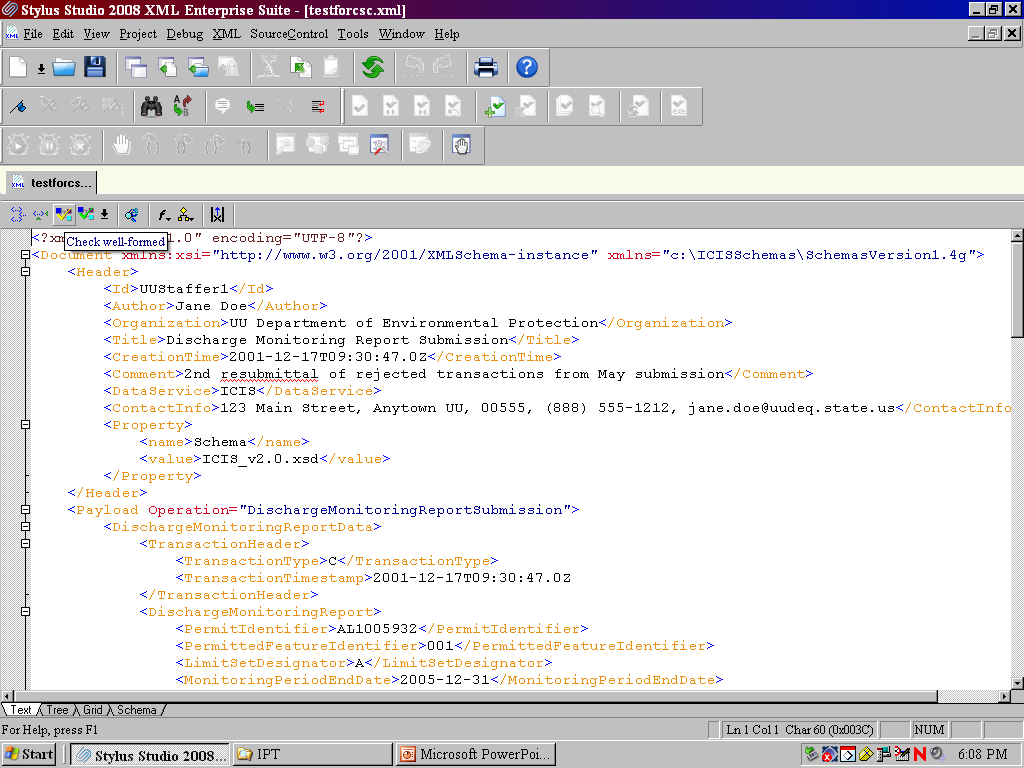 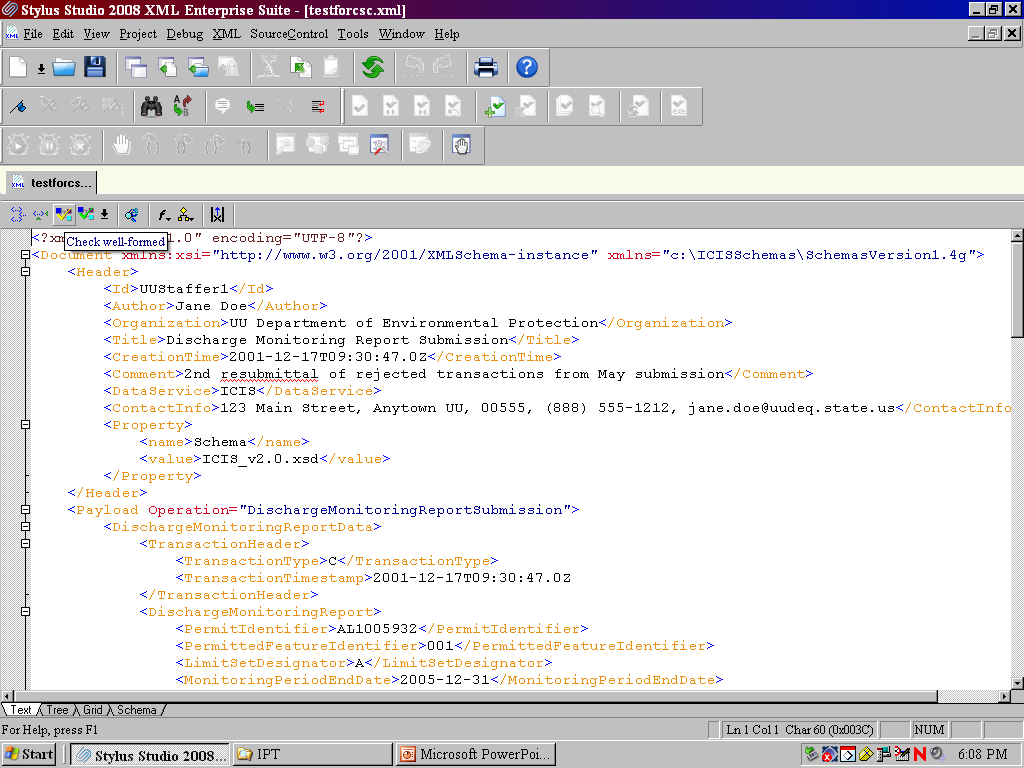 Check the results in the window at the bottom of the page.If the window shows the XML document is “well-formed” your XML is ready for its “valid” check starting at Step 7.If the window shows “FATAL ERROR” note the error at or above the cursor and fix it, then perform step 3 again until the window shows the XML is “well-formed”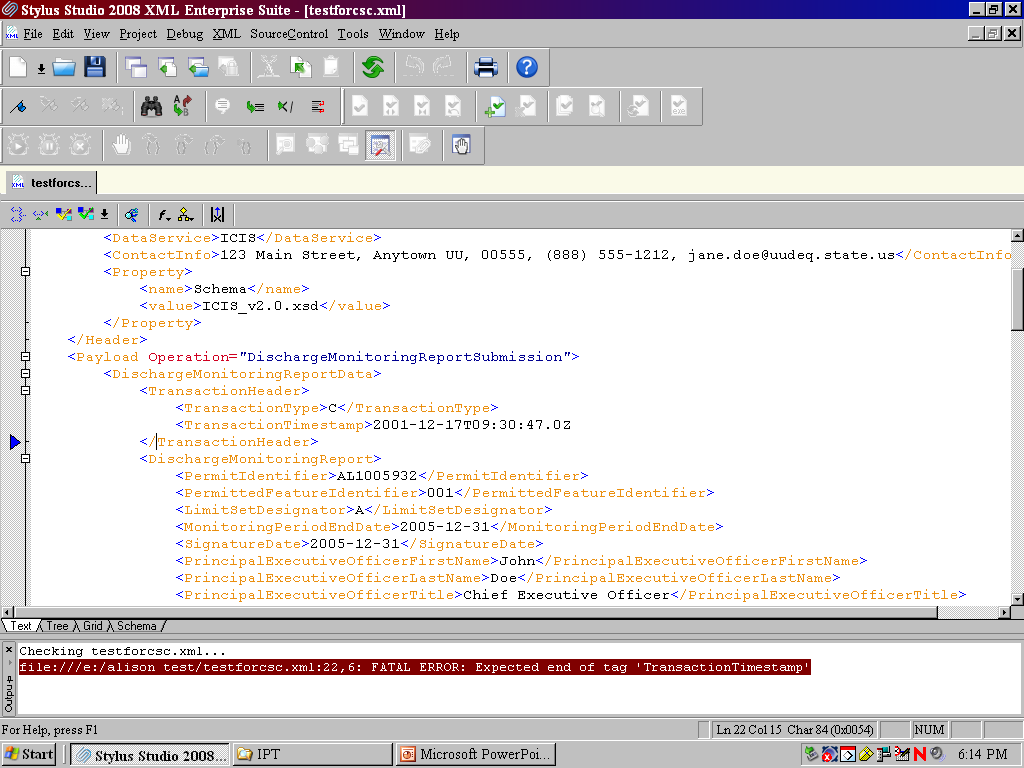 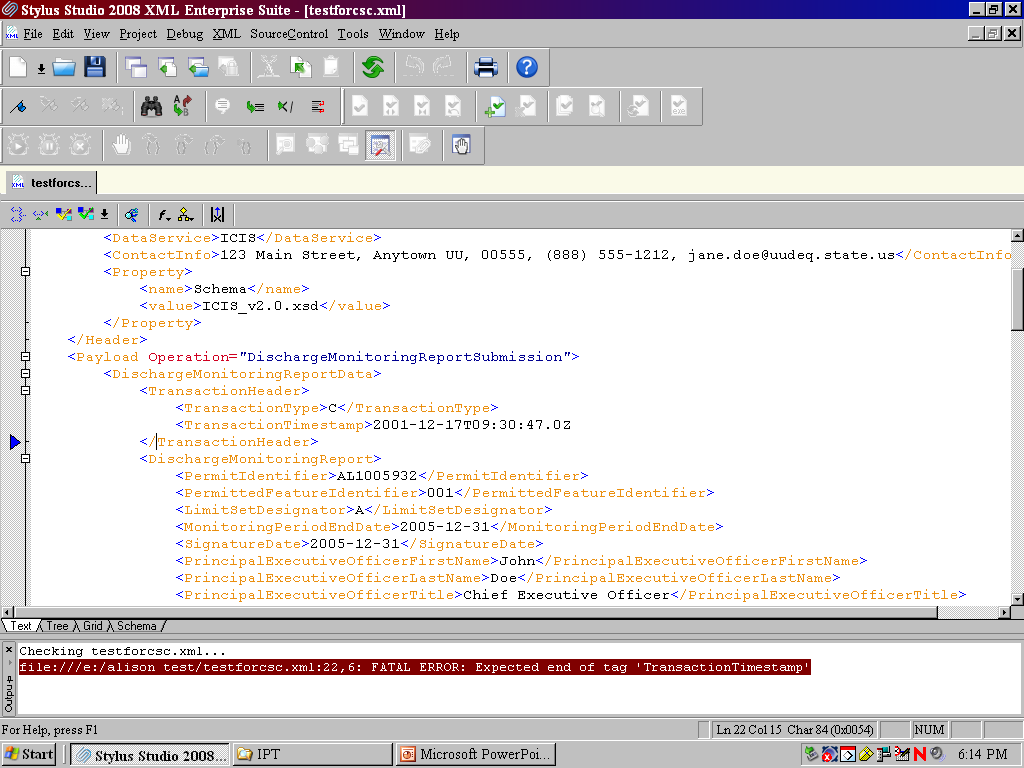 Click on “XML” then “Associate XML With Schema” on the main menu.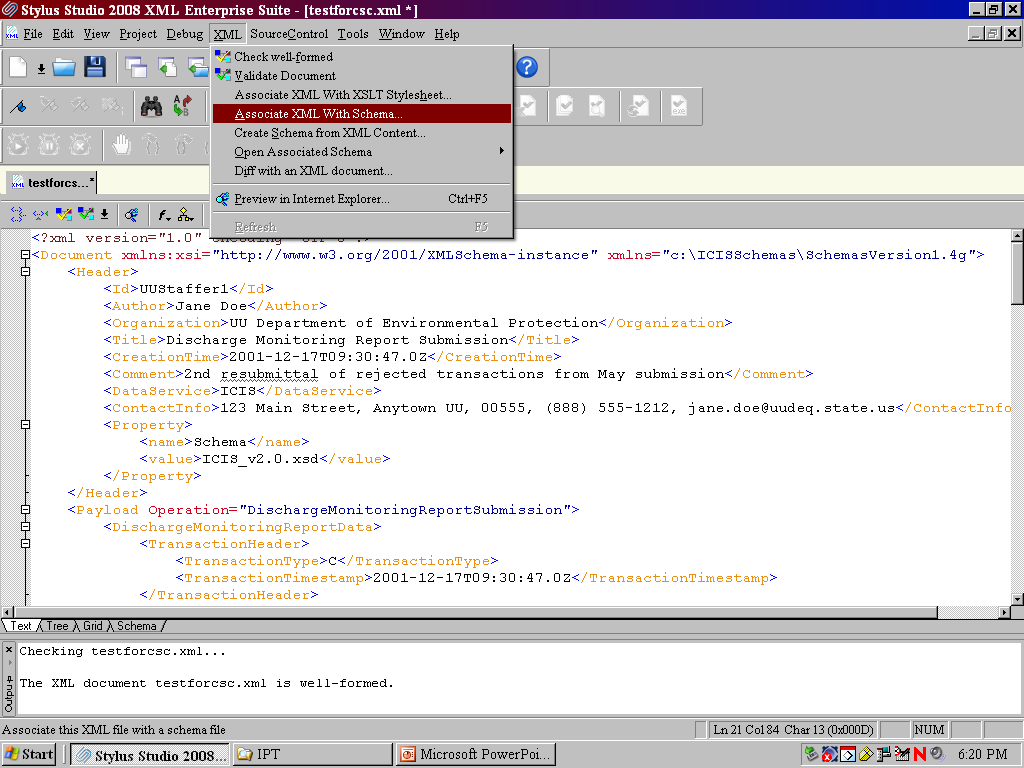 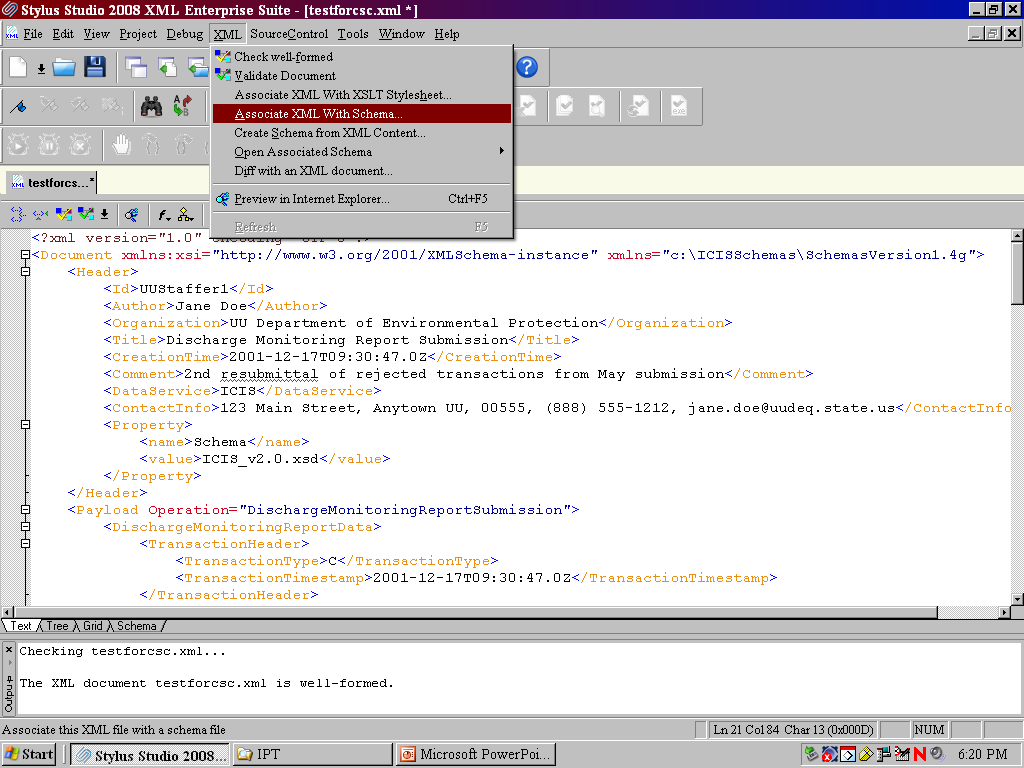 Double-click on “index.xsd” from the ICIS schema directory to select it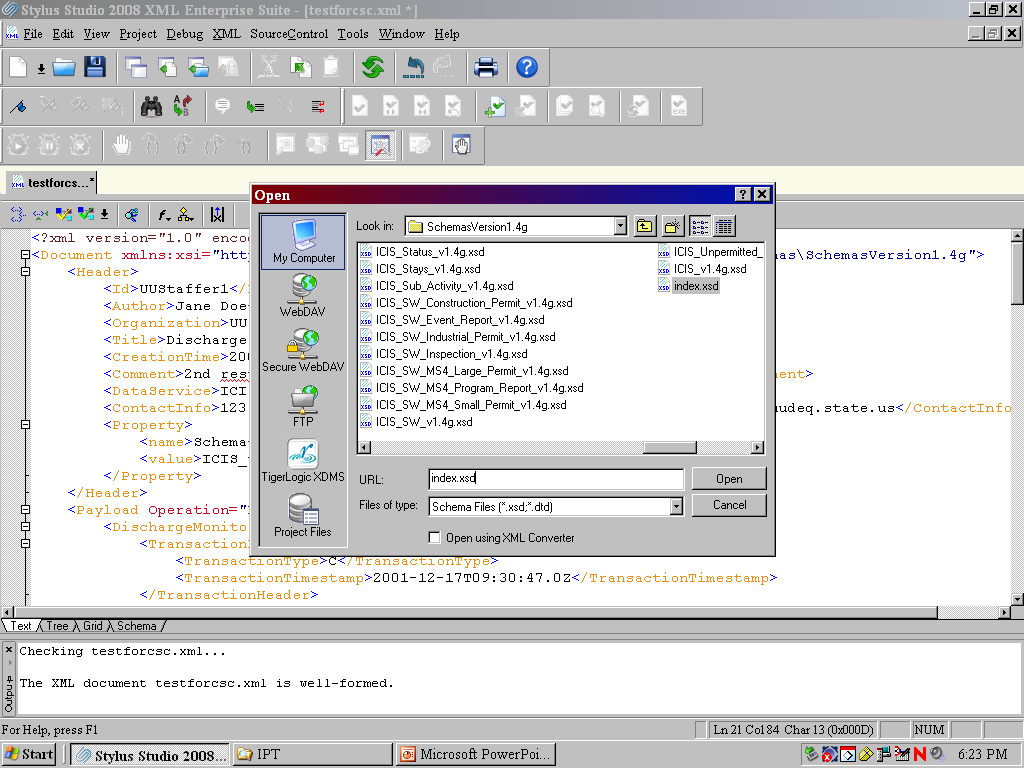 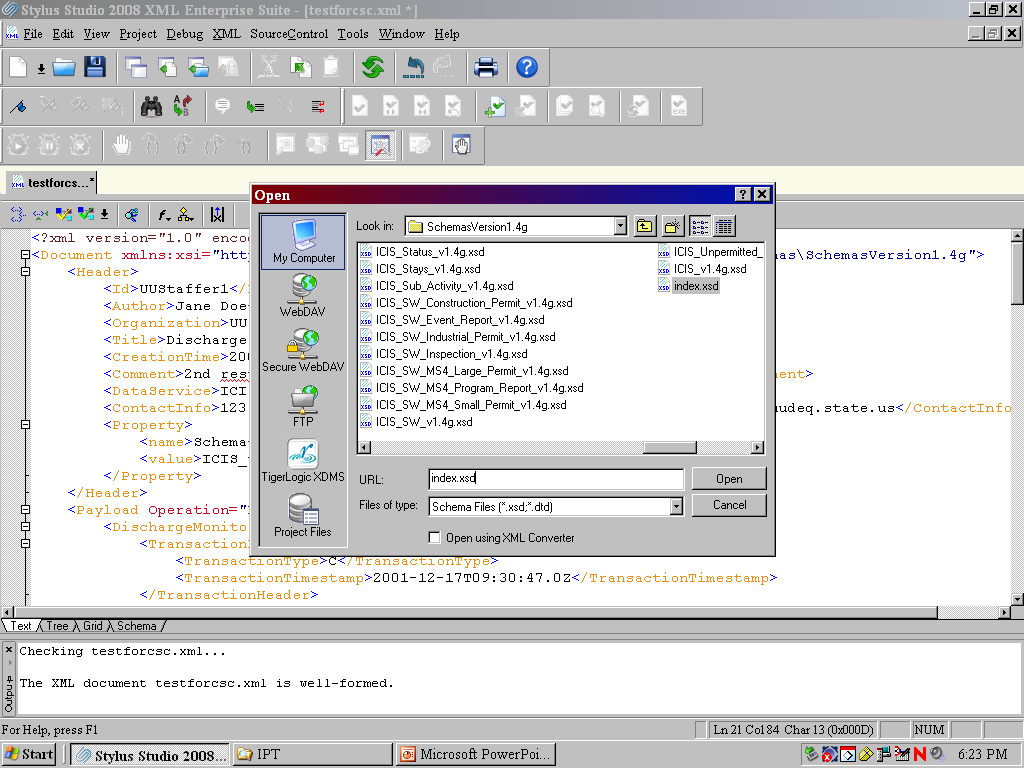 Click on the “Validate Document” icon in the small toolbar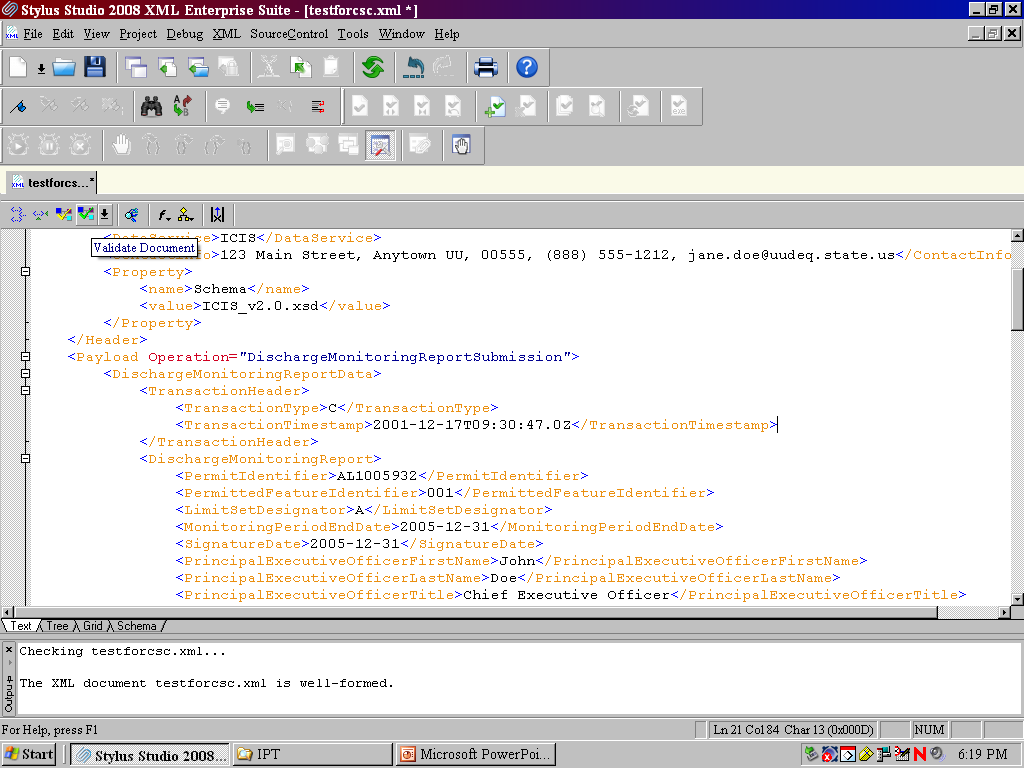 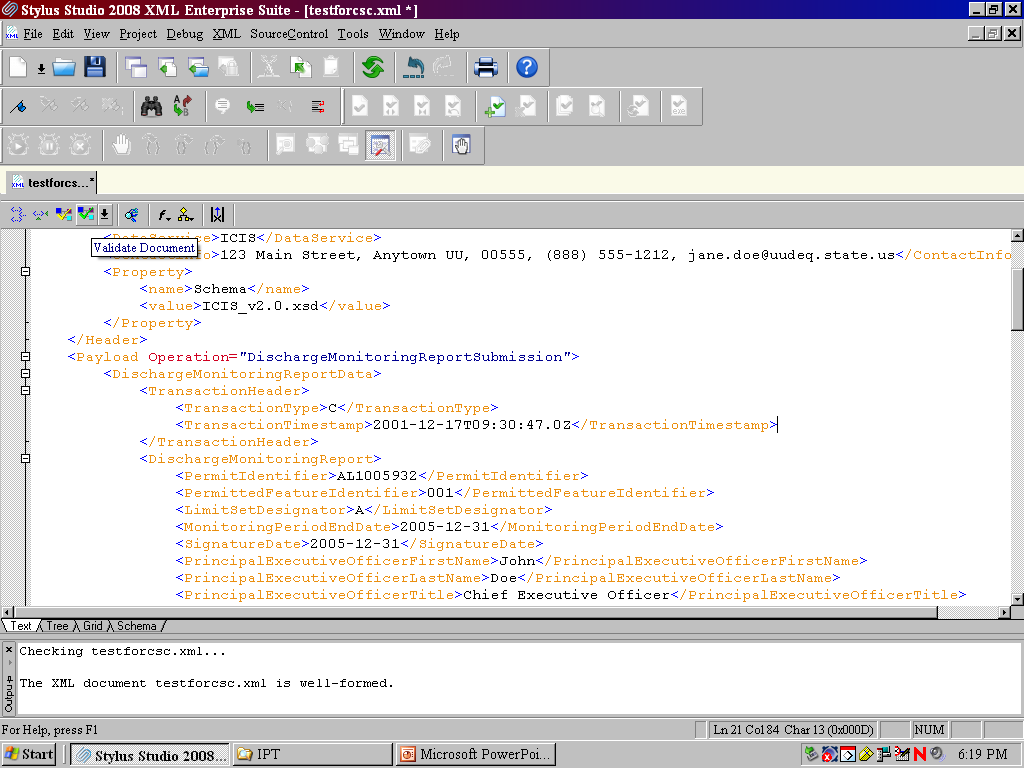 Check the results in the window at the bottom of the page.If the window shows the XML document is “valid” your XML is ready to submit to CDX.If the window shows “NOT valid” double-click the error message and fix the error, then perform step 9 again until the window shows the XML is “valid”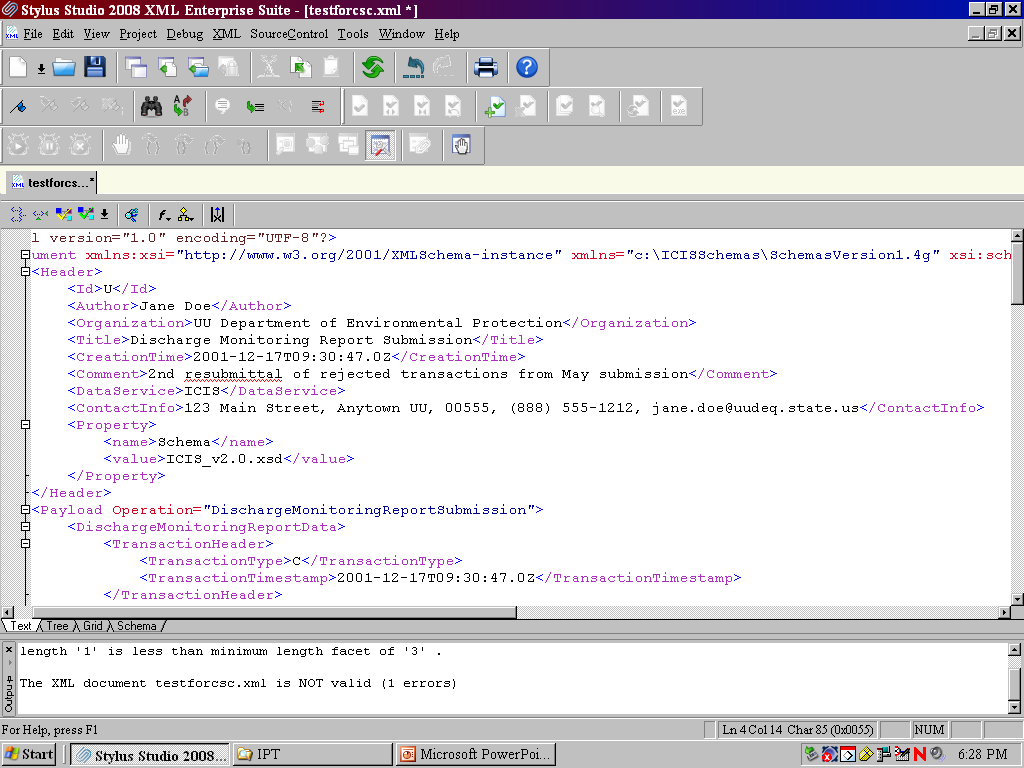 If an error occurs during the “well-formed” check, use the template in the ICIS-NPDES XML Example Instance Document to find the tag showing up with the error and compare the tag order to find the missing start tag, missing end tag, or misspelled tag.If an error occurs during the “valid” check, refer to Section 8.2 of the ICIS-NPDES XML Schema User’s Guide for the listing of common errors, what caused them and how to fix them.BASIC PERMIT XML SUBMISSION EXAMPLESAdding a Basic Permit to ICISTo have an email notification sent to one or more email addresses use one Property parent tag per email address with its <name> child tag containing the phrase “e-mail” and its <value> child tag containing one valid email address.XML files for adding new records must contain data for the tags shown below in bold typeface.Tags not in bold may or may not be in the XML submission file. Appendix A (RIDE) elements should be in the XML submission file.Tags in blue must be in the XML submission file if the parent tag is present in the XML file. The Permit Address parent tag and one Address block with an AffiliationTypeText of “PMA” must be present.Tags in green may be repeated consecutively more than one time. The Basic Permit Data parent tag should be repeated for each permit record to be added, changed or replaced. The Contact Telephone block may be repeated consecutively only up to 4 times. The Address Telephone block may be repeated consecutively only up to 3 times.Once a permit’s effective and expiration date are reported to ICIS they cannot be changed. Be sure to submit the PermitEffectiveDate and PermitExpirationDate tags only when the dates are finalized and have not been reported to ICIS yet.The only code that can be used with the PermitStatusCode is “NON” (“Not Needed”) or “DEN” (“Denied”). All other statuses for the permit are derived by ICIS using permit and application dates.Either a LocationAddressCityCode tag must be present, or a mandatory LocalityName tag along with an optional LocationAddressCountyCode tag must be present.A parent tag must contain one or more of its child blocks if the parent tag exists within the XML file.Empty tags such as <FirstName/> or <FirstName></FirstName> are not allowed.<?xml version="1.0" encoding="UTF-8"?><Document xmlns=“http://www.exchangenetwork.net/schema/icis/5” xmlns:xsi=“http://www.w3.org/2001/XMLSchema-instance”><Header><Id>UUStaffer1</Id><Author>Jane Doe</Author><Organization>UU Department of Environmental Protection</Organization><Title>Basic Permit Submission</Title><CreationTime>2001-12-17T09:30:47.0Z</CreationTime><Comment>2nd resubmittal of rejected transactions from May submission</Comment><DataService>ICIS-NPDES</DataService><ContactInfo>123 Main Street, Anytown UU, 00555, (888) 555-1212, jane.doe@uudeq.state.us</ContactInfo><Property><name>e-mail</name><value>doe.john@state.us</value></Property></Header><Payload Operation="BasicPermitSubmission"><BasicPermitData><TransactionHeader><TransactionType>N</TransactionType><TransactionTimestamp>2001-12-17T09:30:47.0Z</TransactionTimestamp></TransactionHeader><BasicPermit><PermitIdentifier>AL0010101</PermitIdentifier><PermitTypeCode>NPD</PermitTypeCode><AgencyTypeCode>ST6</AgencyTypeCode><PermitStatusCode>NON</PermitStatusCode><PermitIssueDate>2006-01-01</PermitIssueDate><PermitEffectiveDate>2006-01-01</PermitEffectiveDate><PermitExpirationDate>2010-12-31</PermitExpirationDate><ReissuancePriorityPermitIndicator>2</ReissuancePriorityPermitIndicator><BacklogReasonText>Awaiting WLA</BacklogReasonText><PermitIssuingOrganizationTypeName>State Environmental Organization</PermitIssuingOrganizationTypeName><OtherPermits><OtherPermitIdentifier>UU0001378</OtherPermitIdentifier><OtherOrganizationName>Department of Health</OtherOrganizationName><OtherPermitIdentifierContextName>Well permit</OtherPermitIdentifierContextName></OtherPermits><AssociatedPermit><AssociatedPermitIdentifier>AK1430022</AssociatedPermitIdentifier><AssociatedPermitReasonCode>APP</AssociatedPermitReasonCode></AssociatedPermit><PermitAppealedIndicator>Y</PermitAppealedIndicator><SICCodeDetails><SICCode>2611</SICCode><SICPrimaryIndicatorCode>Y</SICPrimaryIndicatorCode></SICCodeDetails><NAICSCodeDetails><NAICSCode>322121</NAICSCode><NAICSPrimaryIndicatorCode>Y</NAICSPrimaryIndicatorCode></NAICSCodeDetails><PermitUserDefinedDataElement1Text>Special use</PermitUserDefinedDataElement1Text><PermitUserDefinedDataElement2Text>Special use</PermitUserDefinedDataElement2Text><PermitUserDefinedDataElement3Text>Special use</PermitUserDefinedDataElement3Text><PermitUserDefinedDataElement4Text>Special use</PermitUserDefinedDataElement4Text><PermitUserDefinedDataElement5Text>Special use</PermitUserDefinedDataElement5Text><PermitCommentsText>Permittee has no history of violations.</PermitCommentsText><MajorMinorRatingCode>4</MajorMinorRatingCode><MajorMinorStaus>	<MajorMinorStatusIndicator>M</MajorMinorStatusIndicator>	<MajorMinorStatusStartDate>Y</MajorMinorStatusStartDate></MajorMinorStatus><TotalApplicationDesignFlowNumber>6780</TotalApplicationDesignFlowNumber><TotalApplicationAverageFlowNumber>6780</TotalApplicationAverageFlowNumber><Facility><FacilitySiteName>Acme Industries Inc.</FacilitySiteName><LocationAddressText>Corner of 1st and Main</LocationAddressText><SupplementalLocationText>White building across from hardware store</SupplementalLocationText><LocalityName>Bayside Township</LocalityName><LocationAddressCountyCode>AL049</LocationAddressCountyCode><LocationStateCode>AL</LocationStateCode><LocationZipCode>20092</LocationZipCode><LocationCountryCode>US</LocationCountryCode><OrganizationDUNSNumber>001147495</OrganizationDUNSNumber><StateFacilityIdentifier>AI4800168105</StateFacilityIdentifier><StateRegionCode>AZR11</StateRegionCode><FacilityCongressionalDistrictNumber>05</FacilityCongressionalDistrictNumber><FacilityClassification>OTP</FacilityClassification><PolicyCode>UNK</PolicyCode><OriginatingProgramsCode>CWAS</OriginatingProgramsCode><FacilityTypeOfOwnershipCode>POF</FacilityTypeOfOwnershipCode><FederalFacilityIdentificationNumber>DC-000310001</FederalFacilityIdentificationNumber><FederalAgencyCode>19</FederalAgencyCode><TribalLandCode>R610</TribalLandCode><ConstructionProjectName>Addition of new wing</ConstructionProjectName><ConstructionProjectLatitudeMeasure>33.4833334</ConstructionProjectLatitudeMeasure><ConstructionProjectLongitudeMeasure>-112.066667</ConstructionProjectLongitudeMeasure><SICCodeDetails><SICCode>2611</SICCode><SICPrimaryIndicatorCode>Y</SICPrimaryIndicatorCode></SICCodeDetails><NAICSCodeDetails><NAICSCode>322121</NAICSCode><NAICSPrimaryIndicatorCode>Y</NAICSPrimaryIndicatorCode></NAICSCodeDetails><SectionTownshipRange>S4T7NR1E</SectionTownshipRange><FacilityComments>Facility produces power for upper delta only.</FacilityComments><FacilityUserDefinedField1>Special use</FacilityUserDefinedField1><FacilityUserDefinedField2>Special use</FacilityUserDefinedField2><FacilityUserDefinedField3>Special use</FacilityUserDefinedField3><FacilityUserDefinedField4>Special use</FacilityUserDefinedField4><FacilityUserDefinedField5>Special use</FacilityUserDefinedField5><FacilityContact><Contact><AffiliationTypeText>PCT</AffiliationTypeText><FirstName>John</FirstName><MiddleName>Jane</MiddleName><LastName>Doe</LastName><IndividualTitleText>Chief Executive Officer</IndividualTitleText><OrganizationFormalName>Acme Products Inc.</OrganizationFormalName><StateCode>AL</StateCode><RegionCode>04</RegionCode><Telephone><TelephoneNumberTypeCode>OFF</TelephoneNumberTypeCode><TelephoneNumber>2025641000</TelephoneNumber><TelephoneExtensionNumber>123</TelephoneExtensionNumber></Telephone><ElectronicAddressText>jdoe@acmeindustries.com</ElectronicAddressText><StartDateOfContactAssociation>2005-12-31</StartDateOfContactAssociation><EndDateOfContactAssociation>2010-12-31</EndDateOfContactAssociation></Contact></FacilityContact><FacilityAddress><Address><AffiliationTypeText>MAD</AffiliationTypeText><OrganizationFormalName>Acme Products Inc.</OrganizationFormalName><OrganizationDUNSNumber>001147495</OrganizationDUNSNumber><MailingAddressText>1200 Pennsylvania Avenue NE</MailingAddressText><SupplementalAddressText>Mail Code 2222A</SupplementalAddressText><MailingAddressCityName>Washington</MailingAddressCityName><MailingAddressStateCode>AL</MailingAddressStateCode><MailingAddressZipCode>20240</MailingAddressZipCode><CountyName>Howell</CountyName><MailingAddressCountryCode>US</MailingAddressCountryCode><DivisionName>Water Division</DivisionName><LocationProvince>Example province</LocationProvince><Telephone><TelephoneNumberTypeCode>OFF</TelephoneNumberTypeCode><TelephoneNumber>2025641000</TelephoneNumber><TelephoneExtensionNumber>123</TelephoneExtensionNumber></Telephone><ElectronicAddressText>jdoe@acmeindustries.com</ElectronicAddressText><StartDateOfAddressAssociation>2005-12-31</StartDateOfAddressAssociation><EndDateOfAddressAssociation>2005-12-31</EndDateOfAddressAssociation></Address></FacilityAddress><GeographicCoordinates><LatitudeMeasure>33.4833334</LatitudeMeasure><LongitudeMeasure>-112.066667</LongitudeMeasure><HorizontalAccuracyMeasure>5379</HorizontalAccuracyMeasure><GeometricTypeCode>003</GeometricTypeCode><HorizontalCollectionMethodCode>008</HorizontalCollectionMethodCode><HorizontalReferenceDatumCode>002</HorizontalReferenceDatumCode><ReferencePointCode>104</ReferencePointCode><SourceMapScaleNumber>12400</SourceMapScaleNumber></GeographicCoordinates></Facility><ApplicationReceivedDate>2005-10-31</ApplicationReceivedDate><PermitApplicationCompletionDate>2005-10-31</PermitApplicationCompletionDate><NewSourceIndicator>Y</NewSourceIndicator><ComplianceTrackingStatus><StatusCode>I</StatusCode><StatusStartDate>2005-12-31</StatusStartDate><StatusReason>Permittee does not ant violations</StatusReason></ComplianceTrackingStatus><DMRNonReceiptStatus>	<DMRNonReceiptStatusIndicator>Y</DMRNonReceiptStatusIndicator>	<DMRNonReceiptStatusStartDate>2005-12-31</DMRNonReceiptStatusStartDate></DMRNonReceiptStatus><EffluentGuidelineCode>401</EffluentGuidelineCode><PermitStateWaterBodyCode>A05231699873</PermitStateWaterBodyCode><PermitStateWaterBodyName>Great Dismal Swamp</PermitStateWaterBodyName><FederalGrantIndicator>N</FederalGrantIndicator><DMRCognizantOfficial>John Doe</DMRCognizantOfficial><DMRCognizantOfficialTelephoneNumber>8005551212</DMRCognizantOfficialTelephoneNumber><PermitContact><Contact><AffiliationTypeText>PMA</AffiliationTypeText><FirstName>John</FirstName><MiddleName>Jane</MiddleName><LastName>Doe</LastName><IndividualTitleText>Chief Executive Officer</IndividualTitleText><OrganizationFormalName>Acme Products Inc.</OrganizationFormalName><StateCode>AL</StateCode><RegionCode>04</RegionCode><Telephone><TelephoneNumberTypeCode>OFF</TelephoneNumberTypeCode><TelephoneNumber>2025641000</TelephoneNumber><TelephoneExtensionNumber>123</TelephoneExtensionNumber></Telephone><ElectronicAddressText>jdoe@acmeindustries.com</ElectronicAddressText><StartDateOfContactAssociation>2005-12-31</StartDateOfContactAssociation><EndDateOfContactAssociation>2010-12-31</EndDateOfContactAssociation></Contact></PermitContact><PermitAddress><Address><AffiliationTypeText>PMA</AffiliationTypeText><OrganizationFormalName>Acme Products Inc.</OrganizationFormalName><OrganizationDUNSNumber>001147495</OrganizationDUNSNumber><MailingAddressText>1200 Pennsylvania Avenue NE</MailingAddressText><SupplementalAddressText>Mail Code 2222A</SupplementalAddressText><MailingAddressCityName>Washington</MailingAddressCityName><MailingAddressStateCode>AL</MailingAddressStateCode><MailingAddressZipCode>20240</MailingAddressZipCode><CountyName>Howell</CountyName><MailingAddressCountryCode>US</MailingAddressCountryCode><DivisionName>Water Division</DivisionName><LocationProvince>Example province</LocationProvince><Telephone><TelephoneNumberTypeCode>OFF</TelephoneNumberTypeCode><TelephoneNumber>2025641000</TelephoneNumber><TelephoneExtensionNumber>123</TelephoneExtensionNumber></Telephone><ElectronicAddressText>jdoe@acmeindustries.com</ElectronicAddressText><StartDateOfAddressAssociation>2005-12-31</StartDateOfAddressAssociation><EndDateOfAddressAssociation>2005-12-31</EndDateOfAddressAssociation></Address></PermitAddress><SignificantIUIndicator>Y</SignificantIUIndicator><ReceivingPermitIdentifier>AL0000123</ReceivingPermitIdentifier></BasicPermit></BasicPermitData></Payload></Document>Changing a Basic Permit in ICISTo have an email notification sent to one or more email addresses use one Property parent tag per email address with its <name> child tag containing the phrase “e-mail” and its <value> child tag containing one valid email address.XML files for adding new records must contain data for the tags shown below in bold typeface.Tags not in bold may or may not be in the XML submission file. Appendix A (RIDE) elements should be in the XML submission file.Tags in blue must be in the XML submission file if the parent tag is present in the XML file. The Permit Address parent tag and one Address block with an AffiliationTypeText of “PMA” must be present.Tags in green may be repeated consecutively more than one time. The Basic Permit Data parent tag should be repeated for each permit record to be added, changed or replaced. The Contact Telephone block may be repeated consecutively only up to 4 times. The Address Telephone block may be repeated consecutively only up to 3 times.Once a permit’s effective and expiration date are reported to ICIS they cannot be changed. Be sure to submit the PermitEffectiveDate and PermitExpirationDate tags only when the dates are finalized and have not been reported to ICIS yet.The only code that can be used with the PermitStatusCode is “NON” (“Not Needed”) or “DEN” (“Denied”). All other statuses for the permit are derived by ICIS using permit and application dates.Either a LocationAddressCityCode tag must be present, or a mandatory LocalityName tag along with an optional LocationAddressCountyCode tag must be present.A parent tag must contain one or more of its child blocks if the parent tag exists within the XML file.Empty tags such as <FirstName/> or <FirstName></FirstName> are not allowed.<?xml version="1.0" encoding="UTF-8"?><Document xmlns=“http://www.exchangenetwork.net/schema/icis/5” xmlns:xsi=“http://www.w3.org/2001/XMLSchema-instance”><Header><Id>UUStaffer1</Id><Author>Jane Doe</Author><Organization>UU Department of Environmental Protection</Organization><Title>Basic Permit Submission</Title><CreationTime>2001-12-17T09:30:47.0Z</CreationTime><Comment>2nd resubmittal of rejected transactions from May submission</Comment><DataService>ICIS-NPDES</DataService><ContactInfo>123 Main Street, Anytown UU, 00555, (888) 555-1212, jane.doe@uudeq.state.us</ContactInfo><Property><name>e-mail</name><value>doe.john@state.us</value></Property></Header><Payload Operation="BasicPermitSubmission"><BasicPermitData><TransactionHeader><TransactionType>N</TransactionType><TransactionTimestamp>2001-12-17T09:30:47.0Z</TransactionTimestamp></TransactionHeader><BasicPermit><PermitIdentifier>AL0010101</PermitIdentifier><PermitTypeCode>NPD</PermitTypeCode><AgencyTypeCode>ST6</AgencyTypeCode><PermitStatusCode>NON</PermitStatusCode><PermitIssueDate>2006-01-01</PermitIssueDate><PermitEffectiveDate>2006-01-01</PermitEffectiveDate><PermitExpirationDate>2010-12-31</PermitExpirationDate><ReissuancePriorityPermitIndicator>2</ReissuancePriorityPermitIndicator><BacklogReasonText>Awaiting WLA</BacklogReasonText><PermitIssuingOrganizationTypeName>State Environmental Organization</PermitIssuingOrganizationTypeName><OtherPermits><OtherPermitIdentifier>UU0001378</OtherPermitIdentifier><OtherOrganizationName>Department of Health</OtherOrganizationName><OtherPermitIdentifierContextName>Well permit</OtherPermitIdentifierContextName></OtherPermits><AssociatedPermit><AssociatedPermitIdentifier>AK1430022</AssociatedPermitIdentifier><AssociatedPermitReasonCode>APP</AssociatedPermitReasonCode></AssociatedPermit><PermitAppealedIndicator>Y</PermitAppealedIndicator><SICCodeDetails><SICCode>2611</SICCode><SICPrimaryIndicatorCode>Y</SICPrimaryIndicatorCode></SICCodeDetails><NAICSCodeDetails><NAICSCode>322121</NAICSCode><NAICSPrimaryIndicatorCode>Y</NAICSPrimaryIndicatorCode></NAICSCodeDetails><PermitUserDefinedDataElement1Text>Special use</PermitUserDefinedDataElement1Text><PermitUserDefinedDataElement2Text>Special use</PermitUserDefinedDataElement2Text><PermitUserDefinedDataElement3Text>Special use</PermitUserDefinedDataElement3Text><PermitUserDefinedDataElement4Text>Special use</PermitUserDefinedDataElement4Text><PermitUserDefinedDataElement5Text>Special use</PermitUserDefinedDataElement5Text><PermitCommentsText>Permittee has no history of violations.</PermitCommentsText><MajorMinorRatingCode>4</MajorMinorRatingCode><MajorMinorStaus>	<MajorMinorStatusIndicator>M</MajorMinorStatusIndicator>	<MajorMinorStatusStartDate>Y</MajorMinorStatusStartDate></MajorMinorStatus><TotalApplicationDesignFlowNumber>6780</TotalApplicationDesignFlowNumber><TotalApplicationAverageFlowNumber>6780</TotalApplicationAverageFlowNumber><Facility><FacilitySiteName>Acme Industries Inc.</FacilitySiteName><LocationAddressText>Corner of 1st and Main</LocationAddressText><SupplementalLocationText>White building across from hardware store</SupplementalLocationText><LocalityName>Bayside Township</LocalityName><LocationAddressCountyCode>AL049</LocationAddressCountyCode><LocationStateCode>AL</LocationStateCode><LocationZipCode>20092</LocationZipCode><LocationCountryCode>US</LocationCountryCode><OrganizationDUNSNumber>001147495</OrganizationDUNSNumber><StateFacilityIdentifier>AI4800168105</StateFacilityIdentifier><StateRegionCode>AZR11</StateRegionCode><FacilityCongressionalDistrictNumber>05</FacilityCongressionalDistrictNumber><FacilityClassification>OTP</FacilityClassification><PolicyCode>UNK</PolicyCode><OriginatingProgramsCode>CWAS</OriginatingProgramsCode><FacilityTypeOfOwnershipCode>POF</FacilityTypeOfOwnershipCode><FederalFacilityIdentificationNumber>DC-000310001</FederalFacilityIdentificationNumber><FederalAgencyCode>19</FederalAgencyCode><TribalLandCode>R610</TribalLandCode><ConstructionProjectName>Addition of new wing</ConstructionProjectName><ConstructionProjectLatitudeMeasure>33.4833334</ConstructionProjectLatitudeMeasure><ConstructionProjectLongitudeMeasure>-112.066667</ConstructionProjectLongitudeMeasure><SICCodeDetails><SICCode>2611</SICCode><SICPrimaryIndicatorCode>Y</SICPrimaryIndicatorCode></SICCodeDetails><NAICSCodeDetails><NAICSCode>322121</NAICSCode><NAICSPrimaryIndicatorCode>Y</NAICSPrimaryIndicatorCode></NAICSCodeDetails><SectionTownshipRange>S4T7NR1E</SectionTownshipRange><FacilityComments>Facility produces power for upper delta only.</FacilityComments><FacilityUserDefinedField1>Special use</FacilityUserDefinedField1><FacilityUserDefinedField2>Special use</FacilityUserDefinedField2><FacilityUserDefinedField3>Special use</FacilityUserDefinedField3><FacilityUserDefinedField4>Special use</FacilityUserDefinedField4><FacilityUserDefinedField5>Special use</FacilityUserDefinedField5><FacilityContact><Contact><AffiliationTypeText>PCT</AffiliationTypeText><FirstName>John</FirstName><MiddleName>Jane</MiddleName><LastName>Doe</LastName><IndividualTitleText>Chief Executive Officer</IndividualTitleText><OrganizationFormalName>Acme Products Inc.</OrganizationFormalName><StateCode>AL</StateCode><RegionCode>04</RegionCode><Telephone><TelephoneNumberTypeCode>OFF</TelephoneNumberTypeCode><TelephoneNumber>2025641000</TelephoneNumber><TelephoneExtensionNumber>123</TelephoneExtensionNumber></Telephone><ElectronicAddressText>jdoe@acmeindustries.com</ElectronicAddressText><StartDateOfContactAssociation>2005-12-31</StartDateOfContactAssociation><EndDateOfContactAssociation>2010-12-31</EndDateOfContactAssociation></Contact></FacilityContact><FacilityAddress><Address><AffiliationTypeText>MAD</AffiliationTypeText><OrganizationFormalName>Acme Products Inc.</OrganizationFormalName><OrganizationDUNSNumber>001147495</OrganizationDUNSNumber><MailingAddressText>1200 Pennsylvania Avenue NE</MailingAddressText><SupplementalAddressText>Mail Code 2222A</SupplementalAddressText><MailingAddressCityName>Washington</MailingAddressCityName><MailingAddressStateCode>AL</MailingAddressStateCode><MailingAddressZipCode>20240</MailingAddressZipCode><CountyName>Howell</CountyName><MailingAddressCountryCode>US</MailingAddressCountryCode><DivisionName>Water Division</DivisionName><LocationProvince>Example province</LocationProvince><Telephone><TelephoneNumberTypeCode>OFF</TelephoneNumberTypeCode><TelephoneNumber>2025641000</TelephoneNumber><TelephoneExtensionNumber>123</TelephoneExtensionNumber></Telephone><ElectronicAddressText>jdoe@acmeindustries.com</ElectronicAddressText><StartDateOfAddressAssociation>2005-12-31</StartDateOfAddressAssociation><EndDateOfAddressAssociation>2005-12-31</EndDateOfAddressAssociation></Address></FacilityAddress><GeographicCoordinates><LatitudeMeasure>33.4833334</LatitudeMeasure><LongitudeMeasure>-112.066667</LongitudeMeasure><HorizontalAccuracyMeasure>5379</HorizontalAccuracyMeasure><GeometricTypeCode>003</GeometricTypeCode><HorizontalCollectionMethodCode>008</HorizontalCollectionMethodCode><HorizontalReferenceDatumCode>002</HorizontalReferenceDatumCode><ReferencePointCode>104</ReferencePointCode><SourceMapScaleNumber>12400</SourceMapScaleNumber></GeographicCoordinates></Facility><ApplicationReceivedDate>2005-10-31</ApplicationReceivedDate><PermitApplicationCompletionDate>2005-10-31</PermitApplicationCompletionDate><NewSourceIndicator>Y</NewSourceIndicator><ComplianceTrackingStatus><StatusCode>I</StatusCode><StatusStartDate>2005-12-31</StatusStartDate><StatusReason>Permittee does not ant violations</StatusReason></ComplianceTrackingStatus><DMRNonReceiptStatus>	<DMRNonReceiptStatusIndicator>Y</DMRNonReceiptStatusIndicator>	<DMRNonReceiptStatusStartDate>2005-12-31</DMRNonReceiptStatusStartDate></DMRNonReceiptStatus><EffluentGuidelineCode>401</EffluentGuidelineCode><PermitStateWaterBodyCode>A05231699873</PermitStateWaterBodyCode><PermitStateWaterBodyName>Great Dismal Swamp</PermitStateWaterBodyName><FederalGrantIndicator>N</FederalGrantIndicator><DMRCognizantOfficial>John Doe</DMRCognizantOfficial><DMRCognizantOfficialTelephoneNumber>8005551212</DMRCognizantOfficialTelephoneNumber><PermitContact><Contact><AffiliationTypeText>PMA</AffiliationTypeText><FirstName>John</FirstName><MiddleName>Jane</MiddleName><LastName>Doe</LastName><IndividualTitleText>Chief Executive Officer</IndividualTitleText><OrganizationFormalName>Acme Products Inc.</OrganizationFormalName><StateCode>AL</StateCode><RegionCode>04</RegionCode><Telephone><TelephoneNumberTypeCode>OFF</TelephoneNumberTypeCode><TelephoneNumber>2025641000</TelephoneNumber><TelephoneExtensionNumber>123</TelephoneExtensionNumber></Telephone><ElectronicAddressText>jdoe@acmeindustries.com</ElectronicAddressText><StartDateOfContactAssociation>2005-12-31</StartDateOfContactAssociation><EndDateOfContactAssociation>2010-12-31</EndDateOfContactAssociation></Contact></PermitContact><PermitAddress><Address><AffiliationTypeText>PMA</AffiliationTypeText><OrganizationFormalName>Acme Products Inc.</OrganizationFormalName><OrganizationDUNSNumber>001147495</OrganizationDUNSNumber><MailingAddressText>1200 Pennsylvania Avenue NE</MailingAddressText><SupplementalAddressText>Mail Code 2222A</SupplementalAddressText><MailingAddressCityName>Washington</MailingAddressCityName><MailingAddressStateCode>AL</MailingAddressStateCode><MailingAddressZipCode>20240</MailingAddressZipCode><CountyName>Howell</CountyName><MailingAddressCountryCode>US</MailingAddressCountryCode><DivisionName>Water Division</DivisionName><LocationProvince>Example province</LocationProvince><Telephone><TelephoneNumberTypeCode>OFF</TelephoneNumberTypeCode><TelephoneNumber>2025641000</TelephoneNumber><TelephoneExtensionNumber>123</TelephoneExtensionNumber></Telephone><ElectronicAddressText>jdoe@acmeindustries.com</ElectronicAddressText><StartDateOfAddressAssociation>2005-12-31</StartDateOfAddressAssociation><EndDateOfAddressAssociation>2005-12-31</EndDateOfAddressAssociation></Address></PermitAddress><SignificantIUIndicator>Y</SignificantIUIndicator><ReceivingPermitIdentifier>AL0000123</ReceivingPermitIdentifier></BasicPermit></BasicPermitData></Payload></Document>Replacing a Basic Permit in ICISTo have an email notification sent to one or more email addresses use one Property parent tag per email address with its <name> child tag containing the phrase “e-mail” and its <value> child tag containing one valid email address.XML files for replacing records must contain data for the tags shown below in bold typeface.Tags not in bold may or may not be in the XML submission file. Appendix A (RIDE) elements should be in the XML submission file.Tags in blue must be in the XML submission file if the parent tag is present in the XML file.Tags in green may be repeated consecutively more than one time. The Basic Permit Data parent tag should be repeated for each permit record to be added, changed or replaced. The Contact Telephone block may be repeated consecutively only up to 4 times. The Address Telephone block may be repeated consecutively only up to 3 times.Once a permit’s effective and expiration date are reported to ICIS they cannot be changed. Be sure to submit the PermitEffectiveDate and PermitExpirationDate tags only when the dates are finalized and have not been reported to ICIS yet.The OtherPermit block must be repeated for all other permits if one or more needs to be added or removed from the existing list of other permits, or the OtherOrganizationName or OtherPermitIdentifierContextName of an existing other permit needs to be changed. To remove all links between this permit and other permits from ICIS, only one OtherPermit block must be submitted with its OtherPermitIdentifier tag containing an asterisk.The AssociatedPermit parent block must be repeated for all associated permits if an associated permit needs to be added to or removed from the existing list of associated permits, or the AssociatedPermitReason of an existing associated permit needs to be changed. To remove all links between this permit and associated permits from ICIS, only one AssociatedPermit block must be submitted with its PermitIdentifier and AssociatedPermitReasonName tags containing an asterisk.The SICCodeDetails parent block must be repeated for all SIC codes if an SIC code needs to be added to or removed from the existing list of SIC codes, or the SICPrimaryIndicator of an existing SIC code needs to be changed. To remove all SIC codes for this permit from ICIS, only one SICCodeDetails block must be submitted with its SICCode and SICPrimaryIndicator tags containing an asterisk.The NAICSCodeDetails parent block must be repeated for all NAICS codes if a NAICS code needs to be added to or removed from the existing list of NAICS codes, or the NAICSPrimaryIndicator of an existing NAICS code needs to be changed. To remove all NAICS codes for this permit from ICIS, only one NAICSCodeDetails block must be submitted with its NAICSCode and NAICSPrimaryIndicator tags containing an asterisk.The EffluentGuidelineCode tag must be repeated for all effluent guidelines when a code needs to be added to or removed from the existing list of effluent guidelines for the permit. To remove all Effluent Guideline codes for the permit from ICIS, only one EffluentGuidelineCode tag must be submitted containing an asterisk.The FacilityClassification tag must be repeated for all facility classifications when a code needs to be added to or removed from the existing list of facility classifications for the permit. To remove all Facility Classification codes for the permit from ICIS, only one FacilityClassification tag must be submitted containing an asterisk.The PolicyCode tag must be repeated for all policies when a code needs to be added to or removed from the existing list of policies for the permit. To remove all Policy codes for the permit from ICIS, only one PolicyCode tag must be submitted containing an asterisk.The OriginatingProgramsCode tag must be repeated for all originating programs when a code needs to be added to or removed from the existing list of originating programs for the permit. To remove all Originating Program codes for the permit from ICIS, only one OriginatingProgramsCode tag must be submitted containing an asterisk.Either a LocationAddressCityCode tag must be present, or a mandatory LocalityName tag along with an optional LocationAddressCountyCode tag must be present.The FacilityContact parent block must contain all child Contacts if a contact needs to be added to or removed from the existing list of contacts, or data within the Contact or Telephone of an existing contact needs to be changed. To remove all contacts from the facility, the parent FacilityContact tag must be submitted with only one child Contact block with its AffiliationTypeText, FirstName, LastName and IndividualTitleText tags containing an asterisk.The FacilityAddress parent block must contain all child Addresses if an address needs to be added to or removed from the existing list of addresses, or data within the Address or Telephone of an existing address needs to be changed. To remove all addresses for a facility from ICIS, the parent FacilityAddress tag must be submitted with only one child Address block with its AffiliationTypeText, OrganizationFormalName, MailingAddressCityName, MailingAddressStateCode and MailingAddressZipCode tags containing an asterisk.The PermitContact parent block must contain all child Contacts if a contact needs to be added to or removed from the existing list of contacts, or data within the Contact or Telephone of an existing contact needs to be changed. To remove all permit contacts from the permit, the parent PermitContact tag must be submitted with only one child Contact block with its AffiliationTypeText, FirstName, LastName and IndividualTitleText tags containing an asterisk.The PermitAddress parent block must contain all child Addresses if an address needs to be added to or removed from the existing list of addresses, or data within the Address or Telephone of an existing address needs to be changed. To remove all addresses for a permit from ICIS, the parent PermitAddress tag must be submitted with only one child Address block with its AffiliationTypeText, OrganizationFormalName, MailingAddressCityName, MailingAddressStateCode and MailingAddressZipCode tags containing an asterisk.The ReportableNonComplianceStatus parent block may only be submitted when the permit record exists in ICIS.  ReportableNoncomplainceStatus data will not be blanked out if not submitted in the XML file.If a matching record does not exist in ICIS, a new permit record with child records will be added to ICIS. Otherwise, permit fields will be blanked out and overwritten with data contained in the XML file and child records will be added, changed or deleted based upon the rules above.The only code that can be used with the PermitStatusCode is “NON” (“Not Needed”) and “DEN” (“Denied”). All other statuses for the permit are derived by ICIS using permit and application dates.A parent tag must contain one or more of its child blocks if the parent tag exists within the XML file.Empty tags such as <FirstName/> or <FirstName></FirstName> are not allowed.<?xml version="1.0" encoding="UTF-8"?><Document xmlns=“http://www.exchangenetwork.net/schema/icis/5” xmlns:xsi=“http://www.w3.org/2001/XMLSchema-instance”><Header><Id>UUStaffer1</Id><Author>Jane Doe</Author><Organization>UU Department of Environmental Protection</Organization><Title>Basic Permit Submission</Title><CreationTime>2001-12-17T09:30:47.0Z</CreationTime><Comment>2nd resubmittal of rejected transactions from May submission</Comment><DataService>ICIS-NPDES</DataService><ContactInfo>123 Main Street, Anytown UU, 00555, (888) 555-1212, jane.doe@uudeq.state.us</ContactInfo><Property><name>e-mail</name><value>doe.john@state.us</value></Property></Header><Payload Operation="BasicPermitSubmission"><BasicPermitData><TransactionHeader><TransactionType>R</TransactionType><TransactionTimestamp>2001-12-17T09:30:47.0Z</TransactionTimestamp></TransactionHeader><BasicPermit><PermitIdentifier>AL0010101</PermitIdentifier><PermitTypeCode>NPD</PermitTypeCode><AgencyTypeCode>ST6</AgencyTypeCode><PermitStatusCode>NON</PermitStatusCode><PermitIssueDate>2006-01-01</PermitIssueDate><PermitEffectiveDate>2006-01-01</PermitEffectiveDate><PermitExpirationDate>2010-12-31</PermitExpirationDate><ReissuancePriorityPermitIndicator>2</ReissuancePriorityPermitIndicator><BacklogReasonText>Awaiting WLA</BacklogReasonText><PermitIssuingOrganizationTypeName>State Environmental Organization</PermitIssuingOrganizationTypeName><OtherPermits><OtherPermitIdentifier>UU0001378</OtherPermitIdentifier><OtherOrganizationName>Department of Health</OtherOrganizationName><OtherPermitIdentifierContextName>Well permit</OtherPermitIdentifierContextName></OtherPermits><AssociatedPermit><AssociatedPermitIdentifier>AK1430022</AssociatedPermitIdentifier><AssociatedPermitReasonCode>APP</AssociatedPermitReasonCode></AssociatedPermit><PermitAppealedIndicator>Y</PermitAppealedIndicator><SICCodeDetails><SICCode>2611</SICCode><SICPrimaryIndicatorCode>Y</SICPrimaryIndicatorCode></SICCodeDetails><NAICSCodeDetails><NAICSCode>322121</NAICSCode><NAICSPrimaryIndicatorCode>Y</NAICSPrimaryIndicatorCode></NAICSCodeDetails><PermitUserDefinedDataElement1Text>Special use</PermitUserDefinedDataElement1Text><PermitUserDefinedDataElement2Text>Special use</PermitUserDefinedDataElement2Text><PermitUserDefinedDataElement3Text>Special use</PermitUserDefinedDataElement3Text><PermitUserDefinedDataElement4Text>Special use</PermitUserDefinedDataElement4Text><PermitUserDefinedDataElement5Text>Special use</PermitUserDefinedDataElement5Text><PermitCommentsText>Permittee has no history of violations.</PermitCommentsText><MajorMinorRatingCode>4</MajorMinorRatingCode><MajorMinorStaus>	<MajorMinorStatusIndicator>M</MajorMinorStatusIndicator>	<MajorMinorStatusStartDate>Y</MajorMinorStatusStartDate></MajorMinorStatus><TotalApplicationDesignFlowNumber>6780</TotalApplicationDesignFlowNumber><TotalApplicationAverageFlowNumber>6780</TotalApplicationAverageFlowNumber><Facility><FacilitySiteName>Acme Industries Inc.</FacilitySiteName><LocationAddressText>Corner of 1st and Main</LocationAddressText><SupplementalLocationText>White building across from hardware store</SupplementalLocationText><LocationAddressCityCode>146759</LocationAddressCityCode><LocationStateCode>AL</LocationStateCode><LocationZipCode>20092</LocationZipCode><LocationCountryCode>US</LocationCountryCode><OrganizationDUNSNumber>001147495</OrganizationDUNSNumber><StateFacilityIdentifier>AI4800168105</StateFacilityIdentifier><StateRegionCode>AZR11</StateRegionCode><FacilityCongressionalDistrictNumber>05</FacilityCongressionalDistrictNumber><FacilityClassification>OTP</FacilityClassification><PolicyCode>UNK</PolicyCode><OriginatingProgramsCode>CWAS</OriginatingProgramsCode><FacilityTypeOfOwnershipCode>POF</FacilityTypeOfOwnershipCode><FederalFacilityIdentificationNumber>DC-000310001</FederalFacilityIdentificationNumber><FederalAgencyCode>19</FederalAgencyCode><TribalLandCode>R610</TribalLandCode><ConstructionProjectName>Addition of new wing</ConstructionProjectName><ConstructionProjectLatitudeMeasure>33.4833334</ConstructionProjectLatitudeMeasure><ConstructionProjectLongitudeMeasure>-112.066667</ConstructionProjectLongitudeMeasure><SICCodeDetails><SICCode>2611</SICCode><SICPrimaryIndicatorCode>Y</SICPrimaryIndicatorCode></SICCodeDetails><NAICSCodeDetails><NAICSCode>322121</NAICSCode><NAICSPrimaryIndicatorCode>Y</NAICSPrimaryIndicatorCode></NAICSCodeDetails><SectionTownshipRange>S4T7NR1E</SectionTownshipRange><FacilityComments>Facility produces power for upper delta only.</FacilityComments><FacilityUserDefinedField1>Special use</FacilityUserDefinedField1><FacilityUserDefinedField2>Special use</FacilityUserDefinedField2><FacilityUserDefinedField3>Special use</FacilityUserDefinedField3><FacilityUserDefinedField4>Special use</FacilityUserDefinedField4><FacilityUserDefinedField5>Special use</FacilityUserDefinedField5><FacilityContact><Contact><AffiliationTypeText>PCT</AffiliationTypeText><FirstName>John</FirstName><MiddleName>Jane</MiddleName><LastName>Doe</LastName><IndividualTitleText>Chief Executive Officer</IndividualTitleText><OrganizationFormalName>Acme Products Inc.</OrganizationFormalName><StateCode>AL</StateCode><RegionCode>04</RegionCode><Telephone><TelephoneNumberTypeCode>OFF</TelephoneNumberTypeCode><TelephoneNumber>2025641000</TelephoneNumber><TelephoneExtensionNumber>123</TelephoneExtensionNumber></Telephone><ElectronicAddressText>jdoe@acmeindustries.com</ElectronicAddressText><StartDateOfContactAssociation>2005-12-31</StartDateOfContactAssociation><EndDateOfContactAssociation>2010-12-31</EndDateOfContactAssociation></Contact></FacilityContact><FacilityAddress><Address><AffiliationTypeText>MAD</AffiliationTypeText><OrganizationFormalName>Acme Products Inc.</OrganizationFormalName><OrganizationDUNSNumber>001147495</OrganizationDUNSNumber><MailingAddressText>1200 Pennsylvania Avenue NE</MailingAddressText><SupplementalAddressText>Mail Code 2222A</SupplementalAddressText><MailingAddressCityName>Washington</MailingAddressCityName><MailingAddressStateCode>AL</MailingAddressStateCode><MailingAddressZipCode>20240</MailingAddressZipCode><CountyName>Howell</CountyName><MailingAddressCountryCode>US</MailingAddressCountryCode><DivisionName>Water Division</DivisionName><LocationProvince>Example province</LocationProvince><Telephone><TelephoneNumberTypeCode>OFF</TelephoneNumberTypeCode><TelephoneNumber>2025641000</TelephoneNumber><TelephoneExtensionNumber>123</TelephoneExtensionNumber></Telephone><ElectronicAddressText>jdoe@acmeindustries.com</ElectronicAddressText><StartDateOfAddressAssociation>2005-12-31</StartDateOfAddressAssociation><EndDateOfAddressAssociation>2005-12-31</EndDateOfAddressAssociation></Address></FacilityAddress><GeographicCoordinates><LatitudeMeasure>33.4833334</LatitudeMeasure><LongitudeMeasure>-112.066667</LongitudeMeasure><HorizontalAccuracyMeasure>5379</HorizontalAccuracyMeasure><GeometricTypeCode>003</GeometricTypeCode><HorizontalCollectionMethodCode>008</HorizontalCollectionMethodCode><HorizontalReferenceDatumCode>002</HorizontalReferenceDatumCode><ReferencePointCode>104</ReferencePointCode><SourceMapScaleNumber>12400</SourceMapScaleNumber></GeographicCoordinates></Facility><ApplicationReceivedDate>2005-10-31</ApplicationReceivedDate><PermitApplicationCompletionDate>2005-10-31</PermitApplicationCompletionDate><NewSourceIndicator>Y</NewSourceIndicator><ComplianceTrackingStatus><StatusCode>I</StatusCode><StatusStartDate>2005-12-31</StatusStartDate><StatusReason>Permittee does not ant violations</StatusReason></ComplianceTrackingStatus><DMRNonReceiptStatus>	<DMRNonReceiptStatusIndicator>Y</DMRNonReceiptStatusIndicator>	<DMRNonReceiptStatusStartDate>2005-12-31</DMRNonReceiptStatusStartDate></DMRNonReceiptStatus><ReportableNonComplianceStatus><ReportableNonComplianceStatusCodeYear>2005</ReportableNonComplianceStatusCodeYear><ReportableNonComplianceStatusCodeQuarter>2</ReportableNonComplianceStatusCodeQuarter><ReportableNonComplianceManualStatusCode>C</ReportableNonComplianceManualStatusCode></ReportableNonComplianceStatus><EffluentGuidelineCode>401</EffluentGuidelineCode><PermitStateWaterBodyCode>A05231699873</PermitStateWaterBodyCode><PermitStateWaterBodyName>Great Dismal Swamp</PermitStateWaterBodyName><FederalGrantIndicator>N</FederalGrantIndicator><DMRCognizantOfficial>John Doe</DMRCognizantOfficial><DMRCognizantOfficialTelephoneNumber>8005551212</DMRCognizantOfficialTelephoneNumber><PermitContact><Contact><AffiliationTypeText>PMA</AffiliationTypeText><FirstName>John</FirstName><MiddleName>Jane</MiddleName><LastName>Doe</LastName><IndividualTitleText>Chief Executive Officer</IndividualTitleText><OrganizationFormalName>Acme Products Inc.</OrganizationFormalName><StateCode>AL</StateCode><RegionCode>04</RegionCode><Telephone><TelephoneNumberTypeCode>OFF</TelephoneNumberTypeCode><TelephoneNumber>2025641000</TelephoneNumber><TelephoneExtensionNumber>123</TelephoneExtensionNumber></Telephone><ElectronicAddressText>jdoe@acmeindustries.com</ElectronicAddressText><StartDateOfContactAssociation>2005-12-31</StartDateOfContactAssociation><EndDateOfContactAssociation>2010-12-31</EndDateOfContactAssociation></Contact></PermitContact><PermitAddress><Address><AffiliationTypeText>PMA</AffiliationTypeText><OrganizationFormalName>Acme Products Inc.</OrganizationFormalName><OrganizationDUNSNumber>001147495</OrganizationDUNSNumber><MailingAddressText>1200 Pennsylvania Avenue NE</MailingAddressText><SupplementalAddressText>Mail Code 2222A</SupplementalAddressText><MailingAddressCityName>Washington</MailingAddressCityName><MailingAddressStateCode>AL</MailingAddressStateCode><MailingAddressZipCode>20240</MailingAddressZipCode><CountyName>Howell</CountyName><MailingAddressCountryCode>US</MailingAddressCountryCode><DivisionName>Water Division</DivisionName><LocationProvince>Example province</LocationProvince><Telephone><TelephoneNumberTypeCode>OFF</TelephoneNumberTypeCode><TelephoneNumber>2025641000</TelephoneNumber><TelephoneExtensionNumber>123</TelephoneExtensionNumber></Telephone><ElectronicAddressText>jdoe@acmeindustries.com</ElectronicAddressText><StartDateOfAddressAssociation>2005-12-31</StartDateOfAddressAssociation><EndDateOfAddressAssociation>2005-12-31</EndDateOfAddressAssociation></Address></PermitAddress><SignificantIUIndicator>Y</SignificantIUIndicator><ReceivingPermitIdentifier>AL0000123</ReceivingPermitIdentifier></BasicPermit></BasicPermitData></Payload></Document>Deleting a Basic Permit from ICISTo have an email notification sent to one or more email addresses use one Property parent tag per email address with its <name> child tag containing the phrase “e-mail” and its <value> child tag containing one valid email address.XML files for deleting existing records must contain data for the tags shown below in bold typeface.Tags not in bold may or may not be in the XML submission file. Appendix A (RIDE) elements should be in the XML submission file.Tags in blue must be in the XML submission file if the parent tag is present in the XML file.Tags in green may be repeated consecutively more than one time. The Basic Permit Data parent tag should be repeated for each permit record to be added, changed, replaced or deleted.The <TransactionType>D</TransactionType> will delete the record if there are no activities associated with it.Tags that are optional for changing or replacing a record may be present in the file but will be ignored by ICIS.A parent tag must contain one or more of its child blocks if the parent tag exists within the XML file.Empty tags such as <FirstName/> or <FirstName></FirstName> are not allowed.<?xml version="1.0" encoding="UTF-8"?><Document xmlns=“http://www.exchangenetwork.net/schema/icis/5” xmlns:xsi=“http://www.w3.org/2001/XMLSchema-instance”><Header><Id>UUStaffer1</Id><Author>Jane Doe</Author><Organization>UU Department of Environmental Protection</Organization><Title>Basic Permit Submission</Title><CreationTime>2001-12-17T09:30:47.0Z</CreationTime><Comment>2nd resubmittal of rejected transactions from May submission</Comment><DataService>ICIS-NPDES</DataService><ContactInfo>123 Main Street, Anytown UU, 00555, (888) 555-1212, jane.doe@uudeq.state.us</ContactInfo><Property><name>e-mail</name><value>doe.john@state.us</value></Property></Header><Payload Operation="BasicPermitSubmission"><BasicPermitData><TransactionHeader><TransactionType>D</TransactionType><TransactionTimestamp>2001-12-17T09:30:47.0Z</TransactionTimestamp></TransactionHeader><BasicPermit><PermitIdentifier>AL0010101</PermitIdentifier></BasicPermit></BasicPermitData></Payload></Document>BIOSOLIDS PERMIT COMPONENT XML SUBMISSION EXAMPLESAdding a Biosolids Permit Component to ICISTo have an email notification sent to one or more email addresses use one Property parent tag per email address with its <name> child tag containing the phrase “e-mail” and its <value> child tag containing one valid email address.XML files for adding new records must contain data for the tags shown below in bold typeface. Tags not in bold may or may not be in the XML submission file.  Appendix A (RIDE) elements should be in the XML submission file. Tags in blue must be in the XML submission file if the parent tag is present in the XML file.  Tags in green may be repeated consecutively more than one time.  The Biosolids Permit Data parent tag should be repeated for each permit component record to be added, changed, replaced or deleted.  The Contact Telephone block may be repeated consecutively only up to 4 times.  The Address Telephone block may be repeated consecutively only up to 3 times.A parent tag must contain one or more of its child blocks if the parent tag exists within the XML file.Empty tags such as <FirstName/> or <FirstName></FirstName> are not allowed.  <?xml version="1.0" encoding="UTF-8"?><Document xmlns=“http://www.exchangenetwork.net/schema/icis/5” xmlns:xsi=“http://www.w3.org/2001/XMLSchema-instance”>	<Header>		<Id>UUStaffer1</Id>		<Author>Jane Doe</Author>		<Organization>UU Department of Environmental Protection</Organization>		<Title>Biosolids Permit Submission</Title>		<CreationTime>2001-12-17T09:30:47.0Z</CreationTime>		<Comment>2nd resubmittal of rejected transactions from May submission</Comment>		<DataService>ICIS-NPDES</DataService>		<ContactInfo>123 , (888) 555-1212, jane.doe@uudeq.state.us</ContactInfo>		<Property>			<name>e-mail</name>			<value>doe.john@state.us</value>		</Property>	</Header>	<Payload Operation="BiosolidsPermitSubmission">		<BiosolidsPermitData>			<TransactionHeader>				<TransactionType>N</TransactionType>				<TransactionTimestamp>2001-12-17T09:30:47.0Z</TransactionTimestamp>			</TransactionHeader>			<BiosolidsPermit>				<PermitIdentifier>AL1005932</PermitIdentifier>				<BiosolidsTypeCode>GEN</BiosolidsTypeCode>				<BiosolidsEndUseDisposalTypeCode>LAN</BiosolidsEndUseDisposalTypeCode>				<EQProductDistributedMarketedAmount>2560</EQProductDistributedMarketedAmount>				<LandAppliedAmount>2200</LandAppliedAmount>				<IncineratedAmount>5000</IncineratedAmount>				<CodisposedInMSWLandfillAmount>950</CodisposedInMSWLandfillAmount>				<SurfaceDisposalAmount>5430</SurfaceDisposalAmount>				<ManagedOtherMethodsAmount>245</ManagedOtherMethodsAmount>				<ReceivedOffsiteSourcesAmount>35</ReceivedOffsiteSourcesAmount>				<TransferredAmount>678</TransferredAmount>				<DisposedOutOfStateAmount>700</DisposedOutOfStateAmount>				<BeneficiallyUsedOutOfStateAmount>180</BeneficiallyUsedOutOfStateAmount>				<ManagedOtherMethodsOutOfStateAmount>10</ManagedOtherMethodsOutOfStateAmount>				<TotalRemovedAmount>290</TotalRemovedAmount>				<AnnualDrySludgeProductionNumber>15000</AnnualDrySludgeProductionNumber>				<BiosolidsPermitContact>					<Contact>						<AffiliationTypeText>BRE</AffiliationTypeText>						<FirstName>John</FirstName>						<MiddleName>Jane</MiddleName>						<LastName>Doe</LastName>						<IndividualTitleText>Chief Executive Officer</IndividualTitleText>						<OrganizationFormalName>Acme Products Inc.</OrganizationFormalName>						<StateCode>AL</StateCode>						<RegionCode>04</RegionCode>					<Telephone>							<TelephoneNumberTypeCode>OFF</TelephoneNumberTypeCode>							<TelephoneNumber>2025641000</TelephoneNumber>							<TelephoneExtensionNumber>123</TelephoneExtensionNumber>						</Telephone>						<ElectronicAddressText>jdoe@acmeindustries.com</ElectronicAddressText>						<StartDateOfContactAssociation>2005-12-31</StartDateOfContactAssociation>						<EndDateOfContactAssociation>2010-12-31</EndDateOfContactAssociation>					</Contact>				</BiosolidsPermitContact>				<BiosolidsPermitAddress>					<Address>						<AffiliationTypeText>MAD</AffiliationTypeText>						<OrganizationFormalName>Acme Products Inc.</OrganizationFormalName>						<OrganizationDUNSNumber>001147495</OrganizationDUNSNumber>						<MailingAddressText></MailingAddressText>						<SupplementalAddressText>Mail Code 2222A</SupplementalAddressText>						<MailingAddressCityName>Washington</MailingAddressCityName>						<MailingAddressStateCode>AL</MailingAddressStateCode>						<MailingAddressZipCode>20240</MailingAddressZipCode>						<CountyName>Howell</CountyName>						<MailingAddressCountryCode></MailingAddressCountryCode>						<DivisionName>Water Division</DivisionName>						<LocationProvince>Example province</LocationProvince>					<Telephone>							<TelephoneNumberTypeCode>OFF</TelephoneNumberTypeCode>							<TelephoneNumber>2025641000</TelephoneNumber>							<TelephoneExtensionNumber>123</TelephoneExtensionNumber>						</Telephone>						<ElectronicAddressText>jdoe@acmeindustries.com</ElectronicAddressText>						<StartDateOfAddressAssociation>2005-12-31</StartDateOfAddressAssociation>						<EndDateOfAddressAssociation>2005-12-31</EndDateOfAddressAssociation>					</Address>				</BiosolidsPermitAddress>			</BiosolidsPermit>		</BiosolidsPermitData>	</Payload></Document>Changing a Biosolids Permit Component in ICISTo have an email notification sent to one or more email addresses use one Property parent tag per email address with its <name> child tag containing the phrase “e-mail” and its <value> child tag containing one valid email address.XML files for changing existing records must contain data for the tags shown below in bold typeface. Tags not in bold may or may not be in the XML submission file.  Appendix A (RIDE) elements should be in the XML submission file. Tags in blue must be in the XML submission file if the parent tag is present in the XML file.    Tags in green may be repeated consecutively more than one time.  The Biosolids Permit parent tag should be repeated for each permit component record to be added, changed, replaced or deleted.  The Contact Telephone block may be repeated consecutively only up to 4 times.  The Address Telephone block may be repeated consecutively only up to 3 times.The BiosolidsTypeCode tag must be repeated for all biosolids types when a code needs to be added to or removed from the existing list of biosolids types for the permit component.  To remove all Biosolids Type codes for the permit component from ICIS, only one BiosolidsTypeCode tag must be submitted containing an asterisk.The BiosolidsEndUseDisposalTypeCode tag must be repeated for all disposal types when a code needs to be added to or removed from the existing list of disposal types for the permit component.  To remove all Biosolids End Use Disposal Type codes for the permit component from ICIS, only one BiosolidsEndUseDisposalTypeCode tag must be submitted containing an asterisk.The BiosolidsPermitContact parent block must contain all child Contacts if a contact needs to be added to or removed from the existing list of contacts, or data within the Contact or Telephone of an existing contact needs to be changed.  To remove all contacts from the permit component, the parent BiosolidsPermitContact tag must be submitted with only one child Contact block with its AffiliationTypeText, FirstName, LastName and IndividualTitleText tags containing an asterisk.  The BiosolidsPermitAddress parent block must contain all child Addresses if an address needs to be added to or removed from the existing list of addresses, or data within the Address or Telephone of an existing address needs to be changed.  To remove all addresses for a permit component from ICIS, the parent BiosolidsPermitAddress tag must be submitted with only one child Address block with its AffiliationTypeText, OrganizationFormalName, MailingAddressCityName, MailingAddressStateCode and MailingAddressZipCode tags containing an asterisk.  A parent tag must contain one or more of its child blocks if the parent tag exists within the XML file.Empty tags such as <FirstName/> or <FirstName></FirstName> are not allowed.  Optional fields that need to be blanked out in ICIS must have a tag with an asterisk such as <MiddleName>*</MiddleName>.<?xml version="1.0" encoding="UTF-8"?><Document xmlns=“http://www.exchangenetwork.net/schema/icis/5” xmlns:xsi=“http://www.w3.org/2001/XMLSchema-instance”>	<Header>		<Id>UUStaffer1</Id>		<Author>Jane Doe</Author>		<Organization>UU Department of Environmental Protection</Organization>		<Title>Biosolids Permit Submission</Title>		<CreationTime>2001-12-17T09:30:47.0Z</CreationTime>		<Comment>2nd resubmittal of rejected transactions from May submission</Comment>		<DataService>ICIS-NPDES</DataService>		<ContactInfo>123 , (888) 555-1212, jane.doe@uudeq.state.us</ContactInfo>		<Property>			<name>e-mail</name>			<value>doe.john@state.us</value>		</Property>	</Header>	<Payload Operation="BiosolidsPermitSubmission">		<BiosolidsPermitData>			<TransactionHeader>				<TransactionType>C</TransactionType>				<TransactionTimestamp>2001-12-17T09:30:47.0Z</TransactionTimestamp>			</TransactionHeader>			<BiosolidsPermit>				<PermitIdentifier>AZ1005932</PermitIdentifier>				<BiosolidsTypeCode>GEN</BiosolidsTypeCode>				<BiosolidsEndUseDisposalTypeCode>LAN</BiosolidsEndUseDisposalTypeCode>				<EQProductDistributedMarketedAmount>2560</EQProductDistributedMarketedAmount>				<LandAppliedAmount>2200</LandAppliedAmount>				<IncineratedAmount>5000</IncineratedAmount>				<CodisposedInMSWLandfillAmount>950</CodisposedInMSWLandfillAmount>				<SurfaceDisposalAmount>5430</SurfaceDisposalAmount>				<ManagedOtherMethodsAmount>245</ManagedOtherMethodsAmount>				<ReceivedOffsiteSourcesAmount>35</ReceivedOffsiteSourcesAmount>				<TransferredAmount>678</TransferredAmount>				<DisposedOutOfStateAmount>700</DisposedOutOfStateAmount>				<BeneficiallyUsedOutOfStateAmount>180</BeneficiallyUsedOutOfStateAmount>				<ManagedOtherMethodsOutOfStateAmount>10</ManagedOtherMethodsOutOfStateAmount>				<TotalRemovedAmount>290</TotalRemovedAmount>				<AnnualDrySludgeProductionNumber>15000</AnnualDrySludgeProductionNumber>				<BiosolidsPermitContact>					<Contact>						<AffiliationTypeText>BRE</AffiliationTypeText>						<FirstName>John</FirstName>						<MiddleName>Jane</MiddleName>						<LastName>Doe</LastName>						<IndividualTitleText>Chief Executive Officer</IndividualTitleText>						<OrganizationFormalName>Acme Products Inc.</OrganizationFormalName>						<StateCode>AL</StateCode>						<RegionCode>04</RegionCode>					<Telephone>							<TelephoneNumberTypeCode>OFF</TelephoneNumberTypeCode>							<TelephoneNumber>2025641000</TelephoneNumber>							<TelephoneExtensionNumber>123</TelephoneExtensionNumber>						</Telephone>						<ElectronicAddressText>jdoe@acmeindustries.com</ElectronicAddressText>						<StartDateOfContactAssociation>2005-12-31</StartDateOfContactAssociation>						<EndDateOfContactAssociation>2010-12-31</EndDateOfContactAssociation>					</Contact>				</BiosolidsPermitContact>				<BiosolidsPermitAddress>					<Address>						<AffiliationTypeText>MAD</AffiliationTypeText>						<OrganizationFormalName>Acme Products Inc.</OrganizationFormalName>						<OrganizationDUNSNumber>001147495</OrganizationDUNSNumber>						<MailingAddressText></MailingAddressText>						<SupplementalAddressText>Mail Code 2222A</SupplementalAddressText>						<MailingAddressCityName>Washington</MailingAddressCityName>						<MailingAddressStateCode>AL</MailingAddressStateCode>						<MailingAddressZipCode>20240</MailingAddressZipCode>						<CountyName>Howell</CountyName>						<MailingAddressCountryCode></MailingAddressCountryCode>						<DivisionName>Water Division</DivisionName>						<LocationProvince>Example province</LocationProvince>					<Telephone>							<TelephoneNumberTypeCode>OFF</TelephoneNumberTypeCode>							<TelephoneNumber>2025641000</TelephoneNumber>							<TelephoneExtensionNumber>123</TelephoneExtensionNumber>						</Telephone>						<ElectronicAddressText>jdoe@acmeindustries.com</ElectronicAddressText>						<StartDateOfAddressAssociation>2005-12-31</StartDateOfAddressAssociation>						<EndDateOfAddressAssociation>2005-12-31</EndDateOfAddressAssociation>					</Address>				</BiosolidsPermitAddress>			</BiosolidsPermit>		</BiosolidsPermitData>	</Payload></Document>Replacing a Biosolids Permit Component in ICISTo have an email notification sent to one or more email addresses use one Property parent tag per email address with its <name> child tag containing the phrase “e-mail” and its <value> child tag containing one valid email address.XML files for changing existing records must contain data for the tags shown below in bold typeface. Tags not in bold may or may not be in the XML submission file.  Appendix A (RIDE) elements should be in the XML submission file. Tags in blue must be in the XML submission file if the parent tag is present in the XML file.    Tags in green may be repeated consecutively more than one time.  The Biosolids Permit parent tag should be repeated for each permit component record to be added, changed, replaced or deleted.  The Contact Telephone block may be repeated consecutively only up to 4 times.  The Address Telephone block may be repeated consecutively only up to 3 times.The BiosolidsTypeCode tag must be repeated for all biosolids types when a code needs to be added to or removed from the existing list of biosolids types for the permit component.  To remove all Biosolids Type codes for the permit component from ICIS, only one BiosolidsTypeCode tag must be submitted containing an asterisk.The BiosolidsEndUseDisposalTypeCode tag must be repeated for all disposal types when a code needs to be added to or removed from the existing list of disposal types for the permit component.  To remove all Biosolids End Use Disposal Type codes for the permit component from ICIS, only one BiosolidsEndUseDisposalTypeCode tag must be submitted containing an asterisk.The BiosolidsPermitContact parent block must contain all child Contacts if a contact needs to be added to or removed from the existing list of contacts, or data within the Contact or Telephone of an existing contact needs to be changed.  To remove all contacts from the permit component, the parent BiosolidsPermitContact tag must be submitted with only one child Contact block with its AffiliationTypeText, FirstName, LastName and IndividualTitleText tags containing an asterisk.  The BiosolidsPermitAddress parent block must contain all child Addresses if an address needs to be added to or removed from the existing list of addresses, or data within the Address or Telephone of an existing address needs to be changed.  To remove all addresses for a permit component from ICIS, the parent BiosolidsPermitAddress tag must be submitted with only one child Address block with its AffiliationTypeText, OrganizationFormalName, MailingAddressCityName, MailingAddressStateCode and MailingAddressZipCode tags containing an asterisk.  A parent tag must contain one or more of its child blocks if the parent tag exists within the XML file.If a matching record does not exist in ICIS, a new permit record with child records will be added to ICIS.  Otherwise, permit fields will be blanked out and overwritten with data contained in the XML file and child records will be added, changed or deleted based upon the rules above.A parent tag must contain one or more of its child blocks if the parent tag exists within the XML file.Empty tags such as <FirstName/> or <FirstName></FirstName> are not allowed.  <?xml version="1.0" encoding="UTF-8"?><Document xmlns=“http://www.exchangenetwork.net/schema/icis/5” xmlns:xsi=“http://www.w3.org/2001/XMLSchema-instance”>	<Header>		<Id>UUStaffer1</Id>		<Author>Jane Doe</Author>		<Organization>UU Department of Environmental Protection</Organization>		<Title>Biosolids Permit Submission</Title>		<CreationTime>2001-12-17T09:30:47.0Z</CreationTime>		<Comment>2nd resubmittal of rejected transactions from May submission</Comment>		<DataService>ICIS-NPDES</DataService>		<ContactInfo>123 , (888) 555-1212, jane.doe@uudeq.state.us</ContactInfo>		<Property>			<name>e-mail</name>			<value>doe.john@state.us</value>		</Property>	</Header>	<Payload Operation="BiosolidsPermitSubmission">		<BiosolidsPermitData>			<TransactionHeader>				<TransactionType>R</TransactionType>				<TransactionTimestamp>2001-12-17T09:30:47.0Z</TransactionTimestamp>			</TransactionHeader>			<BiosolidsPermit>				<PermitIdentifier>AL1005932</PermitIdentifier>				<BiosolidsTypeCode>GEN</BiosolidsTypeCode>				<BiosolidsEndUseDisposalTypeCode>LAN</BiosolidsEndUseDisposalTypeCode>				<EQProductDistributedMarketedAmount>2560</EQProductDistributedMarketedAmount>				<LandAppliedAmount>2200</LandAppliedAmount>				<IncineratedAmount>5000</IncineratedAmount>				<CodisposedInMSWLandfillAmount>950</CodisposedInMSWLandfillAmount>				<SurfaceDisposalAmount>5430</SurfaceDisposalAmount>				<ManagedOtherMethodsAmount>245</ManagedOtherMethodsAmount>				<ReceivedOffsiteSourcesAmount>35</ReceivedOffsiteSourcesAmount>				<TransferredAmount>678</TransferredAmount>				<DisposedOutOfStateAmount>700</DisposedOutOfStateAmount>				<BeneficiallyUsedOutOfStateAmount>180</BeneficiallyUsedOutOfStateAmount>				<ManagedOtherMethodsOutOfStateAmount>10</ManagedOtherMethodsOutOfStateAmount>				<TotalRemovedAmount>290</TotalRemovedAmount>				<AnnualDrySludgeProductionNumber>15000</AnnualDrySludgeProductionNumber>				<BiosolidsPermitContact>					<Contact>						<AffiliationTypeText>BRE</AffiliationTypeText>						<FirstName>John</FirstName>						<MiddleName>Jane</MiddleName>						<LastName>Doe</LastName>						<IndividualTitleText>Chief Executive Officer</IndividualTitleText>						<OrganizationFormalName>Acme Products Inc.</OrganizationFormalName>						<StateCode>AL</StateCode>						<RegionCode>04</RegionCode>					<Telephone>							<TelephoneNumberTypeCode>OFF</TelephoneNumberTypeCode>							<TelephoneNumber>2025641000</TelephoneNumber>							<TelephoneExtensionNumber>123</TelephoneExtensionNumber>						</Telephone>						<ElectronicAddressText>jdoe@acmeindustries.com</ElectronicAddressText>						<StartDateOfContactAssociation>2005-12-31</StartDateOfContactAssociation>						<EndDateOfContactAssociation>2010-12-31</EndDateOfContactAssociation>					</Contact>				</BiosolidsPermitContact>				<BiosolidsPermitAddress>					<Address>						<AffiliationTypeText>MAD</AffiliationTypeText>						<OrganizationFormalName>Acme Products Inc.</OrganizationFormalName>						<OrganizationDUNSNumber>001147495</OrganizationDUNSNumber>						<MailingAddressText></MailingAddressText>						<SupplementalAddressText>Mail Code 2222A</SupplementalAddressText>						<MailingAddressCityName>Washington</MailingAddressCityName>						<MailingAddressStateCode>AL</MailingAddressStateCode>						<MailingAddressZipCode>20240</MailingAddressZipCode>						<CountyName>Howell</CountyName>						<MailingAddressCountryCode></MailingAddressCountryCode>						<DivisionName>Water Division</DivisionName>						<LocationProvince>Example province</LocationProvince>					<Telephone>							<TelephoneNumberTypeCode>OFF</TelephoneNumberTypeCode>							<TelephoneNumber>2025641000</TelephoneNumber>							<TelephoneExtensionNumber>123</TelephoneExtensionNumber>						</Telephone>						<ElectronicAddressText>jdoe@acmeindustries.com</ElectronicAddressText>						<StartDateOfAddressAssociation>2005-12-31</StartDateOfAddressAssociation>						<EndDateOfAddressAssociation>2005-12-31</EndDateOfAddressAssociation>					</Address>				</BiosolidsPermitAddress>			</BiosolidsPermit>		</BiosolidsPermitData>	</Payload></Document>Deleting a Biosolids Permit Component from ICISTo have an email notification sent to one or more email addresses use one Property parent tag per email address with its <name> child tag containing the phrase “e-mail” and its <value> child tag containing one valid email address.XML files for deleting existing records must contain data for the tags shown below in bold typeface. Tags not in bold may or may not be in the XML submission file.  Appendix A (RIDE) elements should be in the XML submission file. Tags in blue must be in the XML submission file if the parent tag is present in the XML file.    Tags in green may be repeated consecutively more than one time.  The Biosolids Permit Data parent tag should be repeated for each permit component record to be added, changed, replaced or deleted.  	The <TransactionType>X</TransactionType> will delete the record and any associated contact records.  Tags that are optional for changing or replacing a record may be present in the file but will be ignored by ICIS.A parent tag must contain one or more of its child blocks if the parent tag exists within the XML file.Empty tags such as <FirstName/> or <FirstName></FirstName> are not allowed.  <?xml version="1.0" encoding="UTF-8"?><Document xmlns=“http://www.exchangenetwork.net/schema/icis/5” xmlns:xsi=“http://www.w3.org/2001/XMLSchema-instance”>	<Header>		<Id>UUStaffer1</Id>		<Author>Jane Doe</Author>		<Organization>UU Department of Environmental Protection</Organization>		<Title>Biosolids Permit Submission</Title>		<CreationTime>2001-12-17T09:30:47.0Z</CreationTime>		<Comment>2nd resubmittal of rejected transactions from May submission</Comment>		<DataService>ICIS-NPDES</DataService>		<ContactInfo>123 , (888) 555-1212, jane.doe@uudeq.state.us</ContactInfo>		<Property>			<name>e-mail</name>			<value>doe.john@state.us</value>		</Property>	</Header>	<Payload Operation="BiosolidsPermitSubmission">		<BiosolidsPermitData>			<TransactionHeader>				<TransactionType>X</TransactionType>				<TransactionTimestamp>2001-12-17T09:30:47.0Z</TransactionTimestamp>			</TransactionHeader>			<BiosolidsPermit>				<PermitIdentifier>AZ1005932</PermitIdentifier>			</BiosolidsPermit>		</BiosolidsPermitData>	</Payload></Document>BIOSOLIDS PROGRAM REPORT XML SUBMISSION EXAMPLESReplacing a Biosolids Program Report in ICISTo have an email notification sent to one or more email addresses use one Property parent tag per email address with its <name> child tag containing the phrase “e-mail” and its <value> child tag containing one valid email address.XML files for changing existing records must contain data for the tags shown below in bold typeface. Tags not in bold may or may not be in the XML submission file.  Appendix A (RIDE) elements should be in the XML submission file. Tags in blue must be in the XML submission file if the parent tag is present in the XML file.    Tags in green may be repeated consecutively more than one time.  The Biosolids Program Report parent tag should be repeated for each program report record to be added, changed, replaced or deleted.A parent tag must contain one or more of its child blocks if the parent tag exists within the XML file.If a matching record does not exist in ICIS, a new program report record will be added to ICIS.  Otherwise, program report fields will be blanked out and overwritten with data contained in the XML file.A parent tag must contain one or more of its child blocks if the parent tag exists within the XML file.Empty tags such as <FirstName/> or <FirstName></FirstName> are not allowed.  <?xml version="1.0" encoding="UTF-8"?><Document xmlns=“http://www.exchangenetwork.net/schema/icis/5” xmlns:xsi=“http://www.w3.org/2001/XMLSchema-instance”>	<Header>		<Id>UUStaffer1</Id>		<Author>Jane Doe</Author>		<Organization>UU Department of Environmental Protection</Organization>		<Title>Biosolids Program Report Submission</Title>		<CreationTime>2001-12-17T09:30:47.0Z</CreationTime>		<Comment>2nd resubmittal of rejected transactions from May submission</Comment>		<DataService>ICIS-NPDES</DataService>		<ContactInfo>123 , (888) 555-1212, jane.doe@uudeq.state.us</ContactInfo>		<Property>			<name>e-mail</name>			<value>doe.john@state.us</value>		</Property>	</Header>	<Payload Operation="BiosolidsProgramReportSubmission">		<BiosolidsProgramReportData>			<TransactionHeader>				<TransactionType>R</TransactionType>				<TransactionTimestamp>2001-12-17T09:30:47.0Z</TransactionTimestamp>			</TransactionHeader>			<BiosolidsProgramReport>				<PermitIdentifier>AL1005932</PermitIdentifier>				<ReportCoverageEndDate>2005-12-31</ReportCoverageEndDate>				<NumberOfReportUnits>06</NumberOfReportUnits>				<EQProductDistributedMarketedAmount>2560</EQProductDistributedMarketedAmount>				<LandAppliedAmount>2200</LandAppliedAmount>				<IncineratedAmount>5000</IncineratedAmount>				<CodisposedInMSWLandfillAmount>950</CodisposedInMSWLandfillAmount>				<SurfaceDisposalAmount>5430</SurfaceDisposalAmount>				<ManagedOtherMethodsAmount>245</ManagedOtherMethodsAmount>				<ReceivedOffsiteSourcesAmount>35</ReceivedOffsiteSourcesAmount>				<TransferredAmount>678</TransferredAmount>				<DisposedOutOfStateAmount>700</DisposedOutOfStateAmount>				<BeneficiallyUsedOutOfStateAmount>180</BeneficiallyUsedOutOfStateAmount>				<ManagedOtherMethodsOutOfStateAmount>10</ManagedOtherMethodsOutOfStateAmount>				<TotalRemovedAmount>290</TotalRemovedAmount>				<AnnualDrySludgeProductionNumber>15000</AnnualDrySludgeProductionNumber>				<AnnualLoadingParameterDate>2005-12-31</AnnualLoadingParameterDate>				<AnnualLoadingBiosolidGallons>316</AnnualLoadingBiosolidGallons>				<AnnualLoadingBiosolidDMT>9675</AnnualLoadingBiosolidDMT>				<AnnualLoadingNutrientNitrogen>17407</AnnualLoadingNutrientNitrogen>				<AnnualLoadingNutrientPhosphorous>695834</AnnualLoadingNutrientPhosphorous>				<TotalNumberLandApplicationViolations>500</TotalNumberLandApplicationViolations>				<TotalNumberIncineratorViolations>24</TotalNumberIncineratorViolations>				<TotalNumberDistributionMarketingViolations>5</TotalNumberDistributionMarketingViolations>				<TotalNumberSludgeRelatedManagementPracticeViolations>600</TotalNumberSludgeRelatedManagementPracticeViolations>				<TotalNumberSurfaceDisposalViolations>332</TotalNumberSurfaceDisposalViolations>				<TotalNumberOtherSludgeViolations>1002</TotalNumberOtherSludgeViolations>				<TotalNumberCodisposalViolations>12</TotalNumberCodisposalViolations>				<BiosolidsReportComments>Report late due to inclement weather.</BiosolidsReportComments>			</BiosolidsProgramReport>		</BiosolidsProgramReportData>	</Payload></Document>Deleting a Biosolids Program Report from ICISTo have an email notification sent to one or more email addresses use one Property parent tag per email address with its <name> child tag containing the phrase “e-mail” and its <value> child tag containing one valid email address.XML files for deleting existing records must contain data for the tags shown below in bold typeface. Tags not in bold may or may not be in the XML submission file.  Appendix A (RIDE) elements should be in the XML submission file. Tags in blue must be in the XML submission file if the parent tag is present in the XML file.    Tags in green may be repeated consecutively more than one time.  The Biosolids Program Report Data parent tag should be repeated for each program report record to be added, changed, replaced or deleted.  The <TransactionType>X</TransactionType> will delete this record and links to any discharge monitoring report records associated with this record. Tags that are optional for changing or replacing a record may be present in the file but will be ignored by ICIS.A parent tag must contain one or more of its child blocks if the parent tag exists within the XML file.Empty tags such as <FirstName/> or <FirstName></FirstName> are not allowed.  <?xml version="1.0" encoding="UTF-8"?><Document xmlns=“http://www.exchangenetwork.net/schema/icis/5” xmlns:xsi=“http://www.w3.org/2001/XMLSchema-instance”>	<Header>		<Id>UUStaffer1</Id>		<Author>Jane Doe</Author>		<Organization>UU Department of Environmental Protection</Organization>		<Title>Biosolids Program Report Submission</Title>		<CreationTime>2001-12-17T09:30:47.0Z</CreationTime>		<Comment>2nd resubmittal of rejected transactions from May submission</Comment>		<DataService>ICIS-NPDES</DataService>		<ContactInfo>123 , (888) 555-1212, jane.doe@uudeq.state.us</ContactInfo>		<Property>			<name>e-mail</name>			<value>doe.john@state.us</value>		</Property>	</Header>	<Payload Operation="BiosolidsProgramReportSubmission">		<BiosolidsProgramReportData>			<TransactionHeader>				<TransactionType>X</TransactionType>				<TransactionTimestamp>2001-12-17T09:30:47.0Z</TransactionTimestamp>			</TransactionHeader>			<BiosolidsProgramReport>				<PermitIdentifier>AZ1005932</PermitIdentifier>				<ReportCoverageEndDate>2005-12-31</ReportCoverageEndDate>			</BiosolidsProgramReport>		</BiosolidsProgramReportData>	</Payload></Document>CAFO ANNUAL REPORT XML SUBMISSION EXAMPLESReplacing a CAFO Annual Report in ICISTo have an email notification sent to one or more email addresses use one Property parent tag per email address with its <name> child tag containing the phrase “e-mail” and its <value> child tag containing one valid email address.XML files for changing existing records must contain data for the tags shown below in bold typeface. Tags not in bold may or may not be in the XML submission file.  Appendix A (RIDE) elements should be in the XML submission file. Tags in blue must be in the XML submission file if the parent tag is present in the XML file.  The OtherAnimalTypeName tag must be present only if the AnimalTypeCode tag represents “Other”.  Tags in green may be repeated consecutively more than one time.  The CAFO Annual Report parent tag should be repeated for each annual report record to be added, changed, replaced or deleted.  The ReportedAnimalType parent block must be repeated for all animal types if an animal needs to be added to or removed from the existing list of animal types, or data needs to be changed for an existing animal type.  To remove all animal types for the report from ICIS, only one ReportedAnimalType block must be submitted with its AnimalTypeCode tag containing an asteriskIf a matching record does not exist in ICIS, a new annual report record with child records will be added to ICIS.  Otherwise, annual report fields will be blanked out and overwritten with data contained in the XML file and child records will be added, changed or deleted based upon the rules above.A parent tag must contain one or more of its child blocks if the parent tag exists within the XML file.Empty tags such as <FirstName/> or <FirstName></FirstName> are not allowed.  <?xml version="1.0" encoding="UTF-8"?><Document xmlns=“http://www.exchangenetwork.net/schema/icis/5” xmlns:xsi=“http://www.w3.org/2001/XMLSchema-instance”>	<Header>		<Id>UUStaffer1</Id>		<Author>Jane Doe</Author>		<Organization>UU Department of Environmental Protection</Organization>		<Title>CAFO Annual Repor Submission</Title>		<CreationTime>2001-12-17T09:30:47.0Z</CreationTime>		<Comment>2nd resubmittal of rejected transactions from May submission</Comment>		<DataService>ICIS-NPDES</DataService>		<ContactInfo>123 , (888) 555-1212, jane.doe@uudeq.state.us</ContactInfo>		<Property>			<name>e-mail</name>			<value>doe.john@state.us</value>		</Property>	</Header>	<Payload Operation="CAFOAnnualReportSubmission">		<CAFOAnnualReportData>			<TransactionHeader>				<TransactionType>R</TransactionType>				<TransactionTimestamp>2001-12-17T09:30:47.0Z</TransactionTimestamp>			</TransactionHeader>			<CAFOAnnualReport>				<PermitIdentifier>AL1005932</PermitIdentifier>				<PermittingAuthorityReportReceivedDate>2005-12-31</PermittingAuthorityReportReceivedDate>				<DischargesDuringYearProductionAreaIndicator>A</DischargesDuringYearProductionAreaIndicator>			<ReportedAnimalType>					<AnimalTypeCode>OTH</AnimalTypeCode>					<OtherAnimalTypeName>Llamas</OtherAnimalTypeName>					<TotalNumbersEachLivestock>15</TotalNumbersEachLivestock>				</ReportedAnimalType>				<SolidManureLitterGeneratedAmount>93750</SolidManureLitterGeneratedAmount>				<LiquidManureWastewaterGeneratedAmount>48630</LiquidManureWastewaterGeneratedAmount>				<SolidManureLitterTransferAmount>21780</SolidManureLitterTransferAmount>				<LiquidManureWastewaterTransferAmount>96435</LiquidManureWastewaterTransferAmount>				<NMPDevelopedCertifiedPlannerApprovedIndicator>Y</NMPDevelopedCertifiedPlannerApprovedIndicator>				<TotalNumberAcresNMPIdentified>1500</TotalNumberAcresNMPIdentified>				<TotalNumberAcresUsedLandApplication>1500</TotalNumberAcresUsedLandApplication>			</CAFOAnnualReport>		</CAFOAnnualReportData>	</Payload></Document>Deleting a CAFO Annual Report from ICISTo have an email notification sent to one or more email addresses use one Property parent tag per email address with its <name> child tag containing the phrase “e-mail” and its <value> child tag containing one valid email address.XML files for deleting existing records must contain data for the tags shown below in bold typeface. Tags not in bold may or may not be in the XML submission file.  Appendix A (RIDE) elements should be in the XML submission file. Tags in blue must be in the XML submission file if the parent tag is present in the XML file.    Tags in green may be repeated consecutively more than one time.  The CAFO Annual Report Data parent tag should be repeated for each report record to be added, changed, replaced or deleted.  The <TransactionType>X</TransactionType> will delete this record and links to any inspection records associated with this record. Tags that are optional for changing or replacing a record may be present in the file but will be ignored by ICIS.A parent tag must contain one or more of its child blocks if the parent tag exists within the XML file.Empty tags such as <FirstName/> or <FirstName></FirstName> are not allowed.  <?xml version="1.0" encoding="UTF-8"?><Document xmlns=“http://www.exchangenetwork.net/schema/icis/5” xmlns:xsi=“http://www.w3.org/2001/XMLSchema-instance”>	<Header>		<Id>UUStaffer1</Id>		<Author>Jane Doe</Author>		<Organization>UU Department of Environmental Protection</Organization>		<Title>CAFO Annual Repor Submission</Title>		<CreationTime>2001-12-17T09:30:47.0Z</CreationTime>		<Comment>2nd resubmittal of rejected transactions from May submission</Comment>		<DataService>ICIS-NPDES</DataService>		<ContactInfo>123 , (888) 555-1212, jane.doe@uudeq.state.us</ContactInfo>		<Property>			<name>e-mail</name>			<value>doe.john@state.us</value>		</Property>	</Header>	<Payload Operation="CAFOAnnualReportSubmission">		<CAFOAnnualReportData>			<TransactionHeader>				<TransactionType>X</TransactionType>				<TransactionTimestamp>2001-12-17T09:30:47.0Z</TransactionTimestamp>			</TransactionHeader>			<CAFOAnnualReport>				<PermitIdentifier>AZ1005932</PermitIdentifier>				<PermittingAuthorityReportReceivedDate>2005-12-31</PermittingAuthorityReportReceivedDate>			</CAFOAnnualReport>		</CAFOAnnualReportData>	</Payload></Document>CAFO PERMIT COMPONENT XML SUBMISSION EXAMPLESAdding a CAFO Permit Component to ICISTo have an email notification sent to one or more email addresses use one Property parent tag per email address with its <name> child tag containing the phrase “e-mail” and its <value> child tag containing one valid email address.XML files for adding new records must contain data for the tags shown below in bold typeface. Tags not in bold may or may not be in the XML submission file.  Appendix A (RIDE) elements should be in the XML submission file. Tags in blue must be in the XML submission file if the parent tag is present in the XML file.  The OtherAnimalTypeName tag must be present only if the AnimalTypeCode tag represents “Other”.  The OtherStorageTypeName tag must be present only if the ManureLitterProcessedWastewaterStorageTypeCode tag represents “Other”.  The OtherLandApplicationBMPTypeName tag must be present only if the LandApplicationBMPTypeCode tag represents “Other”.If the AnimalType parent tag exists, the OpenConfinementCount tag and/or the HousedUnderRoofConfinementCount tag must exist and the TotalNumbersEachLivestock tag must add up to the values in both tags.Tags in green may be repeated consecutively more than one time.  The CAFO Permit Data parent tag should be repeated for each permit component record to be added, changed, replaced or deleted.  The Contact Telephone block may be repeated consecutively only up to 4 times.  The Address Telephone block may be repeated consecutively only up to 3 times.A parent tag must contain one or more of its child blocks if the parent tag exists within the XML file.Empty tags such as <FirstName/> or <FirstName></FirstName> are not allowed.<?xml version="1.0" encoding="UTF-8"?><Document xmlns=“http://www.exchangenetwork.net/schema/icis/5” xmlns:xsi=“http://www.w3.org/2001/XMLSchema-instance”>	<Header>		<Id>UUStaffer1</Id>		<Author>Jane Doe</Author>		<Organization>UU Department of Environmental Protection</Organization>		<Title>CAFO Permit Submission</Title>		<CreationTime>2001-12-17T09:30:47.0Z</CreationTime>		<Comment>2nd resubmittal of rejected transactions from May submission</Comment>		<DataService>ICIS-NPDES</DataService>		<ContactInfo>123 , (888) 555-1212, jane.doe@uudeq.state.us</ContactInfo>		<Property>			<name>e-mail</name>			<value>doe.john@state.us</value>		</Property>	</Header>	<Payload Operation="CAFOPermitSubmission">		<CAFOPermitData>			<TransactionHeader>				<TransactionType>N</TransactionType>				<TransactionTimestamp>2001-12-17T09:30:47.0Z</TransactionTimestamp>			</TransactionHeader>			<CAFOPermit>				<PermitIdentifier>AL1005932</PermitIdentifier>				<CAFOClassificationCode>L</CAFOClassificationCode>			<CAFOContact>					<Contact>						<AffiliationTypeText>CAI</AffiliationTypeText>						<FirstName>John</FirstName>						<MiddleName>Jane</MiddleName>						<LastName>Doe</LastName>						<IndividualTitleText>Chief Executive Officer</IndividualTitleText>						<OrganizationFormalName>Acme Products Inc.</OrganizationFormalName>						<StateCode>AL</StateCode>						<RegionCode>04</RegionCode>					<Telephone>							<TelephoneNumberTypeCode>OFF</TelephoneNumberTypeCode>							<TelephoneNumber>2025641000</TelephoneNumber>							<TelephoneExtensionNumber>123</TelephoneExtensionNumber>						</Telephone>						<ElectronicAddressText>jdoe@acmeindustries.com</ElectronicAddressText>						<StartDateOfContactAssociation>2005-12-31</StartDateOfContactAssociation>						<EndDateOfContactAssociation>2010-12-31</EndDateOfContactAssociation>					</Contact>			</CAFOContact>			<CAFOAddress>					<Address>						<AffiliationTypeText>MAD</AffiliationTypeText>						<OrganizationFormalName>Acme Products Inc.</OrganizationFormalName>						<OrganizationDUNSNumber>001147495</OrganizationDUNSNumber>						<MailingAddressText></MailingAddressText>						<SupplementalAddressText>Mail Code 2222A</SupplementalAddressText>						<MailingAddressCityName>Washington</MailingAddressCityName>						<MailingAddressStateCode>AL</MailingAddressStateCode>						<MailingAddressZipCode>20240</MailingAddressZipCode>						<CountyName>Howell</CountyName>						<MailingAddressCountryCode></MailingAddressCountryCode>						<DivisionName>Water Division</DivisionName>						<LocationProvince>Example province</LocationProvince>					<Telephone>							<TelephoneNumberTypeCode>OFF</TelephoneNumberTypeCode>							<TelephoneNumber>2025641000</TelephoneNumber>							<TelephoneExtensionNumber>123</TelephoneExtensionNumber>						</Telephone>						<ElectronicAddressText>jdoe@acmeindustries.com</ElectronicAddressText>						<StartDateOfAddressAssociation>2005-12-31</StartDateOfAddressAssociation>						<EndDateOfAddressAssociation>2005-12-31</EndDateOfAddressAssociation>					</Address>				</CAFOAddress>				<IsAnimalFacilityTypeCAFOIndicator>Y</IsAnimalFacilityTypeCAFOIndicator>				<CAFODesignationDate>2005-12-31</CAFODesignationDate>				<CAFODesignationReasonText>TMDL area.</CAFODesignationReasonText>			<AnimalType>					<AnimalTypeCode>DUC</AnimalTypeCode>					<OtherAnimalTypeName>Llamas</OtherAnimalTypeName>					<TotalNumbersEachLivestock>15</TotalNumbersEachLivestock>					<OpenConfinementCount>50</OpenConfinementCount>					<HousedUnderRoofConfinementCount>500</HousedUnderRoofConfinementCount>				</AnimalType>			<ManureLitterProcessedWastewaterStorage>					<ManureLitterProcessedWastewaterStorageType>EVP</ManureLitterProcessedWastewaterStorageType>					<OtherStorageTypeName>Open storage shed</OtherStorageTypeName>					<StorageTotalCapacityMeasure>740830</StorageTotalCapacityMeasure>					<DaysOfStorage>365</DaysOfStorage>				</ManureLitterProcessedWastewaterStorage>			<Containment>					<ContainmentTypeCode>LAG</ContainmentTypeCode>					<OtherContainmentTypeName>Compost Pile</OtherContainmentTypeName>					<ContainmentCapacityNumber>8634</ContainmentCapacityNumber>				</Containment>				<NumberAcresContributingDrainage>365</NumberAcresContributingDrainage>				<ApplicationMeasureAvailableLandNumber>530</ApplicationMeasureAvailableLandNumber>				<SolidManureLitterGeneratedAmount>93750</SolidManureLitterGeneratedAmount>				<LiquidManureWastewaterGeneratedAmount>48630</LiquidManureWastewaterGeneratedAmount>				<SolidManureLitterTransferAmount>21780</SolidManureLitterTransferAmount>				<LiquidManureWastewaterTransferAmount>96435</LiquidManureWastewaterTransferAmount>				<NMPDevelopedCertifiedPlannerApprovedIndicator>Y</NMPDevelopedCertifiedPlannerApprovedIndicator>				<NMPDevelopedDate>2005-12-31</NMPDevelopedDate>				<NMPLastUpdatedDate>2005-12-31</NMPLastUpdatedDate>				<EnvironmentalManagementSystemIndicator>Y</EnvironmentalManagementSystemIndicator>				<EMSDevelopedDate>2005-12-31</EMSDevelopedDate>				<EMSLastUpdatedDate>2005-12-31</EMSLastUpdatedDate>			<LandApplicationBMP>					<LandApplicationBMPTypeCode>BUF</LandApplicationBMPTypeCode>					<OtherLandApplicationBMPTypeName>Dredging</OtherLandApplicationBMPTypeName>				</LandApplicationBMP>				<LivestockMaximumCapacityNumber>475</LivestockMaximumCapacityNumber>				<LivestockCapacityDeterminationBasedUponNumber>500</LivestockCapacityDeterminationBasedUponNumber>				<AuthorizedLivestockCapacityNumber>400</AuthorizedLivestockCapacityNumber>				<LegalDescriptionText> ,  Section, Ridge Range.</LegalDescriptionText>			</CAFOPermit>		</CAFOPermitData>	</Payload></Document>Changing a CAFO Permit Component in ICISTo have an email notification sent to one or more email addresses use one Property parent tag per email address with its <name> child tag containing the phrase “e-mail” and its <value> child tag containing one valid email address.XML files for changing existing records must contain data for the tags shown below in bold typeface. Tags not in bold may or may not be in the XML submission file.  Appendix A (RIDE) elements should be in the XML submission file. Tags in blue must be in the XML submission file if the parent tag is present in the XML file.  The OtherAnimalTypeName tag must be present only if the AnimalTypeCode tag represents “Other”.  The OtherStorageTypeName tag must be present only if the ManureLitterProcessedWastewaterStorageTypeCode tag represents “Other”.  The OtherLandApplicationBMPTypeName tag must be present only if the LandApplicationBMPTypeCode tag represents “Other”.  If the AnimalType parent tag exists and the OpenConfinementCount tag and/or the HousedUnderRoofConfinementCount tag and/or the TotalNumbersEachLivestock tag exist,  and the total number of livestock must equal the sum of the open confinement count plus the housed under roof confinement count.Tags in green may be repeated consecutively more than one time.  The CAFO Permit Data parent tag should be repeated for each permit component record to be added, changed, replaced or deleted.  The Contact Telephone block may be repeated consecutively only up to 4 times.  The Address Telephone block may be repeated consecutively only up to 3 times.The AnimalType parent block must be repeated for all animal type codes if an animal needs to be added to or removed from the existing list of animal types, or data needs to be changed for an existing animal type.  To remove all animal type codes for the inspection from ICIS, only one AnimalType block must be submitted with its AnimalTypeCode tag containing an asterisk.The ManureLitterProcessedWastewaterStorage parent block must be repeated for all waste water storage codes if a waste water code needs to be added to or removed from the existing list of wastewater storage codes, or data needs to be changed for an existing waste water storage.  To remove all wastewater storage codes for the inspection from ICIS, only one ManureLitterProcessedWastewaterStorage block must be submitted with its ManureLitterProcessedWastewaterStorageType tag containing an asterisk.The Containment parent block must be repeated for all containment codes if a containment code needs to be added to or removed from the existing list of containment codes, or data needs to be changed for an existing containment.  To remove all containment codes for the inspection from ICIS, only one Containment block must be submitted with its ContainmentTypeCode tag containing an asterisk.The LandApplicationBMP parent block must be repeated for all land application codes if a land application code needs to be added to or removed from the existing list of land applications, or data needs to be changed for an existing land application.  To remove all land application codes for the inspection from ICIS, only one LandApplicationBMP block must be submitted with its LandApplicationBMPTypeCode tag containing an asterisk.The CAFOContact parent block must contain all child Contacts if a contact needs to be added to or removed from the existing list of contacts, or data within the Contact or Telephone of an existing contact needs to be changed.  To remove all contacts from the permit component, the parent CAFOContact tag must be submitted with only one child Contact block with its AffiliationTypeText, FirstName, LastName and IndividualTitleText tags containing an asterisk.  The CAFOAddress parent block must contain all child Addresses if an address needs to be added to or removed from the existing list of addresses, or data within the Address or Telephone of an existing address needs to be changed.  To remove all addresses for a permit component from ICIS, the parent CAFOAddress tag must be submitted with only one child Address block with its AffiliationTypeText, OrganizationFormalName, MailingAddressCityName, MailingAddressStateCode and MailingAddressZipCode tags containing an asterisk.  A parent tag must contain one or more of its child blocks if the parent tag exists within the XML file.Empty tags such as <FirstName/> or <FirstName></FirstName> are not allowed.  Optional fields that need to be blanked out in ICIS must have a tag with an asterisk such as <MiddleName>*</MiddleName>.<?xml version="1.0" encoding="UTF-8"?><Document xmlns=“http://www.exchangenetwork.net/schema/icis/5” xmlns:xsi=“http://www.w3.org/2001/XMLSchema-instance”>	<Header>		<Id>UUStaffer1</Id>		<Author>Jane Doe</Author>		<Organization>UU Department of Environmental Protection</Organization>		<Title>CAFO Permit Submission</Title>		<CreationTime>2001-12-17T09:30:47.0Z</CreationTime>		<Comment>2nd resubmittal of rejected transactions from May submission</Comment>		<DataService>ICIS-NPDES</DataService>		<ContactInfo>123 , (888) 555-1212, jane.doe@uudeq.state.us</ContactInfo>		<Property>			<name>e-mail</name>			<value>doe.john@state.us</value>		</Property>	</Header>	<Payload Operation="CAFOPermitSubmission">		<CAFOPermitData>			<TransactionHeader>				<TransactionType>C</TransactionType>				<TransactionTimestamp>2001-12-17T09:30:47.0Z</TransactionTimestamp>			</TransactionHeader>			<CAFOPermit>				<PermitIdentifier>AZ1005932</PermitIdentifier>				<CAFOClassificationCode>L</CAFOClassificationCode>			<CAFOContact>					<Contact>						<AffiliationTypeText>CAI</AffiliationTypeText>						<FirstName>John</FirstName>						<MiddleName>Jane</MiddleName>						<LastName>Doe</LastName>						<IndividualTitleText>Chief Executive Officer</IndividualTitleText>						<OrganizationFormalName>Acme Products Inc.</OrganizationFormalName>						<StateCode>AL</StateCode>						<RegionCode>04</RegionCode>					<Telephone>							<TelephoneNumberTypeCode>OFF</TelephoneNumberTypeCode>							<TelephoneNumber>2025641000</TelephoneNumber>							<TelephoneExtensionNumber>123</TelephoneExtensionNumber>						</Telephone>						<ElectronicAddressText>jdoe@acmeindustries.com</ElectronicAddressText>						<StartDateOfContactAssociation>2005-12-31</StartDateOfContactAssociation>						<EndDateOfContactAssociation>2010-12-31</EndDateOfContactAssociation>					</Contact>			</CAFOContact>			<CAFOAddress>					<Address>						<AffiliationTypeText>MAD</AffiliationTypeText>						<OrganizationFormalName>Acme Products Inc.</OrganizationFormalName>						<OrganizationDUNSNumber>001147495</OrganizationDUNSNumber>						<MailingAddressText></MailingAddressText>						<SupplementalAddressText>Mail Code 2222A</SupplementalAddressText>						<MailingAddressCityName>Washington</MailingAddressCityName>						<MailingAddressStateCode>AL</MailingAddressStateCode>						<MailingAddressZipCode>20240</MailingAddressZipCode>						<CountyName>Howell</CountyName>						<MailingAddressCountryCode></MailingAddressCountryCode>						<DivisionName>Water Division</DivisionName>						<LocationProvince>Example province</LocationProvince>					<Telephone>							<TelephoneNumberTypeCode>OFF</TelephoneNumberTypeCode>							<TelephoneNumber>2025641000</TelephoneNumber>							<TelephoneExtensionNumber>123</TelephoneExtensionNumber>						</Telephone>						<ElectronicAddressText>jdoe@acmeindustries.com</ElectronicAddressText>						<StartDateOfAddressAssociation>2005-12-31</StartDateOfAddressAssociation>						<EndDateOfAddressAssociation>2005-12-31</EndDateOfAddressAssociation>					</Address>				</CAFOAddress>				<IsAnimalFacilityTypeCAFOIndicator>Y</IsAnimalFacilityTypeCAFOIndicator>				<CAFODesignationDate>2005-12-31</CAFODesignationDate>				<CAFODesignationReasonText>TMDL area.</CAFODesignationReasonText>				<AnimalType>					<AnimalTypeCode>DUC</AnimalTypeCode>					<OtherAnimalTypeName>Llamas</OtherAnimalTypeName>					<TotalNumbersEachLivestock>15</TotalNumbersEachLivestock>					<OpenConfinementCount>50</OpenConfinementCount>					<HousedUnderRoofConfinementCount>500</HousedUnderRoofConfinementCount>				</AnimalType>				<ManureLitterProcessedWastewaterStorage>					<ManureLitterProcessedWastewaterStorageType>EVP</ManureLitterProcessedWastewaterStorageType>					<OtherStorageTypeName>Open storage shed</OtherStorageTypeName>					<StorageTotalCapacityMeasure>740830</StorageTotalCapacityMeasure>					<DaysOfStorage>365</DaysOfStorage>				</ManureLitterProcessedWastewaterStorage>				<Containment>					<ContainmentTypeCode>LAG</ContainmentTypeCode>					<OtherContainmentTypeName>Compost Pile</OtherContainmentTypeName>					<ContainmentCapacityNumber>8634</ContainmentCapacityNumber>				</Containment>				<NumberAcresContributingDrainage>365</NumberAcresContributingDrainage>				<ApplicationMeasureAvailableLandNumber>530</ApplicationMeasureAvailableLandNumber>				<SolidManureLitterGeneratedAmount>93750</SolidManureLitterGeneratedAmount>				<LiquidManureWastewaterGeneratedAmount>48630</LiquidManureWastewaterGeneratedAmount>				<SolidManureLitterTransferAmount>21780</SolidManureLitterTransferAmount>				<LiquidManureWastewaterTransferAmount>96435</LiquidManureWastewaterTransferAmount>				<NMPDevelopedCertifiedPlannerApprovedIndicator>Y</NMPDevelopedCertifiedPlannerApprovedIndicator>				<NMPDevelopedDate>2005-12-31</NMPDevelopedDate>				<NMPLastUpdatedDate>2005-12-31</NMPLastUpdatedDate>				<EnvironmentalManagementSystemIndicator>Y</EnvironmentalManagementSystemIndicator>				<EMSDevelopedDate>2005-12-31</EMSDevelopedDate>				<EMSLastUpdatedDate>2005-12-31</EMSLastUpdatedDate>			<LandApplicationBMP>					<LandApplicationBMPTypeCode>BUF</LandApplicationBMPTypeCode>					<OtherLandApplicationBMPTypeName>Dredging</OtherLandApplicationBMPTypeName>				</LandApplicationBMP>				<LivestockMaximumCapacityNumber>475</LivestockMaximumCapacityNumber>				<LivestockCapacityDeterminationBasedUponNumber>500</LivestockCapacityDeterminationBasedUponNumber>				<AuthorizedLivestockCapacityNumber>400</AuthorizedLivestockCapacityNumber>				<LegalDescriptionText> ,  Section, Ridge Range.</LegalDescriptionText>			</CAFOPermit>		</CAFOPermitData>	</Payload></Document>Replacing a CAFO Permit Component in ICISTo have an email notification sent to one or more email addresses use one Property parent tag per email address with its <name> child tag containing the phrase “e-mail” and its <value> child tag containing one valid email address.XML files for changing existing records must contain data for the tags shown below in bold typeface. Tags not in bold may or may not be in the XML submission file.  Appendix A (RIDE) elements should be in the XML submission file. Tags in blue must be in the XML submission file if the parent tag is present in the XML file.  The OtherAnimalTypeName tag must be present only if the AnimalTypeCode tag represents “Other”.  The OtherStorageTypeName tag must be present only if the ManureLitterProcessedWastewaterStorageTypeCode tag represents “Other”.  The OtherLandApplicationBMPTypeName tag must be present only if the LandApplicationBMPTypeCode tag represents “Other”.  If the AnimalType parent tag exists, the OpenConfinementCount tag and/or the HousedUnderRoofConfinementCount tag must exist and the TotalNumbersEachLivestock tag must add up to the values in both tags.Tags in green may be repeated consecutively more than one time.  The CAFO Permit Data parent tag should be repeated for each permit component record to be added, changed, replaced or deleted.  The Contact Telephone block may be repeated consecutively only up to 4 times.  The Address Telephone block may be repeated consecutively only up to 3 times.The AnimalType parent block must be repeated for all animal type codes if an animal needs to be added to or removed from the existing list of animal types, or data needs to be changed for an existing animal type.  To remove all animal type codes for the inspection from ICIS, only one AnimalType block must be submitted with its AnimalTypeCode tag containing an asterisk.The ManureLitterProcessedWastewaterStorage parent block must be repeated for all waste water storage codes if a waste water code needs to be added to or removed from the existing list of wastewater storage codes, or data needs to be changed for an existing waste water storage.  To remove all wastewater storage codes for the inspection from ICIS, only one ManureLitterProcessedWastewaterStorage block must be submitted with its ManureLitterProcessedWastewaterStorageType tag containing an asterisk.The Containment parent block must be repeated for all containment codes if a containment code needs to be added to or removed from the existing list of containment codes, or data needs to be changed for an existing containment.  To remove all containment codes for the inspection from ICIS, only one Containment block must be submitted with its ContainmentTypeCode tag containing an asterisk.The LandApplicationBMP parent block must be repeated for all land application codes if a land application code needs to be added to or removed from the existing list of land applications, or data needs to be changed for an existing land application.  To remove all land application codes for the inspection from ICIS, only one LandApplicationBMP block must be submitted with its LandApplicationBMPTypeCode tag containing an asterisk.The CAFOContact parent block must contain all child Contacts if a contact needs to be added to or removed from the existing list of contacts, or data within the Contact or Telephone of an existing contact needs to be changed.  To remove all contacts from the permit component, the parent CAFOContact tag must be submitted with only one child Contact block with its AffiliationTypeText, FirstName, LastName and IndividualTitleText tags containing an asterisk.  The CAFOAddress parent block must contain all child Addresses if an address needs to be added to or removed from the existing list of addresses, or data within the Address or Telephone of an existing address needs to be changed.  To remove all addresses for a permit component from ICIS, the parent CAFOAddress tag must be submitted with only one child Address block with its AffiliationTypeText, OrganizationFormalName, MailingAddressCityName, MailingAddressStateCode and MailingAddressZipCode tags containing an asterisk.  If a matching record does not exist in ICIS, a new permit record with child records will be added to ICIS.  Otherwise, permit fields will be blanked out and overwritten with data contained in the XML file and child records will be added, changed or deleted based upon the rules above.A parent tag must contain one or more of its child blocks if the parent tag exists within the XML file.Empty tags such as <FirstName/> or <FirstName></FirstName> are not allowed.  <?xml version="1.0" encoding="UTF-8"?><Document xmlns=“http://www.exchangenetwork.net/schema/icis/5” xmlns:xsi=“http://www.w3.org/2001/XMLSchema-instance”>	<Header>		<Id>UUStaffer1</Id>		<Author>Jane Doe</Author>		<Organization>UU Department of Environmental Protection</Organization>		<Title>CAFO Permit Submission</Title>		<CreationTime>2001-12-17T09:30:47.0Z</CreationTime>		<Comment>2nd resubmittal of rejected transactions from May submission</Comment>		<DataService>ICIS-NPDES</DataService>		<ContactInfo>123 , (888) 555-1212, jane.doe@uudeq.state.us</ContactInfo>		<Property>			<name>e-mail</name>			<value>doe.john@state.us</value>		</Property>	</Header>	<Payload Operation="CAFOPermitSubmission">		<CAFOPermitData>			<TransactionHeader>				<TransactionType>R</TransactionType>				<TransactionTimestamp>2001-12-17T09:30:47.0Z</TransactionTimestamp>			</TransactionHeader>			<CAFOPermit>				<PermitIdentifier>AL1005932</PermitIdentifier>				<CAFOClassificationCode>L</CAFOClassificationCode>			<CAFOContact>					<Contact>						<AffiliationTypeText>CAI</AffiliationTypeText>						<FirstName>John</FirstName>						<MiddleName>Jane</MiddleName>						<LastName>Doe</LastName>						<IndividualTitleText>Chief Executive Officer</IndividualTitleText>						<OrganizationFormalName>Acme Products Inc.</OrganizationFormalName>						<StateCode>AL</StateCode>						<RegionCode>04</RegionCode>					<Telephone>							<TelephoneNumberTypeCode>OFF</TelephoneNumberTypeCode>							<TelephoneNumber>2025641000</TelephoneNumber>							<TelephoneExtensionNumber>123</TelephoneExtensionNumber>						</Telephone>						<ElectronicAddressText>jdoe@acmeindustries.com</ElectronicAddressText>						<StartDateOfContactAssociation>2005-12-31</StartDateOfContactAssociation>						<EndDateOfContactAssociation>2010-12-31</EndDateOfContactAssociation>					</Contact>			</CAFOContact>			<CAFOAddress>					<Address>						<AffiliationTypeText>MAD</AffiliationTypeText>						<OrganizationFormalName>Acme Products Inc.</OrganizationFormalName>						<OrganizationDUNSNumber>001147495</OrganizationDUNSNumber>						<MailingAddressText></MailingAddressText>						<SupplementalAddressText>Mail Code 2222A</SupplementalAddressText>						<MailingAddressCityName>Washington</MailingAddressCityName>						<MailingAddressStateCode>AL</MailingAddressStateCode>						<MailingAddressZipCode>20240</MailingAddressZipCode>						<CountyName>Howell</CountyName>						<MailingAddressCountryCode></MailingAddressCountryCode>						<DivisionName>Water Division</DivisionName>						<LocationProvince>Example province</LocationProvince>					<Telephone>							<TelephoneNumberTypeCode>OFF</TelephoneNumberTypeCode>							<TelephoneNumber>2025641000</TelephoneNumber>							<TelephoneExtensionNumber>123</TelephoneExtensionNumber>						</Telephone>						<ElectronicAddressText>jdoe@acmeindustries.com</ElectronicAddressText>						<StartDateOfAddressAssociation>2005-12-31</StartDateOfAddressAssociation>						<EndDateOfAddressAssociation>2005-12-31</EndDateOfAddressAssociation>					</Address>				</CAFOAddress>				<IsAnimalFacilityTypeCAFOIndicator>Y</IsAnimalFacilityTypeCAFOIndicator>				<CAFODesignationDate>2005-12-31</CAFODesignationDate>				<CAFODesignationReasonText>TMDL area.</CAFODesignationReasonText>			<AnimalType>					<AnimalTypeCode>DUC</AnimalTypeCode>					<OtherAnimalTypeName>Llamas</OtherAnimalTypeName>					<TotalNumbersEachLivestock>15</TotalNumbersEachLivestock>					<OpenConfinementCount>50</OpenConfinementCount>					<HousedUnderRoofConfinementCount>500</HousedUnderRoofConfinementCount>				</AnimalType>			<ManureLitterProcessedWastewaterStorage>					<ManureLitterProcessedWastewaterStorageType>EVP</ManureLitterProcessedWastewaterStorageType>					<OtherStorageTypeName>Open storage shed</OtherStorageTypeName>					<StorageTotalCapacityMeasure>740830</StorageTotalCapacityMeasure>					<DaysOfStorage>365</DaysOfStorage>				</ManureLitterProcessedWastewaterStorage>			<Containment>					<ContainmentTypeCode>LAG</ContainmentTypeCode>					<OtherContainmentTypeName>Compost Pile</OtherContainmentTypeName>					<ContainmentCapacityNumber>8634</ContainmentCapacityNumber>				</Containment>				<NumberAcresContributingDrainage>365</NumberAcresContributingDrainage>				<ApplicationMeasureAvailableLandNumber>530</ApplicationMeasureAvailableLandNumber>				<SolidManureLitterGeneratedAmount>93750</SolidManureLitterGeneratedAmount>				<LiquidManureWastewaterGeneratedAmount>48630</LiquidManureWastewaterGeneratedAmount>				<SolidManureLitterTransferAmount>21780</SolidManureLitterTransferAmount>				<LiquidManureWastewaterTransferAmount>96435</LiquidManureWastewaterTransferAmount>				<NMPDevelopedCertifiedPlannerApprovedIndicator>Y</NMPDevelopedCertifiedPlannerApprovedIndicator>				<NMPDevelopedDate>2005-12-31</NMPDevelopedDate>				<NMPLastUpdatedDate>2005-12-31</NMPLastUpdatedDate>				<EnvironmentalManagementSystemIndicator>Y</EnvironmentalManagementSystemIndicator>				<EMSDevelopedDate>2005-12-31</EMSDevelopedDate>				<EMSLastUpdatedDate>2005-12-31</EMSLastUpdatedDate>			<LandApplicationBMP>					<LandApplicationBMPTypeCode>BUF</LandApplicationBMPTypeCode>					<OtherLandApplicationBMPTypeName>Dredging</OtherLandApplicationBMPTypeName>				</LandApplicationBMP>				<LivestockMaximumCapacityNumber>475</LivestockMaximumCapacityNumber>				<LivestockCapacityDeterminationBasedUponNumber>500</LivestockCapacityDeterminationBasedUponNumber>				<AuthorizedLivestockCapacityNumber>400</AuthorizedLivestockCapacityNumber>				<LegalDescriptionText> ,  Section, Ridge Range.</LegalDescriptionText>			</CAFOPermit>		</CAFOPermitData>	</Payload></Document>Deleting a CAFO Permit Component from ICISTo have an email notification sent to one or more email addresses use one Property parent tag per email address with its <name> child tag containing the phrase “e-mail” and its <value> child tag containing one valid email address.XML files for deleting existing records must contain data for the tags shown below in bold typeface. Tags not in bold may or may not be in the XML submission file.  Appendix A (RIDE) elements should be in the XML submission file. Tags in blue must be in the XML submission file if the parent tag is present in the XML file.    Tags in green may be repeated consecutively more than one time.  The CAFO Permit Data parent tag should be repeated for each permit component record to be added, changed, replaced or deleted.  	The <TransactionType>X</TransactionType> will delete the record and links to any associated contact records.  Tags that are optional for changing or replacing a record may be present in the file but will be ignored by ICIS.A parent tag must contain one or more of its child blocks if the parent tag exists within the XML file.Empty tags such as <FirstName/> or <FirstName></FirstName> are not allowed.  <?xml version="1.0" encoding="UTF-8"?><Document xmlns=“http://www.exchangenetwork.net/schema/icis/5” xmlns:xsi=“http://www.w3.org/2001/XMLSchema-instance”>	<Header>		<Id>UUStaffer1</Id>		<Author>Jane Doe</Author>		<Organization>UU Department of Environmental Protection</Organization>		<Title>CAFO Permit Submission</Title>		<CreationTime>2001-12-17T09:30:47.0Z</CreationTime>		<Comment>2nd resubmittal of rejected transactions from May submission</Comment>		<DataService>ICIS-NPDES</DataService>		<ContactInfo>123 , (888) 555-1212, jane.doe@uudeq.state.us</ContactInfo>		<Property>			<name>e-mail</name>			<value>doe.john@state.us</value>		</Property>	</Header>	<Payload Operation="CAFOPermitSubmission">		<CAFOPermitData>			<TransactionHeader>				<TransactionType>X</TransactionType>				<TransactionTimestamp>2001-12-17T09:30:47.0Z</TransactionTimestamp>			</TransactionHeader>			<CAFOPermit>				<PermitIdentifier>AZ1005932</PermitIdentifier>			</CAFOPermit>		</CAFOPermitData>	</Payload></Document>COMPLIANCE MONITORING XML SUBMISSION EXAMPLES - FEDERALReplacing a Federal Inspection to ICISTo have an email notification sent to one or more email addresses use one Property parent tag per email address with its <name> child tag containing the phrase “e-mail” and its <value> child tag containing one valid email address.XML files for changing existing records must contain data for the tags shown below in bold typeface. Tags not in bold may or may not be in the XML submission file.  Appendix A (RIDE) elements should be in the XML submission file. Tags in blue must be in the XML submission file if the parent tag is present in the XML file.    Tags in green may be repeated consecutively more than one time.  The Compliance Monitoring Data parent tag should be repeated for each inspection record to be added, changed, replaced or deleted.  The Contact Telephone block may be repeated consecutively only up to 4 times.  The ComplianceMonitoringActionReasonCode tag must be repeated for all action reasons when a code needs to be added to or removed from the existing list of action reasons for the inspection.  To remove all Compliance Monitoring Action Reason codes for the inspection from ICIS, only one ComplianceMonitoringActionReasonCode tag must be submitted containing an asterisk.The ComplianceMonitoringAgencyTypeCode tag must be repeated for all agency types when a code needs to be added to or removed from the existing list of agency types for the inspection.  At least one ComplianceMonitoringAgencyTypeCode must be present.The InspectionContact parent block must contain all child Contacts if a contact needs to be added to or removed from the existing list of contacts, or data within the Contact or Telephone of an existing contact needs to be changed.  To remove all contacts from the inspection, the parent InspectionContact tag must be submitted with only one child Contact block with its AffiliationTypeText, FirstName, LastName and IndividualTitleText tags containing an asterisk.  The InspectionAddress parent block must contain all child Addresses if an address needs to be added to or removed from the existing list of addresses, or data within the Address or Telephone of an existing address needs to be changed.  To remove all addresses for an inspection from ICIS, the parent InspectionAddress tag must be submitted with only one child Address block with its AffiliationTypeText, OrganizationFormalName, MailingAddressCityName, MailingAddressStateCode and MailingAddressZipCode tags containing an asterisk.  The InspectionGovernmentContact parent block must contain all child Contacts if a contact needs to be added to or removed from the existing list of contacts, or data within the Contact or Telephone of an existing contact needs to be changed.  To remove all contacts from the inspection, only one parent InspectionGovernmentContact tag must be submitted with its child AffiliationTypeText and ElectronicAddressText tags containing an asterisk.  The AnimalType parent block must be repeated for all animal type codes if an animal needs to be added to or removed from the existing list of animal types, or data needs to be changed for an existing animal type.  To remove all animal type codes for the inspection from ICIS, only one AnimalType block must be submitted with its AnimalTypeCode tag containing an asterisk.The ManureLitterProcessedWastewaterStorage parent block must be repeated for all waste water storage codes if a waste water code needs to be added to or removed from the existing list of wastewater storage codes, or data needs to be changed for an existing waste water storage.  To remove all wastewater storage codes for the inspection from ICIS, only one ManureLitterProcessedWastewaterStorage block must be submitted with its ManureLitterProcessedWastewaterStorageType tag containing an asterisk.The Containment parent block must be repeated for all containment codes if a containment code needs to be added to or removed from the existing list of containment codes, or data needs to be changed for an existing containment.  To remove all containment codes for the inspection from ICIS, only one Containment block must be submitted with its ContainmentTypeCode tag containing an asterisk.The LandApplicationBMP parent block must be repeated for all land application codes if a land application code needs to be added to or removed from the existing list of land applications, or data needs to be changed for an existing land application.  To remove all land application codes for the inspection from ICIS, only one LandApplicationBMP block must be submitted with its LandApplicationBMPTypeCode tag containing an asterisk.The CAFOInspectionViolationTypeCode tag must be repeated for all violation types when a code needs to be added to or removed from the existing list of violation types for the inspection.  To remove all CAFO Inspection Violation Type codes for the inspection from ICIS, only one CAFOInspectionViolationTypeCode tag must be submitted containing an asterisk.At least one PermittedFeatureIdentifier, CSOOverflowLocationStreet or LatitudeMeasure with LongitudeMeasure tag must be present for a CSO inspection. All tags may be present at the same time.The LocalLimitsPollutantCode tag must be repeated for all pollutants when a code needs to be added to or removed from the existing list of pollutants for the inspection.  To remove all Local Limits Pollutant Codes for the inspection from ICIS, only one LocalLimitsPollutantCode tag must be submitted containing an asterisk.The RemovalCreditsPollutantCode tag must be repeated for all pollutants when a code needs to be added to or removed from the existing list of pollutants for the inspection.  To remove all Removal Credits Pollutant Codes for the inspection from ICIS, only one RemovalCreditsPollutantCode tag must be submitted containing an asterisk.At least one SSOOverflowLocationStreet or LatitudeMeasure with LongitudeMeasure tag must be present for an SSO inspection. All tags may be present at the same time.The ImpactSSOEvent tag must be repeated for all impacts when a code needs to be added to or removed from the existing list of impacts for the event.  To remove all Impacts of SSO Event codes for the event from ICIS, only one ImpactSSOEvent tag must be submitted containing an asterisk.The SystemComponent tag must be repeated for all impacts when a code needs to be added to or removed from the existing list of components for the system.  To remove all Component codes for the system from ICIS, only one SystemComponent tag must be submitted containing an asterisk.The StepsReducePreventMitigate tag must be repeated for all steps when a code needs to be added to or removed from the existing list of steps taken to reduce, prevent or mitigate.  To remove all step codes for the system from ICIS, only one StepsReducePreventMitigate tag must be submitted containing an asterisk.When the  StormWaterConstructionAndNonConstruction parent tag is present, the UnpermittedConstructionInspection and/or ConstructionIndustrialInspection must be used.  The ProjectedSourcesFunding tag must be repeated for all funding sources when a code needs to be added to or removed from the existing list of water bodies for the program report.  To remove all Projected Sources of Funding codes for the program report from ICIS, only one ProjectedSourcesFunding tag must be submitted containing an asterisk.If a matching record does not exist in ICIS, a new compliance monitoring record with child records will be added to ICIS.  Otherwise, compliance monitoring fields will be blanked out and overwritten with data contained in the XML file and child records will be added, changed or deleted based upon the rules above.A parent tag must contain one or more of its child blocks if the parent tag exists within the XML file.Empty tags such as <FirstName/> or <FirstName></FirstName> are not allowed.If a program code of CWAOTHR exists in the XML, there cannot be any special regulatory parent tags in the XML.  If a program code of CWACSO, CWACAFO, CWAPRTRT, CWASSO, CWASTMC, CWASTMM and/or CWASTMN exists in the XML, there must be a matching special regulatory parent tags in the XML as well.<?xml version="1.0" encoding="UTF-8"?><Document xmlns=“http://www.exchangenetwork.net/schema/icis/5” xmlns:xsi=“http://www.w3.org/2001/XMLSchema-instance”>	<Header>		<Id>UUStaffer1</Id>		<Author>Jane Doe</Author>		<Organization>UU Department of Environmental Protection</Organization>		<Title>Compliance Monitoring Submission</Title>		<CreationTime>2001-12-17T09:30:47.0Z</CreationTime>		<Comment>2nd resubmittal of rejected transactions from May submission</Comment>		<DataService>ICIS-NPDES</DataService>		<ContactInfo>123 , (888) 555-1212, jane.doe@uudeq.state.us</ContactInfo>		<Property>			<name>e-mail</name>			<value>doe.john@state.us</value>		</Property>	</Header>		<Payload Operation="FederalComplianceMonitoringSubmission">		<FederalComplianceMonitoringData>			<TransactionHeader>				<TransactionType>R</TransactionType>				<TransactionTimestamp>2001-12-17T09:30:47.0Z</TransactionTimestamp>			</TransactionHeader>			<FederalComplianceMonitoring><ComplianceMonitoringIdentifier>AL000F1234567890123456789</ComplianceMonitoringIdentifier>				<ProgramSystemAcronym>CWAOTHR</ProgramSystemAcronym>				<ProgramSystemIdentifier>AL1005932</ProgramSystemIdentifier>				<FederalStatuteCode>CWA</FederalStatuteCode>				<ComplianceMonitoringActivityTypeCode>INF</ComplianceMonitoringActivityTypeCode>				<ComplianceMonitoringCategoryCode>COM</ComplianceMonitoringCategoryCode>				<ComplianceMonitoringDate>2005-12-31</ComplianceMonitoringDate><ComplianceMonitoringStartDate>2005-12-31</ComplianceMonitoringStartDate><ComplianceInspectionTypeCode>CBI</ComplianceInspectionTypeCode>				<ComplianceMonitoringActivityName>Investigation of Acme Industry</ComplianceMonitoringActivityName>				<BiomonitoringInspectionMethod>C</BiomonitoringInspectionMethod>				<ComplianceMonitoringActionReasonCode>CPI</ComplianceMonitoringActionReasonCode>				<ComplianceMonitoringAgencyTypeCode>STA</ComplianceMonitoringAgencyTypeCode>				<ComplianceMonitoringAgencyCode>115</ComplianceMonitoringAgencyCode>				<ProgramCode>CWACSO</ProgramCode><ProgramDeficiencyTypeCode>CSO</ProgramDeficiencyTypeCode>				<EPAAssistanceIndicator>Y</EPAAssistanceIndicator>				<StateFederalJointIndicator>J</StateFederalJointIndicator>				<JointInspectionReasonCode>JNT</JointInspectionReasonCode>				<LeadParty>S</LeadParty>					<NumberDaysPhysicallyConductingActivity>5</NumberDaysPhysicallyConductingActivity>				<NumberHoursPhysicallyConductingActivity>40</NumberHoursPhysicallyConductingActivity>				<ComplianceMonitoringActionOutcomeCode>14</ComplianceMonitoringActionOutcomeCode>				<InspectionRatingCode>UNS</InspectionRatingCode>				<NationalPrioritiesCode>78</NationalPrioritiesCode>				<MultimediaIndicator>N</MultimediaIndicator>				<FederalFacilityIndicator>Y</FederalFacilityIndicator>				<FederalFacilityIndicatorComment>Special use</FederalFacilityIndicatorComment>				<InspectionUserDefinedField1>Y</InspectionUserDefinedField1>				<InspectionUserDefinedField2>Special use</InspectionUserDefinedField2>				<InspectionUserDefinedField3>Special use</InspectionUserDefinedField3>				<InspectionUserDefinedField4>2005-12-31</InspectionUserDefinedField4>				<InspectionUserDefinedField5>2005-12-31</InspectionUserDefinedField5>				<InspectionUserDefinedField6>Freeform text field</InspectionUserDefinedField6>				<InspectionCommentText>Inspection shortened due to inclement weather.</InspectionCommentText>				<InspectionContact>					<Contact>						<AffiliationTypeText>IFR</AffiliationTypeText>						<FirstName>John</FirstName>						<MiddleName>Jane</MiddleName>						<LastName>Doe</LastName>						<IndividualTitleText>Chief Executive Officer</IndividualTitleText>						<OrganizationFormalName>Acme Products Inc.</OrganizationFormalName>						<StateCode>AL</StateCode>						<RegionCode>04</RegionCode>					<Telephone>							<TelephoneNumberTypeCode>OFF</TelephoneNumberTypeCode>							<TelephoneNumber>2025641000</TelephoneNumber>							<TelephoneExtensionNumber>123</TelephoneExtensionNumber>						</Telephone>						<ElectronicAddressText>jdoe@acmeindustries.com</ElectronicAddressText>						<StartDateOfContactAssociation>2005-12-31</StartDateOfContactAssociation>						<EndDateOfContactAssociation>2010-12-31</EndDateOfContactAssociation>					</Contact>				</InspectionContact>				<InspectionGovernmentContact>					<AffiliationTypeText>LTC</AffiliationTypeText>					<ElectronicAddressText>jdoe@acmeindustries.com</ElectronicAddressText>				</InspectionGovernmentContact>				<ComplianceMonitoringPlannedStartDate>2005-12-10</ComplianceMonitoringPlannedStartDate>				<ComplianceMonitoringPlannedEndDate>2005-12-10</ComplianceMonitoringPlannedEndDate>				<EPARegion>04</EPARegion>				<LawSectionCode>311</LawSectionCode>				<ComplianceMonitoringMediaTypeCode>WAT</ComplianceMonitoringMediaTypeCode>				<RegionalPriorityCode>72</RegionalPriorityCode>				<SICCode>2611</SICCode>				<NAICSCode>322121</NAICSCode>				<InspectionConclusionDataSheet>					<DeficienciesObservedIndicator>Y</DeficienciesObservedIndicator>					<DeficiencyObservedCode>FLW</DeficiencyObservedCode>					<DeficiencyCommunicatedFacilityIndicator>Y</DeficiencyCommunicatedFacilityIndicator>					<FacilityActionObservedIndicator>Y</FacilityActionObservedIndicator>					<CorrectiveActionCode>4</CorrectiveActionCode>					<AirPollutantCode>2739</AirPollutantCode>					<WaterPollutantCode>2739</WaterPollutantCode>					<NationalPolicyGeneralAssistanceIndicator>Y</NationalPolicyGeneralAssistanceIndicator>					<NationalPolicySiteSpecificAssistanceIndicator>Y</NationalPolicySiteSpecificAssistanceIndicator>				</InspectionConclusionDataSheet>				<Subactivity>					<SubactivityTypeCode>IRSF</SubactivityTypeCode>					<SubactivityPlannedDate>2005-12-31</SubactivityPlannedDate>					<SubactivityDate>2005-12-31</SubactivityDate>				</Subactivity>				<Citation>					<CitationTitle>Sample Text</CitationTitle>					<CitationPart>Sample Text</CitationPart>					<CitationSection>Sample Text</CitationSection>				</Citation>				<CAFOInspection>					<CAFOClassificationCode>L</CAFOClassificationCode>									<IsAnimalFacilityTypeCAFOIndicator>Y</IsAnimalFacilityTypeCAFOIndicator>					<CAFODesignationDate>2005-12-31</CAFODesignationDate>					<CAFODesignationReasonText>TMDL area.</CAFODesignationReasonText>					<DischargesDuringYearProductionAreaIndicator>YU</DischargesDuringYearProductionAreaIndicator>				<AnimalType>						<AnimalTypeCode>DUC</AnimalTypeCode>						<OtherAnimalTypeName>Llamas</OtherAnimalTypeName>						<TotalNumbersEachLivestock>15</TotalNumbersEachLivestock>						<OpenConfinementCount>50</OpenConfinementCount>						<HousedUnderRoofConfinementCount>500</HousedUnderRoofConfinementCount>					</AnimalType>				<ManureLitterProcessedWastewaterStorage>						<ManureLitterProcessedWastewaterStorageType>EVP</ManureLitterProcessedWastewaterStorageType>						<OtherStorageTypeName>Open storage shed</OtherStorageTypeName>						<StorageTotalCapacityMeasure>740830</StorageTotalCapacityMeasure>						<DaysOfStorage>365</DaysOfStorage>					</ManureLitterProcessedWastewaterStorage>				<Containment>						<ContainmentTypeCode>LAG</ContainmentTypeCode>						<OtherContainmentTypeName>Compost Pile</OtherContainmentTypeName>						<ContainmentCapacityNumber>8634</ContainmentCapacityNumber>					</Containment>					<NumberAcresContributingDrainage>365</NumberAcresContributingDrainage>					<ApplicationMeasureAvailableLandNumber>530</ApplicationMeasureAvailableLandNumber>					<SolidManureLitterGeneratedAmount>93750</SolidManureLitterGeneratedAmount>					<LiquidManureWastewaterGeneratedAmount>48630</LiquidManureWastewaterGeneratedAmount>					<SolidManureLitterTransferAmount>21780</SolidManureLitterTransferAmount>					<LiquidManureWastewaterTransferAmount>96435</LiquidManureWastewaterTransferAmount>					<NMPDevelopedCertifiedPlannerApprovedIndicator>Y</NMPDevelopedCertifiedPlannerApprovedIndicator>					<NMPDevelopedDate>2005-12-31</NMPDevelopedDate>					<NMPLastUpdatedDate>2005-12-31</NMPLastUpdatedDate>					<EnvironmentalManagementSystemIndicator>Y</EnvironmentalManagementSystemIndicator>					<EMSDevelopedDate>2005-12-31</EMSDevelopedDate>					<EMSLastUpdatedDate>2005-12-31</EMSLastUpdatedDate>				<LandApplicationBMP>						<LandApplicationBMPTypeCode>BUF</LandApplicationBMPTypeCode>						<OtherLandApplicationBMPTypeName>Dredging</OtherLandApplicationBMPTypeName>					</LandApplicationBMP>					<LivestockMaximumCapacityNumber>475</LivestockMaximumCapacityNumber>					<LivestockCapacityDeterminationBasedUponNumber>500</LivestockCapacityDeterminationBasedUponNumber>					<AuthorizedLivestockCapacityNumber>400</AuthorizedLivestockCapacityNumber>				<CAFOInspectionViolationTypeCode>INS</CAFOInspectionViolationTypeCode>				</CAFOInspection>				<CSOInspection>					<CSOEventDate>2005-12-31</CSOEventDate>					<DryOrWetWeatherIndicator>W</DryOrWetWeatherIndicator>					<PermittedFeatureIdentifier>001</PermittedFeatureIdentifier>					<DurationCSOOverflowEvent>4.50</DurationCSOOverflowEvent>					<DischargeVolumeTreated>25640</DischargeVolumeTreated>					<DischargeVolumeUntreated>550</DischargeVolumeUntreated>					<CorrectiveActionTakenDescriptionText>Installed another runoff storage lagoon.</CorrectiveActionTakenDescriptionText>					<InchesPrecipitation>3</InchesPrecipitation>				</CSOInspection>				<PretreatmentInspection>					<SUOReference>62-1-45-A</SUOReference>					<SUODate>2005-12-31</SUODate>					<AcceptanceHazardousWaste>Y</AcceptanceHazardousWaste>					<AcceptanceNonHazardousIndustrialWaste>Y</AcceptanceNonHazardousIndustrialWaste>					<AcceptanceHauledDomesticWastes>Y</AcceptanceHauledDomesticWastes>					<AnnualPretreatmentBudget>764200</AnnualPretreatmentBudget>					<InadequacySamplingInspectionIndicator>Y</InadequacySamplingInspectionIndicator>					<AdequacyPretreatmentResources>Y</AdequacyPretreatmentResources><DeficienciesIdentifiedDuringIUFileReview>Y</DeficienciesIdentifiedDuringIUFileReview>						<DeficienciesIdentifiedDuringIUFileReview>Y</DeficienciesIdentifiedDuringIUFileReview>					<ControlMechanismDeficiencies>Y</ControlMechanismDeficiencies>					<LegalAuthorityDeficiencies>Y</LegalAuthorityDeficiencies>					<DeficienciesInterpretationApplicationPretreatmentStandards>Y</DeficienciesInterpretationApplicationPretreatmentStandards>					<DeficienciesDataManagementPublicParticipation>Y</DeficienciesDataManagementPublicParticipation>					<ViolationIUScheduleRemedialMeasures>Y</ViolationIUScheduleRemedialMeasures>					<FormalResponseViolationIUScheduleRemedialMeasures>Y</FormalResponseViolationIUScheduleRemedialMeasures>					<AnnualFrequencyInfluentToxicantSampling>12</AnnualFrequencyInfluentToxicantSampling>					<AnnualFrequencyEffluentToxicantSampling>12</AnnualFrequencyEffluentToxicantSampling>					<AnnualFrequencySludgeToxicantSampling>12</AnnualFrequencySludgeToxicantSampling>					<NumberSIUs>976</NumberSIUs>					<SIUsWithoutControlMechanism>22</SIUsWithoutControlMechanism>					<SIUsNotInspected>53</SIUsNotInspected>					<SIUsNotSampled>96</SIUsNotSampled>					<SIUsOnSchedule>104</SIUsOnSchedule>					<SIUsSNCWithPretreatmentStandards>62</SIUsSNCWithPretreatmentStandards>					<SIUsSNCWithReportingRequirements>77</SIUsSNCWithReportingRequirements>					<SIUsSNCWithPretreatmentSchedule>85</SIUsSNCWithPretreatmentSchedule>					<SIUsSNCPublishedNewspaper>30</SIUsSNCPublishedNewspaper>					<ViolationNoticesIssuedSIUs>38</ViolationNoticesIssuedSIUs>					<AdministrativeOrdersIssuedSIUs>55</AdministrativeOrdersIssuedSIUs>					<CivilSuitsFiledAgainstSIUs>379</CivilSuitsFiledAgainstSIUs>					<CriminalSuitsFiledAgainstSIUs>379</CriminalSuitsFiledAgainstSIUs>					<DollarAmountPenaltiesCollected>3678</DollarAmountPenaltiesCollected>					<IUsWhichPenaltiesHaveBeenCollected>45</IUsWhichPenaltiesHaveBeenCollected>					<NumberCIUs>764</NumberCIUs>					<CIUsInSNC>32</CIUsInSNC>					<PassThroughInterferenceIndicator>Y</PassThroughInterferenceIndicator>					<LocalLimits>						<MostRecentDateTechnicalEvaluationLocalLimits>2005-12-31</MostRecentDateTechnicalEvaluationLocalLimits>						<MostRecentDateAdoptionTechnicallyBasedLocalLimits>2005-12-31</MostRecentDateAdoptionTechnicallyBasedLocalLimits>						<LocalLimitsPollutantCode>3513</LocalLimitsPollutantCode>					</LocalLimits>					<RemovalCredits>						<MostRecentDateRemovalCreditsApproval>2005-12-31</MostRecentDateRemovalCreditsApproval>						<RemovalCreditsApplicationStatusCode>APP</RemovalCreditsApplicationStatusCode>						<RemovalCreditsPollutantCode>3513</RemovalCreditsPollutantCode>					</RemovalCredits>				</PretreatmentInspection>				<SSOInspection>					<SSOEventDate>2005-12-31</SSOEventDate>					<CauseSSOOverflowEvent>Tropical storm Henry</CauseSSOOverflowEvent>					<LatitudeMeasure>33.4833334</LatitudeMeasure>					<LongitudeMeasure>-112.066667</LongitudeMeasure>					<DurationSSOOverflowEvent>3.50</DurationSSOOverflowEvent>					<SSOVolume>123456789</SSOVolume>					<NameReceivingWater>Colorado River</NameReceivingWater>					<ImpactSSOEvent>R</ImpactSSOEvent>					<SSOSystemComponent>						<SystemComponent>O</SystemComponent>						<OtherSystemComponent>Additional storage lagoon</OtherSystemComponent>					</SSOSystemComponent>					<SSOSteps>						<StepsReducePreventMitigate>O</StepsReducePreventMitigate>						<OtherStepsReducePreventMitigate>Implementation of a Best Management Practice</OtherStepsReducePreventMitigate>					</SSOSteps>					<DescriptionStepsTaken>Disconnecting roof drains from household laterals.</DescriptionStepsTaken>				</SSOInspection>				<StormWaterConstructionNonConstructionInspections>					<StormWaterUnpermittedConstructionInspection>						<ProjectType> 							<ProjectTypeCode>OTH</ProjectTypeCode>							<ProjectTypeCodeOtherDescription>Airport</ProjectTypeCodeOtherDescription>						</ProjectType>						<EstimatedStartDate>2005-12-31</EstimatedStartDate>						<EstimatedCompleteDate>2005-12-31</EstimatedCompleteDate>						<EstimatedAreaDisturbedAcresNumber>5789</EstimatedAreaDisturbedAcresNumber>						<ProjectPlanSizeCode>LTO</ProjectPlanSizeCode>					</StormWaterUnpermittedConstructionInspection>					<StormWaterConstructionIndustrialInspection>						<SWPPPEvaluationBasisCode>OFS</SWPPPEvaluationBasisCode>						<SWPPPEvaluationDate>2005-12-31</SWPPPEvaluationDate>						<SWPPPEvaluationDescriptionText>Reviewed the plan for handling stormwater</SWPPPEvaluationDescriptionText>						<NoExposureAuthorizationDate>2005-12-31</NoExposureAuthorizationDate>					</StormWaterConstructionIndustrialInspection>				</StormWaterConstructionNonConstructionInspections>				<StormWaterMS4Inspection>					<MS4AnnualExpenditureDollars>34600</MS4AnnualExpenditureDollars>					<MS4AnnualExpenditureYear>2007</MS4AnnualExpenditureYear>					<MS4BudgetDollars>47000</MS4BudgetDollars>					<MS4BudgetYear>2005</MS4BudgetYear>					<ProjectedSourcesFundingCode>SWU</ProjectedSourcesFundingCode>					<MajorOutfallEstimatedMeasureIndicator>M</MajorOutfallEstimatedMeasureIndicator>					<MajorOutfallNumber>1200</MajorOutfallNumber>					<MinorOutfallEstimatedMeasureIndicator>E</MinorOutfallEstimatedMeasureIndicator>					<MinorOutfallNumber>12</MinorOutfallNumber>									</StormWaterMS4Inspection>			</FederalComplianceMonitoring>		</FederalComplianceMonitoringData>	</Payload></Document>Deleting a Federal Inspection from ICISTo have an email notification sent to one or more email addresses use one Property parent tag per email address with its <name> child tag containing the phrase “e-mail” and its <value> child tag containing one valid email address.XML files for deleting existing records must contain data for the tags shown below in bold typeface. Tags not in bold may or may not be in the XML submission file.  Appendix A (RIDE) elements should be in the XML submission file. Tags in blue must be in the XML submission file if the parent tag is present in the XML file.    Tags in green may be repeated consecutively more than one time.  Compliance Monitoring Data parent tag should be repeated for each inspection record to be added, changed, replaced or deleted.  	The <TransactionType>X</TransactionType> will delete the record and links to any associated permit component inspection, single event violation, enforcement action, program report and other inspection records.  Tags that are optional for changing or replacing a record may be present in the file but will be ignored by ICIS.A parent tag must contain one or more of its child blocks if the parent tag exists within the XML file.Empty tags such as <FirstName/> or <FirstName></FirstName> are not allowed.  <?xml version="1.0" encoding="UTF-8"?><Document xmlns=“http://www.exchangenetwork.net/schema/icis/5” xmlns:xsi=“http://www.w3.org/2001/XMLSchema-instance”>	<Header>		<Id>UUStaffer1</Id>		<Author>Jane Doe</Author>		<Organization>UU Department of Environmental Protection</Organization>		<Title>Compliance Monitoring Submission</Title>		<CreationTime>2001-12-17T09:30:47.0Z</CreationTime>		<Comment>2nd resubmittal of rejected transactions from May submission</Comment>		<DataService>ICIS-NPDES</DataService>		<ContactInfo>123 , (888) 555-1212, jane.doe@uudeq.state.us</ContactInfo>		<Property>			<name>e-mail</name>			<value>doe.john@state.us</value>		</Property>	</Header>	<Payload Operation="FederalComplianceMonitoringSubmission">		<FederalComplianceMonitoringData>			<TransactionHeader>				<TransactionType>X</TransactionType>				<TransactionTimestamp>2001-12-17T09:30:47.0Z</TransactionTimestamp>			</TransactionHeader>			<FederalComplianceMonitoring><ComplianceMonitoringIdentifier>AL000F1234567890123456789</ComplianceMonitoringIdentifier>			</FederalComplianceMonitoring>		</FederalComplianceMonitoringData>	</Payload></Document>COMPLIANCE MONITORING XML SUBMISSION EXAMPLES - STATEAdding a State Inspection to ICISTo have an email notification sent to one or more email addresses use one Property parent tag per email address with its <name> child tag containing the phrase “e-mail” and its <value> child tag containing one valid email address.XML files for adding new records must contain data for the tags shown below in bold typeface. Tags not in bold may or may not be in the XML submission file.  Appendix A (RIDE) elements should be in the XML submission file. Tags in blue must be in the XML submission file if the parent tag is present in the XML file.  Tags in green may be repeated consecutively more than one time.  The Compliance Monitoring Data parent tag should be repeated for each inspection record to be added, changed, replaced or deleted.  The Contact Telephone block may be repeated consecutively only up to 4 times.  The Address Telephone block may be repeated consecutively only up to 3 times.  At least one Compliance Monitoring Agency Type must be present.At least one PermittedFeatureIdentifier, CSOOverflowLocationStreet or LatitudeMeasure with LongitudeMeasure tag must be present for a CSO inspection. All tags may be present at the same time.At least one SSOOverflowLocationStreet or LatitudeMeasure with LongitudeMeasure tag must be present for an SSO inspection. All tags may be present at the same time.Either the StormWaterConstruction, the StormWaterNonConstruction, or the StormWaterConstructionNonConstruction parent blocks may be present.  When one of these parent tags are present, the UnpermittedConstructionInspection and/or ConstructionIndustrialInspection must be used.  A parent tag must contain one or more of its child blocks if the parent tag exists within the XML file.Empty tags such as <FirstName/> or <FirstName></FirstName> are not allowed.If the ProgramCode tag is not provided and no special regulatory parent tags exist (e.g. CSO, CAFO, Pretreatment, SSO, Storm Water Construction, Storm Water MS4, Storm Water Nonconstruction), ICIS will default to CWAOTHR. If special regulatory parent tags exist ICIS will create one or more program codes containing CWACSO, CWACAFO, CWAPRTRT, CWASSO, CWASTMC, CWASTMM, and/or CWASTMN to match the parent tag that exists.  If a program code of CWAOTHR exists in the XML, there cannot be any special regulatory parent tags in the XML.  If a program code of CWACSO, CWACAFO, CWAPRTRT, CWASSO, CWASTMC, CWASTMM and/or CWASTMN exists in the XML, there must be a matching special regulatory parent tags in the XML as well.<?xml version="1.0" encoding="UTF-8"?><Document xmlns=“http://www.exchangenetwork.net/schema/icis/5” xmlns:xsi=“http://www.w3.org/2001/XMLSchema-instance”>	<Header>		<Id>UUStaffer1</Id>		<Author>Jane Doe</Author>		<Organization>UU Department of Environmental Protection</Organization>		<Title>Compliance Monitoring Submission</Title>		<CreationTime>2001-12-17T09:30:47.0Z</CreationTime>		<Comment>2nd resubmittal of rejected transactions from May submission</Comment>		<DataService>ICIS-NPDES</DataService>		<ContactInfo>123 , (888) 555-1212, jane.doe@uudeq.state.us</ContactInfo>		<Property>			<name>e-mail</name>			<value>doe.john@state.us</value>		</Property>	</Header>	<Payload Operation="ComplianceMonitoringSubmission">		<ComplianceMonitoringData>			<TransactionHeader>				<TransactionType>N</TransactionType>				<TransactionTimestamp>2001-12-17T09:30:47.0Z</TransactionTimestamp>			</TransactionHeader>			<ComplianceMonitoring><ComplianceMonitoringIdentifier>AL000N1234567890123456789</ComplianceMonitoringIdentifier>				<PermitIdentifier>AL1005932</PermitIdentifier><ComplianceMonitoringActivityTypeCode>INS</ComplianceMonitoringActivityTypeCode>				<ComplianceMonitoringCategoryCode>COM</ComplianceMonitoringCategoryCode>				<ComplianceMonitoringDate>2005-12-31</ComplianceMonitoringDate>				<ComplianceMonitoringStartDate>2005-12-31</ComplianceMonitoringStartDate>				<ComplianceInspectionTypeCode>CEI</ComplianceInspectionTypeCode>				<ComplianceMonitoringActivityName>Investigation of Acme Industry</ComplianceMonitoringActivityName>				<BiomonitoringInspectionMethod>C</BiomonitoringInspectionMethod>				<ComplianceMonitoringActionReasonCode>CPI</ComplianceMonitoringActionReasonCode>				<ComplianceMonitoringAgencyTypeCode>STA</ComplianceMonitoringAgencyTypeCode>				<ComplianceMonitoringAgencyCode>115</ComplianceMonitoringAgencyCode>				<ProgramCode>CWACSO</ProgramCode><ProgramDeficiencyTypeCode>CSO</ProgramDeficiencyTypeCode>				<StateStatuteViolatedName>Statute 503 State program for sludge</StateStatuteViolatedName>				<EPAAssistanceIndicator>Y</EPAAssistanceIndicator>				<StateFederalJointIndicator>J</StateFederalJointIndicator>				<JointInspectionReasonCode>JNT</JointInspectionReasonCode>				<LeadParty>S</LeadParty>				<NumberDaysPhysicallyConductingActivity>5</NumberDaysPhysicallyConductingActivity>				<NumberHoursPhysicallyConductingActivity>40</NumberHoursPhysicallyConductingActivity>				<ComplianceMonitoringActionOutcomeCode>14</ComplianceMonitoringActionOutcomeCode>				<InspectionRatingCode>UNS</InspectionRatingCode>				<NationalPrioritiesCode>78</NationalPrioritiesCode>				<MultimediaIndicator>N</MultimediaIndicator>				<FederalFacilityIndicator>Y</FederalFacilityIndicator>				<FederalFacilityIndicatorComment>Special use</FederalFacilityIndicatorComment>				<InspectionUserDefinedField1>Y</InspectionUserDefinedField1>				<InspectionUserDefinedField2>Special use</InspectionUserDefinedField2>				<InspectionUserDefinedField3>Special use</InspectionUserDefinedField3>				<InspectionUserDefinedField4>2005-12-31</InspectionUserDefinedField4>				<InspectionUserDefinedField5>2005-12-31</InspectionUserDefinedField5>				<InspectionUserDefinedField6>Freeform text field</InspectionUserDefinedField6>				<InspectionCommentText>Inspection shortened due to inclement weather.</InspectionCommentText>				<InspectionContact>					<Contact>						<AffiliationTypeText>IFR</AffiliationTypeText>						<FirstName>John</FirstName>						<MiddleName>Jane</MiddleName>						<LastName>Doe</LastName>						<IndividualTitleText>Chief Executive Officer</IndividualTitleText>						<OrganizationFormalName>Acme Products Inc.</OrganizationFormalName>						<StateCode>AL</StateCode>						<RegionCode>04</RegionCode>					<Telephone>							<TelephoneNumberTypeCode>OFF</TelephoneNumberTypeCode>							<TelephoneNumber>2025641000</TelephoneNumber>							<TelephoneExtensionNumber>123</TelephoneExtensionNumber>						</Telephone>						<ElectronicAddressText>jdoe@acmeindustries.com</ElectronicAddressText>						<StartDateOfContactAssociation>2005-12-31</StartDateOfContactAssociation>						<EndDateOfContactAssociation>2010-12-31</EndDateOfContactAssociation>					</Contact>				</InspectionContact>				<CAFOInspection>					<CAFOClassificationCode>L</CAFOClassificationCode>					<IsAnimalFacilityTypeCAFOIndicator>Y</IsAnimalFacilityTypeCAFOIndicator>					<CAFODesignationDate>2005-12-31</CAFODesignationDate>					<CAFODesignationReasonText>TMDL area.</CAFODesignationReasonText>					<DischargesDuringYearProductionAreaIndicator>YU</DischargesDuringYearProductionAreaIndicator>				<AnimalType>						<AnimalTypeCode>DUC</AnimalTypeCode>						<OtherAnimalTypeName>Llamas</OtherAnimalTypeName>						<TotalNumbersEachLivestock>15</TotalNumbersEachLivestock>						<OpenConfinementCount>50</OpenConfinementCount>						<HousedUnderRoofConfinementCount>500</HousedUnderRoofConfinementCount>					</AnimalType>				<ManureLitterProcessedWastewaterStorage>						<ManureLitterProcessedWastewaterStorageType>EVP</ManureLitterProcessedWastewaterStorageType>						<OtherStorageTypeName>Open storage shed</OtherStorageTypeName>						<StorageTotalCapacityMeasure>740830</StorageTotalCapacityMeasure>						<DaysOfStorage>365</DaysOfStorage>					</ManureLitterProcessedWastewaterStorage>				<Containment>						<ContainmentTypeCode>LAG</ContainmentTypeCode>						<OtherContainmentTypeName>Compost Pile</OtherContainmentTypeName>						<ContainmentCapacityNumber>8634</ContainmentCapacityNumber>					</Containment>					<NumberAcresContributingDrainage>365</NumberAcresContributingDrainage>					<ApplicationMeasureAvailableLandNumber>530</ApplicationMeasureAvailableLandNumber>					<SolidManureLitterGeneratedAmount>93750</SolidManureLitterGeneratedAmount>					<LiquidManureWastewaterGeneratedAmount>48630</LiquidManureWastewaterGeneratedAmount>					<SolidManureLitterTransferAmount>21780</SolidManureLitterTransferAmount>					<LiquidManureWastewaterTransferAmount>96435</LiquidManureWastewaterTransferAmount>					<NMPDevelopedCertifiedPlannerApprovedIndicator>Y</NMPDevelopedCertifiedPlannerApprovedIndicator>					<NMPDevelopedDate>2005-12-31</NMPDevelopedDate>					<NMPLastUpdatedDate>2005-12-31</NMPLastUpdatedDate>					<EnvironmentalManagementSystemIndicator>Y</EnvironmentalManagementSystemIndicator>					<EMSDevelopedDate>2005-12-31</EMSDevelopedDate>					<EMSLastUpdatedDate>2005-12-31</EMSLastUpdatedDate>				<LandApplicationBMP>						<LandApplicationBMPTypeCode>BUF</LandApplicationBMPTypeCode>						<OtherLandApplicationBMPTypeName>Dredging</OtherLandApplicationBMPTypeName>					</LandApplicationBMP>					<LivestockMaximumCapacityNumber>475</LivestockMaximumCapacityNumber>					<LivestockCapacityDeterminationBasedUponNumber>500</LivestockCapacityDeterminationBasedUponNumber>					<AuthorizedLivestockCapacityNumber>400</AuthorizedLivestockCapacityNumber>				<CAFOInspectionViolationTypeCode>INS</CAFOInspectionViolationTypeCode>				</CAFOInspection>				<CSOInspection>					<CSOEventDate>2005-12-31</CSOEventDate>					<DryOrWetWeatherIndicator>W</DryOrWetWeatherIndicator>					<PermittedFeatureIdentifier>001</PermittedFeatureIdentifier>					<LatitudeMeasure>33.4833334</LatitudeMeasure>					<LongitudeMeasure>-112.066667</LongitudeMeasure>					<CSOOverflowLocationStreet>Hollywood and Vine</CSOOverflowLocationStreet>					<DurationCSOOverflowEvent>4.50</DurationCSOOverflowEvent>					<DischargeVolumeTreated>25640</DischargeVolumeTreated>					<DischargeVolumeUntreated>550</DischargeVolumeUntreated>					<CorrectiveActionTakenDescriptionText>Installed another runoff storage lagoon.</CorrectiveActionTakenDescriptionText>					<InchesPrecipitation>3</InchesPrecipitation>				</CSOInspection>				<PretreatmentInspection>					<SUOReference>62-1-45-A</SUOReference>					<SUODate>2005-12-31</SUODate>					<AcceptanceHazardousWaste>Y</AcceptanceHazardousWaste>					<AcceptanceNonHazardousIndustrialWaste>Y</AcceptanceNonHazardousIndustrialWaste>					<AcceptanceHauledDomesticWastes>Y</AcceptanceHauledDomesticWastes>					<AnnualPretreatmentBudget>764200</AnnualPretreatmentBudget>					<InadequacySamplingInspectionIndicator>Y</InadequacySamplingInspectionIndicator>				<AdequacyPretreatmentResources>Y</AdequacyPretreatmentResources>											 <DeficienciesIdentifiedDuringIUFileReview>Y</DeficienciesIdentifiedDuringIUFileReview>					<ControlMechanismDeficiencies>Y</ControlMechanismDeficiencies>					<LegalAuthorityDeficiencies>Y</LegalAuthorityDeficiencies>					<DeficienciesInterpretationApplicationPretreatmentStandards>Y</DeficienciesInterpretationApplicationPretreatmentStandards>					<DeficienciesDataManagementPublicParticipation>Y</DeficienciesDataManagementPublicParticipation>					<ViolationIUScheduleRemedialMeasures>Y</ViolationIUScheduleRemedialMeasures>					<FormalResponseViolationIUScheduleRemedialMeasures>Y</FormalResponseViolationIUScheduleRemedialMeasures>					<AnnualFrequencyInfluentToxicantSampling>12</AnnualFrequencyInfluentToxicantSampling>					<AnnualFrequencyEffluentToxicantSampling>12</AnnualFrequencyEffluentToxicantSampling>					<AnnualFrequencySludgeToxicantSampling>12</AnnualFrequencySludgeToxicantSampling>					<NumberSIUs>976</NumberSIUs>					<SIUsWithoutControlMechanism>22</SIUsWithoutControlMechanism>					<SIUsNotInspected>53</SIUsNotInspected>					<SIUsNotSampled>96</SIUsNotSampled>					<SIUsOnSchedule>104</SIUsOnSchedule>					<SIUsSNCWithPretreatmentStandards>62</SIUsSNCWithPretreatmentStandards>					<SIUsSNCWithReportingRequirements>77</SIUsSNCWithReportingRequirements>					<SIUsSNCWithPretreatmentSchedule>85</SIUsSNCWithPretreatmentSchedule>					<SIUsSNCPublishedNewspaper>30</SIUsSNCPublishedNewspaper>					<ViolationNoticesIssuedSIUs>38</ViolationNoticesIssuedSIUs>					<AdministrativeOrdersIssuedSIUs>55</AdministrativeOrdersIssuedSIUs>					<CivilSuitsFiledAgainstSIUs>379</CivilSuitsFiledAgainstSIUs>					<CriminalSuitsFiledAgainstSIUs>379</CriminalSuitsFiledAgainstSIUs>					<DollarAmountPenaltiesCollected>3678</DollarAmountPenaltiesCollected>					<IUsWhichPenaltiesHaveBeenCollected>45</IUsWhichPenaltiesHaveBeenCollected>					<NumberCIUs>764</NumberCIUs>					<CIUsInSNC>32</CIUsInSNC>					<PassThroughInterferenceIndicator>Y</PassThroughInterferenceIndicator>					<LocalLimits>						<MostRecentDateTechnicalEvaluationLocalLimits>2005-12-31</MostRecentDateTechnicalEvaluationLocalLimits>						<MostRecentDateAdoptionTechnicallyBasedLocalLimits>2005-12-31</MostRecentDateAdoptionTechnicallyBasedLocalLimits>						<LocalLimitsPollutantCode>3513</LocalLimitsPollutantCode>					</LocalLimits>					<RemovalCredits>						<MostRecentDateRemovalCreditsApproval>2005-12-31</MostRecentDateRemovalCreditsApproval>						<RemovalCreditsApplicationStatusCode>APP</RemovalCreditsApplicationStatusCode>						<RemovalCreditsPollutantCode>3513</RemovalCreditsPollutantCode>					</RemovalCredits>				</PretreatmentInspection>				<SSOInspection>					<SSOEventDate>2005-12-31</SSOEventDate>					<CauseSSOOverflowEvent>Tropical storm Henry</CauseSSOOverflowEvent>					<LatitudeMeasure>33.4833334</LatitudeMeasure>					<LongitudeMeasure>-112.06667</LongitudeMeasure>					<SSOOverflowLocationStreet>Main and Broadway</SSOOverflowLocationStreet>					<DurationSSOOverflowEvent>3.50</DurationSSOOverflowEvent>					<SSOVolume>123456789</SSOVolume>					<NameReceivingWater>Colorado River</NameReceivingWater>					<ImpactSSOEvent>R</ImpactSSOEvent>					<SSOSystemComponent>						<SystemComponent>O</SystemComponent>						<OtherSystemComponent>Additional storage lagoon</OtherSystemComponent>					</SSOSystemComponent>					<SSOSteps>						<StepsReducePreventMitigate>O</StepsReducePreventMitigate>						<OtherStepsReducePreventMitigate>Implementation of a Best Management Practice</OtherStepsReducePreventMitigate>					</SSOSteps>					<DescriptionStepsTaken>Disconnecting roof drains from household laterals.</DescriptionStepsTaken>				</SSOInspection>				<StormWaterConstructionInspection>					<StormWaterUnpermittedConstructionInspection>						<ProjectType> 							<ProjectTypeCode>OTH</ProjectTypeCode>							<ProjectTypeCodeOtherDescription>Airport</ProjectTypeCodeOtherDescription>						</ProjectType>						<EstimatedStartDate>2005-12-31</EstimatedStartDate>						<EstimatedCompleteDate>2005-12-31</EstimatedCompleteDate>						<EstimatedAreaDisturbedAcresNumber>5789</EstimatedAreaDisturbedAcresNumber>						<ProjectPlanSizeCode>LTO</ProjectPlanSizeCode>					</StormWaterUnpermittedConstructionInspection>					<StormWaterConstructionIndustrialInspection>						<SWPPPEvaluationBasisCode>OFS</SWPPPEvaluationBasisCode>						<SWPPPEvaluationDate>2005-12-31</SWPPPEvaluationDate>						<SWPPPEvaluationDescriptionText>Reviewed the plan for handling stormwater</SWPPPEvaluationDescriptionText>						<NoExposureAuthorizationDate>2005-12-31</NoExposureAuthorizationDate>					</StormWaterConstructionIndustrialInspection>				</StormWaterConstructionInspection>				<StormWaterMS4Inspection>					<MS4AnnualExpenditureDollars>34600</MS4AnnualExpenditureDollars>					<MS4AnnualExpenditureYear>2007</MS4AnnualExpenditureYear>					<MS4BudgetDollars>47000</MS4BudgetDollars>					<MS4BudgetYear>2005</MS4BudgetYear>					<ProjectedSourcesFundingCode>SWU</ProjectedSourcesFundingCode>					<MajorOutfallEstimatedMeasureIndicator>M</MajorOutfallEstimatedMeasureIndicator>					<MajorOutfallNumber>1200</MajorOutfallNumber>					<MinorOutfallEstimatedMeasureIndicator>E</MinorOutfallEstimatedMeasureIndicator>					<MinorOutfallNumber>12</MinorOutfallNumber>				</StormWaterMS4Inspection>			</ComplianceMonitoring>		</ComplianceMonitoringData>	</Payload></Document>Changing a State Inspection in ICISTo have an email notification sent to one or more email addresses use one Property parent tag per email address with its <name> child tag containing the phrase “e-mail” and its <value> child tag containing one valid email address.XML files for changing existing records must contain data for the tags shown below in bold typeface. Tags not in bold may or may not be in the XML submission file.  Appendix A (RIDE) elements should be in the XML submission file. Tags in blue must be in the XML submission file if the parent tag is present in the XML file.    Tags in green may be repeated consecutively more than one time.  The Compliance Monitoring Data parent tag should be repeated for each inspection record to be added, changed, replaced or deleted.  The Contact Telephone block may be repeated consecutively only up to 4 times.  The ComplianceMonitoringActionReasonCode tag must be repeated for all action reasons when a code needs to be added to or removed from the existing list of action reasons for the inspection.  To remove all Compliance Monitoring Action Reason codes for the inspection from ICIS, only one ComplianceMonitoringActionReasonCode tag must be submitted containing an asterisk.The ComplianceMonitoringAgencyTypeCode tag must be repeated for all agency types when a code needs to be added to or removed from the existing list of agency types for the inspection.  At least one ComplianceMonitoringAgencyTypeCode must exist in ICIS.The InspectionContact parent block must contain all child Contacts if a contact needs to be added to or removed from the existing list of contacts, or data within the Contact or Telephone of an existing contact needs to be changed.  To remove all contacts from the inspection, the parent InspectionContact tag must be submitted with only one child Contact block with its AffiliationTypeText, FirstName, LastName and IndividualTitleText tags containing an asterisk.  The InspectionAddress parent block must contain all child Addresses if an address needs to be added to or removed from the existing list of addresses, or data within the Address or Telephone of an existing address needs to be changed.  To remove all addresses for an inspection from ICIS, the parent InspectionAddress tag must be submitted with only one child Address block with its AffiliationTypeText, OrganizationFormalName, MailingAddressCityName, MailingAddressStateCode and MailingAddressZipCode tags containing an asterisk.  The AnimalType parent block must be repeated for all animal type codes if an animal needs to be added to or removed from the existing list of animal types, or data needs to be changed for an existing animal type.  To remove all animal type codes for the inspection from ICIS, only one AnimalType block must be submitted with its AnimalTypeCode tag containing an asterisk.The ManureLitterProcessedWastewaterStorage parent block must be repeated for all waste water storage codes if a waste water code needs to be added to or removed from the existing list of wastewater storage codes, or data needs to be changed for an existing waste water storage.  To remove all wastewater storage codes for the inspection from ICIS, only one ManureLitterProcessedWastewaterStorage block must be submitted with its ManureLitterProcessedWastewaterStorageType tag containing an asterisk.The Containment parent block must be repeated for all containment codes if a containment code needs to be added to or removed from the existing list of containment codes, or data needs to be changed for an existing containment.  To remove all containment codes for the inspection from ICIS, only one Containment block must be submitted with its ContainmentTypeCode tag containing an asterisk.The LandApplicationBMP parent block must be repeated for all land application codes if a land application code needs to be added to or removed from the existing list of land applications, or data needs to be changed for an existing land application.  To remove all land application codes for the inspection from ICIS, only one LandApplicationBMP block must be submitted with its LandApplicationBMPTypeCode tag containing an asterisk.The CAFOInspectionViolationTypeCode tag must be repeated for all violation types when a code needs to be added to or removed from the existing list of violation types for the inspection.  To remove all CAFO Inspection Violation Type codes for the inspection from ICIS, only one CAFOInspectionViolationTypeCode tag must be submitted containing an asterisk.At least one PermittedFeatureIdentifier, CSOOverflowLocationStreet or LatitudeMeasure with LongitudeMeasure tag must exist for a CSO inspection. All tags may be present at the same time.The LocalLimitsPollutantCode tag must be repeated for all pollutants when a code needs to be added to or removed from the existing list of pollutants for the inspection.  To remove all Local Limits Pollutant Codes for the inspection from ICIS, only one LocalLimitsPollutantCode tag must be submitted containing an asterisk.The RemovalCreditsPollutantCode tag must be repeated for all pollutants when a code needs to be added to or removed from the existing list of pollutants for the inspection.  To remove all Removal Credits Pollutant Codes for the inspection from ICIS, only one RemovalCreditsPollutantCode tag must be submitted containing an asterisk.At least one SSOOverflowLocationStreet or LatitudeMeasure with LongitudeMeasure tag must be present for an SSO inspection. All tags may be present at the same time.The ImpactSSOEvent tag must be repeated for all impacts when a code needs to be added to or removed from the existing list of impacts for the event.  To remove all Impacts of SSO Event codes for the event from ICIS, only one ImpactSSOEvent tag must be submitted containing an asterisk.The SystemComponent tag must be repeated for all impacts when a code needs to be added to or removed from the existing list of components for the system.  To remove all Component codes for the system from ICIS, only one SystemComponent tag must be submitted containing an asterisk.The StepsReducePreventMitigate tag must be repeated for all steps when a code needs to be added to or removed from the existing list of steps taken to reduce, prevent or mitigate.  To remove all step codes for the system from ICIS, only one StepsReducePreventMitigate tag must be submitted containing an asterisk.Either the StormWaterConstruction, the StormWaterNonConstruction, or the StormWaterConstructionNonConstruction parent blocks may be present.  When one of these parent tags are present, the UnpermittedConstructionInspection and/or ConstructionIndustrialInspection must be used.  The ProjectedSourcesFunding tag must be repeated for all funding sources when a code needs to be added to or removed from the existing list of water bodies for the program report.  To remove all Projected Sources of Funding codes for the program report from ICIS, only one ProjectedSourcesFunding tag must be submitted containing an asterisk.A parent tag must contain one or more of its child blocks if the parent tag exists within the XML file.Empty tags such as <FirstName/> or <FirstName></FirstName> are not allowed.  Optional fields that need to be blanked out in ICIS must have a tag with an asterisk such as <MiddleName>*</MiddleName>.If the ProgramCode tag is not provided and no special regulatory parent tags exist (e.g. CSO, CAFO, Pretreatment, SSO, Storm Water Construction, Storm Water MS4, Storm Water Nonconstruction), ICIS will default to CWAOTHR. If special regulatory parent tags exist ICIS will create one or more program codes containing CWACSO, CWACAFO, CWAPRTRT, CWASSO, CWASTMC, CWASTMM, and/or CWASTMN to match the parent tag that exists.  If a program code of CWAOTHR exists in the XML, there cannot be any special regulatory parent tags in the XML.  If a program code of CWACSO, CWACAFO, CWAPRTRT, CWASSO, CWASTMC, CWASTMM and/or CWASTMN exists in the XML, there must be a matching special regulatory parent tags in the XML as well.<?xml version="1.0" encoding="UTF-8"?><Document xmlns=“http://www.exchangenetwork.net/schema/icis/5” xmlns:xsi=“http://www.w3.org/2001/XMLSchema-instance”>	<Header>		<Id>UUStaffer1</Id>		<Author>Jane Doe</Author>		<Organization>UU Department of Environmental Protection</Organization>		<Title>Compliance Monitoring Submission</Title>		<CreationTime>2001-12-17T09:30:47.0Z</CreationTime>		<Comment>2nd resubmittal of rejected transactions from May submission</Comment>		<DataService>ICIS-NPDES</DataService>		<ContactInfo>123 , (888) 555-1212, jane.doe@uudeq.state.us</ContactInfo>		<Property>			<name>e-mail</name>			<value>doe.john@state.us</value>		</Property>	</Header>	<Payload Operation="ComplianceMonitoringSubmission">		<ComplianceMonitoringData>			<TransactionHeader>				<TransactionType>C</TransactionType>				<TransactionTimestamp>2001-12-17T09:30:47.0Z</TransactionTimestamp>			</TransactionHeader>			<ComplianceMonitoring><ComplianceMonitoringIdentifier>AL000N1234567890123456789</ComplianceMonitoringIdentifier>				<PermitIdentifier>AL1005932</PermitIdentifier>				<ComplianceMonitoringCategoryCode>COM</ComplianceMonitoringCategoryCode>				<ComplianceMonitoringDate>2005-12-31</ComplianceMonitoringDate>				<ComplianceMonitoringStartDate>2005-12-31</ComplianceMonitoringStartDate>				<ComplianceInspectionTypeCode>CEI</ComplianceInspectionTypeCode>				<ComplianceMonitoringActivityName>Investigation of Acme Industry</ComplianceMonitoringActivityName>				<BiomonitoringInspectionMethod>C</BiomonitoringInspectionMethod>				<ComplianceMonitoringActionReasonCode>CPI</ComplianceMonitoringActionReasonCode>				<ComplianceMonitoringAgencyTypeCode>STA</ComplianceMonitoringAgencyTypeCode>				<ComplianceMonitoringAgencyCode>115</ComplianceMonitoringAgencyCode>				<ProgramCode>CWACSO</ProgramCode>				<StateStatuteViolatedName>Statute 503 State program for sludge</StateStatuteViolatedName>				<EPAAssistanceIndicator>Y</EPAAssistanceIndicator>				<StateFederalJointIndicator>J</StateFederalJointIndicator>				<JointInspectionReasonCode>JNT</JointInspectionReasonCode>				<LeadParty>S</LeadParty>				<NumberDaysPhysicallyConductingActivity>5</NumberDaysPhysicallyConductingActivity>				<NumberHoursPhysicallyConductingActivity>40</NumberHoursPhysicallyConductingActivity>				<ComplianceMonitoringActionOutcomeCode>14</ComplianceMonitoringActionOutcomeCode>				<InspectionRatingCode>UNS</InspectionRatingCode>				<NationalPrioritiesCode>78</NationalPrioritiesCode>				<MultimediaIndicator>N</MultimediaIndicator>				<FederalFacilityIndicator>Y</FederalFacilityIndicator>				<FederalFacilityIndicatorComment>Special use</FederalFacilityIndicatorComment>				<InspectionUserDefinedField1>N</InspectionUserDefinedField1>				<InspectionUserDefinedField2>Special use</InspectionUserDefinedField2>				<InspectionUserDefinedField3>Special use</InspectionUserDefinedField3>				<InspectionUserDefinedField4>2005-12-31</InspectionUserDefinedField4>				<InspectionUserDefinedField5>2005-12-31</InspectionUserDefinedField5>				<InspectionUserDefinedField6>Freeform text field</InspectionUserDefinedField6>				<InspectionCommentText>Inspection shortened due to inclement weather.</InspectionCommentText>				<InspectionContact>					<Contact>						<AffiliationTypeText>IFR</AffiliationTypeText>						<FirstName>John</FirstName>						<MiddleName>Jane</MiddleName>						<LastName>Doe</LastName>						<IndividualTitleText>Chief Executive Officer</IndividualTitleText>						<OrganizationFormalName>Acme Products Inc.</OrganizationFormalName>						<StateCode>AL</StateCode>						<RegionCode>04</RegionCode>					<Telephone>							<TelephoneNumberTypeCode>OFF</TelephoneNumberTypeCode>							<TelephoneNumber>2025641000</TelephoneNumber>							<TelephoneExtensionNumber>123</TelephoneExtensionNumber>						</Telephone>						<ElectronicAddressText>jdoe@acmeindustries.com</ElectronicAddressText>						<StartDateOfContactAssociation>2005-12-31</StartDateOfContactAssociation>						<EndDateOfContactAssociation>2010-12-31</EndDateOfContactAssociation>					</Contact>				</InspectionContact>				<CAFOInspection><CAFOClassificationCode>L</CAFOClassificationCode>					<IsAnimalFacilityTypeCAFOIndicator>Y</IsAnimalFacilityTypeCAFOIndicator>					<CAFODesignationDate>2005-12-31</CAFODesignationDate>					<CAFODesignationReasonText>TMDL area.</CAFODesignationReasonText>					<DischargesDuringYearProductionAreaIndicator>YU</DischargesDuringYearProductionAreaIndicator>					<AnimalType>						<AnimalTypeCode>DUC</AnimalTypeCode>						<OtherAnimalTypeName>Llamas</OtherAnimalTypeName>						<TotalNumbersEachLivestock>15</TotalNumbersEachLivestock>						<OpenConfinementCount>50</OpenConfinementCount>						<HousedUnderRoofConfinementCount>500</HousedUnderRoofConfinementCount>					</AnimalType>					<ManureLitterProcessedWastewaterStorage>						<ManureLitterProcessedWastewaterStorageType>EVP</ManureLitterProcessedWastewaterStorageType>						<OtherStorageTypeName>Open storage shed</OtherStorageTypeName>						<StorageTotalCapacityMeasure>740830</StorageTotalCapacityMeasure>						<DaysOfStorage>365</DaysOfStorage>					</ManureLitterProcessedWastewaterStorage>					<Containment>						<ContainmentTypeCode>LAG</ContainmentTypeCode>						<OtherContainmentTypeName>Compost Pile</OtherContainmentTypeName>						<ContainmentCapacityNumber>8634</ContainmentCapacityNumber>					</Containment>					<NumberAcresContributingDrainage>365</NumberAcresContributingDrainage>					<ApplicationMeasureAvailableLandNumber>530</ApplicationMeasureAvailableLandNumber>					<SolidManureLitterGeneratedAmount>93750</SolidManureLitterGeneratedAmount>					<LiquidManureWastewaterGeneratedAmount>48630</LiquidManureWastewaterGeneratedAmount>					<SolidManureLitterTransferAmount>21780</SolidManureLitterTransferAmount>					<LiquidManureWastewaterTransferAmount>96435</LiquidManureWastewaterTransferAmount>					<NMPDevelopedCertifiedPlannerApprovedIndicator>Y</NMPDevelopedCertifiedPlannerApprovedIndicator>					<NMPDevelopedDate>2005-12-31</NMPDevelopedDate>					<NMPLastUpdatedDate>2005-12-31</NMPLastUpdatedDate>					<EnvironmentalManagementSystemIndicator>Y</EnvironmentalManagementSystemIndicator>					<EMSDevelopedDate>2005-12-31</EMSDevelopedDate>					<EMSLastUpdatedDate>2005-12-31</EMSLastUpdatedDate>				<LandApplicationBMP>						<LandApplicationBMPTypeCode>BUF</LandApplicationBMPTypeCode>						<OtherLandApplicationBMPTypeName>Dredging</OtherLandApplicationBMPTypeName>					</LandApplicationBMP>					<LivestockMaximumCapacityNumber>475</LivestockMaximumCapacityNumber>					<LivestockCapacityDeterminationBasedUponNumber>500</LivestockCapacityDeterminationBasedUponNumber>					<AuthorizedLivestockCapacityNumber>400</AuthorizedLivestockCapacityNumber>					<CAFOInspectionViolationTypeCode>INS</CAFOInspectionViolationTypeCode>				</CAFOInspection>				<CSOInspection>					<CSOEventDate>2005-12-31</CSOEventDate>					<DryOrWetWeatherIndicator>W</DryOrWetWeatherIndicator>					<PermittedFeatureIdentifier>001</PermittedFeatureIdentifier>					<LatitudeMeasure>33.4833334</LatitudeMeasure>					<LongitudeMeasure>-112.066667</LongitudeMeasure>					<CSOOverflowLocationStreet>Main and Broadway</CSOOverflowLocationStreet>					<DurationCSOOverflowEvent>4.50</DurationCSOOverflowEvent>					<DischargeVolumeTreated>25640</DischargeVolumeTreated>					<DischargeVolumeUntreated>550</DischargeVolumeUntreated>					<CorrectiveActionTakenDescriptionText>Installed another runoff storage lagoon.</CorrectiveActionTakenDescriptionText>					<InchesPrecipitation>3</InchesPrecipitation>				</CSOInspection>				<PretreatmentInspection>					<SUOReference>62-1-45-A</SUOReference>					<SUODate>2005-12-31</SUODate>					<AcceptanceHazardousWaste>Y</AcceptanceHazardousWaste>					<AcceptanceNonHazardousIndustrialWaste>Y</AcceptanceNonHazardousIndustrialWaste>					<AcceptanceHauledDomesticWastes>Y</AcceptanceHauledDomesticWastes>					<AnnualPretreatmentBudget>764200</AnnualPretreatmentBudget>					<InadequacySamplingInspectionIndicator>Y</InadequacySamplingInspectionIndicator>					<AdequacyPretreatmentResources>Y</AdequacyPretreatmentResources>					<DeficienciesIdentifiedDuringIUFileReview>Y</DeficienciesIdentifiedDuringIUFileReview>					<ControlMechanismDeficiencies>Y</ControlMechanismDeficiencies>					<LegalAuthorityDeficiencies>Y</LegalAuthorityDeficiencies>					<DeficienciesInterpretationApplicationPretreatmentStandards>Y</DeficienciesInterpretationApplicationPretreatmentStandards>					<DeficienciesDataManagementPublicParticipation>Y</DeficienciesDataManagementPublicParticipation>					<ViolationIUScheduleRemedialMeasures>Y</ViolationIUScheduleRemedialMeasures>					<FormalResponseViolationIUScheduleRemedialMeasures>Y</FormalResponseViolationIUScheduleRemedialMeasures>					<AnnualFrequencyInfluentToxicantSampling>12</AnnualFrequencyInfluentToxicantSampling>					<AnnualFrequencyEffluentToxicantSampling>12</AnnualFrequencyEffluentToxicantSampling>					<AnnualFrequencySludgeToxicantSampling>12</AnnualFrequencySludgeToxicantSampling>					<NumberSIUs>976</NumberSIUs>					<SIUsWithoutControlMechanism>22</SIUsWithoutControlMechanism>					<SIUsNotInspected>53</SIUsNotInspected>					<SIUsNotSampled>96</SIUsNotSampled>					<SIUsOnSchedule>104</SIUsOnSchedule>					<SIUsSNCWithPretreatmentStandards>62</SIUsSNCWithPretreatmentStandards>					<SIUsSNCWithReportingRequirements>77</SIUsSNCWithReportingRequirements>					<SIUsSNCWithPretreatmentSchedule>85</SIUsSNCWithPretreatmentSchedule>					<SIUsSNCPublishedNewspaper>30</SIUsSNCPublishedNewspaper>					<ViolationNoticesIssuedSIUs>38</ViolationNoticesIssuedSIUs>					<AdministrativeOrdersIssuedSIUs>55</AdministrativeOrdersIssuedSIUs>					<CivilSuitsFiledAgainstSIUs>379</CivilSuitsFiledAgainstSIUs>					<CriminalSuitsFiledAgainstSIUs>379</CriminalSuitsFiledAgainstSIUs>					<DollarAmountPenaltiesCollected>3678</DollarAmountPenaltiesCollected>					<IUsWhichPenaltiesHaveBeenCollected>45</IUsWhichPenaltiesHaveBeenCollected>					<NumberCIUs>764</NumberCIUs>					<CIUsInSNC>32</CIUsInSNC>					<PassThroughInterferenceIndicator>Y</PassThroughInterferenceIndicator>					<LocalLimits>						<MostRecentDateTechnicalEvaluationLocalLimits>2005-12-31</MostRecentDateTechnicalEvaluationLocalLimits>						<MostRecentDateAdoptionTechnicallyBasedLocalLimits>2005-12-31</MostRecentDateAdoptionTechnicallyBasedLocalLimits>						<LocalLimitsPollutantCode>3513</LocalLimitsPollutantCode>					</LocalLimits>					<RemovalCredits>						<MostRecentDateRemovalCreditsApproval>2005-12-31</MostRecentDateRemovalCreditsApproval>						<RemovalCreditsApplicationStatusCode>APP</RemovalCreditsApplicationStatusCode>						<RemovalCreditsPollutantCode>3513</RemovalCreditsPollutantCode>					</RemovalCredits>				</PretreatmentInspection>				<SSOInspection>					<SSOEventDate>2005-12-31</SSOEventDate>					<CauseSSOOverflowEvent>Tropical storm Henry</CauseSSOOverflowEvent>					<LatitudeMeasure>33.4833334</LatitudeMeasure>					<LongitudeMeasure>-112.06667</LongitudeMeasure>					<SSOOverflowLocationStreet>Main and Broadway</SSOOverflowLocationStreet>					<DurationSSOOverflowEvent>3.50</DurationSSOOverflowEvent>					<SSOVolume>987654321</SSOVolume>					<NameReceivingWater>Colorado River</NameReceivingWater>					<ImpactSSOEvent>R</ImpactSSOEvent>					<SSOSystemComponent>						<SystemComponent>O</SystemComponent>						<OtherSystemComponent>Additional storage lagoon</OtherSystemComponent>					</SSOSystemComponent>					<SSOSteps>						<StepsReducePreventMitigate>O</StepsReducePreventMitigate>						<OtherStepsReducePreventMitigate>Implementation of a Best Management Practice</OtherStepsReducePreventMitigate>					</SSOSteps>					<DescriptionStepsTaken>Disconnecting roof drains from household laterals.</DescriptionStepsTaken>				</SSOInspection>				<StormWaterNonConstructionInspection>					<StormWaterUnpermittedConstructionInspection>						<ProjectType> 							<ProjectTypeCode>OTH</ProjectTypeCode>							<ProjectTypeCodeOtherDescription>Airport</ProjectTypeCodeOtherDescription>						</ProjectType>						<EstimatedStartDate>2005-12-31</EstimatedStartDate>						<EstimatedCompleteDate>2005-12-31</EstimatedCompleteDate>						<EstimatedAreaDisturbedAcresNumber>5789</EstimatedAreaDisturbedAcresNumber>						<ProjectPlanSizeCode>LTO</ProjectPlanSizeCode>					</StormWaterUnpermittedConstructionInspection>					<StormWaterConstructionIndustrialInspection>						<SWPPPEvaluationBasisCode>OFS</SWPPPEvaluationBasisCode>						<SWPPPEvaluationDate>2005-12-31</SWPPPEvaluationDate>						<SWPPPEvaluationDescriptionText>Reviewed the plan for handling stormwater</SWPPPEvaluationDescriptionText>						<NoExposureAuthorizationDate>2005-12-31</NoExposureAuthorizationDate>					</StormWaterConstructionIndustrialInspection>				</StormWaterNonConstructionInspection>				<StormWaterMS4Inspection>					<MS4AnnualExpenditureDollars>34600</MS4AnnualExpenditureDollars>					<MS4AnnualExpenditureYear>2007</MS4AnnualExpenditureYear>					<MS4BudgetDollars>47000</MS4BudgetDollars>					<MS4BudgetYear>2005</MS4BudgetYear>					<ProjectedSourcesFundingCode>SWU</ProjectedSourcesFundingCode>					<MajorOutfallEstimatedMeasureIndicator>M</MajorOutfallEstimatedMeasureIndicator>					<MajorOutfallNumber>1200</MajorOutfallNumber>					<MinorOutfallEstimatedMeasureIndicator>E</MinorOutfallEstimatedMeasureIndicator>					<MinorOutfallNumber>12</MinorOutfallNumber>				</StormWaterMS4Inspection>			</ComplianceMonitoring>		</ComplianceMonitoringData>	</Payload></Document>Replacing a State Inspection in ICISTo have an email notification sent to one or more email addresses use one Property parent tag per email address with its <name> child tag containing the phrase “e-mail” and its <value> child tag containing one valid email address.XML files for changing existing records must contain data for the tags shown below in bold typeface. Tags not in bold may or may not be in the XML submission file.  Appendix A (RIDE) elements should be in the XML submission file. Tags in blue must be in the XML submission file if the parent tag is present in the XML file.    Tags in green may be repeated consecutively more than one time.  The Compliance Monitoring Data parent tag should be repeated for each inspection record to be added, changed, replaced or deleted.  The Contact Telephone block may be repeated consecutively only up to 4 times.  The ComplianceMonitoringActionReasonCode tag must be repeated for all action reasons when a code needs to be added to or removed from the existing list of action reasons for the inspection.  To remove all Compliance Monitoring Action Reason codes for the inspection from ICIS, only one ComplianceMonitoringActionReasonCode tag must be submitted containing an asterisk.The ComplianceMonitoringAgencyTypeCode tag must be repeated for all agency types when a code needs to be added to or removed from the existing list of agency types for the inspection.  At least one ComplianceMonitoringAgencyTypeCode must be present.The InspectionContact parent block must contain all child Contacts if a contact needs to be added to or removed from the existing list of contacts, or data within the Contact or Telephone of an existing contact needs to be changed.  To remove all contacts from the inspection, the parent InspectionContact tag must be submitted with only one child Contact block with its AffiliationTypeText, FirstName, LastName and IndividualTitleText tags containing an asterisk.  The InspectionAddress parent block must contain all child Addresses if an address needs to be added to or removed from the existing list of addresses, or data within the Address or Telephone of an existing address needs to be changed.  To remove all addresses for an inspection from ICIS, the parent InspectionAddress tag must be submitted with only one child Address block with its AffiliationTypeText, OrganizationFormalName, MailingAddressCityName, MailingAddressStateCode and MailingAddressZipCode tags containing an asterisk.  The AnimalType parent block must be repeated for all animal type codes if an animal needs to be added to or removed from the existing list of animal types, or data needs to be changed for an existing animal type.  To remove all animal type codes for the inspection from ICIS, only one AnimalType block must be submitted with its AnimalTypeCode tag containing an asterisk.The ManureLitterProcessedWastewaterStorage parent block must be repeated for all waste water storage codes if a waste water code needs to be added to or removed from the existing list of wastewater storage codes, or data needs to be changed for an existing waste water storage.  To remove all wastewater storage codes for the inspection from ICIS, only one ManureLitterProcessedWastewaterStorage block must be submitted with its ManureLitterProcessedWastewaterStorageType tag containing an asterisk.The Containment parent block must be repeated for all containment codes if a containment code needs to be added to or removed from the existing list of containment codes, or data needs to be changed for an existing containment.  To remove all containment codes for the inspection from ICIS, only one Containment block must be submitted with its ContainmentTypeCode tag containing an asterisk.The LandApplicationBMP parent block must be repeated for all land application codes if a land application code needs to be added to or removed from the existing list of land applications, or data needs to be changed for an existing land application.  To remove all land application codes for the inspection from ICIS, only one LandApplicationBMP block must be submitted with its LandApplicationBMPTypeCode tag containing an asterisk.The CAFOInspectionViolationTypeCode tag must be repeated for all violation types when a code needs to be added to or removed from the existing list of violation types for the inspection.  To remove all CAFO Inspection Violation Type codes for the inspection from ICIS, only one CAFOInspectionViolationTypeCode tag must be submitted containing an asterisk.At least one PermittedFeatureIdentifier, CSOOverflowLocationStreet or LatitudeMeasure with LongitudeMeasure tag must be present for a CSO inspection. All tags may be present at the same time.The LocalLimitsPollutantCode tag must be repeated for all pollutants when a code needs to be added to or removed from the existing list of pollutants for the inspection.  To remove all Local Limits Pollutant Codes for the inspection from ICIS, only one LocalLimitsPollutantCode tag must be submitted containing an asterisk.The RemovalCreditsPollutantCode tag must be repeated for all pollutants when a code needs to be added to or removed from the existing list of pollutants for the inspection.  To remove all Removal Credits Pollutant Codes for the inspection from ICIS, only one RemovalCreditsPollutantCode tag must be submitted containing an asterisk.At least one SSOOverflowLocationStreet or LatitudeMeasure with LongitudeMeasure tag must be present for an SSO inspection. All tags may be present at the same time.The ImpactSSOEvent tag must be repeated for all impacts when a code needs to be added to or removed from the existing list of impacts for the event.  To remove all Impacts of SSO Event codes for the event from ICIS, only one ImpactSSOEvent tag must be submitted containing an asterisk.The SystemComponent tag must be repeated for all impacts when a code needs to be added to or removed from the existing list of components for the system.  To remove all Component codes for the system from ICIS, only one SystemComponent tag must be submitted containing an asterisk.The StepsReducePreventMitigate tag must be repeated for all steps when a code needs to be added to or removed from the existing list of steps taken to reduce, prevent or mitigate.  To remove all step codes for the system from ICIS, only one StepsReducePreventMitigate tag must be submitted containing an asterisk.Either the StormWaterConstruction, the StormWaterNonConstruction, or the StormWaterConstructionNonConstruction parent blocks may be present.  When one of these parent tags are present, the UnpermittedConstructionInspection and/or ConstructionIndustrialInspection must be used.  The ProjectedSourcesFunding tag must be repeated for all funding sources when a code needs to be added to or removed from the existing list of water bodies for the program report.  To remove all Projected Sources of Funding codes for the program report from ICIS, only one ProjectedSourcesFunding tag must be submitted containing an asterisk.If a matching record does not exist in ICIS, a new compliance monitoring record with child records will be added to ICIS.  Otherwise, compliance monitoring fields will be blanked out and overwritten with data contained in the XML file and child records will be added, changed or deleted based upon the rules above.A parent tag must contain one or more of its child blocks if the parent tag exists within the XML file.Empty tags such as <FirstName/> or <FirstName></FirstName> are not allowed.  If the ProgramCode tag is not provided and no special regulatory parent tags exist (e.g. CSO, CAFO, Pretreatment, SSO, Storm Water Construction, Storm Water MS4, Storm Water Nonconstruction), ICIS will default to CWAOTHR. If special regulatory parent tags exist ICIS will create one or more program codes containing CWACSO, CWACAFO, CWAPRTRT, CWASSO, CWASTMC, CWASTMM, and/or CWASTMN to match the parent tag that exists.  If a program code of CWAOTHR exists in the XML, there cannot be any special regulatory parent tags in the XML.  If a program code of CWACSO, CWACAFO, CWAPRTRT, CWASSO, CWASTMC, CWASTMM and/or CWASTMN exists in the XML, there must be a matching special regulatory parent tags in the XML as well.<?xml version="1.0" encoding="UTF-8"?><Document xmlns=“http://www.exchangenetwork.net/schema/icis/5” xmlns:xsi=“http://www.w3.org/2001/XMLSchema-instance”>	<Header>		<Id>UUStaffer1</Id>		<Author>Jane Doe</Author>		<Organization>UU Department of Environmental Protection</Organization>		<Title>Compliance Monitoring Submission</Title>		<CreationTime>2001-12-17T09:30:47.0Z</CreationTime>		<Comment>2nd resubmittal of rejected transactions from May submission</Comment>		<DataService>ICIS-NPDES</DataService>		<ContactInfo>123 , (888) 555-1212, jane.doe@uudeq.state.us</ContactInfo>		<Property>			<name>e-mail</name>			<value>doe.john@state.us</value>		</Property>	</Header>	<Payload Operation="ComplianceMonitoringSubmission">		<ComplianceMonitoringData>			<TransactionHeader>				<TransactionType>R</TransactionType>				<TransactionTimestamp>2001-12-17T09:30:47.0Z</TransactionTimestamp>			</TransactionHeader>			<ComplianceMonitoring><ComplianceMonitoringIdentifier>AL000N1234567890123456789</ComplianceMonitoringIdentifier>				<PermitIdentifier>AL1005932</PermitIdentifier><ComplianceMonitoringActivityTypeCode>INS</ComplianceMonitoringActivityTypeCode>				<ComplianceMonitoringCategoryCode>COM</ComplianceMonitoringCategoryCode>				<ComplianceMonitoringDate>2005-12-31</ComplianceMonitoringDate>				<ComplianceMonitoringStartDate>2005-12-31</ComplianceMonitoringStartDate>				<ComplianceInspectionTypeCode>CEI</ComplianceInspectionTypeCode>				<ComplianceMonitoringActivityName>Investigation of Acme Industry</ComplianceMonitoringActivityName>				<BiomonitoringInspectionMethod>C</BiomonitoringInspectionMethod>				<ComplianceMonitoringActionReasonCode>CPI</ComplianceMonitoringActionReasonCode>				<ComplianceMonitoringAgencyTypeCode>STA</ComplianceMonitoringAgencyTypeCode>				<ComplianceMonitoringAgencyCode>115</ComplianceMonitoringAgencyCode>				<ProgramCode>CWACSO</ProgramCode><ProgramDeficiencyTypeCode>CSO</ProgramDeficiencyTypeCode>				<StateStatuteViolatedName>Statute 503 State program for sludge</StateStatuteViolatedName>				<EPAAssistanceIndicator>Y</EPAAssistanceIndicator>				<StateFederalJointIndicator>J</StateFederalJointIndicator>				<JointInspectionReasonCode>JNT</JointInspectionReasonCode>				<LeadParty>S</LeadParty>				<NumberDaysPhysicallyConductingActivity>5</NumberDaysPhysicallyConductingActivity>				<NumberHoursPhysicallyConductingActivity>40</NumberHoursPhysicallyConductingActivity>				<ComplianceMonitoringActionOutcomeCode>14</ComplianceMonitoringActionOutcomeCode>				<InspectionRatingCode>UNS</InspectionRatingCode>				<NationalPrioritiesCode>78</NationalPrioritiesCode>				<MultimediaIndicator>N</MultimediaIndicator>				<FederalFacilityIndicator>Y</FederalFacilityIndicator>				<FederalFacilityIndicatorComment>Special use</FederalFacilityIndicatorComment>				<InspectionUserDefinedField1>Y</InspectionUserDefinedField1>				<InspectionUserDefinedField2>Special use</InspectionUserDefinedField2>				<InspectionUserDefinedField3>Special use</InspectionUserDefinedField3>				<InspectionUserDefinedField4>2005-12-31</InspectionUserDefinedField4>				<InspectionUserDefinedField5>2005-12-31</InspectionUserDefinedField5>				<InspectionUserDefinedField6>Freeform text field</InspectionUserDefinedField6>				<InspectionCommentText>Inspection shortened due to inclement weather.</InspectionCommentText>				<InspectionContact>					<Contact>						<AffiliationTypeText>IFR</AffiliationTypeText>						<FirstName>John</FirstName>						<MiddleName>Jane</MiddleName>						<LastName>Doe</LastName>						<IndividualTitleText>Chief Executive Officer</IndividualTitleText>						<OrganizationFormalName>Acme Products Inc.</OrganizationFormalName>						<StateCode>AL</StateCode>						<RegionCode>04</RegionCode>					<Telephone>							<TelephoneNumberTypeCode>OFF</TelephoneNumberTypeCode>							<TelephoneNumber>2025641000</TelephoneNumber>							<TelephoneExtensionNumber>123</TelephoneExtensionNumber>						</Telephone>						<ElectronicAddressText>jdoe@acmeindustries.com</ElectronicAddressText>						<StartDateOfContactAssociation>2005-12-31</StartDateOfContactAssociation>						<EndDateOfContactAssociation>2010-12-31</EndDateOfContactAssociation>					</Contact>				</InspectionContact>				<CAFOInspection>					<CAFOClassificationCode>L</CAFOClassificationCode>					<IsAnimalFacilityTypeCAFOIndicator>Y</IsAnimalFacilityTypeCAFOIndicator>					<CAFODesignationDate>2005-12-31</CAFODesignationDate>					<CAFODesignationReasonText>TMDL area.</CAFODesignationReasonText>					<DischargesDuringYearProductionAreaIndicator>YU</DischargesDuringYearProductionAreaIndicator>				<AnimalType>						<AnimalTypeCode>DUC</AnimalTypeCode>						<OtherAnimalTypeName>Llamas</OtherAnimalTypeName>						<TotalNumbersEachLivestock>15</TotalNumbersEachLivestock>						<OpenConfinementCount>50</OpenConfinementCount>						<HousedUnderRoofConfinementCount>500</HousedUnderRoofConfinementCount>					</AnimalType>				<ManureLitterProcessedWastewaterStorage>						<ManureLitterProcessedWastewaterStorageType>EVP</ManureLitterProcessedWastewaterStorageType>						<OtherStorageTypeName>Open storage shed</OtherStorageTypeName>						<StorageTotalCapacityMeasure>740830</StorageTotalCapacityMeasure>						<DaysOfStorage>365</DaysOfStorage>					</ManureLitterProcessedWastewaterStorage>				<Containment>						<ContainmentTypeCode>LAG</ContainmentTypeCode>						<OtherContainmentTypeName>Compost Pile</OtherContainmentTypeName>						<ContainmentCapacityNumber>8634</ContainmentCapacityNumber>					</Containment>					<NumberAcresContributingDrainage>365</NumberAcresContributingDrainage>					<ApplicationMeasureAvailableLandNumber>530</ApplicationMeasureAvailableLandNumber>					<SolidManureLitterGeneratedAmount>93750</SolidManureLitterGeneratedAmount>					<LiquidManureWastewaterGeneratedAmount>48630</LiquidManureWastewaterGeneratedAmount>					<SolidManureLitterTransferAmount>21780</SolidManureLitterTransferAmount>					<LiquidManureWastewaterTransferAmount>96435</LiquidManureWastewaterTransferAmount>					<NMPDevelopedCertifiedPlannerApprovedIndicator>Y</NMPDevelopedCertifiedPlannerApprovedIndicator>					<NMPDevelopedDate>2005-12-31</NMPDevelopedDate>					<NMPLastUpdatedDate>2005-12-31</NMPLastUpdatedDate>					<EnvironmentalManagementSystemIndicator>Y</EnvironmentalManagementSystemIndicator>					<EMSDevelopedDate>2005-12-31</EMSDevelopedDate>					<EMSLastUpdatedDate>2005-12-31</EMSLastUpdatedDate>				<LandApplicationBMP>						<LandApplicationBMPTypeCode>BUF</LandApplicationBMPTypeCode>						<OtherLandApplicationBMPTypeName>Dredging</OtherLandApplicationBMPTypeName>					</LandApplicationBMP>					<LivestockMaximumCapacityNumber>475</LivestockMaximumCapacityNumber>					<LivestockCapacityDeterminationBasedUponNumber>500</LivestockCapacityDeterminationBasedUponNumber>					<AuthorizedLivestockCapacityNumber>400</AuthorizedLivestockCapacityNumber>				<CAFOInspectionViolationTypeCode>INS</CAFOInspectionViolationTypeCode>				</CAFOInspection>				<CSOInspection>					<CSOEventDate>2005-12-31</CSOEventDate>					<DryOrWetWeatherIndicator>W</DryOrWetWeatherIndicator>					<PermittedFeatureIdentifier>001</PermittedFeatureIdentifier>					<LatitudeMeasure>33.4833334</LatitudeMeasure>					<LongitudeMeasure>-112.066667</LongitudeMeasure>					<CSOOverflowLocationStreet>Main and Broadway</CSOOverflowLocationStreet>					<DurationCSOOverflowEvent>4.50</DurationCSOOverflowEvent>					<DischargeVolumeTreated>25640</DischargeVolumeTreated>					<DischargeVolumeUntreated>550</DischargeVolumeUntreated>					<CorrectiveActionTakenDescriptionText>Installed another runoff storage lagoon.</CorrectiveActionTakenDescriptionText>					<InchesPrecipitation>3</InchesPrecipitation>				</CSOInspection>				<PretreatmentInspection>					<SUOReference>62-1-45-A</SUOReference>					<SUODate>2005-12-31</SUODate>					<AcceptanceHazardousWaste>Y</AcceptanceHazardousWaste>					<AcceptanceNonHazardousIndustrialWaste>Y</AcceptanceNonHazardousIndustrialWaste>					<AcceptanceHauledDomesticWastes>Y</AcceptanceHauledDomesticWastes>					<AnnualPretreatmentBudget>764200</AnnualPretreatmentBudget>					<InadequacySamplingInspectionIndicator>Y</InadequacySamplingInspectionIndicator>					<AdequacyPretreatmentResources>Y</AdequacyPretreatmentResources>					<DeficienciesIdentifiedDuringIUFileReview>Y</DeficienciesIdentifiedDuringIUFileReview>					<ControlMechanismDeficiencies>Y</ControlMechanismDeficiencies>					<LegalAuthorityDeficiencies>Y</LegalAuthorityDeficiencies>					<DeficienciesInterpretationApplicationPretreatmentStandards>Y</DeficienciesInterpretationApplicationPretreatmentStandards>					<DeficienciesDataManagementPublicParticipation>Y</DeficienciesDataManagementPublicParticipation>					<ViolationIUScheduleRemedialMeasures>Y</ViolationIUScheduleRemedialMeasures>					<FormalResponseViolationIUScheduleRemedialMeasures>Y</FormalResponseViolationIUScheduleRemedialMeasures>					<AnnualFrequencyInfluentToxicantSampling>12</AnnualFrequencyInfluentToxicantSampling>					<AnnualFrequencyEffluentToxicantSampling>12</AnnualFrequencyEffluentToxicantSampling>					<AnnualFrequencySludgeToxicantSampling>12</AnnualFrequencySludgeToxicantSampling>					<NumberSIUs>976</NumberSIUs>					<SIUsWithoutControlMechanism>22</SIUsWithoutControlMechanism>					<SIUsNotInspected>53</SIUsNotInspected>					<SIUsNotSampled>96</SIUsNotSampled>					<SIUsOnSchedule>104</SIUsOnSchedule>					<SIUsSNCWithPretreatmentStandards>62</SIUsSNCWithPretreatmentStandards>					<SIUsSNCWithReportingRequirements>77</SIUsSNCWithReportingRequirements>					<SIUsSNCWithPretreatmentSchedule>85</SIUsSNCWithPretreatmentSchedule>					<SIUsSNCPublishedNewspaper>30</SIUsSNCPublishedNewspaper>					<ViolationNoticesIssuedSIUs>38</ViolationNoticesIssuedSIUs>					<AdministrativeOrdersIssuedSIUs>55</AdministrativeOrdersIssuedSIUs>					<CivilSuitsFiledAgainstSIUs>379</CivilSuitsFiledAgainstSIUs>					<CriminalSuitsFiledAgainstSIUs>379</CriminalSuitsFiledAgainstSIUs>					<DollarAmountPenaltiesCollected>3678</DollarAmountPenaltiesCollected>					<IUsWhichPenaltiesHaveBeenCollected>45</IUsWhichPenaltiesHaveBeenCollected>					<NumberCIUs>764</NumberCIUs>					<CIUsInSNC>32</CIUsInSNC>					<PassThroughInterferenceIndicator>Y</PassThroughInterferenceIndicator>					<LocalLimits>						<MostRecentDateTechnicalEvaluationLocalLimits>2005-12-31</MostRecentDateTechnicalEvaluationLocalLimits>						<MostRecentDateAdoptionTechnicallyBasedLocalLimits>2005-12-31</MostRecentDateAdoptionTechnicallyBasedLocalLimits>						<LocalLimitsPollutantCode>3513</LocalLimitsPollutantCode>					</LocalLimits>					<RemovalCredits>						<MostRecentDateRemovalCreditsApproval>2005-12-31</MostRecentDateRemovalCreditsApproval>						<RemovalCreditsApplicationStatusCode>APP</RemovalCreditsApplicationStatusCode>						<RemovalCreditsPollutantCode>3513</RemovalCreditsPollutantCode>					</RemovalCredits>				</PretreatmentInspection>				<SSOInspection>					<SSOEventDate>2005-12-31</SSOEventDate>					<CauseSSOOverflowEvent>Tropical storm Henry</CauseSSOOverflowEvent>					<LatitudeMeasure>33.4833334</LatitudeMeasure>					<LongitudeMeasure>-112.06667</LongitudeMeasure>					<SSOOverflowLocationStreet>Main and Broadway</SSOOverflowLocationStreet>					<DurationSSOOverflowEvent>3.50</DurationSSOOverflowEvent>					<SSOVolume>123456789</SSOVolume>					<NameReceivingWater>Colorado River</NameReceivingWater>					<ImpactSSOEvent>R</ImpactSSOEvent>					<SSOSystemComponent>						<SystemComponent>O</SystemComponent>						<OtherSystemComponent>Additional storage lagoon</OtherSystemComponent>					</SSOSystemComponent>					<SSOSteps>						<StepsReducePreventMitigate>O</StepsReducePreventMitigate>						<OtherStepsReducePreventMitigate>Implementation of a Best Management Practice</OtherStepsReducePreventMitigate>					</SSOSteps>					<DescriptionStepsTaken>Disconnecting roof drains from household laterals.</DescriptionStepsTaken>				</SSOInspection>				<StormWaterConstructionNonConstructionInspections>					<StormWaterUnpermittedConstructionInspection>						<ProjectType> 							<ProjectTypeCode>OTH</ProjectTypeCode>							<ProjectTypeCodeOtherDescription>Airport</ProjectTypeCodeOtherDescription>						</ProjectType>						<EstimatedStartDate>2005-12-31</EstimatedStartDate>						<EstimatedCompleteDate>2005-12-31</EstimatedCompleteDate>						<EstimatedAreaDisturbedAcresNumber>5789</EstimatedAreaDisturbedAcresNumber>						<ProjectPlanSizeCode>LTO</ProjectPlanSizeCode>					</StormWaterUnpermittedConstructionInspection>					<StormWaterConstructionIndustrialInspection>						<SWPPPEvaluationBasisCode>OFS</SWPPPEvaluationBasisCode>						<SWPPPEvaluationDate>2005-12-31</SWPPPEvaluationDate>						<SWPPPEvaluationDescriptionText>Reviewed the plan for handling stormwater</SWPPPEvaluationDescriptionText>						<NoExposureAuthorizationDate>2005-12-31</NoExposureAuthorizationDate>					</StormWaterConstructionIndustrialInspection>				</StormWaterConstructionNonConstructionInspections>				<StormWaterMS4Inspection>					<MS4AnnualExpenditureDollars>34600</MS4AnnualExpenditureDollars>					<MS4AnnualExpenditureYear>2007</MS4AnnualExpenditureYear>					<MS4BudgetDollars>47000</MS4BudgetDollars>					<MS4BudgetYear>2005</MS4BudgetYear>					<ProjectedSourcesFundingCode>SWU</ProjectedSourcesFundingCode>					<MajorOutfallEstimatedMeasureIndicator>M</MajorOutfallEstimatedMeasureIndicator>					<MajorOutfallNumber>1200</MajorOutfallNumber>					<MinorOutfallEstimatedMeasureIndicator>E</MinorOutfallEstimatedMeasureIndicator>					<MinorOutfallNumber>12</MinorOutfallNumber>				</StormWaterMS4Inspection>			</ComplianceMonitoring>		</ComplianceMonitoringData>	</Payload></Document>Deleting a State Inspection from ICISTo have an email notification sent to one or more email addresses use one Property parent tag per email address with its <name> child tag containing the phrase “e-mail” and its <value> child tag containing one valid email address.XML files for deleting existing records must contain data for the tags shown below in bold typeface. Tags not in bold may or may not be in the XML submission file.  Appendix A (RIDE) elements should be in the XML submission file. Tags in blue must be in the XML submission file if the parent tag is present in the XML file.    Tags in green may be repeated consecutively more than one time.  Compliance Monitoring Data parent tag should be repeated for each inspection record to be added, changed, replaced or deleted.  	The <TransactionType>X</TransactionType> will delete the record and links to any associated permit component inspection, single event violation, enforcement action, program report and other inspection records.  Tags that are optional for changing or replacing a record may be present in the file but will be ignored by ICIS.A parent tag must contain one or more of its child blocks if the parent tag exists within the XML file.Empty tags such as <FirstName/> or <FirstName></FirstName> are not allowed.  <?xml version="1.0" encoding="UTF-8"?><Document xmlns=“http://www.exchangenetwork.net/schema/icis/5” xmlns:xsi=“http://www.w3.org/2001/XMLSchema-instance”>	<Header>		<Id>UUStaffer1</Id>		<Author>Jane Doe</Author>		<Organization>UU Department of Environmental Protection</Organization>		<Title>Compliance Monitoring Submission</Title>		<CreationTime>2001-12-17T09:30:47.0Z</CreationTime>		<Comment>2nd resubmittal of rejected transactions from May submission</Comment>		<DataService>ICIS-NPDES</DataService>		<ContactInfo>123 , (888) 555-1212, jane.doe@uudeq.state.us</ContactInfo>		<Property>			<name>e-mail</name>			<value>doe.john@state.us</value>		</Property>	</Header>	<Payload Operation="ComplianceMonitoringSubmission">		<ComplianceMonitoringData>			<TransactionHeader>				<TransactionType>X</TransactionType>				<TransactionTimestamp>2001-12-17T09:30:47.0Z</TransactionTimestamp>			</TransactionHeader>			<ComplianceMonitoring><ComplianceMonitoringIdentifier>AL000N1234567890123456789</ComplianceMonitoringIdentifier>			</ComplianceMonitoring>		</ComplianceMonitoringData>	</Payload></Document>COMPLIANCE MONITORING LINKAGE XML SUBMISSION EXAMPLESReplacing a Compliance Monitoring Linkage to ICISTo have an email notification sent to one or more email addresses use one Property parent tag per email address with its <name> child tag containing the phrase “e-mail” and its <value> child tag containing one valid email address.XML files for adding new records must contain data for the tags shown below in bold typeface. Tags not in bold may or may not be in the XML submission file.  Appendix A (RIDE) elements should be in the XML submission file. Tags in blue must be in the XML submission file if the parent tag is present in the XML file.  Tags in green may be repeated consecutively more than one time.  Within each <ComplianceMonitoringLinkage> parent tag, there is a choice between any one (and only one) of these possible child linkage tags: LinkageSingleEvent, LinkageEnforcementAction, LinkageBiosolidsReport, LinkageCAFOAnnualReport, LinkageCSOEventReport, LinkageLocalLimitsReport, LinkagePretreatmentPerformanceReport, LinkageSSOAnnualReport, LinkageSSOEventReport, LinkageSSOMonthlyEventReport, LinkageSWIndustrialAnnualReport, LinkageSWEventReport, LinkageSWMS4Report, LinkageStateComplianceMonitoring, LinkageFederalComplianceMonitoring.The <TransactionType>R</TransactionType> will create links between an inspection and any program reports, enforcement actions or other inspections that are specified in the XML file.A parent tag must contain one or more of its child blocks if the parent tag exists within the XML file.Empty tags such as <FirstName/> or <FirstName></FirstName> are not allowed.<?xml version="1.0" encoding="UTF-8"?><Document xmlns=“http://www.exchangenetwork.net/schema/icis/5” xmlns:xsi=“http://www.w3.org/2001/XMLSchema-instance”>	<Header>		<Id>UUStaffer1</Id>		<Author>Jane Doe</Author>		<Organization>UU Department of Environmental Protection</Organization>		<Title>Compliance Monitoring Linkage Submission</Title>		<CreationTime>2001-12-17T09:30:47.0Z</CreationTime>		<Comment>2nd resubmittal of rejected transactions from May submission</Comment>		<DataService>ICIS-NPDES</DataService>		<ContactInfo>123 , (888) 555-1212, jane.doe@uudeq.state.us</ContactInfo>		<Property>			<name>e-mail</name>			<value>doe.john@state.us</value>		</Property>	</Header>	<Payload Operation="ComplianceMonitoringLinkageSubmission">		<ComplianceMonitoringLinkageData>			<TransactionHeader>				<TransactionType>R</TransactionType>				<TransactionTimestamp>2001-12-17T09:30:47.0Z</TransactionTimestamp>			</TransactionHeader>			<ComplianceMonitoringLinkage><ComplianceMonitoringIdentifier>AL000N1234567890123456789</ComplianceMonitoringIdentifier>				<LinkageSingleEvent>					<PermitIdentifier>AL1005932</PermitIdentifier><SingleEventViolationCode>A0016</SingleEventViolationCode>					<SingleEventViolationDate>2005-12-31</SingleEventViolationDate>				</LinkageSingleEvent>							</ComplianceMonitoringLinkage>		</ComplianceMonitoringLinkageData>	</Payload></Document><?xml version="1.0" encoding="UTF-8"?><Document xmlns=“http://www.exchangenetwork.net/schema/icis/5” xmlns:xsi=“http://www.w3.org/2001/XMLSchema-instance”>	<Header>		<Id>UUStaffer1</Id>		<Author>Jane Doe</Author>		<Organization>UU Department of Environmental Protection</Organization>		<Title>Compliance Monitoring Linkage Submission</Title>		<CreationTime>2001-12-17T09:30:47.0Z</CreationTime>		<Comment>2nd resubmittal of rejected transactions from May submission</Comment>		<DataService>ICIS-NPDES</DataService>		<ContactInfo>123 , (888) 555-1212, jane.doe@uudeq.state.us</ContactInfo>		<Property>			<name>e-mail</name>			<value>doe.john@state.us</value>		</Property>	</Header>	<Payload Operation="ComplianceMonitoringLinkageSubmission">		<ComplianceMonitoringLinkageData>			<TransactionHeader>				<TransactionType>R</TransactionType>				<TransactionTimestamp>2001-12-17T09:30:47.0Z</TransactionTimestamp>			</TransactionHeader>			<ComplianceMonitoringLinkage><ComplianceMonitoringIdentifier>AL000N1234567890123456789</ComplianceMonitoringIdentifier>				<LinkageEnforcementAction>					<EnforcementActionIdentifier>AL-012345678</EnforcementActionIdentifier>				</LinkageEnforcementAction>							</ComplianceMonitoringLinkage>		</ComplianceMonitoringLinkageData>	</Payload></Document><?xml version="1.0" encoding="UTF-8"?><Document xmlns=“http://www.exchangenetwork.net/schema/icis/5” xmlns:xsi=“http://www.w3.org/2001/XMLSchema-instance”>	<Header>		<Id>UUStaffer1</Id>		<Author>Jane Doe</Author>		<Organization>UU Department of Environmental Protection</Organization>		<Title>Compliance Monitoring Linkage Submission</Title>		<CreationTime>2001-12-17T09:30:47.0Z</CreationTime>		<Comment>2nd resubmittal of rejected transactions from May submission</Comment>		<DataService>ICIS-NPDES</DataService>		<ContactInfo>123 , (888) 555-1212, jane.doe@uudeq.state.us</ContactInfo>		<Property>			<name>e-mail</name>			<value>doe.john@state.us</value>		</Property>	</Header>	<Payload Operation="ComplianceMonitoringLinkageSubmission">		<ComplianceMonitoringLinkageData>			<TransactionHeader>				<TransactionType>R</TransactionType>				<TransactionTimestamp>2001-12-17T09:30:47.0Z</TransactionTimestamp>			</TransactionHeader>			<ComplianceMonitoringLinkage><ComplianceMonitoringIdentifier>AL000N1234567890123456789</ComplianceMonitoringIdentifier>				<LinkageBiosolidsReport>					<PermitIdentifier>AL1005932</PermitIdentifier>					<ReportCoverageEndDate>2005-12-31</ReportCoverageEndDate>				</LinkageBiosolidsReport>							</ComplianceMonitoringLinkage>		</ComplianceMonitoringLinkageData>	</Payload></Document><?xml version="1.0" encoding="UTF-8"?><Document xmlns=“http://www.exchangenetwork.net/schema/icis/5” xmlns:xsi=“http://www.w3.org/2001/XMLSchema-instance”>	<Header>		<Id>UUStaffer1</Id>		<Author>Jane Doe</Author>		<Organization>UU Department of Environmental Protection</Organization>		<Title>Compliance Monitoring Linkage Submission</Title>		<CreationTime>2001-12-17T09:30:47.0Z</CreationTime>		<Comment>2nd resubmittal of rejected transactions from May submission</Comment>		<DataService>ICIS-NPDES</DataService>		<ContactInfo>123 , (888) 555-1212, jane.doe@uudeq.state.us</ContactInfo>		<Property>			<name>e-mail</name>			<value>doe.john@state.us</value>		</Property>	</Header>	<Payload Operation="ComplianceMonitoringLinkageSubmission">		<ComplianceMonitoringLinkageData>			<TransactionHeader>				<TransactionType>R</TransactionType>				<TransactionTimestamp>2001-12-17T09:30:47.0Z</TransactionTimestamp>			</TransactionHeader>			<ComplianceMonitoringLinkage><ComplianceMonitoringIdentifier>AL000N1234567890123456789</ComplianceMonitoringIdentifier>				<LinkageCAFOAnnualReport>					<PermitIdentifier>AL1005932</PermitIdentifier>					<PermittingAuthorityReportReceivedDate>2005-12-31</PermittingAuthorityReportReceivedDate>				</LinkageCAFOAnnualReport>							</ComplianceMonitoringLinkage>		</ComplianceMonitoringLinkageData>	</Payload></Document><?xml version="1.0" encoding="UTF-8"?><Document xmlns=“http://www.exchangenetwork.net/schema/icis/5” xmlns:xsi=“http://www.w3.org/2001/XMLSchema-instance”>	<Header>		<Id>UUStaffer1</Id>		<Author>Jane Doe</Author>		<Organization>UU Department of Environmental Protection</Organization>		<Title>Compliance Monitoring Linkage Submission</Title>		<CreationTime>2001-12-17T09:30:47.0Z</CreationTime>		<Comment>2nd resubmittal of rejected transactions from May submission</Comment>		<DataService>ICIS-NPDES</DataService>		<ContactInfo>123 , (888) 555-1212, jane.doe@uudeq.state.us</ContactInfo>		<Property>			<name>e-mail</name>			<value>doe.john@state.us</value>		</Property>	</Header>	<Payload Operation="ComplianceMonitoringLinkageSubmission">		<ComplianceMonitoringLinkageData>			<TransactionHeader>				<TransactionType>R</TransactionType>				<TransactionTimestamp>2001-12-17T09:30:47.0Z</TransactionTimestamp>			</TransactionHeader>			<ComplianceMonitoringLinkage><ComplianceMonitoringIdentifier>AL000N1234567890123456789</ComplianceMonitoringIdentifier>				<LinkageCSOEventReport>					<PermitIdentifier>AL1005932</PermitIdentifier>					<CSOEventDate>2005-12-31</CSOEventDate>				</LinkageCSOEventReport>							</ComplianceMonitoringLinkage>		</ComplianceMonitoringLinkageData>	</Payload></Document><?xml version="1.0" encoding="UTF-8"?><Document xmlns=“http://www.exchangenetwork.net/schema/icis/5” xmlns:xsi=“http://www.w3.org/2001/XMLSchema-instance”>	<Header>		<Id>UUStaffer1</Id>		<Author>Jane Doe</Author>		<Organization>UU Department of Environmental Protection</Organization>		<Title>Compliance Monitoring Linkage Submission</Title>		<CreationTime>2001-12-17T09:30:47.0Z</CreationTime>		<Comment>2nd resubmittal of rejected transactions from May submission</Comment>		<DataService>ICIS-NPDES</DataService>		<ContactInfo>123 , (888) 555-1212, jane.doe@uudeq.state.us</ContactInfo>		<Property>			<name>e-mail</name>			<value>doe.john@state.us</value>		</Property>	</Header>	<Payload Operation="ComplianceMonitoringLinkageSubmission">		<ComplianceMonitoringLinkageData>			<TransactionHeader>				<TransactionType>R</TransactionType>				<TransactionTimestamp>2001-12-17T09:30:47.0Z</TransactionTimestamp>			</TransactionHeader>			<ComplianceMonitoringLinkage><ComplianceMonitoringIdentifier>AL000N1234567890123456789</ComplianceMonitoringIdentifier>				<LinkageLocalLimitsReport>					<PermitIdentifier>AL1005932</PermitIdentifier>					<LocalLimitsPermittingAuthorityReportReceivedDate>2010-12-31</LocalLimitsPermittingAuthorityReportReceivedDate>				</LinkageLocalLimitsReport>							</ComplianceMonitoringLinkage>		</ComplianceMonitoringLinkageData>	</Payload></Document><?xml version="1.0" encoding="UTF-8"?><Document xmlns=“http://www.exchangenetwork.net/schema/icis/5” xmlns:xsi=“http://www.w3.org/2001/XMLSchema-instance”>	<Header>		<Id>UUStaffer1</Id>		<Author>Jane Doe</Author>		<Organization>UU Department of Environmental Protection</Organization>		<Title>Compliance Monitoring Linkage Submission</Title>		<CreationTime>2001-12-17T09:30:47.0Z</CreationTime>		<Comment>2nd resubmittal of rejected transactions from May submission</Comment>		<DataService>ICIS-NPDES</DataService>		<ContactInfo>123 , (888) 555-1212, jane.doe@uudeq.state.us</ContactInfo>		<Property>			<name>e-mail</name>			<value>doe.john@state.us</value>		</Property>	</Header>	<Payload Operation="ComplianceMonitoringLinkageSubmission">		<ComplianceMonitoringLinkageData>			<TransactionHeader>				<TransactionType>R</TransactionType>				<TransactionTimestamp>2001-12-17T09:30:47.0Z</TransactionTimestamp>			</TransactionHeader>			<ComplianceMonitoringLinkage><ComplianceMonitoringIdentifier>AL000N1234567890123456789</ComplianceMonitoringIdentifier>				<LinkagePretreatmentPerformanceReport>					<PermitIdentifier>AL1005932</PermitIdentifier>					<PretreatmentPerformanceSummaryEndDate>2005-12-31</PretreatmentPerformanceSummaryEndDate>				</LinkagePretreatmentPerformanceReport>							</ComplianceMonitoringLinkage>		</ComplianceMonitoringLinkageData>	</Payload></Document><?xml version="1.0" encoding="UTF-8"?><Document xmlns=“http://www.exchangenetwork.net/schema/icis/5” xmlns:xsi=“http://www.w3.org/2001/XMLSchema-instance”>	<Header>		<Id>UUStaffer1</Id>		<Author>Jane Doe</Author>		<Organization>UU Department of Environmental Protection</Organization>		<Title>Compliance Monitoring Linkage Submission</Title>		<CreationTime>2001-12-17T09:30:47.0Z</CreationTime>		<Comment>2nd resubmittal of rejected transactions from May submission</Comment>		<DataService>ICIS-NPDES</DataService>		<ContactInfo>123 , (888) 555-1212, jane.doe@uudeq.state.us</ContactInfo>		<Property>			<name>e-mail</name>			<value>doe.john@state.us</value>		</Property>	</Header>	<Payload Operation="ComplianceMonitoringLinkageSubmission">		<ComplianceMonitoringLinkageData>			<TransactionHeader>				<TransactionType>R</TransactionType>				<TransactionTimestamp>2001-12-17T09:30:47.0Z</TransactionTimestamp>			</TransactionHeader>			<ComplianceMonitoringLinkage><ComplianceMonitoringIdentifier>AL000F1234567890123456789</ComplianceMonitoringIdentifier>				<LinkageSSOAnnualReport>					<PermitIdentifier>AL1005932</PermitIdentifier>					<SSOAnnualReportReceivedDate>2005-12-31</SSOAnnualReportReceivedDate>				</LinkageSSOAnnualReport>							</ComplianceMonitoringLinkage>		</ComplianceMonitoringLinkageData>	</Payload></Document><?xml version="1.0" encoding="UTF-8"?><Document xmlns=“http://www.exchangenetwork.net/schema/icis/5” xmlns:xsi=“http://www.w3.org/2001/XMLSchema-instance”>	<Header>		<Id>UUStaffer1</Id>		<Author>Jane Doe</Author>		<Organization>UU Department of Environmental Protection</Organization>		<Title>Compliance Monitoring Linkage Submission</Title>		<CreationTime>2001-12-17T09:30:47.0Z</CreationTime>		<Comment>2nd resubmittal of rejected transactions from May submission</Comment>		<DataService>ICIS-NPDES</DataService>		<ContactInfo>123 , (888) 555-1212, jane.doe@uudeq.state.us</ContactInfo>		<Property>			<name>e-mail</name>			<value>doe.john@state.us</value>		</Property>	</Header>	<Payload Operation="ComplianceMonitoringLinkageSubmission">		<ComplianceMonitoringLinkageData>			<TransactionHeader>				<TransactionType>R</TransactionType>				<TransactionTimestamp>2001-12-17T09:30:47.0Z</TransactionTimestamp>			</TransactionHeader>			<ComplianceMonitoringLinkage><ComplianceMonitoringIdentifier>AL000N1234567890123456789</ComplianceMonitoringIdentifier>				<LinkageSSOEventReport>					<PermitIdentifier>AL1005932</PermitIdentifier>					<SSOEventDate>2005-12-31</SSOEventDate>				</LinkageSSOEventReport>							</ComplianceMonitoringLinkage>		</ComplianceMonitoringLinkageData>	</Payload></Document><?xml version="1.0" encoding="UTF-8"?><Document xmlns=“http://www.exchangenetwork.net/schema/icis/5” xmlns:xsi=“http://www.w3.org/2001/XMLSchema-instance”>	<Header>		<Id>UUStaffer1</Id>		<Author>Jane Doe</Author>		<Organization>UU Department of Environmental Protection</Organization>		<Title>Compliance Monitoring Linkage Submission</Title>		<CreationTime>2001-12-17T09:30:47.0Z</CreationTime>		<Comment>2nd resubmittal of rejected transactions from May submission</Comment>		<DataService>ICIS-NPDES</DataService>		<ContactInfo>123 , (888) 555-1212, jane.doe@uudeq.state.us</ContactInfo>		<Property>			<name>e-mail</name>			<value>doe.john@state.us</value>		</Property>	</Header>	<Payload Operation="ComplianceMonitoringLinkageSubmission">		<ComplianceMonitoringLinkageData>			<TransactionHeader>				<TransactionType>R</TransactionType>				<TransactionTimestamp>2001-12-17T09:30:47.0Z</TransactionTimestamp>			</TransactionHeader>			<ComplianceMonitoringLinkage><ComplianceMonitoringIdentifier>AL000N1234567890123456789</ComplianceMonitoringIdentifier>				<LinkageSSOMonthlyEventReport>					<PermitIdentifier>AL1005932</PermitIdentifier>					<SSOMonthlyReportReceivedDate>2005-12-31</SSOMonthlyReportReceivedDate>				</LinkageSSOMonthlyEventReport>							</ComplianceMonitoringLinkage>		</ComplianceMonitoringLinkageData>	</Payload></Document><?xml version="1.0" encoding="UTF-8"?><Document xmlns=“http://www.exchangenetwork.net/schema/icis/5” xmlns:xsi=“http://www.w3.org/2001/XMLSchema-instance”>	<Header>		<Id>UUStaffer1</Id>		<Author>Jane Doe</Author>		<Organization>UU Department of Environmental Protection</Organization>		<Title>Compliance Monitoring Linkage Submission</Title>		<CreationTime>2001-12-17T09:30:47.0Z</CreationTime>		<Comment>2nd resubmittal of rejected transactions from May submission</Comment>		<DataService>ICIS-NPDES</DataService>		<ContactInfo>123 , (888) 555-1212, jane.doe@uudeq.state.us</ContactInfo>		<Property>			<name>e-mail</name>			<value>doe.john@state.us</value>		</Property>	</Header>	<Payload Operation="ComplianceMonitoringLinkageSubmission">		<ComplianceMonitoringLinkageData>			<TransactionHeader>				<TransactionType>R</TransactionType>				<TransactionTimestamp>2001-12-17T09:30:47.0Z</TransactionTimestamp>			</TransactionHeader>			<ComplianceMonitoringLinkage><ComplianceMonitoringIdentifier>AL000N1234567890123456789</ComplianceMonitoringIdentifier>				<LinkageSWEventReport>					<PermitIdentifier>AL1005932</PermitIdentifier>					<DateStormEventSampled>2005-12-31</DateStormEventSampled>				</LinkageSWEventReport>							</ComplianceMonitoringLinkage>		</ComplianceMonitoringLinkageData>	</Payload></Document><?xml version="1.0" encoding="UTF-8"?><Document xmlns=“http://www.exchangenetwork.net/schema/icis/5” xmlns:xsi=“http://www.w3.org/2001/XMLSchema-instance”>	<Header>		<Id>UUStaffer1</Id>		<Author>Jane Doe</Author>		<Organization>UU Department of Environmental Protection</Organization>		<Title>Compliance Monitoring Linkage Submission</Title>		<CreationTime>2001-12-17T09:30:47.0Z</CreationTime>		<Comment>2nd resubmittal of rejected transactions from May submission</Comment>		<DataService>ICIS-NPDES</DataService>		<ContactInfo>123 , (888) 555-1212, jane.doe@uudeq.state.us</ContactInfo>		<Property>			<name>e-mail</name>			<value>doe.john@state.us</value>		</Property>	</Header>	<Payload Operation="ComplianceMonitoringLinkageSubmission">		<ComplianceMonitoringLinkageData>			<TransactionHeader>				<TransactionType>R</TransactionType>				<TransactionTimestamp>2001-12-17T09:30:47.0Z</TransactionTimestamp>			</TransactionHeader>			<ComplianceMonitoringLinkage><ComplianceMonitoringIdentifier>AL000N1234567890123456789</ComplianceMonitoringIdentifier>				<LinkageSWIndustrialAnnualReport>					<PermitIdentifier>AL1005932</PermitIdentifier>					<IndustrialStormWaterAnnualReportReceivedDate>2005-12-31</IndustrialStormWaterAnnualReportReceivedDate>				</LinkageSWIndustrialAnnualReport>							</ComplianceMonitoringLinkage>		</ComplianceMonitoringLinkageData>	</Payload></Document><?xml version="1.0" encoding="UTF-8"?><Document xmlns=“http://www.exchangenetwork.net/schema/icis/5” xmlns:xsi=“http://www.w3.org/2001/XMLSchema-instance”>	<Header>		<Id>UUStaffer1</Id>		<Author>Jane Doe</Author>		<Organization>UU Department of Environmental Protection</Organization>		<Title>Compliance Monitoring Linkage Submission</Title>		<CreationTime>2001-12-17T09:30:47.0Z</CreationTime>		<Comment>2nd resubmittal of rejected transactions from May submission</Comment>		<DataService>ICIS-NPDES</DataService>		<ContactInfo>123 , (888) 555-1212, jane.doe@uudeq.state.us</ContactInfo>		<Property>			<name>e-mail</name>			<value>doe.john@state.us</value>		</Property>	</Header>	<Payload Operation="ComplianceMonitoringLinkageSubmission">		<ComplianceMonitoringLinkageData>			<TransactionHeader>				<TransactionType>R</TransactionType>				<TransactionTimestamp>2001-12-17T09:30:47.0Z</TransactionTimestamp>			</TransactionHeader>			<ComplianceMonitoringLinkage><ComplianceMonitoringIdentifier>AL000N1234567890123456789</ComplianceMonitoringIdentifier>				<LinkageSWMS4Report>					<PermitIdentifier>AL1005932</PermitIdentifier>					<StormWaterMS4ReportReceivedDate>2005-12-31</StormWaterMS4ReportReceivedDate>				</LinkageSWMS4Report>							</ComplianceMonitoringLinkage>		</ComplianceMonitoringLinkageData>	</Payload></Document><?xml version="1.0" encoding="UTF-8"?><Document xmlns=“http://www.exchangenetwork.net/schema/icis/5” xmlns:xsi=“http://www.w3.org/2001/XMLSchema-instance”>	<Header>		<Id>UUStaffer1</Id>		<Author>Jane Doe</Author>		<Organization>UU Department of Environmental Protection</Organization>		<Title>Compliance Monitoring Linkage Submission</Title>		<CreationTime>2001-12-17T09:30:47.0Z</CreationTime>		<Comment>2nd resubmittal of rejected transactions from May submission</Comment>		<DataService>ICIS-NPDES</DataService>		<ContactInfo>123 , (888) 555-1212, jane.doe@uudeq.state.us</ContactInfo>		<Property>			<name>e-mail</name>			<value>doe.john@state.us</value>		</Property>	</Header>	<Payload Operation="ComplianceMonitoringLinkageSubmission">		<ComplianceMonitoringLinkageData>			<TransactionHeader>				<TransactionType>R</TransactionType>				<TransactionTimestamp>2001-12-17T09:30:47.0Z</TransactionTimestamp>			</TransactionHeader><ComplianceMonitoringIdentifier>AL000N1234567890123456789</ComplianceMonitoringIdentifier>				<LinkageComplianceMonitoring><ComplianceMonitoringIdentifier>AL000F0000007890123456789</ComplianceMonitoringIdentifier>				</LinkageComplianceMonitoring>							</ComplianceMonitoringLinkage>		</ComplianceMonitoringLinkageData>	</Payload></Document>Deleting a Compliance Monitoring Linkage from ICISTo have an email notification sent to one or more email addresses use one Property parent tag per email address with its <name> child tag containing the phrase “e-mail” and its <value> child tag containing one valid email address.XML files for deleting existing records must contain data for the tags shown below in bold typeface. Tags not in bold may or may not be in the XML submission file.  Appendix A (RIDE) elements should be in the XML submission file. Tags in blue must be in the XML submission file if the parent tag is present in the XML file.    Tags in green may be repeated consecutively more than one time.Within each <ComplianceMonitoringLinkage> parent tag, there is a choice between any one (and only one) of these possible child linkage tags: LinkageSingleEvent, LinkageEnforcementAction, LinkageBiosolidsReport, LinkageCAFOAnnualReport, LinkageCSOEventReport, LinkageLocalLimitsReport, LinkagePretreatmentPerformanceReport, LinkageSSOAnnualReport, LinkageSSOEventReport, LinkageSSOMonthlyEventReport, LinkageSWEventReport, LinkageSWMS4Report, LinkageStateComplianceMonitoring, LinkageFederalComplianceMonitoring.The <TransactionType>X</TransactionType> will remove links between an inspection and any program reports, enforcement actions or other inspections that are specified in the XML file.A parent tag must contain one or more of its child blocks if the parent tag exists within the XML file.Empty tags such as <FirstName/> or <FirstName></FirstName> are not allowed.  <?xml version="1.0" encoding="UTF-8"?><Document xmlns=“http://www.exchangenetwork.net/schema/icis/5” xmlns:xsi=“http://www.w3.org/2001/XMLSchema-instance”>	<Header>		<Id>UUStaffer1</Id>		<Author>Jane Doe</Author>		<Organization>UU Department of Environmental Protection</Organization>		<Title>Compliance Monitoring Linkage Submission</Title>		<CreationTime>2001-12-17T09:30:47.0Z</CreationTime>		<Comment>2nd resubmittal of rejected transactions from May submission</Comment>		<DataService>ICIS-NPDES</DataService>		<ContactInfo>123 , (888) 555-1212, jane.doe@uudeq.state.us</ContactInfo>		<Property>			<name>e-mail</name>			<value>doe.john@state.us</value>		</Property>	</Header>	<Payload Operation="ComplianceMonitoringLinkageSubmission">		<ComplianceMonitoringLinkageData>			<TransactionHeader>				<TransactionType>X</TransactionType>				<TransactionTimestamp>2001-12-17T09:30:47.0Z</TransactionTimestamp>			</TransactionHeader>			<ComplianceMonitoringLinkage><ComplianceMonitoringIdentifier>AL000N1234567890123456789</ComplianceMonitoringIdentifier>				<LinkageComplianceMonitoring><ComplianceMonitoringIdentifier>AL000N0000007890123456789</ComplianceMonitoringIdentifier>				</LinkageComplianceMonitoring>							</ComplianceMonitoringLinkage>		</ComplianceMonitoringLinkageData>	</Payload></Document>COMPLIANCE SCHEDULE XML SUBMISSION EXAMPLESReplacing a Compliance Schedule in ICISTo have an email notification sent to one or more email addresses use one Property parent tag per email address with its <name> child tag containing the phrase “e-mail” and its <value> child tag containing one valid email address.XML files for replacing records must contain data for the tags shown below in bold typeface. Tags not in bold may or may not be in the XML submission file.  Appendix A (RIDE) elements should be in the XML submission file. Tags in blue must be in the XML submission file if the parent tag is present in the XML file.    Tags in green may be repeated consecutively more than one time.  The Compliance Schedule Data parent tag should be repeated for each schedule record to be replaced or deleted.  If a matching record does not exist in ICIS, a new compliance schedule record with child records will be added to ICIS.  Otherwise, compliance schedule fields will be blanked out and overwritten with data contained in the XML file and child records will be added, changed or deleted based upon the rules above.A parent tag must contain one or more of its child blocks if the parent tag exists within the XML file.Empty tags such as <FirstName/> or <FirstName></FirstName> are not allowed.  The ComplianceScheduleEvent block must be repeated for all schedule events for a particular compliance schedule if one or more needs to be added or removed from the existing list of schedule events, or one of the dates, UDFs or comment of an existing schedule event needs to be changed.  <?xml version="1.0" encoding="UTF-8"?><Document xmlns=“http://www.exchangenetwork.net/schema/icis/5” xmlns:xsi=“http://www.w3.org/2001/XMLSchema-instance”>	<Header>		<Id>UUStaffer1</Id>		<Author>Jane Doe</Author>		<Organization>UU Department of Environmental Protection</Organization>		<Title>Compliance Schedule Submission</Title>		<CreationTime>2001-12-17T09:30:47.0Z</CreationTime>		<Comment>2nd resubmittal of rejected transactions from May submission</Comment>		<DataService>ICIS-NPDES</DataService>		<ContactInfo>123 , (888) 555-1212, jane.doe@uudeq.state.us</ContactInfo>		<Property>			<name>e-mail</name>			<value>doe.john@state.us</value>		</Property>	</Header>	<Payload Operation="ComplianceScheduleSubmission"><ComplianceScheduleData>			<TransactionHeader>				<TransactionType>R</TransactionType>				<TransactionTimestamp>2001-12-17T09:30:47.0Z</TransactionTimestamp>			</TransactionHeader>			<ComplianceSchedule>				<EnforcementActionIdentifier>AK-012345678</EnforcementActionIdentifier>				<FinalOrderIdentifier>1</FinalOrderIdentifier>				<PermitIdentifier>AL1005932</PermitIdentifier>				<ComplianceScheduleNumber>5</ComplianceScheduleNumber>				<ComplianceScheduleComments>Permittee missed their last compliance schedule interim date for construction back order of a centrifugal pump for wastewater treatment upgrade</ComplianceScheduleComments>				<ScheduleDescriptorCode>CMO</ScheduleDescriptorCode>				<ComplianceScheduleEvent>					<ScheduleEventCode>CS016</ScheduleEventCode>					<ScheduleDate>2005-12-31</ScheduleDate>					<ScheduleReportReceivedDate>2005-12-31</ScheduleReportReceivedDate>					<ScheduleActualDate>2005-12-31</ScheduleActualDate>					<ScheduleProjectedDate>2005-12-31</ScheduleProjectedDate>					<ScheduleUserDefinedDataElement1>Special use</ScheduleUserDefinedDataElement1>					<ScheduleUserDefinedDataElement2>Special use</ScheduleUserDefinedDataElement2>					<ScheduleEventComments>Required for this permit only</ScheduleEventComments>					<ComplianceSchedulePenaltyAmount>15000</ComplianceSchedulePenaltyAmount>				</ComplianceScheduleEvent>			</ComplianceSchedule>		</ComplianceScheduleData>	</Payload></Document>Deleting a Compliance Schedule from ICISTo have an email notification sent to one or more email addresses use one Property parent tag per email address with its <name> child tag containing the phrase “e-mail” and its <value> child tag containing one valid email address.XML files for deleting existing records must contain data for the tags shown below in bold typeface. Tags not in bold may or may not be in the XML submission file.  Appendix A (RIDE) elements should be in the XML submission file. Tags in blue must be in the XML submission file if the parent tag is present in the XML file.    Tags in green may be repeated consecutively more than one time.  The Compliance Schedule Data parent tag should be repeated for each schedule record to be replaced or deleted.  One event is deleted by including the ComplianceScheduleEvent parent tag.  All events for a compliance schedule can be deleted by omitting the ComplianceScheduleEvent parent tag.	The <TransactionType>X</TransactionType> will delete a particular compliance schedule record, any child schedule event records, and links to any associated violation and enforcement action violation key records.Tags that are optional for changing or replacing a record may be present in the file but will be ignored by ICIS.A parent tag must contain one or more of its child blocks if the parent tag exists within the XML file.Empty tags such as <FirstName/> or <FirstName></FirstName> are not allowed.  <?xml version="1.0" encoding="UTF-8"?><Document xmlns=“http://www.exchangenetwork.net/schema/icis/5” xmlns:xsi=“http://www.w3.org/2001/XMLSchema-instance”>	<Header>		<Id>UUStaffer1</Id>		<Author>Jane Doe</Author>		<Organization>UU Department of Environmental Protection</Organization>		<Title>Compliance Schedule Submission</Title>		<CreationTime>2001-12-17T09:30:47.0Z</CreationTime>		<Comment>2nd resubmittal of rejected transactions from May submission</Comment>		<DataService>ICIS-NPDES</DataService>		<ContactInfo>123 , (888) 555-1212, jane.doe@uudeq.state.us</ContactInfo>		<Property>			<name>e-mail</name>			<value>doe.john@state.us</value>		</Property>	</Header>	<Payload Operation="ComplianceScheduleSubmission"><ComplianceScheduleData>			<TransactionHeader>				<TransactionType>X</TransactionType>				<TransactionTimestamp>2001-12-17T09:30:47.0Z</TransactionTimestamp>			</TransactionHeader>			<ComplianceSchedule>				<EnforcementActionIdentifier>AK-012345678</EnforcementActionIdentifier>				<FinalOrderIdentifier>1</FinalOrderIdentifier>				<PermitIdentifier>AL1005932</PermitIdentifier>				<ComplianceScheduleNumber>5</ComplianceScheduleNumber>			</ComplianceSchedule>		</ComplianceScheduleData>	</Payload></Document>COPY MASTER GENERAL PERMIT XML SUBMISSION EXAMPLESAdding a Copy Master General Permit Limit Set to ICIS	To have an email notification sent to one or more email addresses use one Property parent tag per email address with its <name> child tag containing the phrase “e-mail” and its <value> child tag containing one valid email address.	XML files for changing existing records must contain data for the tags shown below in bold typeface. 	Tags not in bold may or may not be in the XML submission file.  Appendix A (RIDE) elements should be in the XML submission file. 	Tags in blue must be in the XML submission file if the parent tag is present in the XML file.    	Tags in green may be repeated consecutively more than one time.	All Limit Set Schedule XML data elements must be submitted as part of Copy MGP Limit Set transactions.	A New Copy MGP Limit Set transaction copies Permitted Feature, Limit Set, and Limit data from one source Master General Permit (MGP) in ICIS to a target General Permit Covered Facility (GPCF) that exists in ICIS by creating new limit sets with limits. It does not overwrite or change existing limit sets or their limits.	A parent tag must contain one or more of its child blocks if the parent tag exists within the XML file.	Empty tags such as <FirstName/> or <FirstName></FirstName> are not allowed.  Optional fields that need to be blanked out in ICIS must have a tag with an asterisk such as <MiddleName>*</MiddleName>.<?xml version="1.0" encoding="UTF-8"?><Document xmlns=“http://www.exchangenetwork.net/schema/icis/3” xmlns:xsi=“http://www.w3.org/2001/XMLSchema-instance”>	<Header>		<Id>UUStaffer1</Id>		<Author>Jane Doe</Author>		<Organization>UU Department of Environmental Protection</Organization>		<Title>Copy MGP Limit Set Submission</Title>		<CreationTime>2001-12-17T09:30:47.0Z</CreationTime>		<Comment>2nd resubmittal of rejected transactions from May submission</Comment>		<DataService>ICIS-NPDES</DataService>		<ContactInfo>123 , (888) 555-1212, jane.doe@uudeq.state.us</ContactInfo>		<Property>			<name>e-mail</name>			<value>doe.john@state.us</value>		</Property>	</Header>	<Payload Operation="CopyMGPLimitSetSubmission">		<CopyMGPLimitSetData>			<TransactionHeader>				<TransactionType>N</TransactionType>				<TransactionTimestamp>2001-12-17T09:30:47.0Z</TransactionTimestamp>			</TransactionHeader>			<CopyMGPLimitSet>				<PermitIdentifier>AL1005932</PermitIdentifier>				<PermittedFeatureIdentifier>001</PermittedFeatureIdentifier>				<LimitSetDesignator>A</LimitSetDesignator>				<TargetGeneralPermitLimitSetKeyElements>					<PermitIdentifier> AL1005932</PermitIdentifier>					<PermittedFeatureIdentifier>001</PermittedFeatureIdentifier>					<LimitSetDesignator>A</LimitSetDesignator>				</TargetGeneralPermitLimitSetKeyElements>				<TargetPermittedFeatureGroup>					<PermittedFeatureTypeCode>LAS</PermittedFeatureTypeCode>					<PermittedFeatureDescription> Standard iron pipe </PermittedFeatureDescription>					<PermittedFeatureStateWaterBodyName> Whitewater Creek </PermittedFeatureStateWaterBodyName><ImpairedWaterIndicator>Y</ImpairedWaterIndicator><TMDLCompletedIndicator>Y</TMDLCompletedIndicator>					<PermittedFeatureUserDefinedDataElement1>S</PermittedFeatureUserDefinedDataElement1>					<PermittedFeatureUserDefinedDataElement2>U</PermittedFeatureUserDefinedDataElement2>					<GeographicCoordinates>						<LatitudeMeasure>33.4833334</LatitudeMeasure>						<LongitudeMeasure>-112.066667</LongitudeMeasure>						<HorizontalAccuracyMeasure>5379</HorizontalAccuracyMeasure>						<GeometricTypeCode>003</GeometricTypeCode>						<HorizontalCollectionMethodCode>008</HorizontalCollectionMethodCode>						<HorizontalReferenceDatumCode>002</HorizontalReferenceDatumCode>						<ReferencePointCode>104</ReferencePointCode>						<SourceMapScaleNumber>12400</SourceMapScaleNumber>					</GeographicCoordinates>				</TargetPermittedFeatureGroup>				<TargetLimitSetGroup>					<LimitSetNameText>Summer monitoring</LimitSetNameText>					<DMRPrePrintCommentsText>See footnote b) of permit for more details</DMRPrePrintCommentsText>					<LimitSetStatus>						<LimitSetStatusIndicator>A</LimitSetStatusIndicator>						<LimitSetStatusStartDate>1967-08-13</LimitSetStatusStartDate>						<LimitSetStatusReasonText>String</LimitSetStatusReasonText>					</LimitSetStatus>					<LimitSetSchedule>						<NumberUnitsReportPeriodInteger>01</NumberUnitsReportPeriodInteger>						<NumberSubmissionUnitsInteger>01</NumberSubmissionUnitsInteger>						<InitialMonitoringDate>2005-01-01</InitialMonitoringDate>						<InitialDMRDueDate>2005-12-31</InitialDMRDueDate>						<LimitSetModificationTypeCode>MAJ</LimitSetModificationTypeCode>						<LimitSetModificationEffectiveDate>2005-12-31</LimitSetModificationEffectiveDate>					</LimitSetSchedule>				</TargetLimitSetGroup>			</CopyMGPLimitSet>		</LimitSetData>	</Payload></Document>CSO EVENT REPORT XML SUBMISSION EXAMPLESReplacing a CSO Event Report in ICISTo have an email notification sent to one or more email addresses use one Property parent tag per email address with its <name> child tag containing the phrase “e-mail” and its <value> child tag containing one valid email address.XML files for changing existing records must contain data for the tags shown below in bold typeface. Tags not in bold may or may not be in the XML submission file.  Appendix A (RIDE) elements should be in the XML submission file. Tags in blue must be in the XML submission file if the parent tag is present in the XML file.    Tags in green may be repeated consecutively more than one time.  The CSO Event Report Data parent tag should be repeated for each report record to be added, changed, replaced or deleted.  Either the PermittedFeatureIdentifier, the CSOOverflowLocationStreet or the LatitudeMeasure with the LongitudeMeasure tags must be present.If a matching record does not exist in ICIS, a new event report record with child records will be added to ICIS.  Otherwise, event report fields will be blanked out and overwritten with data contained in the XML file and child records will be added, changed or deleted based upon the rules above.A parent tag must contain one or more of its child blocks if the parent tag exists within the XML file.Empty tags such as <FirstName/> or <FirstName></FirstName> are not allowed.  <?xml version="1.0" encoding="UTF-8"?><Document xmlns=“http://www.exchangenetwork.net/schema/icis/5” xmlns:xsi=“http://www.w3.org/2001/XMLSchema-instance”>	<Header>		<Id>UUStaffer1</Id>		<Author>Jane Doe</Author>		<Organization>UU Department of Environmental Protection</Organization>		<Title>CSO Event Report Submission</Title>		<CreationTime>2001-12-17T09:30:47.0Z</CreationTime>		<Comment>2nd resubmittal of rejected transactions from May submission</Comment>		<DataService>ICIS-NPDES</DataService>		<ContactInfo>123 , (888) 555-1212, jane.doe@uudeq.state.us</ContactInfo>		<Property>			<name>e-mail</name>			<value>doe.john@state.us</value>		</Property>	</Header>	<Payload Operation="CSOEventReportSubmission">		<CSOEventReportData>			<TransactionHeader>				<TransactionType>R</TransactionType>				<TransactionTimestamp>2001-12-17T09:30:47.0Z</TransactionTimestamp>			</TransactionHeader>			<CSOEventReport>				<PermitIdentifier>AL1005932</PermitIdentifier>				<CSOEventDate>2005-12-31</CSOEventDate>				<CSOEventID>1</CSOEventID>				<DryOrWetWeatherIndicator>W</DryOrWetWeatherIndicator>				<PermittedFeatureIdentifier>001</PermittedFeatureIdentifier>				<DurationCSOOverflowEvent>4.50</DurationCSOOverflowEvent>				<DischargeVolumeTreated>25640</DischargeVolumeTreated>				<DischargeVolumeUntreated>550</DischargeVolumeUntreated>				<CorrectiveActionTakenDescriptionText>Installed another runoff storage lagoon.</CorrectiveActionTakenDescriptionText>				<InchesPrecipitation>3</InchesPrecipitation>			</CSOEventReport>		</CSOEventReportData>	</Payload></Document><?xml version="1.0" encoding="UTF-8"?><Document xmlns=“http://www.exchangenetwork.net/schema/icis/5” xmlns:xsi=“http://www.w3.org/2001/XMLSchema-instance”>	<Header>		<Id>UUStaffer1</Id>		<Author>Jane Doe</Author>		<Organization>UU Department of Environmental Protection</Organization>		<Title>CSO Event Report Submission</Title>		<CreationTime>2001-12-17T09:30:47.0Z</CreationTime>		<Comment>2nd resubmittal of rejected transactions from May submission</Comment>		<DataService>ICIS-NPDES</DataService>		<ContactInfo>123 , (888) 555-1212, jane.doe@uudeq.state.us</ContactInfo>		<Property>			<name>e-mail</name>			<value>doe.john@state.us</value>		</Property>	</Header>	<Payload Operation="CSOEventReportSubmission">		<CSOEventReportData>			<TransactionHeader>				<TransactionType>R</TransactionType>				<TransactionTimestamp>2001-12-17T09:30:47.0Z</TransactionTimestamp>			</TransactionHeader>			<CSOEventReport>				<PermitIdentifier>ZZ1005932</PermitIdentifier>				<CSOEventDate>2005-12-31</CSOEventDate><CSOEventID>1</CSOEventID>				<DryOrWetWeatherIndicator>W</DryOrWetWeatherIndicator>				<CSOOverflowLocationStreet> and Vine</CSOOverflowLocationStreet>				<DurationCSOOverflowEvent>4.50</DurationCSOOverflowEvent>				<DischargeVolumeTreated>25640</DischargeVolumeTreated>				<DischargeVolumeUntreated>550</DischargeVolumeUntreated>				<CorrectiveActionTakenDescriptionText>Installed another runoff storage lagoon.</CorrectiveActionTakenDescriptionText>				<InchesPrecipitation>3</InchesPrecipitation>			</CSOEventReport>		</CSOEventReportData>	</Payload></Document><?xml version="1.0" encoding="UTF-8"?><Document xmlns=“http://www.exchangenetwork.net/schema/icis/5” xmlns:xsi=“http://www.w3.org/2001/XMLSchema-instance”>	<Header>		<Id>UUStaffer1</Id>		<Author>Jane Doe</Author>		<Organization>UU Department of Environmental Protection</Organization>		<Title>CSO Event Report Submission</Title>		<CreationTime>2001-12-17T09:30:47.0Z</CreationTime>		<Comment>2nd resubmittal of rejected transactions from May submission</Comment>		<DataService>ICIS-NPDES</DataService>		<ContactInfo>123 , (888) 555-1212, jane.doe@uudeq.state.us</ContactInfo>		<Property>			<name>e-mail</name>			<value>doe.john@state.us</value>		</Property>	</Header>	<Payload Operation="CSOEventReportSubmission">		<CSOEventReportData>			<TransactionHeader>				<TransactionType>R</TransactionType>				<TransactionTimestamp>2001-12-17T09:30:47.0Z</TransactionTimestamp>			</TransactionHeader>			<CSOEventReport>				<PermitIdentifier>AL1005932</PermitIdentifier>				<CSOEventDate>2005-12-31</CSOEventDate><CSOEventID>1</CSOEventID>				<DryOrWetWeatherIndicator>W</DryOrWetWeatherIndicator>				<LatitudeMeasure>33.4833334</LatitudeMeasure>				<LongitudeMeasure>-112.066667</LongitudeMeasure>				<DurationCSOOverflowEvent>4.50</DurationCSOOverflowEvent>				<DischargeVolumeTreated>25640</DischargeVolumeTreated>				<DischargeVolumeUntreated>550</DischargeVolumeUntreated>				<CorrectiveActionTakenDescriptionText>Installed another runoff storage lagoon.</CorrectiveActionTakenDescriptionText>				<InchesPrecipitation>3</InchesPrecipitation>			</CSOEventReport>		</CSOEventReportData>	</Payload></Document>Deleting a CSO Event Report from ICISTo have an email notification sent to one or more email addresses use one Property parent tag per email address with its <name> child tag containing the phrase “e-mail” and its <value> child tag containing one valid email address.XML files for deleting existing records must contain data for the tags shown below in bold typeface. Tags not in bold may or may not be in the XML submission file.  Appendix A (RIDE) elements should be in the XML submission file. Tags in blue must be in the XML submission file if the parent tag is present in the XML file.    Tags in green may be repeated consecutively more than one time.  The CSO Event Report Data parent tag should be repeated for each report record to be added, changed, replaced or deleted.  Either the PermittedFeatureIdentifier, the CSOOverflowLocationStreet or the LatitudeMeasure with the LongitudeMeasure tags must be present.The <TransactionType>X</TransactionType> will delete this record and links to any inspection records associated with this record. Tags that are optional for changing or replacing a record may be present in the file but will be ignored by ICIS.A parent tag must contain one or more of its child blocks if the parent tag exists within the XML file.Empty tags such as <FirstName/> or <FirstName></FirstName> are not allowed.  <?xml version="1.0" encoding="UTF-8"?><Document xmlns=“http://www.exchangenetwork.net/schema/icis/5” xmlns:xsi=“http://www.w3.org/2001/XMLSchema-instance”>	<Header>		<Id>UUStaffer1</Id>		<Author>Jane Doe</Author>		<Organization>UU Department of Environmental Protection</Organization>		<Title>CSO Event Report Submission</Title>		<CreationTime>2001-12-17T09:30:47.0Z</CreationTime>		<Comment>2nd resubmittal of rejected transactions from May submission</Comment>		<DataService>ICIS-NPDES</DataService>		<ContactInfo>123 , (888) 555-1212, jane.doe@uudeq.state.us</ContactInfo>		<Property>			<name>e-mail</name>			<value>doe.john@state.us</value>		</Property>	</Header>	<Payload Operation="CSOEventReportSubmission">		<CSOEventReportData>			<TransactionHeader>				<TransactionType>X</TransactionType>				<TransactionTimestamp>2001-12-17T09:30:47.0Z</TransactionTimestamp>			</TransactionHeader>			<CSOEventReport>				<PermitIdentifier>ZZ1005932</PermitIdentifier>				<CSOEventDate>2005-12-31</CSOEventDate><CSOEventID>1</CSOEventID>			</CSOEventReport>		</CSOEventReportData>	</Payload></Document>CSO PERMIT COMPONENT XML SUBMISSION EXAMPLESAdding a CSO Permit Component to ICISTo have an email notification sent to one or more email addresses use one Property parent tag per email address with its <name> child tag containing the phrase “e-mail” and its <value> child tag containing one valid email address.XML files for adding new records must contain data for the tags shown below in bold typeface. Tags not in bold may or may not be in the XML submission file.  Appendix A (RIDE) elements should be in the XML submission file. Tags in blue must be in the XML submission file if the parent tag is present in the XML file.  Tags in green may be repeated consecutively more than one time.  The CSO Permit Data parent tag should be repeated for each permit component record to be added, changed, replaced or deleted.  The SatelliteCollectionSystem block may be repeated consecutively only up to 4 times.A parent tag must contain one or more of its child blocks if the parent tag exists within the XML file.Empty tags such as <FirstName/> or <FirstName></FirstName> are not allowed.<?xml version="1.0" encoding="UTF-8"?><Document xmlns=“http://www.exchangenetwork.net/schema/icis/5” xmlns:xsi=“http://www.w3.org/2001/XMLSchema-instance”>	<Header>		<Id>UUStaffer1</Id>		<Author>Jane Doe</Author>		<Organization>UU Department of Environmental Protection</Organization>		<Title>CSO Permit Submission</Title>		<CreationTime>2001-12-17T09:30:47.0Z</CreationTime>		<Comment>2nd resubmittal of rejected transactions from May submission</Comment>		<DataService>ICIS-NPDES</DataService>		<ContactInfo>123 , (888) 555-1212, jane.doe@uudeq.state.us</ContactInfo>		<Property>			<name>e-mail</name>			<value>doe.john@state.us</value>		</Property>	</Header>	<Payload Operation="CSOPermitSubmission">		<CSOPermitData>			<TransactionHeader>				<TransactionType>N</TransactionType>				<TransactionTimestamp>2001-12-17T09:30:47.0Z</TransactionTimestamp>			</TransactionHeader>			<CSOPermit>				<PermitIdentifier>AL1005932</PermitIdentifier>				<CSSPopulationServedNumber>1000</CSSPopulationServedNumber>				<CombinedSewerSystemLength>450</CombinedSewerSystemLength>				<CollectionSystemCombinedPercent>75</CollectionSystemCombinedPercent>				<SatelliteCollectionSystem>					<SatelliteCollectionSystemIdentifier>ZZ1005932</SatelliteCollectionSystemIdentifier>					<SatelliteCollectionSystemName></SatelliteCollectionSystemName>				</SatelliteCollectionSystem>			</CSOPermit>		</CSOPermitData>	</Payload></Document>Changing a CSO Permit Component in ICISTo have an email notification sent to one or more email addresses use one Property parent tag per email address with its <name> child tag containing the phrase “e-mail” and its <value> child tag containing one valid email address.XML files for changing existing records must contain data for the tags shown below in bold typeface. Tags not in bold may or may not be in the XML submission file.  Appendix A (RIDE) elements should be in the XML submission file. Tags in blue must be in the XML submission file if the parent tag is present in the XML file.    Tags in green may be repeated consecutively more than one time.  The CSO Permit Data parent tag should be repeated for each permit record to be added, changed, replaced or deleted.  The CSSPopulationServedNumber and the CollectionSystemCombinedPercent tags cannot be blanked out with an asterisk.The SatelliteCollectionSystem parent block must be repeated for all satellite collection system identifiers if a system identifier needs to be added to or removed from the existing list of identifiers, or data needs to be changed for an existing system identifier.   To remove all Satellite Collection System Identifiers from ICIS, only one parent SatelliteCollectionSystem block must be submitted with its SatelliteCollectionSystemIdentifier tag containing an asterisk.A parent tag must contain one or more of its child blocks if the parent tag exists within the XML file.Empty tags such as <FirstName/> or <FirstName></FirstName> are not allowed.  Optional fields that need to be blanked out in ICIS must have a tag with an asterisk such as <MiddleName>*</MiddleName>.<?xml version="1.0" encoding="UTF-8"?><Document xmlns=“http://www.exchangenetwork.net/schema/icis/5” xmlns:xsi=“http://www.w3.org/2001/XMLSchema-instance”>	<Header>		<Id>UUStaffer1</Id>		<Author>Jane Doe</Author>		<Organization>UU Department of Environmental Protection</Organization>		<Title>CSO Permit Submission</Title>		<CreationTime>2001-12-17T09:30:47.0Z</CreationTime>		<Comment>2nd resubmittal of rejected transactions from May submission</Comment>		<DataService>ICIS-NPDES</DataService>		<ContactInfo>123 , (888) 555-1212, jane.doe@uudeq.state.us</ContactInfo>		<Property>			<name>e-mail</name>			<value>doe.john@state.us</value>		</Property>	</Header>	<Payload Operation="CSOPermitSubmission">		<CSOPermitData>			<TransactionHeader>				<TransactionType>C</TransactionType>				<TransactionTimestamp>2001-12-17T09:30:47.0Z</TransactionTimestamp>			</TransactionHeader>			<CSOPermit>				<PermitIdentifier>AZ1005932</PermitIdentifier>				<CSSPopulationServedNumber>1000</CSSPopulationServedNumber>				<CombinedSewerSystemLength>450</CombinedSewerSystemLength>				<CollectionSystemCombinedPercent>75</CollectionSystemCombinedPercent>				<SatelliteCollectionSystem>					<SatelliteCollectionSystemIdentifier>ZZ1005932</SatelliteCollectionSystemIdentifier>					<SatelliteCollectionSystemName></SatelliteCollectionSystemName>				</SatelliteCollectionSystem>			</CSOPermit>		</CSOPermitData>	</Payload></Document>Replacing a CSO Permit Component in ICISTo have an email notification sent to one or more email addresses use one Property parent tag per email address with its <name> child tag containing the phrase “e-mail” and its <value> child tag containing one valid email address.XML files for changing existing records must contain data for the tags shown below in bold typeface. Tags not in bold may or may not be in the XML submission file.  Appendix A (RIDE) elements should be in the XML submission file. Tags in blue must be in the XML submission file if the parent tag is present in the XML file.    Tags in green may be repeated consecutively more than one time.  The CSO Permit Data parent tag should be repeated for each permit record to be added, changed, replaced or deleted.  The SatelliteCollectionSystem parent block must be repeated for all satellite collection system identifiers if a system identifier needs to be added to or removed from the existing list of identifiers, or data needs to be changed for an existing system identifier.   To remove all Satellite Collection System Identifiers from ICIS, only one parent SatelliteCollectionSystem block must be submitted with its SatelliteCollectionSystemIdentifier tag containing an asterisk.If a matching record does not exist in ICIS, a new permit record with child records will be added to ICIS.  Otherwise, permit fields will be blanked out and overwritten with data contained in the XML file and child records will be added, changed or deleted based upon the rules above.A parent tag must contain one or more of its child blocks if the parent tag exists within the XML file.Empty tags such as <FirstName/> or <FirstName></FirstName> are not allowed.  <?xml version="1.0" encoding="UTF-8"?><Document xmlns=“http://www.exchangenetwork.net/schema/icis/5” xmlns:xsi=“http://www.w3.org/2001/XMLSchema-instance”>	<Header>		<Id>UUStaffer1</Id>		<Author>Jane Doe</Author>		<Organization>UU Department of Environmental Protection</Organization>		<Title>CSO Permit Submission</Title>		<CreationTime>2001-12-17T09:30:47.0Z</CreationTime>		<Comment>2nd resubmittal of rejected transactions from May submission</Comment>		<DataService>ICIS-NPDES</DataService>		<ContactInfo>123 , (888) 555-1212, jane.doe@uudeq.state.us</ContactInfo>		<Property>			<name>e-mail</name>			<value>doe.john@state.us</value>		</Property>	</Header>	<Payload Operation="CSOPermitSubmission">		<CSOPermitData>			<TransactionHeader>				<TransactionType>R</TransactionType>				<TransactionTimestamp>2001-12-17T09:30:47.0Z</TransactionTimestamp>			</TransactionHeader>			<CSOPermit>				<PermitIdentifier>AL1005932</PermitIdentifier>				<CSSPopulationServedNumber>1000</CSSPopulationServedNumber>				<CombinedSewerSystemLength>450</CombinedSewerSystemLength>				<CollectionSystemCombinedPercent>75</CollectionSystemCombinedPercent>				<SatelliteCollectionSystem>					<SatelliteCollectionSystemIdentifier>ZZ1005932</SatelliteCollectionSystemIdentifier>					<SatelliteCollectionSystemName></SatelliteCollectionSystemName>				</SatelliteCollectionSystem>			</CSOPermit>		</CSOPermitData>	</Payload></Document>Deleting a CSO Permit Component from ICISTo have an email notification sent to one or more email addresses use one Property parent tag per email address with its <name> child tag containing the phrase “e-mail” and its <value> child tag containing one valid email address.XML files for deleting existing records must contain data for the tags shown below in bold typeface. Tags not in bold may or may not be in the XML submission file.  Appendix A (RIDE) elements should be in the XML submission file. Tags in blue must be in the XML submission file if the parent tag is present in the XML file.  One <name> and <value> tag must be present if the Tags in blue must be in the XML submission file if the parent tag is present in the XML file.    Tags in green may be repeated consecutively more than one time.  The CSO Permit Data parent tag should be repeated for each permit component record to be added, changed, replaced or deleted.  	The <TransactionType>X</TransactionType> will delete this record.  Tags that are optional for changing or replacing a record may be present in the file but will be ignored by ICIS.A parent tag must contain one or more of its child blocks if the parent tag exists within the XML file.Empty tags such as <FirstName/> or <FirstName></FirstName> are not allowed.  <?xml version="1.0" encoding="UTF-8"?><Document xmlns=“http://www.exchangenetwork.net/schema/icis/5” xmlns:xsi=“http://www.w3.org/2001/XMLSchema-instance”>	<Header>		<Id>UUStaffer1</Id>		<Author>Jane Doe</Author>		<Organization>UU Department of Environmental Protection</Organization>		<Title>CSO Permit Submission</Title>		<CreationTime>2001-12-17T09:30:47.0Z</CreationTime>		<Comment>2nd resubmittal of rejected transactions from May submission</Comment>		<DataService>ICIS-NPDES</DataService>		<ContactInfo>123 , (888) 555-1212, jane.doe@uudeq.state.us</ContactInfo>		<Property>			<name>e-mail</name>			<value>doe.john@state.us</value>		</Property>	</Header>	<Payload Operation="CSOPermitSubmission">		<CSOPermitData>			<TransactionHeader>				<TransactionType>X</TransactionType>				<TransactionTimestamp>2001-12-17T09:30:47.0Z</TransactionTimestamp>			</TransactionHeader>			<CSOPermit>				<PermitIdentifier>AZ1005932</PermitIdentifier>			</CSOPermit>		</CSOPermitData>	</Payload></Document>DISCHARGE MONITORING REPORT XML SUBMISSION EXAMPLESChanging a Discharge Monitoring Report in ICISTo have an email notification sent to one or more email addresses use one Property parent tag per email address with its <name> child tag containing the phrase “e-mail” and its <value> child tag containing one valid email address.XML files for changing existing records must contain data for the tags shown below in bold typeface. Tags not in bold may or may not be in the XML submission file.  Appendix A (RIDE) elements should be in the XML submission file. Tags in blue must be in the XML submission file if the parent tag is present in the XML file.    Tags in green may be repeated consecutively more than one time.  The Discharge Monitoring Report Data parent tag should be repeated for each DMR record to be changed, replaced or deleted.  If no discharge data (NODI) for a parameter is submitted, the DMRNoDischargeIndicator and DMRNoDischargeReceivedDate tags must be present with no ReportParameter tags.  If no discharge data for a specific quantity or concentration is submitted, the DMRNoDischargeIndicator and DMRNoDischargeReceivedDate tags must not be present but the quantity or concentration’s NumericReport parent tag must be present with its NumericReportCode, NumericReportReceivedDate and NumericReportNoDischargeIndicator child tags. If a quantity or concentration’s value or no discharge indicator is being reported to ICIS for the first time it must have a NumericReportReceivedDate tag.  Otherwise the tag is optional.The CropTypesPlanted tag must be repeated for all crop types when a code needs to be added to or removed from the existing list of crop types for the DMR.  To remove all Crop Types Planted codes for the DMR from ICIS, only one CropTypesPlanted tag must be submitted containing an asterisk.The CropTypesHarvested tag must be repeated for all crop types when a code needs to be added to or removed from the existing list of crop types for the DMR.  To remove all Crop Types Harvested codes for the DMR from ICIS, only one CropTypesHarvested tag must be submitted containing an asterisk.A parent tag must contain one or more of its child blocks if the parent tag exists within the XML file.Empty tags such as <FirstName/> or <FirstName></FirstName> are not allowed.  Optional fields that need to be blanked out in ICIS must have a tag with an asterisk such as <MiddleName>*</MiddleName>.<?xml version="1.0" encoding="UTF-8"?><Document xmlns=“http://www.exchangenetwork.net/schema/icis/5” xmlns:xsi=“http://www.w3.org/2001/XMLSchema-instance”>	<Header>		<Id>UUStaffer1</Id>		<Author>Jane Doe</Author>		<Organization>UU Department of Environmental Protection</Organization>		<Title>Discharge Monitoring Report Submission</Title>		<CreationTime>2001-12-17T09:30:47.0Z</CreationTime>		<Comment>2nd resubmittal of rejected transactions from May submission</Comment>		<DataService>ICIS-NPDES</DataService>		<ContactInfo>123 , (888) 555-1212, jane.doe@uudeq.state.us</ContactInfo>		<Property>			<name>e-mail</name>			<value>doe.john@state.us</value>		</Property>		<Property>			<name>Source</name>			<value>e-DMR</value>		</Property>	</Header>	<Payload Operation="DischargeMonitoringReportSubmission">		<DischargeMonitoringReportData>			<TransactionHeader>				<TransactionType>C</TransactionType>				<TransactionTimestamp>2001-12-17T09:30:47.0Z</TransactionTimestamp>			</TransactionHeader>			<DischargeMonitoringReport>				<PermitIdentifier>AL1005932</PermitIdentifier>				<PermittedFeatureIdentifier>001</PermittedFeatureIdentifier>				<LimitSetDesignator>A</LimitSetDesignator>				<MonitoringPeriodEndDate>2005-12-31</MonitoringPeriodEndDate>				<SignatureDate>2005-12-31</SignatureDate>				<PrincipalExecutiveOfficerFirstName>John</PrincipalExecutiveOfficerFirstName>				<PrincipalExecutiveOfficerLastName>Doe</PrincipalExecutiveOfficerLastName>				<PrincipalExecutiveOfficerTitle>Chief Executive Officer</PrincipalExecutiveOfficerTitle>				<PrincipalExecutiveOfficerTelephone>8005551212</PrincipalExecutiveOfficerTelephone>				<SignatoryFirstName>Jane</SignatoryFirstName>				<SignatoryLastName>Doe</SignatoryLastName>				<SignatoryTelephone>8506052578</SignatoryTelephone>				<ReportCommentText>Second time report was late.</ReportCommentText>				<ReportParameter>					<ParameterCode>01042</ParameterCode>					<MonitoringSiteDescriptionCode>SL</MonitoringSiteDescriptionCode>					<LimitSeasonNumber>0</LimitSeasonNumber>					<ReportSampleTypeText>ES</ReportSampleTypeText>					<ReportingFrequencyCode>01/07</ReportingFrequencyCode>					<ReportNumberOfExcursions>3</ReportNumberOfExcursions>					<ConcentrationNumericReportUnitMeasureCode>28</ConcentrationNumericReportUnitMeasureCode>					<QuantityNumericReportUnitMeasureCode>01</QuantityNumericReportUnitMeasureCode>					<NumericReport>						<NumericReportCode>Q1</NumericReportCode>						<NumericReportReceivedDate>2005-12-31</NumericReportReceivedDate>						<NumericConditionQuantity>300.5</NumericConditionQuantity>						<NumericConditionAdjustedQuantity>25.001</NumericConditionAdjustedQuantity>						<NumericConditionQualifier>&gt;</NumericConditionQualifier>					</NumericReport>					<NumericReport>						<NumericReportCode>Q2</NumericReportCode>						<NumericReportReceivedDate>2005-12-31</NumericReportReceivedDate>						<NumericConditionQuantity>200.5</NumericConditionQuantity>						<NumericConditionAdjustedQuantity>25.001</NumericConditionAdjustedQuantity>						<NumericConditionQualifier>&gt;=</NumericConditionQualifier>					</NumericReport>					<NumericReport>						<NumericReportCode>C1</NumericReportCode>						<NumericReportReceivedDate>2005-12-31</NumericReportReceivedDate>						<NumericReportNoDischargeIndicator>K</NumericReportNoDischargeIndicator>					</NumericReport>					<NumericReport>						<NumericReportCode>C2</NumericReportCode>						<NumericReportReceivedDate>2005-12-31</NumericReportReceivedDate>						<NumericConditionQuantity>100.5</NumericConditionQuantity>						<NumericConditionAdjustedQuantity>25.001</NumericConditionAdjustedQuantity>						<NumericConditionQualifier>&lt;</NumericConditionQualifier>					</NumericReport>					<NumericReport>						<NumericReportCode>C3</NumericReportCode>						<NumericReportReceivedDate>2005-12-31</NumericReportReceivedDate>						<NumericConditionQuantity>400.5</NumericConditionQuantity>						<NumericConditionAdjustedQuantity>25.001</NumericConditionAdjustedQuantity>						<NumericConditionQualifier>&lt;=</NumericConditionQualifier>					</NumericReport>				</ReportParameter>				<LandApplicationSite>					<PollutantMetForLandApplication>0001</PollutantMetForLandApplication>					<PathogenReductionIndicator>Y</PathogenReductionIndicator>					<VectorReductionIndicator>Y</VectorReductionIndicator>					<AgronomicGallonsRateForField>9554</AgronomicGallonsRateForField>					<AgronomicDMTRateForField>845</AgronomicDMTRateForField>					<ClassAAlternativeUsed>DTU</ClassAAlternativeUsed>					<ClassAAlternativesText>Heat Treatment</ClassAAlternativesText>					<ClassBAlternativeUsed>SIG</ClassBAlternativeUsed>					<ClassBAlternativesText>Mesophilic anaerobic digestion</ClassBAlternativesText>					<VARAlternativeUsed>INJ</VARAlternativeUsed>					<VARAlternativesText>Raising the pH</VARAlternativesText>					<CropTypesPlanted>WH</CropTypesPlanted>					<CropTypesHarvested>CO</CropTypesHarvested>				</LandApplicationSite>				<SurfaceDisposalSite>					<PathogenReductionIndicator>Y</PathogenReductionIndicator>					<VectorReductionIndicator>Y</VectorReductionIndicator>					<ManagementPracticesIndicator>Y</ManagementPracticesIndicator>					<CertificationStatementIndicator>Y</CertificationStatementIndicator>					<CertifierFirstName>John</CertifierFirstName>					<CertifierLastName>Doe</CertifierLastName>					<ClassAAlternativeUsed>DTU</ClassAAlternativeUsed>					<ClassAAlternativesText>Heat Treatment</ClassAAlternativesText>					<ClassBAlternativeUsed>SIG</ClassBAlternativeUsed>					<ClassBAlternativesText>Mesophilic anaerobic digestion</ClassBAlternativesText>					<VARAlternativeUsed>INJ</VARAlternativeUsed>					<VARAlternativesText>Raising the pH</VARAlternativesText>				</SurfaceDisposalSite>				<Incinerator>					<BerylliumComplianceIndicator>Y</BerylliumComplianceIndicator>					<MercuryComplianceIndicator>Y</MercuryComplianceIndicator>				</Incinerator>				<CoDisposalSite>					<Part258ComplianceIndicator>Y</Part258ComplianceIndicator>					<PaintFilterTestResult>P</PaintFilterTestResult>					<TCLPTestResult>F</TCLPTestResult>				</CoDisposalSite>			</DischargeMonitoringReport>		</DischargeMonitoringReportData>	</Payload></Document><?xml version="1.0" encoding="UTF-8"?><Document xmlns=“http://www.exchangenetwork.net/schema/icis/5” xmlns:xsi=“http://www.w3.org/2001/XMLSchema-instance”>	<Header>		<Id>UUStaffer1</Id>		<Author>Jane Doe</Author>		<Organization>UU Department of Environmental Protection</Organization>		<Title>Discharge Monitoring Report Submission</Title>		<CreationTime>2001-12-17T09:30:47.0Z</CreationTime>		<Comment>2nd resubmittal of rejected transactions from May submission</Comment>		<DataService>ICIS-NPDES</DataService>		<ContactInfo>123 , (888) 555-1212, jane.doe@uudeq.state.us</ContactInfo>		<Property>			<name>e-mail</name>			<value>doe.john@state.us</value>		</Property>		<Property>			<name>Source</name>			<value>e-DMR</value>		</Property>	</Header>	<Payload Operation="DischargeMonitoringReportSubmission">		<DischargeMonitoringReportData>			<TransactionHeader>				<TransactionType>C</TransactionType>				<TransactionTimestamp>2001-12-17T09:30:47.0Z</TransactionTimestamp>			</TransactionHeader>			<DischargeMonitoringReport>				<PermitIdentifier>AL1005932</PermitIdentifier>				<PermittedFeatureIdentifier>001</PermittedFeatureIdentifier>				<LimitSetDesignator>B</LimitSetDesignator>				<MonitoringPeriodEndDate>2005-12-31</MonitoringPeriodEndDate>				<SignatureDate>2005-12-31</SignatureDate>				<PrincipalExecutiveOfficerFirstName>John</PrincipalExecutiveOfficerFirstName>				<PrincipalExecutiveOfficerLastName>Doe</PrincipalExecutiveOfficerLastName>				<PrincipalExecutiveOfficerTitle>Chief Executive Officer</PrincipalExecutiveOfficerTitle>				<PrincipalExecutiveOfficerTelephone>8005551212</PrincipalExecutiveOfficerTelephone>				<SignatoryFirstName>Jane</SignatoryFirstName>				<SignatoryLastName>Doe</SignatoryLastName>				<SignatoryTelephone>8506052578</SignatoryTelephone>				<ReportCommentText>Second time report was late.</ReportCommentText>				<DMRNoDischargeIndicator>K</DMRNoDischargeIndicator>				<DMRNoDischargeReceivedDate>2005-12-31</DMRNoDischargeReceivedDate>				<LandApplicationSite>					<PollutantMetForLandApplication>0001</PollutantMetForLandApplication>					<PathogenReductionIndicator>Y</PathogenReductionIndicator>					<VectorReductionIndicator>Y</VectorReductionIndicator>					<AgronomicGallonsRateForField>9554</AgronomicGallonsRateForField>					<AgronomicDMTRateForField>845</AgronomicDMTRateForField>					<ClassAAlternativeUsed>DTU</ClassAAlternativeUsed>					<ClassAAlternativesText>Heat Treatment</ClassAAlternativesText>					<ClassBAlternativeUsed>SIG</ClassBAlternativeUsed>					<ClassBAlternativesText>Mesophilic anaerobic digestion</ClassBAlternativesText>					<VARAlternativeUsed>INJ</VARAlternativeUsed>					<VARAlternativesText>Raising the pH</VARAlternativesText>					<CropTypesPlanted>WH</CropTypesPlanted>					<CropTypesHarvested>CO</CropTypesHarvested>				</LandApplicationSite>				<SurfaceDisposalSite>					<PathogenReductionIndicator>Y</PathogenReductionIndicator>					<VectorReductionIndicator>Y</VectorReductionIndicator>					<ManagementPracticesIndicator>Y</ManagementPracticesIndicator>					<CertificationStatementIndicator>Y</CertificationStatementIndicator>					<CertifierFirstName>John</CertifierFirstName>					<CertifierLastName>Doe</CertifierLastName>					<ClassAAlternativeUsed>DTU</ClassAAlternativeUsed>					<ClassAAlternativesText>Heat Treatment</ClassAAlternativesText>					<ClassBAlternativeUsed>SIG</ClassBAlternativeUsed>					<ClassBAlternativesText>Mesophilic anaerobic digestion</ClassBAlternativesText>					<VARAlternativeUsed>INJ</VARAlternativeUsed>					<VARAlternativesText>Raising the pH</VARAlternativesText>				</SurfaceDisposalSite>				<Incinerator>					<BerylliumComplianceIndicator>Y</BerylliumComplianceIndicator>					<MercuryComplianceIndicator>Y</MercuryComplianceIndicator>				</Incinerator>				<CoDisposalSite>					<Part258ComplianceIndicator>Y</Part258ComplianceIndicator>					<PaintFilterTestResult>P</PaintFilterTestResult>					<TCLPTestResult>F</TCLPTestResult>				</CoDisposalSite>			</DischargeMonitoringReport>		</DischargeMonitoringReportData>	</Payload></Document>Replacing a Discharge Monitoring Report in ICISTo have an email notification sent to one or more email addresses use one Property parent tag per email address with its <name> child tag containing the phrase “e-mail” and its <value> child tag containing one valid email address.XML files for replacing records must contain data for the tags shown below in bold typeface. Tags not in bold may or may not be in the XML submission file.  Appendix A (RIDE) elements should be in the XML submission file. Tags in blue must be in the XML submission file if the parent tag is present in the XML file.    Tags in green may be repeated consecutively more than one time.  The Discharge Monitoring Report Data parent tag should be repeated for each DMR record to be changed, replaced or deleted.  The NumericReport block may be repeated consecutively only up to 5 times (twice for each quantity, three times for each concentration).If no discharge data (NODI) for a parameter is submitted, the DMRNoDischargeIndicator and DMRNoDischargeReceivedDate tags must be present with no ReportParameter tags.  If no discharge data for a specific quantity or concentration is submitted, the DMRNoDischargeIndicator and DMRNoDischargeReceivedDate tags must not be present but the quantity or concentration’s NumericReport parent tag must be present with its NumericReportCode, NumericReportReceivedDate and NumericReportNoDischargeIndicator child tags. If a quantity or concentration’s value or no discharge indicator is being reported to ICIS for the first time it must have a NumericReportReceivedDate tag.  Otherwise the tag is optional.The CropTypesPlanted tag must be repeated for all crop types when a code needs to be added to or removed from the existing list of crop types for the DMR.  To remove all Crop Types Planted codes for the DMR from ICIS, only one CropTypesPlanted tag must be submitted containing an asterisk.The CropTypesHarvested tag must be repeated for all crop types when a code needs to be added to or removed from the existing list of crop types for the DMR.  To remove all Crop Types Harvested codes for the DMR from ICIS, only one CropTypesHarvested tag must be submitted containing an asterisk.If a matching record does not exist in ICIS, a new DMR record with child records will be added to ICIS.  Otherwise, DMR fields will be blanked out and overwritten with data contained in the XML file and child records will be added, changed or deleted based upon the rules above.A parent tag must contain one or more of its child blocks if the parent tag exists within the XML file.Empty tags such as <FirstName/> or <FirstName></FirstName> are not allowed.  <?xml version="1.0" encoding="UTF-8"?><Document xmlns=“http://www.exchangenetwork.net/schema/icis/5” xmlns:xsi=“http://www.w3.org/2001/XMLSchema-instance”>	<Header>		<Id>UUStaffer1</Id>		<Author>Jane Doe</Author>		<Organization>UU Department of Environmental Protection</Organization>		<Title>Discharge Monitoring Report Submission</Title>		<CreationTime>2001-12-17T09:30:47.0Z</CreationTime>		<Comment>2nd resubmittal of rejected transactions from May submission</Comment>		<DataService>ICIS-NPDES</DataService>		<ContactInfo>123 , (888) 555-1212, jane.doe@uudeq.state.us</ContactInfo>		<Property>			<name>e-mail</name>			<value>doe.john@state.us</value>		</Property>		<Property>			<name>Source</name>			<value>e-DMR</value>		</Property>	</Header>	<Payload Operation="DischargeMonitoringReportSubmission">		<DischargeMonitoringReportData>			<TransactionHeader>				<TransactionType>R</TransactionType>				<TransactionTimestamp>2001-12-17T09:30:47.0Z</TransactionTimestamp>			</TransactionHeader>			<DischargeMonitoringReport>				<PermitIdentifier>AZ1005932</PermitIdentifier>				<PermittedFeatureIdentifier>001</PermittedFeatureIdentifier>				<LimitSetDesignator>A</LimitSetDesignator>				<MonitoringPeriodEndDate>2005-12-31</MonitoringPeriodEndDate>				<SignatureDate>2005-12-31</SignatureDate>				<PrincipalExecutiveOfficerFirstName>John</PrincipalExecutiveOfficerFirstName>				<PrincipalExecutiveOfficerLastName>Doe</PrincipalExecutiveOfficerLastName>				<PrincipalExecutiveOfficerTitle>Chief Executive Officer</PrincipalExecutiveOfficerTitle>				<PrincipalExecutiveOfficerTelephone>8005551212</PrincipalExecutiveOfficerTelephone>				<SignatoryFirstName>Jane</SignatoryFirstName>				<SignatoryLastName>Doe</SignatoryLastName>				<SignatoryTelephone>8506052578</SignatoryTelephone>				<ReportCommentText>Second time report was late.</ReportCommentText>				<ReportParameter>					<ParameterCode>01042</ParameterCode>					<MonitoringSiteDescriptionCode>SL</MonitoringSiteDescriptionCode>					<LimitSeasonNumber>0</LimitSeasonNumber>					<ReportSampleTypeText>ES</ReportSampleTypeText>					<ReportingFrequencyCode>01/07</ReportingFrequencyCode>					<ReportNumberOfExcursions>3</ReportNumberOfExcursions>					<ConcentrationNumericReportUnitMeasureCode>28</ConcentrationNumericReportUnitMeasureCode>					<QuantityNumericReportUnitMeasureCode>01</QuantityNumericReportUnitMeasureCode>					<NumericReport>						<NumericReportCode>Q1</NumericReportCode>						<NumericReportReceivedDate>2005-12-31</NumericReportReceivedDate>						<NumericConditionQuantity>300.5</NumericConditionQuantity>						<NumericConditionAdjustedQuantity>25.001</NumericConditionAdjustedQuantity>						<NumericConditionQualifier>&gt;</NumericConditionQualifier>					</NumericReport>				</ReportParameter>				<LandApplicationSite>					<PollutantMetForLandApplication>001</PollutantMetForLandApplication>					<PathogenReductionIndicator>Y</PathogenReductionIndicator>					<VectorReductionIndicator>Y</VectorReductionIndicator>					<AgronomicGallonsRateForField>9554</AgronomicGallonsRateForField>					<AgronomicDMTRateForField>845</AgronomicDMTRateForField>					<ClassAAlternativeUsed>TTM</ClassAAlternativeUsed>					<ClassAAlternativesText>Heat Treatment</ClassAAlternativesText>					<ClassBAlternativeUsed>SIG</ClassBAlternativeUsed>					<ClassBAlternativesText>Mesophilic anaerobic digestion</ClassBAlternativesText>					<VARAlternativeUsed>DTU</VARAlternativeUsed>					<VARAlternativesText>Raising the pH</VARAlternativesText>					<CropTypesPlanted>WH</CropTypesPlanted>					<CropTypesHarvested>CO</CropTypesHarvested>				</LandApplicationSite>				<SurfaceDisposalSite>					<PathogenReductionIndicator>Y</PathogenReductionIndicator>					<VectorReductionIndicator>Y</VectorReductionIndicator>					<ManagementPracticesIndicator>Y</ManagementPracticesIndicator>					<CertificationStatementIndicator>Y</CertificationStatementIndicator>					<CertifierFirstName>John</CertifierFirstName>					<CertifierLastName>Doe</CertifierLastName>					<ClassAAlternativeUsed>TTM</ClassAAlternativeUsed>					<ClassAAlternativesText>Heat Treatment</ClassAAlternativesText>					<ClassBAlternativeUsed>SIG</ClassBAlternativeUsed>					<ClassBAlternativesText>Mesophilic anaerobic digestion</ClassBAlternativesText>					<VARAlternativeUsed>DTU</VARAlternativeUsed>					<VARAlternativesText>Raising the pH</VARAlternativesText>				</SurfaceDisposalSite>				<Incinerator>					<BerylliumComplianceIndicator>Y</BerylliumComplianceIndicator>					<MercuryComplianceIndicator>Y</MercuryComplianceIndicator>				</Incinerator>				<CoDisposalSite>					<Part258ComplianceIndicator>Y</Part258ComplianceIndicator>					<PaintFilterTestResult>P</PaintFilterTestResult>					<TCLPTestResult>F</TCLPTestResult>				</CoDisposalSite>			</DischargeMonitoringReport>		</DischargeMonitoringReportData>	</Payload></Document><?xml version="1.0" encoding="UTF-8"?><Document xmlns=“http://www.exchangenetwork.net/schema/icis/5” xmlns:xsi=“http://www.w3.org/2001/XMLSchema-instance”>	<Header>		<Id>UUStaffer1</Id>		<Author>Jane Doe</Author>		<Organization>UU Department of Environmental Protection</Organization>		<Title>Discharge Monitoring Report Submission</Title>		<CreationTime>2001-12-17T09:30:47.0Z</CreationTime>		<Comment>2nd resubmittal of rejected transactions from May submission</Comment>		<DataService>ICIS-NPDES</DataService>		<ContactInfo>123 , (888) 555-1212, jane.doe@uudeq.state.us</ContactInfo>		<Property>			<name>e-mail</name>			<value>doe.john@state.us</value>		</Property>		<Property>			<name>Source</name>			<value>e-DMR</value>		</Property>	</Header>	<Payload Operation="DischargeMonitoringReportSubmission">		<DischargeMonitoringReportData>			<TransactionHeader>				<TransactionType>R</TransactionType>				<TransactionTimestamp>2001-12-17T09:30:47.0Z</TransactionTimestamp>			</TransactionHeader>			<DischargeMonitoringReport>				<PermitIdentifier>AL1005932</PermitIdentifier>				<PermittedFeatureIdentifier>001</PermittedFeatureIdentifier>				<LimitSetDesignator>B</LimitSetDesignator>				<MonitoringPeriodEndDate>2005-12-31</MonitoringPeriodEndDate>				<SignatureDate>2005-12-31</SignatureDate>				<PrincipalExecutiveOfficerFirstName>John</PrincipalExecutiveOfficerFirstName>				<PrincipalExecutiveOfficerLastName>Doe</PrincipalExecutiveOfficerLastName>				<PrincipalExecutiveOfficerTitle>Chief Executive Officer</PrincipalExecutiveOfficerTitle>				<PrincipalExecutiveOfficerTelephone>8005551212</PrincipalExecutiveOfficerTelephone>				<SignatoryFirstName>Jane</SignatoryFirstName>				<SignatoryLastName>Doe</SignatoryLastName>				<SignatoryTelephone>8506052578</SignatoryTelephone>				<ReportCommentText>Second time report was late.</ReportCommentText>				<DMRNoDischargeIndicator>K</DMRNoDischargeIndicator>				<DMRNoDischargeReceivedDate>2005-12-31</DMRNoDischargeReceivedDate>				<LandApplicationSite>					<PollutantMetForLandApplication>001</PollutantMetForLandApplication>					<PathogenReductionIndicator>Y</PathogenReductionIndicator>					<VectorReductionIndicator>Y</VectorReductionIndicator>					<AgronomicGallonsRateForField>9554</AgronomicGallonsRateForField>					<AgronomicDMTRateForField>845</AgronomicDMTRateForField>					<ClassAAlternativeUsed>TTM</ClassAAlternativeUsed>					<ClassAAlternativesText>Heat Treatment</ClassAAlternativesText>					<ClassBAlternativeUsed>SIG</ClassBAlternativeUsed>					<ClassBAlternativesText>Mesophilic anaerobic digestion</ClassBAlternativesText>					<VARAlternativeUsed>DTU</VARAlternativeUsed>					<VARAlternativesText>Raising the pH</VARAlternativesText>					<CropTypesPlanted>WH</CropTypesPlanted>					<CropTypesHarvested>CO</CropTypesHarvested>				</LandApplicationSite>				<SurfaceDisposalSite>					<PathogenReductionIndicator>Y</PathogenReductionIndicator>					<VectorReductionIndicator>Y</VectorReductionIndicator>					<ManagementPracticesIndicator>Y</ManagementPracticesIndicator>					<CertificationStatementIndicator>Y</CertificationStatementIndicator>					<CertifierFirstName>John</CertifierFirstName>					<CertifierLastName>Doe</CertifierLastName>					<ClassAAlternativeUsed>TTM</ClassAAlternativeUsed>					<ClassAAlternativesText>Heat Treatment</ClassAAlternativesText>					<ClassBAlternativeUsed>SIG</ClassBAlternativeUsed>					<ClassBAlternativesText>Mesophilic anaerobic digestion</ClassBAlternativesText>					<VARAlternativeUsed>DTU</VARAlternativeUsed>					<VARAlternativesText>Raising the pH</VARAlternativesText>				</SurfaceDisposalSite>				<Incinerator>					<BerylliumComplianceIndicator>Y</BerylliumComplianceIndicator>					<MercuryComplianceIndicator>Y</MercuryComplianceIndicator>				</Incinerator>				<CoDisposalSite>					<Part258ComplianceIndicator>Y</Part258ComplianceIndicator>					<PaintFilterTestResult>P</PaintFilterTestResult>					<TCLPTestResult>F</TCLPTestResult>				</CoDisposalSite>			</DischargeMonitoringReport>		</DischargeMonitoringReportData>	</Payload></Document>Deleting a Discharge Monitoring Report from ICISTo have an email notification sent to one or more email addresses use one Property parent tag per email address with its <name> child tag containing the phrase “e-mail” and its <value> child tag containing one valid email address.XML files for deleting existing records must contain data for the tags shown below in bold typeface. Tags not in bold may or may not be in the XML submission file.  Appendix A (RIDE) elements should be in the XML submission file. Tags in blue must be in the XML submission file if the parent tag is present in the XML file.    Tags in green may be repeated consecutively more than one time.  The Discharge Monitoring Report Data parent tag should be repeated for each DMR record to be changed, replaced or deleted.  The NumericReport block may be repeated consecutively only up to 5 times (twice for each quantity, three times for each concentration).The <TransactionType>X</TransactionType> will delete the record and links to any associated records.  Tags that are optional for changing or replacing a record may be present in the file but will be ignored by ICIS.A parent tag must contain one or more of its child blocks if the parent tag exists within the XML file.Empty tags such as <FirstName/> or <FirstName></FirstName> are not allowed.  <?xml version="1.0" encoding="UTF-8"?><Document xmlns=“http://www.exchangenetwork.net/schema/icis/5” xmlns:xsi=“http://www.w3.org/2001/XMLSchema-instance”>	<Header>		<Id>UUStaffer1</Id>		<Author>Jane Doe</Author>		<Organization>UU Department of Environmental Protection</Organization>		<Title>Discharge Monitorign Report Submission</Title>		<CreationTime>2001-12-17T09:30:47.0Z</CreationTime>		<Comment>2nd resubmittal of rejected transactions from May submission</Comment>		<DataService>ICIS-NPDES</DataService>		<ContactInfo>123 , (888) 555-1212, jane.doe@uudeq.state.us</ContactInfo>		<Property>			<name>e-mail</name>			<value>doe.john@state.us</value>		</Property>		<Property>			<name>Source</name>			<value>e-DMR</value>		</Property>	</Header>	<Payload Operation="DischargeMonitoringReportSubmission">		<DischargeMonitoringReportData>			<TransactionHeader>				<TransactionType>X</TransactionType>				<TransactionTimestamp>2001-12-17T09:30:47.0Z</TransactionTimestamp>			</TransactionHeader>			<DischargeMonitoringReport>				<PermitIdentifier>AZ1005932</PermitIdentifier>				<PermittedFeatureIdentifier>001</PermittedFeatureIdentifier>				<LimitSetDesignator>A</LimitSetDesignator>				<MonitoringPeriodEndDate>2005-12-31</MonitoringPeriodEndDate>			</DischargeMonitoringReport>		</DischargeMonitoringReportData>	</Payload></Document>DMR PROGRAM REPORT LINKAGE XML SUBMISSION EXAMPLESReplacing a DMR Report Linkage to ICISTo have an email notification sent to one or more email addresses use one Property parent tag per email address with its <name> child tag containing the phrase “e-mail” and its <value> child tag containing one valid email address.XML files for adding new records must contain data for the tags shown below in bold typeface. Tags not in bold may or may not be in the XML submission file.  Appendix A (RIDE) elements should be in the XML submission file. Tags in blue must be in the XML submission file if the parent tag is present in the XML file.  Tags in green may be repeated consecutively more than one time.  The DMR Program Report Linkage Data parent tag should be repeated for each Biosolids or Storm Water Event Report linkage record to be replaced or deleted.Within each <DMRProgramReportLinkage> parent tag, there is a choice between either <LinkageBiosolidsReport> or <LinkageSWEventReport> child tags.The <TransactionType>R</TransactionType> will create links between the DMR and a Biosolids or Storm Water Event Report specified in the XML file.A parent tag must contain one or more of its child blocks if the parent tag exists within the XML file.Empty tags such as <FirstName/> or <FirstName></FirstName> are not allowed.<?xml version="1.0" encoding="UTF-8"?><Document xmlns=“http://www.exchangenetwork.net/schema/icis/5” xmlns:xsi=“http://www.w3.org/2001/XMLSchema-instance”>	<Header>		<Id>UUStaffer1</Id>		<Author>Jane Doe</Author>		<Organization>UU Department of Environmental Protection</Organization>		<Title>DMR Violation Submission</Title>		<CreationTime>2001-12-17T09:30:47.0Z</CreationTime>		<Comment>2nd resubmittal of rejected transactions from May submission</Comment>		<DataService>ICIS-NPDES</DataService>		<ContactInfo>123 , (888) 555-1212, jane.doe@uudeq.state.us</ContactInfo>		<Property>			<name>e-mail</name>			<value>doe.john@state.us</value>		</Property>	</Header>	<Payload Operation="DMRProgramReportLinkageSubmission">		<DMRProgramReportLinkageData>			<TransactionHeader>				<TransactionType>R</TransactionType>				<TransactionTimestamp>2001-12-17T09:30:47.0Z</TransactionTimestamp>			</TransactionHeader>			<DMRProgramReportLinkage>				<PermitIdentifier>AZ1005932</PermitIdentifier>				<PermittedFeatureIdentifier>001</PermittedFeatureIdentifier>				<LimitSetDesignator>A</LimitSetDesignator>				<MonitoringPeriodEndDate>2005-12-31</MonitoringPeriodEndDate>				<LinkageBiosolidsReport>					<PermitIdentifier>AZ1005932</PermitIdentifier><ReportCoverageEndDate>2005-12-31</ReportCoverageEndDate></LinkageBiosolidsReport>			</DMRProgramReportLinkage>		</DMRProgramReportLinkageData>	</Payload></Document><?xml version="1.0" encoding="UTF-8"?><Document xmlns=“http://www.exchangenetwork.net/schema/icis/5” xmlns:xsi=“http://www.w3.org/2001/XMLSchema-instance”>	<Header>		<Id>UUStaffer1</Id>		<Author>Jane Doe</Author>		<Organization>UU Department of Environmental Protection</Organization>		<Title>DMR Violation Submission</Title>		<CreationTime>2001-12-17T09:30:47.0Z</CreationTime>		<Comment>2nd resubmittal of rejected transactions from May submission</Comment>		<DataService>ICIS-NPDES</DataService>		<ContactInfo>123 , (888) 555-1212, jane.doe@uudeq.state.us</ContactInfo>		<Property>			<name>e-mail</name>			<value>doe.john@state.us</value>		</Property>	</Header>	<Payload Operation="DMRProgramReportLinkageSubmission">		<DMRProgramReportLinkageData>			<TransactionHeader>				<TransactionType>R</TransactionType>				<TransactionTimestamp>2001-12-17T09:30:47.0Z</TransactionTimestamp>			</TransactionHeader>			<DMRProgramReportLinkage>				<PermitIdentifier>AZ1005932</PermitIdentifier>				<PermittedFeatureIdentifier>001</PermittedFeatureIdentifier>				<LimitSetDesignator>A</LimitSetDesignator>				<MonitoringPeriodEndDate>2005-12-31</MonitoringPeriodEndDate>				<LinkageSWEventReport>					<PermitIdentifier>AL1005932</PermitIdentifier>					<DateStormEventSampled>2005-12-31</DateStormEventSampled>				</LinkageSWEventReport>				</DMRProgramReportLinkage>		</DMRProgramReportLinkageData>	</Payload></Document>Deleting a DMR Report Linkage from ICISTo have an email notification sent to one or more email addresses use one Property parent tag per email address with its <name> child tag containing the phrase “e-mail” and its <value> child tag containing one valid email address.XML files for deleting existing records must contain data for the tags shown below in bold typeface. Tags not in bold may or may not be in the XML submission file.  Appendix A (RIDE) elements should be in the XML submission file. Tags in blue must be in the XML submission file if the parent tag is present in the XML file.    Tags in green may be repeated consecutively more than one time.  The DMR Program Report Linkage Data parent tag should be repeated for each Biosolids or Storm Water Event Report linkage record to be replaced or deleted.Within each <DMRProgramReportLinkage> parent tag, there is a choice between either <LinkageBiosolidsReport> or <LinkageSWEventReport> child tags.The <TransactionType>X</TransactionType> will delete links between a DMR and a Biosolids or Storm Water Event Report specified in the XML file. A parent tag must contain one or more of its child blocks if the parent tag exists within the XML file.Empty tags such as <FirstName/> or <FirstName></FirstName> are not allowed.  <?xml version="1.0" encoding="UTF-8"?><Document xmlns=“http://www.exchangenetwork.net/schema/icis/5” xmlns:xsi=“http://www.w3.org/2001/XMLSchema-instance”>	<Header>		<Id>UUStaffer1</Id>		<Author>Jane Doe</Author>		<Organization>UU Department of Environmental Protection</Organization>		<Title>DMR Violation Submission</Title>		<CreationTime>2001-12-17T09:30:47.0Z</CreationTime>		<Comment>2nd resubmittal of rejected transactions from May submission</Comment>		<DataService>ICIS-NPDES</DataService>		<ContactInfo>123 , (888) 555-1212, jane.doe@uudeq.state.us</ContactInfo>		<Property>			<name>e-mail</name>			<value>doe.john@state.us</value>		</Property>	</Header>	<Payload Operation="DMRProgramReportLinkageSubmission">		<DMRProgramReportLinkageData>			<TransactionHeader>				<TransactionType>X</TransactionType>				<TransactionTimestamp>2001-12-17T09:30:47.0Z</TransactionTimestamp>			</TransactionHeader>			<DMRProgramReportLinkage>				<PermitIdentifier>AZ1005932</PermitIdentifier>				<PermittedFeatureIdentifier>001</PermittedFeatureIdentifier>				<LimitSetDesignator>A</LimitSetDesignator>				<MonitoringPeriodEndDate>2005-12-31</MonitoringPeriodEndDate>				<LinkageSWEventReport>					<PermitIdentifier>AZ1005932</PermitIdentifier><DateStormEventSampled>2005-12-31</DateStormEventSampled></LinkageSWEventReport>			</DMRProgramReportLinkage>		</DMRProgramReportLinkageData>	</Payload></Document>DMR VIOLATION XML SUBMISSION EXAMPLESChanging a DMR Violation in ICISTo have an email notification sent to one or more email addresses use one Property parent tag per email address with its <name> child tag containing the phrase “e-mail” and its <value> child tag containing one valid email address.XML files for changing existing records must contain data for the tags shown below in bold typeface. Tags not in bold may or may not be in the XML submission file.  Appendix A (RIDE) elements should be in the XML submission file. Tags in blue must be in the XML submission file if the parent tag is present in the XML file.    Tags in green may be repeated consecutively more than one time.  The DMR Violation Data parent tag should be repeated for each violation record to be changed or replaced.  Either the ReportableNonComplianceDetectionCode, ReportableNonComplianceDetectionDate, ReportableNonComplianceResolutionCode, or the ReportableNonComplianceResolutionDate tag must be present.   Only effluent violations can have ReportableNonComplianceDetectionCode and/or RCNDetectionDate tags.A parent tag must contain one or more of its child blocks if the parent tag exists within the XML file.Empty tags such as <FirstName/> or <FirstName></FirstName> are not allowed.  Optional fields that need to be blanked out in ICIS must have a tag with an asterisk such as <MiddleName>*</MiddleName>.<?xml version="1.0" encoding="UTF-8"?><Document xmlns=“http://www.exchangenetwork.net/schema/icis/5” xmlns:xsi=“http://www.w3.org/2001/XMLSchema-instance”>	<Header>		<Id>UUStaffer1</Id>		<Author>Jane Doe</Author>		<Organization>UU Department of Environmental Protection</Organization>		<Title>DMR Violation Submission</Title>		<CreationTime>2001-12-17T09:30:47.0Z</CreationTime>		<Comment>2nd resubmittal of rejected transactions from May submission</Comment>		<DataService>ICIS-NPDES</DataService>		<ContactInfo>123 , (888) 555-1212, jane.doe@uudeq.state.us</ContactInfo>		<Property>			<name>e-mail</name>			<value>doe.john@state.us</value>		</Property>	</Header>	<Payload Operation="DMRViolationSubmission">		<DMRViolationData>			<TransactionHeader>				<TransactionType>C</TransactionType>				<TransactionTimestamp>2001-12-17T09:30:47.0Z</TransactionTimestamp>			</TransactionHeader>			<DMRViolation>				<PermitIdentifier>AZ1005932</PermitIdentifier>				<PermittedFeatureIdentifier>001</PermittedFeatureIdentifier>				<LimitSetDesignator>A</LimitSetDesignator>				<MonitoringPeriodEndDate>2005-12-31</MonitoringPeriodEndDate>				<ParameterCode>50050</ParameterCode>				<MonitoringSiteDescriptionCode>SL</MonitoringSiteDescriptionCode>				<LimitSeasonNumber>0</LimitSeasonNumber>				<NumericReportCode>Q1</NumericReportCode>				<NumericReportViolationCode>E</NumericReportViolationCode><ReportableNonComplianceDetectionCode>A</ReportableNonComplianceDetectionCode>	<ReportableNonComplianceDetectionDate>2005-12-31</ReportableNonComplianceDetectionDate>	<ReportableNonComplianceResolutionCode>9</ReportableNonComplianceResolutionCode><ReportableNonComplianceResolutionDate>2005-12-31</ReportableNonComplianceResolutionDate></DMRViolation>		</DMRViolationData>	</Payload></Document>ENFORCEMENT ACTION MILESTONE XML SUBMISSION EXAMPLESReplacing an Enforcement Action Milestone in ICISTo have an email notification sent to one or more email addresses use one Property parent tag per email address with its <name> child tag containing the phrase “e-mail” and its <value> child tag containing one valid email address.XML files for changing existing records must contain data for the tags shown below in bold typeface. Tags not in bold may or may not be in the XML submission file.  Appendix A (RIDE) elements should be in the XML submission file. Tags in blue must be in the XML submission file if the parent tag is present in the XML file.    Tags in green may be repeated consecutively more than one time.  The Enforcement Action Milestone Data parent tag should be repeated for each milestone record to be changed or deleted.  A parent tag must contain one or more of its child blocks if the parent tag exists within the XML file.Empty tags such as <FirstName/> or <FirstName></FirstName> are not allowed.  Optional fields that need to be blanked out in ICIS must have a tag with an asterisk such as <MiddleName>*</MiddleName>.<?xml version="1.0" encoding="UTF-8"?><Document xmlns=“http://www.exchangenetwork.net/schema/icis/5” xmlns:xsi=“http://www.w3.org/2001/XMLSchema-instance”>	<Header>		<Id>UUStaffer1</Id>		<Author>Jane Doe</Author>		<Organization>UU Department of Environmental Protection</Organization>		<Title>Subactivity Submission</Title>		<CreationTime>2001-12-17T09:30:47.0Z</CreationTime>		<Comment>2nd resubmittal of rejected transactions from May submission</Comment>		<DataService>ICIS-NPDES</DataService>		<ContactInfo>123 , (888) 555-1212, jane.doe@uudeq.state.us</ContactInfo>		<Property>			<name>e-mail</name>			<value>doe.john@state.us</value>		</Property>	</Header>	<Payload Operation="EnforcementActionMilestoneSubmission">		<EnforcementActionMilestoneData>			<TransactionHeader>				<TransactionType>R</TransactionType>				<TransactionTimestamp>2001-12-17T09:30:47.0Z</TransactionTimestamp>			</TransactionHeader>			<Milestone>				<EnforcementActionIdentifier>AL-012345678</EnforcementActionIdentifier>				<MilestoneTypeCode>RSAGJ</MilestoneTypeCode>				<MilestonePlannedDate>2005-12-31</MilestonePlannedDate>				<MilestoneActualDate>2005-12-31</MilestoneActualDate>			</Milestone>		</EnforcementActionMilestoneData>	</Payload></Document>ENFORCEMENT ACTION VIOLATION LINKAGE XML SUBMISSION EXAMPLESReplacing an Enforcement Action Violation Linkage to ICISTo have an email notification sent to one or more email addresses use one Property parent tag per email address with its <name> child tag containing the phrase “e-mail” and its <value> child tag containing one valid email address.XML files for adding new records must contain data for the tags shown below in bold typeface. Tags not in bold may or may not be in the XML submission file.  Appendix A (RIDE) elements should be in the XML submission file. Tags in blue must be in the XML submission file if the parent tag is present in the XML file.  Tags in green may be repeated consecutively more than one time.  Enforcement Action Violation Linkage Data parent tag should be repeated for each violation linkage record to be added, replaced or deleted. Only one of the PermitScheduleViolation, ComplianceScheduleViolation, DischargeMonitoringReportViolation, DischargeMonitoringReportParameterViolation or SingleEventsViolation child tags must be present under the EnforcementActionViolationLinkage parent tag.The <TransactionType>R</TransactionType> will create links between an enforcement action and one of the PermitScheduleViolation, ComplianceScheduleViolation, DischargeMonitoringReportViolation, DischargeMonitoringReportParameterViolation or SingleEventsViolation child tags that are specified in the XML file.Empty tags such as <FirstName/> or <FirstName></FirstName> are not allowed.  <?xml version="1.0" encoding="UTF-8"?><Document xmlns=“http://www.exchangenetwork.net/schema/icis/5” xmlns:xsi=“http://www.w3.org/2001/XMLSchema-instance”>	<Header>		<Id>UUStaffer1</Id>		<Author>Jane Doe</Author>		<Organization>UU Department of Environmental Protection</Organization>		<Title>Enforcement Action Violation Linkage Submission</Title>		<CreationTime>2001-12-17T09:30:47.0Z</CreationTime>		<Comment>2nd resubmittal of rejected transactions from May submission</Comment>		<DataService>ICIS-NPDES</DataService>		<ContactInfo>123 , (888) 555-1212, jane.doe@uudeq.state.us</ContactInfo>		<Property>			<name>e-mail</name>			<value>doe.john@state.us</value>		</Property>	</Header>	<Payload Operation="EnforcementActionViolationLinkageSubmission">		<EnforcementActionViolationLinkageData>			<TransactionHeader>				<TransactionType>R</TransactionType>				<TransactionTimestamp>2001-12-17T09:30:47.0Z</TransactionTimestamp>			</TransactionHeader>			<EnforcementActionViolationLinkage>				<EnforcementActionIdentifier>AK-012345678</EnforcementActionIdentifier>				<PermitScheduleViolation>					<PermitIdentifier>AK1005932</PermitIdentifier>					<NarrativeConditionNumber>02</NarrativeConditionNumber>					<ScheduleEventCode>CS016</ScheduleEventCode>					<ScheduleDate>2005-12-31</ScheduleDate>				</PermitScheduleViolation>			</EnforcementActionViolationLinkage>		</EnforcementActionViolationLinkageData>	</Payload></Document><?xml version="1.0" encoding="UTF-8"?><Document xmlns=“http://www.exchangenetwork.net/schema/icis/5” xmlns:xsi=“http://www.w3.org/2001/XMLSchema-instance”><Header>		<Id>UUStaffer1</Id>		<Author>Jane Doe</Author>		<Organization>UU Department of Environmental Protection</Organization>		<Title>Enforcement Action Violation Linkage Submission</Title>		<CreationTime>2001-12-17T09:30:47.0Z</CreationTime>		<Comment>2nd resubmittal of rejected transactions from May submission</Comment>		<DataService>ICIS-NPDES</DataService>		<ContactInfo>123 , (888) 555-1212, jane.doe@uudeq.state.us</ContactInfo>		<Property>			<name>e-mail</name>			<value>doe.john@state.us</value>		</Property>	</Header>	<Payload Operation="EnforcementActionViolationLinkageSubmission">		<EnforcementActionViolationLinkageData>			<TransactionHeader>				<TransactionType>R</TransactionType>				<TransactionTimestamp>2001-12-17T09:30:47.0Z</TransactionTimestamp>			</TransactionHeader>			<EnforcementActionViolationLinkage>				<EnforcementActionIdentifier>AK-012345678</EnforcementActionIdentifier>				<ComplianceScheduleViolation>					<EnforcementActionIdentifier>AK-012345679</EnforcementActionIdentifier>					<FinalOrderIdentifier>1</FinalOrderIdentifier>					<PermitIdentifier>AK1005932</PermitIdentifier>					<ComplianceScheduleNumber>1</ComplianceScheduleNumber>					<ScheduleEventCode>CS016</ScheduleEventCode>					<ScheduleDate>2005-12-31</ScheduleDate>				</ComplianceScheduleViolation>			</EnforcementActionViolationLinkage>		</EnforcementActionViolationLinkageData>	</Payload></Document><?xml version="1.0" encoding="UTF-8"?><Document xmlns=“http://www.exchangenetwork.net/schema/icis/5” xmlns:xsi=“http://www.w3.org/2001/XMLSchema-instance”>	<Header>		<Id>UUStaffer1</Id>		<Author>Jane Doe</Author>		<Organization>UU Department of Environmental Protection</Organization>		<Title>Enforcement Action Violation Key Submission</Title>		<CreationTime>2001-12-17T09:30:47.0Z</CreationTime>		<Comment>2nd resubmittal of rejected transactions from May submission</Comment>		<DataService>ICIS-NPDES</DataService>		<ContactInfo>123 , (888) 555-1212, jane.doe@uudeq.state.us</ContactInfo>		<Property>			<name>e-mail</name>			<value>doe.john@state.us</value>		</Property>	</Header>	<Payload Operation="EnforcementActionViolationLinkageSubmission">		<EnforcementActionViolationLinkageData>			<TransactionHeader>				<TransactionType>R</TransactionType>				<TransactionTimestamp>2001-12-17T09:30:47.0Z</TransactionTimestamp>			</TransactionHeader>			<EnforcementActionViolationLinkage>				<EnforcementActionIdentifier>AK-012345678</EnforcementActionIdentifier>				<DischargeMonitoringReportViolation>					<PermitIdentifier>AK1005932</PermitIdentifier>					<PermittedFeatureIdentifier>001</PermittedFeatureIdentifier>					<LimitSetDesignator>A</LimitSetDesignator>					<MonitoringPeriodEndDate>2005-12-31</MonitoringPeriodEndDate>				</DischargeMonitoringReportViolation>			</EnforcementActionViolationLinkage>		</EnforcementActionViolationLinkageData>	</Payload></Document><?xml version="1.0" encoding="UTF-8"?><Document xmlns=“http://www.exchangenetwork.net/schema/icis/5” xmlns:xsi=“http://www.w3.org/2001/XMLSchema-instance”>	<Header>		<Id>UUStaffer1</Id>		<Author>Jane Doe</Author>		<Organization>UU Department of Environmental Protection</Organization>		<Title>Enforcement Action Violation Key Submission</Title>		<CreationTime>2001-12-17T09:30:47.0Z</CreationTime>		<Comment>2nd resubmittal of rejected transactions from May submission</Comment>		<DataService>ICIS-NPDES</DataService>		<ContactInfo>123 , (888) 555-1212, jane.doe@uudeq.state.us</ContactInfo>		<Property>			<name>e-mail</name>			<value>doe.john@state.us</value>		</Property>	</Header>	<Payload Operation="EnforcementActionViolationLinkageSubmission">		<EnforcementActionViolationLinkageData>			<TransactionHeader>				<TransactionType>R</TransactionType>				<TransactionTimestamp>2001-12-17T09:30:47.0Z</TransactionTimestamp>			</TransactionHeader>			<EnforcementActionViolationLinkage>				<EnforcementActionIdentifier>AK-012345678</EnforcementActionIdentifier>				<DischargeMonitoringReportParameterViolation>					<PermitIdentifier>AK1005932</PermitIdentifier>					<PermittedFeatureIdentifier>001</PermittedFeatureIdentifier>					<LimitSetDesignator>A</LimitSetDesignator>					<MonitoringPeriodEndDate>2005-12-31</MonitoringPeriodEndDate>					<ParameterCode>50050</ParameterCode>					<MonitoringSiteDescriptionCode>SL</MonitoringSiteDescriptionCode><LimitSeasonNumber>0</LimitSeasonNumber>				</DischargeMonitoringReportParameterViolation>			</EnforcementActionViolationLinkage>		</EnforcementActionViolationLinkageData>	</Payload></Document><?xml version="1.0" encoding="UTF-8"?><Document xmlns=“http://www.exchangenetwork.net/schema/icis/5” xmlns:xsi=“http://www.w3.org/2001/XMLSchema-instance”>	<Header>		<Id>UUStaffer1</Id>		<Author>Jane Doe</Author>		<Organization>UU Department of Environmental Protection</Organization>		<Title>Enforcement Action Violation Key Submission</Title>		<CreationTime>2001-12-17T09:30:47.0Z</CreationTime>		<Comment>2nd resubmittal of rejected transactions from May submission</Comment>		<DataService>ICIS-NPDES</DataService>		<ContactInfo>123 , (888) 555-1212, jane.doe@uudeq.state.us</ContactInfo>		<Property>			<name>e-mail</name>			<value>doe.john@state.us</value>		</Property>	</Header>	<Payload Operation="EnforcementActionViolationLinkageSubmission">		<EnforcementActionViolationLinkageData>			<TransactionHeader>				<TransactionType>R</TransactionType>				<TransactionTimestamp>2001-12-17T09:30:47.0Z</TransactionTimestamp>			</TransactionHeader>			<EnforcementActionViolationLinkage>				<EnforcementActionIdentifier>AK-012345678</EnforcementActionIdentifier>				<SingleEventsViolation>					<PermitIdentifier>AK1005932</PermitIdentifier>					<SingleEventViolationCode>A0016</SingleEventViolationCode>					<SingleEventViolationDate>2005-12-31</SingleEventViolationDate>				</SingleEventsViolation>			</EnforcementActionViolationLinkage>		</EnforcementActionViolationLinkageData>	</Payload></Document>Deleting an Enforcement Action Violation Linkage from ICISTo have an email notification sent to one or more email addresses use one Property parent tag per email address with its <name> child tag containing the phrase “e-mail” and its <value> child tag containing one valid email address.XML files for deleting existing records must contain data for the tags shown below in bold typeface. Tags not in bold may or may not be in the XML submission file.  Appendix A (RIDE) elements should be in the XML submission file. Tags in blue must be in the XML submission file if the parent tag is present in the XML file.    Tags in green may be repeated consecutively more than one time.  The Enforcement Action Violation Linkage Data parent tag should be repeated for each violation linkage record to be added, replaced or deleted.  Only one of the PermitScheduleViolation, ComplianceScheduleViolation, DischargeMonitoringReportViolation, DischargeMonitoringReportParameterViolation or SingleEventsViolation child tags must be present under the EnforcementActionViolationLinkage parent tag.	The <TransactionType>X</TransactionType> will delete the link between the violation and the enforcement action and any final orders for the enforcement action.  Empty tags such as <FirstName/> or <FirstName></FirstName> are not allowed.  <?xml version="1.0" encoding="UTF-8"?><Document xmlns=“http://www.exchangenetwork.net/schema/icis/5” xmlns:xsi=“http://www.w3.org/2001/XMLSchema-instance”>	<Header>		<Id>UUStaffer1</Id>		<Author>Jane Doe</Author>		<Organization>UU Department of Environmental Protection</Organization>		<Title>Enforcement Action Violation Linkage Submission</Title>		<CreationTime>2001-12-17T09:30:47.0Z</CreationTime>		<Comment>2nd resubmittal of rejected transactions from May submission</Comment>		<DataService>ICIS-NPDES</DataService>		<ContactInfo>123 , (888) 555-1212, jane.doe@uudeq.state.us</ContactInfo>		<Property>			<name>e-mail</name>			<value>doe.john@state.us</value>		</Property>	</Header>	<Payload Operation="EnforcementActionViolationLinkageSubmission">		<EnforcementActionViolationLinkageData>			<TransactionHeader>				<TransactionType>X</TransactionType>				<TransactionTimestamp>2001-12-17T09:30:47.0Z</TransactionTimestamp>			</TransactionHeader>			<EnforcementActionViolationLinkage>				<EnforcementActionIdentifier>AK-012345678</EnforcementActionIdentifier>				<PermitScheduleViolation>					<PermitIdentifier>AK1005932</PermitIdentifier>					<NarrativeConditionNumber>02</NarrativeConditionNumber>					<ScheduleEventCode>CS016</ScheduleEventCode>					<ScheduleDate>2005-12-31</ScheduleDate>				</PermitScheduleViolation>			</EnforcementActionViolationLinkage>		</EnforcementActionViolationLinkageData>	</Payload></Document>EFFLUENT TRADE PARTNER XML SUBMISSION EXAMPLESAdding an Effluent Trade Partner to ICISTo have an email notification sent to one or more email addresses use one Property parent tag per email address with its <name> child tag containing the phrase “e-mail” and its <value> child tag containing one valid email address.XML files for adding new records must contain data for the tags shown below in bold typeface. Tags not in bold may or may not be in the XML submission file.  Appendix A (RIDE) elements should be in the XML submission file. Tags in blue must be in the XML submission file if the parent tag is present in the XML file.  Tags in green may be repeated consecutively more than one time.  The Effluent Trade Partner Data parent tag should be repeated for each trade partner record to be added, changed, replaced or deleted.  The Effluent Trade Partner Telephone block may be repeated consecutively only up to 3 times.  If TradePartner Type = “PS” then TradePartner NPDESID must be present and TradePartnerOtherID must not be present. If TradePartnerType = “NPS” and TradePartnerOtherID is present the OrganizationFormalName, LocationName, MailingAddressText, MailingAddressCity, MailingAddressStateCode and MailingAddressZipCode must also be present.  If TradePartnerType = “NPS” and TradePartnerOtherID is not present then TradePartnerNPDESID must be present.  If TradePartnerType is not present then ICIS will set it to “PS” and require TradePartnerID to be present and TradePartnerNPDESID to not be present.Either the TradePartnerNPDESID or TradePartnerOtherID may be provided.  A parent tag must contain one or more of its child blocks if the parent tag exists within the XML file.Empty tags such as <FirstName/> or <FirstName></FirstName> are not allowed.  <?xml version="1.0" encoding="UTF-8"?><Document xmlns=“http://www.exchangenetwork.net/schema/icis/5” xmlns:xsi=“http://www.w3.org/2001/XMLSchema-instance”>	<Header>		<Id>UUStaffer1</Id>		<Author>Jane Doe</Author>		<Organization>UU Department of Environmental Protection</Organization>		<Title>Effluent Trade Partner Submission</Title>		<CreationTime>2001-12-17T09:30:47.0Z</CreationTime>		<Comment>2nd resubmittal of rejected transactions from May submission</Comment>		<DataService>ICIS-NPDES</DataService>		<ContactInfo>123 , (888) 555-1212, jane.doe@uudeq.state.us</ContactInfo>		<Property>			<name>e-mail</name>			<value>doe.john@state.us</value>		</Property>	</Header>	<Payload Operation="EffluentTradePartnerSubmission">		<EffluentTradePartnerData>			<TransactionHeader>				<TransactionType>N</TransactionType>				<TransactionTimestamp>2001-12-17T09:30:47.0Z</TransactionTimestamp>			</TransactionHeader>			<EffluentTradePartner>				<PermitIdentifier>VT1005932</PermitIdentifier>				<PermittedFeatureIdentifier>001</PermittedFeatureIdentifier>				<LimitSetDesignator>A</LimitSetDesignator>				<ParameterCode>50050</ParameterCode>				<MonitoringSiteDescriptionCode>SL</MonitoringSiteDescriptionCode>				<LimitSeasonNumber>0</LimitSeasonNumber>				<LimitStartDate>2005-12-31</LimitStartDate>				<LimitEndDate>2005-12-31</LimitEndDate><LimitModificationEffectiveDate>2005-12-31</LimitModificationEffectiveDate>				<TradeID>448457</TradeID>				<TradePartnerNPDESID>NH1057982</TradePartnerNPDESID>				<TradePartnerType>NPS</TradePartnerType>				<EffluentTradePartnerAddress>					<OrganizationFormalName>Acme Products Inc.</OrganizationFormalName>					<OrganizationDUNSNumber>001147495</OrganizationDUNSNumber>					<LocationName>Acme Industries Inc.</LocationName>					<MailingAddressText>Corner of 1st and Main</MailingAddressText>					<SupplementalAddressText>White building across from hardware store</SupplementalAddressText>					<MailingAddressCityName>Bayside Township</MailingAddressCityName>					<MailingAddressCountryCode>US</MailingAddressCountryCode>					<LocationProvince>Example province</LocationProvince>					<MailingAddressStateCode>NH</MailingAddressStateCode>					<MailingAddressZipCode>04319</MailingAddressZipCode>					<CountyName>Howell</CountyName>					<DivisionName>Water Division</DivisionName>					<EffluentTradePartnerTelephone>						<TelephoneNumberTypeCode>OFF</TelephoneNumberTypeCode>						<TelephoneNumber>2025641000</TelephoneNumber>						<TelephoneExtensionNumber>1225</TelephoneExtensionNumber>					</EffluentTradePartnerTelephone>					<ElectronicAddressText>jdoe@acmeindustries.com</ElectronicAddressText>				</EffluentTradePartnerAddress>				<TradePartnerStartDate>2005-12-31</TradePartnerStartDate>				<TradePartnerEndDate>2005-12-31</TradePartnerEndDate>			</EffluentTradePartner>		</EffluentTradePartnerData>	</Payload></Document>Changing an Effluent Trade Partner in ICISTo have an email notification sent to one or more email addresses use one Property parent tag per email address with its <name> child tag containing the phrase “e-mail” and its <value> child tag containing one valid email address.XML files for changing existing records must contain data for the tags shown below in bold typeface. Tags not in bold may or may not be in the XML submission file.  Appendix A (RIDE) elements should be in the XML submission file. Tags in blue must be in the XML submission file if the parent tag is present in the XML file.    Tags in green may be repeated consecutively more than one time.  The Effluent Trade Partner Data parent tag should be repeated for each trade partner record to be added, changed, replaced or deleted.  The Effluent Trade Partner Telephone block may be repeated consecutively only up to 3 times.  If TradePartner Type = “PS” then TradePartner NPDESID must be present and TradePartnerOtherID must not be present. If TradePartnerType = “NPS” and TradePartnerOtherID is present the OrganizationFormalName, LocationName, MailingAddressText, MailingAddressCity, MailingAddressStateCode and MailingAddressZipCode must also be present.  If TradePartnerType = “NPS” and TradePartnerOtherID is not present then TradePartnerNPDESID must be present.  If TradePartnerType is not present then ICIS will set it to “PS” and require TradePartnerID to be present and TradePartnerNPDESID to not be present.Either the TradePartnerNPDESID or TradePartnerOtherID may be provided.  A parent tag must contain one or more of its child blocks if the parent tag exists within the XML file.Empty tags such as <FirstName/> or <FirstName></FirstName> are not allowed.  Optional fields that need to be blanked out in ICIS must have a tag with an asterisk such as <MiddleName>*</MiddleName>.<?xml version="1.0" encoding="UTF-8"?><Document xmlns=“http://www.exchangenetwork.net/schema/icis/5” xmlns:xsi=“http://www.w3.org/2001/XMLSchema-instance”>	<Header>		<Id>UUStaffer1</Id>		<Author>Jane Doe</Author>		<Organization>UU Department of Environmental Protection</Organization>		<Title>Effluent Trade Partner Submission</Title>		<CreationTime>2001-12-17T09:30:47.0Z</CreationTime>		<Comment>2nd resubmittal of rejected transactions from May submission</Comment>		<DataService>ICIS-NPDES</DataService>		<ContactInfo>123 , (888) 555-1212, jane.doe@uudeq.state.us</ContactInfo>		<Property>			<name>e-mail</name>			<value>doe.john@state.us</value>		</Property>	</Header>	<Payload Operation="EffluentTradePartnerSubmission">		<EffluentTradePartnerData>			<TransactionHeader>				<TransactionType>C</TransactionType>				<TransactionTimestamp>2001-12-17T09:30:47.0Z</TransactionTimestamp>			</TransactionHeader>			<EffluentTradePartner>				<PermitIdentifier>AZ1005932</PermitIdentifier>				<PermittedFeatureIdentifier>001</PermittedFeatureIdentifier>				<LimitSetDesignator>A</LimitSetDesignator>				<ParameterCode>50050</ParameterCode>				<MonitoringSiteDescriptionCode>SL</MonitoringSiteDescriptionCode>				<LimitSeasonNumber>0</LimitSeasonNumber>				<LimitStartDate>2005-12-31</LimitStartDate>				<LimitEndDate>2005-12-31</LimitEndDate><LimitModificationEffectiveDate>2005-12-31</LimitModificationEffectiveDate>				<TradeID>448457</TradeID>				<TradePartnerOtherID> D034B0</TradePartnerOtherID>				<TradePartnerType>NPS</TradePartnerType>				<EffluentTradePartnerAddress>					<OrganizationFormalName>Acme Products Inc.</OrganizationFormalName>					<OrganizationDUNSNumber>001147495</OrganizationDUNSNumber>					<LocationName>Acme Industries Inc.</LocationName>					<MailingAddressText>Corner of 1st and Main</MailingAddressText>					<SupplementalAddressText>White building across from hardware store</SupplementalAddressText>					<MailingAddressCityName>Bayside Township</MailingAddressCityName>					<MailingAddressCountryCode>US</MailingAddressCountryCode>					<LocationProvince>Example Province</LocationProvince>					<MailingAddressStateCode>NM</MailingAddressStateCode>					<MailingAddressZipCode>80000</MailingAddressZipCode>					<DivisionName>Water Division</DivisionName>					<EffluentTradePartnerTelephone>						<TelephoneNumberTypeCode>OFF</TelephoneNumberTypeCode>						<TelephoneNumber>2025641000</TelephoneNumber>						<TelephoneExtensionNumber>1225</TelephoneExtensionNumber>					</EffluentTradePartnerTelephone>					<ElectronicAddressText>jdoe@acmeindustries.com</ElectronicAddressText>				</EffluentTradePartnerAddress>				<TradePartnerStartDate>2005-12-31</TradePartnerStartDate>				<TradePartnerEndDate>2005-12-31</TradePartnerEndDate>			</EffluentTradePartner>		</EffluentTradePartnerData>	</Payload></Document>Replacing an Effluent Trade Partner in ICISTo have an email notification sent to one or more email addresses use one Property parent tag per email address with its <name> child tag containing the phrase “e-mail” and its <value> child tag containing one valid email address.XML files for changing existing records must contain data for the tags shown below in bold typeface. Tags not in bold may or may not be in the XML submission file.  Appendix A (RIDE) elements should be in the XML submission file. Tags in blue must be in the XML submission file if the parent tag is present in the XML file.    Tags in green may be repeated consecutively more than one time.  The Effluent Trade Partner Data parent tag should be repeated for each trade partner record to be added, changed, replaced or deleted.  The Effluent Trade Partner Telephone block may be repeated consecutively only up to 3 times.  If TradePartner Type = “PS” then TradePartner NPDESID must be present and TradePartnerOtherID must not be present. If TradePartnerType = “NPS” and TradePartnerOtherID is present the OrganizationFormalName, LocationName, MailingAddressText, MailingAddressCity, MailingAddressStateCode and MailingAddressZipCode must also be present.  If TradePartnerType = “NPS” and TradePartnerOtherID is not present then TradePartnerNPDESID must be present.  If TradePartnerType is not present then ICIS will set it to “PS” and require TradePartnerID to be present and TradePartnerNPDESID to not be present.Either the TradePartnerNPDESID or TradePartnerOtherID may be provided.  If a matching record does not exist in ICIS, a new effluent trade partner record with child records will be added to ICIS.  Otherwise, effluent trade partner fields will be blanked out and overwritten with data contained in the XML file and child records will be added, changed or deleted based upon the rules above.A parent tag must contain one or more of its child blocks if the parent tag exists within the XML file.Empty tags such as <FirstName/> or <FirstName></FirstName> are not allowed.  <?xml version="1.0" encoding="UTF-8"?><Document xmlns=“http://www.exchangenetwork.net/schema/icis/5” xmlns:xsi=“http://www.w3.org/2001/XMLSchema-instance”>	<Header>		<Id>UUStaffer1</Id>		<Author>Jane Doe</Author>		<Organization>UU Department of Environmental Protection</Organization>		<Title>Effluent Trade Partner Submission</Title>		<CreationTime>2001-12-17T09:30:47.0Z</CreationTime>		<Comment>2nd resubmittal of rejected transactions from May submission</Comment>		<DataService>ICIS-NPDES</DataService>		<ContactInfo>123 , (888) 555-1212, jane.doe@uudeq.state.us</ContactInfo>		<Property>			<name>e-mail</name>			<value>doe.john@state.us</value>		</Property>	</Header>	<Payload Operation="EffluentTradePartnerSubmission">		<EffluentTradePartnerData>			<TransactionHeader>				<TransactionType>R</TransactionType>				<TransactionTimestamp>2001-12-17T09:30:47.0Z</TransactionTimestamp>			</TransactionHeader>			<EffluentTradePartner>				<PermitIdentifier>VT1005932</PermitIdentifier>				<PermittedFeatureIdentifier>001</PermittedFeatureIdentifier>				<LimitSetDesignator>A</LimitSetDesignator>				<ParameterCode>50050</ParameterCode>				<MonitoringSiteDescriptionCode>SL</MonitoringSiteDescriptionCode>				<LimitSeasonNumber>0</LimitSeasonNumber>				<LimitStartDate>2005-12-31</LimitStartDate>				<LimitEndDate>2005-12-31</LimitEndDate><LimitModificationEffectiveDate>2005-12-31</LimitModificationEffectiveDate>				<TradeID>448457</TradeID>				<TradePartnerNPDESID>NH1057982</TradePartnerNPDESID>				<TradePartnerType>NPS</TradePartnerType>				<EffluentTradePartnerAddress>					<OrganizationFormalName>Acme Products Inc.</OrganizationFormalName>					<OrganizationDUNSNumber>001147495</OrganizationDUNSNumber>					<LocationName>Acme Industries Inc.</LocationName>					<MailingAddressText>Corner of 1st and Main</MailingAddressText>					<SupplementalAddressText>White building across from hardware store</SupplementalAddressText>					<MailingAddressCityName>Bayside Township</MailingAddressCityName>					<MailingAddressCountryCode>US</MailingAddressCountryCode>					<LocationProvince>Example Province</LocationProvince>					<MailingAddressStateCode>NH</MailingAddressStateCode>					<MailingAddressZipCode>04319</MailingAddressZipCode>					<CountyName>Howell</CountyName>					<DivisionName>Water Division</DivisionName>					<EffluentTradePartnerTelephone>						<TelephoneNumberTypeCode>OFF</TelephoneNumberTypeCode>						<TelephoneNumber>2025641000</TelephoneNumber>						<TelephoneExtensionNumber>1225</TelephoneExtensionNumber>					</EffluentTradePartnerTelephone>					<ElectronicAddressText>jdoe@acmeindustries.com</ElectronicAddressText>				</EffluentTradePartnerAddress>				<TradePartnerStartDate>2005-12-31</TradePartnerStartDate>				<TradePartnerEndDate>2005-12-31</TradePartnerEndDate>			</EffluentTradePartner>		</EffluentTradePartnerData>	</Payload></Document>Deleting an Effluent Trade Partner from ICISTo have an email notification sent to one or more email addresses use one Property parent tag per email address with its <name> child tag containing the phrase “e-mail” and its <value> child tag containing one valid email address.XML files for deleting existing records must contain data for the tags shown below in bold typeface. Tags not in bold may or may not be in the XML submission file.  Appendix A (RIDE) elements should be in the XML submission file. Tags in blue must be in the XML submission file if the parent tag is present in the XML file.    Tags in green may be repeated consecutively more than one time.  The Effluent Trade Partner Data parent tag should be repeated for each trade partner record to be added, changed, replaced or deleted.  The <TransactionType>X</TransactionType> will delete this record.  Tags that are optional for changing or replacing a record may be present in the file but will be ignored by ICIS.A parent tag must contain one or more of its child blocks if the parent tag exists within the XML file.Empty tags such as <FirstName/> or <FirstName></FirstName> are not allowed.  <?xml version="1.0" encoding="UTF-8"?><Document xmlns=“http://www.exchangenetwork.net/schema/icis/5” xmlns:xsi=“http://www.w3.org/2001/XMLSchema-instance”>	<Header>		<Id>UUStaffer1</Id>		<Author>Jane Doe</Author>		<Organization>UU Department of Environmental Protection</Organization>		<Title>Effluent Trade Partner Submission</Title>		<CreationTime>2001-12-17T09:30:47.0Z</CreationTime>		<Comment>2nd resubmittal of rejected transactions from May submission</Comment>		<DataService>ICIS-NPDES</DataService>		<ContactInfo>123 , (888) 555-1212, jane.doe@uudeq.state.us</ContactInfo>		<Property>			<name>e-mail</name>			<value>doe.john@state.us</value>		</Property>	</Header>	<Payload Operation="EffluentTradePartnerSubmission">		<EffluentTradePartnerData>			<TransactionHeader>				<TransactionType>X</TransactionType>				<TransactionTimestamp>2001-12-17T09:30:47.0Z</TransactionTimestamp>			</TransactionHeader>			<EffluentTradePartner>				<PermitIdentifier>VT1005932</PermitIdentifier>				<PermittedFeatureIdentifier>001</PermittedFeatureIdentifier>				<LimitSetDesignator>A</LimitSetDesignator>				<ParameterCode>50050</ParameterCode>				<MonitoringSiteDescriptionCode>SL</MonitoringSiteDescriptionCode>				<LimitSeasonNumber>0</LimitSeasonNumber>				<LimitStartDate>2005-12-31</LimitStartDate>				<LimitEndDate>2005-12-31</LimitEndDate><LimitModificationEffectiveDate>2005-12-31</LimitModificationEffectiveDate>				<TradeID>448457</TradeID>			</EffluentTradePartner>		</EffluentTradePartnerData>	</Payload></Document>FINAL ORDER VIOLATION LINKAGE XML SUBMISSION EXAMPLESReplacing a Final Order Violation Linkage to ICISTo have an email notification sent to one or more email addresses use one Property parent tag per email address with its <name> child tag containing the phrase “e-mail” and its <value> child tag containing one valid email address.XML files for adding new records must contain data for the tags shown below in bold typeface. Tags not in bold may or may not be in the XML submission file.  Appendix A (RIDE) elements should be in the XML submission file. Tags in blue must be in the XML submission file if the parent tag is present in the XML file.  Tags in green may be repeated consecutively more than one time.  Enforcement Action Violation Linkage Data parent tag should be repeated for each violation linkage record to be replaced. Only one of the PermitScheduleViolation, ComplianceScheduleViolation, DischargeMonitoringReportViolation, DischargeMonitoringReportParameterViolation or SingleEventsViolation child tags must be present under the FinalOrderViolationLinkage parent tag.The <TransactionType>R</TransactionType> will create links between a Final Order and one of the PermitScheduleViolation, ComplianceScheduleViolation, DischargeMonitoringReportViolation, DischargeMonitoringReportParameterViolation or SingleEventsViolation child tags that are specified in the XML file.Empty tags such as <FirstName/> or <FirstName></FirstName> are not allowed.  <?xml version="1.0" encoding="UTF-8"?><Document xmlns=“http://www.exchangenetwork.net/schema/icis/5” xmlns:xsi=“http://www.w3.org/2001/XMLSchema-instance”>	<Header>		<Id>UUStaffer1</Id>		<Author>Jane Doe</Author>		<Organization>UU Department of Environmental Protection</Organization>		<Title>Final Order Violation Linkage Submission</Title>		<CreationTime>2001-12-17T09:30:47.0Z</CreationTime>		<Comment>2nd resubmittal of rejected transactions from May submission</Comment>		<DataService>ICIS-NPDES</DataService>		<ContactInfo>123 , (888) 555-1212, jane.doe@uudeq.state.us</ContactInfo>		<Property>			<name>e-mail</name>			<value>doe.john@state.us</value>		</Property>	</Header>	<Payload Operation="FinalOrderViolationLinkageSubmission">		<FinalOrderViolationLinkageData>			<TransactionHeader>				<TransactionType>R</TransactionType>				<TransactionTimestamp>2001-12-17T09:30:47.0Z</TransactionTimestamp>			</TransactionHeader>			<FinalOrderViolationLinkage>				<EnforcementActionIdentifier>AK-012345678</EnforcementActionIdentifier>				<FinalOrderIdentifier>1</FinalOrderIdentifier>				<PermitScheduleViolation>					<PermitIdentifier>AK1005932</PermitIdentifier>					<NarrativeConditionNumber>02</NarrativeConditionNumber>					<ScheduleEventCode>CS016</ScheduleEventCode>					<ScheduleDate>2005-12-31</ScheduleDate>				</PermitScheduleViolation>			</FinalOrderViolationLinkage>		</FinalOrderViolationLinkageData>	</Payload></Document><?xml version="1.0" encoding="UTF-8"?><Document xmlns=“http://www.exchangenetwork.net/schema/icis/5” xmlns:xsi=“http://www.w3.org/2001/XMLSchema-instance”><Header>		<Id>UUStaffer1</Id>		<Author>Jane Doe</Author>		<Organization>UU Department of Environmental Protection</Organization>		<Title>Final Order Violation Linkage Submission</Title>		<CreationTime>2001-12-17T09:30:47.0Z</CreationTime>		<Comment>2nd resubmittal of rejected transactions from May submission</Comment>		<DataService>ICIS-NPDES</DataService>		<ContactInfo>123 , (888) 555-1212, jane.doe@uudeq.state.us</ContactInfo>		<Property>			<name>e-mail</name>			<value>doe.john@state.us</value>		</Property>	</Header>	<Payload Operation="FinalOrderViolationLinkageSubmission">		<FinalOrderViolationLinkageData>			<TransactionHeader>				<TransactionType>R</TransactionType>				<TransactionTimestamp>2001-12-17T09:30:47.0Z</TransactionTimestamp>			</TransactionHeader>			<FinalOrderViolationLinkage>				<EnforcementActionIdentifier>AK-012345678</EnforcementActionIdentifier>				<FinalOrderIdentifier>1</FinalOrderIdentifier>				<ComplianceScheduleViolation>					<EnforcementActionIdentifier>AK-012345679</EnforcementActionIdentifier>					<FinalOrderIdentifier>1</FinalOrderIdentifier>					<PermitIdentifier>AK1005932</PermitIdentifier>					<ComplianceScheduleNumber>1</ComplianceScheduleNumber>					<ScheduleEventCode>CS016</ScheduleEventCode>					<ScheduleDate>2005-12-31</ScheduleDate>				</ComplianceScheduleViolation>			</FinalOrderViolationLinkage>		</FinalOrderViolationLinkageData>	</Payload></Document><?xml version="1.0" encoding="UTF-8"?><Document xmlns=“http://www.exchangenetwork.net/schema/icis/5” xmlns:xsi=“http://www.w3.org/2001/XMLSchema-instance”>	<Header>		<Id>UUStaffer1</Id>		<Author>Jane Doe</Author>		<Organization>UU Department of Environmental Protection</Organization>		<Title>Final Order Violation Linkage Submission</Title>		<CreationTime>2001-12-17T09:30:47.0Z</CreationTime>		<Comment>2nd resubmittal of rejected transactions from May submission</Comment>		<DataService>ICIS-NPDES</DataService>		<ContactInfo>123 , (888) 555-1212, jane.doe@uudeq.state.us</ContactInfo>		<Property>			<name>e-mail</name>			<value>doe.john@state.us</value>		</Property>	</Header>	<Payload Operation="FinalOrderViolationLinkageSubmission">		<FinalOrderViolationLinkageData>			<TransactionHeader>				<TransactionType>R</TransactionType>				<TransactionTimestamp>2001-12-17T09:30:47.0Z</TransactionTimestamp>			</TransactionHeader>			<FinalOrderViolationLinkage>				<EnforcementActionIdentifier>AK-012345678</EnforcementActionIdentifier>				<FinalOrderIdentifier>1</FinalOrderIdentifier>				<DischargeMonitoringReportViolation>					<PermitIdentifier>AK1005932</PermitIdentifier>					<PermittedFeatureIdentifier>001</PermittedFeatureIdentifier>					<LimitSetDesignator>A</LimitSetDesignator>					<MonitoringPeriodEndDate>2005-12-31</MonitoringPeriodEndDate>				</DischargeMonitoringReportViolation>			</FinalOrderViolationLinkage>		</FinalOrderViolationLinkageData>	</Payload></Document><?xml version="1.0" encoding="UTF-8"?><Document xmlns=“http://www.exchangenetwork.net/schema/icis/5” xmlns:xsi=“http://www.w3.org/2001/XMLSchema-instance”>	<Header>		<Id>UUStaffer1</Id>		<Author>Jane Doe</Author>		<Organization>UU Department of Environmental Protection</Organization>		<Title>Final Order Violation Linkage Submission</Title>		<CreationTime>2001-12-17T09:30:47.0Z</CreationTime>		<Comment>2nd resubmittal of rejected transactions from May submission</Comment>		<DataService>ICIS-NPDES</DataService>		<ContactInfo>123 , (888) 555-1212, jane.doe@uudeq.state.us</ContactInfo>		<Property>			<name>e-mail</name>			<value>doe.john@state.us</value>		</Property>	</Header>	<Payload Operation="FinalOrderViolationLinkageSubmission">		<FinalOrderViolationLinkageData>			<TransactionHeader>				<TransactionType>R</TransactionType>				<TransactionTimestamp>2001-12-17T09:30:47.0Z</TransactionTimestamp>			</TransactionHeader>			<FinalOrderViolationLinkage>				<EnforcementActionIdentifier>AK-012345678</EnforcementActionIdentifier>				<FinalOrderIdentifier>1</FinalOrderIdentifier>				<DischargeMonitoringReportParameterViolation>					<PermitIdentifier>AK1005932</PermitIdentifier>					<PermittedFeatureIdentifier>001</PermittedFeatureIdentifier>					<LimitSetDesignator>A</LimitSetDesignator>					<MonitoringPeriodEndDate>2005-12-31</MonitoringPeriodEndDate>					<ParameterCode>50050</ParameterCode>					<MonitoringSiteDescriptionCode>SL</MonitoringSiteDescriptionCode><LimitSeasonNumber>0</LimitSeasonNumber>				</DischargeMonitoringReportParameterViolation>			</FinalOrderViolationLinkage>		</FinalOrderViolationLinkageData>	</Payload></Document><?xml version="1.0" encoding="UTF-8"?><Document xmlns=“http://www.exchangenetwork.net/schema/icis/5” xmlns:xsi=“http://www.w3.org/2001/XMLSchema-instance”>	<Header>		<Id>UUStaffer1</Id>		<Author>Jane Doe</Author>		<Organization>UU Department of Environmental Protection</Organization>		<Title>Final Order Violation Linkage Submission</Title>		<CreationTime>2001-12-17T09:30:47.0Z</CreationTime>		<Comment>2nd resubmittal of rejected transactions from May submission</Comment>		<DataService>ICIS-NPDES</DataService>		<ContactInfo>123 , (888) 555-1212, jane.doe@uudeq.state.us</ContactInfo>		<Property>			<name>e-mail</name>			<value>doe.john@state.us</value>		</Property>	</Header>	<Payload Operation="FinalOrderViolationLinkageSubmission">		<FinalOrderViolationLinkageData>			<TransactionHeader>				<TransactionType>R</TransactionType>				<TransactionTimestamp>2001-12-17T09:30:47.0Z</TransactionTimestamp>			</TransactionHeader>			<FinalOrderViolationLinkage>				<EnforcementActionIdentifier>AK-012345678</EnforcementActionIdentifier>				<FinalOrderIdentifier>1</FinalOrderIdentifier>				<SingleEventsViolation>					<PermitIdentifier>AK1005932</PermitIdentifier>					<SingleEventViolationCode>A0016</SingleEventViolationCode>					<SingleEventViolationDate>2005-12-31</SingleEventViolationDate>				</SingleEventsViolation>			</FinalOrderViolationLinkage>		</FinalOrderViolationLinkageData>	</Payload></Document>FORMAL ENFORCEMENT ACTION XML SUBMISSION EXAMPLESAdding a Formal Enforcement Action to ICISTo have an email notification sent to one or more email addresses use one Property parent tag per email address with its <name> child tag containing the phrase “e-mail” and its <value> child tag containing one valid email address.XML files for adding new records must contain data for the tags shown below in bold typeface. Tags not in bold may or may not be in the XML submission file.  Appendix A (RIDE) elements should be in the XML submission file. Tags in blue must be in the XML submission file if the parent tag is present in the XML file.  Tags in green may be repeated consecutively more than one time.  The Formal Enforcement Action Data parent tag should be repeated for each enforcement action record to be added, changed, replaced or deleted.  A parent tag must contain one or more of its child blocks if the parent tag exists within the XML file.Empty tags such as <FirstName/> or <FirstName></FirstName> are not allowed.  <?xml version="1.0" encoding="UTF-8"?><Document xmlns=“http://www.exchangenetwork.net/schema/icis/5” xmlns:xsi=“http://www.w3.org/2001/XMLSchema-instance”>	<Header>		<Id>UUStaffer1</Id>		<Author>Jane Doe</Author>		<Organization>UU Department of Environmental Protection</Organization>		<Title>Formal Enforcement Action Submission</Title>		<CreationTime>2001-12-17T09:30:47.0Z</CreationTime>		<Comment>2nd resubmittal of rejected transactions from May submission</Comment>		<DataService>ICIS-NPDES</DataService>		<ContactInfo>123 , (888) 555-1212, jane.doe@uudeq.state.us</ContactInfo>		<Property>			<name>e-mail</name>			<value>doe.john@state.us</value>		</Property>	</Header>	<Payload Operation="FormalEnforcementActionSubmission">		<FormalEnforcementActionData>			<TransactionHeader>				<TransactionType>N</TransactionType>				<TransactionTimestamp>2001-12-17T09:30:47.0Z</TransactionTimestamp>			</TransactionHeader>			<FormalEnforcementAction>				<EnforcementActionIdentifier>AL-012345678</EnforcementActionIdentifier>				<PermitIdentifier>AL1005932</PermitIdentifier>				<EnforcementActionName>Acme Industries lawsuit</EnforcementActionName>				<Forum>AFR</Forum>				<EnforcementActionTypeCode>SCWAAPO</EnforcementActionTypeCode>				<ProgramsViolatedCode>CWACSO</ProgramsViolatedCode>				<ResolutionTypeCode>ESU</ResolutionTypeCode>				<CombinedOrSupersededByEAID>AL-555</CombinedOrSupersededByEAID>				<FormalEAUserDefinedField1>Y</FormalEAUserDefinedField1>				<FormalEAUserDefinedField2>Special use</FormalEAUserDefinedField2>				<FormalEAUserDefinedField3>Special use</FormalEAUserDefinedField3>				<FormalEAUserDefinedField4>2005-12-31</FormalEAUserDefinedField4>				<FormalEAUserDefinedField5>2005-12-31</FormalEAUserDefinedField5>				<FormalEAUserDefinedField6>Special use</FormalEAUserDefinedField6>				<FinalOrder>					<FinalOrderIdentifier>1</FinalOrderIdentifier>					<FinalOrderTypeCode>APO</FinalOrderTypeCode>					<FinalOrderPermitIdentifier>AL1005932</FinalOrderPermitIdentifier>					<FinalOrderIssuedEnteredDate>2005-12-31</FinalOrderIssuedEnteredDate>					<NPDESClosedDate>2006-12-31</NPDESClosedDate>					<FinalOrderQNCRComments>Data is wrong, not out of compliance.</FinalOrderQNCRComments>					<CashCivilPenaltyRequiredAmount>15000</CashCivilPenaltyRequiredAmount>					<OtherComments>Special use</OtherComments><SupplementalEnvironmentalProject>	<SupplementalEnvironmentalProjectIdentifier>1</SupplementalEnvironmentalProjectIdentifier><SupplementalEnvironmentalProjectDescription>REDUCTION OF SULFUR DIOXIDE EMISSIONS FROM THE FCCU AND THE REDUCTION IN BURINING OF FUEL OIL FROM PROCESS HEATERS AND  BOILERS.</SupplementalEnvironmentalProjectDescription>	<SupplementalEnvironmentalProjectPenaltyAssessmentAmount>0</SupplementalEnvironmentalProjectPenaltyAssessmentAmount></SupplementalEnvironmentalProject>				</FinalOrder>				<EnforcementAgency>					<EnforcementAgencyTypeCode>ST4</EnforcementAgencyTypeCode>					<AgencyLeadIndicator>Y</AgencyLeadIndicator>				</EnforcementAgency>				<EnforcementAgencyName>Alabama DEM</EnforcementAgencyName>				<EnforcementActionGovernmentContact>					<AffiliationTypeText>LCT</AffiliationTypeText>					<ElectronicAddressText>jdoe@acmeindustries.com</ElectronicAddressText>					<StartDateOfContactAssociation>2005-12-31</StartDateOfContactAssociation>					<EndDateOfContactAssociation>2006-12-31</EndDateOfContactAssociation>				</EnforcementActionGovernmentContact>			</FormalEnforcementAction>		</FormalEnforcementActionData>	</Payload></Document>Changing a Formal Enforcement Action in ICISTo have an email notification sent to one or more email addresses use one Property parent tag per email address with its <name> child tag containing the phrase “e-mail” and its <value> child tag containing one valid email address.XML files for changing existing records must contain data for the tags shown below in bold typeface. Tags not in bold may or may not be in the XML submission file.  Appendix A (RIDE) elements should be in the XML submission file. Tags in blue must be in the XML submission file if the parent tag is present in the XML file.    Tags in green may be repeated consecutively more than one time.  The Formal Enforcement Action Data parent tag should be repeated for each enforcement action record to be added, changed, replaced or deleted.  The PermitIdentifier tag must be repeated for all permits when a code needs to be added to or removed from the existing list of permits for the enforcement action.  To remove all Permit Identifiers for the enforcement action from ICIS, only one PermitIdentifier tag must be submitted containing an asterisk.The EnforcementActionTypeCode tag must be repeated for all enforcement action types when a code needs to be added to or removed from the existing list of enforcement action types for the enforcement action.  To remove all Enforcement Action Type codes for the enforcement action from ICIS, only one EnforcementActionTypeCode tag must be submitted containing an asterisk.The ProgramsViolated tag must be repeated for all programs when a code needs to be added to or removed from the existing list of programs violated for the enforcement action.  To remove all Programs Violated for the enforcement action from ICIS, only one ProgramsViolated tag must be submitted containing an asterisk.The EnforcementActionGovernmentContact parent block must contain all child Contacts if a contact needs to be added to or removed from the existing list of contacts, or data within the Contact or Telephone of an existing contact needs to be changed.  To remove all contacts from the inspection, only one parent InspectionGovernmentContact tag must be submitted with its child AffiliationTypeText and ElectronicAddressText tags containing an asterisk.  The EnforcementAgency parent block must be repeated for all enforcement agency types if a type needs to be added to or removed from the existing list of agency types, or the Agency Lead Indicator of an existing agency type needs to be changed.  To remove all enforcement agency types for this enforcement action from ICIS, only one EnforcementAgency block must be submitted with its EnforcementAgencyTypeCode and AgencyLeadIndicator tags containing an asterisk.A parent tag must contain one or more of its child blocks if the parent tag exists within the XML file.Empty tags such as <FirstName/> or <FirstName></FirstName> are not allowed.  Optional fields that need to be blanked out in ICIS must have a tag with an asterisk such as <MiddleName>*</MiddleName>.<?xml version="1.0" encoding="UTF-8"?><Document xmlns=“http://www.exchangenetwork.net/schema/icis/5” xmlns:xsi=“http://www.w3.org/2001/XMLSchema-instance”>	<Header>		<Id>UUStaffer1</Id>		<Author>Jane Doe</Author>		<Organization>UU Department of Environmental Protection</Organization>		<Title>Formal Enforcement Action Submission</Title>		<CreationTime>2001-12-17T09:30:47.0Z</CreationTime>		<Comment>2nd resubmittal of rejected transactions from May submission</Comment>		<DataService>ICIS-NPDES</DataService>		<ContactInfo>123 , (888) 555-1212, jane.doe@uudeq.state.us</ContactInfo>		<Property>			<name>e-mail</name>			<value>doe.john@state.us</value>		</Property>	</Header>	<Payload Operation="FormalEnforcementActionSubmission">		<FormalEnforcementActionData>			<TransactionHeader>				<TransactionType>C</TransactionType>				<TransactionTimestamp>2001-12-17T09:30:47.0Z</TransactionTimestamp>			</TransactionHeader>			<FormalEnforcementAction>				<EnforcementActionIdentifier>AZ-012345678</EnforcementActionIdentifier>				<PermitIdentifier>AL1005959</PermitIdentifier>				<EnforcementActionName>Acme Industries lawsuit</EnforcementActionName>				<Forum>AFR</Forum>				<EnforcementActionTypeCode>SCWAAPO</EnforcementActionTypeCode>				<ProgramsViolatedCode>CWACSO</ProgramsViolatedCode>				<ResolutionTypeCode>ESU</ResolutionTypeCode>				<CombinedOrSupersededByEAID>AL-444</CombinedOrSupersededByEAID>				<FormalEAUserDefinedField1>Y</FormalEAUserDefinedField1>				<FormalEAUserDefinedField2>Special use</FormalEAUserDefinedField2>				<FormalEAUserDefinedField3>Special use</FormalEAUserDefinedField3>				<FormalEAUserDefinedField4>2005-12-31</FormalEAUserDefinedField4>				<FormalEAUserDefinedField5>2005-12-31</FormalEAUserDefinedField5>				<FormalEAUserDefinedField6>Special use</FormalEAUserDefinedField6>				<FinalOrder>					<FinalOrderIdentifier>1</FinalOrderIdentifier>					<FinalOrderTypeCode>APO</FinalOrderTypeCode>					<FinalOrderPermitIdentifier>AL1005959</FinalOrderPermitIdentifier>					<FinalOrderIssuedEnteredDate>2005-12-31</FinalOrderIssuedEnteredDate>					<NPDESClosedDate>2006-12-31</NPDESClosedDate>					<FinalOrderQNCRComments>Data is wrong, not out of compliance.</FinalOrderQNCRComments>					<CashCivilPenaltyRequiredAmount>15000</CashCivilPenaltyRequiredAmount>					<OtherComments>Special use</OtherComments><SupplementalEnvironmentalProject>	<SupplementalEnvironmentalProjectIdentifier>1</SupplementalEnvironmentalProjectIdentifier><SupplementalEnvironmentalProjectDescription>REDUCTION OF SULFUR DIOXIDE EMISSIONS FROM THE FCCU AND THE REDUCTION IN BURINING OF FUEL OIL FROM PROCESS HEATERS AND  BOILERS.</SupplementalEnvironmentalProjectDescription>	<SupplementalEnvironmentalProjectPenaltyAssessmentAmount>0</SupplementalEnvironmentalProjectPenaltyAssessmentAmount></SupplementalEnvironmentalProject>				</FinalOrder>				<EnforcementAgency>					<EnforcementAgencyTypeCode>ST4</EnforcementAgencyTypeCode>					<AgencyLeadIndicator>Y</AgencyLeadIndicator>				</EnforcementAgency>				<EnforcementAgencyName>Alabama DEM</EnforcementAgencyName>				<EnforcementActionGovernmentContact>					<AffiliationTypeText>LTC</AffiliationTypeText>					<ElectronicAddressText>jdoe@acmeindustries.com</ElectronicAddressText>					<StartDateOfContactAssociation>2005-12-31</StartDateOfContactAssociation>					<EndDateOfContactAssociation>2006-12-31</EndDateOfContactAssociation>				</EnforcementActionGovernmentContact>			</FormalEnforcementAction>		</FormalEnforcementActionData>	</Payload></Document>Replacing a Formal Enforcement Action in ICISTo have an email notification sent to one or more email addresses use one Property parent tag per email address with its <name> child tag containing the phrase “e-mail” and its <value> child tag containing one valid email address.XML files for changing existing records must contain data for the tags shown below in bold typeface. Tags not in bold may or may not be in the XML submission file.  Appendix A (RIDE) elements should be in the XML submission file. Tags in blue must be in the XML submission file if the parent tag is present in the XML file.    Tags in green may be repeated consecutively more than one time.  The Formal Enforcement Action Data parent tag should be repeated for each enforcement action record to be added, changed, replaced or deleted.  The PermitIdentifier tag must be repeated for all permits when a code needs to be added to or removed from the existing list of permits for the enforcement action.  To remove all Permit Identifiers for the enforcement action from ICIS, only one PermitIdentifier tag must be submitted containing an asterisk.The EnforcementActionTypeCode tag must be repeated for all enforcement action types when a code needs to be added to or removed from the existing list of enforcement action types for the enforcement action.  To remove all Enforcement Action Type codes for the enforcement action from ICIS, only one EnforcementActionTypeCode tag must be submitted containing an asterisk.The ProgramsViolated tag must be repeated for all programs when a code needs to be added to or removed from the existing list of programs violated for the enforcement action.  To remove all Programs Violated for the enforcement action from ICIS, only one ProgramsViolated tag must be submitted containing an asterisk.The EnforcementActionGovernmentContact parent block must contain all child Contacts if a contact needs to be added to or removed from the existing list of contacts, or data within the Contact or Telephone of an existing contact needs to be changed.  To remove all contacts from the inspection, only one parent InspectionGovernmentContact tag must be submitted with its child AffiliationTypeText and ElectronicAddressText tags containing an asterisk.  The EnforcementAgency parent block must be repeated for all enforcement agency types if a type needs to be added to or removed from the existing list of agency types, or the Agency Lead Indicator of an existing agency type needs to be changed.  To remove all enforcement agency types for this enforcement action from ICIS, only one EnforcementAgency block must be submitted with its EnforcementAgencyTypeCode and AgencyLeadIndicator tags containing an asterisk.If a matching record does not exist in ICIS, a new enforcement action record with child records will be added to ICIS.  Otherwise, enforcement action fields will be blanked out and overwritten with data contained in the XML file and child records will be added, changed or deleted based upon the rules above.A parent tag must contain one or more of its child blocks if the parent tag exists within the XML file.Empty tags such as <FirstName/> or <FirstName></FirstName> are not allowed.  <?xml version="1.0" encoding="UTF-8"?><Document xmlns=“http://www.exchangenetwork.net/schema/icis/5” xmlns:xsi=“http://www.w3.org/2001/XMLSchema-instance”>	<Header>		<Id>UUStaffer1</Id>		<Author>Jane Doe</Author>		<Organization>UU Department of Environmental Protection</Organization>		<Title>Formal Enforcement Action Submission</Title>		<CreationTime>2001-12-17T09:30:47.0Z</CreationTime>		<Comment>2nd resubmittal of rejected transactions from May submission</Comment>		<DataService>ICIS-NPDES</DataService>		<ContactInfo>123 , (888) 555-1212, jane.doe@uudeq.state.us</ContactInfo>		<Property>			<name>e-mail</name>			<value>doe.john@state.us</value>		</Property>	</Header>	<Payload Operation="FormalEnforcementActionSubmission">		<FormalEnforcementActionData>			<TransactionHeader>				<TransactionType>R</TransactionType>				<TransactionTimestamp>2001-12-17T09:30:47.0Z</TransactionTimestamp>			</TransactionHeader>			<FormalEnforcementAction>				<EnforcementActionIdentifier>AL-012345678</EnforcementActionIdentifier>				<PermitIdentifier>AL1005932</PermitIdentifier>
				<EnforcementActionName>Acme Industries lawsuit</EnforcementActionName>				<Forum>AFR</Forum>				<EnforcementActionTypeCode>SCWAAPO</EnforcementActionTypeCode>				<ProgramsViolatedCode>CWACSO</ProgramsViolatedCode>				<ResolutionTypeCode>ESU</ResolutionTypeCode>				<CombinedOrSupersededByEAID>AL-333</CombinedOrSupersededByEAID>				<FormalEAUserDefinedField1>Y</FormalEAUserDefinedField1>				<FormalEAUserDefinedField2>Special use</FormalEAUserDefinedField2>				<FormalEAUserDefinedField3>Special use</FormalEAUserDefinedField3>				<FormalEAUserDefinedField4>2005-12-31</FormalEAUserDefinedField4>				<FormalEAUserDefinedField5>2005-12-31</FormalEAUserDefinedField5>				<FormalEAUserDefinedField6>Special use</FormalEAUserDefinedField6>				<FinalOrder>					<FinalOrderIdentifier>1</FinalOrderIdentifier>					<FinalOrderTypeCode>APO</FinalOrderTypeCode>					<FinalOrderPermitIdentifier>AL1005932</FinalOrderPermitIdentifier>					<FinalOrderIssuedEnteredDate>2005-12-31</FinalOrderIssuedEnteredDate>					<NPDESClosedDate>2006-12-31</NPDESClosedDate>					<FinalOrderQNCRComments>Data is wrong, not out of compliance.</FinalOrderQNCRComments>					<CashCivilPenaltyRequiredAmount>15000</CashCivilPenaltyRequiredAmount>					<OtherComments>Special use</OtherComments><SupplementalEnvironmentalProject>	<SupplementalEnvironmentalProjectIdentifier>1</SupplementalEnvironmentalProjectIdentifier><SupplementalEnvironmentalProjectDescription>REDUCTION OF SULFUR DIOXIDE EMISSIONS FROM THE FCCU AND THE REDUCTION IN BURINING OF FUEL OIL FROM PROCESS HEATERS AND  BOILERS.</SupplementalEnvironmentalProjectDescription>	<SupplementalEnvironmentalProjectPenaltyAssessmentAmount>0</SupplementalEnvironmentalProjectPenaltyAssessmentAmount></SupplementalEnvironmentalProject>				</FinalOrder>				<EnforcementAgency>					<EnforcementAgencyTypeCode>ST4</EnforcementAgencyTypeCode>					<AgencyLeadIndicator>Y</AgencyLeadIndicator>				</EnforcementAgency>				<EnforcementAgencyName>Alabama DEM</EnforcementAgencyName>				<EnforcementActionGovernmentContact>					<AffiliationTypeText>LTC</AffiliationTypeText>					<ElectronicAddressText>jdoe@acmeindustries.com</ElectronicAddressText>					<StartDateOfContactAssociation>2005-12-31</StartDateOfContactAssociation>					<EndDateOfContactAssociation>2006-12-31</EndDateOfContactAssociation>				</EnforcementActionGovernmentContact>			</FormalEnforcementAction>		</FormalEnforcementActionData>	</Payload></Document>Deleting a Formal Enforcement Action from ICISTo have an email notification sent to one or more email addresses use one Property parent tag per email address with its <name> child tag containing the phrase “e-mail” and its <value> child tag containing one valid email address.XML files for deleting existing records must contain data for the tags shown below in bold typeface. Tags not in bold may or may not be in the XML submission file.  Appendix A (RIDE) elements should be in the XML submission file. Tags in blue must be in the XML submission file if the parent tag is present in the XML file.    Tags in green may be repeated consecutively more than one time.  The Formal Enforcement Action Data parent tag should be repeated for each enforcement action record to be added, changed, replaced or deleted.  The <TransactionType>X</TransactionType> will delete any records without limits or compliance schedules.  Links to violations and inspections associated with this record will be deleted. Tags that are optional for changing or replacing a record may be present in the file but will be ignored by ICIS.A parent tag must contain one or more of its child blocks if the parent tag exists within the XML file.Empty tags such as <FirstName/> or <FirstName></FirstName> are not allowed.  <?xml version="1.0" encoding="UTF-8"?><Document xmlns=“http://www.exchangenetwork.net/schema/icis/5” xmlns:xsi=“http://www.w3.org/2001/XMLSchema-instance”>	<Header>		<Id>UUStaffer1</Id>		<Author>Jane Doe</Author>		<Organization>UU Department of Environmental Protection</Organization>		<Title>Formal Enforcement Action Submission</Title>		<CreationTime>2001-12-17T09:30:47.0Z</CreationTime>		<Comment>2nd resubmittal of rejected transactions from May submission</Comment>		<DataService>ICIS-NPDES</DataService>		<ContactInfo>123 , (888) 555-1212, jane.doe@uudeq.state.us</ContactInfo>		<Property>			<name>e-mail</name>			<value>doe.john@state.us</value>		</Property>	</Header>	<Payload Operation="FormalEnforcementActionSubmission">		<FormalEnforcementActionData>			<TransactionHeader>				<TransactionType>X</TransactionType>				<TransactionTimestamp>2001-12-17T09:30:47.0Z</TransactionTimestamp>			</TransactionHeader>			<FormalEnforcementAction>				<EnforcementActionIdentifier>AZ-012345678</EnforcementActionIdentifier>				<ReasonDeletingRecord>Entered incorrectly</ReasonDeletingRecord>			</FormalEnforcementAction>		</FormalEnforcementActionData>	</Payload></Document>GENERAL PERMIT COVERED FACILITY XML SUBMISSION EXAMPLESAdding a General Permit Covered Facility to ICISTo have an email notification sent to one or more email addresses use one Property parent tag per email address with its <name> child tag containing the phrase “e-mail” and its <value> child tag containing one valid email address.XML files for adding new records must contain data for the tags shown below in bold typeface.Tags not in bold may or may not be in the XML submission file. Appendix A (RIDE) elements should be in the XML submission file.Tags in blue must be in the XML submission file if the parent tag is present in the XML file. The Permit Address parent tag and one Address block with an AffiliationTypeText of “PMA” must be present.Tags in green may be repeated consecutively more than one time. The General Permit Data parent tag should be repeated for each permit record to be added, changed or replaced. The Contact Telephone block may be repeated consecutively only up to 4 times. The Address Telephone block may be repeated consecutively only up to 3 times.Once a permit’s effective and expiration date are reported to ICIS they cannot be changed. Be sure to submit the PermitEffectiveDate andPermitExpirationDate tags only when the dates are finalized and have not been reported to ICIS yet.The only code that can be used with the PermitStatusCode is “NON” (“Not Needed”) or “DEN” (“Denied”). All other statuses for the permit are derived by ICIS using permit and application dates.Either a LocationAddressCityCode tag must be present, or a mandatory LocalityName tag along with an optional LocationAddressCountyCode tag must be present.A parent tag must contain one or more of its child blocks if the parent tag exists within the XML file.Empty tags such as <FirstName/> or <FirstName></FirstName> are not allowed.<?xml version="1.0" encoding="UTF-8"?><Document xmlns=“http://www.exchangenetwork.net/schema/icis/5" xmlns:xsi="http://www.w3.org/2001/XMLSchema-instance"><Header><Id>UUStaffer1</Id><Author>Jane Doe</Author><Organization>UU Department of Environmental Protection</Organization><Title>General Permit Submission</Title><CreationTime>2001-12-17T09:30:47.0Z</CreationTime><Comment>2nd resubmittal of rejected transactions from May submission</Comment><DataService>ICIS-NPDES</DataService><ContactInfo>123 Main Street, Anytown UU, 00555, (888) 555-1212, jane.doe@uudeq.state.us</ContactInfo><Property><name>e-mail</name><value>doe.john@state.us</value></Property></Header><Payload Operation="GeneralPermitSubmission"><GeneralPermitData><TransactionHeader><TransactionType>N</TransactionType><TransactionTimestamp>2001-12-17T09:30:47.0Z</TransactionTimestamp></TransactionHeader><GeneralPermit><PermitIdentifier>AL1005932</PermitIdentifier><AssociatedMasterGeneralPermitIdentifier>ARG130000</AssociatedMasterGeneralPermitIdentifier><PermitTypeCode>NPD</PermitTypeCode><AgencyTypeCode>ST6</AgencyTypeCode><PermitStatusCode>NON</PermitStatusCode><PermitIssueDate>2006-01-01</PermitIssueDate><PermitEffectiveDate>2006-01-01</PermitEffectiveDate><PermitExpirationDate>2010-12-31</PermitExpirationDate><ReissuancePriorityPermitIndicator>2</ReissuancePriorityPermitIndicator><BacklogReasonText>Awaiting WLA</BacklogReasonText><PermitIssuingOrganizationTypeName>State Environmental Organization</PermitIssuingOrganizationTypeName><OtherPermits><OtherPermitIdentifier>UU0001378</OtherPermitIdentifier><OtherOrganizationName>Department of Health</OtherOrganizationName><OtherPermitIdentifierContextName>Well permit</OtherPermitIdentifierContextName></OtherPermits><AssociatedPermit><AssociatedPermitIdentifier>ZZ1005932</AssociatedPermitIdentifier><AssociatedPermitReasonCode>SGP</AssociatedPermitReasonCode></AssociatedPermit><PermitAppealedIndicator>Y</PermitAppealedIndicator><SICCodeDetails><SICCode>2611</SICCode><SICPrimaryIndicatorCode>Y</SICPrimaryIndicatorCode></SICCodeDetails><NAICSCodeDetails><NAICSCode>322121</NAICSCode><NAICSPrimaryIndicatorCode>Y</NAICSPrimaryIndicatorCode></NAICSCodeDetails><PermitUserDefinedDataElement1Text>Special use</PermitUserDefinedDataElement1Text><PermitUserDefinedDataElement2Text>Special use</PermitUserDefinedDataElement2Text><PermitUserDefinedDataElement3Text>Special use</PermitUserDefinedDataElement3Text><PermitUserDefinedDataElement4Text>Special use</PermitUserDefinedDataElement4Text><PermitUserDefinedDataElement5Text>Special use</PermitUserDefinedDataElement5Text><PermitCommentsText>Permittee has no history of violations.</PermitCommentsText><MajorMinorRatingCode>4</MajorMinorRatingCode><MajorMinorStaus>	<MajorMinorStatusIndicator>M</MajorMinorStatusIndicator>	<MajorMinorStatusStartDate>Y</MajorMinorStatusStartDate></MajorMinorStatus><TotalApplicationDesignFlowNumber>6780</TotalApplicationDesignFlowNumber><TotalApplicationAverageFlowNumber>6780</TotalApplicationAverageFlowNumber><Facility><FacilitySiteName>Acme Industries Inc.</FacilitySiteName><LocationAddressText>Corner of 1st and Main</LocationAddressText><SupplementalLocationText>White building across from hardware store</SupplementalLocationText><LocalityName>Bayside Township</LocalityName><LocationAddressCountyCode>AL049</LocationAddressCountyCode><LocationStateCode>AL</LocationStateCode><LocationZipCode>20092</LocationZipCode><LocationCountryCode>US</LocationCountryCode><OrganizationDUNSNumber>001147495</OrganizationDUNSNumber><StateFacilityIdentifier>AI4800168105</StateFacilityIdentifier><StateRegionCode>AZR11</StateRegionCode><FacilityCongressionalDistrictNumber>05</FacilityCongressionalDistrictNumber><FacilityClassification>OTP</FacilityClassification><PolicyCode>UNK</PolicyCode><OriginatingProgramsCode>CWAS</OriginatingProgramsCode><FacilityTypeOfOwnershipCode>POF</FacilityTypeOfOwnershipCode><FederalFacilityIdentificationNumber>DC-000310001</FederalFacilityIdentificationNumber><FederalAgencyCode>19</FederalAgencyCode><TribalLandCode>R610</TribalLandCode><ConstructionProjectName>Addition of new wing</ConstructionProjectName><ConstructionProjectLatitudeMeasure>33.4833334</ConstructionProjectLatitudeMeasure><ConstructionProjectLongitudeMeasure>-112.066667</ConstructionProjectLongitudeMeasure><SICCodeDetails><SICCode>2611</SICCode><SICPrimaryIndicatorCode>Y</SICPrimaryIndicatorCode></SICCodeDetails><NAICSCodeDetails><NAICSCode>322121</NAICSCode><NAICSPrimaryIndicatorCode>Y</NAICSPrimaryIndicatorCode></NAICSCodeDetails><SectionTownshipRange>S4T7NR1E</SectionTownshipRange><FacilityComments>Facility produces power for upper delta only.</FacilityComments><FacilityUserDefinedField1>Special use</FacilityUserDefinedField1><FacilityUserDefinedField2>Special use</FacilityUserDefinedField2><FacilityUserDefinedField3>Special use</FacilityUserDefinedField3><FacilityUserDefinedField4>Special use</FacilityUserDefinedField4><FacilityUserDefinedField5>Special use</FacilityUserDefinedField5><FacilityContact><Contact><AffiliationTypeText>PCT</AffiliationTypeText><FirstName>John</FirstName><MiddleName>Jane</MiddleName><LastName>Doe</LastName><IndividualTitleText>Chief Executive Officer</IndividualTitleText><OrganizationFormalName>Acme Products Inc.</OrganizationFormalName><StateCode>AL</StateCode><RegionCode>04</RegionCode><Telephone><TelephoneNumberTypeCode>OFF</TelephoneNumberTypeCode><TelephoneNumber>2025641000</TelephoneNumber><TelephoneExtensionNumber>123</TelephoneExtensionNumber></Telephone><ElectronicAddressText>jdoe@acmeindustries.com</ElectronicAddressText><StartDateOfContactAssociation>2005-12-31</StartDateOfContactAssociation><EndDateOfContactAssociation>2010-12-31</EndDateOfContactAssociation></Contact></FacilityContact><FacilityAddress><Address><AffiliationTypeText>MAD</AffiliationTypeText><OrganizationFormalName>Acme Products Inc.</OrganizationFormalName><OrganizationDUNSNumber>001147495</OrganizationDUNSNumber><MailingAddressText>1200 Pennsylvania Avenue NE</MailingAddressText><SupplementalAddressText>Mail Code 2222A</SupplementalAddressText><MailingAddressCityName>Washington</MailingAddressCityName><MailingAddressStateCode>AL</MailingAddressStateCode><MailingAddressZipCode>20240</MailingAddressZipCode><CountyName>Howell</CountyName><MailingAddressCountryCode>US</MailingAddressCountryCode><DivisionName>Water Division</DivisionName><LocationProvince>Example province</LocationProvince><Telephone><TelephoneNumberTypeCode>OFF</TelephoneNumberTypeCode><TelephoneNumber>2025641000</TelephoneNumber><TelephoneExtensionNumber>123</TelephoneExtensionNumber></Telephone><ElectronicAddressText>jdoe@acmeindustries.com</ElectronicAddressText><StartDateOfAddressAssociation>2005-12-31</StartDateOfAddressAssociation><EndDateOfAddressAssociation>2005-12-31</EndDateOfAddressAssociation></Address></FacilityAddress><GeographicCoordinates><LatitudeMeasure>33.4833334</LatitudeMeasure><LongitudeMeasure>-112.066667</LongitudeMeasure><HorizontalAccuracyMeasure>5379</HorizontalAccuracyMeasure><GeometricTypeCode>003</GeometricTypeCode><HorizontalCollectionMethodCode>008</HorizontalCollectionMethodCode><HorizontalReferenceDatumCode>002</HorizontalReferenceDatumCode><ReferencePointCode>104</ReferencePointCode><SourceMapScaleNumber>12400</SourceMapScaleNumber></GeographicCoordinates></Facility><ApplicationReceivedDate>2005-10-31</ApplicationReceivedDate><PermitApplicationCompletionDate>2005-11-30</PermitApplicationCompletionDate><NewSourceIndicator>Y</NewSourceIndicator><ComplianceTrackingStatus><StatusCode>I</StatusCode><StatusStartDate>2005-12-31</StatusStartDate><StatusReason>Permittee does not want violations</StatusReason></ComplianceTrackingStatus><DMRNonReceiptStatus>	<DMRNonReceiptStatusIndicator>Y</DMRNonReceiptStatusIndicator>	<DMRNonReceiptStatusStartDate>2005-12-31</DMRNonReceiptStatusStartDate></DMRNonReceiptStatus><EffluentGuidelineCode>401</EffluentGuidelineCode><PermitStateWaterBodyCode>A05231699873</PermitStateWaterBodyCode><PermitStateWaterBodyName>Great Dismal Swamp</PermitStateWaterBodyName><FederalGrantIndicator>N</FederalGrantIndicator><DMRCognizantOfficial>John Doe</DMRCognizantOfficial><DMRCognizantOfficialTelephoneNumber>8005551212</DMRCognizantOfficialTelephoneNumber><PermitContact><Contact><AffiliationTypeText>PMA</AffiliationTypeText><FirstName>John</FirstName><MiddleName>Jane</MiddleName><LastName>Doe</LastName><IndividualTitleText>Chief Executive Officer</IndividualTitleText><OrganizationFormalName>Acme Products Inc.</OrganizationFormalName><StateCode>AL</StateCode><RegionCode>04</RegionCode><Telephone><TelephoneNumberTypeCode>OFF</TelephoneNumberTypeCode><TelephoneNumber>2025641000</TelephoneNumber><TelephoneExtensionNumber>123</TelephoneExtensionNumber></Telephone><ElectronicAddressText>jdoe@acmeindustries.com</ElectronicAddressText><StartDateOfContactAssociation>2005-12-31</StartDateOfContactAssociation><EndDateOfContactAssociation>2010-12-31</EndDateOfContactAssociation></Contact></PermitContact><PermitAddress><Address><AffiliationTypeText>PMA</AffiliationTypeText><OrganizationFormalName>Acme Products Inc.</OrganizationFormalName><OrganizationDUNSNumber>001147495</OrganizationDUNSNumber><MailingAddressText>1200 Pennsylvania Avenue NE</MailingAddressText><SupplementalAddressText>Mail Code 2222A</SupplementalAddressText><MailingAddressCityName>Washington</MailingAddressCityName><MailingAddressStateCode>AL</MailingAddressStateCode><MailingAddressZipCode>20240</MailingAddressZipCode><CountyName>Howell</CountyName><MailingAddressCountryCode>US</MailingAddressCountryCode><DivisionName>Water Division</DivisionName><LocationProvince>Example province</LocationProvince><Telephone><TelephoneNumberTypeCode>OFF</TelephoneNumberTypeCode><TelephoneNumber>2025641000</TelephoneNumber><TelephoneExtensionNumber>123</TelephoneExtensionNumber></Telephone><ElectronicAddressText>jdoe@acmeindustries.com</ElectronicAddressText><StartDateOfAddressAssociation>2005-12-31</StartDateOfAddressAssociation><EndDateOfAddressAssociation>2005-12-31</EndDateOfAddressAssociation></Address></PermitAddress></GeneralPermit></GeneralPermitData></Payload></Document>Changing a General Permit Covered Facility in ICISTo have an email notification sent to one or more email addresses use one Property parent tag per email address with its <name> child tag containing the phrase “e-mail” and its <value> child tag containing one valid email address.XML files for changing existing records must contain data for the tags shown below in bold typeface.Tags not in bold may or may not be in the XML submission file. Appendix A (RIDE) elements should be in the XML submission file.Tags in blue must be in the XML submission file if the parent tag is present in the XML file.Tags in green may be repeated consecutively more than one time. The General Permit Data parent tag should be repeated for each permit record to be added, changed or replaced. The Contact Telephone block may be repeated consecutively only up to 4 times. The Address Telephone block may be repeated consecutively only up to 3 times.Once a permit’s effective and expiration date are reported to ICIS they cannot be changed. Be sure to submit the PermitEffectiveDate and PermitExpirationDate tags only when the dates are finalized and have not been reported to ICIS yet.The PermitTypeCode, AgencyTypeCode, PermitStatusCode and AssociatedMasterGeneralPermitIdentifier tags cannot be blanked out with an asterisk.The OtherPermit block must be repeated for all other permits if one or more needs to be added or removed from the existing list of other permits, or the OtherOrganizationName or OtherPermitIdentifierContextName of an existing other permit needs to be changed. To remove all links between this permit and other permits from ICIS, only one OtherPermit block must be submitted with its OtherPermitIdentifier tag containing an asterisk.The AssociatedPermit parent block must be repeated for all associated permits if an associated permit needs to be added to or removed from the existing list of associated permits, or the AssociatedPermitReason of an existing associated permit needs to be changed. To remove all links between this permit and associated permits from ICIS, only one AssociatedPermit block must be submitted with its PermitIdentifier and AssociatedPermitReasonName tags containing an asterisk.The SICCodeDetails parent block must be repeated for all SIC codes if an SIC code needs to be added to or removed from the existing list of SIC codes, or the SICPrimaryIndicator of an existing SIC code needs to be changed. To remove all SIC codes for this permit from ICIS, only one SICCodeDetails block must be submitted with its SICCode and SICPrimaryIndicator tags containing an asterisk.The NAICSCodeDetails parent block must be repeated for all NAICS codes if a NAICS code needs to be added to or removed from the existing list ofNAICS codes, or the NAICSPrimaryIndicator of an existing NAICS code needs to be changed. To remove all NAICS codes for this permit from ICIS, only one NAICSCodeDetails block must be submitted with its NAICSCode and NAICSPrimaryIndicator tags containing an asterisk.The EffluentGuidelineCode tag must be repeated for all effluent guidelines when a code needs to be added to or removed from the existing list of effluent guidelines for the permit. To remove all Effluent Guideline codes for the permit from ICIS, only one EffluentGuidelineCode tag must be submitted containing an asterisk.The FacilityClassification tag must be repeated for all facility classifications when a code needs to be added to or removed from the existing list of facility classifications for the permit. To remove all Facility Classification codes for the permit from ICIS, only one FacilityClassification tag must be submitted containing an asterisk.The PolicyCode tag must be repeated for all policies when a code needs to be added to or removed from the existing list of policies for the permit. To remove all Policy codes for the permit from ICIS, only one PolicyCode tag must be submitted containing an asterisk.The OriginatingProgramsCode tag must be repeated for all originating programs when a code needs to be added to or removed from the existing list of originating programs for the permit. To remove all Originating Program codes for the permit from ICIS, only one OriginatingProgramsCode tag must be submitted containing an asterisk.To change a Facility’s city or county where it is located either a LocationAddressCityCode tag must be present, or a mandatory LocalityName tag along with an optional LocationAddressCountyCode tag must be present.The FacilityContact parent block must contain all child Contacts if a contact needs to be added to or removed from the existing list of contacts, or data within the Contact or Telephone of an existing contact needs to be changed. To remove all contacts from the facility, the parent FacilityContact tag must be submitted with only one child Contact block with its AffiliationTypeText, FirstName, LastName and IndividualTitleText tags containing an asterisk.The FacilityAddress parent block must contain all child Addresses if an address needs to be added to or removed from the existing list of addresses, or data within the Address or Telephone of an existing address needs to be changed. To remove all addresses for a facility from ICIS, the parent FacilityAddress tag must be submitted with only one child Address block with its AffiliationTypeText, OrganizationFormalName, MailingAddressCityName, MailingAddressStateCode and MailingAddressZipCode tags containing an asterisk.The PermitContact parent block must contain all child Contacts if a contact needs to be added to or removed from the existing list of contacts, or data within the Contact or Telephone of an existing contact needs to be changed. To remove all permit contacts from the permit, the parent PermitContact tag must be submitted with only one child Contact block with its AffiliationTypeText, FirstName, LastName and IndividualTitleText tags containing an asterisk.The PermitAddress parent block must contain all child Addresses if an address needs to be added to or removed from the existing list of addresses, or data within the Address or Telephone of an existing address needs to be changed. To remove all addresses for a permit from ICIS, the parent PermitAddress tag must be submitted with only one child Address block with its AffiliationTypeText, OrganizationFormalName, MailingAddressCityName, MailingAddressStateCode and MailingAddressZipCode tags containing an asterisk.The only code that can be used with the PermitStatusCode is “NON” (“Not Needed”) or “DEN” (“Denied”).  All other statuses for the permit are derived by ICIS using permit and application dates.A parent tag must contain one or more of its child blocks if the parent tag exists within the XML file.Empty tags such as <FirstName/> or <FirstName></FirstName> are not allowed. Optional fields that need to be blanked out in ICIS must have a tag with an asterisk such as <MiddleName>*</MiddleName>.<?xml version="1.0" encoding="UTF-8"?><Document xmlns=“http://www.exchangenetwork.net/schema/icis/5" xmlns:xsi="http://www.w3.org/2001/XMLSchema-instance"><Header><Id>UUStaffer1</Id><Author>Jane Doe</Author><Organization>UU Department of Environmental Protection</Organization><Title>General Permit Submission</Title><CreationTime>2001-12-17T09:30:47.0Z</CreationTime><Comment>2nd resubmittal of rejected transactions from May submission</Comment><DataService>ICIS-NPDES</DataService><ContactInfo>123 Main Street, Anytown UU, 00555, (888) 555-1212, jane.doe@uudeq.state.us</ContactInfo><Property><name>e-mail</name><value>doe.john@state.us</value></Property></Header><Payload Operation="GeneralPermitSubmission"><GeneralPermitData><TransactionHeader><TransactionType>C</TransactionType><TransactionTimestamp>2001-12-17T09:30:47.0Z</TransactionTimestamp></TransactionHeader><GeneralPermit><PermitIdentifier>AZ1005932</PermitIdentifier><AssociatedMasterGeneralPermitIdentifier>ARG130000</AssociatedMasterGeneralPermitIdentifier><PermitTypeCode>NPD</PermitTypeCode><AgencyTypeCode>ST6</AgencyTypeCode><PermitStatusCode>NON</PermitStatusCode><PermitIssueDate>2006-01-01</PermitIssueDate><PermitEffectiveDate>2006-01-01</PermitEffectiveDate><PermitExpirationDate>2010-12-31</PermitExpirationDate><ReissuancePriorityPermitIndicator>2</ReissuancePriorityPermitIndicator><BacklogReasonText>Awaiting WLA</BacklogReasonText><PermitIssuingOrganizationTypeName>State Environmental Organization</PermitIssuingOrganizationTypeName><OtherPermits><OtherPermitIdentifier>AU0001378</OtherPermitIdentifier><OtherOrganizationName>Department of Health</OtherOrganizationName><OtherPermitIdentifierContextName>Well permit</OtherPermitIdentifierContextName></OtherPermits><AssociatedPermit><AssociatedPermitIdentifier>AZ1005932</AssociatedPermitIdentifier><AssociatedPermitReasonCode>SGP</AssociatedPermitReasonCode></AssociatedPermit><PermitAppealedIndicator>Y</PermitAppealedIndicator><SICCodeDetails><SICCode>2611</SICCode><SICPrimaryIndicatorCode>Y</SICPrimaryIndicatorCode></SICCodeDetails><NAICSCodeDetails><NAICSCode>322121</NAICSCode><NAICSPrimaryIndicatorCode>Y</NAICSPrimaryIndicatorCode></NAICSCodeDetails><PermitUserDefinedDataElement1Text>Special use</PermitUserDefinedDataElement1Text><PermitUserDefinedDataElement2Text>Special use</PermitUserDefinedDataElement2Text><PermitUserDefinedDataElement3Text>Special use</PermitUserDefinedDataElement3Text><PermitUserDefinedDataElement4Text>Special use</PermitUserDefinedDataElement4Text><PermitUserDefinedDataElement5Text>Special use</PermitUserDefinedDataElement5Text><PermitCommentsText>Permittee has no history of violations.</PermitCommentsText><MajorMinorRatingCode>4</MajorMinorRatingCode><MajorMinorStaus>	<MajorMinorStatusIndicator>M</MajorMinorStatusIndicator>	<MajorMinorStatusStartDate>Y</MajorMinorStatusStartDate></MajorMinorStatus><TotalApplicationDesignFlowNumber>6780</TotalApplicationDesignFlowNumber><TotalApplicationAverageFlowNumber>6780</TotalApplicationAverageFlowNumber><Facility><FacilitySiteName>Acme Industries Inc.</FacilitySiteName><LocationAddressText>Corner of 1st and Main</LocationAddressText><SupplementalLocationText>White building across from hardware store</SupplementalLocationText><LocalityName>Bayside Township</LocalityName><LocationAddressCountyCode>AL049</LocationAddressCountyCode><LocationStateCode>AL</LocationStateCode><LocationZipCode>20092</LocationZipCode><LocationCountryCode>US</LocationCountryCode><OrganizationDUNSNumber>001147495</OrganizationDUNSNumber><StateFacilityIdentifier>AI4800168105</StateFacilityIdentifier><StateRegionCode>AZR11</StateRegionCode><FacilityCongressionalDistrictNumber>05</FacilityCongressionalDistrictNumber><FacilityClassification>OTP</FacilityClassification><PolicyCode>UNK</PolicyCode><OriginatingProgramsCode>CWAS</OriginatingProgramsCode><FacilityTypeOfOwnershipCode>POF</FacilityTypeOfOwnershipCode><FederalFacilityIdentificationNumber>DC-000310001</FederalFacilityIdentificationNumber><FederalAgencyCode>19</FederalAgencyCode><TribalLandCode>R610</TribalLandCode><ConstructionProjectName>Addition of new wing</ConstructionProjectName><ConstructionProjectLatitudeMeasure>33.4833334</ConstructionProjectLatitudeMeasure><ConstructionProjectLongitudeMeasure>-112.066667</ConstructionProjectLongitudeMeasure><SICCodeDetails><SICCode>2611</SICCode><SICPrimaryIndicatorCode>Y</SICPrimaryIndicatorCode></SICCodeDetails><NAICSCodeDetails><NAICSCode>322121</NAICSCode><NAICSPrimaryIndicatorCode>Y</NAICSPrimaryIndicatorCode></NAICSCodeDetails><SectionTownshipRange>S4T7NR1E</SectionTownshipRange><FacilityComments>Facility produces power for upper delta only.</FacilityComments><FacilityUserDefinedField1>Special use</FacilityUserDefinedField1><FacilityUserDefinedField2>Special use</FacilityUserDefinedField2><FacilityUserDefinedField3>Special use</FacilityUserDefinedField3><FacilityUserDefinedField4>Special use</FacilityUserDefinedField4><FacilityUserDefinedField5>Special use</FacilityUserDefinedField5><FacilityContact><Contact><AffiliationTypeText>PCT</AffiliationTypeText><FirstName>John</FirstName><MiddleName>Jane</MiddleName><LastName>Doe</LastName><IndividualTitleText>Chief Executive Officer</IndividualTitleText><OrganizationFormalName>Acme Products Inc.</OrganizationFormalName><StateCode>AL</StateCode><RegionCode>04</RegionCode><Telephone><TelephoneNumberTypeCode>OFF</TelephoneNumberTypeCode><TelephoneNumber>2025641000</TelephoneNumber><TelephoneExtensionNumber>123</TelephoneExtensionNumber></Telephone><ElectronicAddressText>jdoe@acmeindustries.com</ElectronicAddressText><StartDateOfContactAssociation>2005-12-31</StartDateOfContactAssociation><EndDateOfContactAssociation>2010-12-31</EndDateOfContactAssociation></Contact></FacilityContact><FacilityAddress><Address><AffiliationTypeText>MAD</AffiliationTypeText><OrganizationFormalName>Acme Products Inc.</OrganizationFormalName><OrganizationDUNSNumber>001147495</OrganizationDUNSNumber><MailingAddressText>1200 Pennsylvania Avenue NE</MailingAddressText><SupplementalAddressText>Mail Code 2222A</SupplementalAddressText><MailingAddressCityName>Washington</MailingAddressCityName><MailingAddressStateCode>AL</MailingAddressStateCode><MailingAddressZipCode>20240</MailingAddressZipCode><CountyName>Howell</CountyName><MailingAddressCountryCode>US</MailingAddressCountryCode><DivisionName>Water Division</DivisionName><LocationProvince>Example province</LocationProvince><Telephone><TelephoneNumberTypeCode>OFF</TelephoneNumberTypeCode><TelephoneNumber>2025641000</TelephoneNumber><TelephoneExtensionNumber>123</TelephoneExtensionNumber></Telephone><ElectronicAddressText>jdoe@acmeindustries.com</ElectronicAddressText><StartDateOfAddressAssociation>2005-12-31</StartDateOfAddressAssociation><EndDateOfAddressAssociation>2005-12-31</EndDateOfAddressAssociation></Address></FacilityAddress><GeographicCoordinates><LatitudeMeasure>33.4833334</LatitudeMeasure><LongitudeMeasure>-112.066667</LongitudeMeasure><HorizontalAccuracyMeasure>5379</HorizontalAccuracyMeasure><GeometricTypeCode>003</GeometricTypeCode><HorizontalCollectionMethodCode>008</HorizontalCollectionMethodCode><HorizontalReferenceDatumCode>002</HorizontalReferenceDatumCode><ReferencePointCode>104</ReferencePointCode><SourceMapScaleNumber>12400</SourceMapScaleNumber></GeographicCoordinates></Facility><ApplicationReceivedDate>2000-07-31</ApplicationReceivedDate><PermitApplicationCompletionDate>2005-07-31</PermitApplicationCompletionDate><NewSourceIndicator>Y</NewSourceIndicator><ComplianceTrackingStatus><StatusCode>I</StatusCode><StatusStartDate>2005-12-31</StatusStartDate><StatusReason>Permittee does not want violations</StatusReason></ComplianceTrackingStatus><DMRNonReceiptStatus>	<DMRNonReceiptStatusIndicator>Y</DMRNonReceiptStatusIndicator>	<DMRNonReceiptStatusStartDate>2005-12-31</DMRNonReceiptStatusStartDate></DMRNonReceiptStatus><ReportableNonComplianceStatus><ReportableNonComplianceStatusCodeYear>2005</ReportableNonComplianceStatusCodeYear><ReportableNonComplianceStatusCodeQuarter>2</ReportableNonComplianceStatusCodeQuarter><ReportableNonComplianceManualStatusCode>C</ReportableNonComplianceManualStatusCode></ReportableNonComplianceStatus><EffluentGuidelineCode>401</EffluentGuidelineCode><PermitStateWaterBodyCode>A05231699873</PermitStateWaterBodyCode><PermitStateWaterBodyName>Great Dismal Swamp</PermitStateWaterBodyName><FederalGrantIndicator>N</FederalGrantIndicator><DMRCognizantOfficial>John Doe</DMRCognizantOfficial><DMRCognizantOfficialTelephoneNumber>8005551212</DMRCognizantOfficialTelephoneNumber><PermitContact><Contact><AffiliationTypeText>PMA</AffiliationTypeText><FirstName>John</FirstName><MiddleName>Jane</MiddleName><LastName>Doe</LastName><IndividualTitleText>Chief Executive Officer</IndividualTitleText><OrganizationFormalName>Acme Products Inc.</OrganizationFormalName><StateCode>AL</StateCode><RegionCode>04</RegionCode><Telephone><TelephoneNumberTypeCode>OFF</TelephoneNumberTypeCode><TelephoneNumber>2025641000</TelephoneNumber><TelephoneExtensionNumber>123</TelephoneExtensionNumber></Telephone><ElectronicAddressText>jdoe@acmeindustries.com</ElectronicAddressText><StartDateOfContactAssociation>2005-12-31</StartDateOfContactAssociation><EndDateOfContactAssociation>2010-12-31</EndDateOfContactAssociation></Contact></PermitContact><PermitAddress><Address><AffiliationTypeText>PMA</AffiliationTypeText><OrganizationFormalName>Acme Products Inc.</OrganizationFormalName><OrganizationDUNSNumber>001147495</OrganizationDUNSNumber><MailingAddressText>1200 Pennsylvania Avenue NE</MailingAddressText><SupplementalAddressText>Mail Code 2222A</SupplementalAddressText><MailingAddressCityName>Washington</MailingAddressCityName><MailingAddressStateCode>AL</MailingAddressStateCode><MailingAddressZipCode>20240</MailingAddressZipCode><CountyName>Howell</CountyName><MailingAddressCountryCode>US</MailingAddressCountryCode><DivisionName>Water Division</DivisionName><LocationProvince>Example province</LocationProvince><Telephone><TelephoneNumberTypeCode>OFF</TelephoneNumberTypeCode><TelephoneNumber>2025641000</TelephoneNumber><TelephoneExtensionNumber>123</TelephoneExtensionNumber></Telephone><ElectronicAddressText>jdoe@acmeindustries.com</ElectronicAddressText><StartDateOfAddressAssociation>2005-12-31</StartDateOfAddressAssociation><EndDateOfAddressAssociation>2005-12-31</EndDateOfAddressAssociation></Address></PermitAddress></GeneralPermit></GeneralPermitData></Payload></Document>Replacing a General Permit Covered Facility in ICISTo have an email notification sent to one or more email addresses use one Property parent tag per email address with its <name> child tag containing the phrase “e-mail” and its <value> child tag containing one valid email address.XML files for replacing records must contain data for the tags shown below in bold typeface.Tags not in bold may or may not be in the XML submission file. Appendix A (RIDE) elements should be in the XML submission file.Tags in blue must be in the XML submission file if the parent tag is present in the XML file.Tags in green may be repeated consecutively more than one time. The General Permit Data parent tag should be repeated for each permit record to be added, changed or replaced. The Contact Telephone block may be repeated consecutively only up to 4 times. The Address Telephone block may be repeated consecutively only up to 3 times.Once a permit’s effective and expiration date are reported to ICIS they cannot be changed. Be sure to submit the PermitEffectiveDate andPermitExpirationDate tags only when the dates are finalized and have not been reported to ICIS yet.The OtherPermit block must be repeated for all other permits if one or more needs to be added or removed from the existing list of other permits, or the OtherOrganizationName or OtherPermitIdentifierContextName of an existing other permit needs to be changed. To remove all links between this permit and other permits from ICIS, only one OtherPermit block must be submitted with its OtherPermitIdentifier tag containing an asterisk.The AssociatedPermit parent block must be repeated for all associated permits if an associated permit needs to be added to or removed from the existing list of associated permits, or the AssociatedPermitReason of an existing associated permit needs to be changed. To remove all links between this permit and associated permits from ICIS, only one AssociatedPermit block must be submitted with its PermitIdentifier and AssociatedPermitReasonName tags containing an asterisk.The SICCodeDetails parent block must be repeated for all SIC codes if an SIC code needs to be added to or removed from the existing list of SIC codes, or the SICPrimaryIndicator of an existing SIC code needs to be changed. To remove all SIC codes for this permit from ICIS, only one SICCodeDetails block must be submitted with its SICCode and SICPrimaryIndicator tags containing an asterisk.The NAICSCodeDetails parent block must be repeated for all NAICS codes if a NAICS code needs to be added to or removed from the existing list ofNAICS codes, or the NAICSPrimaryIndicator of an existing NAICS code needs to be changed. To remove all NAICS codes for this permit from ICIS, only one NAICSCodeDetails block must be submitted with its NAICSCode and NAICSPrimaryIndicator tags containing an asterisk.The EffluentGuidelineCode tag must be repeated for all effluent guidelines when a code needs to be added to or removed from the existing list of effluent guidelines for the permit. To remove all Effluent Guideline codes for the permit from ICIS, only one EffluentGuidelineCode tag must be submitted containing an asterisk.The FacilityClassification tag must be repeated for all facility classifications when a code needs to be added to or removed from the existing list of facility classifications for the permit. To remove all Facility Classification codes for the permit from ICIS, only one FacilityClassification tag must be submitted containing an asterisk.The PolicyCode tag must be repeated for all policies when a code needs to be added to or removed from the existing list of policies for the permit. To remove all Policy codes for the permit from ICIS, only one PolicyCode tag must be submitted containing an asterisk.The OriginatingProgramsCode tag must be repeated for all originating programs when a code needs to be added to or removed from the existing list of originating programs for the permit. To remove all Originating Program codes for the permit from ICIS, only one OriginatingProgramsCode tag must be submitted containing an asterisk.Either a LocationAddressCityCode tag must be present, or a mandatory LocalityName tag along with an optional LocationAddressCountyCode tag must be present.The FacilityContact parent block must contain all child Contacts if a contact needs to be added to or removed from the existing list of contacts, or data within the Contact or Telephone of an existing contact needs to be changed. To remove all contacts from the facility, the parent FacilityContact tag must be submitted with only one child Contact block with its AffiliationTypeText, FirstName, LastName and IndividualTitleText tags containing an asterisk.The FacilityAddress parent block must contain all child Addresses if an address needs to be added to or removed from the existing list of addresses, or data within the Address or Telephone of an existing address needs to be changed. To remove all addresses for a facility from ICIS, the parentFacilityAddress tag must be submitted with only one child Address block with its AffiliationTypeText, OrganizationFormalName,MailingAddressCityName, MailingAddressStateCode and MailingAddressZipCode tags containing an asterisk.The PermitContact parent block must contain all child Contacts if a contact needs to be added to or removed from the existing list of contacts, or data within the Contact or Telephone of an existing contact needs to be changed. To remove all permit contacts from the permit, the parent PermitContact tag must be submitted with only one child Contact block with its AffiliationTypeText, FirstName, LastName and IndividualTitleText tags containing an asterisk.The PermitAddress parent block must contain all child Addresses if an address needs to be added to or removed from the existing list of addresses, or data within the Address or Telephone of an existing address needs to be changed. To remove all addresses for a permit from ICIS, the parent PermitAddress tag must be submitted with only one child Address block with its AffiliationTypeText, OrganizationFormalName, MailingAddressCityName, MailingAddressStateCode and MailingAddressZipCode tags containing an asterisk.The ReportableNonComplianceStatus parent block may only be submitted when the permit record exists in ICIS.  ReportableNoncomplainceStatus data will not be blanked out if not submitted in the XML file.If a matching record does not exist in ICIS, a new permit record with child records will be added to ICIS. Otherwise, permit fields will be blanked out and overwritten with data contained in the XML file and child records will be added, changed or deleted based upon the rules above.The only code that can be used with the PermitStatusCode is “NON” (“Not Needed”) or “DEN” (“Denied”).  All other statuses for the permit are derived by ICIS using permit and application dates.A parent tag must contain one or more of its child blocks if the parent tag exists within the XML file.Empty tags such as <FirstName/> or <FirstName></FirstName> are not allowed.<?xml version="1.0" encoding="UTF-8"?><Document xmlns=“http://www.exchangenetwork.net/schema/icis/5" xmlns:xsi="http://www.w3.org/2001/XMLSchema-instance"><Header><Id>UUStaffer1</Id><Author>Jane Doe</Author><Organization>UU Department of Environmental Protection</Organization><Title>General Permit Submission</Title><CreationTime>2001-12-17T09:30:47.0Z</CreationTime><Comment>2nd resubmittal of rejected transactions from May submission</Comment><DataService>ICIS-NPDES</DataService><ContactInfo>123 Main Street, Anytown UU, 00555, (888) 555-1212, jane.doe@uudeq.state.us</ContactInfo><Property><name>e-mail</name><value>doe.john@state.us</value></Property></Header><Payload Operation="GeneralPermitSubmission"><GeneralPermitData><TransactionHeader><TransactionType>R</TransactionType><TransactionTimestamp>2001-12-17T09:30:47.0Z</TransactionTimestamp></TransactionHeader><GeneralPermit><PermitIdentifier>AL1005932</PermitIdentifier><AssociatedMasterGeneralPermitIdentifier>ARG130000</AssociatedMasterGeneralPermitIdentifier><PermitTypeCode>NPD</PermitTypeCode><AgencyTypeCode>ST6</AgencyTypeCode><PermitStatusCode>NON</PermitStatusCode><PermitIssueDate>2006-01-01</PermitIssueDate><PermitEffectiveDate>2006-01-01</PermitEffectiveDate><PermitExpirationDate>2010-12-31</PermitExpirationDate><ReissuancePriorityPermitIndicator>2</ReissuancePriorityPermitIndicator><BacklogReasonText>Awaiting WLA</BacklogReasonText><PermitIssuingOrganizationTypeName>State Environmental Organization</PermitIssuingOrganizationTypeName><OtherPermits><OtherPermitIdentifier>UU0001378</OtherPermitIdentifier><OtherOrganizationName>Department of Health</OtherOrganizationName><OtherPermitIdentifierContextName>Well permit</OtherPermitIdentifierContextName></OtherPermits><AssociatedPermit><AssociatedPermitIdentifier>ZZ1005932</AssociatedPermitIdentifier><AssociatedPermitReasonCode>SGP</AssociatedPermitReasonCode></AssociatedPermit><PermitAppealedIndicator>Y</PermitAppealedIndicator><SICCodeDetails><SICCode>2611</SICCode><SICPrimaryIndicatorCode>Y</SICPrimaryIndicatorCode></SICCodeDetails><NAICSCodeDetails><NAICSCode>322121</NAICSCode><NAICSPrimaryIndicatorCode>Y</NAICSPrimaryIndicatorCode></NAICSCodeDetails><PermitUserDefinedDataElement1Text>Special use</PermitUserDefinedDataElement1Text><PermitUserDefinedDataElement2Text>Special use</PermitUserDefinedDataElement2Text><PermitUserDefinedDataElement3Text>Special use</PermitUserDefinedDataElement3Text><PermitUserDefinedDataElement4Text>Special use</PermitUserDefinedDataElement4Text><PermitUserDefinedDataElement5Text>Special use</PermitUserDefinedDataElement5Text><PermitCommentsText>Permittee has no history of violations.</PermitCommentsText><MajorMinorRatingCode>4</MajorMinorRatingCode><MajorMinorStaus>	<MajorMinorStatusIndicator>M</MajorMinorStatusIndicator>	<MajorMinorStatusStartDate>Y</MajorMinorStatusStartDate></MajorMinorStatus><TotalApplicationDesignFlowNumber>6780</TotalApplicationDesignFlowNumber><TotalApplicationAverageFlowNumber>6780</TotalApplicationAverageFlowNumber><Facility><FacilitySiteName>Acme Industries Inc.</FacilitySiteName><LocationAddressText>Corner of 1st and Main</LocationAddressText><SupplementalLocationText>White building across from hardware store</SupplementalLocationText><LocationAddressCityCode>146759</LocationAddressCityCode><LocationStateCode>AL</LocationStateCode><LocationZipCode>20092</LocationZipCode><LocationCountryCode>US</LocationCountryCode><OrganizationDUNSNumber>001147495</OrganizationDUNSNumber><StateFacilityIdentifier>AI4800168105</StateFacilityIdentifier><StateRegionCode>AZR11</StateRegionCode><FacilityCongressionalDistrictNumber>05</FacilityCongressionalDistrictNumber><FacilityClassification>OTP</FacilityClassification><PolicyCode>UNK</PolicyCode><OriginatingProgramsCode>CWAS</OriginatingProgramsCode><FacilityTypeOfOwnershipCode>POF</FacilityTypeOfOwnershipCode><FederalFacilityIdentificationNumber>DC-000310001</FederalFacilityIdentificationNumber><FederalAgencyCode>19</FederalAgencyCode><TribalLandCode>R610</TribalLandCode><ConstructionProjectName>Addition of new wing</ConstructionProjectName><ConstructionProjectLatitudeMeasure>33.4833334</ConstructionProjectLatitudeMeasure><ConstructionProjectLongitudeMeasure>-112.066667</ConstructionProjectLongitudeMeasure><SICCodeDetails><SICCode>2611</SICCode><SICPrimaryIndicatorCode>Y</SICPrimaryIndicatorCode></SICCodeDetails><NAICSCodeDetails><NAICSCode>322121</NAICSCode><NAICSPrimaryIndicatorCode>Y</NAICSPrimaryIndicatorCode></NAICSCodeDetails><SectionTownshipRange>S4T7NR1E</SectionTownshipRange><FacilityComments>Facility produces power for upper delta only.</FacilityComments><FacilityUserDefinedField1>Special use</FacilityUserDefinedField1><FacilityUserDefinedField2>Special use</FacilityUserDefinedField2><FacilityUserDefinedField3>Special use</FacilityUserDefinedField3><FacilityUserDefinedField4>Special use</FacilityUserDefinedField4><FacilityUserDefinedField5>Special use</FacilityUserDefinedField5><FacilityContact><Contact><AffiliationTypeText>PCT</AffiliationTypeText><FirstName>John</FirstName><MiddleName>Jane</MiddleName><LastName>Doe</LastName><IndividualTitleText>Chief Executive Officer</IndividualTitleText><OrganizationFormalName>Acme Products Inc.</OrganizationFormalName><StateCode>AL</StateCode><RegionCode>04</RegionCode><Telephone><TelephoneNumberTypeCode>OFF</TelephoneNumberTypeCode><TelephoneNumber>2025641000</TelephoneNumber><TelephoneExtensionNumber>123</TelephoneExtensionNumber></Telephone><ElectronicAddressText>jdoe@acmeindustries.com</ElectronicAddressText><StartDateOfContactAssociation>2005-12-31</StartDateOfContactAssociation><EndDateOfContactAssociation>2010-12-31</EndDateOfContactAssociation></Contact></FacilityContact><FacilityAddress><Address><AffiliationTypeText>MAD</AffiliationTypeText><OrganizationFormalName>Acme Products Inc.</OrganizationFormalName><OrganizationDUNSNumber>001147495</OrganizationDUNSNumber><MailingAddressText>1200 Pennsylvania Avenue NE</MailingAddressText><SupplementalAddressText>Mail Code 2222A</SupplementalAddressText><MailingAddressCityName>Washington</MailingAddressCityName><MailingAddressStateCode>AL</MailingAddressStateCode><MailingAddressZipCode>20240</MailingAddressZipCode><CountyName>Howell</CountyName><MailingAddressCountryCode>US</MailingAddressCountryCode><DivisionName>Water Division</DivisionName><LocationProvince>Example province</LocationProvince><Telephone><TelephoneNumberTypeCode>OFF</TelephoneNumberTypeCode><TelephoneNumber>2025641000</TelephoneNumber><TelephoneExtensionNumber>123</TelephoneExtensionNumber></Telephone><ElectronicAddressText>jdoe@acmeindustries.com</ElectronicAddressText><StartDateOfAddressAssociation>2005-12-31</StartDateOfAddressAssociation><EndDateOfAddressAssociation>2005-12-31</EndDateOfAddressAssociation></Address></FacilityAddress><GeographicCoordinates><LatitudeMeasure>33.4833334</LatitudeMeasure><LongitudeMeasure>-112.066667</LongitudeMeasure><HorizontalAccuracyMeasure>5379</HorizontalAccuracyMeasure><GeometricTypeCode>003</GeometricTypeCode><HorizontalCollectionMethodCode>008</HorizontalCollectionMethodCode><HorizontalReferenceDatumCode>002</HorizontalReferenceDatumCode><ReferencePointCode>104</ReferencePointCode><SourceMapScaleNumber>12400</SourceMapScaleNumber></GeographicCoordinates></Facility><ApplicationReceivedDate>2005-10-31</ApplicationReceivedDate><PermitApplicationCompletionDate>2005-11-30</PermitApplicationCompletionDate><NewSourceIndicator>Y</NewSourceIndicator><ComplianceTrackingStatus><StatusCode>I</StatusCode><StatusStartDate>2005-12-31</StatusStartDate><StatusReason>Permittee does not want violations</StatusReason></ComplianceTrackingStatus><DMRNonReceiptStatus>	<DMRNonReceiptStatusIndicator>Y</DMRNonReceiptStatusIndicator>	<DMRNonReceiptStatusStartDate>2005-12-31</DMRNonReceiptStatusStartDate></DMRNonReceiptStatus><ReportableNonComplianceStatus><ReportableNonComplianceStatusCodeYear>2005</ReportableNonComplianceStatusCodeYear><ReportableNonComplianceStatusCodeQuarter>2</ReportableNonComplianceStatusCodeQuarter><ReportableNonComplianceManualStatusCode>C</ReportableNonComplianceManualStatusCode></ReportableNonComplianceStatus><EffluentGuidelineCode>401</EffluentGuidelineCode><PermitStateWaterBodyCode>A05231699873</PermitStateWaterBodyCode><PermitStateWaterBodyName>Great Dismal Swamp</PermitStateWaterBodyName><FederalGrantIndicator>N</FederalGrantIndicator><DMRCognizantOfficial>John Doe</DMRCognizantOfficial><DMRCognizantOfficialTelephoneNumber>8005551212</DMRCognizantOfficialTelephoneNumber><PermitContact><Contact><AffiliationTypeText>PMA</AffiliationTypeText><FirstName>John</FirstName><MiddleName>Jane</MiddleName><LastName>Doe</LastName><IndividualTitleText>Chief Executive Officer</IndividualTitleText><OrganizationFormalName>Acme Products Inc.</OrganizationFormalName><StateCode>AL</StateCode><RegionCode>04</RegionCode><Telephone><TelephoneNumberTypeCode>OFF</TelephoneNumberTypeCode><TelephoneNumber>2025641000</TelephoneNumber><TelephoneExtensionNumber>123</TelephoneExtensionNumber></Telephone><ElectronicAddressText>jdoe@acmeindustries.com</ElectronicAddressText><StartDateOfContactAssociation>2005-12-31</StartDateOfContactAssociation><EndDateOfContactAssociation>2010-12-31</EndDateOfContactAssociation></Contact></PermitContact><PermitAddress><Address><AffiliationTypeText>PMA</AffiliationTypeText><OrganizationFormalName>Acme Products Inc.</OrganizationFormalName><OrganizationDUNSNumber>001147495</OrganizationDUNSNumber><MailingAddressText>1200 Pennsylvania Avenue NE</MailingAddressText><SupplementalAddressText>Mail Code 2222A</SupplementalAddressText><MailingAddressCityName>Washington</MailingAddressCityName><MailingAddressStateCode>AL</MailingAddressStateCode><MailingAddressZipCode>20240</MailingAddressZipCode><CountyName>Howell</CountyName><MailingAddressCountryCode>US</MailingAddressCountryCode><DivisionName>Water Division</DivisionName><LocationProvince>Example province</LocationProvince><Telephone><TelephoneNumberTypeCode>OFF</TelephoneNumberTypeCode><TelephoneNumber>2025641000</TelephoneNumber><TelephoneExtensionNumber>123</TelephoneExtensionNumber></Telephone><ElectronicAddressText>jdoe@acmeindustries.com</ElectronicAddressText><StartDateOfAddressAssociation>2005-12-31</StartDateOfAddressAssociation><EndDateOfAddressAssociation>2005-12-31</EndDateOfAddressAssociation></Address></PermitAddress></GeneralPermit></GeneralPermitData></Payload></Document>Deleting a General Permit Covered Facility from ICISTo have an email notification sent to one or more email addresses use one Property parent tag per email address with its <name> child tag containing the phrase “e-mail” and its <value> child tag containing one valid email address.XML files for deleting existing records must contain data for the tags shown below in bold typeface. Tags not in bold may or may not be in the XML submission file.  Appendix A (RIDE) elements should be in the XML submission file. Tags in blue must be in the XML submission file if the parent tag is present in the XML file.    Tags in green may be repeated consecutively more than one time.  The Basic Permit Data parent tag should be repeated for each permit record to be added, changed, replaced or deleted.  	The <TransactionType>D</TransactionType> will delete the record if there are no activities associated with it.  Tags that are optional for changing or replacing a record may be present in the file but will be ignored by ICIS.A parent tag must contain one or more of its child blocks if the parent tag exists within the XML file.Empty tags such as <FirstName/> or <FirstName></FirstName> are not allowed.  <?xml version="1.0" encoding="UTF-8"?><Document xmlns=“http://www.exchangenetwork.net/schema/icis/5” xmlns:xsi=“http://www.w3.org/2001/XMLSchema-instance”>	<Header>		<Id>UUStaffer1</Id>		<Author>Jane Doe</Author>		<Organization>UU Department of Environmental Protection</Organization>		<Title>Basic Permit Submission</Title>		<CreationTime>2001-12-17T09:30:47.0Z</CreationTime>		<Comment>2nd resubmittal of rejected transactions from May submission</Comment>		<DataService>ICIS-NPDES</DataService>		<ContactInfo>123 , (888) 555-1212, jane.doe@uudeq.state.us</ContactInfo>		<Property>			<name>e-mail</name>			<value>doe.john@state.us</value>		</Property>	</Header>	<Payload Operation="GeneralPermitSubmission">		<GeneralPermitData>			<TransactionHeader>				<TransactionType>D</TransactionType>				<TransactionTimestamp>2001-12-17T09:30:47.0Z</TransactionTimestamp>			</TransactionHeader>			<GeneralPermit>				<PermitIdentifier>AL1005932</PermitIdentifier>			</GeneralPermit>		</GeneralPermitData>	</Payload></Document>HISTORICAL PERMIT SCHEDULE EVENT XML SUBMISSION EXAMPLESChanging an Historical Permit Schedule Event in ICISTo have an email notification sent to one or more email addresses use one Property parent tag per email address with its <name> child tag containing the phrase “e-mail” and its <value> child tag containing one valid email address.XML files for replacing records must contain data for the tags shown below in bold typeface. Tags not in bold may or may not be in the XML submission file.  Appendix A (RIDE) elements should be in the XML submission file. Tags in blue must be in the XML submission file if the parent tag is present in the XML file.    Tags in green may be repeated consecutively more than one time.  The Historical Permit Schedule Event Data parent tag should be repeated for each permit schedule record to be replaced or deleted.  A parent tag must contain one or more of its child blocks if the parent tag exists within the XML file.Empty tags such as <FirstName/> or <FirstName></FirstName> are not allowed.  <?xml version="1.0" encoding="UTF-8"?><Document xmlns=“http://www.exchangenetwork.net/schema/icis/5” xmlns:xsi=“http://www.w3.org/2001/XMLSchema-instance”>	<Header>		<Id>UUStaffer1</Id>		<Author>Jane Doe</Author>		<Organization>UU Department of Environmental Protection</Organization>		<Title>Permit Schedule Submission</Title>		<CreationTime>2001-12-17T09:30:47.0Z</CreationTime>		<Comment>2nd resubmittal of rejected transactions from May submission</Comment>		<DataService>ICIS-NPDES</DataService>		<ContactInfo>123 , (888) 555-1212, jane.doe@uudeq.state.us</ContactInfo>		<Property>			<name>e-mail</name>			<value>doe.john@state.us</value>		</Property>	</Header>	<Payload Operation="HistoricalPermitScheduleEventsSubmission">		<HistoricalPermitScheduleEventsData>			<TransactionHeader>				<TransactionType>C</TransactionType>				<TransactionTimestamp>2001-12-17T09:30:47.0Z</TransactionTimestamp>			</TransactionHeader>			<HistoricalPermitScheduleEvents>				<PermitIdentifier>AL1005932</PermitIdentifier>				<PermitEffectiveDate>2005-01-15</PermitEffectiveDate>				<NarrativeConditionNumber>07</NarrativeConditionNumber>				<ScheduleEventCode>CS016</ScheduleEventCode>				<ScheduleDate>2005-12-31</ScheduleDate>				<ScheduleReportReceivedDate>2005-12-31</ScheduleReportReceivedDate>				<ScheduleActualDate>2005-12-31</ScheduleActualDate>				<ScheduleProjectedDate>2005-12-31</ScheduleProjectedDate>				<ScheduleUserDefinedDataElement1>Special use</ScheduleUserDefinedDataElement1>				<ScheduleUserDefinedDataElement2>Special use</ScheduleUserDefinedDataElement2>				<ScheduleEventComments>Required for this permit only</ScheduleEventComments>			</HistoricalPermitScheduleEvents>		</HistoricalPermitScheduleEventsData>	</Payload></Document>INFORMAL ENFORCEMENT ACTION XML SUBMISSION EXAMPLESAdding an Informal Enforcement Action to ICISTo have an email notification sent to one or more email addresses use one Property parent tag per email address with its <name> child tag containing the phrase “e-mail” and its <value> child tag containing one valid email address.XML files for adding new records must contain data for the tags shown below in bold typeface. Tags not in bold may or may not be in the XML submission file.  Appendix A (RIDE) elements should be in the XML submission file. Tags in blue must be in the XML submission file if the parent tag is present in the XML file.  Tags in green may be repeated consecutively more than one time.  The Informal Enforcement Action Data parent tag should be repeated for each enforcement action record to be added, changed, replaced or deleted.  A parent tag must contain one or more of its child blocks if the parent tag exists within the XML file.Empty tags such as <FirstName/> or <FirstName></FirstName> are not allowed.<?xml version="1.0" encoding="UTF-8"?><Document xmlns=“http://www.exchangenetwork.net/schema/icis/5” xmlns:xsi=“http://www.w3.org/2001/XMLSchema-instance”>	<Header>		<Id>UUStaffer1</Id>		<Author>Jane Doe</Author>		<Organization>UU Department of Environmental Protection</Organization>		<Title>Informal Enforcement Action Submission</Title>		<CreationTime>2001-12-17T09:30:47.0Z</CreationTime>		<Comment>2nd resubmittal of rejected transactions from May submission</Comment>		<DataService>ICIS-NPDES</DataService>		<ContactInfo>123 , (888) 555-1212, jane.doe@uudeq.state.us</ContactInfo>		<Property>			<name>e-mail</name>			<value>doe.john@state.us</value>		</Property>	</Header>	<Payload Operation="InformalEnforcementActionSubmission">		<InformalEnforcementActionData>			<TransactionHeader>				<TransactionType>N</TransactionType>				<TransactionTimestamp>2001-12-17T09:30:47.0Z</TransactionTimestamp>			</TransactionHeader>			<InformalEnforcementAction>				<EnforcementActionIdentifier>AL-012345678</EnforcementActionIdentifier>				<PermitIdentifier>AL1005932</PermitIdentifier>				<EnforcementActionTypeCode>NOV</EnforcementActionTypeCode>				<EnforcementActionName>Acme Industries lawsuit</EnforcementActionName>				<AchievedDate>2005-12-31</AchievedDate>				<ProgramsViolatedCode>CWACSO</ProgramsViolatedCode>				<FileNumber>SDWA-02-2000-8399</FileNumber>				<InformalEACommentText>Action followed up with a call.</InformalEACommentText>				<InformalEAUserDefinedField1>N</InformalEAUserDefinedField1>				<InformalEAUserDefinedField2>Special use</InformalEAUserDefinedField2>				<InformalEAUserDefinedField3>Special use</InformalEAUserDefinedField3>				<InformalEAUserDefinedField4>2005-12-31</InformalEAUserDefinedField4>				<InformalEAUserDefinedField5>2005-12-31</InformalEAUserDefinedField5>				<InformalEAUserDefinedField6>Special use</InformalEAUserDefinedField6>				<EnforcementAgency>					<EnforcementAgencyTypeCode>ST4</EnforcementAgencyTypeCode>					<AgencyLeadIndicator>Y</AgencyLeadIndicator>				</EnforcementAgency>				<EnforcementAgencyName>Alabama DEM</EnforcementAgencyName>				<EnforcementActionGovernmentContact>					<AffiliationTypeText>LTC</AffiliationTypeText>					<ElectronicAddressText>jdoe@acmeindustries.com</ElectronicAddressText>					<StartDateOfContactAssociation>2005-12-31</StartDateOfContactAssociation>					<EndDateOfContactAssociation>2006-12-31</EndDateOfContactAssociation>				</EnforcementActionGovernmentContact>			</InformalEnforcementAction>		</InformalEnforcementActionData>	</Payload></Document>Changing an Informal Enforcement Action in ICISTo have an email notification sent to one or more email addresses use one Property parent tag per email address with its <name> child tag containing the phrase “e-mail” and its <value> child tag containing one valid email address.XML files for changing existing records must contain data for the tags shown below in bold typeface. Tags not in bold may or may not be in the XML submission file.  Appendix A (RIDE) elements should be in the XML submission file. Tags in blue must be in the XML submission file if the parent tag is present in the XML file.    Tags in green may be repeated consecutively more than one time.  The Informal Enforcement Action Data parent tag should be repeated for each enforcement action record to be added, changed, replaced or deleted.  The PermitIdentifier tag must be repeated for all permits when a code needs to be added to or removed from the existing list of permits for the enforcement action.  To remove all Permit Identifiers for the enforcement action from ICIS, only one PermitIdentifier tag must be submitted containing an asterisk.The EnforcementActionTypeCode tag must be repeated for all enforcement action types when a code needs to be added to or removed from the existing list of enforcement action types for the enforcement action.  To remove all Enforcement Action Type codes for the enforcement action from ICIS, only one EnforcementActionTypeCode tag must be submitted containing an asterisk.The ProgramsViolated tag must be repeated for all programs when a code needs to be added to or removed from the existing list of programs violated for the enforcement action.  To remove all Programs Violated for the enforcement action from ICIS, only one ProgramsViolated tag must be submitted containing an asterisk.The EnforcementActionGovernmentContact parent block must contain all child Contacts if a contact needs to be added to or removed from the existing list of contacts, or data within the Contact or Telephone of an existing contact needs to be changed.  To remove all contacts from the inspection, only one parent InspectionGovernmentContact tag must be submitted with its child AffiliationTypeText and ElectronicAddressText tags containing an asterisk.  The EnforcementAgency parent block must be repeated for all enforcement agency types if a type needs to be added to or removed from the existing list of agency types, or the Agency Lead Indicator of an existing agency type needs to be changed.  To remove all enforcement agency types for this enforcement action from ICIS, only one EnforcementAgency block must be submitted with its EnforcementAgencyTypeCode and AgencyLeadIndicator tags containing an asterisk.A parent tag must contain one or more of its child blocks if the parent tag exists within the XML file.Empty tags such as <FirstName/> or <FirstName></FirstName> are not allowed.  Optional fields that need to be blanked out in ICIS must have a tag with an asterisk such as <MiddleName>*</MiddleName>.<?xml version="1.0" encoding="UTF-8"?><Document xmlns=“http://www.exchangenetwork.net/schema/icis/5” xmlns:xsi=“http://www.w3.org/2001/XMLSchema-instance”>	<Header>		<Id>UUStaffer1</Id>		<Author>Jane Doe</Author>		<Organization>UU Department of Environmental Protection</Organization>		<Title>Informal Enforcement Action Submission</Title>		<CreationTime>2001-12-17T09:30:47.0Z</CreationTime>		<Comment>2nd resubmittal of rejected transactions from May submission</Comment>		<DataService>ICIS-NPDES</DataService>		<ContactInfo>123 , (888) 555-1212, jane.doe@uudeq.state.us</ContactInfo>		<Property>			<name>e-mail</name>			<value>doe.john@state.us</value>		</Property>	</Header>	<Payload Operation="InformalEnforcementActionSubmission">		<InformalEnforcementActionData>			<TransactionHeader>				<TransactionType>C</TransactionType>				<TransactionTimestamp>2001-12-17T09:30:47.0Z</TransactionTimestamp>			</TransactionHeader>			<InformalEnforcementAction>				<EnforcementActionIdentifier>AR-012345678</EnforcementActionIdentifier>				<PermitIdentifier>AL1005959</PermitIdentifier>				<EnforcementActionTypeCode>NOV</EnforcementActionTypeCode>				<EnforcementActionName>Acme Industries lawsuit</EnforcementActionName>				<AchievedDate>2005-12-31</AchievedDate>				<ProgramsViolatedCode>CWACSO</ProgramsViolatedCode>				<FileNumber>SDWA-02-2000-8399</FileNumber>				<InformalEACommentText>Action followed up with a call.</InformalEACommentText>				<InformalEAUserDefinedField1>N</InformalEAUserDefinedField1>				<InformalEAUserDefinedField2>Special use</InformalEAUserDefinedField2>				<InformalEAUserDefinedField3>Special use</InformalEAUserDefinedField3>				<InformalEAUserDefinedField4>2005-12-31</InformalEAUserDefinedField4>				<InformalEAUserDefinedField5>2005-12-31</InformalEAUserDefinedField5>				<InformalEAUserDefinedField6>Special use</InformalEAUserDefinedField6>				<EnforcementAgency>					<EnforcementAgencyTypeCode>ST4</EnforcementAgencyTypeCode>					<AgencyLeadIndicator>Y</AgencyLeadIndicator>				</EnforcementAgency>				<EnforcementAgencyName>Alabama DEM</EnforcementAgencyName>				<EnforcementActionGovernmentContact>					<AffiliationTypeText>LTC</AffiliationTypeText>					<ElectronicAddressText>jdoe@acmeindustries.com</ElectronicAddressText>					<StartDateOfContactAssociation>2005-12-31</StartDateOfContactAssociation>					<EndDateOfContactAssociation>2006-12-31</EndDateOfContactAssociation>				</EnforcementActionGovernmentContact>			</InformalEnforcementAction>		</InformalEnforcementActionData>	</Payload></Document>Replacing an Informal Enforcement Action in ICISTo have an email notification sent to one or more email addresses use one Property parent tag per email address with its <name> child tag containing the phrase “e-mail” and its <value> child tag containing one valid email address.XML files for changing existing records must contain data for the tags shown below in bold typeface. Tags not in bold may or may not be in the XML submission file.  Appendix A (RIDE) elements should be in the XML submission file. Tags in blue must be in the XML submission file if the parent tag is present in the XML file.    Tags in green may be repeated consecutively more than one time.  The Informal Enforcement Action Data parent tag should be repeated for each enforcement action record to be added, changed, replaced or deleted.  The PermitIdentifier tag must be repeated for all permits when a code needs to be added to or removed from the existing list of permits for the enforcement action.  To remove all Permit Identifiers for the enforcement action from ICIS, only one PermitIdentifier tag must be submitted containing an asterisk.The EnforcementActionTypeCode tag must be repeated for all enforcement action types when a code needs to be added to or removed from the existing list of enforcement action types for the enforcement action.  To remove all Enforcement Action Type codes for the enforcement action from ICIS, only one EnforcementActionTypeCode tag must be submitted containing an asterisk.The ProgramsViolated tag must be repeated for all programs when a code needs to be added to or removed from the existing list of programs violated for the enforcement action.  To remove all Programs Violated for the enforcement action from ICIS, only one ProgramsViolated tag must be submitted containing an asterisk.The EnforcementActionGovernmentContact parent block must contain all child Contacts if a contact needs to be added to or removed from the existing list of contacts, or data within the Contact or Telephone of an existing contact needs to be changed.  To remove all contacts from the inspection, only one parent InspectionGovernmentContact tag must be submitted with its child AffiliationTypeText and ElectronicAddressText tags containing an asterisk.  The EnforcementAgency parent block must be repeated for all enforcement agency types if a type needs to be added to or removed from the existing list of agency types, or the Agency Lead Indicator of an existing agency type needs to be changed.  To remove all enforcement agency types for this enforcement action from ICIS, only one EnforcementAgency block must be submitted with its EnforcementAgencyTypeCode and AgencyLeadIndicator tags containing an asterisk.If a matching record does not exist in ICIS, a new enforcement action record with child records will be added to ICIS.  Otherwise, enforcement action fields will be blanked out and overwritten with data contained in the XML file and child records will be added, changed or deleted based upon the rules above.A parent tag must contain one or more of its child blocks if the parent tag exists within the XML file.Empty tags such as <FirstName/> or <FirstName></FirstName> are not allowed.  <?xml version="1.0" encoding="UTF-8"?><Document xmlns=“http://www.exchangenetwork.net/schema/icis/5” xmlns:xsi=“http://www.w3.org/2001/XMLSchema-instance”>	<Header>		<Id>UUStaffer1</Id>		<Author>Jane Doe</Author>		<Organization>UU Department of Environmental Protection</Organization>		<Title>Informal Enforcement Action Submission</Title>		<CreationTime>2001-12-17T09:30:47.0Z</CreationTime>		<Comment>2nd resubmittal of rejected transactions from May submission</Comment>		<DataService>ICIS-NPDES</DataService>		<ContactInfo>123 , (888) 555-1212, jane.doe@uudeq.state.us</ContactInfo>		<Property>			<name>e-mail</name>			<value>doe.john@state.us</value>		</Property>	</Header>	<Payload Operation="InformalEnforcementActionSubmission">		<InformalEnforcementActionData>			<TransactionHeader>				<TransactionType>R</TransactionType>				<TransactionTimestamp>2001-12-17T09:30:47.0Z</TransactionTimestamp>			</TransactionHeader>			<InformalEnforcementAction>				<EnforcementActionIdentifier>AL-012345678</EnforcementActionIdentifier>				<PermitIdentifier>AL1005932</PermitIdentifier>				<EnforcementActionTypeCode>NOV</EnforcementActionTypeCode>				<EnforcementActionName>Acme Industries lawsuit</EnforcementActionName>				<AchievedDate>2005-12-31</AchievedDate>				<ProgramsViolatedCode>CWACSO</ProgramsViolatedCode>				<FileNumber>SDWA-02-2000-8399</FileNumber>				<InformalEACommentText>Action followed up with a call.</InformalEACommentText>				<InformalEAUserDefinedField1>N</InformalEAUserDefinedField1>				<InformalEAUserDefinedField2>Special use</InformalEAUserDefinedField2>				<InformalEAUserDefinedField3>Special use</InformalEAUserDefinedField3>				<InformalEAUserDefinedField4>2005-12-31</InformalEAUserDefinedField4>				<InformalEAUserDefinedField5>2005-12-31</InformalEAUserDefinedField5>				<InformalEAUserDefinedField6>Special use</InformalEAUserDefinedField6>				<EnforcementAgency>					<EnforcementAgencyTypeCode>ST4</EnforcementAgencyTypeCode>					<AgencyLeadIndicator>Y</AgencyLeadIndicator>				</EnforcementAgency>				<EnforcementAgencyName>Alabama DEM</EnforcementAgencyName>				<EnforcementActionGovernmentContact>					<AffiliationTypeText>LTC</AffiliationTypeText>					<ElectronicAddressText>jdoe@acmeindustries.com</ElectronicAddressText>					<StartDateOfContactAssociation>2005-12-31</StartDateOfContactAssociation>					<EndDateOfContactAssociation>2006-12-31</EndDateOfContactAssociation>				</EnforcementActionGovernmentContact>			</InformalEnforcementAction>		</InformalEnforcementActionData>	</Payload></Document>Deleting an Informal Enforcement Action from ICISTo have an email notification sent to one or more email addresses use one Property parent tag per email address with its <name> child tag containing the phrase “e-mail” and its <value> child tag containing one valid email address.XML files for deleting existing records must contain data for the tags shown below in bold typeface. Tags not in bold may or may not be in the XML submission file.  Appendix A (RIDE) elements should be in the XML submission file. Tags in blue must be in the XML submission file if the parent tag is present in the XML file.    Tags in green may be repeated consecutively more than one time.  The Informal Enforcement Action Data parent tag should be repeated for each enforcement action record to be added, changed, replaced or deleted.  The <TransactionType>X</TransactionType> will delete any records without limits or compliance schedules.  Links to violations and inspections associated with this record will be deleted. Tags that are optional for changing or replacing a record may be present in the file but will be ignored by ICIS.A parent tag must contain one or more of its child blocks if the parent tag exists within the XML file.Empty tags such as <FirstName/> or <FirstName></FirstName> are not allowed.  <?xml version="1.0" encoding="UTF-8"?><Document xmlns=“http://www.exchangenetwork.net/schema/icis/5” xmlns:xsi=“http://www.w3.org/2001/XMLSchema-instance”>	<Header>		<Id>UUStaffer1</Id>		<Author>Jane Doe</Author>		<Organization>UU Department of Environmental Protection</Organization>		<Title>Informal Enforcement Action Submission</Title>		<CreationTime>2001-12-17T09:30:47.0Z</CreationTime>		<Comment>2nd resubmittal of rejected transactions from May submission</Comment>		<DataService>ICIS-NPDES</DataService>		<ContactInfo>123 , (888) 555-1212, jane.doe@uudeq.state.us</ContactInfo>		<Property>			<name>e-mail</name>			<value>doe.john@state.us</value>		</Property>	</Header>	<Payload Operation="InformalEnforcementActionSubmission">		<InformalEnforcementActionData>			<TransactionHeader>				<TransactionType>X</TransactionType>				<TransactionTimestamp>2001-12-17T09:30:47.0Z</TransactionTimestamp>			</TransactionHeader>			<InformalEnforcementAction>				<EnforcementActionIdentifier>AR-012345678</EnforcementActionIdentifier>				<ReasonDeletingRecord>Entered incorrectly</ReasonDeletingRecord>			</InformalEnforcementAction>		</InformalEnforcementActionData>	</Payload></Document>LIMIT SET XML SUBMISSION EXAMPLESAdding a Limit Set to ICISTo have an email notification sent to one or more email addresses use one Property parent tag per email address with its <name> child tag containing the phrase “e-mail” and its <value> child tag containing one valid email address.XML files for adding new records must contain data for the tags shown below in bold typeface. Tags not in bold may or may not be in the XML submission file.  Appendix A (RIDE) elements should be in the XML submission file. Tags in blue must be in the XML submission file if the parent tag is present in the XML file.  Tags in green may be repeated consecutively more than one time.  The Limit Set Data parent tag should be repeated for each limit set record to be added, changed, replaced or deleted.  The LimitSetMonthsApplicable tag may be repeated consecutively only up to 12 times (one per calendar month).Scheduled limits must have a LimitSetType of “S” along with the NumberUnitsReportPeriodInteger, NumberSubmissionUnitsInteger, InitialMonitoringDate and  InitialDMRDueDate tags.  Unscheduled limits must have a LimitSetType of “U” along with the NumberUnitsReportPeriodInteger tag.A parent tag must contain one or more of its child blocks if the parent tag exists within the XML file.Empty tags such as <FirstName/> or <FirstName></FirstName> are not allowed.<?xml version="1.0" encoding="UTF-8"?><Document xmlns=“http://www.exchangenetwork.net/schema/icis/5” xmlns:xsi=“http://www.w3.org/2001/XMLSchema-instance”>	<Header>		<Id>UUStaffer1</Id>		<Author>Jane Doe</Author>		<Organization>UU Department of Environmental Protection</Organization>		<Title>Limit Set Submission</Title>		<CreationTime>2001-12-17T09:30:47.0Z</CreationTime>		<Comment>2nd resubmittal of rejected transactions from May submission</Comment>		<DataService>ICIS-NPDES</DataService>		<ContactInfo>123 , (888) 555-1212, jane.doe@uudeq.state.us</ContactInfo>		<Property>			<name>e-mail</name>			<value>doe.john@state.us</value>		</Property>	</Header>	<Payload Operation="LimitSetSubmission">		<LimitSetData>			<TransactionHeader>				<TransactionType>N</TransactionType>				<TransactionTimestamp>2001-12-17T09:30:47.0Z</TransactionTimestamp>			</TransactionHeader>			<LimitSet>				<PermitIdentifier>AL1005932</PermitIdentifier>				<PermittedFeatureIdentifier>001</PermittedFeatureIdentifier>				<LimitSetDesignator>A</LimitSetDesignator>				<LimitSetType>S</LimitSetType>				<LimitSetNameText>Summer monitoring</LimitSetNameText>				<DMRPrePrintCommentsText>See footnote b) of permit for more details</DMRPrePrintCommentsText>				<AgencyReviewer>WBL</AgencyReviewer>				<LimitSetUserDefinedDataElement1Text>1234567890</LimitSetUserDefinedDataElement1Text>				<LimitSetUserDefinedDataElement2Text>Special use</LimitSetUserDefinedDataElement2Text>				<LimitSetMonthsApplicable>JAN</LimitSetMonthsApplicable>				<LimitSetStatus>					<LimitSetStatusIndicator>I</LimitSetStatusIndicator>					<LimitSetStatusStartDate>2005-12-31</LimitSetStatusStartDate>					<LimitSetStatusReasonText>Outfall shut down for 6 months of renovation work</LimitSetStatusReasonText>				</LimitSetStatus>				<LimitSetSchedule>					<NumberUnitsReportPeriodInteger>01</NumberUnitsReportPeriodInteger>					<NumberSubmissionUnitsInteger>01</NumberSubmissionUnitsInteger>					<InitialMonitoringDate>2005-01-01</InitialMonitoringDate>					<InitialDMRDueDate>2005-12-31</InitialDMRDueDate>					<LimitSetModificationTypeCode>MAJ</LimitSetModificationTypeCode>					<LimitSetModificationEffectiveDate>2005-12-31</LimitSetModificationEffectiveDate>				</LimitSetSchedule>			</LimitSet>		</LimitSetData>	</Payload></Document><?xml version="1.0" encoding="UTF-8"?><Document xmlns=“http://www.exchangenetwork.net/schema/icis/5” xmlns:xsi=“http://www.w3.org/2001/XMLSchema-instance”>	<Header>		<Id>UUStaffer1</Id>		<Author>Jane Doe</Author>		<Organization>UU Department of Environmental Protection</Organization>		<Title>Limit Set Submission</Title>		<CreationTime>2001-12-17T09:30:47.0Z</CreationTime>		<Comment>2nd resubmittal of rejected transactions from May submission</Comment>		<DataService>ICIS-NPDES</DataService>		<ContactInfo>123 , (888) 555-1212, jane.doe@uudeq.state.us</ContactInfo>		<Property>			<name>e-mail</name>			<value>doe.john@state.us</value>		</Property>	</Header>	<Payload Operation="LimitSetSubmission">		<LimitSetData>			<TransactionHeader>				<TransactionType>N</TransactionType>				<TransactionTimestamp>2001-12-17T09:30:47.0Z</TransactionTimestamp>			</TransactionHeader>			<LimitSet>				<PermitIdentifier>AL1005932</PermitIdentifier>				<PermittedFeatureIdentifier>001</PermittedFeatureIdentifier>				<LimitSetDesignator>A</LimitSetDesignator>				<LimitSetType>U</LimitSetType>				<LimitSetNameText>Summer monitoring</LimitSetNameText>				<DMRPrePrintCommentsText>See footnote b) of permit for more details</DMRPrePrintCommentsText>				<AgencyReviewer>WBL</AgencyReviewer>				<LimitSetUserDefinedDataElement1Text>1234567890</LimitSetUserDefinedDataElement1Text>				<LimitSetUserDefinedDataElement2Text>Special use</LimitSetUserDefinedDataElement2Text>				<LimitSetMonthsApplicable>JAN</LimitSetMonthsApplicable>				<LimitSetStatus>					<LimitSetStatusIndicator>I</LimitSetStatusIndicator>					<LimitSetStatusStartDate>2005-12-31</LimitSetStatusStartDate>					<LimitSetStatusReasonText>Outfall shut down for 6 months of renovation work</LimitSetStatusReasonText>				</LimitSetStatus>				<LimitSetSchedule>					<NumberUnitsReportPeriodInteger>01</NumberUnitsReportPeriodInteger>					<LimitSetModificationTypeCode>MAJ</LimitSetModificationTypeCode>					<LimitSetModificationEffectiveDate>2005-12-31</LimitSetModificationEffectiveDate>				</LimitSetSchedule>			</LimitSet>		</LimitSetData>	</Payload></Document>Changing a Limit Set in ICISTo have an email notification sent to one or more email addresses use one Property parent tag per email address with its <name> child tag containing the phrase “e-mail” and its <value> child tag containing one valid email address.XML files for changing existing records must contain data for the tags shown below in bold typeface. Tags not in bold may or may not be in the XML submission file.  Appendix A (RIDE) elements should be in the XML submission file. Tags in blue must be in the XML submission file if the parent tag is present in the XML file.    Tags in green may be repeated consecutively more than one time.  The Limit Set Data parent tag should be repeated for each scheduled or unscheduled limit set record to be added, changed, replaced or deleted.  The LimitSetMonthsApplicable tag may be repeated consecutively only up to 12 times (one per calendar month).Limit sets with existing DMRs cannot be changed if the monitoring was reported outside of the limit set’s revised monitoring period.Scheduled limits must have a LimitSetType of “S” along with the NumberUnitsReportPeriodInteger, NumberSubmissionUnitsInteger, InitialMonitoringDate and InitialDMRDueDate tags.  Unscheduled limits must have a LimitSetType of “U” along with the NumberUnitsReportPeriodInteger tag.The LimitSetMonthsApplicable tag must be repeated for all months when a code needs to be added to or removed from the existing list of months for the limit set.  To remove all Limit Set Months Applicable for the limit set from ICIS, only one LimitSetMonthsApplicable tag must be submitted containing an asterisk.The LimitSetSchedule parent block must be repeated for all schedules if a schedule needs to be added to or removed from the existing list of scheduled or unscheduled limit set schedules, or if the LimitSetModificationTypeCode and/or LimitSetModificationEffectiveDate of an existing schedule needs to be changed.  To remove all scheduled limit set schedules for this limit set from ICIS, only one LimitSetSchedule block must be submitted with its NumberUnitsReportPeriodInteger, NumberSubmissionUnitsInteger, InitialMonitoringDate and InitialDMRDueDate tags containing an asterisk.  To remove all unscheduled limit set schedules for this limit set from ICIS, only one LimitSetSchedule block must be submitted with its NumberUnitsReportPeriodInteger tag containing an asterisk.A parent tag must contain one or more of its child blocks if the parent tag exists within the XML file.Empty tags such as <FirstName/> or <FirstName></FirstName> are not allowed.  Optional fields that need to be blanked out in ICIS must have a tag with an asterisk such as <MiddleName>*</MiddleName>.<?xml version="1.0" encoding="UTF-8"?><Document xmlns=“http://www.exchangenetwork.net/schema/icis/5” xmlns:xsi=“http://www.w3.org/2001/XMLSchema-instance”>	<Header>		<Id>UUStaffer1</Id>		<Author>Jane Doe</Author>		<Organization>UU Department of Environmental Protection</Organization>		<Title>Limit Set Submission</Title>		<CreationTime>2001-12-17T09:30:47.0Z</CreationTime>		<Comment>2nd resubmittal of rejected transactions from May submission</Comment>		<DataService>ICIS-NPDES</DataService>		<ContactInfo>123 , (888) 555-1212, jane.doe@uudeq.state.us</ContactInfo>		<Property>			<name>e-mail</name>			<value>doe.john@state.us</value>		</Property>	</Header>	<Payload Operation="LimitSetSubmission">		<LimitSetData>			<TransactionHeader>				<TransactionType>C</TransactionType>				<TransactionTimestamp>2001-12-17T09:30:47.0Z</TransactionTimestamp>			</TransactionHeader>			<LimitSet>				<PermitIdentifier>AL1005932</PermitIdentifier>				<PermittedFeatureIdentifier>001</PermittedFeatureIdentifier>				<LimitSetDesignator>A</LimitSetDesignator>				<LimitSetType>S</LimitSetType>				<LimitSetNameText>Summer monitoring</LimitSetNameText>				<DMRPrePrintCommentsText>See footnote b) of permit for more details</DMRPrePrintCommentsText>				<AgencyReviewer>WBL</AgencyReviewer>				<LimitSetUserDefinedDataElement1Text>1234567890</LimitSetUserDefinedDataElement1Text>				<LimitSetUserDefinedDataElement2Text>Special use</LimitSetUserDefinedDataElement2Text>				<LimitSetMonthsApplicable>JAN</LimitSetMonthsApplicable>				<LimitSetStatus>					<LimitSetStatusIndicator>I</LimitSetStatusIndicator>					<LimitSetStatusStartDate>2005-12-31</LimitSetStatusStartDate>					<LimitSetStatusReasonText>Outfall shut down for 6 months of renovation work</LimitSetStatusReasonText>				</LimitSetStatus>				<LimitSetSchedule>					<NumberUnitsReportPeriodInteger>01</NumberUnitsReportPeriodInteger>					<NumberSubmissionUnitsInteger>01</NumberSubmissionUnitsInteger>					<InitialMonitoringDate>2005-01-01</InitialMonitoringDate>					<InitialDMRDueDate>2005-12-31</InitialDMRDueDate>					<LimitSetModificationTypeCode>MAJ</LimitSetModificationTypeCode>					<LimitSetModificationEffectiveDate>2005-12-31</LimitSetModificationEffectiveDate>				</LimitSetSchedule>			</LimitSet>		</LimitSetData>	</Payload></Document><?xml version="1.0" encoding="UTF-8"?><Document xmlns=“http://www.exchangenetwork.net/schema/icis/5” xmlns:xsi=“http://www.w3.org/2001/XMLSchema-instance”>	<Header>		<Id>UUStaffer1</Id>		<Author>Jane Doe</Author>		<Organization>UU Department of Environmental Protection</Organization>		<Title>Limit Set Submission</Title>		<CreationTime>2001-12-17T09:30:47.0Z</CreationTime>		<Comment>2nd resubmittal of rejected transactions from May submission</Comment>		<DataService>ICIS-NPDES</DataService>		<ContactInfo>123 , (888) 555-1212, jane.doe@uudeq.state.us</ContactInfo>		<Property>			<name>e-mail</name>			<value>doe.john@state.us</value>		</Property>	</Header>	<Payload Operation="LimitSetSubmission">		<LimitSetData>			<TransactionHeader>				<TransactionType>C</TransactionType>				<TransactionTimestamp>2001-12-17T09:30:47.0Z</TransactionTimestamp>			</TransactionHeader>			<LimitSet>				<PermitIdentifier>AL1005932</PermitIdentifier>				<PermittedFeatureIdentifier>001</PermittedFeatureIdentifier>				<LimitSetDesignator>A</LimitSetDesignator>				<LimitSetType>U</LimitSetType>				<LimitSetNameText>Summer monitoring</LimitSetNameText>				<DMRPrePrintCommentsText>See footnote b) of permit for more details</DMRPrePrintCommentsText>				<AgencyReviewer>WBL</AgencyReviewer>				<LimitSetUserDefinedDataElement1Text>1234567890</LimitSetUserDefinedDataElement1Text>				<LimitSetUserDefinedDataElement2Text>Special use</LimitSetUserDefinedDataElement2Text>				<LimitSetMonthsApplicable>JAN</LimitSetMonthsApplicable>				<LimitSetStatus>					<LimitSetStatusIndicator>I</LimitSetStatusIndicator>					<LimitSetStatusStartDate>2005-12-31</LimitSetStatusStartDate>					<LimitSetStatusReasonText>Outfall shut down for 6 months of renovation work</LimitSetStatusReasonText>				</LimitSetStatus>				<LimitSetSchedule>					<NumberUnitsReportPeriodInteger>01</NumberUnitsReportPeriodInteger>					<LimitSetModificationTypeCode>MAJ</LimitSetModificationTypeCode>					<LimitSetModificationEffectiveDate>2005-12-31</LimitSetModificationEffectiveDate>				</LimitSetSchedule>			</LimitSet>		</LimitSetData>	</Payload></Document>Replacing a Limit Set in ICISTo have an email notification sent to one or more email addresses use one Property parent tag per email address with its <name> child tag containing the phrase “e-mail” and its <value> child tag containing one valid email address.XML files for changing existing records must contain data for the tags shown below in bold typeface. Tags not in bold may or may not be in the XML submission file.  Appendix A (RIDE) elements should be in the XML submission file. Tags in blue must be in the XML submission file if the parent tag is present in the XML file.    Tags in green may be repeated consecutively more than one time.  The Limit Set Data parent tag should be repeated for each scheduled or unscheduled limit set record to be added, changed, replaced or deleted.  The LimitSetMonthsApplicable tag may be repeated consecutively only up to 12 times (one per calendar month).Limit sets with existing DMRs cannot be changed if the monitoring was reported outside of the limit set’s revised monitoring period.Scheduled limits must have a LimitSetType of “S” along with the NumberUnitsReportPeriodInteger, NumberSubmissionUnitsInteger, InitialMonitoringDate and  InitialDMRDueDate tags.  Unscheduled limits must have a LimitSetType of “U” along with the NumberUnitsReportPeriodInteger tag.The LimitSetMonthsApplicable tag must be repeated for all months when a code needs to be added to or removed from the existing list of months for the limit set.  To remove all Limit Set Months Applicable for the limit set from ICIS, only one LimitSetMonthsApplicable tag must be submitted containing an asterisk.The LimitSetSchedule parent block must be repeated for all schedules if a schedule needs to be added to or removed from the existing list of scheduled or unscheduled limit set schedules, or if the LimitSetModificationTypeCode and/or LimitSetModificationEffectiveDate of an existing schedule needs to be changed.  To remove all scheduled limit set schedules for this limit set from ICIS, only one LimitSetSchedule block must be submitted with its NumberUnitsReportPeriodInteger, NumberSubmissionUnitsInteger, InitialMonitoringDate and InitialDMRDueDate tags containing an asterisk.  To remove all unscheduled limit set schedules for this limit set from ICIS, only one LimitSetSchedule block must be submitted with its NumberUnitsReportPeriodInteger tag containing an asterisk.If a matching record does not exist in ICIS, a new limit set record with child schedule records will be added to ICIS.  Otherwise, limit set fields will be blanked out and overwritten with data contained in the XML file and child records will be added, changed or deleted based upon the rules above.A parent tag must contain one or more of its child blocks if the parent tag exists within the XML file.Empty tags such as <FirstName/> or <FirstName></FirstName> are not allowed.  <?xml version="1.0" encoding="UTF-8"?><Document xmlns=“http://www.exchangenetwork.net/schema/icis/5” xmlns:xsi=“http://www.w3.org/2001/XMLSchema-instance”>	<Header>		<Id>UUStaffer1</Id>		<Author>Jane Doe</Author>		<Organization>UU Department of Environmental Protection</Organization>		<Title>Limit Set Submission</Title>		<CreationTime>2001-12-17T09:30:47.0Z</CreationTime>		<Comment>2nd resubmittal of rejected transactions from May submission</Comment>		<DataService>ICIS-NPDES</DataService>		<ContactInfo>123 , (888) 555-1212, jane.doe@uudeq.state.us</ContactInfo>		<Property>			<name>e-mail</name>			<value>doe.john@state.us</value>		</Property>	</Header>	<Payload Operation="LimitSetSubmission">		<LimitSetData>			<TransactionHeader>				<TransactionType>R</TransactionType>				<TransactionTimestamp>2001-12-17T09:30:47.0Z</TransactionTimestamp>			</TransactionHeader>			<LimitSet>				<PermitIdentifier>AL1005932</PermitIdentifier>				<PermittedFeatureIdentifier>001</PermittedFeatureIdentifier>				<LimitSetDesignator>A</LimitSetDesignator>				<LimitSetType>S</LimitSetType>				<LimitSetNameText>Summer monitoring</LimitSetNameText>				<DMRPrePrintCommentsText>See footnote b) of permit for more details</DMRPrePrintCommentsText>				<AgencyReviewer>WBL</AgencyReviewer>				<LimitSetUserDefinedDataElement1Text>1234567890</LimitSetUserDefinedDataElement1Text>				<LimitSetUserDefinedDataElement2Text>Special use</LimitSetUserDefinedDataElement2Text>				<LimitSetMonthsApplicable>JAN</LimitSetMonthsApplicable>				<LimitSetStatus>					<LimitSetStatusIndicator>I</LimitSetStatusIndicator>					<LimitSetStatusStartDate>2005-12-31</LimitSetStatusStartDate>					<LimitSetStatusReasonText>Outfall shut down for 6 months of renovation work</LimitSetStatusReasonText>				</LimitSetStatus>				<LimitSetSchedule>					<NumberUnitsReportPeriodInteger>01</NumberUnitsReportPeriodInteger>					<NumberSubmissionUnitsInteger>01</NumberSubmissionUnitsInteger>					<InitialMonitoringDate>2005-01-01</InitialMonitoringDate>					<InitialDMRDueDate>2005-12-31</InitialDMRDueDate>					<LimitSetModificationTypeCode>MAJ</LimitSetModificationTypeCode>					<LimitSetModificationEffectiveDate>2005-12-31</LimitSetModificationEffectiveDate>				</LimitSetSchedule>			</LimitSet>		</LimitSetData>	</Payload></Document><?xml version="1.0" encoding="UTF-8"?><Document xmlns=“http://www.exchangenetwork.net/schema/icis/5” xmlns:xsi=“http://www.w3.org/2001/XMLSchema-instance”>	<Header>		<Id>UUStaffer1</Id>		<Author>Jane Doe</Author>		<Organization>UU Department of Environmental Protection</Organization>		<Title>Limit Set Submission</Title>		<CreationTime>2001-12-17T09:30:47.0Z</CreationTime>		<Comment>2nd resubmittal of rejected transactions from May submission</Comment>		<DataService>ICIS-NPDES</DataService>		<ContactInfo>123 , (888) 555-1212, jane.doe@uudeq.state.us</ContactInfo>		<Property>			<name>e-mail</name>			<value>doe.john@state.us</value>		</Property>	</Header>	<Payload Operation="LimitSetSubmission">		<LimitSetData>			<TransactionHeader>				<TransactionType>R</TransactionType>				<TransactionTimestamp>2001-12-17T09:30:47.0Z</TransactionTimestamp>			</TransactionHeader>			<LimitSet>				<PermitIdentifier>AL1005932</PermitIdentifier>				<PermittedFeatureIdentifier>001</PermittedFeatureIdentifier>				<LimitSetDesignator>A</LimitSetDesignator>				<LimitSetType>U</LimitSetType>				<LimitSetNameText>Summer monitoring</LimitSetNameText>				<DMRPrePrintCommentsText>See footnote b) of permit for more details</DMRPrePrintCommentsText>				<AgencyReviewer>WBL</AgencyReviewer>				<LimitSetUserDefinedDataElement1Text>1234567890</LimitSetUserDefinedDataElement1Text>				<LimitSetUserDefinedDataElement2Text>Special use</LimitSetUserDefinedDataElement2Text>				<LimitSetMonthsApplicable>JAN</LimitSetMonthsApplicable>				<LimitSetStatus>					<LimitSetStatusIndicator>I</LimitSetStatusIndicator>					<LimitSetStatusStartDate>2005-12-31</LimitSetStatusStartDate>					<LimitSetStatusReasonText>Outfall shut down for 6 months of renovation work</LimitSetStatusReasonText>				</LimitSetStatus>				<LimitSetSchedule>					<NumberUnitsReportPeriodInteger>01</NumberUnitsReportPeriodInteger>					<LimitSetModificationTypeCode>MAJ</LimitSetModificationTypeCode>					<LimitSetModificationEffectiveDate>2005-12-31</LimitSetModificationEffectiveDate>				</LimitSetSchedule>			</LimitSet>		</LimitSetData>	</Payload></Document>Deleting a Limit Set from ICISTo have an email notification sent to one or more email addresses use one Property parent tag per email address with its <name> child tag containing the phrase “e-mail” and its <value> child tag containing one valid email address.XML files for deleting existing records must contain data for the tags shown below in bold typeface. Tags not in bold may or may not be in the XML submission file.  Appendix A (RIDE) elements should be in the XML submission file. Tags in blue must be in the XML submission file if the parent tag is present in the XML file.    Tags in green may be repeated consecutively more than one time.  The Limit Set Data parent tag should be repeated for each scheduled or unscheduled limit set record to be added, changed, replaced or deleted.  Scheduled limits must have a LimitSetType of “S”.  Unscheduled limits must have a LimitSetType of “U”.	The <TransactionType>X</TransactionType> will delete the record and links to any associated limit, measurement, violation and enforcement action violation linkage records.  	To avoid deleting Limit Sets that have measurement, violation, enforcement action limits or enforcement action violation Linkages associated with them use the <TransactionType>D</TransactionType> tag instead.Tags that are optional for changing or replacing a record may be present in the file but will be ignored by ICIS.A parent tag must contain one or more of its child blocks if the parent tag exists within the XML file.Empty tags such as <FirstName/> or <FirstName></FirstName> are not allowed.  <?xml version="1.0" encoding="UTF-8"?><Document xmlns=“http://www.exchangenetwork.net/schema/icis/5” xmlns:xsi=“http://www.w3.org/2001/XMLSchema-instance”>	<Header>		<Id>UUStaffer1</Id>		<Author>Jane Doe</Author>		<Organization>UU Department of Environmental Protection</Organization>		<Title>Limit Set Submission</Title>		<CreationTime>2001-12-17T09:30:47.0Z</CreationTime>		<Comment>2nd resubmittal of rejected transactions from May submission</Comment>		<DataService>ICIS-NPDES</DataService>		<ContactInfo>123 , (888) 555-1212, jane.doe@uudeq.state.us</ContactInfo>		<Property>			<name>e-mail</name>			<value>doe.john@state.us</value>		</Property>	</Header>	<Payload Operation="LimitSetSubmission">		<LimitSetData>			<TransactionHeader>				<TransactionType>X</TransactionType>				<TransactionTimestamp>2001-12-17T09:30:47.0Z</TransactionTimestamp>			</TransactionHeader>			<LimitSet>				<PermitIdentifier>AZ1005932</PermitIdentifier>				<PermittedFeatureIdentifier>001</PermittedFeatureIdentifier>				<LimitSetDesignator>A</LimitSetDesignator>				<LimitSetType>S</LimitSetType>			</LimitSet>		</LimitSetData>	</Payload></Document><?xml version="1.0" encoding="UTF-8"?><Document xmlns=“http://www.exchangenetwork.net/schema/icis/5” xmlns:xsi=“http://www.w3.org/2001/XMLSchema-instance”>	<Header>		<Id>UUStaffer1</Id>		<Author>Jane Doe</Author>		<Organization>UU Department of Environmental Protection</Organization>		<Title>Limit Set Submission</Title>		<CreationTime>2001-12-17T09:30:47.0Z</CreationTime>		<Comment>2nd resubmittal of rejected transactions from May submission</Comment>		<DataService>ICIS-NPDES</DataService>		<ContactInfo>123 , (888) 555-1212, jane.doe@uudeq.state.us</ContactInfo>		<Property>			<name>e-mail</name>			<value>doe.john@state.us</value>		</Property>	</Header>	<Payload Operation="LimitSetSubmission">		<LimitSetData>			<TransactionHeader>				<TransactionType>D</TransactionType>				<TransactionTimestamp>2001-12-17T09:30:47.0Z</TransactionTimestamp>			</TransactionHeader>			<LimitSet>				<PermitIdentifier>AZ1005932</PermitIdentifier>				<PermittedFeatureIdentifier>001</PermittedFeatureIdentifier>				<LimitSetDesignator>U</LimitSetDesignator>				<LimitSetType>S</LimitSetType>			</LimitSet>		</LimitSetData>	</Payload></Document>LIMIT XML SUBMISSION EXAMPLESAdding a Limit to ICISTo have an email notification sent to one or more email addresses use one Property parent tag per email address with its <name> child tag containing the phrase “e-mail” and its <value> child tag containing one valid email address.XML files for adding new records must contain data for the tags shown below in bold typeface. Tags not in bold may or may not be in the XML submission file.  Appendix A (RIDE) elements should be in the XML submission file. Tags in blue must be in the XML submission file if the parent tag is present in the XML file.  Tags in green may be repeated consecutively more than one time.  The Limits Data parent tag should be repeated for each parameter limit record to be added, changed, replaced or deleted.  The NumericCondition block may be repeated consecutively only up to 5 times (twice for each quantity, three times for each concentration).   The MonthLimitApplies block may be repeated consecutively only up to12 times (one for each calendar month).Base permit limits should not have EnforcementActionIdentifier, FinalOrderIdentifier, LimitModificationTypeCode and LimitModificationEffectiveDate tags.Enforcement action limits must have the EnforcementActionIdentifier and FinalOrderIdentifier tags but cannot have LimitModificationTypeCode and LimitModificationEffectiveDate tags.Modified limits must have LimitModificationTypeCode and LimitModificationEffectiveDate tags but cannot have EnforcementActionIdentifier and FinalOrderIdentifier tags.A parent tag must contain one or more of its child blocks if the parent tag exists within the XML file.Empty tags such as <FirstName/> or <FirstName></FirstName> are not allowed.<?xml version="1.0" encoding="UTF-8"?><Document xmlns=“http://www.exchangenetwork.net/schema/icis/5” xmlns:xsi=“http://www.w3.org/2001/XMLSchema-instance”>	<Header>		<Id>UUStaffer1</Id>		<Author>Jane Doe</Author>		<Organization>UU Department of Environmental Protection</Organization>		<Title>Limits Submission</Title>		<CreationTime>2001-12-17T09:30:47.0Z</CreationTime>		<Comment>2nd resubmittal of rejected transactions from May submission</Comment>		<DataService>ICIS-NPDES</DataService>		<ContactInfo>123 , (888) 555-1212, jane.doe@uudeq.state.us</ContactInfo>		<Property>			<name>e-mail</name>			<value>doe.john@state.us</value>		</Property>	</Header>	<Payload Operation="LimitsSubmission">		<LimitsData>			<TransactionHeader>				<TransactionType>N</TransactionType>				<TransactionTimestamp>2001-12-17T09:30:47.0Z</TransactionTimestamp>			</TransactionHeader>			<Limits>				<PermitIdentifier>AL1005932</PermitIdentifier>				<PermittedFeatureIdentifier>001</PermittedFeatureIdentifier>				<LimitSetDesignator>A</LimitSetDesignator>				<ParameterCode>50050</ParameterCode>				<MonitoringSiteDescriptionCode>SL</MonitoringSiteDescriptionCode>				<LimitSeasonNumber>0</LimitSeasonNumber>				<LimitStartDate>2005-12-31</LimitStartDate>				<LimitEndDate>2005-12-31</LimitEndDate>				<LimitTypeCode>ENF</LimitTypeCode>				<MonthLimitApplies>JAN</MonthLimitApplies>				<SampleTypeText>ES</SampleTypeText>				<FrequencyOfAnalysisCode>REPRT</FrequencyOfAnalysisCode>				<EligibleForBurdenReduction>Y</EligibleForBurdenReduction>				<LimitStayTypeCode>Z</LimitStayTypeCode>				<StayStartDate>2005-12-31</StayStartDate>				<StayEndDate>2005-12-31</StayEndDate>				<StayReasonText>Only the parts that are referenced by the permittee will be stayed.</StayReasonText>				<CalculateViolationsIndicator>Y</CalculateViolationsIndicator>				<EnforcementActionIdentifier>AK-012345678</EnforcementActionIdentifier>				<FinalOrderIdentifier>1</FinalOrderIdentifier>				<BasisOfLimit>A</BasisOfLimit>				<LimitModificationTypeCode>MIN</LimitModificationTypeCode>				<LimitModificationEffectiveDate>2005-12-31</LimitModificationEffectiveDate><LimitModificationTypeStayReasonText>APPEAL</LimitModificationTypeStayReasonText>				<LimitsUserDefinedField1>C</LimitsUserDefinedField1>				<LimitsUserDefinedField2>Special use</LimitsUserDefinedField2>				<LimitsUserDefinedField3>Special use</LimitsUserDefinedField3>				<ConcentrationNumericConditionUnitMeasureCode>01</ConcentrationNumericConditionUnitMeasureCode>				<QuantityNumericConditionUnitMeasureCode>01</QuantityNumericConditionUnitMeasureCode>				<NumericCondition>					<NumericConditionText>Q1</NumericConditionText>					<NumericConditionQuantity>300.5</NumericConditionQuantity>					<NumericConditionStatisticalBaseCode>AF</NumericConditionStatisticalBaseCode>					<NumericConditionQualifier>&gt;</NumericConditionQualifier>					<NumericConditionOptionalMonitoringIndicator>Y</NumericConditionOptionalMonitoringIndicator>					<NumericConditionStayValue>473.7</NumericConditionStayValue>				</NumericCondition>				<NumericCondition>					<NumericConditionText>Q2</NumericConditionText>					<NumericConditionQuantity>200.5</NumericConditionQuantity>					<NumericConditionStatisticalBaseCode>AF</NumericConditionStatisticalBaseCode>					<NumericConditionQualifier>&gt;=</NumericConditionQualifier>					<NumericConditionOptionalMonitoringIndicator>Y</NumericConditionOptionalMonitoringIndicator>					<NumericConditionStayValue>473.7</NumericConditionStayValue>				</NumericCondition>				<NumericCondition>					<NumericConditionText>C1</NumericConditionText>					<NumericConditionQuantity>100.5</NumericConditionQuantity>					<NumericConditionStatisticalBaseCode>AF</NumericConditionStatisticalBaseCode>					<NumericConditionQualifier>&lt;</NumericConditionQualifier>					<NumericConditionOptionalMonitoringIndicator>Y</NumericConditionOptionalMonitoringIndicator>					<NumericConditionStayValue>473.7</NumericConditionStayValue>				</NumericCondition>				<NumericCondition>					<NumericConditionText>C2</NumericConditionText>					<NumericConditionQuantity>400.5</NumericConditionQuantity>					<NumericConditionStatisticalBaseCode>AF</NumericConditionStatisticalBaseCode>					<NumericConditionQualifier>&lt;=</NumericConditionQualifier>					<NumericConditionOptionalMonitoringIndicator>Y</NumericConditionOptionalMonitoringIndicator>					<NumericConditionStayValue>473.7</NumericConditionStayValue>				</NumericCondition>				<NumericCondition>					<NumericConditionText>C3</NumericConditionText>					<NumericConditionQuantity>500.5</NumericConditionQuantity>					<NumericConditionStatisticalBaseCode>AF</NumericConditionStatisticalBaseCode>					<NumericConditionQualifier>&gt;</NumericConditionQualifier>					<NumericConditionOptionalMonitoringIndicator>Y</NumericConditionOptionalMonitoringIndicator>					<NumericConditionStayValue>473.7</NumericConditionStayValue>				</NumericCondition>			</Limits>		</LimitsData>	</Payload></Document>Changing a Limit in ICISTo have an email notification sent to one or more email addresses use one Property parent tag per email address with its <name> child tag containing the phrase “e-mail” and its <value> child tag containing one valid email address.XML files for changing existing records must contain data for the tags shown below in bold typeface. Tags not in bold may or may not be in the XML submission file.  Appendix A (RIDE) elements should be in the XML submission file. Tags in blue must be in the XML submission file if the parent tag is present in the XML file.    Tags in green may be repeated consecutively more than one time.  The Limits Data parent tag should be repeated for each parameter limit record to be added, changed, replaced or deleted.  The MonthLimitApplies block may be repeated consecutively only up to 12 times (one for each calendar month).If there are unsubmitted DMRs the limit cannot be changed.The MonthLimitApplies tag must be repeated for all months when a code needs to be added to or removed from the existing list of months for the limit.  To change seasonal monitoring in ICIS to year-round monitoring, only one MonthLimitApplies tag can be submitted containing an asterisk.Base permit limits should not have EnforcementActionIdentifier, FinalOrderIdentifier, LimitModificationTypeCode and LimitModificationEffectiveDate tags.Enforcement action limits must have the EnforcementActionIdentifier and FinalOrderIdentifier tags but cannot have LimitModificationTypeCode and LimitModificationEffectiveDate tags.Modified limits must have LimitModificationTypeCode and LimitModificationEffectiveDate tags but cannot have EnforcementActionIdentifier and FinalOrderIdentifier tags.A parent tag must contain one or more of its child blocks if the parent tag exists within the XML file.Empty tags such as <FirstName/> or <FirstName></FirstName> are not allowed.  Optional fields that need to be blanked out in ICIS must have a tag with an asterisk such as <MiddleName>*</MiddleName>.<?xml version="1.0" encoding="UTF-8"?><Document xmlns=“http://www.exchangenetwork.net/schema/icis/5” xmlns:xsi=“http://www.w3.org/2001/XMLSchema-instance”>	<Header>		<Id>UUStaffer1</Id>		<Author>Jane Doe</Author>		<Organization>UU Department of Environmental Protection</Organization>		<Title>Limits Submission</Title>		<CreationTime>2001-12-17T09:30:47.0Z</CreationTime>		<Comment>2nd resubmittal of rejected transactions from May submission</Comment>		<DataService>ICIS-NPDES</DataService>		<ContactInfo>123 , (888) 555-1212, jane.doe@uudeq.state.us</ContactInfo>		<Property>			<name>e-mail</name>			<value>doe.john@state.us</value>		</Property>	</Header>	<Payload Operation="LimitsSubmission">		<LimitsData>			<TransactionHeader>				<TransactionType>C</TransactionType>				<TransactionTimestamp>2001-12-17T09:30:47.0Z</TransactionTimestamp>			</TransactionHeader>			<Limits>				<PermitIdentifier>AZ1005932</PermitIdentifier>				<PermittedFeatureIdentifier>001</PermittedFeatureIdentifier>				<LimitSetDesignator>A</LimitSetDesignator>				<ParameterCode>50050</ParameterCode>				<MonitoringSiteDescriptionCode>SL</MonitoringSiteDescriptionCode>				<LimitSeasonNumber>0</LimitSeasonNumber>				<LimitStartDate>2005-12-31</LimitStartDate>				<LimitEndDate>2005-12-31</LimitEndDate>				<LimitTypeCode>ENF</LimitTypeCode>				<MonthLimitApplies>JAN</MonthLimitApplies>				<SampleTypeText>ES</SampleTypeText>				<FrequencyOfAnalysisCode>REPRT</FrequencyOfAnalysisCode>				<EligibleForBurdenReduction>Y</EligibleForBurdenReduction>				<LimitStayTypeCode>Z</LimitStayTypeCode>				<StayStartDate>2005-12-31</StayStartDate>				<StayEndDate>2005-12-31</StayEndDate>				<StayReasonText>Only the parts that are referenced by the permittee will be stayed.</StayReasonText>				<CalculateViolationsIndicator>Y</CalculateViolationsIndicator>				<EnforcementActionIdentifier>AK-012345678</EnforcementActionIdentifier>				<FinalOrderIdentifier>1</FinalOrderIdentifier>				<BasisOfLimit>A</BasisOfLimit>				<LimitModificationTypeCode>MIN</LimitModificationTypeCode>				<LimitModificationEffectiveDate>2005-12-31</LimitModificationEffectiveDate><LimitModificationTypeStayReasonText>APPEAL</LimitModificationTypeStayReasonText>				<LimitsUserDefinedField1>C</LimitsUserDefinedField1>				<LimitsUserDefinedField2>Special use</LimitsUserDefinedField2>				<LimitsUserDefinedField3>Special use</LimitsUserDefinedField3>				<ConcentrationNumericConditionUnitMeasureCode>01</ConcentrationNumericConditionUnitMeasureCode>				<QuantityNumericConditionUnitMeasureCode>01</QuantityNumericConditionUnitMeasureCode>				<NumericCondition>					<NumericConditionText>Q2</NumericConditionText>					<NumericConditionQuantity>200.5</NumericConditionQuantity>					<NumericConditionStatisticalBaseCode>AF</NumericConditionStatisticalBaseCode>					<NumericConditionQualifier>&gt;=</NumericConditionQualifier>					<NumericConditionOptionalMonitoringIndicator>Y</NumericConditionOptionalMonitoringIndicator>					<NumericConditionStayValue>473.7</NumericConditionStayValue>				</NumericCondition>				<NumericCondition>					<NumericConditionText>C3</NumericConditionText>					<NumericConditionQuantity>300.5</NumericConditionQuantity>					<NumericConditionStatisticalBaseCode>AF</NumericConditionStatisticalBaseCode>					<NumericConditionQualifier>&gt;</NumericConditionQualifier>					<NumericConditionOptionalMonitoringIndicator>Y</NumericConditionOptionalMonitoringIndicator>					<NumericConditionStayValue>473.7</NumericConditionStayValue>				</NumericCondition>			</Limits>		</LimitsData>	</Payload></Document>Deleting a Limit from ICISTo have an email notification sent to one or more email addresses use one Property parent tag per email address with its <name> child tag containing the phrase “e-mail” and its <value> child tag containing one valid email address.XML files for deleting existing records must contain data for the tags shown below in bold typeface. Tags not in bold may or may not be in the XML submission file.  Appendix A (RIDE) elements should be in the XML submission file. Tags in blue must be in the XML submission file if the parent tag is present in the XML file.    Tags in green may be repeated consecutively more than one time.  The Limits Data parent tag should be repeated for each limit record to be added, changed, replaced or deleted.  Only the ParameterLimits parent tag can be used to delete a parameter and all of its limits in ICIS.  All other deletes must be for specific limits and must have the Limits parent tag. 	The <TransactionType>X</TransactionType> will delete the limit or parameter record and links to any associated measurement, violation and enforcement action violation linkage records.	To avoid deleting Limits that have measurement, violations, limits or enforcement action violation linkages associated with them use the <TransactionType>D</TransactionType> tag instead.Tags that are optional for changing or replacing a record may be present in the file but will be ignored by ICIS.A parent tag must contain one or more of its child blocks if the parent tag exists within the XML file.Empty tags such as <FirstName/> or <FirstName></FirstName> are not allowed.  <?xml version="1.0" encoding="UTF-8"?><Document xmlns=“http://www.exchangenetwork.net/schema/icis/5” xmlns:xsi=“http://www.w3.org/2001/XMLSchema-instance”>	<Header>		<Id>UUStaffer1</Id>		<Author>Jane Doe</Author>		<Organization>UU Department of Environmental Protection</Organization>		<Title>Limits Submission</Title>		<CreationTime>2001-12-17T09:30:47.0Z</CreationTime>		<Comment>2nd resubmittal of rejected transactions from May submission</Comment>		<DataService>ICIS-NPDES</DataService>		<ContactInfo>123 , (888) 555-1212, jane.doe@uudeq.state.us</ContactInfo>		<Property>			<name>e-mail</name>			<value>doe.john@state.us</value>		</Property>	</Header>	<Payload Operation="LimitsSubmission">		<LimitsData>			<TransactionHeader>				<TransactionType>X</TransactionType>				<TransactionTimestamp>2001-12-17T09:30:47.0Z</TransactionTimestamp>			</TransactionHeader>			<Limits>				<PermitIdentifier>AZ1005932</PermitIdentifier>				<PermittedFeatureIdentifier>001</PermittedFeatureIdentifier>				<LimitSetDesignator>A</LimitSetDesignator>				<ParameterCode>50050</ParameterCode>				<MonitoringSiteDescriptionCode>SL</MonitoringSiteDescriptionCode>				<LimitSeasonNumber>0</LimitSeasonNumber>				<LimitStartDate>2005-12-31</LimitStartDate>				<LimitEndDate>2005-12-31</LimitEndDate>			</Limits>		</LimitsData>	</Payload></Document>LOCAL LIMIT PROGRAM REPORT XML SUBMISSION EXAMPLESReplacing a Local Limits Report in ICISTo have an email notification sent to one or more email addresses use one Property parent tag per email address with its <name> child tag containing the phrase “e-mail” and its <value> child tag containing one valid email address.XML files changing existing records must contain data for the tags shown below in bold typeface. Tags not in bold may or may not be in the XML submission file.  Appendix A (RIDE) elements should be in the XML submission file. Tags in blue must be in the XML submission file if the parent tag is present in the XML file.    Tags in green may be repeated consecutively more than one time.  The Local Limits Program Report Data parent tag should be repeated for each program report record to be added, changed, replaced or deleted.  The LocalLimitsPollutantCode tag must be repeated for all pollutants when a code needs to be added to or removed from the existing list of pollutants for the program report.  To remove all Local Limits Pollutant Codes for the program report from ICIS, only one LocalLimitsPollutantCode tag must be submitted containing an asterisk.The RemovalCreditsPollutantCode tag must be repeated for all pollutants when a code needs to be added to or removed from the existing list of pollutants for the program report.  To remove all Removal Credits Pollutant Codes for the program report from ICIS, only one RemovalCreditsPollutantCode tag must be submitted containing an asterisk.If a matching record does not exist in ICIS, a new program report record with child records will be added to ICIS.  Otherwise, program report fields will be blanked out and overwritten with data contained in the XML file and child records will be added, changed or deleted based upon the rules above.A parent tag must contain one or more of its child blocks if the parent tag exists within the XML file.Empty tags such as <FirstName/> or <FirstName></FirstName> are not allowed.  <?xml version="1.0" encoding="UTF-8"?><Document xmlns=“http://www.exchangenetwork.net/schema/icis/5” xmlns:xsi=“http://www.w3.org/2001/XMLSchema-instance”>	<Header>		<Id>UUStaffer1</Id>		<Author>Jane Doe</Author>		<Organization>UU Department of Environmental Protection</Organization>		<Title>Local Limit Program Report Submission</Title>		<CreationTime>2001-12-17T09:30:47.0Z</CreationTime>		<Comment>2nd resubmittal of rejected transactions from May submission</Comment>		<DataService>ICIS-NPDES</DataService>		<ContactInfo>123 , (888) 555-1212, jane.doe@uudeq.state.us</ContactInfo>		<Property>			<name>e-mail</name>			<value>doe.john@state.us</value>		</Property>	</Header>	<Payload Operation="LocalLimitsProgramReportSubmission">		<LocalLimitsProgramReportData>			<TransactionHeader>				<TransactionType>R</TransactionType>				<TransactionTimestamp>2001-12-17T09:30:47.0Z</TransactionTimestamp>			</TransactionHeader>			<LocalLimitsProgramReport>				<PermitIdentifier>AL1005932</PermitIdentifier>				<LocalLimitsPermittingAuthorityReportReceivedDate>2005-12-31</LocalLimitsPermittingAuthorityReportReceivedDate>				<LocalLimits>					<MostRecentDateTechnicalEvaluationLocalLimits>2005-12-31</MostRecentDateTechnicalEvaluationLocalLimits>					<MostRecentDateAdoptionTechnicallyBasedLocalLimits>2005-12-31</MostRecentDateAdoptionTechnicallyBasedLocalLimits>					<LocalLimitsPollutantCode>2817</LocalLimitsPollutantCode>				</LocalLimits>				<RemovalCredits>					<MostRecentDateRemovalCreditsApproval>2005-12-31</MostRecentDateRemovalCreditsApproval>					<RemovalCreditsApplicationStatusCode>APP</RemovalCreditsApplicationStatusCode>					<RemovalCreditsPollutantCode>3215</RemovalCreditsPollutantCode>				</RemovalCredits>			</LocalLimitsProgramReport>		</LocalLimitsProgramReportData>	</Payload></Document>Deleting a Local Limits Report from ICISTo have an email notification sent to one or more email addresses use one Property parent tag per email address with its <name> child tag containing the phrase “e-mail” and its <value> child tag containing one valid email address.XML files for deleting existing records must contain data for the tags shown below in bold typeface. Tags not in bold may or may not be in the XML submission file.  Appendix A (RIDE) elements should be in the XML submission file. Tags in blue must be in the XML submission file if the parent tag is present in the XML file.    Tags in green may be repeated consecutively more than one time.  The Local Limits Program Report Data parent tag should be repeated for each program report record to be added, changed, replaced or deleted.  	The <TransactionType>X</TransactionType> will delete this record.  Tags that are optional for changing or replacing a record may be present in the file but will be ignored by ICIS.A parent tag must contain one or more of its child blocks if the parent tag exists within the XML file.Empty tags such as <FirstName/> or <FirstName></FirstName> are not allowed.  <?xml version="1.0" encoding="UTF-8"?><Document xmlns=“http://www.exchangenetwork.net/schema/icis/5” xmlns:xsi=“http://www.w3.org/2001/XMLSchema-instance”>	<Header>		<Id>UUStaffer1</Id>		<Author>Jane Doe</Author>		<Organization>UU Department of Environmental Protection</Organization>		<Title>Local Limit Program Report Submission</Title>		<CreationTime>2001-12-17T09:30:47.0Z</CreationTime>		<Comment>2nd resubmittal of rejected transactions from May submission</Comment>		<DataService>ICIS-NPDES</DataService>		<ContactInfo>123 , (888) 555-1212, jane.doe@uudeq.state.us</ContactInfo>		<Property>			<name>e-mail</name>			<value>doe.john@state.us</value>		</Property>	</Header>	<Payload Operation="LocalLimitsProgramReportSubmission">		<LocalLimitsProgramReportData>			<TransactionHeader>				<TransactionType>X</TransactionType>				<TransactionTimestamp>2001-12-17T09:30:47.0Z</TransactionTimestamp>			</TransactionHeader>			<LocalLimitsProgramReport>				<PermitIdentifier>AZ1005932</PermitIdentifier>				<LocalLimitsPermittingAuthorityReportReceivedDate>2005-12-31</LocalLimitsPermittingAuthorityReportReceivedDate>			</LocalLimitsProgramReport>		</LocalLimitsProgramReportData>	</Payload></Document>MASTER GENERAL PERMIT XML SUBMISSION EXAMPLESAdding a Master General Permit to ICISTo have an email notification sent to one or more email addresses use one Property parent tag per email address with its <name> child tag containing the phrase “e-mail” and its <value> child tag containing one valid email address.XML files for adding new records must contain data for the tags shown below in bold typeface. Tags not in bold may or may not be in the XML submission file.  Appendix A (RIDE) elements should be in the XML submission file. Tags in blue must be in the XML submission file if the parent tag is present in the XML file.  The Master General Permit Data parent tag should be repeated for each permit record to be added, changed or replaced.    Tags in green may be repeated consecutively more than one time.  The Contact Telephone block may be repeated consecutively only up to 4 times.  Once a permit’s effective and expiration date are reported to ICIS they cannot be changed.  Be sure to submit the PermitEffectiveDate and PermitExpirationDate tags only when the dates are finalized and have not been reported to ICIS yet.A parent tag must contain one or more of its child blocks if the parent tag exists within the XML file.Empty tags such as <FirstName/> or <FirstName></FirstName> are not allowed.<?xml version="1.0" encoding="UTF-8"?><Document xmlns=“http://www.exchangenetwork.net/schema/icis/5” xmlns:xsi=“http://www.w3.org/2001/XMLSchema-instance”>	<Header>		<Id>UUStaffer1</Id>		<Author>Jane Doe</Author>		<Organization>UU Department of Environmental Protection</Organization>		<Title>Master General Permit Submission</Title>		<CreationTime>2001-12-17T09:30:47.0Z</CreationTime>		<Comment>2nd resubmittal of rejected transactions from May submission</Comment>		<DataService>ICIS-NPDES</DataService>		<ContactInfo>123 , (888) 555-1212, jane.doe@uudeq.state.us</ContactInfo>		<Property>			<name>e-mail</name>			<value>doe.john@state.us</value>		</Property>	</Header>	<Payload Operation="MasterGeneralPermitSubmission">		<MasterGeneralPermitData>			<TransactionHeader>				<TransactionType>N</TransactionType>				<TransactionTimestamp>2001-12-17T09:30:47.0Z</TransactionTimestamp>			</TransactionHeader>			<MasterGeneralPermit>				<PermitIdentifier>AL1005932</PermitIdentifier>				<PermitTypeCode>NGP</PermitTypeCode>				<AgencyTypeCode>ST6</AgencyTypeCode>				<PermitIssueDate>2006-01-01</PermitIssueDate>				<PermitEffectiveDate>2006-01-01</PermitEffectiveDate>				<PermitExpirationDate>2005-12-31</PermitExpirationDate>				<ReissuancePriorityPermitIndicator>2</ReissuancePriorityPermitIndicator>				<BacklogReasonText>Awaiting WLA</BacklogReasonText>				<PermitIssuingOrganizationTypeName>State Environmental Organization</PermitIssuingOrganizationTypeName>				<OtherPermits>					<OtherPermitIdentifier>UU0001378</OtherPermitIdentifier>					<OtherOrganizationName>Department of Health</OtherOrganizationName>					<OtherPermitIdentifierContextName>Well permit</OtherPermitIdentifierContextName>				</OtherPermits>				<AssociatedPermit>					<AssociatedPermitIdentifier>ZZ1005932</AssociatedPermitIdentifier>					<AssociatedPermitReasonCode>SGP</AssociatedPermitReasonCode>				</AssociatedPermit>				<PermitAppealedIndicator>Y</PermitAppealedIndicator>				<SICCodeDetails>					<SICCode>2611</SICCode>					<SICPrimaryIndicatorCode>Y</SICPrimaryIndicatorCode>				</SICCodeDetails>				<NAICSCodeDetails>					<NAICSCode>322121</NAICSCode>					<NAICSPrimaryIndicatorCode>Y</NAICSPrimaryIndicatorCode>				</NAICSCodeDetails>				<PermitUserDefinedDataElement1Text>Special use</PermitUserDefinedDataElement1Text>				<PermitUserDefinedDataElement2Text>Special use</PermitUserDefinedDataElement2Text>				<PermitUserDefinedDataElement3Text>Special use</PermitUserDefinedDataElement3Text>				<PermitUserDefinedDataElement4Text>Special use</PermitUserDefinedDataElement4Text>				<PermitUserDefinedDataElement5Text>Special use</PermitUserDefinedDataElement5Text>				<PermitCommentsText>Permittee has no history of violations.</PermitCommentsText>				<PermitContact>					<Contact>						<AffiliationTypeText>PMA</AffiliationTypeText>						<FirstName>John</FirstName>						<MiddleName>Jane</MiddleName>						<LastName>Doe</LastName>						<IndividualTitleText>Chief Executive Officer</IndividualTitleText>						<OrganizationFormalName>Acme Products Inc.</OrganizationFormalName>						<StateCode>AL</StateCode>						<RegionCode>04</RegionCode>					<Telephone>							<TelephoneNumberTypeCode>OFF</TelephoneNumberTypeCode>							<TelephoneNumber>2025641000</TelephoneNumber>							<TelephoneExtensionNumber>123</TelephoneExtensionNumber>						</Telephone>						<ElectronicAddressText>jdoe@acmeindustries.com</ElectronicAddressText>						<StartDateOfContactAssociation>2005-12-31</StartDateOfContactAssociation>						<EndDateOfContactAssociation>2010-12-31</EndDateOfContactAssociation>					</Contact>				</PermitContact>				<GeneralPermitIndustrialCategory>016</GeneralPermitIndustrialCategory>				<PermitName> NPDES Stormwater Runoff MGP</PermitName>				<PermitComponentTypeCode>BIO</PermitComponentTypeCode>			</MasterGeneralPermit>		</MasterGeneralPermitData>	</Payload></Document>Changing a Master General Permit in ICISTo have an email notification sent to one or more email addresses use one Property parent tag per email address with its <name> child tag containing the phrase “e-mail” and its <value> child tag containing one valid email address.XML files for changing existing records must contain data for the tags shown below in bold typeface. Tags not in bold may or may not be in the XML submission file.  Appendix A (RIDE) elements should be in the XML submission file. Tags in blue must be in the XML submission file if the parent tag is present in the XML file.    Tags in green may be repeated consecutively more than one time.  The Master General Permit Data parent tag should be repeated for each permit record to be added, changed or replaced.  The Contact Telephone block may be repeated consecutively only up to 4 times.  Once a permit’s effective and expiration date are reported to ICIS they cannot be changed.  Be sure to submit the PermitEffectiveDate and PermitExpirationDate tags only when the dates are finalized and have not been reported to ICIS yet.The GeneralPermitIndustrialCategory tag cannot be blanked out with an asterisk.The OtherPermit block must be repeated for all other permits if one or more needs to be added or removed from the existing list of other permits, or the OtherOrganizationName or OtherPermitIdentifierContextName of an existing other permit needs to be changed.  To remove all links between this permit and other permits from ICIS, only one OtherPermit block must be submitted with its OtherPermitIdentifier tag containing an asterisk.The AssociatedPermit parent block must be repeated for all associated permits if an associated permit needs to be added to or removed from the existing list of associated permits, or the AssociatedPermitReason of an existing associated permit needs to be changed.  To remove all links between this permit and associated permits from ICIS, only one AssociatedPermit block must be submitted with its PermitIdentifier and AssociatedPermitReasonName tags containing an asterisk.The SICCodeDetails parent block must be repeated for all SIC codes if an SIC code needs to be added to or removed from the existing list of SIC codes, or the SICPrimaryIndicator of an existing SIC code needs to be changed.  To remove all SIC codes for this permit from ICIS, only one SICCodeDetails block must be submitted with its SICCode and SICPrimaryIndicator tags containing an asterisk.The NAICSCodeDetails parent block must be repeated for all NAICS codes if a NAICS code needs to be added to or removed from the existing list of NAICS codes, or the NAICSPrimaryIndicator of an existing NAICS code needs to be changed.  To remove all NAICS codes for this permit from ICIS, only one NAICSCodeDetails block must be submitted with its NAICSCode and NAICSPrimaryIndicator tags containing an asterisk.The PermitContact parent block must contain all child Contacts if a contact needs to be added to or removed from the existing list of contacts, or data within the Contact or Telephone of an existing contact needs to be changed.  To remove all permit contacts from the permit, the parent PermitContact tag must be submitted with only one child Contact block with its AffiliationTypeText, FirstName, LastName and IndividualTitleText tags containing an asterisk.  The PermitComponentTypeCode tag must be repeated for all component types when a code needs to be added to or removed from the existing list of component types for the permit.  To remove all Permit Componenet Type Codes for the permit from ICIS, only one PermitComponentTypeCode tag must be submitted containing an asterisk.A parent tag must contain one or more of its child blocks if the parent tag exists within the XML file.Empty tags such as <FirstName/> or <FirstName></FirstName> are not allowed.  Optional fields that need to be blanked out in ICIS must have a tag with an asterisk such as <MiddleName>*</MiddleName>.<?xml version="1.0" encoding="UTF-8"?><Document xmlns=“http://www.exchangenetwork.net/schema/icis/5” xmlns:xsi=“http://www.w3.org/2001/XMLSchema-instance”>	<Header>		<Id>UUStaffer1</Id>		<Author>Jane Doe</Author>		<Organization>UU Department of Environmental Protection</Organization>		<Title>Master General Permit Submission</Title>		<CreationTime>2001-12-17T09:30:47.0Z</CreationTime>		<Comment>2nd resubmittal of rejected transactions from May submission</Comment>		<DataService>ICIS-NPDES</DataService>		<ContactInfo>123 , (888) 555-1212, jane.doe@uudeq.state.us</ContactInfo>		<Property>			<name>e-mail</name>			<value>doe.john@state.us</value>		</Property>	</Header>	<Payload Operation="MasterGeneralPermitSubmission">		<MasterGeneralPermitData>			<TransactionHeader>				<TransactionType>C</TransactionType>				<TransactionTimestamp>2001-12-17T09:30:47.0Z</TransactionTimestamp>			</TransactionHeader>			<MasterGeneralPermit>				<PermitIdentifier>AZ1005932</PermitIdentifier>				<PermitTypeCode>NGP</PermitTypeCode>				<AgencyTypeCode>ST6</AgencyTypeCode>				<PermitIssueDate>2006-01-01</PermitIssueDate>				<PermitEffectiveDate>2006-01-01</PermitEffectiveDate>				<PermitExpirationDate>2005-12-31</PermitExpirationDate>				<ReissuancePriorityPermitIndicator>2</ReissuancePriorityPermitIndicator>				<BacklogReasonText>Awaiting WLA</BacklogReasonText>				<PermitIssuingOrganizationTypeName>State Environmental Organization</PermitIssuingOrganizationTypeName>				<OtherPermits>					<OtherPermitIdentifier>UU0001378</OtherPermitIdentifier>					<OtherOrganizationName>Department of Health</OtherOrganizationName>					<OtherPermitIdentifierContextName>Well permit</OtherPermitIdentifierContextName>				</OtherPermits>				<AssociatedPermit>					<AssociatedPermitIdentifier>ZZ1005932</AssociatedPermitIdentifier>					<AssociatedPermitReasonCode>SGP</AssociatedPermitReasonCode>				</AssociatedPermit>				<PermitAppealedIndicator>Y</PermitAppealedIndicator>				<SICCodeDetails>					<SICCode>2611</SICCode>					<SICPrimaryIndicatorCode>Y</SICPrimaryIndicatorCode>				</SICCodeDetails>				<NAICSCodeDetails>					<NAICSCode>322121</NAICSCode>					<NAICSPrimaryIndicatorCode>Y</NAICSPrimaryIndicatorCode>				</NAICSCodeDetails>				<PermitUserDefinedDataElement1Text>Special use</PermitUserDefinedDataElement1Text>				<PermitUserDefinedDataElement2Text>Special use</PermitUserDefinedDataElement2Text>				<PermitUserDefinedDataElement3Text>Special use</PermitUserDefinedDataElement3Text>				<PermitUserDefinedDataElement4Text>Special use</PermitUserDefinedDataElement4Text>				<PermitUserDefinedDataElement5Text>Special use</PermitUserDefinedDataElement5Text>				<PermitCommentsText>Permittee has no history of violations.</PermitCommentsText>				<PermitContact>					<Contact>						<AffiliationTypeText>PMA</AffiliationTypeText>						<FirstName>John</FirstName>						<MiddleName>Jane</MiddleName>						<LastName>Doe</LastName>						<IndividualTitleText>Chief Executive Officer</IndividualTitleText>						<OrganizationFormalName>Acme Products Inc.</OrganizationFormalName>						<StateCode>AL</StateCode>						<RegionCode>04</RegionCode>					<Telephone>							<TelephoneNumberTypeCode>OFF</TelephoneNumberTypeCode>							<TelephoneNumber>2025641000</TelephoneNumber>							<TelephoneExtensionNumber>123</TelephoneExtensionNumber>						</Telephone>						<ElectronicAddressText>jdoe@acmeindustries.com</ElectronicAddressText>						<StartDateOfContactAssociation>2005-12-31</StartDateOfContactAssociation>						<EndDateOfContactAssociation>2010-12-31</EndDateOfContactAssociation>					</Contact>				</PermitContact>				<GeneralPermitIndustrialCategory>016</GeneralPermitIndustrialCategory>				<PermitName> NPDES Stormwater Runoff MGP</PermitName>				<PermitComponentTypeCode>BIO</PermitComponentTypeCode>			</MasterGeneralPermit>		</MasterGeneralPermitData>	</Payload></Document>Replacing a Master General Permit in ICISTo have an email notification sent to one or more email addresses use one Property parent tag per email address with its <name> child tag containing the phrase “e-mail” and its <value> child tag containing one valid email address.XML files for replacing records must contain data for the tags shown below in bold typeface.   Tags not in bold may or may not be in the XML submission file.  Appendix A (RIDE) elements should be in the XML submission file. Tags in blue must be in the XML submission file if the parent tag is present in the XML file.    Tags in green may be repeated consecutively more than one time.  The Master General Permit Data parent tag should be repeated for each permit record to be added, changed or replaced.  The Contact Telephone block may be repeated consecutively only up to 4 times.Once a permit’s effective and expiration date are reported to ICIS they cannot be changed.  Be sure to submit the PermitEffectiveDate and PermitExpirationDate tags only when the dates are finalized and have not been reported to ICIS yet.The OtherPermit block must be repeated for all other permits if one or more needs to be added or removed from the existing list of other permits, or the OtherOrganizationName or OtherPermitIdentifierContextName of an existing other permit needs to be changed.  To remove all links between this permit and other permits from ICIS, only one OtherPermit block must be submitted with its OtherPermitIdentifier tag containing an asterisk.The AssociatedPermit parent block must be repeated for all associated permits if an associated permit needs to be added to or removed from the existing list of associated permits, or the AssociatedPermitReason of an existing associated permit needs to be changed.  To remove all links between this permit and associated permits from ICIS, only one AssociatedPermit block must be submitted with its PermitIdentifier and AssociatedPermitReasonName tags containing an asterisk.The SICCodeDetails parent block must be repeated for all SIC codes if an SIC code needs to be added to or removed from the existing list of SIC codes, or the SICPrimaryIndicator of an existing SIC code needs to be changed.  To remove all SIC codes for this permit from ICIS, only one SICCodeDetails block must be submitted with its SICCode and SICPrimaryIndicator tags containing an asterisk.The NAICSCodeDetails parent block must be repeated for all NAICS codes if a NAICS code needs to be added to or removed from the existing list of NAICS codes, or the NAICSPrimaryIndicator of an existing NAICS code needs to be changed.  To remove all NAICS codes for this permit from ICIS, only one NAICSCodeDetails block must be submitted with its NAICSCode and NAICSPrimaryIndicator tags containing an asterisk.The PermitContact parent block must contain all child Contacts if a contact needs to be added to or removed from the existing list of contacts, or data within the Contact or Telephone of an existing contact needs to be changed.  To remove all permit contacts from the permit, the parent PermitContact tag must be submitted with only one child Contact block with its AffiliationTypeText, FirstName, LastName and IndividualTitleText tags containing an asterisk.  The PermitComponentTypeCode tag must be repeated for all component types when a code needs to be added to or removed from the existing list of component types for the permit.  To remove all Permit Componenet Type Codes for the permit from ICIS, only one PermitComponentTypeCode tag must be submitted containing an asterisk.If a matching record does not exist in ICIS, a new permit record with child records will be added to ICIS.  Otherwise, permit fields will be blanked out and overwritten with data contained in the XML file and child records will be added, changed or deleted based upon the rules above.A parent tag must contain one or more of its child blocks if the parent tag exists within the XML file.Empty tags such as <FirstName/> or <FirstName></FirstName> are not allowed.  <?xml version="1.0" encoding="UTF-8"?><Document xmlns=“http://www.exchangenetwork.net/schema/icis/5” xmlns:xsi=“http://www.w3.org/2001/XMLSchema-instance”>	<Header>		<Id>UUStaffer1</Id>		<Author>Jane Doe</Author>		<Organization>UU Department of Environmental Protection</Organization>		<Title>Master General Permit Submission</Title>		<CreationTime>2001-12-17T09:30:47.0Z</CreationTime>		<Comment>2nd resubmittal of rejected transactions from May submission</Comment>		<DataService>ICIS-NPDES</DataService>		<ContactInfo>123 , (888) 555-1212, jane.doe@uudeq.state.us</ContactInfo>		<Property>			<name>e-mail</name>			<value>doe.john@state.us</value>		</Property>	</Header>	<Payload Operation="MasterGeneralPermitSubmission">		<MasterGeneralPermitData>			<TransactionHeader>				<TransactionType>R</TransactionType>				<TransactionTimestamp>2001-12-17T09:30:47.0Z</TransactionTimestamp>			</TransactionHeader>			<MasterGeneralPermit>				<PermitIdentifier>AL1005932</PermitIdentifier>				<PermitTypeCode>NGP</PermitTypeCode>				<AgencyTypeCode>ST6</AgencyTypeCode>				<PermitIssueDate>2006-01-01</PermitIssueDate>				<PermitEffectiveDate>2006-01-01</PermitEffectiveDate>				<PermitExpirationDate>2005-12-31</PermitExpirationDate>				<ReissuancePriorityPermitIndicator>2</ReissuancePriorityPermitIndicator>				<BacklogReasonText>Awaiting WLA</BacklogReasonText>				<PermitIssuingOrganizationTypeName>State Environmental Organization</PermitIssuingOrganizationTypeName>				<OtherPermits>					<OtherPermitIdentifier>UU0001378</OtherPermitIdentifier>					<OtherOrganizationName>Department of Health</OtherOrganizationName>					<OtherPermitIdentifierContextName>Well permit</OtherPermitIdentifierContextName>				</OtherPermits>				<AssociatedPermit>					<AssociatedPermitIdentifier>ZZ1005932</AssociatedPermitIdentifier>					<AssociatedPermitReasonCode>SGP</AssociatedPermitReasonCode>				</AssociatedPermit>				<PermitAppealedIndicator>Y</PermitAppealedIndicator>				<SICCodeDetails>					<SICCode>2611</SICCode>					<SICPrimaryIndicatorCode>Y</SICPrimaryIndicatorCode>				</SICCodeDetails>				<NAICSCodeDetails>					<NAICSCode>322121</NAICSCode>					<NAICSPrimaryIndicatorCode>Y</NAICSPrimaryIndicatorCode>				</NAICSCodeDetails>				<PermitUserDefinedDataElement1Text>Special use</PermitUserDefinedDataElement1Text>				<PermitUserDefinedDataElement2Text>Special use</PermitUserDefinedDataElement2Text>				<PermitUserDefinedDataElement3Text>Special use</PermitUserDefinedDataElement3Text>				<PermitUserDefinedDataElement4Text>Special use</PermitUserDefinedDataElement4Text>				<PermitUserDefinedDataElement5Text>Special use</PermitUserDefinedDataElement5Text>				<PermitCommentsText>Permittee has no history of violations.</PermitCommentsText>				<PermitContact>					<Contact>						<AffiliationTypeText>PMA</AffiliationTypeText>						<FirstName>John</FirstName>						<MiddleName>Jane</MiddleName>						<LastName>Doe</LastName>						<IndividualTitleText>Chief Executive Officer</IndividualTitleText>						<OrganizationFormalName>Acme Products Inc.</OrganizationFormalName>						<StateCode>AL</StateCode>						<RegionCode>04</RegionCode>					<Telephone>							<TelephoneNumberTypeCode>OFF</TelephoneNumberTypeCode>							<TelephoneNumber>2025641000</TelephoneNumber>							<TelephoneExtensionNumber>123</TelephoneExtensionNumber>						</Telephone>						<ElectronicAddressText>jdoe@acmeindustries.com</ElectronicAddressText>						<StartDateOfContactAssociation>2005-12-31</StartDateOfContactAssociation>						<EndDateOfContactAssociation>2010-12-31</EndDateOfContactAssociation>					</Contact>				</PermitContact>				<GeneralPermitIndustrialCategory>016</GeneralPermitIndustrialCategory>				<PermitName> NPDES Stormwater Runoff MGP</PermitName>				<PermitComponentTypeCode>BIO</PermitComponentTypeCode>			</MasterGeneralPermit>		</MasterGeneralPermitData>	</Payload></Document>Deleting a Master General Permit from ICISTo have an email notification sent to one or more email addresses use one Property parent tag per email address with its <name> child tag containing the phrase “e-mail” and its <value> child tag containing one valid email address.XML files for deleting existing records must contain data for the tags shown below in bold typeface. Tags not in bold may or may not be in the XML submission file.  Appendix A (RIDE) elements should be in the XML submission file. Tags in blue must be in the XML submission file if the parent tag is present in the XML file.    Tags in green may be repeated consecutively more than one time.  The Master General Permit Data parent tag should be repeated for each record to be added, changed, replaced or deleted.  	The <TransactionType>D</TransactionType> will delete this record if there are no activities associated with it.  Tags that are optional for changing or replacing a record may be present in the file but will be ignored by ICIS.A parent tag must contain one or more of its child blocks if the parent tag exists within the XML file.Empty tags such as <FirstName/> or <FirstName></FirstName> are not allowed.  <?xml version="1.0" encoding="UTF-8"?><Document xmlns=“http://www.exchangenetwork.net/schema/icis/5” xmlns:xsi=“http://www.w3.org/2001/XMLSchema-instance”>	<Header>		<Id>UUStaffer1</Id>		<Author>Jane Doe</Author>		<Organization>UU Department of Environmental Protection</Organization>		<Title>Master General Permit Submission</Title>		<CreationTime>2001-12-17T09:30:47.0Z</CreationTime>		<Comment>2nd resubmittal of rejected transactions from May submission</Comment>		<DataService>ICIS-NPDES</DataService>		<ContactInfo>123 , (888) 555-1212, jane.doe@uudeq.state.us</ContactInfo>		<Property>			<name>e-mail</name>			<value>doe.john@state.us</value>		</Property>	</Header>	<Payload Operation="MasterGeneralPermitSubmission">		<MasterGeneralPermitData>			<TransactionHeader>				<TransactionType>D</TransactionType>				<TransactionTimestamp>2001-12-17T09:30:47.0Z</TransactionTimestamp>			</TransactionHeader>			<MasterGeneralPermit>				<PermitIdentifier>AL1005932</PermitIdentifier>			</MasterGeneralPermit>		</MasterGeneralPermitData>	</Payload></Document>NARRATIVE CONDITION and PERMIT SCHEDULE XML SUBMISSION EXAMPLESReplacing a Narrative Condition and Permit Schedule in ICISTo have an email notification sent to one or more email addresses use one Property parent tag per email address with its <name> child tag containing the phrase “e-mail” and its <value> child tag containing one valid email address.XML files for replacing records must contain data for the tags shown below in bold typeface. Tags not in bold may or may not be in the XML submission file.  Appendix A (RIDE) elements should be in the XML submission file. Tags in blue must be in the XML submission file if the parent tag is present in the XML file.    Tags in green may be repeated consecutively more than one time.  The Narrative Condition Schedule Data parent tag should be repeated for each narrative condition record to be replaced or deleted.  The NarrativeConditionCode must be present when a new non-date based narrative condition needs to be added to ICIS.The PermitScheduleEvent block must be repeated for all schedule events for a particular narrative condition if one or more needs to be added or removed from the existing list of schedule events, or one of the dates, UDFs or comment of an existing schedule event needs to be changed.  If a matching record does not exist in ICIS, a new narrative condition record and any child schedule event records present will be added to ICIS.  Otherwise, narrative condition fields will be blanked out and overwritten with data contained in the XML file and child permit schedule event records will be added, changed or deleted based upon the rules above.A parent tag must contain one or more of its child blocks if the parent tag exists within the XML file.Empty tags such as <FirstName/> or <FirstName></FirstName> are not allowed.  <?xml version="1.0" encoding="UTF-8"?><Document xmlns=“http://www.exchangenetwork.net/schema/icis/5” xmlns:xsi=“http://www.w3.org/2001/XMLSchema-instance”>	<Header>		<Id>UUStaffer1</Id>		<Author>Jane Doe</Author>		<Organization>UU Department of Environmental Protection</Organization>		<Title>Permit Schedule Submission</Title>		<CreationTime>2001-12-17T09:30:47.0Z</CreationTime>		<Comment>2nd resubmittal of rejected transactions from May submission</Comment>		<DataService>ICIS-NPDES</DataService>		<ContactInfo>123 , (888) 555-1212, jane.doe@uudeq.state.us</ContactInfo>		<Property>			<name>e-mail</name>			<value>doe.john@state.us</value>		</Property>	</Header>	<Payload Operation="NarrativeConditionScheduleSubmission">		<NarrativeConditionScheduleData>			<TransactionHeader>				<TransactionType>R</TransactionType>				<TransactionTimestamp>2001-12-17T09:30:47.0Z</TransactionTimestamp>			</TransactionHeader>			<NarrativeCondition>				<PermitIdentifier>AL1005932</PermitIdentifier>				<NarrativeConditionNumber>07</NarrativeConditionNumber>				<NarrativeConditionCode>LLR</NarrativeConditionCode>				<Comments>See permit for more comments</Comments>				<PermitScheduleEvent>					<ScheduleEventCode>CS016</ScheduleEventCode>					<ScheduleDate>2005-12-31</ScheduleDate>					<ScheduleReportReceivedDate>2005-12-31</ScheduleReportReceivedDate>					<ScheduleActualDate>2005-12-31</ScheduleActualDate>					<ScheduleProjectedDate>2005-12-31</ScheduleProjectedDate>					<ScheduleUserDefinedDataElement1>Special use</ScheduleUserDefinedDataElement1>					<ScheduleUserDefinedDataElement2>Special use</ScheduleUserDefinedDataElement2>					<ScheduleEventComments>Required for this permit only</ScheduleEventComments>				</PermitScheduleEvent>			</NarrativeCondition>		</NarrativeConditionScheduleData>	</Payload></Document>Deleting a Narrative Condition and its Permit Schedules from ICISTo have an email notification sent to one or more email addresses use one Property parent tag per email address with its <name> child tag containing the phrase “e-mail” and its <value> child tag containing one valid email address.XML files for deleting existing must contain data for the tags shown below in bold typeface. Tags not in bold may or may not be in the XML submission file.  Appendix A (RIDE) elements should be in the XML submission file. Tags in blue must be in the XML submission file if the parent tag is present in the XML file.    Tags in green may be repeated consecutively more than one time.  The Permit Schedule Data parent tag should be repeated for each schedule record to be replaced or deleted.  The <TransactionType>X</TransactionType> will delete the narrative condition record, any child permit schedule event records, and links to any associated violation and enforcement action violation linkage records.  Tags that are optional for changing or replacing a record may be present in the file but will be ignored by ICIS.A parent tag must contain one or more of its child blocks if the parent tag exists within the XML file.Empty tags such as <FirstName/> or <FirstName></FirstName> are not allowed.  <?xml version="1.0" encoding="UTF-8"?><Document xmlns=“http://www.exchangenetwork.net/schema/icis/5” xmlns:xsi=“http://www.w3.org/2001/XMLSchema-instance”>	<Header>		<Id>UUStaffer1</Id>		<Author>Jane Doe</Author>		<Organization>UU Department of Environmental Protection</Organization>		<Title>Permit Schedule Submission</Title>		<CreationTime>2001-12-17T09:30:47.0Z</CreationTime>		<Comment>2nd resubmittal of rejected transactions from May submission</Comment>		<DataService>ICIS-NPDES</DataService>		<ContactInfo>123 , (888) 555-1212, jane.doe@uudeq.state.us</ContactInfo>		<Property>			<name>e-mail</name>			<value>doe.john@state.us</value>		</Property>	</Header>	<Payload Operation="NarrativeConditionScheduleSubmission">		<NarrativeConditionScheduleData>			<TransactionHeader>				<TransactionType>X</TransactionType>				<TransactionTimestamp>2001-12-17T09:30:47.0Z</TransactionTimestamp>			</TransactionHeader>			<NarrativeCondition>				<PermitIdentifier>AL1005932</PermitIdentifier>				<NarrativeConditionNumber>07</NarrativeConditionNumber>			</NarrativeCondition>		</NarrativeConditionScheduleData>	</Payload></Document>PARAMETER LIMIT XML SUBMISSION EXAMPLESReplacing all Limits for a Parameter in ICISTo have an email notification sent to one or more email addresses use one Property parent tag per email address with its <name> child tag containing the phrase “e-mail” and its <value> child tag containing one valid email address.XML files for replacing records must contain data for the tags shown below in bold typeface.   Tags not in bold may or may not be in the XML submission file.  Appendix A (RIDE) elements should be in the XML submission file. Tags in blue must be in the XML submission file if the parent tag is present in the XML file.    Tags in green may be repeated consecutively more than one time.  The Parameter Limits Data parent tag should be repeated for each parameter limit record to be added, changed, replaced or deleted.  The NumericCondition block may be repeated consecutively only up to 5 times (twice for each quantity, three times for each concentration).   The MonthLimitApplies block may be repeated consecutively only up to12 times (one for each calendar month).The MonthLimitApplies tag must be repeated for all months when a code needs to be added to or removed from the existing list of months for the limit.  To change seasonal monitoring in ICIS to year-round monitoring, only one MonthLimitApplies tag can be submitted containing “ALL” or omitted altogether.Base permit limits should not have EnforcementActionIdentifier, FinalOrderIdentifier, LimitModificationTypeCode and LimitModificationEffectiveDate tags.Enforcement action limits must have the EnforcementActionIdentifier and FinalOrderIdentifier tags but cannot have LimitModificationTypeCode and LimitModificationEffectiveDate tags.Modified limits must have LimitModificationTypeCode and LimitModificationEffectiveDate tags but cannot have EnforcementActionIdentifier and FinalOrderIdentifier tags.If a matching limit record does not exist in ICIS, a new parameter record with child limit records will be added to ICIS.  Otherwise, parameter fields will be blanked out and overwritten with data contained in the XML file and child records will be added, changed or deleted based upon the rules above.A parent tag must contain one or more of its child blocks if the parent tag exists within the XML file.Empty tags such as <FirstName/> or <FirstName></FirstName> are not allowed.  <?xml version="1.0" encoding="UTF-8"?><Document xmlns=“http://www.exchangenetwork.net/schema/icis/5” xmlns:xsi=“http://www.w3.org/2001/XMLSchema-instance”>	<Header>		<Id>UUStaffer1</Id>		<Author>Jane Doe</Author>		<Organization>UU Department of Environmental Protection</Organization>		<Title>Limits Submission</Title>		<CreationTime>2001-12-17T09:30:47.0Z</CreationTime>		<Comment>2nd resubmittal of rejected transactions from May submission</Comment>		<DataService>ICIS-NPDES</DataService>		<ContactInfo>123 , (888) 555-1212, jane.doe@uudeq.state.us</ContactInfo>		<Property>			<name>e-mail</name>			<value>doe.john@state.us</value>		</Property>	</Header>	<Payload Operation="ParameterLimitsSubmission">		<ParameterLimitsData>			<TransactionHeader>				<TransactionType>R</TransactionType>				<TransactionTimestamp>2001-12-17T09:30:47.0Z</TransactionTimestamp>			</TransactionHeader>			<ParameterLimits>				<PermitIdentifier>AZ1005932</PermitIdentifier>				<PermittedFeatureIdentifier>001</PermittedFeatureIdentifier>				<LimitSetDesignator>A</LimitSetDesignator>				<ParameterCode>50050</ParameterCode>				<MonitoringSiteDescriptionCode>SL</MonitoringSiteDescriptionCode>				<LimitSeasonNumber>0</LimitSeasonNumber>				<Limit>					<LimitStartDate>2005-12-31</LimitStartDate>					<LimitEndDate>2005-12-31</LimitEndDate>					<LimitTypeCode>ENF</LimitTypeCode>					<MonthLimitApplies>JAN</MonthLimitApplies>					<SampleTypeText>ES</SampleTypeText>					<FrequencyOfAnalysisCode>REPRT</FrequencyOfAnalysisCode>					<EligibleForBurdenReduction>Y</EligibleForBurdenReduction>					<LimitStayTypeCode>Z</LimitStayTypeCode>					<StayStartDate>2005-12-31</StayStartDate>					<StayEndDate>2005-12-31</StayEndDate>					<StayReasonText>Only the parts that are referenced by the permittee will be stayed.</StayReasonText>					<CalculateViolationsIndicator>Y</CalculateViolationsIndicator>					<EnforcementActionIdentifier>AK-012345678</EnforcementActionIdentifier>					<FinalOrderIdentifier>1</FinalOrderIdentifier>					<BasisOfLimit>A</BasisOfLimit>					<LimitModificationTypeCode>MIN</LimitModificationTypeCode>					<LimitModificationEffectiveDate>2005-12-31</LimitModificationEffectiveDate><LimitModificationTypeStayReasonText>APPEAL</LimitModificationTypeStayReasonText>					<LimitsUserDefinedField1>C</LimitsUserDefinedField1>					<LimitsUserDefinedField2>Special use</LimitsUserDefinedField2>					<LimitsUserDefinedField3>Special use</LimitsUserDefinedField3>					<ConcentrationNumericConditionUnitMeasureCode>01</ConcentrationNumericConditionUnitMeasureCode>					<QuantityNumericConditionUnitMeasureCode>01</QuantityNumericConditionUnitMeasureCode>					<NumericCondition>						<NumericConditionText>Q1</NumericConditionText>						<NumericConditionQuantity>300.5</NumericConditionQuantity>						<NumericConditionStatisticalBaseCode>AF</NumericConditionStatisticalBaseCode>						<NumericConditionQualifier>&gt;</NumericConditionQualifier>						<NumericConditionOptionalMonitoringIndicator>Y</NumericConditionOptionalMonitoringIndicator>						<NumericConditionStayValue>473.7</NumericConditionStayValue>					</NumericCondition>					<NumericCondition>						<NumericConditionText>Q2</NumericConditionText>						<NumericConditionQuantity>200.5</NumericConditionQuantity>						<NumericConditionStatisticalBaseCode>AF</NumericConditionStatisticalBaseCode>						<NumericConditionQualifier>&gt;=</NumericConditionQualifier>						<NumericConditionOptionalMonitoringIndicator>Y</NumericConditionOptionalMonitoringIndicator>						<NumericConditionStayValue>473.7</NumericConditionStayValue>					</NumericCondition>					<NumericCondition>						<NumericConditionText>C1</NumericConditionText>						<NumericConditionQuantity>100.5</NumericConditionQuantity>						<NumericConditionStatisticalBaseCode>AF</NumericConditionStatisticalBaseCode>						<NumericConditionQualifier>&lt;</NumericConditionQualifier>						<NumericConditionOptionalMonitoringIndicator>Y</NumericConditionOptionalMonitoringIndicator>						<NumericConditionStayValue>473.7</NumericConditionStayValue>					</NumericCondition>					<NumericCondition>						<NumericConditionText>C2</NumericConditionText>						<NumericConditionQuantity>400.5</NumericConditionQuantity>						<NumericConditionStatisticalBaseCode>AF</NumericConditionStatisticalBaseCode>						<NumericConditionQualifier>&lt;=</NumericConditionQualifier>						<NumericConditionOptionalMonitoringIndicator>Y</NumericConditionOptionalMonitoringIndicator>						<NumericConditionStayValue>473.7</NumericConditionStayValue>					</NumericCondition>					<NumericCondition>						<NumericConditionText>C3</NumericConditionText>						<NumericConditionQuantity>500.5</NumericConditionQuantity>						<NumericConditionStatisticalBaseCode>AF</NumericConditionStatisticalBaseCode>						<NumericConditionQualifier>&gt;</NumericConditionQualifier>						<NumericConditionOptionalMonitoringIndicator>Y</NumericConditionOptionalMonitoringIndicator>						<NumericConditionStayValue>473.7</NumericConditionStayValue>					</NumericCondition>				</Limit>			</ParameterLimits>		</ParameterLimitsData>	</Payload></Document>Deleting Parameter Limits from ICISTo have an email notification sent to one or more email addresses use one Property parent tag per email address with its <name> child tag containing the phrase “e-mail” and its <value> child tag containing one valid email address.XML files for deleting existing records must contain data for the tags shown below in bold typeface. Tags not in bold may or may not be in the XML submission file.  Appendix A (RIDE) elements should be in the XML submission file. Tags in blue must be in the XML submission file if the parent tag is present in the XML file.    Tags in green may be repeated consecutively more than one time.  The Parameter Limits Data parent tag should be repeated for each parameter limit record to be replaced or deleted.  The <TransactionType>X</TransactionType> will delete the record and any DMR records.  	To avoid deleting limits that have DMR records associated with them use the <TransactionType>D</TransactionType> tag instead.Tags that are optional for replacing a record may be present in the file but will be ignored by ICIS.A parent tag must contain one or more of its child blocks if the parent tag exists within the XML file.Empty tags such as <FirstName/> or <FirstName></FirstName> are not allowed.  <?xml version="1.0" encoding="UTF-8"?><Document xmlns=“http://www.exchangenetwork.net/schema/icis/5” xmlns:xsi=“http://www.w3.org/2001/XMLSchema-instance”>	<Header>		<Id>UUStaffer1</Id>		<Author>Jane Doe</Author>		<Organization>UU Department of Environmental Protection</Organization>		<Title>Limits Submission</Title>		<CreationTime>2001-12-17T09:30:47.0Z</CreationTime>		<Comment>2nd resubmittal of rejected transactions from May submission</Comment>		<DataService>ICIS-NPDES</DataService>		<ContactInfo>123 , (888) 555-1212, jane.doe@uudeq.state.us</ContactInfo>		<Property>			<name>e-mail</name>			<value>doe.john@state.us</value>		</Property>	</Header>	<Payload Operation="ParameterLimitsSubmission">		<ParameterLimitsData>			<TransactionHeader>				<TransactionType>X</TransactionType>				<TransactionTimestamp>2001-12-17T09:30:47.0Z</TransactionTimestamp>			</TransactionHeader>			<ParameterLimits>				<PermitIdentifier>AZ1005932</PermitIdentifier>				<PermittedFeatureIdentifier>001</PermittedFeatureIdentifier>				<LimitSetDesignator>A</LimitSetDesignator>				<ParameterCode>50050</ParameterCode>				<MonitoringSiteDescriptionCode>SL</MonitoringSiteDescriptionCode>				<LimitSeasonNumber>0</LimitSeasonNumber>			</ParameterLimits>		</ParameterLimitsData>	</Payload></Document>PERMIT REISSUANCE XML SUBMISSION EXAMPLESSubmitting a Permit Reissuance in ICISTo have an email notification sent to one or more email addresses use one Property parent tag per email address with its <name> child tag containing the phrase “e-mail” and its <value> child tag containing one valid email address.XML files for reissuing existing permits must contain data for the tags shown below in bold typeface. Tags not in bold may or may not be in the XML submission file.  Appendix A (RIDE) elements should be in the XML submission file. Tags in blue must be in the XML submission file if the parent tag is present in the XML file.  Tags in green may be repeated consecutively more than one time.  The Permit Reissuance Data parent tag should be repeated for each permit to be reissued.  A parent tag must contain one or more of its child blocks if the parent tag exists within the XML file.Empty tags such as <FirstName/> or <FirstName></FirstName> are not allowed.<?xml version="1.0" encoding="UTF-8"?><Document xmlns=“http://www.exchangenetwork.net/schema/icis/5” xmlns:xsi=“http://www.w3.org/2001/XMLSchema-instance”>	<Header>		<Id>UUStaffer1</Id>		<Author>Jane Doe</Author>		<Organization>UU Department of Environmental Protection</Organization>		<Title>Permit Reissuance Submission</Title>		<CreationTime>2001-12-17T09:30:47.0Z</CreationTime>		<Comment>2nd resubmittal of rejected transactions from May submission</Comment>		<DataService>ICIS-NPDES</DataService>		<ContactInfo>123 , (888) 555-1212, jane.doe@uudeq.state.us</ContactInfo>		<Property>			<name>e-mail</name>			<value>doe.john@state.us</value>		</Property>	</Header>	<Payload Operation="PermitReissuanceSubmission">		<PermitReissuanceData>			<TransactionHeader>				<TransactionType>C</TransactionType>				<TransactionTimestamp>2001-12-17T09:30:47.0Z</TransactionTimestamp>			</TransactionHeader>			<PermitReissuance>				<PermitIdentifier>AZ1005932</PermitIdentifier>				<PermitIssueDate>2006-01-01</PermitIssueDate>				<PermitEffectiveDate>2006-01-01</PermitEffectiveDate>				<PermitExpirationDate>2005-12-31</PermitExpirationDate>			</PermitReissuance>		</PermitReissuanceData>	</Payload></Document>PERMIT TERMINATION XML SUBMISSION EXAMPLESSubmitting a Permit Termination in ICISTo have an email notification sent to one or more email addresses use one Property parent tag per email address with its <name> child tag containing the phrase “e-mail” and its <value> child tag containing one valid email address.XML files for terminating existing permits must contain data for the tags shown below in bold typeface. Tags not in bold may or may not be in the XML submission file.  Appendix A (RIDE) elements should be in the XML submission file. Tags in blue must be in the XML submission file if the parent tag is present in the XML file.  Tags in green may be repeated consecutively more than one time.  The Permit Termination Data parent tag should be repeated for each permit to be terminated.  A parent tag must contain one or more of its child blocks if the parent tag exists within the XML file.Empty tags such as <FirstName/> or <FirstName></FirstName> are not allowed.<?xml version="1.0" encoding="UTF-8"?><Document xmlns=“http://www.exchangenetwork.net/schema/icis/5” xmlns:xsi=“http://www.w3.org/2001/XMLSchema-instance”>	<Header>		<Id>UUStaffer1</Id>		<Author>Jane Doe</Author>		<Organization>UU Department of Environmental Protection</Organization>		<Title>Permit Reissuance Submission</Title>		<CreationTime>2001-12-17T09:30:47.0Z</CreationTime>		<Comment>2nd resubmittal of rejected transactions from May submission</Comment>		<DataService>ICIS-NPDES</DataService>		<ContactInfo>123 , (888) 555-1212, jane.doe@uudeq.state.us</ContactInfo>		<Property>			<name>e-mail</name>			<value>doe.john@state.us</value>		</Property>	</Header>	<Payload Operation="PermitTerminationSubmission">		<PermitTerminationData>			<TransactionHeader>				<TransactionType>C</TransactionType>				<TransactionTimestamp>2001-12-17T09:30:47.0Z</TransactionTimestamp>			</TransactionHeader>			<PermitTermination>				<PermitIdentifier>AZ1005932</PermitIdentifier>				<PermitTerminationDate>2010-01-15</PermitTerminationDate>			</PermitTermination>		</PermitTerminationData>	</Payload></Document>PERMIT TRACKING EVENT XML SUBMISSION EXAMPLESAdding a Permit Tracking Event to ICISTo have an email notification sent to one or more email addresses use one Property parent tag per email address with its <name> child tag containing the phrase “e-mail” and its <value> child tag containing one valid email address.XML files for adding new records must contain data for the tags shown below in bold typeface. Tags not in bold may or may not be in the XML submission file.  Appendix A (RIDE) elements should be in the XML submission file. Tags in blue must be in the XML submission file if the parent tag is present in the XML file.  Tags in green may be repeated consecutively more than one time.  The Permit Tracking Event Data parent tag should be repeated for each tracking event record to be added, changed, replaced or deleted.  A parent tag must contain one or more of its child blocks if the parent tag exists within the XML file.Empty tags such as <FirstName/> or <FirstName></FirstName> are not allowed.<?xml version="1.0" encoding="UTF-8"?><Document xmlns=“http://www.exchangenetwork.net/schema/icis/5” xmlns:xsi=“http://www.w3.org/2001/XMLSchema-instance”>	<Header>		<Id>UUStaffer1</Id>		<Author>Jane Doe</Author>		<Organization>UU Department of Environmental Protection</Organization>		<Title>Permit Tracking Event Submission</Title>		<CreationTime>2001-12-17T09:30:47.0Z</CreationTime>		<Comment>2nd resubmittal of rejected transactions from May submission</Comment>		<DataService>ICIS-NPDES</DataService>		<ContactInfo>123 , (888) 555-1212, jane.doe@uudeq.state.us</ContactInfo>		<Property>			<name>e-mail</name>			<value>doe.john@state.us</value>		</Property>	</Header>	<Payload Operation="PermitTrackingEventSubmission">		<PermitTrackingEventData>			<TransactionHeader>				<TransactionType>N</TransactionType>				<TransactionTimestamp>2001-12-17T09:30:47.0Z</TransactionTimestamp>			</TransactionHeader>			<PermitTrackingEvent>				<PermitIdentifier>AL1005932</PermitIdentifier>				<PermitTrackingEventCode>ANC</PermitTrackingEventCode>				<PermitTrackingEventDate>2005-12-31</PermitTrackingEventDate>				<PermitTrackingCommentsText>Application returned to applicant 3 times</PermitTrackingCommentsText>			</PermitTrackingEvent>		</PermitTrackingEventData>	</Payload></Document>Changing a Permit Tracking Event in ICISTo have an email notification sent to one or more email addresses use one Property parent tag per email address with its <name> child tag containing the phrase “e-mail” and its <value> child tag containing one valid email address.XML files for changing existing records must contain data for the tags shown below in bold typeface. Tags not in bold may or may not be in the XML submission file.  Appendix A (RIDE) elements should be in the XML submission file. Tags in blue must be in the XML submission file if the parent tag is present in the XML file.    Tags in green may be repeated consecutively more than one time.  The Permit Tracking Event Data parent tag should be repeated for each tracking event record to be added, changed, replaced or deleted.  A parent tag must contain one or more of its child blocks if the parent tag exists within the XML file.Empty tags such as <FirstName/> or <FirstName></FirstName> are not allowed.  Optional fields that need to be blanked out in ICIS must have a tag with an asterisk such as <MiddleName>*</MiddleName>.<?xml version="1.0" encoding="UTF-8"?><Document xmlns=“http://www.exchangenetwork.net/schema/icis/5” xmlns:xsi=“http://www.w3.org/2001/XMLSchema-instance”>	<Header>		<Id>UUStaffer1</Id>		<Author>Jane Doe</Author>		<Organization>UU Department of Environmental Protection</Organization>		<Title>Permit Tracking Event Submission</Title>		<CreationTime>2001-12-17T09:30:47.0Z</CreationTime>		<Comment>2nd resubmittal of rejected transactions from May submission</Comment>		<DataService>ICIS-NPDES</DataService>		<ContactInfo>123 , (888) 555-1212, jane.doe@uudeq.state.us</ContactInfo>		<Property>			<name>e-mail</name>			<value>doe.john@state.us</value>		</Property>	</Header>	<Payload Operation="PermitTrackingEventSubmission">		<PermitTrackingEventData>			<TransactionHeader>				<TransactionType>C</TransactionType>				<TransactionTimestamp>2001-12-17T09:30:47.0Z</TransactionTimestamp>			</TransactionHeader>			<PermitTrackingEvent>				<PermitIdentifier>AZ1005932</PermitIdentifier>				<PermitTrackingEventCode>ANC</PermitTrackingEventCode>				<PermitTrackingEventDate>2005-12-31</PermitTrackingEventDate>				<PermitTrackingCommentsText>Application returned to applicant 3 times</PermitTrackingCommentsText>			</PermitTrackingEvent>		</PermitTrackingEventData>	</Payload></Document>Replacing a Permit Tracking Event in ICISTo have an email notification sent to one or more email addresses use one Property parent tag per email address with its <name> child tag containing the phrase “e-mail” and its <value> child tag containing one valid email address.XML files for changing existing records must contain data for the tags shown below in bold typeface. Tags not in bold may or may not be in the XML submission file.  Appendix A (RIDE) elements should be in the XML submission file. Tags in blue must be in the XML submission file if the parent tag is present in the XML file.    Tags in green may be repeated consecutively more than one time.  The Permit Tracking Event Data parent tag should be repeated for each tracking event record to be added, changed, replaced or deleted.  If a matching record does not exist in ICIS, a new tracking event record will be added to ICIS.  Otherwise, tracking event fields will be blanked out and overwritten with data contained in the XML file.A parent tag must contain one or more of its child blocks if the parent tag exists within the XML file.Empty tags such as <FirstName/> or <FirstName></FirstName> are not allowed.  <?xml version="1.0" encoding="UTF-8"?><Document xmlns=“http://www.exchangenetwork.net/schema/icis/5” xmlns:xsi=“http://www.w3.org/2001/XMLSchema-instance”>	<Header>		<Id>UUStaffer1</Id>		<Author>Jane Doe</Author>		<Organization>UU Department of Environmental Protection</Organization>		<Title>Permit Tracking Event Submission</Title>		<CreationTime>2001-12-17T09:30:47.0Z</CreationTime>		<Comment>2nd resubmittal of rejected transactions from May submission</Comment>		<DataService>ICIS-NPDES</DataService>		<ContactInfo>123 , (888) 555-1212, jane.doe@uudeq.state.us</ContactInfo>		<Property>			<name>e-mail</name>			<value>doe.john@state.us</value>		</Property>	</Header>	<Payload Operation="PermitTrackingEventSubmission">		<PermitTrackingEventData>			<TransactionHeader>				<TransactionType>R</TransactionType>				<TransactionTimestamp>2001-12-17T09:30:47.0Z</TransactionTimestamp>			</TransactionHeader>			<PermitTrackingEvent>				<PermitIdentifier>AL1005932</PermitIdentifier>				<PermitTrackingEventCode>ANC</PermitTrackingEventCode>				<PermitTrackingEventDate>2005-12-31</PermitTrackingEventDate>				<PermitTrackingCommentsText>Application returned to applicant 3 times</PermitTrackingCommentsText>			</PermitTrackingEvent>		</PermitTrackingEventData>	</Payload></Document>Deleting a Permit Tracking Event from ICISTo have an email notification sent to one or more email addresses use one Property parent tag per email address with its <name> child tag containing the phrase “e-mail” and its <value> child tag containing one valid email address.XML files for deleting existing records must contain data for the tags shown below in bold typeface. Tags not in bold may or may not be in the XML submission file.  Appendix A (RIDE) elements should be in the XML submission file. Tags in blue must be in the XML submission file if the parent tag is present in the XML file.    Tags in green may be repeated consecutively more than one time.  The Permit Tracking Event Data parent tag should be repeated for each tracking event record to be added, changed, replaced or deleted.  The <TransactionType>X</TransactionType> will delete the record.  Tags that are optional for changing or replacing a record may be present in the file but will be ignored by ICIS.A parent tag must contain one or more of its child blocks if the parent tag exists within the XML file.Empty tags such as <FirstName/> or <FirstName></FirstName> are not allowed.  <?xml version="1.0" encoding="UTF-8"?><Document xmlns=“http://www.exchangenetwork.net/schema/icis/5” xmlns:xsi=“http://www.w3.org/2001/XMLSchema-instance”>	<Header>		<Id>UUStaffer1</Id>		<Author>Jane Doe</Author>		<Organization>UU Department of Environmental Protection</Organization>		<Title>Permit Tracking Event Submission</Title>		<CreationTime>2001-12-17T09:30:47.0Z</CreationTime>		<Comment>2nd resubmittal of rejected transactions from May submission</Comment>		<DataService>ICIS-NPDES</DataService>		<ContactInfo>123 , (888) 555-1212, jane.doe@uudeq.state.us</ContactInfo>		<Property>			<name>e-mail</name>			<value>doe.john@state.us</value>		</Property>	</Header>	<Payload Operation="PermitTrackingEventSubmission">		<PermitTrackingEventData>			<TransactionHeader>				<TransactionType>X</TransactionType>				<TransactionTimestamp>2001-12-17T09:30:47.0Z</TransactionTimestamp>			</TransactionHeader>			<PermitTrackingEvent>				<PermitIdentifier>AZ1005932</PermitIdentifier>				<PermitTrackingEventCode>ANC</PermitTrackingEventCode>				<PermitTrackingEventDate>2005-12-31</PermitTrackingEventDate>			</PermitTrackingEvent>		</PermitTrackingEventData>	</Payload></Document>PERMITTED FEATURE XML SUBMISSION EXAMPLESAdding a Permitted Feature to ICISTo have an email notification sent to one or more email addresses use one Property parent tag per email address with its <name> child tag containing the phrase “e-mail” and its <value> child tag containing one valid email address.XML files for adding new records must contain data for the tags shown below in bold typeface. Tags not in bold may or may not be in the XML submission file.  Appendix A (RIDE) elements should be in the XML submission file. Tags in blue must be in the XML submission file if the parent tag is present in the XML file.  Tags in green may be repeated consecutively more than one time.  The Permitted Feature Data parent tag should be repeated for each permitted feature record to be added, changed, replaced or deleted.  The Contact Telephone block may be repeated consecutively only up to 4 times.  The Address Telephone block may be repeated consecutively only up to 3 times.A parent tag must contain one or more of its child blocks if the parent tag exists within the XML file.Empty tags such as <FirstName/> or <FirstName></FirstName> are not allowed.<?xml version="1.0" encoding="UTF-8"?><Document xmlns=“http://www.exchangenetwork.net/schema/icis/5” xmlns:xsi=“http://www.w3.org/2001/XMLSchema-instance”>	<Header>		<Id>UUStaffer1</Id>		<Author>Jane Doe</Author>		<Organization>UU Department of Environmental Protection</Organization>		<Title>Permitted Feature Submission</Title>		<CreationTime>2001-12-17T09:30:47.0Z</CreationTime>		<Comment>2nd resubmittal of rejected transactions from May submission</Comment>		<DataService>ICIS-NPDES</DataService>		<ContactInfo>123 , (888) 555-1212, jane.doe@uudeq.state.us</ContactInfo>		<Property>			<name>e-mail</name>			<value>doe.john@state.us</value>		</Property>	</Header>	<Payload Operation="PermittedFeatureSubmission">		<PermittedFeatureData>			<TransactionHeader>				<TransactionType>N</TransactionType>				<TransactionTimestamp>2001-12-17T09:30:47.0Z</TransactionTimestamp>			</TransactionHeader>			<PermittedFeature>				<PermitIdentifier>AL1005932</PermitIdentifier>				<PermittedFeatureIdentifier>001</PermittedFeatureIdentifier>				<PermittedFeatureTypeCode>LAS</PermittedFeatureTypeCode>				<PermittedFeatureCharacteristics>SW</PermittedFeatureCharacteristics>				<PermittedFeatureDescription>Standard iron pipe</PermittedFeatureDescription>				<PermittedFeatureTreatmentTypeCode>1D</PermittedFeatureTreatmentTypeCode>				<PermittedFeatureDesignFlowNumber>48950</PermittedFeatureDesignFlowNumber>				<PermittedFeatureActualAverageFlowNumber>38650</PermittedFeatureActualAverageFlowNumber>				<PermittedFeatureStateWaterBodyCode>0102</PermittedFeatureStateWaterBodyCode>				<PermittedFeatureStateWaterBodyName>Whitewater Creek</PermittedFeatureStateWaterBodyName><ImpairedWaterIndicator>Y</ImpairedWaterIndicator><TMDLCompletedIndicator>Y</TMDLCompletedIndicator>				<PermittedFeatureUserDefinedDataElement1>S</PermittedFeatureUserDefinedDataElement1>				<PermittedFeatureUserDefinedDataElement2>U</PermittedFeatureUserDefinedDataElement2>				<FieldSize>350</FieldSize>				<IsSiteOwnByFacility>Y</IsSiteOwnByFacility>				<IsSystemLinedWithLeachate>Y</IsSystemLinedWithLeachate>				<DoesUnitHaveDailyCover>Y</DoesUnitHaveDailyCover>				<PropertyBoundaryDistance>489</PropertyBoundaryDistance>				<IsRequiredNitrateGroundWater>Y</IsRequiredNitrateGroundWater>				<WellNumber>17</WellNumber>				<GeographicCoordinates>					<LatitudeMeasure>33.4833334</LatitudeMeasure>					<LongitudeMeasure>-112.066667</LongitudeMeasure>					<HorizontalAccuracyMeasure>5379</HorizontalAccuracyMeasure>					<GeometricTypeCode>003</GeometricTypeCode>					<HorizontalCollectionMethodCode>008</HorizontalCollectionMethodCode>					<HorizontalReferenceDatumCode>002</HorizontalReferenceDatumCode>					<ReferencePointCode>104</ReferencePointCode>					<SourceMapScaleNumber>12400</SourceMapScaleNumber>				</GeographicCoordinates>				<SourcePermittedFeatureDetailText>Water cooling tower</SourcePermittedFeatureDetailText>				<SiteOwnerContact>					<Contact>						<AffiliationTypeText>SOA</AffiliationTypeText>						<FirstName>John</FirstName>						<MiddleName>Jane</MiddleName>						<LastName>Doe</LastName>						<IndividualTitleText>Chief Executive Officer</IndividualTitleText>						<OrganizationFormalName>Acme Products Inc.</OrganizationFormalName>						<StateCode>AL</StateCode>						<RegionCode>04</RegionCode>					<Telephone>							<TelephoneNumberTypeCode>OFF</TelephoneNumberTypeCode>							<TelephoneNumber>2025641000</TelephoneNumber>							<TelephoneExtensionNumber>123</TelephoneExtensionNumber>						</Telephone>						<ElectronicAddressText>jdoe@acmeindustries.com</ElectronicAddressText>						<StartDateOfContactAssociation>2005-12-31</StartDateOfContactAssociation>						<EndDateOfContactAssociation>2010-12-31</EndDateOfContactAssociation>					</Contact>				</SiteOwnerContact>				<SiteOwnerAddress>					<Address>						<AffiliationTypeText>SOA</AffiliationTypeText>						<OrganizationFormalName>Acme Products Inc.</OrganizationFormalName>						<OrganizationDUNSNumber>001147495</OrganizationDUNSNumber>						<MailingAddressText></MailingAddressText>						<SupplementalAddressText>Mail Code 2222A</SupplementalAddressText>						<MailingAddressCityName>Washington</MailingAddressCityName>						<MailingAddressStateCode>AL</MailingAddressStateCode>						<MailingAddressZipCode>20240</MailingAddressZipCode>						<CountyName>Howell</CountyName>						<MailingAddressCountryCode></MailingAddressCountryCode>						<DivisionName>Water Division</DivisionName>						<LocationProvince>Example province</LocationProvince>					<Telephone>							<TelephoneNumberTypeCode>OFF</TelephoneNumberTypeCode>							<TelephoneNumber>2025641000</TelephoneNumber>							<TelephoneExtensionNumber>123</TelephoneExtensionNumber>						</Telephone>						<ElectronicAddressText>jdoe@acmeindustries.com</ElectronicAddressText>						<StartDateOfAddressAssociation>2005-12-31</StartDateOfAddressAssociation>						<EndDateOfAddressAssociation>2005-12-31</EndDateOfAddressAssociation>					</Address>				</SiteOwnerAddress>			</PermittedFeature>		</PermittedFeatureData>	</Payload></Document>Changing a Permitted Feature in ICISTo have an email notification sent to one or more email addresses use one Property parent tag per email address with its <name> child tag containing the phrase “e-mail” and its <value> child tag containing one valid email address.XML files for changing existing records must contain data for the tags shown below in bold typeface. Tags not in bold may or may not be in the XML submission file.  Appendix A (RIDE) elements should be in the XML submission file. Tags in blue must be in the XML submission file if the parent tag is present in the XML file.    Tags in green may be repeated consecutively more than one time.  The Permitted Feature Data parent tag should be repeated for each permitted feature record to be added, changed, replaced or deleted.  The Contact Telephone block may be repeated consecutively only up to 4 times.  The Address Telephone block may be repeated consecutively only up to 3 times.The PermittedFeatureCharacteristics tag must be repeated for all characteristics when a code needs to be added to or removed from the existing list of characteristics for the permitted feature.  To remove all Permitted Feature Characteristics for the permitted feature from ICIS, only one PermittedFeatureCharacteristics tag must be submitted containing an asterisk.The PermittedFeatureTreatmentTypeCode tag must be repeated for all treatment types when a code needs to be added to or removed from the existing list of treatment types for the permitted feature.  To remove all Permitted Feature Treatment Type codes for the permitted feature from ICIS, only one PermittedFeatureTreatmentTypeCode tag must be submitted containing an asterisk.The SiteOwnerContact parent block must contain all child Contacts if a contact needs to be added to or removed from the existing list of contacts, or data within the Contact or Telephone of an existing contact needs to be changed.  To remove all contacts from the permitted feature, the parent SiteOwnerContact tag must be submitted with only one child Contact block with its AffiliationTypeText, FirstName, LastName and IndividualTitleText tags containing an asterisk.  The SiteOwnerAddress parent block must contain all child Addresses if an address needs to be added to or removed from the existing list of addresses, or data within the Address or Telephone of an existing address needs to be changed.  To remove all addresses for a permitted feature from ICIS, the parent SiteOwnerAddress tag must be submitted with only one child Address block with its AffiliationTypeText, OrganizationFormalName, MailingAddressCityName, MailingAddressStateCode and MailingAddressZipCode tags containing an asterisk.  A parent tag must contain one or more of its child blocks if the parent tag exists within the XML file.Empty tags such as <FirstName/> or <FirstName></FirstName> are not allowed.  Optional fields that need to be blanked out in ICIS must have a tag with an asterisk such as <MiddleName>*</MiddleName>.<?xml version="1.0" encoding="UTF-8"?><Document xmlns=“http://www.exchangenetwork.net/schema/icis/5” xmlns:xsi=“http://www.w3.org/2001/XMLSchema-instance”>	<Header>		<Id>UUStaffer1</Id>		<Author>Jane Doe</Author>		<Organization>UU Department of Environmental Protection</Organization>		<Title>Permitted Feature Submission</Title>		<CreationTime>2001-12-17T09:30:47.0Z</CreationTime>		<Comment>2nd resubmittal of rejected transactions from May submission</Comment>		<DataService>ICIS-NPDES</DataService>		<ContactInfo>123 , (888) 555-1212, jane.doe@uudeq.state.us</ContactInfo>		<Property>			<name>e-mail</name>			<value>doe.john@state.us</value>		</Property>	</Header>	<Payload Operation="PermittedFeatureSubmission">		<PermittedFeatureData>			<TransactionHeader>				<TransactionType>C</TransactionType>				<TransactionTimestamp>2001-12-17T09:30:47.0Z</TransactionTimestamp>			</TransactionHeader>			<PermittedFeature>				<PermitIdentifier>AZ1005932</PermitIdentifier>				<PermittedFeatureIdentifier>001</PermittedFeatureIdentifier>				<PermittedFeatureTypeCode>LAS</PermittedFeatureTypeCode>				<PermittedFeatureCharacteristics>SW</PermittedFeatureCharacteristics>				<PermittedFeatureDescription>Standard iron pipe</PermittedFeatureDescription>				<PermittedFeatureTreatmentTypeCode>1D</PermittedFeatureTreatmentTypeCode>				<PermittedFeatureDesignFlowNumber>48950</PermittedFeatureDesignFlowNumber>				<PermittedFeatureActualAverageFlowNumber>38650</PermittedFeatureActualAverageFlowNumber>				<PermittedFeatureStateWaterBodyCode>0102</PermittedFeatureStateWaterBodyCode>				<PermittedFeatureStateWaterBodyName>Whitewater Creek</PermittedFeatureStateWaterBodyName><ImpairedWaterIndicator>Y</ImpairedWaterIndicator><TMDLCompletedIndicator>Y</TMDLCompletedIndicator>				<PermittedFeatureUserDefinedDataElement1>S</PermittedFeatureUserDefinedDataElement1>				<PermittedFeatureUserDefinedDataElement2>U</PermittedFeatureUserDefinedDataElement2>				<FieldSize>350</FieldSize>				<IsSiteOwnByFacility>Y</IsSiteOwnByFacility>				<IsSystemLinedWithLeachate>Y</IsSystemLinedWithLeachate>				<DoesUnitHaveDailyCover>Y</DoesUnitHaveDailyCover>				<PropertyBoundaryDistance>489</PropertyBoundaryDistance>				<IsRequiredNitrateGroundWater>Y</IsRequiredNitrateGroundWater>				<WellNumber>17</WellNumber>				<GeographicCoordinates>					<LatitudeMeasure>33.4833334</LatitudeMeasure>					<LongitudeMeasure>-112.066667</LongitudeMeasure>					<HorizontalAccuracyMeasure>5379</HorizontalAccuracyMeasure>					<GeometricTypeCode>003</GeometricTypeCode>					<HorizontalCollectionMethodCode>008</HorizontalCollectionMethodCode>					<HorizontalReferenceDatumCode>002</HorizontalReferenceDatumCode>					<ReferencePointCode>104</ReferencePointCode>					<SourceMapScaleNumber>12400</SourceMapScaleNumber>				</GeographicCoordinates>				<SourcePermittedFeatureDetailText>Water cooling tower</SourcePermittedFeatureDetailText>				<SiteOwnerContact>					<Contact>						<AffiliationTypeText>SOA</AffiliationTypeText>						<FirstName>John</FirstName>						<MiddleName>Jane</MiddleName>						<LastName>Doe</LastName>						<IndividualTitleText>Chief Executive Officer</IndividualTitleText>						<OrganizationFormalName>Acme Products Inc.</OrganizationFormalName>						<StateCode>AL</StateCode>						<RegionCode>04</RegionCode>					<Telephone>							<TelephoneNumberTypeCode>OFF</TelephoneNumberTypeCode>							<TelephoneNumber>2025641000</TelephoneNumber>							<TelephoneExtensionNumber>123</TelephoneExtensionNumber>						</Telephone>						<ElectronicAddressText>jdoe@acmeindustries.com</ElectronicAddressText>						<StartDateOfContactAssociation>2005-12-31</StartDateOfContactAssociation>						<EndDateOfContactAssociation>2010-12-31</EndDateOfContactAssociation>					</Contact>				</SiteOwnerContact>				<SiteOwnerAddress>					<Address>						<AffiliationTypeText>SOA</AffiliationTypeText>						<OrganizationFormalName>Acme Products Inc.</OrganizationFormalName>						<OrganizationDUNSNumber>001147495</OrganizationDUNSNumber>						<MailingAddressText></MailingAddressText>						<SupplementalAddressText>Mail Code 2222A</SupplementalAddressText>						<MailingAddressCityName>Washington</MailingAddressCityName>						<MailingAddressStateCode>AL</MailingAddressStateCode>						<MailingAddressZipCode>20240</MailingAddressZipCode>						<CountyName>Howell</CountyName>						<MailingAddressCountryCode></MailingAddressCountryCode>						<DivisionName>Water Division</DivisionName>						<LocationProvince>Example province</LocationProvince>					<Telephone>							<TelephoneNumberTypeCode>OFF</TelephoneNumberTypeCode>							<TelephoneNumber>2025641000</TelephoneNumber>							<TelephoneExtensionNumber>123</TelephoneExtensionNumber>						</Telephone>						<ElectronicAddressText>jdoe@acmeindustries.com</ElectronicAddressText>						<StartDateOfAddressAssociation>2005-12-31</StartDateOfAddressAssociation>						<EndDateOfAddressAssociation>2005-12-31</EndDateOfAddressAssociation>					</Address>				</SiteOwnerAddress>			</PermittedFeature>		</PermittedFeatureData>	</Payload></Document>Replacing a Permitted Feature in ICISTo have an email notification sent to one or more email addresses use one Property parent tag per email address with its <name> child tag containing the phrase “e-mail” and its <value> child tag containing one valid email address.XML files for replacing records must contain data for the tags shown below in bold typeface.   Tags not in bold may or may not be in the XML submission file.  Appendix A (RIDE) elements should be in the XML submission file. Tags in blue must be in the XML submission file if the parent tag is present in the XML file.    Tags in green may be repeated consecutively more than one time.  The Permitted Feature Data parent tag should be repeated for each permitted feature record to be added, changed, replaced or deleted.  The Contact Telephone block may be repeated consecutively only up to 4 times.  The Address Telephone block may be repeated consecutively only up to 3 times.The PermittedFeatureCharacteristics tag must be repeated for all characteristics when a code needs to be added to or removed from the existing list of characteristics for the permitted feature.  To remove all Permitted Feature Characteristics for the permitted feature from ICIS, only one PermittedFeatureCharacteristics tag must be submitted containing an asterisk.The PermittedFeatureTreatmentTypeCode tag must be repeated for all treatment types when a code needs to be added to or removed from the existing list of treatment types for the permitted feature.  To remove all Permitted Feature Treatment Type codes for the permitted feature from ICIS, only one PermittedFeatureTreatmentTypeCode tag must be submitted containing an asterisk.The SiteOwnerContact parent block must contain all child Contacts if a contact needs to be added to or removed from the existing list of contacts, or data within the Contact or Telephone of an existing contact needs to be changed.  To remove all contacts from the permitted feature, the parent SiteOwnerContact tag must be submitted with only one child Contact block with its AffiliationTypeText, FirstName, LastName and IndividualTitleText tags containing an asterisk.  The SiteOwnerAddress parent block must contain all child Addresses if an address needs to be added to or removed from the existing list of addresses, or data within the Address or Telephone of an existing address needs to be changed.  To remove all addresses for a permitted feature from ICIS, the parent SiteOwnerAddress tag must be submitted with only one child Address block with its AffiliationTypeText, OrganizationFormalName, MailingAddressCityName, MailingAddressStateCode and MailingAddressZipCode tags containing an asterisk.  If a matching record does not exist in ICIS, a new permitted feature record with child records will be added to ICIS.  Otherwise, permitted feature fields will be blanked out and overwritten with data contained in the XML file and child records will be added, changed or deleted based upon the rules above.A parent tag must contain one or more of its child blocks if the parent tag exists within the XML file.Empty tags such as <FirstName/> or <FirstName></FirstName> are not allowed.  <?xml version="1.0" encoding="UTF-8"?><Document xmlns=“http://www.exchangenetwork.net/schema/icis/5” xmlns:xsi=“http://www.w3.org/2001/XMLSchema-instance”>	<Header>		<Id>UUStaffer1</Id>		<Author>Jane Doe</Author>		<Organization>UU Department of Environmental Protection</Organization>		<Title>Permitted Feature Submission</Title>		<CreationTime>2001-12-17T09:30:47.0Z</CreationTime>		<Comment>2nd resubmittal of rejected transactions from May submission</Comment>		<DataService>ICIS-NPDES</DataService>		<ContactInfo>123 , (888) 555-1212, jane.doe@uudeq.state.us</ContactInfo>		<Property>			<name>e-mail</name>			<value>doe.john@state.us</value>		</Property>	</Header>	<Payload Operation="PermittedFeatureSubmission">		<PermittedFeatureData>			<TransactionHeader>				<TransactionType>R</TransactionType>				<TransactionTimestamp>2001-12-17T09:30:47.0Z</TransactionTimestamp>			</TransactionHeader>			<PermittedFeature>				<PermitIdentifier>AL1005932</PermitIdentifier>				<PermittedFeatureIdentifier>001</PermittedFeatureIdentifier>				<PermittedFeatureTypeCode>LAS</PermittedFeatureTypeCode>				<PermittedFeatureCharacteristics>SW</PermittedFeatureCharacteristics>				<PermittedFeatureDescription>Standard iron pipe</PermittedFeatureDescription>				<PermittedFeatureTreatmentTypeCode>1D</PermittedFeatureTreatmentTypeCode>				<PermittedFeatureDesignFlowNumber>48950</PermittedFeatureDesignFlowNumber>				<PermittedFeatureActualAverageFlowNumber>38650</PermittedFeatureActualAverageFlowNumber>				<PermittedFeatureStateWaterBodyCode>0102</PermittedFeatureStateWaterBodyCode>				<PermittedFeatureStateWaterBodyName>Whitewater Creek</PermittedFeatureStateWaterBodyName><ImpairedWaterIndicator>Y</ImpairedWaterIndicator><TMDLCompletedIndicator>Y</TMDLCompletedIndicator>				<PermittedFeatureUserDefinedDataElement1>S</PermittedFeatureUserDefinedDataElement1>				<PermittedFeatureUserDefinedDataElement2>U</PermittedFeatureUserDefinedDataElement2>				<FieldSize>350</FieldSize>				<IsSiteOwnByFacility>Y</IsSiteOwnByFacility>				<IsSystemLinedWithLeachate>Y</IsSystemLinedWithLeachate>				<DoesUnitHaveDailyCover>Y</DoesUnitHaveDailyCover>				<PropertyBoundaryDistance>489</PropertyBoundaryDistance>				<IsRequiredNitrateGroundWater>Y</IsRequiredNitrateGroundWater>				<WellNumber>17</WellNumber>				<GeographicCoordinates>					<LatitudeMeasure>33.4833334</LatitudeMeasure>					<LongitudeMeasure>-112.066667</LongitudeMeasure>					<HorizontalAccuracyMeasure>5379</HorizontalAccuracyMeasure>					<GeometricTypeCode>003</GeometricTypeCode>					<HorizontalCollectionMethodCode>008</HorizontalCollectionMethodCode>					<HorizontalReferenceDatumCode>002</HorizontalReferenceDatumCode>					<ReferencePointCode>104</ReferencePointCode>					<SourceMapScaleNumber>12400</SourceMapScaleNumber>				</GeographicCoordinates>				<SourcePermittedFeatureDetailText>Water cooling tower</SourcePermittedFeatureDetailText>				<SiteOwnerContact>					<Contact>						<AffiliationTypeText>SOA</AffiliationTypeText>						<FirstName>John</FirstName>						<MiddleName>Jane</MiddleName>						<LastName>Doe</LastName>						<IndividualTitleText>Chief Executive Officer</IndividualTitleText>						<OrganizationFormalName>Acme Products Inc.</OrganizationFormalName>						<StateCode>AL</StateCode>						<RegionCode>04</RegionCode>					<Telephone>							<TelephoneNumberTypeCode>OFF</TelephoneNumberTypeCode>							<TelephoneNumber>2025641000</TelephoneNumber>							<TelephoneExtensionNumber>123</TelephoneExtensionNumber>						</Telephone>						<ElectronicAddressText>jdoe@acmeindustries.com</ElectronicAddressText>						<StartDateOfContactAssociation>2005-12-31</StartDateOfContactAssociation>						<EndDateOfContactAssociation>2010-12-31</EndDateOfContactAssociation>					</Contact>				</SiteOwnerContact>				<SiteOwnerAddress>					<Address>						<AffiliationTypeText>SOA</AffiliationTypeText>						<OrganizationFormalName>Acme Products Inc.</OrganizationFormalName>						<OrganizationDUNSNumber>001147495</OrganizationDUNSNumber>						<MailingAddressText></MailingAddressText>						<SupplementalAddressText>Mail Code 2222A</SupplementalAddressText>						<MailingAddressCityName>Washington</MailingAddressCityName>						<MailingAddressStateCode>AL</MailingAddressStateCode>						<MailingAddressZipCode>20240</MailingAddressZipCode>						<CountyName>Howell</CountyName>						<MailingAddressCountryCode></MailingAddressCountryCode>						<DivisionName>Water Division</DivisionName>						<LocationProvince>Example province</LocationProvince>					<Telephone>							<TelephoneNumberTypeCode>OFF</TelephoneNumberTypeCode>							<TelephoneNumber>2025641000</TelephoneNumber>							<TelephoneExtensionNumber>123</TelephoneExtensionNumber>						</Telephone>						<ElectronicAddressText>jdoe@acmeindustries.com</ElectronicAddressText>						<StartDateOfAddressAssociation>2005-12-31</StartDateOfAddressAssociation>						<EndDateOfAddressAssociation>2005-12-31</EndDateOfAddressAssociation>					</Address>				</SiteOwnerAddress>			</PermittedFeature>		</PermittedFeatureData>	</Payload></Document>Deleting a Permitted Feature from ICISTo have an email notification sent to one or more email addresses use one Property parent tag per email address with its <name> child tag containing the phrase “e-mail” and its <value> child tag containing one valid email address.XML files for deleting existing records must contain data for the tags shown below in bold typeface. Tags in blue must be in the XML submission file if the parent tag is present in the XML file.  Tags in green may be repeated consecutively more than one time.  The Permitted Feature Data parent tag should be repeated for each permitted feature record to be added, changed, replaced or deleted. The <TransactionType>X</TransactionType> will delete the record and links to any associated limit set, limit, measurement, violation and enforcement action violation linkage records.  	To avoid deleting permitted features that have limit set, limit, measurement, violation and enforcement action violation linkage records associated with them use the <TransactionType>D</TransactionType> tag instead.Tags that are optional for changing or replacing a record may be present in the file but will be ignored by ICIS.A parent tag must contain one or more of its child blocks if the parent tag exists within the XML file.Empty tags such as <FirstName/> or <FirstName></FirstName> are not allowed.  <?xml version="1.0" encoding="UTF-8"?><Document xmlns=“http://www.exchangenetwork.net/schema/icis/5” xmlns:xsi=“http://www.w3.org/2001/XMLSchema-instance”>	<Header>		<Id>UUStaffer1</Id>		<Author>Jane Doe</Author>		<Organization>UU Department of Environmental Protection</Organization>		<Title>Permitted Feature Submission</Title>		<CreationTime>2001-12-17T09:30:47.0Z</CreationTime>		<Comment>2nd resubmittal of rejected transactions from May submission</Comment>		<DataService>ICIS-NPDES</DataService>		<ContactInfo>123 , (888) 555-1212, jane.doe@uudeq.state.us</ContactInfo>		<Property>			<name>e-mail</name>			<value>doe.john@state.us</value>		</Property>	</Header>	<Payload Operation="PermittedFeatureSubmission">		<PermittedFeatureData>			<TransactionHeader>				<TransactionType>X</TransactionType>				<TransactionTimestamp>2001-12-17T09:30:47.0Z</TransactionTimestamp>			</TransactionHeader>			<PermittedFeature>				<PermitIdentifier>AZ1005932</PermitIdentifier>				<PermittedFeatureIdentifier>001</PermittedFeatureIdentifier>				<PermittedFeatureTypeCode>LAS</PermittedFeatureTypeCode>			</PermittedFeature>		</PermittedFeatureData>	</Payload></Document>POTW PERMIT COMPONENT XML SUBMISSION EXAMPLESAdding a POTW Permit Component to ICISTo have an email notification sent to one or more email addresses use one Property parent tag per email address with its <name> child tag containing the phrase “e-mail” and its <value> child tag containing one valid email address.XML files for adding new records must contain data for the tags shown below in bold typeface. Tags not in bold may or may not be in the XML submission file.  Appendix A (RIDE) elements should be in the XML submission file. Tags in blue must be in the XML submission file if the parent tag is present in the XML file.  Tags in green may be repeated consecutively more than one time.  The POTW Permit Data parent tag should be repeated for each permit component record to be added, changed, replaced or deleted.  The SatelliteCollectionSystem block may be repeated consecutively only up to 4 times.A parent tag must contain one or more of its child blocks if the parent tag exists within the XML file.Empty tags such as <FirstName/> or <FirstName></FirstName> are not allowed.<?xml version="1.0" encoding="UTF-8"?><Document xmlns=“http://www.exchangenetwork.net/schema/icis/5” xmlns:xsi=“http://www.w3.org/2001/XMLSchema-instance”>	<Header>		<Id>UUStaffer1</Id>		<Author>Jane Doe</Author>		<Organization>UU Department of Environmental Protection</Organization>		<Title>POTW Permit Submission</Title>		<CreationTime>2001-12-17T09:30:47.0Z</CreationTime>		<Comment>2nd resubmittal of rejected transactions from May submission</Comment>		<DataService>ICIS-NPDES</DataService>		<ContactInfo>123 , (888) 555-1212, jane.doe@uudeq.state.us</ContactInfo>		<Property>			<name>e-mail</name>			<value>doe.john@state.us</value>		</Property>	</Header>	<Payload Operation="POTWPermitSubmission">		<POTWPermitData>			<TransactionHeader>				<TransactionType>N</TransactionType>				<TransactionTimestamp>2001-12-17T09:30:47.0Z</TransactionTimestamp>			</TransactionHeader>			<POTWPermit>				<PermitIdentifier>AL1005932</PermitIdentifier>				<SSCSPopulationServedNumber>4700</SSCSPopulationServedNumber>				<CombinedSSCSSystemLength>3870</CombinedSSCSSystemLength>				<SatelliteCollectionSystem>					<SatelliteCollectionSystemIdentifier>ZZ1005932</SatelliteCollectionSystemIdentifier>					<SatelliteCollectionSystemName></SatelliteCollectionSystemName>				</SatelliteCollectionSystem>			</POTWPermit>		</POTWPermitData>	</Payload></Document>Changing a POTW Permit Component in ICISTo have an email notification sent to one or more email addresses use one Property parent tag per email address with its <name> child tag containing the phrase “e-mail” and its <value> child tag containing one valid email address.XML files for changing existing records must contain data for the tags shown below in bold typeface. Tags not in bold may or may not be in the XML submission file.  Appendix A (RIDE) elements should be in the XML submission file. Tags in blue must be in the XML submission file if the parent tag is present in the XML file.    Tags in green may be repeated consecutively more than one time.  The POTW Permit Data parent tag should be repeated for each permit record to be added, changed, replaced or deleted.  The SatelliteCollectionSystem block may be repeated consecutively only up to 4 times.The SSCSPopulationServedNumber and the CombinedSSCSSystemLength tags cannot be blanked out with an asterisk.The SatelliteCollectionSystem parent block must be repeated for all satellite collection system identifiers if a system identifier needs to be added to or removed from the existing list of identifiers, or data needs to be changed for an existing system identifier.   To remove all Satellite Collection System Identifiers from ICIS, only one parent SatelliteCollectionSystem block must be submitted with its SatelliteCollectionSystemIdentifier tag containing an asterisk.A parent tag must contain one or more of its child blocks if the parent tag exists within the XML file.Empty tags such as <FirstName/> or <FirstName></FirstName> are not allowed.  Optional fields that need to be blanked out in ICIS must have a tag with an asterisk such as <MiddleName>*</MiddleName>.<?xml version="1.0" encoding="UTF-8"?><Document xmlns=“http://www.exchangenetwork.net/schema/icis/5” xmlns:xsi=“http://www.w3.org/2001/XMLSchema-instance”>	<Header>		<Id>UUStaffer1</Id>		<Author>Jane Doe</Author>		<Organization>UU Department of Environmental Protection</Organization>		<Title>POTW Permit Submission</Title>		<CreationTime>2001-12-17T09:30:47.0Z</CreationTime>		<Comment>2nd resubmittal of rejected transactions from May submission</Comment>		<DataService>ICIS-NPDES</DataService>		<ContactInfo>123 , (888) 555-1212, jane.doe@uudeq.state.us</ContactInfo>		<Property>			<name>e-mail</name>			<value>doe.john@state.us</value>		</Property>	</Header>	<Payload Operation="POTWPermitSubmission">		<POTWPermitData>			<TransactionHeader>				<TransactionType>C</TransactionType>				<TransactionTimestamp>2001-12-17T09:30:47.0Z</TransactionTimestamp>			</TransactionHeader>			<POTWPermit>				<PermitIdentifier>AZ1005932</PermitIdentifier>				<SSCSPopulationServedNumber>4700</SSCSPopulationServedNumber>				<CombinedSSCSSystemLength>3870</CombinedSSCSSystemLength>				<SatelliteCollectionSystem>					<SatelliteCollectionSystemIdentifier>ZZ1005932</SatelliteCollectionSystemIdentifier>					<SatelliteCollectionSystemName></SatelliteCollectionSystemName>				</SatelliteCollectionSystem>			</POTWPermit>		</POTWPermitData>	</Payload></Document>Replacing a POTW Permit Component in ICISTo have an email notification sent to one or more email addresses use one Property parent tag per email address with its <name> child tag containing the phrase “e-mail” and its <value> child tag containing one valid email address.XML files for changing existing records must contain data for the tags shown below in bold typeface. Tags not in bold may or may not be in the XML submission file.  Appendix A (RIDE) elements should be in the XML submission file. Tags in blue must be in the XML submission file if the parent tag is present in the XML file.    Tags in green may be repeated consecutively more than one time.  The POTW Permit Data parent tag should be repeated for each permit record to be added, changed, replaced or deleted.  The SatelliteCollectionSystem block may be repeated consecutively only up to 4 times.The SatelliteCollectionSystem parent block must be repeated for all satellite collection system identifiers if a system identifier needs to be added to or removed from the existing list of identifiers, or data needs to be changed for an existing system identifier.   To remove all Satellite Collection System Identifiers from ICIS, only one parent SatelliteCollectionSystem block must be submitted with its SatelliteCollectionSystemIdentifier tag containing an asterisk.If a matching record does not exist in ICIS, a new permit record with child records will be added to ICIS.  Otherwise, permit fields will be blanked out and overwritten with data contained in the XML file and child records will be added, changed or deleted based upon the rules above.A parent tag must contain one or more of its child blocks if the parent tag exists within the XML file.Empty tags such as <FirstName/> or <FirstName></FirstName> are not allowed.  <?xml version="1.0" encoding="UTF-8"?><Document xmlns=“http://www.exchangenetwork.net/schema/icis/5” xmlns:xsi=“http://www.w3.org/2001/XMLSchema-instance”>	<Header>		<Id>UUStaffer1</Id>		<Author>Jane Doe</Author>		<Organization>UU Department of Environmental Protection</Organization>		<Title>POTW Permit Submission</Title>		<CreationTime>2001-12-17T09:30:47.0Z</CreationTime>		<Comment>2nd resubmittal of rejected transactions from May submission</Comment>		<DataService>ICIS-NPDES</DataService>		<ContactInfo>123 , (888) 555-1212, jane.doe@uudeq.state.us</ContactInfo>		<Property>			<name>e-mail</name>			<value>doe.john@state.us</value>		</Property>	</Header>	<Payload Operation="POTWPermitSubmission">		<POTWPermitData>			<TransactionHeader>				<TransactionType>R</TransactionType>				<TransactionTimestamp>2001-12-17T09:30:47.0Z</TransactionTimestamp>			</TransactionHeader>			<POTWPermit>				<PermitIdentifier>AL1005932</PermitIdentifier>				<SSCSPopulationServedNumber>4700</SSCSPopulationServedNumber>				<CombinedSSCSSystemLength>3870</CombinedSSCSSystemLength>				<SatelliteCollectionSystem>					<SatelliteCollectionSystemIdentifier>ZZ1005932</SatelliteCollectionSystemIdentifier>					<SatelliteCollectionSystemName></SatelliteCollectionSystemName>				</SatelliteCollectionSystem>			</POTWPermit>		</POTWPermitData>	</Payload></Document>Deleting a POTW Permit Component from ICISTo have an email notification sent to one or more email addresses use one Property parent tag per email address with its <name> child tag containing the phrase “e-mail” and its <value> child tag containing one valid email address.XML files for deleting existing records must contain data for the tags shown below in bold typeface. Tags not in bold may or may not be in the XML submission file.  Appendix A (RIDE) elements should be in the XML submission file. Tags in blue must be in the XML submission file if the parent tag is present in the XML file.    Tags in green may be repeated consecutively more than one time.  The POTW Permit Data parent tag should be repeated for each permit component record to be added, changed, replaced or deleted.  	The <TransactionType>X</TransactionType> will delete this record.  Tags that are optional for changing or replacing a record may be present in the file but will be ignored by ICIS.A parent tag must contain one or more of its child blocks if the parent tag exists within the XML file.Empty tags such as <FirstName/> or <FirstName></FirstName> are not allowed.  <?xml version="1.0" encoding="UTF-8"?><Document xmlns=“http://www.exchangenetwork.net/schema/icis/5” xmlns:xsi=“http://www.w3.org/2001/XMLSchema-instance”>	<Header>		<Id>UUStaffer1</Id>		<Author>Jane Doe</Author>		<Organization>UU Department of Environmental Protection</Organization>		<Title>POTW Permit Submission</Title>		<CreationTime>2001-12-17T09:30:47.0Z</CreationTime>		<Comment>2nd resubmittal of rejected transactions from May submission</Comment>		<DataService>ICIS-NPDES</DataService>		<ContactInfo>123 , (888) 555-1212, jane.doe@uudeq.state.us</ContactInfo>		<Property>			<name>e-mail</name>			<value>doe.john@state.us</value>		</Property>	</Header>	<Payload Operation="POTWPermitSubmission">		<POTWPermitData>			<TransactionHeader>				<TransactionType>X</TransactionType>				<TransactionTimestamp>2001-12-17T09:30:47.0Z</TransactionTimestamp>			</TransactionHeader>			<POTWPermit>				<PermitIdentifier>AZ1005932</PermitIdentifier>			</POTWPermit>		</POTWPermitData>	</Payload></Document>PRETREATMENT PERFORMANCE SUMMARY XML SUBMISSION EXAMPLESReplacing a Pretreatment Performance Summary in ICISTo have an email notification sent to one or more email addresses use one Property parent tag per email address with its <name> child tag containing the phrase “e-mail” and its <value> child tag containing one valid email address.XML files for changing existing records must contain data for the tags shown below in bold typeface. Tags not in bold may or may not be in the XML submission file.  Appendix A (RIDE) elements should be in the XML submission file. Tags in blue must be in the XML submission file if the parent tag is present in the XML file.    Tags in green may be repeated consecutively more than one time.  The Pretreatment Performance Summary Data parent tag should be repeated for each summary record to be added, changed, replaced or deleted.  The LocalLimitsPollutantCode tag must be repeated for all pollutants when a code needs to be added to or removed from the existing list of pollutants for the report.  To remove all Local Limits Pollutant Codes for the report from ICIS, only one LocalLimitsPollutantCode tag must be submitted containing an asterisk.The RemovalCreditsPollutantCode tag must be repeated for all pollutants when a code needs to be added to or removed from the existing list of pollutants for the report.  To remove all Removal Credits Pollutant Codes for the report from ICIS, only one RemovalCreditsPollutantCode tag must be submitted containing an asterisk.If a matching record does not exist in ICIS, a new performance summary report record with child records will be added to ICIS.  Otherwise, performance summary report fields will be blanked out and overwritten with data contained in the XML file and child records will be added, changed or deleted based upon the rules above.A parent tag must contain one or more of its child blocks if the parent tag exists within the XML file.Empty tags such as <FirstName/> or <FirstName></FirstName> are not allowed.  <?xml version="1.0" encoding="UTF-8"?><Document xmlns=“http://www.exchangenetwork.net/schema/icis/5” xmlns:xsi=“http://www.w3.org/2001/XMLSchema-instance”>	<Header>		<Id>UUStaffer1</Id>		<Author>Jane Doe</Author>		<Organization>UU Department of Environmental Protection</Organization>		<Title>Pretreatment Program Summary Submission</Title>		<CreationTime>2001-12-17T09:30:47.0Z</CreationTime>		<Comment>2nd resubmittal of rejected transactions from May submission</Comment>		<DataService>ICIS-NPDES</DataService>		<ContactInfo>123 , (888) 555-1212, jane.doe@uudeq.state.us</ContactInfo>		<Property>			<name>e-mail</name>			<value>doe.john@state.us</value>		</Property>	</Header>	<Payload Operation="PretreatmentPerformanceSummarySubmission">		<PretreatmentPerformanceSummaryData>			<TransactionHeader>				<TransactionType>R</TransactionType>				<TransactionTimestamp>2001-12-17T09:30:47.0Z</TransactionTimestamp>			</TransactionHeader>			<PretreatmentPerformanceSummary>				<PermitIdentifier>AL1005932</PermitIdentifier>				<PretreatmentPerformanceSummaryEndDate>2005-12-31</PretreatmentPerformanceSummaryEndDate><PretreatmentPerformanceSummaryStartDate>2005-12-31</PretreatmentPerformanceSummaryStartDate>				<SUOReference>62-1-45-A</SUOReference>				<SUODate>2005-12-31</SUODate>				<AcceptanceHazardousWaste>Y</AcceptanceHazardousWaste>				<AcceptanceNonHazardousIndustrialWaste>Y</AcceptanceNonHazardousIndustrialWaste>				<AcceptanceHauledDomesticWastes>Y</AcceptanceHauledDomesticWastes>				<AnnualPretreatmentBudgetPPS>764200</AnnualPretreatmentBudgetPPS>				<InadequacySamplingInspectionIndicator>Y</InadequacySamplingInspectionIndicator>				<AdequacyPretreatmentResources>Y</AdequacyPretreatmentResources>				<DeficienciesIdentifiedDuringIUFileReview>Y</DeficienciesIdentifiedDuringIUFileReview>				<ControlMechanismDeficiencies>Y</ControlMechanismDeficiencies>				<LegalAuthorityDeficiencies>Y</LegalAuthorityDeficiencies>				<DeficienciesInterpretationApplicationPretreatmentStandards>Y</DeficienciesInterpretationApplicationPretreatmentStandards>				<DeficienciesDataManagementPublicParticipation>Y</DeficienciesDataManagementPublicParticipation>				<ViolationIUScheduleRemedialMeasures>Y</ViolationIUScheduleRemedialMeasures>				<FormalResponseViolationIUScheduleRemedialMeasures>Y</FormalResponseViolationIUScheduleRemedialMeasures>				<AnnualFrequencyInfluentToxicantSampling>12</AnnualFrequencyInfluentToxicantSampling>				<AnnualFrequencyEffluentToxicantSampling>12</AnnualFrequencyEffluentToxicantSampling>				<AnnualFrequencySludgeToxicantSampling>12</AnnualFrequencySludgeToxicantSampling>				<NumberSIUs>976</NumberSIUs>				<SIUsWithoutControlMechanism>22</SIUsWithoutControlMechanism>				<SIUsNotInspected>53</SIUsNotInspected>				<SIUsNotSampled>96</SIUsNotSampled>				<SIUsOnSchedule>104</SIUsOnSchedule>				<SIUsSNCWithPretreatmentStandards>62</SIUsSNCWithPretreatmentStandards>				<SIUsSNCWithReportingRequirements>77</SIUsSNCWithReportingRequirements>				<SIUsSNCWithPretreatmentSchedule>85</SIUsSNCWithPretreatmentSchedule>				<SIUsSNCPublishedNewspaper>30</SIUsSNCPublishedNewspaper>				<ViolationNoticesIssuedSIUs>38</ViolationNoticesIssuedSIUs>				<AdministrativeOrdersIssuedSIUs>55</AdministrativeOrdersIssuedSIUs>				<CivilSuitsFiledAgainstSIUs>379</CivilSuitsFiledAgainstSIUs>				<CriminalSuitsFiledAgainstSIUs>379</CriminalSuitsFiledAgainstSIUs>				<DollarAmountPenaltiesCollectedPPS>3678</DollarAmountPenaltiesCollectedPPS>				<IUsWhichPenaltiesHaveBeenCollectedPPS>45</IUsWhichPenaltiesHaveBeenCollectedPPS>				<NumberCIUs>764</NumberCIUs>				<CIUsInSNC>32</CIUsInSNC>				<PassThroughInterferenceIndicator>Y</PassThroughInterferenceIndicator>				<LocalLimits>					<MostRecentDateTechnicalEvaluationLocalLimits>2005-12-31</MostRecentDateTechnicalEvaluationLocalLimits>					<MostRecentDateAdoptionTechnicallyBasedLocalLimits>2005-12-31</MostRecentDateAdoptionTechnicallyBasedLocalLimits>					<LocalLimitsPollutantCode>2817</LocalLimitsPollutantCode>				</LocalLimits>				<RemovalCredits>					<MostRecentDateRemovalCreditsApproval>2005-12-31</MostRecentDateRemovalCreditsApproval>					<RemovalCreditsApplicationStatusCode>APP</RemovalCreditsApplicationStatusCode>					<RemovalCreditsPollutantCode>3215</RemovalCreditsPollutantCode>				</RemovalCredits>			</PretreatmentPerformanceSummary>		</PretreatmentPerformanceSummaryData>	</Payload></Document>Deleting a Pretreatment Performance Summary from ICISTo have an email notification sent to one or more email addresses use one Property parent tag per email address with its <name> child tag containing the phrase “e-mail” and its <value> child tag containing one valid email address.XML files for deleting existing records must contain data for the tags shown below in bold typeface. Tags not in bold may or may not be in the XML submission file.  Appendix A (RIDE) elements should be in the XML submission file. Tags in blue must be in the XML submission file if the parent tag is present in the XML file.    Tags in green may be repeated consecutively more than one time.  The Pretreatment Performance Summary Data parent tag should be repeated for each summary record to be added, changed, replaced or deleted.  	The <TransactionType>X</TransactionType> will delete this record.  Tags that are optional for changing or replacing a record may be present in the file but will be ignored by ICIS.A parent tag must contain one or more of its child blocks if the parent tag exists within the XML file.Empty tags such as <FirstName/> or <FirstName></FirstName> are not allowed.  <?xml version="1.0" encoding="UTF-8"?><Document xmlns=“http://www.exchangenetwork.net/schema/icis/5” xmlns:xsi=“http://www.w3.org/2001/XMLSchema-instance”>	<Header>		<Id>UUStaffer1</Id>		<Author>Jane Doe</Author>		<Organization>UU Department of Environmental Protection</Organization>		<Title>Pretreatment Program Summary Submission</Title>		<CreationTime>2001-12-17T09:30:47.0Z</CreationTime>		<Comment>2nd resubmittal of rejected transactions from May submission</Comment>		<DataService>ICIS-NPDES</DataService>		<ContactInfo>123 , (888) 555-1212, jane.doe@uudeq.state.us</ContactInfo>		<Property>			<name>e-mail</name>			<value>doe.john@state.us</value>		</Property>	</Header>	<Payload Operation="PretreatmentPerformanceSummarySubmission">		<PretreatmentPerformanceSummaryData>			<TransactionHeader>				<TransactionType>X</TransactionType>				<TransactionTimestamp>2001-12-17T09:30:47.0Z</TransactionTimestamp>			</TransactionHeader>			<PretreatmentPerformanceSummary>				<PermitIdentifier>AZ1005932</PermitIdentifier>				<PretreatmentPerformanceSummaryEndDate>2005-12-31</PretreatmentPerformanceSummaryEndDate>			</PretreatmentPerformanceSummary>		</PretreatmentPerformanceSummaryData>	</Payload></Document>PRETREATMENT PERMIT COMPONENT XML SUBMISSION EXAMPLESAdding a Pretreatment Permit Component to ICISTo have an email notification sent to one or more email addresses use one Property parent tag per email address with its <name> child tag containing the phrase “e-mail” and its <value> child tag containing one valid email address.XML files for adding new records must contain data for the tags shown below in bold typeface. Tags not in bold may or may not be in the XML submission file.  Appendix A (RIDE) elements should be in the XML submission file. Tags in blue must be in the XML submission file if the parent tag is present in the XML file.  Tags in green may be repeated consecutively more than one time.  The Pretreatment Permit Data parent tag should be repeated for each permit component record to be added, changed, replaced or deleted.  The Contact Telephone block may be repeated consecutively only up to 4 times.  The Address Telephone block may be repeated consecutively only up to 3 times.A parent tag must contain one or more of its child blocks if the parent tag exists within the XML file.Empty tags such as <FirstName/> or <FirstName></FirstName> are not allowed.<?xml version="1.0" encoding="UTF-8"?><Document xmlns=“http://www.exchangenetwork.net/schema/icis/5” xmlns:xsi=“http://www.w3.org/2001/XMLSchema-instance”>	<Header>		<Id>UUStaffer1</Id>		<Author>Jane Doe</Author>		<Organization>UU Department of Environmental Protection</Organization>		<Title>Pretreatment Permit Submission</Title>		<CreationTime>2001-12-17T09:30:47.0Z</CreationTime>		<Comment>2nd resubmittal of rejected transactions from May submission</Comment>		<DataService>ICIS-NPDES</DataService>		<ContactInfo>123 , (888) 555-1212, jane.doe@uudeq.state.us</ContactInfo>		<Property>			<name>e-mail</name>			<value>doe.john@state.us</value>		</Property>	</Header>	<Payload Operation="PretreatmentPermitSubmission">		<PretreatmentPermitData>			<TransactionHeader>				<TransactionType>N</TransactionType>				<TransactionTimestamp>2001-12-17T09:30:47.0Z</TransactionTimestamp>			</TransactionHeader>			<PretreatmentPermit>				<PermitIdentifier>AL1005932</PermitIdentifier>				<PretreatmentProgramRequiredIndicatorCode>C</PretreatmentProgramRequiredIndicatorCode>				<ControlAuthorityStateAgencyCode>AL</ControlAuthorityStateAgencyCode>				<ControlAuthorityRegionalAgencyCode>04</ControlAuthorityRegionalAgencyCode>				<ControlAuthorityNPDESIdentifier>AL3004681</ControlAuthorityNPDESIdentifier>				<PretreatmentProgramApprovedDate>2005-12-31</PretreatmentProgramApprovedDate>				<PretreatmentContact>					<Contact>						<AffiliationTypeText>PRE</AffiliationTypeText>						<FirstName>John</FirstName>						<MiddleName>Jane</MiddleName>						<LastName>Doe</LastName>						<IndividualTitleText>Chief Executive Officer</IndividualTitleText>						<OrganizationFormalName>Acme Products Inc.</OrganizationFormalName>						<StateCode>AL</StateCode>						<RegionCode>04</RegionCode>					<Telephone>							<TelephoneNumberTypeCode>OFF</TelephoneNumberTypeCode>							<TelephoneNumber>2025641000</TelephoneNumber>							<TelephoneExtensionNumber>123</TelephoneExtensionNumber>						</Telephone>						<ElectronicAddressText>jdoe@acmeindustries.com</ElectronicAddressText>						<StartDateOfContactAssociation>2005-12-31</StartDateOfContactAssociation>						<EndDateOfContactAssociation>2010-12-31</EndDateOfContactAssociation>					</Contact>				</PretreatmentContact>			</PretreatmentPermit>		</PretreatmentPermitData>	</Payload></Document>Changing a Pretreatment Permit Component in ICISTo have an email notification sent to one or more email addresses use one Property parent tag per email address with its <name> child tag containing the phrase “e-mail” and its <value> child tag containing one valid email address.XML files for changing existing records must contain data for the tags shown below in bold typeface. Tags not in bold may or may not be in the XML submission file.  Appendix A (RIDE) elements should be in the XML submission file. Tags in blue must be in the XML submission file if the parent tag is present in the XML file.    Tags in green may be repeated consecutively more than one time.  The Pretreatment Permit Component Data parent tag should be repeated for each permit component record to be added, changed, replaced or deleted.  The Contact Telephone block may be repeated consecutively only up to 4 times.  The Address Telephone block may be repeated consecutively only up to 3 times.The PretreatmentContact parent block must contain all child Contacts if a contact needs to be added to or removed from the existing list of contacts, or data within the Contact or Telephone of an existing contact needs to be changed.  To remove all contacts from the permit component, the parent PretreatmentContact tag must be submitted with only one child Contact block with its AffiliationTypeText, FirstName, LastName and IndividualTitleText tags containing an asterisk.  PretreatmentProgramRequiredIndicatorCode cannot be blanked out with an asterisk.A parent tag must contain one or more of its child blocks if the parent tag exists within the XML file.Empty tags such as <FirstName/> or <FirstName></FirstName> are not allowed.  Optional fields that need to be blanked out in ICIS must have a tag with an asterisk such as <MiddleName>*</MiddleName>.<?xml version="1.0" encoding="UTF-8"?><Document xmlns=“http://www.exchangenetwork.net/schema/icis/5” xmlns:xsi=“http://www.w3.org/2001/XMLSchema-instance”>	<Header>		<Id>UUStaffer1</Id>		<Author>Jane Doe</Author>		<Organization>UU Department of Environmental Protection</Organization>		<Title>Pretreatment Permit Submission</Title>		<CreationTime>2001-12-17T09:30:47.0Z</CreationTime>		<Comment>2nd resubmittal of rejected transactions from May submission</Comment>		<DataService>ICIS-NPDES</DataService>		<ContactInfo>123 , (888) 555-1212, jane.doe@uudeq.state.us</ContactInfo>		<Property>			<name>e-mail</name>			<value>doe.john@state.us</value>		</Property>	</Header>	<Payload Operation="PretreatmentPermitSubmission">		<PretreatmentPermitData>			<TransactionHeader>				<TransactionType>C</TransactionType>				<TransactionTimestamp>2001-12-17T09:30:47.0Z</TransactionTimestamp>			</TransactionHeader>			<PretreatmentPermit>				<PermitIdentifier>AZ1005932</PermitIdentifier>				<PretreatmentProgramRequiredIndicatorCode>C</PretreatmentProgramRequiredIndicatorCode>				<ControlAuthorityStateAgencyCode>AZ</ControlAuthorityStateAgencyCode>				<ControlAuthorityRegionalAgencyCode>09</ControlAuthorityRegionalAgencyCode>				<ControlAuthorityNPDESIdentifier>AZ3004681</ControlAuthorityNPDESIdentifier>				<PretreatmentProgramApprovedDate>2005-12-31</PretreatmentProgramApprovedDate>				<PretreatmentContact>					<Contact>						<AffiliationTypeText>PRE</AffiliationTypeText>						<FirstName>John</FirstName>						<MiddleName>Jane</MiddleName>						<LastName>Doe</LastName>						<IndividualTitleText>Chief Executive Officer</IndividualTitleText>						<OrganizationFormalName>Acme Products Inc.</OrganizationFormalName>						<StateCode>AL</StateCode>						<RegionCode>04</RegionCode>					<Telephone>							<TelephoneNumberTypeCode>OFF</TelephoneNumberTypeCode>							<TelephoneNumber>2025641000</TelephoneNumber>							<TelephoneExtensionNumber>123</TelephoneExtensionNumber>						</Telephone>						<ElectronicAddressText>jdoe@acmeindustries.com</ElectronicAddressText>						<StartDateOfContactAssociation>2005-12-31</StartDateOfContactAssociation>						<EndDateOfContactAssociation>2010-12-31</EndDateOfContactAssociation>					</Contact>				</PretreatmentContact>			</PretreatmentPermit>		</PretreatmentPermitData>	</Payload></Document>Replacing a Pretreatment Permit Component in ICISTo have an email notification sent to one or more email addresses use one Property parent tag per email address with its <name> child tag containing the phrase “e-mail” and its <value> child tag containing one valid email address.XML files for changing existing records must contain data for the tags shown below in bold typeface. Tags not in bold may or may not be in the XML submission file.  Appendix A (RIDE) elements should be in the XML submission file. Tags in blue must be in the XML submission file if the parent tag is present in the XML file.    Tags in green may be repeated consecutively more than one time.  The Pretreatment Permit Component Data parent tag should be repeated for each permit component record to be added, changed, replaced or deleted.  The Contact Telephone block may be repeated consecutively only up to 4 times.  The Address Telephone block may be repeated consecutively only up to 3 times.The PretreatmentContact parent block must contain all child Contacts if a contact needs to be added to or removed from the existing list of contacts, or data within the Contact or Telephone of an existing contact needs to be changed.  To remove all contacts from the permit component, the parent PretreatmentContact tag must be submitted with only one child Contact block with its AffiliationTypeText, FirstName, LastName and IndividualTitleText tags containing an asterisk.  If a matching record does not exist in ICIS, a new permit record with child records will be added to ICIS.  Otherwise, permit fields will be blanked out and overwritten with data contained in the XML file and child records will be added, changed or deleted based upon the rules above.A parent tag must contain one or more of its child blocks if the parent tag exists within the XML file.Empty tags such as <FirstName/> or <FirstName></FirstName> are not allowed.  <?xml version="1.0" encoding="UTF-8"?><Document xmlns=“http://www.exchangenetwork.net/schema/icis/5” xmlns:xsi=“http://www.w3.org/2001/XMLSchema-instance”>	<Header>		<Id>UUStaffer1</Id>		<Author>Jane Doe</Author>		<Organization>UU Department of Environmental Protection</Organization>		<Title>Pretreatment Permit Submission</Title>		<CreationTime>2001-12-17T09:30:47.0Z</CreationTime>		<Comment>2nd resubmittal of rejected transactions from May submission</Comment>		<DataService>ICIS-NPDES</DataService>		<ContactInfo>123 , (888) 555-1212, jane.doe@uudeq.state.us</ContactInfo>		<Property>			<name>e-mail</name>			<value>doe.john@state.us</value>		</Property>	</Header>	<Payload Operation="PretreatmentPermitSubmission">		<PretreatmentPermitData>			<TransactionHeader>				<TransactionType>R</TransactionType>				<TransactionTimestamp>2001-12-17T09:30:47.0Z</TransactionTimestamp>			</TransactionHeader>			<PretreatmentPermit>				<PermitIdentifier>AL1005932</PermitIdentifier>				<PretreatmentProgramRequiredIndicatorCode>C</PretreatmentProgramRequiredIndicatorCode>				<ControlAuthorityStateAgencyCode>AL</ControlAuthorityStateAgencyCode>				<ControlAuthorityRegionalAgencyCode>04</ControlAuthorityRegionalAgencyCode>				<ControlAuthorityNPDESIdentifier>AL3004681</ControlAuthorityNPDESIdentifier>				<PretreatmentProgramApprovedDate>2005-12-31</PretreatmentProgramApprovedDate>				<PretreatmentContact>					<Contact>						<AffiliationTypeText>PRE</AffiliationTypeText>						<FirstName>John</FirstName>						<MiddleName>Jane</MiddleName>						<LastName>Doe</LastName>						<IndividualTitleText>Chief Executive Officer</IndividualTitleText>						<OrganizationFormalName>Acme Products Inc.</OrganizationFormalName>						<StateCode>AL</StateCode>						<RegionCode>04</RegionCode>					<Telephone>							<TelephoneNumberTypeCode>OFF</TelephoneNumberTypeCode>							<TelephoneNumber>2025641000</TelephoneNumber>							<TelephoneExtensionNumber>123</TelephoneExtensionNumber>						</Telephone>						<ElectronicAddressText>jdoe@acmeindustries.com</ElectronicAddressText>						<StartDateOfContactAssociation>2005-12-31</StartDateOfContactAssociation>						<EndDateOfContactAssociation>2010-12-31</EndDateOfContactAssociation>					</Contact>				</PretreatmentContact>			</PretreatmentPermit>		</PretreatmentPermitData>	</Payload></Document>Deleting a Pretreatment Permit Component from ICISTo have an email notification sent to one or more email addresses use one Property parent tag per email address with its <name> child tag containing the phrase “e-mail” and its <value> child tag containing one valid email address.XML files for deleting existing records must contain data for the tags shown below in bold typeface. Tags not in bold may or may not be in the XML submission file.  Appendix A (RIDE) elements should be in the XML submission file. Tags in blue must be in the XML submission file if the parent tag is present in the XML file.    Tags in green may be repeated consecutively more than one time.  The Pretreatment Permit Data parent tag should be repeated for each permit component record to be added, changed, replaced or deleted.  	The <TransactionType>X</TransactionType> will delete this record and any associated contact records.  Tags that are optional for changing or replacing a record may be present in the file but will be ignored by ICIS.A parent tag must contain one or more of its child blocks if the parent tag exists within the XML file.Empty tags such as <FirstName/> or <FirstName></FirstName> are not allowed.  <?xml version="1.0" encoding="UTF-8"?><Document xmlns=“http://www.exchangenetwork.net/schema/icis/5” xmlns:xsi=“http://www.w3.org/2001/XMLSchema-instance”>	<Header>		<Id>UUStaffer1</Id>		<Author>Jane Doe</Author>		<Organization>UU Department of Environmental Protection</Organization>		<Title>Pretreatment Permit Submission</Title>		<CreationTime>2001-12-17T09:30:47.0Z</CreationTime>		<Comment>2nd resubmittal of rejected transactions from May submission</Comment>		<DataService>ICIS-NPDES</DataService>		<ContactInfo>123 , (888) 555-1212, jane.doe@uudeq.state.us</ContactInfo>		<Property>			<name>e-mail</name>			<value>doe.john@state.us</value>		</Property>	</Header>	<Payload Operation="PretreatmentPermitSubmission">		<PretreatmentPermitData>			<TransactionHeader>				<TransactionType>X</TransactionType>				<TransactionTimestamp>2001-12-17T09:30:47.0Z</TransactionTimestamp>			</TransactionHeader>			<PretreatmentPermit>				<PermitIdentifier>AZ1005932</PermitIdentifier>			</PretreatmentPermit>		</PretreatmentPermitData>	</Payload></Document>SCHEDULE EVENT VIOLATION XML SUBMISSION EXAMPLESChanging a Schedule Event Violation in ICISTo have an email notification sent to one or more email addresses use one Property parent tag per email address with its <name> child tag containing the phrase “e-mail” and its <value> child tag containing one valid email address.XML files for changing existing records must contain data for the tags shown below in bold typeface. Tags not in bold may or may not be in the XML submission file.  Appendix A (RIDE) elements should be in the XML submission file. Tags in blue must be in the XML submission file if the parent tag is present in the XML file.    Tags in green may be repeated consecutively more than one time.  The Schedule Event Violation Data parent tag should be repeated for each violation record to be changed or replaced.  Either the PermitScheduleKeyElements tag or the ComplianceScheduleEventViolationKeyElements tag must be present.Manual violations are not allowed.  Can only add or change a RNC resolution code and/or date for an existing violation that was automatically detected by ICIS.Within the <ScheduleEventViolation> parent tag, there can be either a <ComplianceScheduleEventViolationKeyElements> or a <PermitScheduleEventViolationKeyElements> child tag.Empty tags such as <FirstName/> or <FirstName></FirstName> are not allowed.  Optional fields that need to be blanked out in ICIS must have a tag with an asterisk such as <MiddleName>*</MiddleName>.<?xml version="1.0" encoding="UTF-8"?><Document xmlns=“http://www.exchangenetwork.net/schema/icis/5” xmlns:xsi=“http://www.w3.org/2001/XMLSchema-instance”>	<Header>		<Id>UUStaffer1</Id>		<Author>Jane Doe</Author>		<Organization>UU Department of Environmental Protection</Organization>		<Title>Schedule Event Submission</Title>		<CreationTime>2001-12-17T09:30:47.0Z</CreationTime>		<Comment>2nd resubmittal of rejected transactions from May submission</Comment>		<DataService>ICIS-NPDES</DataService>		<ContactInfo>123 , (888) 555-1212, jane.doe@uudeq.state.us</ContactInfo>		<Property>			<name>e-mail</name>			<value>doe.john@state.us</value>		</Property>	</Header>	<Payload Operation="ScheduleEventViolationSubmission">		<ScheduleEventViolationData>			<TransactionHeader>				<TransactionType>C</TransactionType>				<TransactionTimestamp>2001-12-17T09:30:47.0Z</TransactionTimestamp>			</TransactionHeader>			<ScheduleEventViolation>				<ComplianceScheduleEventViolationKeyElements>					<EnforcementActionIdentifier>AK-012345678</EnforcementActionIdentifier>					<FinalOrderIdentifier>1</FinalOrderIdentifier>					<PermitIdentifier>AL1005932</PermitIdentifier>					<ComplianceScheduleNumber>5</ComplianceScheduleNumber>					<ScheduleEventCode>CS016</ScheduleEventCode>					<ScheduleDate>2005-12-31</ScheduleDate>					<ScheduleViolationCode>C40</ScheduleViolationCode>				</ComplianceScheduleEventViolationKeyElements>				<ReportableNonComplianceResolutionCode>9</ReportableNonComplianceResolutionCode>				<ReportableNonComplianceResolutionDate>2005-12-31</ReportableNonComplianceResolutionDate>			</ScheduleEventViolation>		</ScheduleEventViolationData>	</Payload></Document><?xml version="1.0" encoding="UTF-8"?><Document xmlns=“http://www.exchangenetwork.net/schema/icis/5” xmlns:xsi=“http://www.w3.org/2001/XMLSchema-instance”>	<Header>		<Id>UUStaffer1</Id>		<Author>Jane Doe</Author>		<Organization>UU Department of Environmental Protection</Organization>		<Title>Schedule Event Submission</Title>		<CreationTime>2001-12-17T09:30:47.0Z</CreationTime>		<Comment>2nd resubmittal of rejected transactions from May submission</Comment>		<DataService>ICIS-NPDES</DataService>		<ContactInfo>123 , (888) 555-1212, jane.doe@uudeq.state.us</ContactInfo>		<Property>			<name>e-mail</name>			<value>doe.john@state.us</value>		</Property>	</Header>	<Payload Operation="ScheduleEventViolationSubmission">		<ScheduleEventViolationData>			<TransactionHeader>				<TransactionType>C</TransactionType>				<TransactionTimestamp>2001-12-17T09:30:47.0Z</TransactionTimestamp>			</TransactionHeader>			<ScheduleEventViolation>				<PermitScheduleEventViolationKeyElements>					<PermitIdentifier>AL1005932</PermitIdentifier>					<NarrativeConditionNumber>07</NarrativeConditionNumber>					<ScheduleEventCode>CS016</ScheduleEventCode>					<ScheduleDate>2005-12-31</ScheduleDate>					<ScheduleViolationCode>C40</ScheduleViolationCode>				</PermitScheduleEventViolationKeyElements>				<ReportableNonComplianceResolutionCode>9</ReportableNonComplianceResolutionCode>				<ReportableNonComplianceResolutionDate>2005-12-31</ReportableNonComplianceResolutionDate>			</ScheduleEventViolation>		</ScheduleEventViolationData>	</Payload></Document>SINGLE EVENT VIOLATION XML SUBMISSION EXAMPLESAdding a Single Event Violation to ICISTo have an email notification sent to one or more email addresses use one Property parent tag per email address with its <name> child tag containing the phrase “e-mail” and its <value> child tag containing one valid email address.XML files for adding new records must contain data for the tags shown below in bold typeface. Tags not in bold may or may not be in the XML submission file.  Appendix A (RIDE) elements should be in the XML submission file. Tags in blue must be in the XML submission file if the parent tag is present in the XML file.  Tags in green may be repeated consecutively more than one time.  The Single Event Violation Data parent tag should be repeated for each violation record to be added, changed, replaced or deleted.  A parent tag must contain one or more of its child blocks if the parent tag exists within the XML file.Empty tags such as <FirstName/> or <FirstName></FirstName> are not allowed.<?xml version="1.0" encoding="UTF-8"?><Document xmlns=“http://www.exchangenetwork.net/schema/icis/5” xmlns:xsi=“http://www.w3.org/2001/XMLSchema-instance”>	<Header>		<Id>UUStaffer1</Id>		<Author>Jane Doe</Author>		<Organization>UU Department of Environmental Protection</Organization>		<Title>Single Event Violation Submission</Title>		<CreationTime>2001-12-17T09:30:47.0Z</CreationTime>		<Comment>2nd resubmittal of rejected transactions from May submission</Comment>		<DataService>ICIS-NPDES</DataService>		<ContactInfo>123 , (888) 555-1212, jane.doe@uudeq.state.us</ContactInfo>		<Property>			<name>e-mail</name>			<value>doe.john@state.us</value>		</Property>	</Header>	<Payload Operation="SingleEventViolationSubmission">		<SingleEventViolationData>			<TransactionHeader>				<TransactionType>N</TransactionType>				<TransactionTimestamp>2001-12-17T09:30:47.0Z</TransactionTimestamp>			</TransactionHeader>			<SingleEventViolation>				<PermitIdentifier>AL1005932</PermitIdentifier>				<SingleEventViolationCode>A0016</SingleEventViolationCode>				<SingleEventViolationDate>2005-12-31</SingleEventViolationDate>				<SingleEventViolationEndDate>2005-12-31</SingleEventViolationEndDate>				<ReportableNonComplianceDetectionCode>A</ReportableNonComplianceDetectionCode>				<ReportableNonComplianceDetectionDate>2005-12-31</ReportableNonComplianceDetectionDate>				<ReportableNonComplianceResolutionCode>9</ReportableNonComplianceResolutionCode>				<ReportableNonComplianceResolutionDate>2005-12-31</ReportableNonComplianceResolutionDate>				<SingleEventUserDefinedField1>Special use</SingleEventUserDefinedField1>				<SingleEventUserDefinedField2>Special use</SingleEventUserDefinedField2>				<SingleEventUserDefinedField3>Special use</SingleEventUserDefinedField3>				<SingleEventUserDefinedField4>Special use</SingleEventUserDefinedField4>				<SingleEventUserDefinedField5>Special use</SingleEventUserDefinedField5>				<SingleEventCommentText>Reported by private citizen</SingleEventCommentText>			</SingleEventViolation>		</SingleEventViolationData>	</Payload></Document>Changing a Single Event Violation in ICISTo have an email notification sent to one or more email addresses use one Property parent tag per email address with its <name> child tag containing the phrase “e-mail” and its <value> child tag containing one valid email address.XML files for changing existing records must contain data for the tags shown below in bold typeface. Tags not in bold may or may not be in the XML submission file.  Appendix A (RIDE) elements should be in the XML submission file. Tags in blue must be in the XML submission file if the parent tag is present in the XML file.    Tags in green may be repeated consecutively more than one time.  The Single Event Violation Data parent tag should be repeated for each violation record to be added, changed, replaced or deleted.  A parent tag must contain one or more of its child blocks if the parent tag exists within the XML file.Empty tags such as <FirstName/> or <FirstName></FirstName> are not allowed.  Optional fields that need to be blanked out in ICIS must have a tag with an asterisk such as <MiddleName>*</MiddleName>.<?xml version="1.0" encoding="UTF-8"?><Document xmlns=“http://www.exchangenetwork.net/schema/icis/5” xmlns:xsi=“http://www.w3.org/2001/XMLSchema-instance”>	<Header>		<Id>UUStaffer1</Id>		<Author>Jane Doe</Author>		<Organization>UU Department of Environmental Protection</Organization>		<Title>Single Event Violation Submission</Title>		<CreationTime>2001-12-17T09:30:47.0Z</CreationTime>		<Comment>2nd resubmittal of rejected transactions from May submission</Comment>		<DataService>ICIS-NPDES</DataService>		<ContactInfo>123 , (888) 555-1212, jane.doe@uudeq.state.us</ContactInfo>		<Property>			<name>e-mail</name>			<value>doe.john@state.us</value>		</Property>	</Header>	<Payload Operation="SingleEventViolationSubmission">		<SingleEventViolationData>			<TransactionHeader>				<TransactionType>C</TransactionType>				<TransactionTimestamp>2001-12-17T09:30:47.0Z</TransactionTimestamp>			</TransactionHeader>			<SingleEventViolation>				<PermitIdentifier>AL1005932</PermitIdentifier>				<SingleEventViolationCode>A0015</SingleEventViolationCode>				<SingleEventViolationDate>2005-12-31</SingleEventViolationDate>				<SingleEventViolationEndDate>2005-12-31</SingleEventViolationEndDate>				<ReportableNonComplianceDetectionCode>A</ReportableNonComplianceDetectionCode>				<ReportableNonComplianceDetectionDate>2005-12-31</ReportableNonComplianceDetectionDate>				<ReportableNonComplianceResolutionCode>9</ReportableNonComplianceResolutionCode>				<ReportableNonComplianceResolutionDate>2005-12-31</ReportableNonComplianceResolutionDate>				<SingleEventUserDefinedField1>Special use</SingleEventUserDefinedField1>				<SingleEventUserDefinedField2>Special use</SingleEventUserDefinedField2>				<SingleEventUserDefinedField3>Special use</SingleEventUserDefinedField3>				<SingleEventUserDefinedField4>Special use</SingleEventUserDefinedField4>				<SingleEventUserDefinedField5>Special use</SingleEventUserDefinedField5>				<SingleEventCommentText>Reported by private citizen</SingleEventCommentText>			</SingleEventViolation>		</SingleEventViolationData>	</Payload></Document>Replacing a Single Event Violation in ICISTo have an email notification sent to one or more email addresses use one Property parent tag per email address with its <name> child tag containing the phrase “e-mail” and its <value> child tag containing one valid email address.XML files for changing existing records must contain data for the tags shown below in bold typeface. Tags not in bold may or may not be in the XML submission file.  Appendix A (RIDE) elements should be in the XML submission file. Tags in blue must be in the XML submission file if the parent tag is present in the XML file.    Tags in green may be repeated consecutively more than one time.  The Single Event Violation Data parent tag should be repeated for each violation record to be added, changed, replaced or deleted.  If a matching record does not exist in ICIS, a new single event violation record will be added to ICIS.  Otherwise, single event violation fields will be blanked out and overwritten with data contained in the XML file.A parent tag must contain one or more of its child blocks if the parent tag exists within the XML file.Empty tags such as <FirstName/> or <FirstName></FirstName> are not allowed.  <?xml version="1.0" encoding="UTF-8"?><Document xmlns=“http://www.exchangenetwork.net/schema/icis/5” xmlns:xsi=“http://www.w3.org/2001/XMLSchema-instance”>	<Header>		<Id>UUStaffer1</Id>		<Author>Jane Doe</Author>		<Organization>UU Department of Environmental Protection</Organization>		<Title>Single Event Violation Submission</Title>		<CreationTime>2001-12-17T09:30:47.0Z</CreationTime>		<Comment>2nd resubmittal of rejected transactions from May submission</Comment>		<DataService>ICIS-NPDES</DataService>		<ContactInfo>123 , (888) 555-1212, jane.doe@uudeq.state.us</ContactInfo>		<Property>			<name>e-mail</name>			<value>doe.john@state.us</value>		</Property>	</Header>	<Payload Operation="SingleEventViolationSubmission">		<SingleEventViolationData>			<TransactionHeader>				<TransactionType>R</TransactionType>				<TransactionTimestamp>2001-12-17T09:30:47.0Z</TransactionTimestamp>			</TransactionHeader>			<SingleEventViolation>				<PermitIdentifier>AL1005932</PermitIdentifier>				<SingleEventViolationCode>A0016</SingleEventViolationCode>				<SingleEventViolationDate>2005-12-31</SingleEventViolationDate>				<SingleEventViolationEndDate>2005-12-31</SingleEventViolationEndDate>				<ReportableNonComplianceDetectionCode>A</ReportableNonComplianceDetectionCode>				<ReportableNonComplianceDetectionDate>2005-12-31</ReportableNonComplianceDetectionDate>				<ReportableNonComplianceResolutionCode>9</ReportableNonComplianceResolutionCode>				<ReportableNonComplianceResolutionDate>2005-12-31</ReportableNonComplianceResolutionDate>				<SingleEventUserDefinedField1>Special use</SingleEventUserDefinedField1>				<SingleEventUserDefinedField2>Special use</SingleEventUserDefinedField2>				<SingleEventUserDefinedField3>Special use</SingleEventUserDefinedField3>				<SingleEventUserDefinedField4>Special use</SingleEventUserDefinedField4>				<SingleEventUserDefinedField5>Special use</SingleEventUserDefinedField5>				<SingleEventCommentText>Reported by private citizen</SingleEventCommentText>			</SingleEventViolation>		</SingleEventViolationData>	</Payload></Document>Deleting a Single Event Violation from ICISTo have an email notification sent to one or more email addresses use one Property parent tag per email address with its <name> child tag containing the phrase “e-mail” and its <value> child tag containing one valid email address.XML files for deleting existing records must contain data for the tags shown below in bold typeface. Tags not in bold may or may not be in the XML submission file.  Appendix A (RIDE) elements should be in the XML submission file. Tags in blue must be in the XML submission file if the parent tag is present in the XML file.    Tags in green may be repeated consecutively more than one time.  The Single Event Violation Data parent tag should be repeated for each violation record to be added, changed, replaced or deleted.  	The <TransactionType>X</TransactionType> will delete the record and links to any associated enforcement action violation linkage or inspection records.  Tags that are optional for changing or replacing a record may be present in the file but will be ignored by ICIS.A parent tag must contain one or more of its child blocks if the parent tag exists within the XML file.Empty tags such as <FirstName/> or <FirstName></FirstName> are not allowed.  <Document xmlns=“http://www.exchangenetwork.net/schema/icis/5” xmlns:xsi=“http://www.w3.org/2001/XMLSchema-instance”>	<Header>		<Id>UUStaffer1</Id>		<Author>Jane Doe</Author>		<Organization>UU Department of Environmental Protection</Organization>		<Title>Single Event Violation Submission</Title>		<CreationTime>2001-12-17T09:30:47.0Z</CreationTime>		<Comment>2nd resubmittal of rejected transactions from May submission</Comment>		<DataService>ICIS-NPDES</DataService>		<ContactInfo>123 , (888) 555-1212, jane.doe@uudeq.state.us</ContactInfo>		<Property>			<name>e-mail</name>			<value>doe.john@state.us</value>		</Property>	</Header>	<Payload Operation="SingleEventViolationSubmission">		<SingleEventViolationData>			<TransactionHeader>				<TransactionType>X</TransactionType>				<TransactionTimestamp>2001-12-17T09:30:47.0Z</TransactionTimestamp>			</TransactionHeader>			<SingleEventViolation>				<PermitIdentifier>AL1005932</PermitIdentifier>				<SingleEventViolationCode>A0015</SingleEventViolationCode>				<SingleEventViolationDate>2005-12-31</SingleEventViolationDate>			</SingleEventViolation>		</SingleEventViolationData>	</Payload></Document>SSO ANNUAL REPORT XML SUBMISSION EXAMPLESReplacing an SSO Annual Report in ICISTo have an email notification sent to one or more email addresses use one Property parent tag per email address with its <name> child tag containing the phrase “e-mail” and its <value> child tag containing one valid email address.XML files for changing existing records must contain data for the tags shown below in bold typeface. Tags not in bold may or may not be in the XML submission file.  Appendix A (RIDE) elements should be in the XML submission file. Tags in blue must be in the XML submission file if the parent tag is present in the XML file.    Tags in green may be repeated consecutively more than one time.  The SSO Annual Report Data parent tag should be repeated for each report record to be added, changed, replaced or deleted.  If a matching record does not exist in ICIS, a new annual report record will be added to ICIS.  Otherwise, annual report fields will be blanked out and overwritten with data contained in the XML.A parent tag must contain one or more of its child blocks if the parent tag exists within the XML file.Empty tags such as <FirstName/> or <FirstName></FirstName> are not allowed.  <?xml version="1.0" encoding="UTF-8"?><Document xmlns=“http://www.exchangenetwork.net/schema/icis/5” xmlns:xsi=“http://www.w3.org/2001/XMLSchema-instance”>	<Header>		<Id>UUStaffer1</Id>		<Author>Jane Doe</Author>		<Organization>UU Department of Environmental Protection</Organization>		<Title>SSO Annual Report Submission</Title>		<CreationTime>2001-12-17T09:30:47.0Z</CreationTime>		<Comment>2nd resubmittal of rejected transactions from May submission</Comment>		<DataService>ICIS-NPDES</DataService>		<ContactInfo>123 , (888) 555-1212, jane.doe@uudeq.state.us</ContactInfo>		<Property>			<name>e-mail</name>			<value>doe.john@state.us</value>		</Property>	</Header>	<Payload Operation="SSOAnnualReportSubmission">		<SSOAnnualReportData>			<TransactionHeader>				<TransactionType>R</TransactionType>				<TransactionTimestamp>2001-12-17T09:30:47.0Z</TransactionTimestamp>			</TransactionHeader>			<SSOAnnualReport>				<PermitIdentifier>AL1005932</PermitIdentifier>				<SSOAnnualReportReceivedDate>2005-12-31</SSOAnnualReportReceivedDate>				<SSOAnnualReportYear>2005</SSOAnnualReportYear>				<NumberSSOEventsPerYear>3395</NumberSSOEventsPerYear>				<VolumeSSOEventsPerYear>4678</VolumeSSOEventsPerYear>			</SSOAnnualReport>		</SSOAnnualReportData>	</Payload></Document>Deleting an SSO Annual Report from ICISTo have an email notification sent to one or more email addresses use one Property parent tag per email address with its <name> child tag containing the phrase “e-mail” and its <value> child tag containing one valid email address.XML files for deleting existing records must contain data for the tags shown below in bold typeface. Tags not in bold may or may not be in the XML submission file.  Appendix A (RIDE) elements should be in the XML submission file. Tags in blue must be in the XML submission file if the parent tag is present in the XML file.    Tags in green may be repeated consecutively more than one time.  The SSO Annual Report Data parent tag should be repeated for each report record to be added, changed, replaced or deleted.  The <TransactionType>X</TransactionType> will delete this record and links to any inspection records associated with this record. Tags that are optional for changing or replacing a record may be present in the file but will be ignored by ICIS.A parent tag must contain one or more of its child blocks if the parent tag exists within the XML file.Empty tags such as <FirstName/> or <FirstName></FirstName> are not allowed.  <?xml version="1.0" encoding="UTF-8"?><Document xmlns=“http://www.exchangenetwork.net/schema/icis/5” xmlns:xsi=“http://www.w3.org/2001/XMLSchema-instance”>	<Header>		<Id>UUStaffer1</Id>		<Author>Jane Doe</Author>		<Organization>UU Department of Environmental Protection</Organization>		<Title>SSO Annual Report Submission</Title>		<CreationTime>2001-12-17T09:30:47.0Z</CreationTime>		<Comment>2nd resubmittal of rejected transactions from May submission</Comment>		<DataService>ICIS-NPDES</DataService>		<ContactInfo>123 , (888) 555-1212, jane.doe@uudeq.state.us</ContactInfo>		<Property>			<name>e-mail</name>			<value>doe.john@state.us</value>		</Property>	</Header>	<Payload Operation="SSOAnnualReportSubmission">		<SSOAnnualReportData>			<TransactionHeader>				<TransactionType>X</TransactionType>				<TransactionTimestamp>2001-12-17T09:30:47.0Z</TransactionTimestamp>			</TransactionHeader>			<SSOAnnualReport>				<PermitIdentifier>AZ1005932</PermitIdentifier>				<SSOAnnualReportReceivedDate>2005-12-31</SSOAnnualReportReceivedDate>			</SSOAnnualReport>		</SSOAnnualReportData>	</Payload></Document>SSO EVENT REPORT XML SUBMISSION EXAMPLESReplacing an SSO Event Report in ICISTo have an email notification sent to one or more email addresses use one Property parent tag per email address with its <name> child tag containing the phrase “e-mail” and its <value> child tag containing one valid email address.XML files for changing existing records must contain data for the tags shown below in bold typeface. Tags not in bold may or may not be in the XML submission file.  Appendix A (RIDE) elements should be in the XML submission file. Tags in blue must be in the XML submission file if the parent tag is present in the XML file.  The OtherSystemComponent tag must be present only if the SystemComponent tag represents “Other”.  The OtherStepsReducePreventMitigate must be present only if the StepsReducePreventMitigate tag represents “Other”.Tags in green may be repeated consecutively more than one time.  The SSO Event Report Data parent tag should be repeated for each report record to be added, changed, replaced or deleted.  Either the SSOOverflowLocationStreet or the LatitudeMeasure with the LongitudeMeasure tags may be present.The ImpactSSOEvent tag must be repeated for all impacts when a code needs to be added to or removed from the existing list of impacts for the event.  To remove all Impacts of SSO Event codes for the event from ICIS, only one ImpactSSOEvent tag must be submitted containing an asterisk.The SystemComponent tag must be repeated for all impacts when a code needs to be added to or removed from the existing list of components for the system.  To remove all Component codes for the system from ICIS, only one SystemComponent tag must be submitted containing an asterisk.The StepsReducePreventMitigate tag must be repeated for all steps when a code needs to be added to or removed from the existing list of steps taken to reduce, prevent or mitigate.  To remove all step codes for the system from ICIS, only one StepsReducePreventMitigate tag must be submitted containing an asterisk.If a matching record does not exist in ICIS, a new event report record with child records will be added to ICIS.  Otherwise, event report fields will be blanked out and overwritten with data contained in the XML file and child records will be added, changed or deleted based upon the rules above.A parent tag must contain one or more of its child blocks if the parent tag exists within the XML file.Empty tags such as <FirstName/> or <FirstName></FirstName> are not allowed.  <?xml version="1.0" encoding="UTF-8"?><Document xmlns=“http://www.exchangenetwork.net/schema/icis/5” xmlns:xsi=“http://www.w3.org/2001/XMLSchema-instance”>	<Header>		<Id>UUStaffer1</Id>		<Author>Jane Doe</Author>		<Organization>UU Department of Environmental Protection</Organization>		<Title>SSO Event Report Submission</Title>		<CreationTime>2001-12-17T09:30:47.0Z</CreationTime>		<Comment>2nd resubmittal of rejected transactions from May submission</Comment>		<DataService>ICIS-NPDES</DataService>		<ContactInfo>123 , (888) 555-1212, jane.doe@uudeq.state.us</ContactInfo>		<Property>			<name>e-mail</name>			<value>doe.john@state.us</value>		</Property>	</Header>	<Payload Operation="SSOEventReportSubmission">		<SSOEventReportData>			<TransactionHeader>				<TransactionType>R</TransactionType>				<TransactionTimestamp>2001-12-17T09:30:47.0Z</TransactionTimestamp>			</TransactionHeader>			<SSOEventReport>				<PermitIdentifier>AZ1005932</PermitIdentifier>				<SSOEventDate>2005-12-31</SSOEventDate><SSOEventID>1</SSOEventID>				<CauseSSOOverflowEvent>Tropical storm Henry</CauseSSOOverflowEvent>				<LatitudeMeasure>33.4833334</LatitudeMeasure>				<LongitudeMeasure>-112.066667</LongitudeMeasure>				<DurationSSOOverflowEvent>5.15</DurationSSOOverflowEvent>				<SSOVolume>123456789</SSOVolume>				<NameReceivingWater>Colorado River</NameReceivingWater>				<ImpactSSOEvent>R</ImpactSSOEvent>				<SSOSystemComponent>					<SystemComponent>O</SystemComponent>					<OtherSystemComponent>Additional storage lagoon</OtherSystemComponent>				</SSOSystemComponent>				<SSOSteps>					<StepsReducePreventMitigate>O</StepsReducePreventMitigate>					<OtherStepsReducePreventMitigate>Implementation of a Best Management Practice</OtherStepsReducePreventMitigate>				</SSOSteps>				<DescriptionStepsTaken>Disconnecting roof drains from household laterals.</DescriptionStepsTaken>			</SSOEventReport>		</SSOEventReportData>	</Payload></Document><?xml version="1.0" encoding="UTF-8"?><Document xmlns=“http://www.exchangenetwork.net/schema/icis/5” xmlns:xsi=“http://www.w3.org/2001/XMLSchema-instance”>	<Header>		<Id>UUStaffer1</Id>		<Author>Jane Doe</Author>		<Organization>UU Department of Environmental Protection</Organization>		<Title>SSO Event Report Submission</Title>		<CreationTime>2001-12-17T09:30:47.0Z</CreationTime>		<Comment>2nd resubmittal of rejected transactions from May submission</Comment>		<DataService>ICIS-NPDES</DataService>		<ContactInfo>123 , (888) 555-1212, jane.doe@uudeq.state.us</ContactInfo>		<Property>			<name>e-mail</name>			<value>doe.john@state.us</value>		</Property>	</Header>	<Payload Operation="SSOEventReportSubmission">		<SSOEventReportData>			<TransactionHeader>				<TransactionType>R</TransactionType>				<TransactionTimestamp>2001-12-17T09:30:47.0Z</TransactionTimestamp>			</TransactionHeader>			<SSOEventReport>				<PermitIdentifier>AZ1005932</PermitIdentifier>				<SSOEventDate>2005-12-31</SSOEventDate><SSOEventID>1</SSOEventID>				<CauseSSOOverflowEvent>Tropical storm Henry</CauseSSOOverflowEvent>				<SSOOverflowLocationStreet>Hollywood and Vine</SSOOverflowLocationStreet>				<DurationSSOOverflowEvent>5.15</DurationSSOOverflowEvent>				<SSOVolume>123456789</SSOVolume>				<NameReceivingWater>Colorado River</NameReceivingWater>				<ImpactSSOEvent>R</ImpactSSOEvent>				<SSOSystemComponent>					<SystemComponent>O</SystemComponent>					<OtherSystemComponent>Additional storage lagoon</OtherSystemComponent>				</SSOSystemComponent>				<SSOSteps>					<StepsReducePreventMitigate>O</StepsReducePreventMitigate>					<OtherStepsReducePreventMitigate>Implementation of a Best Management Practice</OtherStepsReducePreventMitigate>				</SSOSteps>				<DescriptionStepsTaken>Disconnecting roof drains from household laterals.</DescriptionStepsTaken>			</SSOEventReport>		</SSOEventReportData>	</Payload></Document>Deleting an SSO Event Report from ICISTo have an email notification sent to one or more email addresses use one Property parent tag per email address with its <name> child tag containing the phrase “e-mail” and its <value> child tag containing one valid email address.XML files for deleting existing records must contain data for the tags shown below in bold typeface. Tags not in bold may or may not be in the XML submission file.  Appendix A (RIDE) elements should be in the XML submission file. Tags in blue must be in the XML submission file if the parent tag is present in the XML file.    Tags in green may be repeated consecutively more than one time.  The SSO Event Report Data parent tag should be repeated for each report record to be added, changed, replaced or deleted.  The <TransactionType>X</TransactionType> will delete this record and links to any inspection records associated with this record. Tags that are optional for changing or replacing a record may be present in the file but will be ignored by ICIS.A parent tag must contain one or more of its child blocks if the parent tag exists within the XML file.Empty tags such as <FirstName/> or <FirstName></FirstName> are not allowed.  <?xml version="1.0" encoding="UTF-8"?><Document xmlns=“http://www.exchangenetwork.net/schema/icis/5” xmlns:xsi=“http://www.w3.org/2001/XMLSchema-instance”>	<Header>		<Id>UUStaffer1</Id>		<Author>Jane Doe</Author>		<Organization>UU Department of Environmental Protection</Organization>		<Title>SSO Event Report Submission</Title>		<CreationTime>2001-12-17T09:30:47.0Z</CreationTime>		<Comment>2nd resubmittal of rejected transactions from May submission</Comment>		<DataService>ICIS-NPDES</DataService>		<ContactInfo>123 , (888) 555-1212, jane.doe@uudeq.state.us</ContactInfo>		<Property>			<name>e-mail</name>			<value>doe.john@state.us</value>		</Property>	</Header>	<Payload Operation="SSOEventReportSubmission">		<SSOEventReportData>			<TransactionHeader>				<TransactionType>X</TransactionType>				<TransactionTimestamp>2001-12-17T09:30:47.0Z</TransactionTimestamp>			</TransactionHeader>			<SSOEventReport>				<PermitIdentifier>AZ1005932</PermitIdentifier>				<SSOEventDate>2005-12-31</SSOEventDate><SSOEventID>1</SSOEventID>			</SSOEventReport>		</SSOEventReportData>	</Payload></Document>SSO MONTHLY EVENT REPORT XML SUBMISSION EXAMPLESReplacing an SSO Monthly Event Report in ICISTo have an email notification sent to one or more email addresses use one Property parent tag per email address with its <name> child tag containing the phrase “e-mail” and its <value> child tag containing one valid email address.XML files for changing existing records must contain data for the tags shown below in bold typeface. Tags not in bold may or may not be in the XML submission file.  Appendix A (RIDE) elements should be in the XML submission file. Tags in blue must be in the XML submission file if the parent tag is present in the XML file.    Tags in green may be repeated consecutively more than one time.  The SSO Monthly Event Report Data parent tag should be repeated for each report record to be added, changed, replaced or deleted.  If a matching record does not exist in ICIS, a new event report record will be added to ICIS.  Otherwise, event report fields will be blanked out and overwritten with data contained in the XML file.A parent tag must contain one or more of its child blocks if the parent tag exists within the XML file.Empty tags such as <FirstName/> or <FirstName></FirstName> are not allowed.  <?xml version="1.0" encoding="UTF-8"?><Document xmlns=“http://www.exchangenetwork.net/schema/icis/5” xmlns:xsi=“http://www.w3.org/2001/XMLSchema-instance”>	<Header>		<Id>UUStaffer1</Id>		<Author>Jane Doe</Author>		<Organization>UU Department of Environmental Protection</Organization>		<Title>SSO Monthly Report Submission</Title>		<CreationTime>2001-12-17T09:30:47.0Z</CreationTime>		<Comment>2nd resubmittal of rejected transactions from May submission</Comment>		<DataService>ICIS-NPDES</DataService>		<ContactInfo>123 , (888) 555-1212, jane.doe@uudeq.state.us</ContactInfo>		<Property>			<name>e-mail</name>			<value>doe.john@state.us</value>		</Property>	</Header>	<Payload Operation="SSOMonthlyEventReportSubmission">		<SSOMonthlyEventReportData>			<TransactionHeader>				<TransactionType>R</TransactionType>				<TransactionTimestamp>2001-12-17T09:30:47.0Z</TransactionTimestamp>			</TransactionHeader>			<SSOMonthlyEventReport>				<PermitIdentifier>AL1005932</PermitIdentifier>				<SSOMonthlyReportReceivedDate>2005-12-31</SSOMonthlyReportReceivedDate>				<SSOMonthlyEventMonth>04</SSOMonthlyEventMonth>				<SSOMonthlyEventYear>2007</SSOMonthlyEventYear>				<NumberSSOEventsReachUSWatersPerMonth>46</NumberSSOEventsReachUSWatersPerMonth>				<VolumeSSOEventsReachUSWatersPerMonth>4689</VolumeSSOEventsReachUSWatersPerMonth>			</SSOMonthlyEventReport>		</SSOMonthlyEventReportData>	</Payload></Document>Deleting an SSO Monthly Event Report from ICISTo have an email notification sent to one or more email addresses use one Property parent tag per email address with its <name> child tag containing the phrase “e-mail” and its <value> child tag containing one valid email address.XML files for deleting existing records must contain data for the tags shown below in bold typeface. Tags not in bold may or may not be in the XML submission file.  Appendix A (RIDE) elements should be in the XML submission file. Tags in blue must be in the XML submission file if the parent tag is present in the XML file.    Tags in green may be repeated consecutively more than one time.  The SSO Monthly Event Report Data parent tag should be repeated for each report record to be added, changed, replaced or deleted.  The <TransactionType>X</TransactionType> will delete this record and links to any inspection records associated with this record. Tags that are optional for changing or replacing a record may be present in the file but will be ignored by ICIS.A parent tag must contain one or more of its child blocks if the parent tag exists within the XML file.Empty tags such as <FirstName/> or <FirstName></FirstName> are not allowed.  <?xml version="1.0" encoding="UTF-8"?><Document xmlns=“http://www.exchangenetwork.net/schema/icis/5” xmlns:xsi=“http://www.w3.org/2001/XMLSchema-instance”>	<Header>		<Id>UUStaffer1</Id>		<Author>Jane Doe</Author>		<Organization>UU Department of Environmental Protection</Organization>		<Title>SSO Monthly Report Submission</Title>		<CreationTime>2001-12-17T09:30:47.0Z</CreationTime>		<Comment>2nd resubmittal of rejected transactions from May submission</Comment>		<DataService>ICIS-NPDES</DataService>		<ContactInfo>123 , (888) 555-1212, jane.doe@uudeq.state.us</ContactInfo>		<Property>			<name>e-mail</name>			<value>doe.john@state.us</value>		</Property>	</Header>	<Payload Operation="SSOMonthlyEventReportSubmission">		<SSOMonthlyEventReportData>			<TransactionHeader>				<TransactionType>X</TransactionType>				<TransactionTimestamp>2001-12-17T09:30:47.0Z</TransactionTimestamp>			</TransactionHeader>			<SSOMonthlyEventReport>				<PermitIdentifier>AZ1005932</PermitIdentifier>				<SSOMonthlyReportReceivedDate>2005-12-31</SSOMonthlyReportReceivedDate>			</SSOMonthlyEventReport>		</SSOMonthlyEventReportData>	</Payload></Document> STORM WATER CONSTRUCTION PERMIT COMPONENT XML SUBMISSION EXAMPLESAdding a Storm Water Construction Permit Component to ICISTo have an email notification sent to one or more email addresses use one Property parent tag per email address with its <name> child tag containing the phrase “e-mail” and its <value> child tag containing one valid email address.XML files for adding new records must contain data for the tags shown below in bold typeface. Tags not in bold may or may not be in the XML submission file.  Appendix A (RIDE) elements should be in the XML submission file. Tags in blue must be in the XML submission file if the parent tag is present in the XML file.  Tags in green may be repeated consecutively more than one time.  The SW Construction Permit Data parent tag should be repeated for each permit component record to be added, changed, replaced or deleted.  The Contact Telephone block may be repeated consecutively only up to 4 times.  The Address Telephone block may be repeated consecutively only up to 3 times.A parent tag must contain one or more of its child blocks if the parent tag exists within the XML file.Empty tags such as <FirstName/> or <FirstName></FirstName> are not allowed.<?xml version="1.0" encoding="UTF-8"?><Document xmlns=“http://www.exchangenetwork.net/schema/icis/5” xmlns:xsi=“http://www.w3.org/2001/XMLSchema-instance”>	<Header>		<Id>UUStaffer1</Id>		<Author>Jane Doe</Author>		<Organization>UU Department of Environmental Protection</Organization>		<Title>SW Construction Permit Submission</Title>		<CreationTime>2001-12-17T09:30:47.0Z</CreationTime>		<Comment>2nd resubmittal of rejected transactions from May submission</Comment>		<DataService>ICIS-NPDES</DataService>		<ContactInfo>123 , (888) 555-1212, jane.doe@uudeq.state.us</ContactInfo>		<Property>			<name>e-mail</name>			<value>doe.john@state.us</value>		</Property>	</Header>	<Payload Operation="SWConstructionPermitSubmission">		<SWConstructionPermitData>			<TransactionHeader>				<TransactionType>N</TransactionType>				<TransactionTimestamp>2001-12-17T09:30:47.0Z</TransactionTimestamp>			</TransactionHeader>			<SWConstructionPermit>				<PermitIdentifier>AL1005932</PermitIdentifier>				<StateWaterBodyName></StateWaterBodyName>				<ReceivingMS4Name>ABCD</ReceivingMS4Name>				<ImpairedWaterIndicator>Y</ImpairedWaterIndicator>				<HistoricPropertyIndicator>Y</HistoricPropertyIndicator>				<HistoricPropertyCriterionMetCode>WRA</HistoricPropertyCriterionMetCode>				<SpeciesCriticalHabitatIndicator>Y</SpeciesCriticalHabitatIndicator>				<SpeciesCriterionMetCode>SPU</SpeciesCriterionMetCode>				<GPCFNoticeOfIntent>					<NOISignatureDate>2005-12-31</NOISignatureDate>					<NOIPostmarkDate>2005-12-31</NOIPostmarkDate>					<NOIReceivedDate>2006-01-03</NOIReceivedDate>					<CompleteNOIReceivedDate>2005-12-31</CompleteNOIReceivedDate></GPCFNoticeOfIntent>				<GPCFNoticeOfTermination>					<NOTTerminationDate>2005-12-31</NOTTerminationDate>					<NOTSignatureDate>2005-12-31</NOTSignatureDate>					<NOTPostmarkDate>2005-12-31</NOTPostmarkDate>					<NOTReceivedDate>2005-12-31</NOTReceivedDate>				</GPCFNoticeOfTermination>				<ProjectTypeCode>OTH</ProjectTypeCode>				<EstimatedStartDate>2005-12-31</EstimatedStartDate>				<EstimatedCompleteDate>2005-12-31</EstimatedCompleteDate>				<EstimatedAreaDisturbedAcresNumber>5789</EstimatedAreaDisturbedAcresNumber>				<ProjectPlanSizeCode>LTO</ProjectPlanSizeCode>				<StormWaterContact>					<Contact>						<AffiliationTypeText>SW4</AffiliationTypeText>						<FirstName>John</FirstName>						<MiddleName>Jane</MiddleName>						<LastName>Doe</LastName>						<IndividualTitleText>Chief Executive Officer</IndividualTitleText>						<OrganizationFormalName>Acme Products Inc.</OrganizationFormalName>						<StateCode>AL</StateCode>						<RegionCode>04</RegionCode>					<Telephone>							<TelephoneNumberTypeCode>OFF</TelephoneNumberTypeCode>							<TelephoneNumber>2025641000</TelephoneNumber>							<TelephoneExtensionNumber>123</TelephoneExtensionNumber>						</Telephone>						<ElectronicAddressText>jdoe@acmeindustries.com</ElectronicAddressText>						<StartDateOfContactAssociation>2005-12-31</StartDateOfContactAssociation>						<EndDateOfContactAssociation>2010-12-31</EndDateOfContactAssociation>					</Contact>				</StormWaterContact>				<StormWaterAddress>					<Address>						<AffiliationTypeText>MAD</AffiliationTypeText>						<OrganizationFormalName>Acme Products Inc.</OrganizationFormalName>						<OrganizationDUNSNumber>001147495</OrganizationDUNSNumber>						<MailingAddressText></MailingAddressText>						<SupplementalAddressText>Mail Code 2222A</SupplementalAddressText>						<MailingAddressCityName>Washington</MailingAddressCityName>						<MailingAddressStateCode>AL</MailingAddressStateCode>						<MailingAddressZipCode>20240</MailingAddressZipCode>						<CountyName>Howell</CountyName>						<MailingAddressCountryCode></MailingAddressCountryCode>						<DivisionName>Water Division</DivisionName>						<LocationProvince>Example province</LocationProvince>					<Telephone>							<TelephoneNumberTypeCode>OFF</TelephoneNumberTypeCode>							<TelephoneNumber>2025641000</TelephoneNumber>							<TelephoneExtensionNumber>123</TelephoneExtensionNumber>						</Telephone>						<ElectronicAddressText>jdoe@acmeindustries.com</ElectronicAddressText>						<StartDateOfAddressAssociation>2005-12-31</StartDateOfAddressAssociation>						<EndDateOfAddressAssociation>2005-12-31</EndDateOfAddressAssociation>					</Address>				</StormWaterAddress>			</SWConstructionPermit>		</SWConstructionPermitData>	</Payload></Document>Changing a Storm Water Construction Permit Component in ICISTo have an email notification sent to one or more email addresses use one Property parent tag per email address with its <name> child tag containing the phrase “e-mail” and its <value> child tag containing one valid email address.XML files for changing existing records must contain data for the tags shown below in bold typeface. Tags not in bold may or may not be in the XML submission file.  Appendix A (RIDE) elements should be in the XML submission file. Tags in blue must be in the XML submission file if the parent tag is present in the XML file.   Tags in green may be repeated consecutively more than one time.  The SW Construction Permit Data parent tag should be repeated for each permit record to be added, changed, replaced or deleted.  The Contact Telephone block may be repeated consecutively only up to 4 times.  The Address Telephone block may be repeated consecutively only up to 3 times.The StormWaterContact parent block must contain all child Contacts if a contact needs to be added to or removed from the existing list of contacts, or data within the Contact or Telephone of an existing contact needs to be changed.  To remove all contacts from the permit component, the parent StormWaterContact tag must be submitted with only one child Contact block with its AffiliationTypeText, FirstName, LastName and IndividualTitleText tags containing an asterisk.  The StormWaterAddress parent block must contain all child Addresses if an address needs to be added to or removed from the existing list of addresses, or data within the Address or Telephone of an existing address needs to be changed.  To remove all addresses for a permit component from ICIS, the parent StormWaterAddress tag must be submitted with only one child Address block with its AffiliationTypeText, OrganizationFormalName, MailingAddressCityName, MailingAddressStateCode and MailingAddressZipCode tags containing an asterisk.  A parent tag must contain one or more of its child blocks if the parent tag exists within the XML file.Empty tags such as <FirstName/> or <FirstName></FirstName> are not allowed.  Optional fields that need to be blanked out in ICIS must have a tag with an asterisk such as <MiddleName>*</MiddleName>.<?xml version="1.0" encoding="UTF-8"?><Document xmlns=“http://www.exchangenetwork.net/schema/icis/5” xmlns:xsi=“http://www.w3.org/2001/XMLSchema-instance”>	<Header>		<Id>UUStaffer1</Id>		<Author>Jane Doe</Author>		<Organization>UU Department of Environmental Protection</Organization>		<Title>SW Construction Permit Submission</Title>		<CreationTime>2001-12-17T09:30:47.0Z</CreationTime>		<Comment>2nd resubmittal of rejected transactions from May submission</Comment>		<DataService>ICIS-NPDES</DataService>		<ContactInfo>123 , (888) 555-1212, jane.doe@uudeq.state.us</ContactInfo>		<Property>			<name>e-mail</name>			<value>doe.john@state.us</value>		</Property>	</Header>	<Payload Operation="SWConstructionPermitSubmission">		<SWConstructionPermitData>			<TransactionHeader>				<TransactionType>C</TransactionType>				<TransactionTimestamp>2001-12-17T09:30:47.0Z</TransactionTimestamp>			</TransactionHeader>			<SWConstructionPermit>				<PermitIdentifier>AZ1005932</PermitIdentifier>				<StateWaterBodyName></StateWaterBodyName>				<ReceivingMS4Name>ABCD</ReceivingMS4Name>				<ImpairedWaterIndicator>Y</ImpairedWaterIndicator>				<HistoricPropertyIndicator>Y</HistoricPropertyIndicator>				<HistoricPropertyCriterionMetCode>WRA</HistoricPropertyCriterionMetCode>				<SpeciesCriticalHabitatIndicator>Y</SpeciesCriticalHabitatIndicator>				<SpeciesCriterionMetCode>SPU</SpeciesCriterionMetCode>				<GPCFNoticeOfIntent>					<NOISignatureDate>2005-12-31</NOISignatureDate>					<NOIPostmarkDate>2005-12-31</NOIPostmarkDate>					<NOIReceivedDate>2006-01-03</NOIReceivedDate>					<CompleteNOIReceivedDate>2005-12-31</CompleteNOIReceivedDate></GPCFNoticeOfIntent>				<GPCFNoticeOfTermination>					<NOTTerminationDate>2005-12-31</NOTTerminationDate>					<NOTSignatureDate>2005-12-31</NOTSignatureDate>					<NOTPostmarkDate>2005-12-31</NOTPostmarkDate>					<NOTReceivedDate>2005-12-31</NOTReceivedDate>				</GPCFNoticeOfTermination>				<ProjectTypeCode>OTH</ProjectTypeCode>				<EstimatedStartDate>2005-12-31</EstimatedStartDate>				<EstimatedCompleteDate>2005-12-31</EstimatedCompleteDate>				<EstimatedAreaDisturbedAcresNumber>5789</EstimatedAreaDisturbedAcresNumber>				<ProjectPlanSizeCode>LTO</ProjectPlanSizeCode>				<StormWaterContact>					<Contact>						<AffiliationTypeText>SW4</AffiliationTypeText>						<FirstName>John</FirstName>						<MiddleName>Jane</MiddleName>						<LastName>Doe</LastName>						<IndividualTitleText>Chief Executive Officer</IndividualTitleText>						<OrganizationFormalName>Acme Products Inc.</OrganizationFormalName>						<StateCode>AL</StateCode>						<RegionCode>04</RegionCode>					<Telephone>							<TelephoneNumberTypeCode>OFF</TelephoneNumberTypeCode>							<TelephoneNumber>2025641000</TelephoneNumber>							<TelephoneExtensionNumber>123</TelephoneExtensionNumber>						</Telephone>						<ElectronicAddressText>jdoe@acmeindustries.com</ElectronicAddressText>						<StartDateOfContactAssociation>2005-12-31</StartDateOfContactAssociation>						<EndDateOfContactAssociation>2010-12-31</EndDateOfContactAssociation>					</Contact>				</StormWaterContact>				<StormWaterAddress>					<Address>						<AffiliationTypeText>MAD</AffiliationTypeText>						<OrganizationFormalName>Acme Products Inc.</OrganizationFormalName>						<OrganizationDUNSNumber>001147495</OrganizationDUNSNumber>						<MailingAddressText></MailingAddressText>						<SupplementalAddressText>Mail Code 2222A</SupplementalAddressText>						<MailingAddressCityName>Washington</MailingAddressCityName>						<MailingAddressStateCode>AL</MailingAddressStateCode>						<MailingAddressZipCode>20240</MailingAddressZipCode>						<CountyName>Howell</CountyName>						<MailingAddressCountryCode></MailingAddressCountryCode>						<DivisionName>Water Division</DivisionName>						<LocationProvince>Example province</LocationProvince>					<Telephone>							<TelephoneNumberTypeCode>OFF</TelephoneNumberTypeCode>							<TelephoneNumber>2025641000</TelephoneNumber>							<TelephoneExtensionNumber>123</TelephoneExtensionNumber>						</Telephone>						<ElectronicAddressText>jdoe@acmeindustries.com</ElectronicAddressText>						<StartDateOfAddressAssociation>2005-12-31</StartDateOfAddressAssociation>						<EndDateOfAddressAssociation>2005-12-31</EndDateOfAddressAssociation>					</Address>				</StormWaterAddress>			</SWConstructionPermit>		</SWConstructionPermitData>	</Payload></Document>Replacing a Storm Water Construction Permit Component in ICISTo have an email notification sent to one or more email addresses use one Property parent tag per email address with its <name> child tag containing the phrase “e-mail” and its <value> child tag containing one valid email address.XML files for changing existing records must contain data for the tags shown below in bold typeface. Tags not in bold may or may not be in the XML submission file.  Appendix A (RIDE) elements should be in the XML submission file. Tags in blue must be in the XML submission file if the parent tag is present in the XML file.   Tags in green may be repeated consecutively more than one time.  The SW Construction Permit Data parent tag should be repeated for each permit record to be added, changed, replaced or deleted.  The Contact Telephone block may be repeated consecutively only up to 4 times.  The Address Telephone block may be repeated consecutively only up to 3 times.The StormWaterContact parent block must contain all child Contacts if a contact needs to be added to or removed from the existing list of contacts, or data within the Contact or Telephone of an existing contact needs to be changed.  To remove all contacts from the permit component, the parent StormWaterContact tag must be submitted with only one child Contact block with its AffiliationTypeText, FirstName, LastName and IndividualTitleText tags containing an asterisk.  The StormWaterAddress parent block must contain all child Addresses if an address needs to be added to or removed from the existing list of addresses, or data within the Address or Telephone of an existing address needs to be changed.  To remove all addresses for a permit component from ICIS, the parent StormWaterAddress tag must be submitted with only one child Address block with its AffiliationTypeText, OrganizationFormalName, MailingAddressCityName, MailingAddressStateCode and MailingAddressZipCode tags containing an asterisk.  If a matching record does not exist in ICIS, a new permit record with child records will be added to ICIS.  Otherwise, permit fields will be blanked out and overwritten with data contained in the XML file and child records will be added, changed or deleted based upon the rules above.A parent tag must contain one or more of its child blocks if the parent tag exists within the XML file.Empty tags such as <FirstName/> or <FirstName></FirstName> are not allowed.  <?xml version="1.0" encoding="UTF-8"?><Document xmlns=“http://www.exchangenetwork.net/schema/icis/5” xmlns:xsi=“http://www.w3.org/2001/XMLSchema-instance”>	<Header>		<Id>UUStaffer1</Id>		<Author>Jane Doe</Author>		<Organization>UU Department of Environmental Protection</Organization>		<Title>SW Construction Permit Submission</Title>		<CreationTime>2001-12-17T09:30:47.0Z</CreationTime>		<Comment>2nd resubmittal of rejected transactions from May submission</Comment>		<DataService>ICIS-NPDES</DataService>		<ContactInfo>123 , (888) 555-1212, jane.doe@uudeq.state.us</ContactInfo>		<Property>			<name>e-mail</name>			<value>doe.john@state.us</value>		</Property>	</Header>	<Payload Operation="SWConstructionPermitSubmission">		<SWConstructionPermitData>			<TransactionHeader>				<TransactionType>R</TransactionType>				<TransactionTimestamp>2001-12-17T09:30:47.0Z</TransactionTimestamp>			</TransactionHeader>			<SWConstructionPermit>				<PermitIdentifier>AL1005932</PermitIdentifier>				<StateWaterBodyName></StateWaterBodyName>				<ReceivingMS4Name>ABCD</ReceivingMS4Name>				<ImpairedWaterIndicator>Y</ImpairedWaterIndicator>				<HistoricPropertyIndicator>Y</HistoricPropertyIndicator>				<HistoricPropertyCriterionMetCode>WRA</HistoricPropertyCriterionMetCode>				<SpeciesCriticalHabitatIndicator>Y</SpeciesCriticalHabitatIndicator>				<SpeciesCriterionMetCode>SPU</SpeciesCriterionMetCode>				<GPCFNoticeOfIntent>					<NOISignatureDate>2005-12-31</NOISignatureDate>					<NOIPostmarkDate>2005-12-31</NOIPostmarkDate>					<NOIReceivedDate>2006-01-03</NOIReceivedDate>					<CompleteNOIReceivedDate>2005-12-31</CompleteNOIReceivedDate></GPCFNoticeOfIntent>				<GPCFNoticeOfTermination>					<NOTTerminationDate>2005-12-31</NOTTerminationDate>					<NOTSignatureDate>2005-12-31</NOTSignatureDate>					<NOTPostmarkDate>2005-12-31</NOTPostmarkDate>					<NOTReceivedDate>2005-12-31</NOTReceivedDate>				</GPCFNoticeOfTermination>				<ProjectTypeCode>OTH</ProjectTypeCode>				<EstimatedStartDate>2005-12-31</EstimatedStartDate>				<EstimatedCompleteDate>2005-12-31</EstimatedCompleteDate>				<EstimatedAreaDisturbedAcresNumber>5789</EstimatedAreaDisturbedAcresNumber>				<ProjectPlanSizeCode>LTO</ProjectPlanSizeCode>				<StormWaterContact>					<Contact>						<AffiliationTypeText>SW4</AffiliationTypeText>						<FirstName>John</FirstName>						<MiddleName>Jane</MiddleName>						<LastName>Doe</LastName>						<IndividualTitleText>Chief Executive Officer</IndividualTitleText>						<OrganizationFormalName>Acme Products Inc.</OrganizationFormalName>						<StateCode>AL</StateCode>						<RegionCode>04</RegionCode>					<Telephone>							<TelephoneNumberTypeCode>OFF</TelephoneNumberTypeCode>							<TelephoneNumber>2025641000</TelephoneNumber>							<TelephoneExtensionNumber>123</TelephoneExtensionNumber>						</Telephone>						<ElectronicAddressText>jdoe@acmeindustries.com</ElectronicAddressText>						<StartDateOfContactAssociation>2005-12-31</StartDateOfContactAssociation>						<EndDateOfContactAssociation>2010-12-31</EndDateOfContactAssociation>					</Contact>				</StormWaterContact>				<StormWaterAddress>					<Address>						<AffiliationTypeText>MAD</AffiliationTypeText>						<OrganizationFormalName>Acme Products Inc.</OrganizationFormalName>						<OrganizationDUNSNumber>001147495</OrganizationDUNSNumber>						<MailingAddressText></MailingAddressText>						<SupplementalAddressText>Mail Code 2222A</SupplementalAddressText>						<MailingAddressCityName>Washington</MailingAddressCityName>						<MailingAddressStateCode>AL</MailingAddressStateCode>						<MailingAddressZipCode>20240</MailingAddressZipCode>						<CountyName>Howell</CountyName>						<MailingAddressCountryCode></MailingAddressCountryCode>						<DivisionName>Water Division</DivisionName>						<LocationProvince>Example province</LocationProvince>					<Telephone>							<TelephoneNumberTypeCode>OFF</TelephoneNumberTypeCode>							<TelephoneNumber>2025641000</TelephoneNumber>							<TelephoneExtensionNumber>123</TelephoneExtensionNumber>						</Telephone>						<ElectronicAddressText>jdoe@acmeindustries.com</ElectronicAddressText>						<StartDateOfAddressAssociation>2005-12-31</StartDateOfAddressAssociation>						<EndDateOfAddressAssociation>2005-12-31</EndDateOfAddressAssociation>					</Address>				</StormWaterAddress>			</SWConstructionPermit>		</SWConstructionPermitData>	</Payload></Document>Deleting a Storm Water Construction Permit Component from ICISTo have an email notification sent to one or more email addresses use one Property parent tag per email address with its <name> child tag containing the phrase “e-mail” and its <value> child tag containing one valid email address.XML files for deleting existing records must contain data for the tags shown below in bold typeface. Tags not in bold may or may not be in the XML submission file.  Appendix A (RIDE) elements should be in the XML submission file. Tags in blue must be in the XML submission file if the parent tag is present in the XML file.    Tags in green may be repeated consecutively more than one time.  The SW Construction Permit Data parent tag should be repeated for each permit component record to be added, changed, replaced or deleted.  	The <TransactionType>X</TransactionType> will delete this record.  Tags that are optional for changing or replacing a record may be present in the file but will be ignored by ICIS.A parent tag must contain one or more of its child blocks if the parent tag exists within the XML file.Empty tags such as <FirstName/> or <FirstName></FirstName> are not allowed.  <?xml version="1.0" encoding="UTF-8"?><Document xmlns=“http://www.exchangenetwork.net/schema/icis/5” xmlns:xsi=“http://www.w3.org/2001/XMLSchema-instance”>	<Header>		<Id>UUStaffer1</Id>		<Author>Jane Doe</Author>		<Organization>UU Department of Environmental Protection</Organization>		<Title>SW Construction Permit Submission</Title>		<CreationTime>2001-12-17T09:30:47.0Z</CreationTime>		<Comment>2nd resubmittal of rejected transactions from May submission</Comment>		<DataService>ICIS-NPDES</DataService>		<ContactInfo>123 , (888) 555-1212, jane.doe@uudeq.state.us</ContactInfo>		<Property>			<name>e-mail</name>			<value>doe.john@state.us</value>		</Property>	</Header>	<Payload Operation="SWConstructionPermitSubmission">		<SWConstructionPermitData>			<TransactionHeader>				<TransactionType>X</TransactionType>				<TransactionTimestamp>2001-12-17T09:30:47.0Z</TransactionTimestamp>			</TransactionHeader>			<SWConstructionPermit>				<PermitIdentifier>AZ1005932</PermitIdentifier>			</SWConstructionPermit>		</SWConstructionPermitData>	</Payload></Document>STORM WATER EVENT REPORT XML SUBMISSION EXAMPLESReplacing a Storm Water Event Report in ICISTo have an email notification sent to one or more email addresses use one Property parent tag per email address with its <name> child tag containing the phrase “e-mail” and its <value> child tag containing one valid email address.XML files for changing existing records must contain data for the tags shown below in bold typeface. Tags not in bold may or may not be in the XML submission file.  Appendix A (RIDE) elements should be in the XML submission file. Tags in blue must be in the XML submission file if the parent tag is present in the XML file.    Tags in green may be repeated consecutively more than one time.  The SW Event Report Data parent tag should be repeated for each report record to be added, changed, replaced or deleted.  The Contact Telephone block may be repeated consecutively only up to 4 times.  The Address Telephone block may be repeated consecutively only up to 3 times.The StormWaterContact parent block must contain all child Contacts if a contact needs to be added to or removed from the existing list of contacts, or data within the Contact or Telephone of an existing contact needs to be changed.  To remove all contacts from the permit component, the parent StormWaterContact tag must be submitted with only one child Contact block with its AffiliationTypeText, FirstName, LastName and IndividualTitleText tags containing an asterisk.  The StormWaterAddress parent block must contain all child Addresses if an address needs to be added to or removed from the existing list of addresses, or data within the Address or Telephone of an existing address needs to be changed.  To remove all addresses for a permit component from ICIS, the parent StormWaterAddress tag must be submitted with only one child Address block with its AffiliationTypeText, OrganizationFormalName, MailingAddressCityName, MailingAddressStateCode and MailingAddressZipCode tags containing an asterisk.  If a matching record does not exist in ICIS, a new event report record with child records will be added to ICIS.  Otherwise, event report fields will be blanked out and overwritten with data contained in the XML file and child records will be added, changed or deleted based upon the rules above.A parent tag must contain one or more of its child blocks if the parent tag exists within the XML file.Empty tags such as <FirstName/> or <FirstName></FirstName> are not allowed.  <?xml version="1.0" encoding="UTF-8"?><Document xmlns=“http://www.exchangenetwork.net/schema/icis/5” xmlns:xsi=“http://www.w3.org/2001/XMLSchema-instance”><Header>		<Id>UUStaffer1</Id>		<Author>Jane Doe</Author>		<Organization>UU Department of Environmental Protection</Organization>		<Title>SW Event Report Submission</Title>		<CreationTime>2001-12-17T09:30:47.0Z</CreationTime>		<Comment>2nd resubmittal of rejected transactions from May submission</Comment>		<DataService>ICIS-NPDES</DataService>		<ContactInfo>123 , (888) 555-1212, jane.doe@uudeq.state.us</ContactInfo>		<Property>			<name>e-mail</name>			<value>doe.john@state.us</value>		</Property>	</Header>	<Payload Operation="SWEventReportSubmission">		<SWEventReportData>			<TransactionHeader>				<TransactionType>R</TransactionType>				<TransactionTimestamp>2001-12-17T09:30:47.0Z</TransactionTimestamp>			</TransactionHeader>			<SWEventReport>				<PermitIdentifier>AL1005932</PermitIdentifier>				<DateStormEventSampled>2005-12-31</DateStormEventSampled><StormWaterEventID>1</StormWaterEventID><PermittedFeatureIdentifier>001</PermittedFeatureIdentifier>				<RainfallStormEventSampledNumber>1.5</RainfallStormEventSampledNumber>				<DurationStormEventSampled>05:20</DurationStormEventSampled>				<VolumeDischargeSample>885</VolumeDischargeSample>				<DurationSinceLastStormEvent>5</DurationSinceLastStormEvent>				<SamplingBasisIndicator>W</SamplingBasisIndicator>				<PrecipitationForm>R</PrecipitationForm>				<SampleTakenWithinTimeframeIndicator>Y</SampleTakenWithinTimeframeIndicator>				<TimeExceedanceRationaleCode>A</TimeExceedanceRationaleCode>				<EssentiallyIdenticalOutfallNotification>Shared characteristics and activity</EssentiallyIdenticalOutfallNotification>				<MonitoringExemptionRationaleIndicator>A</MonitoringExemptionRationaleIndicator>				<PollutantMonitoringBasisCode>E</PollutantMonitoringBasisCode>				<StormWaterContact>					<Contact>						<AffiliationTypeText>SW4</AffiliationTypeText>						<FirstName>John</FirstName>						<MiddleName>Jane</MiddleName>						<LastName>Doe</LastName>						<IndividualTitleText>Chief Executive Officer</IndividualTitleText>						<OrganizationFormalName>Acme Products Inc.</OrganizationFormalName>						<StateCode>AL</StateCode>						<RegionCode>04</RegionCode>					<Telephone>							<TelephoneNumberTypeCode>OFF</TelephoneNumberTypeCode>							<TelephoneNumber>2025641000</TelephoneNumber>							<TelephoneExtensionNumber>123</TelephoneExtensionNumber>						</Telephone>						<ElectronicAddressText>jdoe@acmeindustries.com</ElectronicAddressText>						<StartDateOfContactAssociation>2005-12-31</StartDateOfContactAssociation>						<EndDateOfContactAssociation>2010-12-31</EndDateOfContactAssociation>					</Contact>				</StormWaterContact>				<StormWaterAddress>					<Address>						<AffiliationTypeText>SWR</AffiliationTypeText>						<OrganizationFormalName>Acme Products Inc.</OrganizationFormalName>						<OrganizationDUNSNumber>001147495</OrganizationDUNSNumber>						<MailingAddressText></MailingAddressText>						<SupplementalAddressText>Mail Code 2222A</SupplementalAddressText>						<MailingAddressCityName>Washington</MailingAddressCityName>						<MailingAddressStateCode>AL</MailingAddressStateCode>						<MailingAddressZipCode>20240</MailingAddressZipCode>						<CountyName>Howell</CountyName>						<MailingAddressCountryCode></MailingAddressCountryCode>						<DivisionName>Water Division</DivisionName>						<LocationProvince>Example province</LocationProvince>					<Telephone>							<TelephoneNumberTypeCode>OFF</TelephoneNumberTypeCode>							<TelephoneNumber>2025641000</TelephoneNumber>							<TelephoneExtensionNumber>123</TelephoneExtensionNumber>						</Telephone>						<ElectronicAddressText>jdoe@acmeindustries.com</ElectronicAddressText>						<StartDateOfAddressAssociation>2005-12-31</StartDateOfAddressAssociation>						<EndDateOfAddressAssociation>2005-12-31</EndDateOfAddressAssociation>					</Address>				</StormWaterAddress>			</SWEventReport>		</SWEventReportData>	</Payload></Document>Deleting a Storm Water Event Report from ICISTo have an email notification sent to one or more email addresses use one Property parent tag per email address with its <name> child tag containing the phrase “e-mail” and its <value> child tag containing one valid email address.XML files for deleting existing records must contain data for the tags shown below in bold typeface. Tags not in bold may or may not be in the XML submission file.  Appendix A (RIDE) elements should be in the XML submission file. Tags in blue must be in the XML submission file if the parent tag is present in the XML file.    Tags in green may be repeated consecutively more than one time.  The SW Event Report Data parent tag should be repeated for each report record to be added, changed, replaced or deleted.  The <TransactionType>X</TransactionType> will delete this record and links to any discharge monitoring report, permitted feature and contact records associated with this record. Tags that are optional for changing or replacing a record may be present in the file but will be ignored by ICIS.A parent tag must contain one or more of its child blocks if the parent tag exists within the XML file.Empty tags such as <FirstName/> or <FirstName></FirstName> are not allowed.  <?xml version="1.0" encoding="UTF-8"?><Document xmlns=“http://www.exchangenetwork.net/schema/icis/5” xmlns:xsi=“http://www.w3.org/2001/XMLSchema-instance”><Header>		<Id>UUStaffer1</Id>		<Author>Jane Doe</Author>		<Organization>UU Department of Environmental Protection</Organization>		<Title>SW Event Report Submission</Title>		<CreationTime>2001-12-17T09:30:47.0Z</CreationTime>		<Comment>2nd resubmittal of rejected transactions from May submission</Comment>		<DataService>ICIS-NPDES</DataService>		<ContactInfo>123 , (888) 555-1212, jane.doe@uudeq.state.us</ContactInfo>		<Property>			<name>e-mail</name>			<value>doe.john@state.us</value>		</Property>	</Header>	<Payload Operation="SWEventReportSubmission">		<SWEventReportData>			<TransactionHeader>				<TransactionType>X</TransactionType>				<TransactionTimestamp>2001-12-17T09:30:47.0Z</TransactionTimestamp>			</TransactionHeader>			<SWEventReport>				<PermitIdentifier>AZ1005932</PermitIdentifier>				<DateStormEventSampled>2005-12-31</DateStormEventSampled><StormWaterEventID>1</StormWaterEventID>			</SWEventReport>		</SWEventReportData>	</Payload></Document>STORM WATER INDUSTRIAL ANNUAL REPORT XML SUBMISSION EXAMPLESReplacing a Storm Water Industrial Annual Report in ICISTo have an email notification sent to one or more email addresses use one Property parent tag per email address with its <name> child tag containing the phrase “e-mail” and its <value> child tag containing one valid email address.XML files for changing existing records must contain data for the tags shown below in bold typeface. Tags not in bold may or may not be in the XML submission file.  Appendix A (RIDE) elements should be in the XML submission file. Tags in blue must be in the XML submission file if the parent tag is present in the XML file.    Tags in green may be repeated consecutively more than one time.  The Storm Water Industrial Annual Report Data parent tag should be repeated for each report record to be added, changed, replaced or deleted.  If a matching record does not exist in ICIS, a new annual report record will be added to ICIS.  Otherwise, annual report fields will be blanked out and overwritten with data contained in the XML.A parent tag must contain one or more of its child blocks if the parent tag exists within the XML file.Empty tags such as <FirstName/> or <FirstName></FirstName> are not allowed.  <?xml version="1.0" encoding="UTF-8"?><Document xmlns=“http://www.exchangenetwork.net/schema/icis/5” xmlns:xsi=“http://www.w3.org/2001/XMLSchema-instance”>	<Header>		<Id>UUStaffer1</Id>		<Author>Jane Doe</Author>		<Organization>UU Department of Environmental Protection</Organization>		<Title>Storm Water Industrial Annual Report Submission</Title>		<CreationTime>2001-12-17T09:30:47.0Z</CreationTime>		<Comment>2nd resubmittal of rejected transactions from May submission</Comment>		<DataService>ICIS-NPDES</DataService>		<ContactInfo>123 , (888) 555-1212, jane.doe@uudeq.state.us</ContactInfo>		<Property>			<name>e-mail</name>			<value>doe.john@state.us</value>		</Property>	</Header>	<Payload Operation="SWIndustrialAnnualReportSubmission">		<SWIndustrialAnnualReportData>			<TransactionHeader>				<TransactionType>R</TransactionType>				<TransactionTimestamp>2001-12-17T09:30:47.0Z</TransactionTimestamp>			</TransactionHeader>			<SWIndustrialAnnualReport>				<PermitIdentifier>AL1005932</PermitIdentifier>				<IndustrialStormWaterAnnualReportReceivedDate>2005-12-31</SSOAnnualReportReceivedDate>				<FacilityInspectionSummaryText>Not applicable</FacilityInspectionSummaryText>				<VisualAssessmentSummaryText>Nothing noted</VisualAssessmentSummaryText>				<NoFurtherReductionSummaryText>No actions warranted</NoFurtherReductionSummaryText>				<CorrectiveActionSummaryText>No actions warranted</CorrectiveActionSummaryText>			</SWIndustrialAnnualReport>		</SWIndustrialAnnualReportData>	</Payload></Document>Deleting a Storm Water Industrial Annual Report from ICISTo have an email notification sent to one or more email addresses use one Property parent tag per email address with its <name> child tag containing the phrase “e-mail” and its <value> child tag containing one valid email address.XML files for deleting existing records must contain data for the tags shown below in bold typeface. Tags not in bold may or may not be in the XML submission file.  Appendix A (RIDE) elements should be in the XML submission file. Tags in blue must be in the XML submission file if the parent tag is present in the XML file.    Tags in green may be repeated consecutively more than one time.  The Storm Water Industrial Annual Report Data parent tag should be repeated for each report record to be added, changed, replaced or deleted.  The <TransactionType>X</TransactionType> will delete this record and links to any inspection records associated with this record. Tags that are optional for changing or replacing a record may be present in the file but will be ignored by ICIS.A parent tag must contain one or more of its child blocks if the parent tag exists within the XML file.Empty tags such as <FirstName/> or <FirstName></FirstName> are not allowed.  <?xml version="1.0" encoding="UTF-8"?><Document xmlns=“http://www.exchangenetwork.net/schema/icis/5” xmlns:xsi=“http://www.w3.org/2001/XMLSchema-instance”>	<Header>		<Id>UUStaffer1</Id>		<Author>Jane Doe</Author>		<Organization>UU Department of Environmental Protection</Organization>		<Title>Storm Water Industrial Annual Report Submission</Title>		<CreationTime>2001-12-17T09:30:47.0Z</CreationTime>		<Comment>Deletion of transactions from May submission</Comment>		<DataService>ICIS-NPDES</DataService>		<ContactInfo>123 , (888) 555-1212, jane.doe@uudeq.state.us</ContactInfo>		<Property>			<name>e-mail</name>			<value>doe.john@state.us</value>		</Property>	</Header>	<Payload Operation="SWIndustrialAnnualReportSubmission">		<SWIndustrialAnnualReportData>			<TransactionHeader>				<TransactionType>X</TransactionType>				<TransactionTimestamp>2001-12-17T09:30:47.0Z</TransactionTimestamp>			</TransactionHeader>			<SWIndustrialAnnualReport>				<PermitIdentifier>AZ1005932</PermitIdentifier>				<StormwaterIndustrialAnnualReportReceivedDate>2005-12-31</SSOAnnualReportReceivedDate>			</SWIndustrialAnnualReport>		</SWIndustrialAnnualReportData>	</Payload></Document>STORM WATER INDUSTRIAL PERMIT COMPONENT XML SUBMISSION EXAMPLESAdding a Storm Water Industrial Permit Component to ICISTo have an email notification sent to one or more email addresses use one Property parent tag per email address with its <name> child tag containing the phrase “e-mail” and its <value> child tag containing one valid email address.XML files for adding new records must contain data for the tags shown below in bold typeface. Tags not in bold may or may not be in the XML submission file.  Appendix A (RIDE) elements should be in the XML submission file. Tags in blue must be in the XML submission file if the parent tag is present in the XML file.  Tags in green may be repeated consecutively more than one time.  The SW Industrial Permit Data parent tag should be repeated for each permit component record to be added, changed, replaced or deleted.  The Contact Telephone block may be repeated consecutively only up to 4 times.  The Address Telephone block may be repeated consecutively only up to 3 times.A parent tag must contain one or more of its child blocks if the parent tag exists within the XML file.Empty tags such as <FirstName/> or <FirstName></FirstName> are not allowed.<?xml version="1.0" encoding="UTF-8"?><Document xmlns=“http://www.exchangenetwork.net/schema/icis/5” xmlns:xsi=“http://www.w3.org/2001/XMLSchema-instance”>	<Header>		<Id>UUStaffer1</Id>		<Author>Jane Doe</Author>		<Organization>UU Department of Environmental Protection</Organization>		<Title>SW Industrial Permit Submission</Title>		<CreationTime>2001-12-17T09:30:47.0Z</CreationTime>		<Comment>2nd resubmittal of rejected transactions from May submission</Comment>		<DataService>ICIS-NPDES</DataService>		<ContactInfo>123 , (888) 555-1212, jane.doe@uudeq.state.us</ContactInfo>		<Property>			<name>e-mail</name>			<value>doe.john@state.us</value>		</Property>	</Header>	<Payload Operation="SWIndustrialPermitSubmission">		<SWIndustrialPermitData>			<TransactionHeader>				<TransactionType>N</TransactionType>				<TransactionTimestamp>2001-12-17T09:30:47.0Z</TransactionTimestamp>			</TransactionHeader>			<SWIndustrialPermit>				<PermitIdentifier>AL1005932</PermitIdentifier>				<StateWaterBodyName></StateWaterBodyName>				<ReceivingMS4Name>ABCD</ReceivingMS4Name>				<ImpairedWaterIndicator>Y</ImpairedWaterIndicator>				<HistoricPropertyIndicator>Y</HistoricPropertyIndicator>				<HistoricPropertyCriterionMetCode>WRA</HistoricPropertyCriterionMetCode>				<SpeciesCriticalHabitatIndicator>Y</SpeciesCriticalHabitatIndicator>				<SpeciesCriterionMetCode>SPU</SpeciesCriterionMetCode>				<IndustrialActivitySize>500.33</IndustrialActivitySize>				<WebAddressURL>products@acme.com</WebAddressURL>				<ActivitiesExposedSWText>None</ActivitiesExposedSWText>				<AssociatedPollutantsText>Too many to list</AssociatedPollutantsText>				<ControlMeasuresText>N/A</ControlMeasuresText>				<ScheduleControlMeasuresText>Unscheduled measures</ScheduleControlMeasuresText>				<TierTwoIndicator>Y</TierTwoIndicator>				<TierThreeIndicator>N</TierThreeIndicator>				<GPCFNoticeOfIntent>					<NOISignatureDate>2005-12-31</NOISignatureDate>					<NOIPostmarkDate>2005-12-31</NOIPostmarkDate>					<NOIReceivedDate>2006-01-03</NOIReceivedDate>					<CompleteNOIReceivedDate>2005-12-31</CompleteNOIReceivedDate><SubsectorCodePlusDescription>D1:ASPHALT PAVING AND ROOFING MATERIALS</SubsectorCodePlusDescription>					<FederalCERCLADischargeIndicator>N</FederalCERCLADischarageIndicator></GPCFNoticeOfIntent>				<GPCFNoticeOfTermination>					<NOTTerminationDate>2005-12-31</NOTTerminationDate>					<NOTSignatureDate>2005-12-31</NOTSignatureDate>					<NOTPostmarkDate>2005-12-31</NOTPostmarkDate>					<NOTReceivedDate>2005-12-31</NOTReceivedDate>				</GPCFNoticeOfTermination>				<GPCFNoExposure>					<NoExposureAuthorizationDate>2005-12-31</NoExposureAuthorizationDate>					<NoExposurePostmarkDate>2005-12-31</NoExposurePostmarkDate>					<NoExposureEvaluationDate>2005-12-31</NoExposureEvaluationDate>					<NoExposureEvaluationBasisCode>ONS</NoExposureEvaluationBasisCode>					<NoExposureCriteriaMetIndicator>Y</NoExposureCriteriaMetIndicator>					<PavedRoofSize>2500</PavedRoofSize>				</GPCFNoExposure>				<StormWaterContact>					<Contact>						<AffiliationTypeText>SW4</AffiliationTypeText>						<FirstName>John</FirstName>						<MiddleName>Jane</MiddleName>						<LastName>Doe</LastName>						<IndividualTitleText>Chief Executive Officer</IndividualTitleText>						<OrganizationFormalName>Acme Products Inc.</OrganizationFormalName>						<StateCode>AL</StateCode>						<RegionCode>04</RegionCode>					<Telephone>							<TelephoneNumberTypeCode>OFF</TelephoneNumberTypeCode>							<TelephoneNumber>2025641000</TelephoneNumber>							<TelephoneExtensionNumber>123</TelephoneExtensionNumber>						</Telephone>						<ElectronicAddressText>jdoe@acmeindustries.com</ElectronicAddressText>						<StartDateOfContactAssociation>2005-12-31</StartDateOfContactAssociation>						<EndDateOfContactAssociation>2010-12-31</EndDateOfContactAssociation>					</Contact>				</StormWaterContact>				<StormWaterAddress>					<Address>						<AffiliationTypeText>MAD</AffiliationTypeText>						<OrganizationFormalName>Acme Products Inc.</OrganizationFormalName>						<OrganizationDUNSNumber>001147495</OrganizationDUNSNumber>						<MailingAddressText></MailingAddressText>						<SupplementalAddressText>Mail Code 2222A</SupplementalAddressText>						<MailingAddressCityName>Washington</MailingAddressCityName>						<MailingAddressStateCode>AL</MailingAddressStateCode>						<MailingAddressZipCode>20240</MailingAddressZipCode>						<CountyName>Howell</CountyName>						<MailingAddressCountryCode></MailingAddressCountryCode>						<DivisionName>Water Division</DivisionName>						<LocationProvince>Example province</LocationProvince>					<Telephone>							<TelephoneNumberTypeCode>OFF</TelephoneNumberTypeCode>							<TelephoneNumber>2025641000</TelephoneNumber>							<TelephoneExtensionNumber>123</TelephoneExtensionNumber>						</Telephone>						<ElectronicAddressText>jdoe@acmeindustries.com</ElectronicAddressText>						<StartDateOfAddressAssociation>2005-12-31</StartDateOfAddressAssociation>						<EndDateOfAddressAssociation>2005-12-31</EndDateOfAddressAssociation>					</Address>				</StormWaterAddress>			</SWIndustrialPermit>		</SWIndustrialPermitData>	</Payload></Document>Changing a Storm Water Industrial Permit Component in ICISTo have an email notification sent to one or more email addresses use one Property parent tag per email address with its <name> child tag containing the phrase “e-mail” and its <value> child tag containing one valid email address.XML files for changing existing records must contain data for the tags shown below in bold typeface. Tags not in bold may or may not be in the XML submission file.  Appendix A (RIDE) elements should be in the XML submission file. Tags in blue must be in the XML submission file if the parent tag is present in the XML file.    Tags in green may be repeated consecutively more than one time.  The SW Industrial Permit Data parent tag should be repeated for each permit record to be added, changed, replaced or deleted.  The Contact Telephone block may be repeated consecutively only up to 4 times.  The Address Telephone block may be repeated consecutively only up to 3 times.The StormWaterContact parent block must contain all child Contacts if a contact needs to be added to or removed from the existing list of contacts, or data within the Contact or Telephone of an existing contact needs to be changed.  To remove all contacts from the permit component, the parent StormWaterContact tag must be submitted with only one child Contact block with its AffiliationTypeText, FirstName, LastName and IndividualTitleText tags containing an asterisk.  The StormWaterAddress parent block must contain all child Addresses if an address needs to be added to or removed from the existing list of addresses, or data within the Address or Telephone of an existing address needs to be changed.  To remove all addresses for a permit component from ICIS, the parent StormWaterAddress tag must be submitted with only one child Address block with its AffiliationTypeText, OrganizationFormalName, MailingAddressCityName, MailingAddressStateCode and MailingAddressZipCode tags containing an asterisk.  A parent tag must contain one or more of its child blocks if the parent tag exists within the XML file.Empty tags such as <FirstName/> or <FirstName></FirstName> are not allowed.  Optional fields that need to be blanked out in ICIS must have a tag with an asterisk such as <MiddleName>*</MiddleName>.<?xml version="1.0" encoding="UTF-8"?><Document xmlns=“http://www.exchangenetwork.net/schema/icis/5” xmlns:xsi=“http://www.w3.org/2001/XMLSchema-instance”>	<Header>		<Id>UUStaffer1</Id>		<Author>Jane Doe</Author>		<Organization>UU Department of Environmental Protection</Organization>		<Title>SW Industrial Permit Submission</Title>		<CreationTime>2001-12-17T09:30:47.0Z</CreationTime>		<Comment>2nd resubmittal of rejected transactions from May submission</Comment>		<DataService>ICIS-NPDES</DataService>		<ContactInfo>123 , (888) 555-1212, jane.doe@uudeq.state.us</ContactInfo>		<Property>			<name>e-mail</name>			<value>doe.john@state.us</value>		</Property>	</Header>	<Payload Operation="SWIndustrialPermitSubmission">		<SWIndustrialPermitData>			<TransactionHeader>				<TransactionType>C</TransactionType>				<TransactionTimestamp>2001-12-17T09:30:47.0Z</TransactionTimestamp>			</TransactionHeader>			<SWIndustrialPermit>				<PermitIdentifier>AZ1005932</PermitIdentifier>				<StateWaterBodyName></StateWaterBodyName>				<ReceivingMS4Name>ABCD</ReceivingMS4Name>				<ImpairedWaterIndicator>Y</ImpairedWaterIndicator>				<HistoricPropertyIndicator>Y</HistoricPropertyIndicator>				<HistoricPropertyCriterionMetCode>WRA</HistoricPropertyCriterionMetCode>				<SpeciesCriticalHabitatIndicator>Y</SpeciesCriticalHabitatIndicator>				<SpeciesCriterionMetCode>SPU</SpeciesCriterionMetCode>				<IndustrialActivitySize>500.33</IndustrialActivitySize>				<WebAddressURL>products@acme.com</WebAddressURL>				<ActivitiesExposedSWText>None</ActivitiesExposedSWText>				<AssociatedPollutantsText>Too many to list</AssociatedPollutantsText>				<ControlMeasuresText>N/A</ControlMeasuresText>				<ScheduleControlMeasuresText>Unscheduled measures</ScheduleControlMeasuresText>				<TierTwoIndicator>Y</TierTwoIndicator>				<TierThreeIndicator>N</TierThreeIndicator>				<GPCFNoticeOfIntent>					<NOISignatureDate>2005-12-31</NOISignatureDate>					<NOIPostmarkDate>2005-12-31</NOIPostmarkDate>					<NOIReceivedDate>2006-01-03</NOIReceivedDate>					<CompleteNOIReceivedDate>2005-12-31</CompleteNOIReceivedDate><SubsectorCodePlusDescription>D1:ASPHALT PAVING AND ROOFING MATERIALS</SubsectorCodePlusDescription>					<FederalCERCLADischargeIndicator>N</FederalCERCLADischarageIndicator></GPCFNoticeOfIntent>				<GPCFNoticeOfTermination>					<NOTTerminationDate>2005-12-31</NOTTerminationDate>					<NOTSignatureDate>2005-12-31</NOTSignatureDate>					<NOTPostmarkDate>2005-12-31</NOTPostmarkDate>					<NOTReceivedDate>2005-12-31</NOTReceivedDate>				</GPCFNoticeOfTermination>				<GPCFNoExposure>					<NoExposureAuthorizationDate>2005-12-31</NoExposureAuthorizationDate>					<NoExposurePostmarkDate>2005-12-31</NoExposurePostmarkDate>					<NoExposureEvaluationDate>2005-12-31</NoExposureEvaluationDate>					<NoExposureEvaluationBasisCode>ONS</NoExposureEvaluationBasisCode>					<NoExposureCriteriaMetIndicator>Y</NoExposureCriteriaMetIndicator>					<PavedRoofSize>2500</PavedRoofSize>				</GPCFNoExposure>				<StormWaterContact>					<Contact>						<AffiliationTypeText>SW4</AffiliationTypeText>						<FirstName>John</FirstName>						<MiddleName>Jane</MiddleName>						<LastName>Doe</LastName>						<IndividualTitleText>Chief Executive Officer</IndividualTitleText>						<OrganizationFormalName>Acme Products Inc.</OrganizationFormalName>						<StateCode>AL</StateCode>						<RegionCode>04</RegionCode>					<Telephone>							<TelephoneNumberTypeCode>OFF</TelephoneNumberTypeCode>							<TelephoneNumber>2025641000</TelephoneNumber>							<TelephoneExtensionNumber>123</TelephoneExtensionNumber>						</Telephone>						<ElectronicAddressText>jdoe@acmeindustries.com</ElectronicAddressText>						<StartDateOfContactAssociation>2005-12-31</StartDateOfContactAssociation>						<EndDateOfContactAssociation>2010-12-31</EndDateOfContactAssociation>					</Contact>				</StormWaterContact>				<StormWaterAddress>					<Address>						<AffiliationTypeText>MAD</AffiliationTypeText>						<OrganizationFormalName>Acme Products Inc.</OrganizationFormalName>						<OrganizationDUNSNumber>001147495</OrganizationDUNSNumber>						<MailingAddressText></MailingAddressText>						<SupplementalAddressText>Mail Code 2222A</SupplementalAddressText>						<MailingAddressCityName>Washington</MailingAddressCityName>						<MailingAddressStateCode>AL</MailingAddressStateCode>						<MailingAddressZipCode>20240</MailingAddressZipCode>						<CountyName>Howell</CountyName>						<MailingAddressCountryCode></MailingAddressCountryCode>						<DivisionName>Water Division</DivisionName>						<LocationProvince>Example province</LocationProvince>					<Telephone>							<TelephoneNumberTypeCode>OFF</TelephoneNumberTypeCode>							<TelephoneNumber>2025641000</TelephoneNumber>							<TelephoneExtensionNumber>123</TelephoneExtensionNumber>						</Telephone>						<ElectronicAddressText>jdoe@acmeindustries.com</ElectronicAddressText>						<StartDateOfAddressAssociation>2005-12-31</StartDateOfAddressAssociation>						<EndDateOfAddressAssociation>2005-12-31</EndDateOfAddressAssociation>					</Address>				</StormWaterAddress>			</SWIndustrialPermit>		</SWIndustrialPermitData>	</Payload></Document>Replacing a Storm Water Industrial Permit Component in ICISTo have an email notification sent to one or more email addresses use one Property parent tag per email address with its <name> child tag containing the phrase “e-mail” and its <value> child tag containing one valid email address.XML files for changing existing records must contain data for the tags shown below in bold typeface. Tags not in bold may or may not be in the XML submission file.  Appendix A (RIDE) elements should be in the XML submission file. Tags in blue must be in the XML submission file if the parent tag is present in the XML file.    Tags in green may be repeated consecutively more than one time.  The SW Industrial Permit Data parent tag should be repeated for each permit record to be added, changed, replaced or deleted.  The Contact Telephone block may be repeated consecutively only up to 4 times.  The Address Telephone block may be repeated consecutively only up to 3 times.The StormWaterContact parent block must contain all child Contacts if a contact needs to be added to or removed from the existing list of contacts, or data within the Contact or Telephone of an existing contact needs to be changed.  To remove all contacts from the permit component, the parent StormWaterContact tag must be submitted with only one child Contact block with its AffiliationTypeText, FirstName, LastName and IndividualTitleText tags containing an asterisk.  The StormWaterAddress parent block must contain all child Addresses if an address needs to be added to or removed from the existing list of addresses, or data within the Address or Telephone of an existing address needs to be changed.  To remove all addresses for a permit component from ICIS, the parent StormWaterAddress tag must be submitted with only one child Address block with its AffiliationTypeText, OrganizationFormalName, MailingAddressCityName, MailingAddressStateCode and MailingAddressZipCode tags containing an asterisk.  If a matching record does not exist in ICIS, a new permit record with child records will be added to ICIS.  Otherwise, permit fields will be blanked out and overwritten with data contained in the XML file and child records will be added, changed or deleted based upon the rules above.A parent tag must contain one or more of its child blocks if the parent tag exists within the XML file.Empty tags such as <FirstName/> or <FirstName></FirstName> are not allowed.  <?xml version="1.0" encoding="UTF-8"?><Document xmlns=“http://www.exchangenetwork.net/schema/icis/5” xmlns:xsi=“http://www.w3.org/2001/XMLSchema-instance”>	<Header>		<Id>UUStaffer1</Id>		<Author>Jane Doe</Author>		<Organization>UU Department of Environmental Protection</Organization>		<Title>SW Industrial Permit Submission</Title>		<CreationTime>2001-12-17T09:30:47.0Z</CreationTime>		<Comment>2nd resubmittal of rejected transactions from May submission</Comment>		<DataService>ICIS-NPDES</DataService>		<ContactInfo>123 , (888) 555-1212, jane.doe@uudeq.state.us</ContactInfo>		<Property>			<name>e-mail</name>			<value>doe.john@state.us</value>		</Property>	</Header>	<Payload Operation="SWIndustrialPermitSubmission">		<SWIndustrialPermitData>			<TransactionHeader>				<TransactionType>R</TransactionType>				<TransactionTimestamp>2001-12-17T09:30:47.0Z</TransactionTimestamp>			</TransactionHeader>			<SWIndustrialPermit>				<PermitIdentifier>AL1005932</PermitIdentifier>				<StateWaterBodyName></StateWaterBodyName>				<ReceivingMS4Name>ABCD</ReceivingMS4Name>				<ImpairedWaterIndicator>Y</ImpairedWaterIndicator>				<HistoricPropertyIndicator>Y</HistoricPropertyIndicator>				<HistoricPropertyCriterionMetCode>WRA</HistoricPropertyCriterionMetCode>				<SpeciesCriticalHabitatIndicator>Y</SpeciesCriticalHabitatIndicator>				<SpeciesCriterionMetCode>SPU</SpeciesCriterionMetCode>				<IndustrialActivitySize>500.33</IndustrialActivitySize>				<WebAddressURL>products@acme.com</WebAddressURL>				<ActivitiesExposedSWText>None</ActivitiesExposedSWText>				<AssociatedPollutantsText>Too many to list</AssociatedPollutantsText>				<ControlMeasuresText>N/A</ControlMeasuresText>				<ScheduleControlMeasuresText>Unscheduled measures</ScheduleControlMeasuresText>				<TierTwoIndicator>Y</TierTwoIndicator>				<TierThreeIndicator>N</TierThreeIndicator>				<GPCFNoticeOfIntent>					<NOISignatureDate>2005-12-31</NOISignatureDate>					<NOIPostmarkDate>2005-12-31</NOIPostmarkDate>					<NOIReceivedDate>2006-01-03</NOIReceivedDate>					<CompleteNOIReceivedDate>2005-12-31</CompleteNOIReceivedDate><SubsectorCodePlusDescription>D1:ASPHALT PAVING AND ROOFING MATERIALS</SubsectorCodePlusDescription>			<FederalCERCLADischargeIndicator>N</FederalCERCLADischarageIndicator></GPCFNoticeOfIntent>				<GPCFNoticeOfTermination>					<NOTTerminationDate>2005-12-31</NOTTerminationDate>					<NOTSignatureDate>2005-12-31</NOTSignatureDate>					<NOTPostmarkDate>2005-12-31</NOTPostmarkDate>					<NOTReceivedDate>2005-12-31</NOTReceivedDate>				</GPCFNoticeOfTermination>				<GPCFNoExposure>					<NoExposureAuthorizationDate>2005-12-31</NoExposureAuthorizationDate>					<NoExposurePostmarkDate>2005-12-31</NoExposurePostmarkDate>					<NoExposureEvaluationDate>2005-12-31</NoExposureEvaluationDate>					<NoExposureEvaluationBasisCode>ONS</NoExposureEvaluationBasisCode>					<NoExposureCriteriaMetIndicator>Y</NoExposureCriteriaMetIndicator>					<PavedRoofSize>2500</PavedRoofSize>				</GPCFNoExposure>				<StormWaterContact>					<Contact>						<AffiliationTypeText>SW4</AffiliationTypeText>						<FirstName>John</FirstName>						<MiddleName>Jane</MiddleName>						<LastName>Doe</LastName>						<IndividualTitleText>Chief Executive Officer</IndividualTitleText>						<OrganizationFormalName>Acme Products Inc.</OrganizationFormalName>						<StateCode>AL</StateCode>						<RegionCode>04</RegionCode>					<Telephone>							<TelephoneNumberTypeCode>OFF</TelephoneNumberTypeCode>							<TelephoneNumber>2025641000</TelephoneNumber>							<TelephoneExtensionNumber>123</TelephoneExtensionNumber>						</Telephone>						<ElectronicAddressText>jdoe@acmeindustries.com</ElectronicAddressText>						<StartDateOfContactAssociation>2005-12-31</StartDateOfContactAssociation>						<EndDateOfContactAssociation>2010-12-31</EndDateOfContactAssociation>					</Contact>				</StormWaterContact>				<StormWaterAddress>					<Address>						<AffiliationTypeText>MAD</AffiliationTypeText>						<OrganizationFormalName>Acme Products Inc.</OrganizationFormalName>						<OrganizationDUNSNumber>001147495</OrganizationDUNSNumber>						<MailingAddressText></MailingAddressText>						<SupplementalAddressText>Mail Code 2222A</SupplementalAddressText>						<MailingAddressCityName>Washington</MailingAddressCityName>						<MailingAddressStateCode>AL</MailingAddressStateCode>						<MailingAddressZipCode>20240</MailingAddressZipCode>						<CountyName>Howell</CountyName>						<MailingAddressCountryCode></MailingAddressCountryCode>						<DivisionName>Water Division</DivisionName>						<LocationProvince>Example province</LocationProvince>					<Telephone>							<TelephoneNumberTypeCode>OFF</TelephoneNumberTypeCode>							<TelephoneNumber>2025641000</TelephoneNumber>							<TelephoneExtensionNumber>123</TelephoneExtensionNumber>						</Telephone>						<ElectronicAddressText>jdoe@acmeindustries.com</ElectronicAddressText>						<StartDateOfAddressAssociation>2005-12-31</StartDateOfAddressAssociation>						<EndDateOfAddressAssociation>2005-12-31</EndDateOfAddressAssociation>					</Address>				</StormWaterAddress>			</SWIndustrialPermit>		</SWIndustrialPermitData>	</Payload></Document>Deleting a Storm Water Industrial Permit Component from ICISTo have an email notification sent to one or more email addresses use one Property parent tag per email address with its <name> child tag containing the phrase “e-mail” and its <value> child tag containing one valid email address.XML files for deleting existing records must contain data for the tags shown below in bold typeface. Tags not in bold may or may not be in the XML submission file.  Appendix A (RIDE) elements should be in the XML submission file. Tags in blue must be in the XML submission file if the parent tag is present in the XML file.    Tags in green may be repeated consecutively more than one time.  The SW Industrial Permit Data parent tag should be repeated for each permit component record to be added, changed, replaced or deleted.  	The <TransactionType>X</TransactionType> will delete any records associated with this record.  Tags that are optional for changing or replacing a record may be present in the file but will be ignored by ICIS.A parent tag must contain one or more of its child blocks if the parent tag exists within the XML file.Empty tags such as <FirstName/> or <FirstName></FirstName> are not allowed.  <?xml version="1.0" encoding="UTF-8"?><Document xmlns=“http://www.exchangenetwork.net/schema/icis/5” xmlns:xsi=“http://www.w3.org/2001/XMLSchema-instance”>	<Header>		<Id>UUStaffer1</Id>		<Author>Jane Doe</Author>		<Organization>UU Department of Environmental Protection</Organization>		<Title>SW Industrial Permit Submission</Title>		<CreationTime>2001-12-17T09:30:47.0Z</CreationTime>		<Comment>2nd resubmittal of rejected transactions from May submission</Comment>		<DataService>ICIS-NPDES</DataService>		<ContactInfo>123 , (888) 555-1212, jane.doe@uudeq.state.us</ContactInfo>		<Property>			<name>e-mail</name>			<value>doe.john@state.us</value>		</Property>	</Header>	<Payload Operation="SWIndustrialPermitSubmission">		<SWIndustrialPermitData>			<TransactionHeader>				<TransactionType>X</TransactionType>				<TransactionTimestamp>2001-12-17T09:30:47.0Z</TransactionTimestamp>			</TransactionHeader>			<SWIndustrialPermit>				<PermitIdentifier>AZ1005932</PermitIdentifier>			</SWIndustrialPermit>		</SWIndustrialPermitData>	</Payload></Document>STORM WATER MS4 LARGE PERMIT COMPONENT XML SUBMISSION EXAMPLESAdding a Storm Water MS4 Large Permit Component to ICISTo have an email notification sent to one or more email addresses use one Property parent tag per email address with its <name> child tag containing the phrase “e-mail” and its <value> child tag containing one valid email address.XML files for adding new records must contain data for the tags shown below in bold typeface. Tags not in bold may or may not be in the XML submission file.  Appendix A (RIDE) elements should be in the XML submission file. Tags in blue must be in the XML submission file if the parent tag is present in the XML file.  Tags in green may be repeated consecutively more than one time.  The SW MS4 Large Permit Data parent tag should be repeated for each permit component record to be added, changed, replaced or deleted.  The Contact Telephone block may be repeated consecutively only up to 4 times.  The Address Telephone block may be repeated consecutively only up to 3 times.A parent tag must contain one or more of its child blocks if the parent tag exists within the XML file.Empty tags such as <FirstName/> or <FirstName></FirstName> are not allowed.<?xml version="1.0" encoding="UTF-8"?><Document xmlns=“http://www.exchangenetwork.net/schema/icis/5” xmlns:xsi=“http://www.w3.org/2001/XMLSchema-instance”>	<Header>		<Id>UUStaffer1</Id>		<Author>Jane Doe</Author>		<Organization>UU Department of Environmental Protection</Organization>		<Title> Large Permit Submission Submission</Title>		<CreationTime>2001-12-17T09:30:47.0Z</CreationTime>		<Comment>2nd resubmittal of rejected transactions from May submission</Comment>		<DataService>ICIS-NPDES</DataService>		<ContactInfo>123 , (888) 555-1212, jane.doe@uudeq.state.us</ContactInfo>		<Property>			<name>e-mail</name>			<value>doe.john@state.us</value>		</Property>	</Header>	<Payload Operation="SWMS4LargePermitSubmission">		<SWMS4LargePermitData>			<TransactionHeader>				<TransactionType>N</TransactionType>				<TransactionTimestamp>2001-12-17T09:30:47.0Z</TransactionTimestamp>			</TransactionHeader>			<SWMS4LargePermit>				<PermitIdentifier>AL1005932</PermitIdentifier>				<StateWaterBodyName></StateWaterBodyName>				<ReceivingMS4Name>ABCD</ReceivingMS4Name>				<ImpairedWaterIndicator>Y</ImpairedWaterIndicator>				<HistoricPropertyIndicator>Y</HistoricPropertyIndicator>				<HistoricPropertyCriterionMetCode>WRA</HistoricPropertyCriterionMetCode>				<SpeciesCriticalHabitatIndicator>Y</SpeciesCriticalHabitatIndicator>				<SpeciesCriterionMetCode>SPU</SpeciesCriterionMetCode>				<LegalEntityTypeCode>STA</LegalEntityTypeCode>				<MS4PermitClassCode>LCM</MS4PermitClassCode>				<MS4TypeCode>PRK</MS4TypeCode>				<MS4AcreageCoveredNumber>458</MS4AcreageCoveredNumber>				<MS4PopulationServedNumber>489800</MS4PopulationServedNumber>				<UrbanizedAreaIncorporatedPlaceName>Greater </UrbanizedAreaIncorporatedPlaceName>				<MS4AnnualExpenditureDollars>34600</MS4AnnualExpenditureDollars>				<MS4AnnualExpenditureYear>2000</MS4AnnualExpenditureYear>				<MS4BudgetDollars>47000</MS4BudgetDollars>				<MS4BudgetYear>2000</MS4BudgetYear>				<ProjectSourcesOfFundingCode>SWU</ProjectSourcesOfFundingCode>				<MajorOutfallEstimatedMeasureIndicator>M</MajorOutfallEstimatedMeasureIndicator>				<MajorOutfallNumber>1200</MajorOutfallNumber>				<MinorOutfallEstimatedMeasureIndicator>E</MinorOutfallEstimatedMeasureIndicator>				<MinorOutfallNumber>12</MinorOutfallNumber>				<StormWaterContact>					<Contact>						<AffiliationTypeText>SW4</AffiliationTypeText>						<FirstName>John</FirstName>						<MiddleName>Jane</MiddleName>						<LastName>Doe</LastName>						<IndividualTitleText>Chief Executive Officer</IndividualTitleText>						<OrganizationFormalName>Acme Products Inc.</OrganizationFormalName>						<StateCode>AL</StateCode>						<RegionCode>04</RegionCode>					<Telephone>							<TelephoneNumberTypeCode>OFF</TelephoneNumberTypeCode>							<TelephoneNumber>2025641000</TelephoneNumber>							<TelephoneExtensionNumber>123</TelephoneExtensionNumber>						</Telephone>						<ElectronicAddressText>jdoe@acmeindustries.com</ElectronicAddressText>						<StartDateOfContactAssociation>2005-12-31</StartDateOfContactAssociation>						<EndDateOfContactAssociation>2010-12-31</EndDateOfContactAssociation>					</Contact>				</StormWaterContact>				<StormWaterAddress>					<Address>						<AffiliationTypeText>MAD</AffiliationTypeText>						<OrganizationFormalName>Acme Products Inc.</OrganizationFormalName>						<OrganizationDUNSNumber>001147495</OrganizationDUNSNumber>						<MailingAddressText></MailingAddressText>						<SupplementalAddressText>Mail Code 2222A</SupplementalAddressText>						<MailingAddressCityName>Washington</MailingAddressCityName>						<MailingAddressStateCode>AL</MailingAddressStateCode>						<MailingAddressZipCode>20240</MailingAddressZipCode>						<CountyName>Howell</CountyName>						<MailingAddressCountryCode></MailingAddressCountryCode>						<DivisionName>Water Division</DivisionName>						<LocationProvince>Example province</LocationProvince>					<Telephone>							<TelephoneNumberTypeCode>OFF</TelephoneNumberTypeCode>							<TelephoneNumber>2025641000</TelephoneNumber>							<TelephoneExtensionNumber>123</TelephoneExtensionNumber>						</Telephone>						<ElectronicAddressText>jdoe@acmeindustries.com</ElectronicAddressText>						<StartDateOfAddressAssociation>2005-12-31</StartDateOfAddressAssociation>						<EndDateOfAddressAssociation>2005-12-31</EndDateOfAddressAssociation>					</Address>				</StormWaterAddress>			</SWMS4LargePermit>		</SWMS4LargePermitData>	</Payload></Document>Changing a Storm Water MS4 Large Permit Component in ICISTo have an email notification sent to one or more email addresses use one Property parent tag per email address with its <name> child tag containing the phrase “e-mail” and its <value> child tag containing one valid email address.XML files for changing existing records must contain data for the tags shown below in bold typeface. Tags not in bold may or may not be in the XML submission file.  Appendix A (RIDE) elements should be in the XML submission file. Tags in blue must be in the XML submission file if the parent tag is present in the XML file.    Tags in green may be repeated consecutively more than one time.  The SW MS4 Large Permit Data parent tag should be repeated for each permit record to be added, changed, replaced or deleted.  The Contact Telephone block may be repeated consecutively only up to 4 times.  The Address Telephone block may be repeated consecutively only up to 3 times.The StormWaterContact parent block must contain all child Contacts if a contact needs to be added to or removed from the existing list of contacts, or data within the Contact or Telephone of an existing contact needs to be changed.  To remove all contacts from the permit component, the parent StormWaterContact tag must be submitted with only one child Contact block with its AffiliationTypeText, FirstName, LastName and IndividualTitleText tags containing an asterisk.  The StormWaterAddress parent block must contain all child Addresses if an address needs to be added to or removed from the existing list of addresses, or data within the Address or Telephone of an existing address needs to be changed.  To remove all addresses for a permit component from ICIS, the parent StormWaterAddress tag must be submitted with only one child Address block with its AffiliationTypeText, OrganizationFormalName, MailingAddressCityName, MailingAddressStateCode and MailingAddressZipCode tags containing an asterisk.  A parent tag must contain one or more of its child blocks if the parent tag exists within the XML file.Empty tags such as <FirstName/> or <FirstName></FirstName> are not allowed.  Optional fields that need to be blanked out in ICIS must have a tag with an asterisk such as <MiddleName>*</MiddleName>.<?xml version="1.0" encoding="UTF-8"?><Document xmlns=“http://www.exchangenetwork.net/schema/icis/5” xmlns:xsi=“http://www.w3.org/2001/XMLSchema-instance”>	<Header>		<Id>UUStaffer1</Id>		<Author>Jane Doe</Author>		<Organization>UU Department of Environmental Protection</Organization>		<Title> Large Permit Submission Submission</Title>		<CreationTime>2001-12-17T09:30:47.0Z</CreationTime>		<Comment>2nd resubmittal of rejected transactions from May submission</Comment>		<DataService>ICIS-NPDES</DataService>		<ContactInfo>123 , (888) 555-1212, jane.doe@uudeq.state.us</ContactInfo>		<Property>			<name>e-mail</name>			<value>doe.john@state.us</value>		</Property>	</Header>	<Payload Operation="SWMS4LargePermitSubmission">		<SWMS4LargePermitData>			<TransactionHeader>				<TransactionType>C</TransactionType>				<TransactionTimestamp>2001-12-17T09:30:47.0Z</TransactionTimestamp>			</TransactionHeader>			<SWMS4LargePermit>				<PermitIdentifier>AZ1005932</PermitIdentifier>				<StateWaterBodyName></StateWaterBodyName>				<ReceivingMS4Name>ABCD</ReceivingMS4Name>				<ImpairedWaterIndicator>Y</ImpairedWaterIndicator>				<HistoricPropertyIndicator>Y</HistoricPropertyIndicator>				<HistoricPropertyCriterionMetCode>WRA</HistoricPropertyCriterionMetCode>				<SpeciesCriticalHabitatIndicator>Y</SpeciesCriticalHabitatIndicator>				<SpeciesCriterionMetCode>SPU</SpeciesCriterionMetCode>				<LegalEntityTypeCode>STA</LegalEntityTypeCode>				<MS4PermitClassCode>LCM</MS4PermitClassCode>				<MS4TypeCode>PRK</MS4TypeCode>				<MS4AcreageCoveredNumber>458</MS4AcreageCoveredNumber>				<MS4PopulationServedNumber>489800</MS4PopulationServedNumber>				<UrbanizedAreaIncorporatedPlaceName>Greater </UrbanizedAreaIncorporatedPlaceName>				<MS4AnnualExpenditureDollars>34600</MS4AnnualExpenditureDollars>				<MS4AnnualExpenditureYear>1970</MS4AnnualExpenditureYear>				<MS4BudgetDollars>47000</MS4BudgetDollars>				<MS4BudgetYear>1970</MS4BudgetYear>				<ProjectSourcesOfFundingCode>SWU</ProjectSourcesOfFundingCode>				<MajorOutfallEstimatedMeasureIndicator>M</MajorOutfallEstimatedMeasureIndicator>				<MajorOutfallNumber>1200</MajorOutfallNumber>				<MinorOutfallEstimatedMeasureIndicator>E</MinorOutfallEstimatedMeasureIndicator>				<MinorOutfallNumber>12</MinorOutfallNumber>				<StormWaterContact>					<Contact>						<AffiliationTypeText>SW4</AffiliationTypeText>						<FirstName>John</FirstName>						<MiddleName>Jane</MiddleName>						<LastName>Doe</LastName>						<IndividualTitleText>Chief Executive Officer</IndividualTitleText>						<OrganizationFormalName>Acme Products Inc.</OrganizationFormalName>						<StateCode>AL</StateCode>						<RegionCode>04</RegionCode>					<Telephone>							<TelephoneNumberTypeCode>OFF</TelephoneNumberTypeCode>							<TelephoneNumber>2025641000</TelephoneNumber>							<TelephoneExtensionNumber>123</TelephoneExtensionNumber>						</Telephone>						<ElectronicAddressText>jdoe@acmeindustries.com</ElectronicAddressText>						<StartDateOfContactAssociation>2005-12-31</StartDateOfContactAssociation>						<EndDateOfContactAssociation>2010-12-31</EndDateOfContactAssociation>					</Contact>				</StormWaterContact>				<StormWaterAddress>					<Address>						<AffiliationTypeText>MAD</AffiliationTypeText>						<OrganizationFormalName>Acme Products Inc.</OrganizationFormalName>						<OrganizationDUNSNumber>001147495</OrganizationDUNSNumber>						<MailingAddressText></MailingAddressText>						<SupplementalAddressText>Mail Code 2222A</SupplementalAddressText>						<MailingAddressCityName>Washington</MailingAddressCityName>						<MailingAddressStateCode>AL</MailingAddressStateCode>						<MailingAddressZipCode>20240</MailingAddressZipCode>						<CountyName>Howell</CountyName>						<MailingAddressCountryCode></MailingAddressCountryCode>						<DivisionName>Water Division</DivisionName>						<LocationProvince>Example province</LocationProvince>					<Telephone>							<TelephoneNumberTypeCode>OFF</TelephoneNumberTypeCode>							<TelephoneNumber>2025641000</TelephoneNumber>							<TelephoneExtensionNumber>123</TelephoneExtensionNumber>						</Telephone>						<ElectronicAddressText>jdoe@acmeindustries.com</ElectronicAddressText>						<StartDateOfAddressAssociation>2005-12-31</StartDateOfAddressAssociation>						<EndDateOfAddressAssociation>2005-12-31</EndDateOfAddressAssociation>					</Address>				</StormWaterAddress>			</SWMS4LargePermit>		</SWMS4LargePermitData>	</Payload></Document>Replacing a Storm Water MS4 Large Permit Component in ICISTo have an email notification sent to one or more email addresses use one Property parent tag per email address with its <name> child tag containing the phrase “e-mail” and its <value> child tag containing one valid email address.XML files for changing existing records must contain data for the tags shown below in bold typeface. Tags not in bold may or may not be in the XML submission file.  Appendix A (RIDE) elements should be in the XML submission file. Tags in blue must be in the XML submission file if the parent tag is present in the XML file.    Tags in green may be repeated consecutively more than one time.  The SW MS4 Large Permit Data parent tag should be repeated for each permit record to be added, changed, replaced or deleted.  The Contact Telephone block may be repeated consecutively only up to 4 times.  The Address Telephone block may be repeated consecutively only up to 3 times.The StormWaterContact parent block must contain all child Contacts if a contact needs to be added to or removed from the existing list of contacts, or data within the Contact or Telephone of an existing contact needs to be changed.  To remove all contacts from the permit component, the parent StormWaterContact tag must be submitted with only one child Contact block with its AffiliationTypeText, FirstName, LastName and IndividualTitleText tags containing an asterisk.  The StormWaterAddress parent block must contain all child Addresses if an address needs to be added to or removed from the existing list of addresses, or data within the Address or Telephone of an existing address needs to be changed.  To remove all addresses for a permit component from ICIS, the parent StormWaterAddress tag must be submitted with only one child Address block with its AffiliationTypeText, OrganizationFormalName, MailingAddressCityName, MailingAddressStateCode and MailingAddressZipCode tags containing an asterisk.  If a matching record does not exist in ICIS, a new permit record with child records will be added to ICIS.  Otherwise, permit fields will be blanked out and overwritten with data contained in the XML file and child records will be added, changed or deleted based upon the rules above.A parent tag must contain one or more of its child blocks if the parent tag exists within the XML file.Empty tags such as <FirstName/> or <FirstName></FirstName> are not allowed.  <?xml version="1.0" encoding="UTF-8"?><Document xmlns=“http://www.exchangenetwork.net/schema/icis/5” xmlns:xsi=“http://www.w3.org/2001/XMLSchema-instance”>	<Header>		<Id>UUStaffer1</Id>		<Author>Jane Doe</Author>		<Organization>UU Department of Environmental Protection</Organization>		<Title> Large Permit Submission Submission</Title>		<CreationTime>2001-12-17T09:30:47.0Z</CreationTime>		<Comment>2nd resubmittal of rejected transactions from May submission</Comment>		<DataService>ICIS-NPDES</DataService>		<ContactInfo>123 , (888) 555-1212, jane.doe@uudeq.state.us</ContactInfo>		<Property>			<name>e-mail</name>			<value>doe.john@state.us</value>		</Property>	</Header>	<Payload Operation="SWMS4LargePermitSubmission">		<SWMS4LargePermitData>			<TransactionHeader>				<TransactionType>R</TransactionType>				<TransactionTimestamp>2001-12-17T09:30:47.0Z</TransactionTimestamp>			</TransactionHeader>			<SWMS4LargePermit>				<PermitIdentifier>AL1005932</PermitIdentifier>				<StateWaterBodyName></StateWaterBodyName>				<ReceivingMS4Name>ABCD</ReceivingMS4Name>				<ImpairedWaterIndicator>Y</ImpairedWaterIndicator>				<HistoricPropertyIndicator>Y</HistoricPropertyIndicator>				<HistoricPropertyCriterionMetCode>WRA</HistoricPropertyCriterionMetCode>				<SpeciesCriticalHabitatIndicator>Y</SpeciesCriticalHabitatIndicator>				<SpeciesCriterionMetCode>SPU</SpeciesCriterionMetCode>				<LegalEntityTypeCode>STA</LegalEntityTypeCode>				<MS4PermitClassCode>LCM</MS4PermitClassCode>				<MS4TypeCode>PRK</MS4TypeCode>				<MS4AcreageCoveredNumber>458</MS4AcreageCoveredNumber>				<MS4PopulationServedNumber>489800</MS4PopulationServedNumber>				<UrbanizedAreaIncorporatedPlaceName>Greater </UrbanizedAreaIncorporatedPlaceName>				<MS4AnnualExpenditureDollars>34600</MS4AnnualExpenditureDollars>				<MS4AnnualExpenditureYear>2000</MS4AnnualExpenditureYear>				<MS4BudgetDollars>47000</MS4BudgetDollars>				<MS4BudgetYear>2000</MS4BudgetYear>				<ProjectSourcesOfFundingCode>SWU</ProjectSourcesOfFundingCode>				<MajorOutfallEstimatedMeasureIndicator>M</MajorOutfallEstimatedMeasureIndicator>				<MajorOutfallNumber>1200</MajorOutfallNumber>				<MinorOutfallEstimatedMeasureIndicator>E</MinorOutfallEstimatedMeasureIndicator>				<MinorOutfallNumber>12</MinorOutfallNumber>				<StormWaterContact>					<Contact>						<AffiliationTypeText>SW4</AffiliationTypeText>						<FirstName>John</FirstName>						<MiddleName>Jane</MiddleName>						<LastName>Doe</LastName>						<IndividualTitleText>Chief Executive Officer</IndividualTitleText>						<OrganizationFormalName>Acme Products Inc.</OrganizationFormalName>						<StateCode>AL</StateCode>						<RegionCode>04</RegionCode>					<Telephone>							<TelephoneNumberTypeCode>OFF</TelephoneNumberTypeCode>							<TelephoneNumber>2025641000</TelephoneNumber>							<TelephoneExtensionNumber>123</TelephoneExtensionNumber>						</Telephone>						<ElectronicAddressText>jdoe@acmeindustries.com</ElectronicAddressText>						<StartDateOfContactAssociation>2005-12-31</StartDateOfContactAssociation>						<EndDateOfContactAssociation>2010-12-31</EndDateOfContactAssociation>					</Contact>				</StormWaterContact>				<StormWaterAddress>					<Address>						<AffiliationTypeText>MAD</AffiliationTypeText>						<OrganizationFormalName>Acme Products Inc.</OrganizationFormalName>						<OrganizationDUNSNumber>001147495</OrganizationDUNSNumber>						<MailingAddressText></MailingAddressText>						<SupplementalAddressText>Mail Code 2222A</SupplementalAddressText>						<MailingAddressCityName>Washington</MailingAddressCityName>						<MailingAddressStateCode>AL</MailingAddressStateCode>						<MailingAddressZipCode>20240</MailingAddressZipCode>						<CountyName>Howell</CountyName>						<MailingAddressCountryCode></MailingAddressCountryCode>						<DivisionName>Water Division</DivisionName>						<LocationProvince>Example province</LocationProvince>					<Telephone>							<TelephoneNumberTypeCode>OFF</TelephoneNumberTypeCode>							<TelephoneNumber>2025641000</TelephoneNumber>							<TelephoneExtensionNumber>123</TelephoneExtensionNumber>						</Telephone>						<ElectronicAddressText>jdoe@acmeindustries.com</ElectronicAddressText>						<StartDateOfAddressAssociation>2005-12-31</StartDateOfAddressAssociation>						<EndDateOfAddressAssociation>2005-12-31</EndDateOfAddressAssociation>					</Address>				</StormWaterAddress>			</SWMS4LargePermit>		</SWMS4LargePermitData>	</Payload></Document>Deleting a Storm Water MS4 Large Permit Component from ICISTo have an email notification sent to one or more email addresses use one Property parent tag per email address with its <name> child tag containing the phrase “e-mail” and its <value> child tag containing one valid email address.XML files for deleting existing records must contain data for the tags shown below in bold typeface. Tags not in bold may or may not be in the XML submission file.  Appendix A (RIDE) elements should be in the XML submission file. Tags in blue must be in the XML submission file if the parent tag is present in the XML file.    Tags in green may be repeated consecutively more than one time.  The SW MS4 Large Permit parent tag should be repeated for each permit component record to be added, changed, replaced or deleted.  	The <TransactionType>X</TransactionType> will delete this record and any associated contact records.  Tags that are optional for changing or replacing a record may be present in the file but will be ignored by ICIS.A parent tag must contain one or more of its child blocks if the parent tag exists within the XML file.Empty tags such as <FirstName/> or <FirstName></FirstName> are not allowed.  <?xml version="1.0" encoding="UTF-8"?><Document xmlns=“http://www.exchangenetwork.net/schema/icis/5” xmlns:xsi=“http://www.w3.org/2001/XMLSchema-instance”>	<Header>		<Id>UUStaffer1</Id>		<Author>Jane Doe</Author>		<Organization>UU Department of Environmental Protection</Organization>		<Title> Large Permit Submission Submission</Title>		<CreationTime>2001-12-17T09:30:47.0Z</CreationTime>		<Comment>2nd resubmittal of rejected transactions from May submission</Comment>		<DataService>ICIS-NPDES</DataService>		<ContactInfo>123 , (888) 555-1212, jane.doe@uudeq.state.us</ContactInfo>		<Property>			<name>e-mail</name>			<value>doe.john@state.us</value>		</Property>	</Header>	<Payload Operation="SWMS4LargePermitSubmission">		<SWMS4LargePermitData>			<TransactionHeader>				<TransactionType>X</TransactionType>				<TransactionTimestamp>2001-12-17T09:30:47.0Z</TransactionTimestamp>			</TransactionHeader>			<SWMS4LargePermit>				<PermitIdentifier>AZ1005932</PermitIdentifier>			</SWMS4LargePermit>		</SWMS4LargePermitData>	</Payload></Document>STORM WATER MS4 PROGRAM REPORT XML SUBMISSION EXAMPLESReplacing a Storm Water MS4 Program Report in ICISTo have an email notification sent to one or more email addresses use one Property parent tag per email address with its <name> child tag containing the phrase “e-mail” and its <value> child tag containing one valid email address.XML files for changing existing records must contain data for the tags shown below in bold typeface. Tags not in bold may or may not be in the XML submission file.  Appendix A (RIDE) elements should be in the XML submission file. Tags in blue must be in the XML submission file if the parent tag is present in the XML file.    Tags in green may be repeated consecutively more than one time.  The SW MS4 Program Report Data parent tag should be repeated for each report record to be added, changed, replaced or deleted.  The Contact Telephone block may be repeated consecutively only up to 4 times.  The Address Telephone block may be repeated consecutively only up to 3 times.The ProjectedSourcesFunding tag must be repeated for all funding sources when a code needs to be added to or removed from the existing list of water bodies for the program report.  To remove all Projected Sources of Funding codes for the program report from ICIS, only one ProjectedSourcesFunding tag must be submitted containing an asterisk.The StormWaterContact parent block must contain all child Contacts if a contact needs to be added to or removed from the existing list of contacts, or data within the Contact or Telephone of an existing contact needs to be changed.  To remove all contacts from the permit component, the parent StormWaterContact tag must be submitted with only one child Contact block with its AffiliationTypeText, FirstName, LastName and IndividualTitleText tags containing an asterisk.  The StormWaterAddress parent block must contain all child Addresses if an address needs to be added to or removed from the existing list of addresses, or data within the Address or Telephone of an existing address needs to be changed.  To remove all addresses for a permit component from ICIS, the parent StormWaterAddress tag must be submitted with only one child Address block with its AffiliationTypeText, OrganizationFormalName, MailingAddressCityName, MailingAddressStateCode and MailingAddressZipCode tags containing an asterisk.  If a matching record does not exist in ICIS, a new program report record with child records will be added to ICIS.  Otherwise, program report fields will be blanked out and overwritten with data contained in the XML file and child records will be added, changed or deleted based upon the rules above.A parent tag must contain one or more of its child blocks if the parent tag exists within the XML file.Empty tags such as <FirstName/> or <FirstName></FirstName> are not allowed.  <?xml version="1.0" encoding="UTF-8"?><Document xmlns=“http://www.exchangenetwork.net/schema/icis/5” xmlns:xsi=“http://www.w3.org/2001/XMLSchema-instance”>	<Header>		<Id>UUStaffer1</Id>		<Author>Jane Doe</Author>		<Organization>UU Department of Environmental Protection</Organization>		<Title> Program Report Submission</Title>		<CreationTime>2001-12-17T09:30:47.0Z</CreationTime>		<Comment>2nd resubmittal of rejected transactions from May submission</Comment>		<DataService>ICIS-NPDES</DataService>		<ContactInfo>123 , (888) 555-1212, jane.doe@uudeq.state.us</ContactInfo>		<Property>			<name>e-mail</name>			<value>doe.john@state.us</value>		</Property>	</Header>	<Payload Operation="SWMS4ProgramReportSubmission">		<SWMS4ProgramReportData>			<TransactionHeader>				<TransactionType>R</TransactionType>				<TransactionTimestamp>2001-12-17T09:30:47.0Z</TransactionTimestamp>			</TransactionHeader>			<SWMS4ProgramReport>				<PermitIdentifier>AL1005932</PermitIdentifier>				<StormWaterMS4ReportReceivedDate>2005-12-31</StormWaterMS4ReportReceivedDate>				<MS4AnnualExpenditureDollars>34600</MS4AnnualExpenditureDollars>				<MS4AnnualExpenditureYear>1970</MS4AnnualExpenditureYear>				<MS4BudgetDollars>47000</MS4BudgetDollars>				<MS4BudgetYear>1970</MS4BudgetYear>				<ProjectedSourcesFundingCode>SWU</ProjectedSourcesFundingCode>  				<MajorOutfallEstimatedMeasureIndicator>M</MajorOutfallEstimatedMeasureIndicator>				<MajorOutfallNumber>1200</MajorOutfallNumber>				<MinorOutfallEstimatedMeasureIndicator>E</MinorOutfallEstimatedMeasureIndicator>				<MinorOutfallNumber>12</MinorOutfallNumber>				<StormWaterContact>					<Contact>						<AffiliationTypeText>SW4</AffiliationTypeText>						<FirstName>John</FirstName>						<MiddleName>Jane</MiddleName>						<LastName>Doe</LastName>						<IndividualTitleText>Chief Executive Officer</IndividualTitleText>						<OrganizationFormalName>Acme Products Inc.</OrganizationFormalName>						<StateCode>AL</StateCode>						<RegionCode>04</RegionCode>					<Telephone>							<TelephoneNumberTypeCode>OFF</TelephoneNumberTypeCode>							<TelephoneNumber>2025641000</TelephoneNumber>							<TelephoneExtensionNumber>123</TelephoneExtensionNumber>						</Telephone>						<ElectronicAddressText>jdoe@acmeindustries.com</ElectronicAddressText>						<StartDateOfContactAssociation>2005-12-31</StartDateOfContactAssociation>						<EndDateOfContactAssociation>2010-12-31</EndDateOfContactAssociation>					</Contact>				</StormWaterContact>				<StormWaterAddress>					<Address>						<AffiliationTypeText>SW4</AffiliationTypeText>						<OrganizationFormalName>Acme Products Inc.</OrganizationFormalName>						<OrganizationDUNSNumber>001147495</OrganizationDUNSNumber>						<MailingAddressText></MailingAddressText>						<SupplementalAddressText>Mail Code 2222A</SupplementalAddressText>						<MailingAddressCityName>Washington</MailingAddressCityName>						<MailingAddressStateCode>AL</MailingAddressStateCode>						<MailingAddressZipCode>20240</MailingAddressZipCode>						<CountyName>Howell</CountyName>						<MailingAddressCountryCode></MailingAddressCountryCode>						<DivisionName>Water Division</DivisionName>						<LocationProvince>Example province</LocationProvince>					<Telephone>							<TelephoneNumberTypeCode>OFF</TelephoneNumberTypeCode>							<TelephoneNumber>2025641000</TelephoneNumber>							<TelephoneExtensionNumber>123</TelephoneExtensionNumber>						</Telephone>						<ElectronicAddressText>jdoe@acmeindustries.com</ElectronicAddressText>						<StartDateOfAddressAssociation>2005-12-31</StartDateOfAddressAssociation>						<EndDateOfAddressAssociation>2005-12-31</EndDateOfAddressAssociation>					</Address>				</StormWaterAddress>			</SWMS4ProgramReport>		</SWMS4ProgramReportData>	</Payload></Document>Deleting a Storm Water MS4 Program Report from ICISTo have an email notification sent to one or more email addresses use one Property parent tag per email address with its <name> child tag containing the phrase “e-mail” and its <value> child tag containing one valid email address.XML files for deleting existing records must contain data for the tags shown below in bold typeface. Tags not in bold may or may not be in the XML submission file.  Appendix A (RIDE) elements should be in the XML submission file. Tags in blue must be in the XML submission file if the parent tag is present in the XML file.    Tags in green may be repeated consecutively more than one time.  The SW MS4 Program Report Data parent tag should be repeated for each program report record to be added, changed, replaced or deleted.  	The <TransactionType>X</TransactionType> will delete this record and any associated contact records.  Tags that are optional for changing or replacing a record may be present in the file but will be ignored by ICIS.A parent tag must contain one or more of its child blocks if the parent tag exists within the XML file.Empty tags such as <FirstName/> or <FirstName></FirstName> are not allowed.  <?xml version="1.0" encoding="UTF-8"?><Document xmlns=“http://www.exchangenetwork.net/schema/icis/5” xmlns:xsi=“http://www.w3.org/2001/XMLSchema-instance”>	<Header>		<Id>UUStaffer1</Id>		<Author>Jane Doe</Author>		<Organization>UU Department of Environmental Protection</Organization>		<Title> Program Report Submission</Title>		<CreationTime>2001-12-17T09:30:47.0Z</CreationTime>		<Comment>2nd resubmittal of rejected transactions from May submission</Comment>		<DataService>ICIS-NPDES</DataService>		<ContactInfo>123 , (888) 555-1212, jane.doe@uudeq.state.us</ContactInfo>		<Property>			<name>e-mail</name>			<value>doe.john@state.us</value>		</Property>	</Header>	<Payload Operation="SWMS4ProgramReportSubmission">		<SWMS4ProgramReportData>			<TransactionHeader>				<TransactionType>X</TransactionType>				<TransactionTimestamp>2001-12-17T09:30:47.0Z</TransactionTimestamp>			</TransactionHeader>			<SWMS4ProgramReport>				<PermitIdentifier>AZ1005932</PermitIdentifier>				<StormWaterMS4ReportReceivedDate>2005-12-31</StormWaterMS4ReportReceivedDate>			</SWMS4ProgramReport>		</SWMS4ProgramReportData>	</Payload></Document>STORM WATER MS4 SMALL PERMIT COMPONENT XML SUBMISSION EXAMPLESAdding a Storm Water MS4 Small Permit Component to ICISTo have an email notification sent to one or more email addresses use one Property parent tag per email address with its <name> child tag containing the phrase “e-mail” and its <value> child tag containing one valid email address.XML files for adding new records must contain data for the tags shown below in bold typeface. Tags not in bold may or may not be in the XML submission file.  Appendix A (RIDE) elements should be in the XML submission file. Tags in blue must be in the XML submission file if the parent tag is present in the XML file.  Tags in green may be repeated consecutively more than one time.  The SW MS4 Small Permit Data parent tag should be repeated for each permit component record to be added, changed, replaced or deleted.  The Contact Telephone block may be repeated consecutively only up to 4 times.  The Address Telephone block may be repeated consecutively only up to 3 times.A parent tag must contain one or more of its child blocks if the parent tag exists within the XML file.Empty tags such as <FirstName/> or <FirstName></FirstName> are not allowed.<?xml version="1.0" encoding="UTF-8"?><Document xmlns=“http://www.exchangenetwork.net/schema/icis/5” xmlns:xsi=“http://www.w3.org/2001/XMLSchema-instance”>	<Header>		<Id>UUStaffer1</Id>		<Author>Jane Doe</Author>		<Organization>UU Department of Environmental Protection</Organization>		<Title> Small Permit Submission</Title>		<CreationTime>2001-12-17T09:30:47.0Z</CreationTime>		<Comment>2nd resubmittal of rejected transactions from May submission</Comment>		<DataService>ICIS-NPDES</DataService>		<ContactInfo>123 , (888) 555-1212, jane.doe@uudeq.state.us</ContactInfo>		<Property>			<name>e-mail</name>			<value>doe.john@state.us</value>		</Property>	</Header>	<Payload Operation="SWMS4SmallPermitSubmission">		<SWMS4SmallPermitData>			<TransactionHeader>				<TransactionType>N</TransactionType>				<TransactionTimestamp>2001-12-17T09:30:47.0Z</TransactionTimestamp>			</TransactionHeader>			<SWMS4SmallPermit>				<PermitIdentifier>AL1005932</PermitIdentifier>				<StateWaterBodyName></StateWaterBodyName>				<ReceivingMS4Name>ABCD</ReceivingMS4Name>				<ImpairedWaterIndicator>Y</ImpairedWaterIndicator>				<HistoricPropertyIndicator>Y</HistoricPropertyIndicator>				<HistoricPropertyCriterionMetCode>WRA</HistoricPropertyCriterionMetCode>				<SpeciesCriticalHabitatIndicator>Y</SpeciesCriticalHabitatIndicator>				<SpeciesCriterionMetCode>SPU</SpeciesCriterionMetCode>				<LegalEntityTypeCode>STA</LegalEntityTypeCode>				<MS4PermitClassCode>LCM</MS4PermitClassCode>				<MS4TypeCode>PRK</MS4TypeCode>				<MS4AcreageCoveredNumber>458</MS4AcreageCoveredNumber>				<MS4PopulationServedNumber>489800</MS4PopulationServedNumber>				<UrbanizedAreaIncorporatedPlaceName>Greater </UrbanizedAreaIncorporatedPlaceName>				<MS4AnnualExpenditureDollars>34600</MS4AnnualExpenditureDollars>				<MS4AnnualExpenditureYear>2002</MS4AnnualExpenditureYear>				<MS4BudgetDollars>47000</MS4BudgetDollars>				<MS4BudgetYear>2002</MS4BudgetYear>				<ProjectSourcesOfFundingCode>SWU</ProjectSourcesOfFundingCode>				<MajorOutfallEstimatedMeasureIndicator>M</MajorOutfallEstimatedMeasureIndicator>				<MajorOutfallNumber>1200</MajorOutfallNumber>				<MinorOutfallEstimatedMeasureIndicator>E</MinorOutfallEstimatedMeasureIndicator>				<MinorOutfallNumber>12</MinorOutfallNumber>				<QualifyingLocalProgramIndicator>Y</QualifyingLocalProgramIndicator>				<QualifyingLocalProgramDescriptionText></QualifyingLocalProgramDescriptionText>				<SharedResponsibilitiesIndicator>Y</SharedResponsibilitiesIndicator>				<SharedResponsibilitiesDescriptionText>The Township of Montpelier and the District of Hanover have an MOA to share stormwater responsibilities.</SharedResponsibilitiesDescriptionText>				<GPCFConstructionWaiver>					<ConstructionWaiverAuthorizationDate>2005-12-31</ConstructionWaiverAuthorizationDate>					<ConstructionWaiverCriteriaMetIndicator>Y</ConstructionWaiverCriteriaMetIndicator>					<ConstructionWaiverEvaluationBasisCode>WAV</ConstructionWaiverEvaluationBasisCode>					<ConstructionWaiverEvaluationDate>2005-12-31</ConstructionWaiverEvaluationDate>					<ConstructionWaiverPostmarkDate>2005-12-31</ConstructionWaiverPostmarkDate>					<ProjectIsoerodentValue>350</ProjectIsoerodentValue>					<ProjectEstimatedStartDate>2005-12-31</ProjectEstimatedStartDate>					<ProjectEstimatedCompletedDate>2006-12-31</ProjectEstimatedCompletedDate>				</GPCFConstructionWaiver>				<StormWaterContact>					<Contact>						<AffiliationTypeText>SW4</AffiliationTypeText>						<FirstName>John</FirstName>						<MiddleName>Jane</MiddleName>						<LastName>Doe</LastName>						<IndividualTitleText>Chief Executive Officer</IndividualTitleText>						<OrganizationFormalName>Acme Products Inc.</OrganizationFormalName>						<StateCode>AL</StateCode>						<RegionCode>04</RegionCode>					<Telephone>							<TelephoneNumberTypeCode>OFF</TelephoneNumberTypeCode>							<TelephoneNumber>2025641000</TelephoneNumber>							<TelephoneExtensionNumber>123</TelephoneExtensionNumber>						</Telephone>						<ElectronicAddressText>jdoe@acmeindustries.com</ElectronicAddressText>						<StartDateOfContactAssociation>2005-12-31</StartDateOfContactAssociation>						<EndDateOfContactAssociation>2010-12-31</EndDateOfContactAssociation>					</Contact>				</StormWaterContact>				<StormWaterAddress>					<Address>						<AffiliationTypeText>MAD</AffiliationTypeText>						<OrganizationFormalName>Acme Products Inc.</OrganizationFormalName>						<OrganizationDUNSNumber>001147495</OrganizationDUNSNumber>						<MailingAddressText></MailingAddressText>						<SupplementalAddressText>Mail Code 2222A</SupplementalAddressText>						<MailingAddressCityName>Washington</MailingAddressCityName>						<MailingAddressStateCode>AL</MailingAddressStateCode>						<MailingAddressZipCode>20240</MailingAddressZipCode>						<CountyName>Howell</CountyName>						<MailingAddressCountryCode></MailingAddressCountryCode>						<DivisionName>Water Division</DivisionName>						<LocationProvince>Example province</LocationProvince>					<Telephone>							<TelephoneNumberTypeCode>OFF</TelephoneNumberTypeCode>							<TelephoneNumber>2025641000</TelephoneNumber>							<TelephoneExtensionNumber>123</TelephoneExtensionNumber>						</Telephone>						<ElectronicAddressText>jdoe@acmeindustries.com</ElectronicAddressText>						<StartDateOfAddressAssociation>2005-12-31</StartDateOfAddressAssociation>						<EndDateOfAddressAssociation>2005-12-31</EndDateOfAddressAssociation>					</Address>				</StormWaterAddress>			</SWMS4SmallPermit>		</SWMS4SmallPermitData>	</Payload></Document>Changing a Storm Water MS4 Small Permit Component in ICISTo have an email notification sent to one or more email addresses use one Property parent tag per email address with its <name> child tag containing the phrase “e-mail” and its <value> child tag containing one valid email address.XML files for changing existing records must contain data for the tags shown below in bold typeface. Tags not in bold may or may not be in the XML submission file.  Appendix A (RIDE) elements should be in the XML submission file. Tags in blue must be in the XML submission file if the parent tag is present in the XML file.    Tags in green may be repeated consecutively more than one time.  The SW MS4 Small Permit Data parent tag should be repeated for each permit record to be added, changed, replaced or deleted.  The Contact Telephone block may be repeated consecutively only up to 4 times.  The Address Telephone block may be repeated consecutively only up to 3 times.The StormWaterContact parent block must contain all child Contacts if a contact needs to be added to or removed from the existing list of contacts, or data within the Contact or Telephone of an existing contact needs to be changed.  To remove all contacts from the permit component, the parent StormWaterContact tag must be submitted with only one child Contact block with its AffiliationTypeText, FirstName, LastName and IndividualTitleText tags containing an asterisk.  The StormWaterAddress parent block must contain all child Addresses if an address needs to be added to or removed from the existing list of addresses, or data within the Address or Telephone of an existing address needs to be changed.  To remove all addresses for a permit component from ICIS, the parent StormWaterAddress tag must be submitted with only one child Address block with its AffiliationTypeText, OrganizationFormalName, MailingAddressCityName, MailingAddressStateCode and MailingAddressZipCode tags containing an asterisk.  A parent tag must contain one or more of its child blocks if the parent tag exists within the XML file.Empty tags such as <FirstName/> or <FirstName></FirstName> are not allowed.  Optional fields that need to be blanked out in ICIS must have a tag with an asterisk such as <MiddleName>*</MiddleName>.<?xml version="1.0" encoding="UTF-8"?><Document xmlns=“http://www.exchangenetwork.net/schema/icis/5” xmlns:xsi=“http://www.w3.org/2001/XMLSchema-instance”>	<Header>		<Id>UUStaffer1</Id>		<Author>Jane Doe</Author>		<Organization>UU Department of Environmental Protection</Organization>		<Title> Small Permit Submission</Title>		<CreationTime>2001-12-17T09:30:47.0Z</CreationTime>		<Comment>2nd resubmittal of rejected transactions from May submission</Comment>		<DataService>ICIS-NPDES</DataService>		<ContactInfo>123 , (888) 555-1212, jane.doe@uudeq.state.us</ContactInfo>		<Property>			<name>e-mail</name>			<value>doe.john@state.us</value>		</Property>	</Header>	<Payload Operation="SWMS4SmallPermitSubmission">		<SWMS4SmallPermitData>			<TransactionHeader>				<TransactionType>C</TransactionType>				<TransactionTimestamp>2001-12-17T09:30:47.0Z</TransactionTimestamp>			</TransactionHeader>			<SWMS4SmallPermit>				<PermitIdentifier>AZ1005932</PermitIdentifier>				<StateWaterBodyName></StateWaterBodyName>				<ReceivingMS4Name>ABCD</ReceivingMS4Name>				<ImpairedWaterIndicator>Y</ImpairedWaterIndicator>				<HistoricPropertyIndicator>Y</HistoricPropertyIndicator>				<HistoricPropertyCriterionMetCode>WRA</HistoricPropertyCriterionMetCode>				<SpeciesCriticalHabitatIndicator>Y</SpeciesCriticalHabitatIndicator>				<SpeciesCriterionMetCode>SPU</SpeciesCriterionMetCode>				<LegalEntityTypeCode>STA</LegalEntityTypeCode>				<MS4PermitClassCode>LCM</MS4PermitClassCode>				<MS4TypeCode>PRK</MS4TypeCode>				<MS4AcreageCoveredNumber>458</MS4AcreageCoveredNumber>				<MS4PopulationServedNumber>489800</MS4PopulationServedNumber>				<UrbanizedAreaIncorporatedPlaceName>Greater </UrbanizedAreaIncorporatedPlaceName>				<MS4AnnualExpenditureDollars>34600</MS4AnnualExpenditureDollars>				<MS4AnnualExpenditureYear>1970</MS4AnnualExpenditureYear>				<MS4BudgetDollars>47000</MS4BudgetDollars>				<MS4BudgetYear>1970</MS4BudgetYear>				<ProjectSourcesOfFundingCode>SWU</ProjectSourcesOfFundingCode>				<MajorOutfallEstimatedMeasureIndicator>M</MajorOutfallEstimatedMeasureIndicator>				<MajorOutfallNumber>1200</MajorOutfallNumber>				<MinorOutfallEstimatedMeasureIndicator>E</MinorOutfallEstimatedMeasureIndicator>				<MinorOutfallNumber>12</MinorOutfallNumber>				<QualifyingLocalProgramIndicator>Y</QualifyingLocalProgramIndicator>				<QualifyingLocalProgramDescriptionText></QualifyingLocalProgramDescriptionText>				<SharedResponsibilitiesIndicator>Y</SharedResponsibilitiesIndicator>				<SharedResponsibilitiesDescriptionText>The Township of Mesa and  have an MOA to share stormwater responsibilities.</SharedResponsibilitiesDescriptionText>				<GPCFConstructionWaiver>					<ConstructionWaiverAuthorizationDate>2005-12-31</ConstructionWaiverAuthorizationDate>					<ConstructionWaiverCriteriaMetIndicator>Y</ConstructionWaiverCriteriaMetIndicator>					<ConstructionWaiverEvaluationBasisCode>WAV</ConstructionWaiverEvaluationBasisCode>					<ConstructionWaiverEvaluationDate>2005-12-31</ConstructionWaiverEvaluationDate>					<ConstructionWaiverPostmarkDate>2005-12-31</ConstructionWaiverPostmarkDate>					<ProjectIsoerodentValue>350</ProjectIsoerodentValue>					<ProjectEstimatedStartDate>2005-12-31</ProjectEstimatedStartDate>					<ProjectEstimatedCompletedDate>2006-12-31</ProjectEstimatedCompletedDate>				</GPCFConstructionWaiver>				<StormWaterContact>					<Contact>						<AffiliationTypeText>SW4</AffiliationTypeText>						<FirstName>John</FirstName>						<MiddleName>Jane</MiddleName>						<LastName>Doe</LastName>						<IndividualTitleText>Chief Executive Officer</IndividualTitleText>						<OrganizationFormalName>Acme Products Inc.</OrganizationFormalName>						<StateCode>AL</StateCode>						<RegionCode>04</RegionCode>					<Telephone>							<TelephoneNumberTypeCode>OFF</TelephoneNumberTypeCode>							<TelephoneNumber>2025641000</TelephoneNumber>							<TelephoneExtensionNumber>123</TelephoneExtensionNumber>						</Telephone>						<ElectronicAddressText>jdoe@acmeindustries.com</ElectronicAddressText>						<StartDateOfContactAssociation>2005-12-31</StartDateOfContactAssociation>						<EndDateOfContactAssociation>2010-12-31</EndDateOfContactAssociation>					</Contact>				</StormWaterContact>				<StormWaterAddress>					<Address>						<AffiliationTypeText>MAD</AffiliationTypeText>						<OrganizationFormalName>Acme Products Inc.</OrganizationFormalName>						<OrganizationDUNSNumber>001147495</OrganizationDUNSNumber>						<MailingAddressText></MailingAddressText>						<SupplementalAddressText>Mail Code 2222A</SupplementalAddressText>						<MailingAddressCityName>Washington</MailingAddressCityName>						<MailingAddressStateCode>AL</MailingAddressStateCode>						<MailingAddressZipCode>20240</MailingAddressZipCode>						<CountyName>Howell</CountyName>						<MailingAddressCountryCode></MailingAddressCountryCode>						<DivisionName>Water Division</DivisionName>						<LocationProvince>Example province</LocationProvince>					<Telephone>							<TelephoneNumberTypeCode>OFF</TelephoneNumberTypeCode>							<TelephoneNumber>2025641000</TelephoneNumber>							<TelephoneExtensionNumber>123</TelephoneExtensionNumber>						</Telephone>						<ElectronicAddressText>jdoe@acmeindustries.com</ElectronicAddressText>						<StartDateOfAddressAssociation>2005-12-31</StartDateOfAddressAssociation>						<EndDateOfAddressAssociation>2005-12-31</EndDateOfAddressAssociation>					</Address>				</StormWaterAddress>			</SWMS4SmallPermit>		</SWMS4SmallPermitData>	</Payload></Document>Replacing a Storm Water MS4 Small Permit Component in ICISTo have an email notification sent to one or more email addresses use one Property parent tag per email address with its <name> child tag containing the phrase “e-mail” and its <value> child tag containing one valid email address.XML files for changing existing records must contain data for the tags shown below in bold typeface. Tags not in bold may or may not be in the XML submission file.  Appendix A (RIDE) elements should be in the XML submission file. Tags in blue must be in the XML submission file if the parent tag is present in the XML file.    Tags in green may be repeated consecutively more than one time.  The SW MS4 Small Permit Data parent tag should be repeated for each permit record to be added, changed, replaced or deleted.  The Contact Telephone block may be repeated consecutively only up to 4 times.  The Address Telephone block may be repeated consecutively only up to 3 times.The StormWaterContact parent block must contain all child Contacts if a contact needs to be added to or removed from the existing list of contacts, or data within the Contact or Telephone of an existing contact needs to be changed.  To remove all contacts from the permit component, the parent StormWaterContact tag must be submitted with only one child Contact block with its AffiliationTypeText, FirstName, LastName and IndividualTitleText tags containing an asterisk.  The StormWaterAddress parent block must contain all child Addresses if an address needs to be added to or removed from the existing list of addresses, or data within the Address or Telephone of an existing address needs to be changed.  To remove all addresses for a permit component from ICIS, the parent StormWaterAddress tag must be submitted with only one child Address block with its AffiliationTypeText, OrganizationFormalName, MailingAddressCityName, MailingAddressStateCode and MailingAddressZipCode tags containing an asterisk.  If a matching record does not exist in ICIS, a new permit record with child records will be added to ICIS.  Otherwise, permit fields will be blanked out and overwritten with data contained in the XML file and child records will be added, changed or deleted based upon the rules above.A parent tag must contain one or more of its child blocks if the parent tag exists within the XML file.Empty tags such as <FirstName/> or <FirstName></FirstName> are not allowed.  <?xml version="1.0" encoding="UTF-8"?><Document xmlns=“http://www.exchangenetwork.net/schema/icis/5” xmlns:xsi=“http://www.w3.org/2001/XMLSchema-instance”>	<Header>		<Id>UUStaffer1</Id>		<Author>Jane Doe</Author>		<Organization>UU Department of Environmental Protection</Organization>		<Title> Small Permit Submission</Title>		<CreationTime>2001-12-17T09:30:47.0Z</CreationTime>		<Comment>2nd resubmittal of rejected transactions from May submission</Comment>		<DataService>ICIS-NPDES</DataService>		<ContactInfo>123 , (888) 555-1212, jane.doe@uudeq.state.us</ContactInfo>		<Property>			<name>e-mail</name>			<value>doe.john@state.us</value>		</Property>	</Header>	<Payload Operation="SWMS4SmallPermitSubmission">		<SWMS4SmallPermitData>			<TransactionHeader>				<TransactionType>R</TransactionType>				<TransactionTimestamp>2001-12-17T09:30:47.0Z</TransactionTimestamp>			</TransactionHeader>			<SWMS4SmallPermit>				<PermitIdentifier>AL1005932</PermitIdentifier>				<StateWaterBodyName></StateWaterBodyName>				<ReceivingMS4Name>ABCD</ReceivingMS4Name>				<ImpairedWaterIndicator>Y</ImpairedWaterIndicator>				<HistoricPropertyIndicator>Y</HistoricPropertyIndicator>				<HistoricPropertyCriterionMetCode>WRA</HistoricPropertyCriterionMetCode>				<SpeciesCriticalHabitatIndicator>Y</SpeciesCriticalHabitatIndicator>				<SpeciesCriterionMetCode>SPU</SpeciesCriterionMetCode>				<LegalEntityTypeCode>STA</LegalEntityTypeCode>				<MS4PermitClassCode>LCM</MS4PermitClassCode>				<MS4TypeCode>PRK</MS4TypeCode>				<MS4AcreageCoveredNumber>458</MS4AcreageCoveredNumber>				<MS4PopulationServedNumber>489800</MS4PopulationServedNumber>				<UrbanizedAreaIncorporatedPlaceName>Greater </UrbanizedAreaIncorporatedPlaceName>				<MS4AnnualExpenditureDollars>34600</MS4AnnualExpenditureDollars>				<MS4AnnualExpenditureYear>2002</MS4AnnualExpenditureYear>				<MS4BudgetDollars>47000</MS4BudgetDollars>				<MS4BudgetYear>2002</MS4BudgetYear>				<ProjectSourcesOfFundingCode>SWU</ProjectSourcesOfFundingCode>				<MajorOutfallEstimatedMeasureIndicator>M</MajorOutfallEstimatedMeasureIndicator>				<MajorOutfallNumber>1200</MajorOutfallNumber>				<MinorOutfallEstimatedMeasureIndicator>E</MinorOutfallEstimatedMeasureIndicator>				<MinorOutfallNumber>12</MinorOutfallNumber>				<QualifyingLocalProgramIndicator>Y</QualifyingLocalProgramIndicator>				<QualifyingLocalProgramDescriptionText></QualifyingLocalProgramDescriptionText>				<SharedResponsibilitiesIndicator>Y</SharedResponsibilitiesIndicator>				<SharedResponsibilitiesDescriptionText>The Township of Montpelier and the District of Hanover have an MOA to share stormwater responsibilities.</SharedResponsibilitiesDescriptionText>				<GPCFConstructionWaiver>					<ConstructionWaiverAuthorizationDate>2005-12-31</ConstructionWaiverAuthorizationDate>					<ConstructionWaiverCriteriaMetIndicator>Y</ConstructionWaiverCriteriaMetIndicator>					<ConstructionWaiverEvaluationBasisCode>WAV</ConstructionWaiverEvaluationBasisCode>					<ConstructionWaiverEvaluationDate>2005-12-31</ConstructionWaiverEvaluationDate>					<ConstructionWaiverPostmarkDate>2005-12-31</ConstructionWaiverPostmarkDate>					<ProjectIsoerodentValue>350</ProjectIsoerodentValue>					<ProjectEstimatedStartDate>2005-12-31</ProjectEstimatedStartDate>					<ProjectEstimatedCompletedDate>2006-12-31</ProjectEstimatedCompletedDate>				</GPCFConstructionWaiver>				<StormWaterContact>					<Contact>						<AffiliationTypeText>SW4</AffiliationTypeText>						<FirstName>John</FirstName>						<MiddleName>Jane</MiddleName>						<LastName>Doe</LastName>						<IndividualTitleText>Chief Executive Officer</IndividualTitleText>						<OrganizationFormalName>Acme Products Inc.</OrganizationFormalName>						<StateCode>AL</StateCode>						<RegionCode>04</RegionCode>					<Telephone>							<TelephoneNumberTypeCode>OFF</TelephoneNumberTypeCode>							<TelephoneNumber>2025641000</TelephoneNumber>							<TelephoneExtensionNumber>123</TelephoneExtensionNumber>						</Telephone>						<ElectronicAddressText>jdoe@acmeindustries.com</ElectronicAddressText>						<StartDateOfContactAssociation>2005-12-31</StartDateOfContactAssociation>						<EndDateOfContactAssociation>2010-12-31</EndDateOfContactAssociation>					</Contact>				</StormWaterContact>				<StormWaterAddress>					<Address>						<AffiliationTypeText>MAD</AffiliationTypeText>						<OrganizationFormalName>Acme Products Inc.</OrganizationFormalName>						<OrganizationDUNSNumber>001147495</OrganizationDUNSNumber>						<MailingAddressText></MailingAddressText>						<SupplementalAddressText>Mail Code 2222A</SupplementalAddressText>						<MailingAddressCityName>Washington</MailingAddressCityName>						<MailingAddressStateCode>AL</MailingAddressStateCode>						<MailingAddressZipCode>20240</MailingAddressZipCode>						<CountyName>Howell</CountyName>						<MailingAddressCountryCode></MailingAddressCountryCode>						<DivisionName>Water Division</DivisionName>						<LocationProvince>Example province</LocationProvince>					<Telephone>							<TelephoneNumberTypeCode>OFF</TelephoneNumberTypeCode>							<TelephoneNumber>2025641000</TelephoneNumber>							<TelephoneExtensionNumber>123</TelephoneExtensionNumber>						</Telephone>						<ElectronicAddressText>jdoe@acmeindustries.com</ElectronicAddressText>						<StartDateOfAddressAssociation>2005-12-31</StartDateOfAddressAssociation>						<EndDateOfAddressAssociation>2005-12-31</EndDateOfAddressAssociation>					</Address>				</StormWaterAddress>			</SWMS4SmallPermit>		</SWMS4SmallPermitData>	</Payload></Document>Deleting a Storm Water MS4 Small Permit Component from ICISTo have an email notification sent to one or more email addresses use one Property parent tag per email address with its <name> child tag containing the phrase “e-mail” and its <value> child tag containing one valid email address.XML files for deleting existing records must contain data for the tags shown below in bold typeface. Tags not in bold may or may not be in the XML submission file.  Appendix A (RIDE) elements should be in the XML submission file. Tags in blue must be in the XML submission file if the parent tag is present in the XML file.    Tags in green may be repeated consecutively more than one time.  The SW MS4 Small Permit Data parent tag should be repeated for each permit component record to be added, changed, replaced or deleted.  	The <TransactionType>X</TransactionType> will delete this record and any associated contact records.  Tags that are optional for changing or replacing a record may be present in the file but will be ignored by ICIS.A parent tag must contain one or more of its child blocks if the parent tag exists within the XML file.Empty tags such as <FirstName/> or <FirstName></FirstName> are not allowed.  <?xml version="1.0" encoding="UTF-8"?><Document xmlns=“http://www.exchangenetwork.net/schema/icis/5” xmlns:xsi=“http://www.w3.org/2001/XMLSchema-instance”>	<Header>		<Id>UUStaffer1</Id>		<Author>Jane Doe</Author>		<Organization>UU Department of Environmental Protection</Organization>		<Title> Small Permit Submission</Title>		<CreationTime>2001-12-17T09:30:47.0Z</CreationTime>		<Comment>2nd resubmittal of rejected transactions from May submission</Comment>		<DataService>ICIS-NPDES</DataService>		<ContactInfo>123 , (888) 555-1212, jane.doe@uudeq.state.us</ContactInfo>		<Property>			<name>e-mail</name>			<value>doe.john@state.us</value>		</Property>	</Header>	<Payload Operation="SWMS4SmallPermitSubmission">		<SWMS4SmallPermitData>			<TransactionHeader>				<TransactionType>X</TransactionType>				<TransactionTimestamp>2001-12-17T09:30:47.0Z</TransactionTimestamp>			</TransactionHeader>			<SWMS4SmallPermit>				<PermitIdentifier>AZ1005932</PermitIdentifier>			</SWMS4SmallPermit>		</SWMS4SmallPermitData>	</Payload></Document>UNPERMITTED FACILITY XML SUBMISSION EXAMPLESAdding an Unpermitted Facility to ICISTo have an email notification sent to one or more email addresses use one Property parent tag per email address with its <name> child tag containing the phrase “e-mail” and its <value> child tag containing one valid email address.XML files for adding new records must contain data for the tags shown below in bold typeface. Tags not in bold may or may not be in the XML submission file.  Appendix A (RIDE) elements should be in the XML submission file. Tags in blue must be in the XML submission file if the parent tag is present in the XML file.    Tags in green may be repeated consecutively more than one time.  The Unpermitted Facility Data parent tag should be repeated for each permit record to be added, changed, replaced or deleted.  The Contact Telephone block may be repeated consecutively only up to 4 times.  The Address Telephone block may be repeated consecutively only up to 3 times.Either a LocationAddressCityCode tag must be present, or a mandatory LocalityName tag along with an optional LocationAddressCountyCode tag must be present.A parent tag must contain one or more of its child blocks if the parent tag exists within the XML file.Empty tags such as <FirstName/> or <FirstName></FirstName> are not allowed.<?xml version="1.0" encoding="UTF-8"?><Document xmlns=“http://www.exchangenetwork.net/schema/icis/5” xmlns:xsi=“http://www.w3.org/2001/XMLSchema-instance”>	<Header>		<Id>UUStaffer1</Id>		<Author>Jane Doe</Author>		<Organization>UU Department of Environmental Protection</Organization>		<Title>Basic Permit Submission</Title>		<CreationTime>2001-12-17T09:30:47.0Z</CreationTime>		<Comment>2nd resubmittal of rejected transactions from May submission</Comment>		<DataService>ICIS-NPDES</DataService>		<ContactInfo>123 , (888) 555-1212, jane.doe@uudeq.state.us</ContactInfo>		<Property>			<name>e-mail</name>			<value>doe.john@state.us</value>		</Property>	</Header>	<Payload Operation="UnpermittedFacilitySubmission">		<UnpermittedFacilityData>			<TransactionHeader>				<TransactionType>N</TransactionType>				<TransactionTimestamp>2001-12-17T09:30:47.0Z</TransactionTimestamp>			</TransactionHeader>			<UnpermittedFacility>				<PermitIdentifier>AL0010101</PermitIdentifier>				<FacilitySiteName>Acme Industries Inc.</FacilitySiteName>				<LocationAddressText>Corner of 1st and Main</LocationAddressText>				<SupplementalLocationText>White building across from hardware store</SupplementalLocationText>				<LocalityName>Bayside Township</LocalityName><LocationAddressCountyCode>AL049</LocationAddressCountyCode>				<LocationStateCode>AL</LocationStateCode>				<LocationZipCode>20092</LocationZipCode>				<LocationCountryCode></LocationCountryCode>				<OrganizationDUNSNumber>001147495</OrganizationDUNSNumber>				<StateFacilityIdentifier>AI4800168105</StateFacilityIdentifier>				<StateRegionCode>AZR11</StateRegionCode>				<FacilityCongressionalDistrictNumber>05</FacilityCongressionalDistrictNumber>				<FacilityClassification>OTP</FacilityClassification>				<PolicyCode>UNK</PolicyCode>				<OriginatingProgramsCode>CWAS</OriginatingProgramsCode>				<FacilityTypeOfOwnershipCode>POF</FacilityTypeOfOwnershipCode>				<FederalFacilityIdentificationNumber>DC-000310001</FederalFacilityIdentificationNumber>				<FederalAgencyCode>19</FederalAgencyCode>				<TribalLandCode>R610</TribalLandCode>				<ConstructionProjectName>Addition of new wing</ConstructionProjectName>				<ConstructionProjectLatitudeMeasure>33.4833334</ConstructionProjectLatitudeMeasure>				<ConstructionProjectLongitudeMeasure>-112.066667</ConstructionProjectLongitudeMeasure>				<SICCodeDetails>					<SICCode>2611</SICCode>					<SICPrimaryIndicatorCode>Y</SICPrimaryIndicatorCode>				</SICCodeDetails>				<NAICSCodeDetails>					<NAICSCode>322121</NAICSCode>					<NAICSPrimaryIndicatorCode>Y</NAICSPrimaryIndicatorCode>				</NAICSCodeDetails>				<SectionTownshipRange>S4T7NR1E</SectionTownshipRange>				<FacilityComments>Facility produces power for upper delta only.</FacilityComments>				<FacilityUserDefinedField1>Special use</FacilityUserDefinedField1>				<FacilityUserDefinedField2>Special use</FacilityUserDefinedField2>				<FacilityUserDefinedField3>Special use</FacilityUserDefinedField3>				<FacilityUserDefinedField4>Special use</FacilityUserDefinedField4>				<FacilityUserDefinedField5>Special use</FacilityUserDefinedField5>				<FacilityContact>					<Contact>						<AffiliationTypeText>PCT</AffiliationTypeText>						<FirstName>John</FirstName>						<MiddleName>Jane</MiddleName>						<LastName>Doe</LastName>						<IndividualTitleText>Chief Executive Officer</IndividualTitleText>						<OrganizationFormalName>Acme Products Inc.</OrganizationFormalName>						<StateCode>AL</StateCode>						<RegionCode>04</RegionCode>					<Telephone>							<TelephoneNumberTypeCode>OFF</TelephoneNumberTypeCode>							<TelephoneNumber>2025641000</TelephoneNumber>							<TelephoneExtensionNumber>123</TelephoneExtensionNumber>						</Telephone>						<ElectronicAddressText>jdoe@acmeindustries.com</ElectronicAddressText>						<StartDateOfContactAssociation>2005-12-31</StartDateOfContactAssociation>						<EndDateOfContactAssociation>2010-12-31</EndDateOfContactAssociation>					</Contact>				</FacilityContact>				<FacilityAddress>					<Address>						<AffiliationTypeText>MAD</AffiliationTypeText>						<OrganizationFormalName>Acme Products Inc.</OrganizationFormalName>						<OrganizationDUNSNumber>001147495</OrganizationDUNSNumber>						<MailingAddressText></MailingAddressText>						<SupplementalAddressText>Mail Code 2222A</SupplementalAddressText>						<MailingAddressCityName>Washington</MailingAddressCityName>						<MailingAddressStateCode>AL</MailingAddressStateCode>						<MailingAddressZipCode>20240</MailingAddressZipCode>						<CountyName>Howell</CountyName>						<MailingAddressCountryCode></MailingAddressCountryCode>						<DivisionName>Water Division</DivisionName>						<LocationProvince>Example province</LocationProvince>					<Telephone>							<TelephoneNumberTypeCode>OFF</TelephoneNumberTypeCode>							<TelephoneNumber>2025641000</TelephoneNumber>							<TelephoneExtensionNumber>123</TelephoneExtensionNumber>						</Telephone>						<ElectronicAddressText>jdoe@acmeindustries.com</ElectronicAddressText>						<StartDateOfAddressAssociation>2005-12-31</StartDateOfAddressAssociation>						<EndDateOfAddressAssociation>2005-12-31</EndDateOfAddressAssociation>					</Address>				</FacilityAddress>				<GeographicCoordinates>					<LatitudeMeasure>33.4833334</LatitudeMeasure>					<LongitudeMeasure>-112.066667</LongitudeMeasure>					<HorizontalAccuracyMeasure>5379</HorizontalAccuracyMeasure>					<GeometricTypeCode>003</GeometricTypeCode>					<HorizontalCollectionMethodCode>008</HorizontalCollectionMethodCode>					<HorizontalReferenceDatumCode>002</HorizontalReferenceDatumCode>					<ReferencePointCode>104</ReferencePointCode>					<SourceMapScaleNumber>12400</SourceMapScaleNumber>				</GeographicCoordinates>				<PermitCommentsText>Special use</PermitCommentsText>			</UnpermittedFacility>		</UnpermittedFacilityData>	</Payload></Document>Changing an Unpermitted Facility in ICISTo have an email notification sent to one or more email addresses use one Property parent tag per email address with its <name> child tag containing the phrase “e-mail” and its <value> child tag containing one valid email address.XML files for changing existing records must contain data for the tags shown below in bold typeface. Tags not in bold may or may not be in the XML submission file.  Appendix A (RIDE) elements should be in the XML submission file. Tags in blue must be in the XML submission file if the parent tag is present in the XML file.    Tags in green may be repeated consecutively more than one time.  The Unpermitted Facility Data parent tag should be repeated for each permit record to be added, changed, replaced or deleted.  The Contact Telephone block may be repeated consecutively only up to 4 times.  The Address Telephone block may be repeated consecutively only up to 3 times.The SICCodeDetails parent block must be repeated for all SIC codes if an SIC code needs to be added to or removed from the existing list of SIC codes, or the SICPrimaryIndicator of an existing SIC code needs to be changed.  To remove all SIC codes for this permit from ICIS, only one SICCodeDetails block must be submitted with its SICCode and SICPrimaryIndicator tags containing an asterisk.The NAICSCodeDetails parent block must be repeated for all NAICS codes if a NAICS code needs to be added to or removed from the existing list of NAICS codes, or the NAICSPrimaryIndicator of an existing NAICS code needs to be changed.  To remove all NAICS codes for this permit from ICIS, only one NAICSCodeDetails block must be submitted with its NAICSCode and NAICSPrimaryIndicator tags containing an asterisk.The FacilityClassification tag must be repeated for all facility classifications when a code needs to be added to or removed from the existing list of facility classifications for the permit.  To remove all Facility Classification codes for the permit from ICIS, only one FacilityClassification tag must be submitted containing an asterisk.The PolicyCode tag must be repeated for all policies when a code needs to be added to or removed from the existing list of policies for the permit.  To remove all Policy codes for the permit from ICIS, only one PolicyCode tag must be submitted containing an asterisk.The OriginatingProgramsCode tag must be repeated for all originating programs when a code needs to be added to or removed from the existing list of originating programs for the permit.  To remove all Originating Program codes for the permit from ICIS, only one OriginatingProgramsCode tag must be submitted containing an asterisk.To change a Facility’s city or county where it is located either a LocationAddressCityCode tag must be present, or a mandatory LocalityName tag along with an optional LocationAddressCountyCode tag must be present.The FacilityContact parent block must contain all child Contacts if a contact needs to be added to or removed from the existing list of contacts, or data within the Contact or Telephone of an existing contact needs to be changed.  To remove all contacts from the facility, the parent FacilityContact tag must be submitted with only one child Contact block with its AffiliationTypeText, FirstName, LastName and IndividualTitleText tags containing an asterisk.  The FacilityAddress parent block must contain all child Addresses if an address needs to be added to or removed from the existing list of addresses, or data within the Address or Telephone of an existing address needs to be changed.  To remove all addresses for a facility from ICIS, the parent FacilityAddress tag must be submitted with only one child Address block with its AffiliationTypeText, OrganizationFormalName, MailingAddressCityName, MailingAddressStateCode and MailingAddressZipCode tags containing an asterisk.  A parent tag must contain one or more of its child blocks if the parent tag exists within the XML file.Empty tags such as <FirstName/> or <FirstName></FirstName> are not allowed.  Optional fields that need to be blanked out in ICIS must have a tag with an asterisk such as <MiddleName>*</MiddleName>.<?xml version="1.0" encoding="UTF-8"?><Document xmlns=“http://www.exchangenetwork.net/schema/icis/5” xmlns:xsi=“http://www.w3.org/2001/XMLSchema-instance”>	<Header>		<Id>UUStaffer1</Id>		<Author>Jane Doe</Author>		<Organization>UU Department of Environmental Protection</Organization>		<Title>Basic Permit Submission</Title>		<CreationTime>2001-12-17T09:30:47.0Z</CreationTime>		<Comment>2nd resubmittal of rejected transactions from May submission</Comment>		<DataService>ICIS-NPDES</DataService>		<ContactInfo>123 , (888) 555-1212, jane.doe@uudeq.state.us</ContactInfo>		<Property>			<name>e-mail</name>			<value>doe.john@state.us</value>		</Property>	</Header>	<Payload Operation="UnpermittedFacilitySubmission">		<UnpermittedFacilityData>			<TransactionHeader>				<TransactionType>C</TransactionType>				<TransactionTimestamp>2001-12-17T09:30:47.0Z</TransactionTimestamp>			</TransactionHeader>			<UnpermittedFacility>				<PermitIdentifier>AL0010101</PermitIdentifier>				<FacilitySiteName>Acme Industries Inc.</FacilitySiteName>				<LocationAddressText>Corner of 1st and </LocationAddressText>				<SupplementalLocationText>White building across from hardware store</SupplementalLocationText>				<LocalityName>Bayside Township</LocalityName><LocationAddressCountyCode>AL049</LocationAddressCountyCode>				<LocationStateCode>AL</LocationStateCode>				<LocationZipCode>20092</LocationZipCode>				<LocationCountryCode></LocationCountryCode>				<OrganizationDUNSNumber>001147495</OrganizationDUNSNumber>				<StateFacilityIdentifier>AI4800168105</StateFacilityIdentifier>				<StateRegionCode>AZR11</StateRegionCode>				<FacilityCongressionalDistrictNumber>05</FacilityCongressionalDistrictNumber>				<FacilityClassification>OTP</FacilityClassification>				<PolicyCode>UNK</PolicyCode>				<OriginatingProgramsCode>CWAS</OriginatingProgramsCode>				<FacilityTypeOfOwnershipCode>POF</FacilityTypeOfOwnershipCode>				<FederalFacilityIdentificationNumber>DC-000310001</FederalFacilityIdentificationNumber>				<FederalAgencyCode>19</FederalAgencyCode>				<TribalLandCode>R610</TribalLandCode>				<ConstructionProjectName>Addition of new wing</ConstructionProjectName>				<ConstructionProjectLatitudeMeasure>33.4833334</ConstructionProjectLatitudeMeasure>				<ConstructionProjectLongitudeMeasure>-112.066667</ConstructionProjectLongitudeMeasure>				<SICCodeDetails>					<SICCode>2611</SICCode>					<SICPrimaryIndicatorCode>Y</SICPrimaryIndicatorCode>				</SICCodeDetails>				<NAICSCodeDetails>					<NAICSCode>322121</NAICSCode>					<NAICSPrimaryIndicatorCode>Y</NAICSPrimaryIndicatorCode>				</NAICSCodeDetails>				<SectionTownshipRange>S4T7NR1E</SectionTownshipRange>				<FacilityComments>Facility produces power for upper delta only.</FacilityComments>				<FacilityUserDefinedField1>Special use</FacilityUserDefinedField1>				<FacilityUserDefinedField2>Special use</FacilityUserDefinedField2>				<FacilityUserDefinedField3>Special use</FacilityUserDefinedField3>				<FacilityUserDefinedField4>Special use</FacilityUserDefinedField4>				<FacilityUserDefinedField5>Special use</FacilityUserDefinedField5>				<FacilityContact>					<Contact>						<AffiliationTypeText>PCT</AffiliationTypeText>						<FirstName>John</FirstName>						<MiddleName>Jane</MiddleName>						<LastName>Doe</LastName>						<IndividualTitleText>Chief Executive Officer</IndividualTitleText>						<OrganizationFormalName>Acme Products Inc.</OrganizationFormalName>						<StateCode>AL</StateCode>						<RegionCode>04</RegionCode>					<Telephone>							<TelephoneNumberTypeCode>OFF</TelephoneNumberTypeCode>							<TelephoneNumber>2025641000</TelephoneNumber>							<TelephoneExtensionNumber>123</TelephoneExtensionNumber>						</Telephone>						<ElectronicAddressText>jdoe@acmeindustries.com</ElectronicAddressText>						<StartDateOfContactAssociation>2005-12-31</StartDateOfContactAssociation>						<EndDateOfContactAssociation>2010-12-31</EndDateOfContactAssociation>					</Contact>				</FacilityContact>				<FacilityAddress>					<Address>						<AffiliationTypeText>MAD</AffiliationTypeText>						<OrganizationFormalName>Acme Products Inc.</OrganizationFormalName>						<OrganizationDUNSNumber>001147495</OrganizationDUNSNumber>						<MailingAddressText></MailingAddressText>						<SupplementalAddressText>Mail Code 2222A</SupplementalAddressText>						<MailingAddressCityName>Washington</MailingAddressCityName>						<MailingAddressStateCode>AL</MailingAddressStateCode>						<MailingAddressZipCode>20240</MailingAddressZipCode>						<CountyName>Howell</CountyName>						<MailingAddressCountryCode></MailingAddressCountryCode>						<DivisionName>Water Division</DivisionName>						<LocationProvince>Example province</LocationProvince>					<Telephone>							<TelephoneNumberTypeCode>OFF</TelephoneNumberTypeCode>							<TelephoneNumber>2025641000</TelephoneNumber>							<TelephoneExtensionNumber>123</TelephoneExtensionNumber>						</Telephone>						<ElectronicAddressText>jdoe@acmeindustries.com</ElectronicAddressText>						<StartDateOfAddressAssociation>2005-12-31</StartDateOfAddressAssociation>						<EndDateOfAddressAssociation>2005-12-31</EndDateOfAddressAssociation>					</Address>				</FacilityAddress>				<GeographicCoordinates>					<LatitudeMeasure>33.4833334</LatitudeMeasure>					<LongitudeMeasure>-112.066667</LongitudeMeasure>					<HorizontalAccuracyMeasure>5379</HorizontalAccuracyMeasure>					<GeometricTypeCode>003</GeometricTypeCode>					<HorizontalCollectionMethodCode>008</HorizontalCollectionMethodCode>					<HorizontalReferenceDatumCode>002</HorizontalReferenceDatumCode>					<ReferencePointCode>104</ReferencePointCode>					<SourceMapScaleNumber>12400</SourceMapScaleNumber>				</GeographicCoordinates><PermitComponentTypeCode>CAF</ PermitComponentTypeCode>				<PermitCommentsText>Special use</PermitCommentsText>			</UnpermittedFacility>		</UnpermittedFacilityData>	</Payload></Document>Replacing an Unpermitted Facility in ICISTo have an email notification sent to one or more email addresses use one Property parent tag per email address with its <name> child tag containing the phrase “e-mail” and its <value> child tag containing one valid email address.XML files for replacing records must contain data for the tags shown below in bold typeface.   Tags not in bold may or may not be in the XML submission file.  Appendix A (RIDE) elements should be in the XML submission file. Tags in blue must be in the XML submission file if the parent tag is present in the XML file.    Tags in green may be repeated consecutively more than one time.  The Unpermitted Facility Data parent tag should be repeated for each permit record to be added, changed, replaced or deleted.  The Contact Telephone block may be repeated consecutively only up to 4 times.  The Address Telephone block may be repeated consecutively only up to 3 times.The SICCodeDetails parent block must be repeated for all SIC codes if an SIC code needs to be added to or removed from the existing list of SIC codes, or the SICPrimaryIndicator of an existing SIC code needs to be changed.  To remove all SIC codes for this permit from ICIS, only one SICCodeDetails block must be submitted with its SICCode and SICPrimaryIndicator tags containing an asterisk.The NAICSCodeDetails parent block must be repeated for all NAICS codes if a NAICS code needs to be added to or removed from the existing list of NAICS codes, or the NAICSPrimaryIndicator of an existing NAICS code needs to be changed.  To remove all NAICS codes for this permit from ICIS, only one NAICSCodeDetails block must be submitted with its NAICSCode and NAICSPrimaryIndicator tags containing an asterisk.The FacilityClassification tag must be repeated for all facility classifications when a code needs to be added to or removed from the existing list of facility classifications for the permit.  To remove all Facility Classification codes for the permit from ICIS, only one FacilityClassification tag must be submitted containing an asterisk.The PolicyCode tag must be repeated for all policies when a code needs to be added to or removed from the existing list of policies for the permit.  To remove all Policy codes for the permit from ICIS, only one PolicyCode tag must be submitted containing an asterisk.The OriginatingProgramsCode tag must be repeated for all originating programs when a code needs to be added to or removed from the existing list of originating programs for the permit.  To remove all Originating Program codes for the permit from ICIS, only one OriginatingProgramsCode tag must be submitted containing an asterisk.Either a LocationAddressCityCode tag must be present, or a mandatory LocalityName tag along with an optional LocationAddressCountyCode tag must be present.The FacilityContact parent block must contain all child Contacts if a contact needs to be added to or removed from the existing list of contacts, or data within the Contact or Telephone of an existing contact needs to be changed.  To remove all contacts from the facility, the parent FacilityContact tag must be submitted with only one child Contact block with its AffiliationTypeText, FirstName, LastName and IndividualTitleText tags containing an asterisk.  The FacilityAddress parent block must contain all child Addresses if an address needs to be added to or removed from the existing list of addresses, or data within the Address or Telephone of an existing address needs to be changed.  To remove all addresses for a facility from ICIS, the parent FacilityAddress tag must be submitted with only one child Address block with its AffiliationTypeText, OrganizationFormalName, MailingAddressCityName, MailingAddressStateCode and MailingAddressZipCode tags containing an asterisk.  If a matching record does not exist in ICIS, a new unpermitted facility record with child records will be added to ICIS.  Otherwise, unpermitted facility fields will be blanked out and overwritten with data contained in the XML file and child records will be added, changed or deleted based upon the rules above.A parent tag must contain one or more of its child blocks if the parent tag exists within the XML file.Empty tags such as <FirstName/> or <FirstName></FirstName> are not allowed.  <?xml version="1.0" encoding="UTF-8"?><Document xmlns=“http://www.exchangenetwork.net/schema/icis/5” xmlns:xsi=“http://www.w3.org/2001/XMLSchema-instance”>		<Header>		<Id>UUStaffer1</Id>		<Author>Jane Doe</Author>		<Organization>UU Department of Environmental Protection</Organization>		<Title>Basic Permit Submission</Title>		<CreationTime>2001-12-17T09:30:47.0Z</CreationTime>		<Comment>2nd resubmittal of rejected transactions from May submission</Comment>		<DataService>ICIS-NPDES</DataService>		<ContactInfo>123 , (888) 555-1212, jane.doe@uudeq.state.us</ContactInfo>		<Property>			<name>e-mail</name>			<value>doe.john@state.us</value>		</Property>	</Header>	<Payload Operation="UnpermittedFacilitySubmission">		<UnpermittedFacilityData>			<TransactionHeader>				<TransactionType>R</TransactionType>				<TransactionTimestamp>2001-12-17T09:30:47.0Z</TransactionTimestamp>			</TransactionHeader>			<UnpermittedFacility>				<PermitIdentifier>AL0010101</PermitIdentifier>				<FacilitySiteName>Acme Industries Inc.</FacilitySiteName>				<LocationAddressText>Corner of 1st and Main</LocationAddressText>				<SupplementalLocationText>White building across from hardware store</SupplementalLocationText><LocationAddressCityCode>146759</LocationAddressCityCode>				<LocationStateCode>AL</LocationStateCode>				<LocationZipCode>20092</LocationZipCode>				<LocationCountryCode></LocationCountryCode>				<OrganizationDUNSNumber>001147495</OrganizationDUNSNumber>				<StateFacilityIdentifier>AI4800168105</StateFacilityIdentifier>				<StateRegionCode>AZR11</StateRegionCode>				<FacilityCongressionalDistrictNumber>05</FacilityCongressionalDistrictNumber>				<FacilityClassification>OTP</FacilityClassification>				<PolicyCode>UNK</PolicyCode>				<OriginatingProgramsCode>CWAS</OriginatingProgramsCode>				<FacilityTypeOfOwnershipCode>POF</FacilityTypeOfOwnershipCode>				<FederalFacilityIdentificationNumber>DC-000310001</FederalFacilityIdentificationNumber>				<FederalAgencyCode>19</FederalAgencyCode>				<TribalLandCode>R610</TribalLandCode>				<ConstructionProjectName>Addition of new wing</ConstructionProjectName>				<ConstructionProjectLatitudeMeasure>33.4833334</ConstructionProjectLatitudeMeasure>				<ConstructionProjectLongitudeMeasure>-112.066667</ConstructionProjectLongitudeMeasure>				<SICCodeDetails>					<SICCode>2611</SICCode>					<SICPrimaryIndicatorCode>Y</SICPrimaryIndicatorCode>				</SICCodeDetails>				<NAICSCodeDetails>					<NAICSCode>322121</NAICSCode>					<NAICSPrimaryIndicatorCode>Y</NAICSPrimaryIndicatorCode>				</NAICSCodeDetails>				<SectionTownshipRange>S4T7NR1E</SectionTownshipRange>				<FacilityComments>Facility produces power for upper delta only.</FacilityComments>				<FacilityUserDefinedField1>Special use</FacilityUserDefinedField1>				<FacilityUserDefinedField2>Special use</FacilityUserDefinedField2>				<FacilityUserDefinedField3>Special use</FacilityUserDefinedField3>				<FacilityUserDefinedField4>Special use</FacilityUserDefinedField4>				<FacilityUserDefinedField5>Special use</FacilityUserDefinedField5>				<FacilityContact>					<Contact>						<AffiliationTypeText>PCT</AffiliationTypeText>						<FirstName>John</FirstName>						<MiddleName>Jane</MiddleName>						<LastName>Doe</LastName>						<IndividualTitleText>Chief Executive Officer</IndividualTitleText>						<OrganizationFormalName>Acme Products Inc.</OrganizationFormalName>						<StateCode>AL</StateCode>						<RegionCode>04</RegionCode>					<Telephone>							<TelephoneNumberTypeCode>OFF</TelephoneNumberTypeCode>							<TelephoneNumber>2025641000</TelephoneNumber>							<TelephoneExtensionNumber>123</TelephoneExtensionNumber>						</Telephone>						<ElectronicAddressText>jdoe@acmeindustries.com</ElectronicAddressText>						<StartDateOfContactAssociation>2005-12-31</StartDateOfContactAssociation>						<EndDateOfContactAssociation>2010-12-31</EndDateOfContactAssociation>					</Contact>				</FacilityContact>				<FacilityAddress>					<Address>						<AffiliationTypeText>MAD</AffiliationTypeText>						<OrganizationFormalName>Acme Products Inc.</OrganizationFormalName>						<OrganizationDUNSNumber>001147495</OrganizationDUNSNumber>						<MailingAddressText></MailingAddressText>						<SupplementalAddressText>Mail Code 2222A</SupplementalAddressText>						<MailingAddressCityName>Washington</MailingAddressCityName>						<MailingAddressStateCode>AL</MailingAddressStateCode>						<MailingAddressZipCode>20240</MailingAddressZipCode>						<CountyName>Howell</CountyName>						<MailingAddressCountryCode></MailingAddressCountryCode>						<DivisionName>Water Division</DivisionName>						<LocationProvince>Example province</LocationProvince>					<Telephone>							<TelephoneNumberTypeCode>OFF</TelephoneNumberTypeCode>							<TelephoneNumber>2025641000</TelephoneNumber>							<TelephoneExtensionNumber>123</TelephoneExtensionNumber>						</Telephone>						<ElectronicAddressText>jdoe@acmeindustries.com</ElectronicAddressText>						<StartDateOfAddressAssociation>2005-12-31</StartDateOfAddressAssociation>						<EndDateOfAddressAssociation>2005-12-31</EndDateOfAddressAssociation>					</Address>				</FacilityAddress>				<GeographicCoordinates>					<LatitudeMeasure>33.4833334</LatitudeMeasure>					<LongitudeMeasure>-112.066667</LongitudeMeasure>					<HorizontalAccuracyMeasure>5379</HorizontalAccuracyMeasure>					<GeometricTypeCode>003</GeometricTypeCode>					<HorizontalCollectionMethodCode>008</HorizontalCollectionMethodCode>					<HorizontalReferenceDatumCode>002</HorizontalReferenceDatumCode>					<ReferencePointCode>104</ReferencePointCode>					<SourceMapScaleNumber>12400</SourceMapScaleNumber>				</GeographicCoordinates><PermitComponentTypeCode>CAF</ PermitComponentTypeCode>				<PermitCommentsText>Special use</PermitCommentsText>			</UnpermittedFacility>		</UnpermittedFacilityData>	</Payload></Document>Deleting an Unpermitted Facility from ICISTo have an email notification sent to one or more email addresses use one Property parent tag per email address with its <name> child tag containing the phrase “e-mail” and its <value> child tag containing one valid email address.XML files for deleting existing records must contain data for the tags shown below in bold typeface. Tags in blue must be in the XML submission file if the parent tag is present in the XML file.  Tags in green may be repeated consecutively more than one time.  The Unpermitted Facility Data parent tag should be repeated for each permit record to be added, changed, replaced or deleted. 	The <TransactionType>X</TransactionType> will delete the record and the link to its facility interest record.  If there are any associated records such as inspections, enforcement actions, single event violations, etc. the unpermitted facility cannot be deleted.  Tags that are optional for changing or replacing a record may be present in the file but will be ignored by ICIS.A parent tag must contain one or more of its child blocks if the parent tag exists within the XML file.Empty tags such as <FirstName/> or <FirstName></FirstName> are not allowed.  <?xml version="1.0" encoding="UTF-8"?><Document xmlns=“http://www.exchangenetwork.net/schema/icis/5” xmlns:xsi=“http://www.w3.org/2001/XMLSchema-instance”>	<Header>		<Id>UUStaffer1</Id>		<Author>Jane Doe</Author>		<Organization>UU Department of Environmental Protection</Organization>		<Title>Basic Permit Submission</Title>		<CreationTime>2001-12-17T09:30:47.0Z</CreationTime>		<Comment>2nd resubmittal of rejected transactions from May submission</Comment>		<DataService>ICIS-NPDES</DataService>		<ContactInfo>123 , (888) 555-1212, jane.doe@uudeq.state.us</ContactInfo>		<Property>			<name>e-mail</name>			<value>doe.john@state.us</value>		</Property>	</Header>	<Payload Operation="UnpermittedFacilitySubmission">		<UnpermittedFacilityData>			<TransactionHeader>				<TransactionType>X</TransactionType>				<TransactionTimestamp>2001-12-17T09:30:47.0Z</TransactionTimestamp>			</TransactionHeader>			<UnpermittedFacility>				<PermitIdentifier>AL0010101</PermitIdentifier>			</UnpermittedFacility>		</UnpermittedFacilityData>	</Payload></Document> XML SUBMISSION EXAMPLE – Multiple Record BlocksRather than submit one transaction per XML file as shown in Examples 2 through 45 above, transactions should be combined into one XML file using multiple record blocks.  One record block represents one parent data family record to be added, changed, replaced, deleted or mass deleted by ICIS-NPDES Batch, such as a specific permit, inspection, enforcement action or DMR. The tag name is identical to the name used as the Operation attribute except the “Submission” suffix is replaced with a “Data” suffix. Each record block contains a “transaction type block” followed by a “data block”.  The transaction block tells the ICIS-NPDES parser whether to add, change, replace, delete or mass delete the parent data family record whose key and optional data are in the data block.  Refer to Section 3.2 (Transactional Processing) for an explanation of each transaction type planned for the various data families.One or more parent data family record blocks must be present in an XML instance document in order for the data to be processed.  Multiple record blocks must be repeated consecutively within the same Payload block.  Each record block must contain data for an entire parent data family record, such as a particular permit, inspection, enforcement action or DMR.The example below illustrates an XML instance document with repeating DischargeMonitoringReportData record blocks, each containing only one transaction block and one DischargeMonitoringReport data block.  The first DMR is having changes to reported values, the second DMR is having reported values replaced, the third DMR is being mass deleted out of ICIS-NPDES and the fourth DMR is having values replaced with a form level No Discharge Indicator.Note that an entire DMR is contained within one record block and all record blocks are repeating under one DischargeMonitoringReport payload.  If one DMR is split into separate payload or record blocks by parameter or value, the multi-threading nature of ICIS Batch processing will cause unpredictable results when saving the parameters for the DMR. Also, note that the order of the New, Change, Replace, Delete and Mass Delete transactions under each Payload’s PermitTrackingEventData or PermittedFeatureData tag are not important – ICIS-NPDES batch will place them in the correct order when processing them.<?xml version="1.0" encoding="UTF-8"?><Document xmlns=“http://www.exchangenetwork.net/schema/icis/5” xmlns:xsi=“http://www.w3.org/2001/XMLSchema-instance”>	<Header>		<Id>UUStaffer1</Id>		<CreationTime>2001-12-17T09:30:47.0Z</CreationTime>		<Property>			<name>e-mail</name>			<value>doe.john@state.us</value>		</Property>	</Header>	<Payload Operation="DischargeMonitoringReportSubmission">		<DischargeMonitoringReportData>			<TransactionHeader>				<TransactionType>C</TransactionType>				<TransactionTimestamp>2001-12-17T09:30:47.0Z</TransactionTimestamp>			</TransactionHeader>			<DischargeMonitoringReport>				<PermitIdentifier>AK1005932</PermitIdentifier>				<PermittedFeatureIdentifier>001</PermittedFeatureIdentifier>				<LimitSetDesignator>A</LimitSetDesignator>				<MonitoringPeriodEndDate>2005-12-31</MonitoringPeriodEndDate>				<SignatureDate>2005-12-31</SignatureDate>				<PrincipalExecutiveOfficerFirstName>John</PrincipalExecutiveOfficerFirstName>				<PrincipalExecutiveOfficerLastName>Doe</PrincipalExecutiveOfficerLastName>				<PrincipalExecutiveOfficerTitle>Chief Executive Officer</PrincipalExecutiveOfficerTitle>				<PrincipalExecutiveOfficerTelephone>8005551212</PrincipalExecutiveOfficerTelephone>				<SignatoryFirstName>Jane</SignatoryFirstName>				<SignatoryLastName>Doe</SignatoryLastName>				<SignatoryTelephone>8006052578</SignatoryTelephone>				<ReportCommentText>Second time report was late.</ReportCommentText>				<ReportParameter>					<ParameterCode>01042</ParameterCode>					<MonitoringSiteDescriptionCode>SL</MonitoringSiteDescriptionCode>					<LimitSeasonNumber>0</LimitSeasonNumber>					<ReportSampleTypeText>ES</ReportSampleTypeText>					<ReportingFrequencyCode>01/07</ReportingFrequencyCode>					<ReportNumberOfExcursions>3</ReportNumberOfExcursions>					<ConcentrationNumericReportUnitMeasureCode>28</ConcentrationNumericReportUnitMeasureCode>					<QuantityNumericReportUnitMeasureCode>01</QuantityNumericReportUnitMeasureCode>					<NumericReport>						<NumericReportCode>Q1</NumericReportCode>						<NumericReportReceivedDate>2005-12-31</NumericReportReceivedDate>						<NumericConditionQuantity>300.5</NumericConditionQuantity>						<NumericConditionAdjustedQuantity>25.001</NumericConditionAdjustedQuantity>						<NumericConditionQualifier>&gt;</NumericConditionQualifier>					</NumericReport>				</ReportParameter>				<ReportParameter>					<ParameterCode>50050</ParameterCode>					<MonitoringSiteDescriptionCode>SL</MonitoringSiteDescriptionCode>					<LimitSeasonNumber>0</LimitSeasonNumber>					<ConcentrationNumericReportUnitMeasureCode>28</ConcentrationNumericReportUnitMeasureCode>					<NumericReport>						<NumericReportCode>C1</NumericReportCode>						<NumericReportReceivedDate>2005-12-31</NumericReportReceivedDate>						<NumericConditionQuantity>3.5</NumericConditionQuantity>						<NumericConditionQualifier>&gt;</NumericConditionQualifier>					</NumericReport>				</ReportParameter>			</DischargeMonitoringReport>		</DischargeMonitoringReportData>		<DischargeMonitoringReportData>			<TransactionHeader>				<TransactionType>R</TransactionType>				<TransactionTimestamp>2001-12-17T09:30:47.0Z</TransactionTimestamp>			</TransactionHeader>			<DischargeMonitoringReport>				<PermitIdentifier>AK1005932</PermitIdentifier>				<PermittedFeatureIdentifier>001</PermittedFeatureIdentifier>				<LimitSetDesignator>B</LimitSetDesignator>				<MonitoringPeriodEndDate>2005-12-31</MonitoringPeriodEndDate>				<SignatureDate>2005-12-31</SignatureDate>				<PrincipalExecutiveOfficerFirstName>John</PrincipalExecutiveOfficerFirstName>				<PrincipalExecutiveOfficerLastName>Doe</PrincipalExecutiveOfficerLastName>				<PrincipalExecutiveOfficerTitle>Chief Executive Officer</PrincipalExecutiveOfficerTitle>				<PrincipalExecutiveOfficerTelephone>8005551212</PrincipalExecutiveOfficerTelephone>				<SignatoryFirstName>Jane</SignatoryFirstName>				<SignatoryLastName>Doe</SignatoryLastName>				<SignatoryTelephone>8006052578</SignatoryTelephone>				<ReportCommentText>Second time report was late.</ReportCommentText>				<ReportParameter>					<ParameterCode>01042</ParameterCode>					<MonitoringSiteDescriptionCode>SL</MonitoringSiteDescriptionCode>					<LimitSeasonNumber>0</LimitSeasonNumber>					<ReportSampleTypeText>ES</ReportSampleTypeText>					<ReportingFrequencyCode>01/07</ReportingFrequencyCode>					<ReportNumberOfExcursions>3</ReportNumberOfExcursions>					<ConcentrationNumericReportUnitMeasureCode>28</ConcentrationNumericReportUnitMeasureCode>					<QuantityNumericReportUnitMeasureCode>01</QuantityNumericReportUnitMeasureCode>					<NumericReport>						<NumericReportCode>Q1</NumericReportCode>						<NumericReportReceivedDate>2005-12-31</NumericReportReceivedDate>						<NumericConditionQuantity>300.5</NumericConditionQuantity>						<NumericConditionAdjustedQuantity>25.001</NumericConditionAdjustedQuantity>						<NumericConditionQualifier>&gt;</NumericConditionQualifier>					</NumericReport>				</ReportParameter>				<ReportParameter>					<ParameterCode>50050</ParameterCode>					<MonitoringSiteDescriptionCode>SL</MonitoringSiteDescriptionCode>					<LimitSeasonNumber>0</LimitSeasonNumber>					<ConcentrationNumericReportUnitMeasureCode>28</ConcentrationNumericReportUnitMeasureCode>					<NumericReport>						<NumericReportCode>C1</NumericReportCode>						<NumericReportReceivedDate>2005-12-31</NumericReportReceivedDate>						<NumericConditionQuantity>3.5</NumericConditionQuantity>						<NumericConditionQualifier>&gt;</NumericConditionQualifier>					</NumericReport>				</ReportParameter>			</DischargeMonitoringReport>		</DischargeMonitoringReportData>		<DischargeMonitoringReportData>			<TransactionHeader>				<TransactionType>X</TransactionType>				<TransactionTimestamp>2001-12-17T09:30:47.0Z</TransactionTimestamp>			</TransactionHeader>			<DischargeMonitoringReport>				<PermitIdentifier>AK0001202</PermitIdentifier>				<PermittedFeatureIdentifier>001</PermittedFeatureIdentifier>				<LimitSetDesignator>A</LimitSetDesignator>				<MonitoringPeriodEndDate>2005-12-31</MonitoringPeriodEndDate>			</DischargeMonitoringReport>		</DischargeMonitoringReportData>		<DischargeMonitoringReportData>			<TransactionHeader>				<TransactionType>R</TransactionType>				<TransactionTimestamp>2001-12-17T09:30:47.0Z</TransactionTimestamp>			</TransactionHeader>			<DischargeMonitoringReport>				<PermitIdentifier>AK1098463</PermitIdentifier>				<PermittedFeatureIdentifier>001</PermittedFeatureIdentifier>				<LimitSetDesignator>A</LimitSetDesignator>				<MonitoringPeriodEndDate>2005-12-31</MonitoringPeriodEndDate>				<DMRNoDischargeIndicator>K</DMRNoDischargeIndicator>				<DMRNoDischargeReceivedDate>2005-12-31</DMRNoDischargeReceivedDate>			</DischargeMonitoringReport>		</DischargeMonitoringReportData>	</Payload></Document>XML SUBMISSION EXAMPLE – Multiple PayloadsFull Batch states can either submit one data family per XML file or multiple data families within one XML file.  The instructions for combining multiple data families into one XML file are described in this section.Below the Header block is the “payload block”. The payload tag starting this block acts as the parent tag for the start of submission for one or more of the 44 submission types by using an Operation attribute to identify which submission type follows. The Operation attribute format is: Operation= “xxx”, where xxx is the name of one of the submission types recognized by the ICIS-NPDES schema. At least one payload block must be present in an XML instance document in order for it to be processed.  Multiple payload blocks can exist as long as there is only one for each submission type.    Below is an example of a valid XML instance document with the correct placement and use of multiple payload blocks for submitting permit tracking events and POTW permit components.   In this example, all permit tracking events are located within one Payload tag with an Operation attribute of “PermitTrackingEventSubmission”.  The first tracking event is being changed, the second tracking event is being added, the third tracking event is being deleted and the fourth tracking event is being added.  All POTW permit components are located within one Payload tag with on Operation attribute of “POTWPermitSubmission”.  The first and last POTW permit components are being deleted out of ICIS-NPDES, the second one is being added and the third one is being changed.Note that the order of the New, Change, Replace, Delete and Mass Delete transactions under each Payload’s PermitTrackingEventData or POTWPermitData tag are not important – ICIS-NPDES batch will place them in the correct order when processing them.<?xml version="1.0" encoding="UTF-8"?><Document xmlns=“http://www.exchangenetwork.net/schema/icis/5” xmlns:xsi=“http://www.w3.org/2001/XMLSchema-instance”>	<Header>		<Id>UUStaffer1</Id>		<Author>Jane Doe</Author>		<Organization>UU Department of Environmental Protection</Organization>		<Title>Basic Permit Submission</Title>		<CreationTime>2001-12-17T09:30:47.0Z</CreationTime>		<Comment>2nd resubmittal of rejected transactions from May submission</Comment>		<DataService>ICIS-NPDES</DataService>		<ContactInfo>123 , (888) 555-1212, jane.doe@uudeq.state.us</ContactInfo>		<Property>			<name>e-mail</name>			<value>doe.john@epa.gov</value>		</Property>	</Header>	<Payload Operation="PermitTrackingEventSubmission">		<PermitTrackingEventData>			<TransactionHeader>				<TransactionType>C</TransactionType>				<TransactionTimestamp>2001-12-17T09:30:47.0Z</TransactionTimestamp>			</TransactionHeader>			<PermitTrackingEvent>				<PermitIdentifier>AL1000022</PermitIdentifier>				<PermitTrackingEventCode>ANC</PermitTrackingEventCode>				<PermitTrackingEventDate>2005-12-31</PermitTrackingEventDate>				<PermitTrackingCommentsText>Application returned to applicant 3 times</PermitTrackingCommentsText>			</PermitTrackingEvent>		</PermitTrackingEventData>		<PermitTrackingEventData>			<TransactionHeader>				<TransactionType>N</TransactionType>				<TransactionTimestamp>2001-12-17T09:30:47.0Z</TransactionTimestamp>			</TransactionHeader>			<PermitTrackingEvent>				<PermitIdentifier>AL0009132</PermitIdentifier>				<PermitTrackingEventCode>ANC</PermitTrackingEventCode>				<PermitTrackingEventDate>2004-12-31</PermitTrackingEventDate>				<PermitTrackingCommentsText>First time the Application has been returned to the applicant</PermitTrackingCommentsText>			</PermitTrackingEvent>		</PermitTrackingEventData>		<PermitTrackingEventData>			<TransactionHeader>				<TransactionType>X</TransactionType>				<TransactionTimestamp>2001-12-17T09:30:47.0Z</TransactionTimestamp>			</TransactionHeader>			<PermitTrackingEvent>				<PermitIdentifier>AL1005932</PermitIdentifier>				<PermitTrackingEventCode>ANC</PermitTrackingEventCode>				<PermitTrackingEventDate>2010-12-31</PermitTrackingEventDate>			</PermitTrackingEvent>		</PermitTrackingEventData>		<PermitTrackingEventData>			<TransactionHeader>				<TransactionType>N</TransactionType>				<TransactionTimestamp>2001-12-17T09:30:47.0Z</TransactionTimestamp>			</TransactionHeader>			<PermitTrackingEvent>				<PermitIdentifier>AL1001105</PermitIdentifier>				<PermitTrackingEventCode>ANC</PermitTrackingEventCode>				<PermitTrackingEventDate>2005-12-31</PermitTrackingEventDate>				<PermitTrackingCommentsText>Application returned to applicant 0 times</PermitTrackingCommentsText>			</PermitTrackingEvent>		</PermitTrackingEventData>	</Payload>	<Payload Operation="POTWPermitSubmission">		<POTWPermitData>			<TransactionHeader>				<TransactionType>X</TransactionType>				<TransactionTimestamp>2001-12-17T09:30:47.0Z</TransactionTimestamp>			</TransactionHeader>			<POTWPermit>				<PermitIdentifier>AL0000010</PermitIdentifier>			</POTWPermit>		</POTWPermitData>		<POTWPermitData>			<TransactionHeader>				<TransactionType>N</TransactionType>				<TransactionTimestamp>2001-12-17T09:30:47.0Z</TransactionTimestamp>			</TransactionHeader>			<POTWPermit>				<PermitIdentifier>AL0004560</PermitIdentifier>				<SSCSPopulationServedNumber>4700</SSCSPopulationServedNumber>				<CombinedSSCSSystemLength>3870</CombinedSSCSSystemLength>				<SatelliteCollectionSystem>					<SatelliteCollectionSystemIdentifier>576760593</SatelliteCollectionSystemIdentifier>					<SatelliteCollectionSystemName></SatelliteCollectionSystemName>				</SatelliteCollectionSystem>			</POTWPermit>		</POTWPermitData>		<POTWPermitData>			<TransactionHeader>				<TransactionType>C</TransactionType>				<TransactionTimestamp>2001-12-17T09:30:47.0Z</TransactionTimestamp>			</TransactionHeader>			<POTWPermit>				<PermitIdentifier>AL1001455</PermitIdentifier>				<SSCSPopulationServedNumber>4700</SSCSPopulationServedNumber>				<CombinedSSCSSystemLength>3870</CombinedSSCSSystemLength>				<SatelliteCollectionSystem>					<SatelliteCollectionSystemIdentifier>ZZ1005932</SatelliteCollectionSystemIdentifier>					<SatelliteCollectionSystemName></SatelliteCollectionSystemName>				</SatelliteCollectionSystem>			</POTWPermit>		</POTWPermitData>		<POTWPermitData>			<TransactionHeader>				<TransactionType>X</TransactionType>				<TransactionTimestamp>2001-12-17T09:30:47.0Z</TransactionTimestamp>			</TransactionHeader>			<POTWPermit>				<PermitIdentifier>AL1005932</PermitIdentifier>			</POTWPermit>		</POTWPermitData>	</Payload></Document>SUBMISSION Results xmlSFull Batch states can receive a zipped file from CDX containing one XML file having a list of all records that were successfully processed by ICIS, one XML file having a list of all records that could not be processed by ICIS due to errors, and one XML file having a summary of transaction counts and success rates for a given submission.  These results are similar to the reports generated by PCS as the Batch Audit Reports and the Batch reports generated by the Business Objects tool used by ICIS-NPDES Hybrid DMR Batch users.  The contents of these XML files are described in this section.  In addition, Full Batch states may receive a separate XML file from CDX containing errors that kept all records within a submission file from being processed, such as an invalid ICIS ID in the header of the submission file.In order for ICIS to generate these XML response files and pass to CDX, at the bottom of the Header block is an area where an optional Property parent tag may be inserted with the following name/value pair that indicates the submitter is requesting ICIS-NPDES batch code to generate the processing results electronically:  <Property>	<name>Source</name>	<value>FullBatch</value></Property>XML submission files may also contain a Property parent tag for one or more email addressees to be notified when ICIS finishes processing a submission.  The order of these Property tags is not important.  The following examples are valid:<Property>	<name>Source</name>	<value>FullBatch</value></Property><Property>	<name>e-mail</name>	<value>doe.john@state.us</value></Property>OR<Property>	<name>e-mail</name>	<value>doe.john@state.us</value></Property><Property>	<name>Source</name>	<value>FullBatch</value></Property>OR<Property>	<name>e-mail</name>	<value>doe.john@state.us</value></Property><Property>	<name>Source</name>	<value>FullBatch</value></Property><Property>	<name>e-mail</name>	<value>deere.jane@state.us</value></Property>However, the following example is not valid because only one name tag with “Source” is allowed in the header block:<Property>	<name>Source</name>	<value>FullBatch</value></Property><Property>	<name>Source</name>	<value>FullBatch</value></Property>Examples of the results XML files are shown below.  Note that tags in bold typeface are mandatory, tags in green may be repeated consecutively, and tags in blue are mandatory only if their parent tag is present.  Please refer to the ICIS-NPDES XML Schema User Guide or ICIS-NPDES XML Data Exchange Template for more information on the contents of these tags and their characteristics.Summary Transaction XML Response File<?xml version="1.0" encoding="UTF-8"?><SubmissionResponse xmlns=“http://www.exchangenetwork.net/schema/icis/5” xmlns:xsi=“http://www.w3.org/2001/XMLSchema-instance”>	<TransactionIdentifier>asdf-1234-sefa-1234</TransactionIdentifier>	<SubmissionDate>2010-08-13</SubmissionDate>	<ProcessedDate>2010-08-13</ProcessedDate>	<SubmittingParty>		<UserID>ABC</UserID>		<SubmissionType>			<SubmissionTypeName>Basic Permit</SubmissionTypeName>			<SubmissionSummary>				<TransactionTypeTotals>					<SubmissionTransactionTypeCode>N</SubmissionTransactionTypeCode>					<TotalAcceptedTransactions>1</TotalAcceptedTransactions>					<TotalRejectedTransactions>1</TotalRejectedTransactions>				</TransactionTypeTotals>				<TransactionTypeTotals>					…				</TransactionTypeTotals>				<TotalTransactions>6</TotalTransactions>				<PercentTransactionsAccepted>50.00</PercentTransactionsAccepted>				<TotalSubmissions>6</TotalSubmissions>			</SubmissionSummary>		</SubmissionType>		<SubmissionType>				…		</SubmissionType>		<BatchTotalTransactions>12</BatchTotalTransactions>		<BatchTotalSubmissions>12</BatchTotalSubmissions>		<BatchTotalPercentTransactionsAccepted>50.00</BatchTotalPercentTransactionsAccepted>	</SubmittingParty>	<SubmittingParty>		…	</SubmittingParty></SubmissionResponse>Accepted Transactions XML Response File – One or More Records in the Submission Were Processed Successfully<?xml version="1.0" encoding="UTF-8"?><SubmissionResponse xmlns=“http://www.exchangenetwork.net/schema/icis/5” xmlns:xsi=“http://www.w3.org/2001/XMLSchema-instance”>	<TransactionIdentifier>asdf-1234-sefa-1234</TransactionIdentifier>	<SubmissionDate>2010-08-13</SubmissionDate>	<ProcessedDate>2010-08-13</ProcessedDate>	<SubmittingParty>		<UserID>ABC</UserID>		<SubmissionType>			<SubmissionTypeName>Discharge Monitoring Report</SubmissionTypeName>			<SubmissionsAccepted>				<SubmissionAccepted>					<SubmissionAcceptedKey>						<DischargeMonitoringReportIdentifier>				            			<PermitIdentifier>AA0123456</PermitIdentifier>							<PermittedFeatureIdentifier>001</PermittedFeatureIdentifier>				            			<LimitSetDesignator>A</LimitSetDesignator>							<MonitoringPeriodEndDate>2010-07-31</MonitoringPeriodEndDate>				            		</DischargeMonitoringReportIdentifier>						<SubmissionTransactionTypeCode>R</SubmissionTransactionTypeCode>					</SubmissionAcceptedKey>					<AcceptedReport>						<InformationCode>DMR300</InformationCode>						<InformationTypeCode>Warning</InformationTypeCode>						<InformationDescription>Warning: The following Numeric Condition Quantity(ies) has a Percent Exceedence greater than 500%: column.this error message, value and column will be listed for each column that has this error.</InformationDescription>					</AcceptedReport>				</SubmissionAccepted>			</SubmissionsAccepted>		</SubmissionType>	</SubmittingParty>	<SubmittingParty>		<UserID>ABC</UserID>		<SubmissionType>			<SubmissionTypeName>Biosolids Program Report</SubmissionTypeName>			<SubmissionsAccepted>				<SubmissionAccepted>					<SubmissionAcceptedKey>	<BiosolidsProgramReportIdentifier>		<PermitIdentifier>AZ1005932</PermitIdentifier>		<ReportCoverageEndDate>2005-12-31</ReportCoverageEndDate>	</BiosolidsProgramReportIdentifier>						<SubmissionTransactionTypeCode>R</SubmissionTransactionTypeCode>					</SubmissionAcceptedKey>				</SubmissionAccepted>			</SubmissionsAccepted>		</SubmissionType>		<SubmissionType>			<SubmissionTypeName>CAFO Annual Program Report</SubmissionTypeName>			<SubmissionsAccepted>				<SubmissionAccepted>					<SubmissionAcceptedKey>	<CAFOAnnualProgramReportIdentifier>		<PermitIdentifier>AZ1005932</PermitIdentifier>		<PermittingAuthorityReportReceivedDate>2005-12-31</PermittingAuthorityReportReceivedDate>	</CAFOAnnualProgramReportIdentifier>						<SubmissionTransactionTypeCode>R</SubmissionTransactionTypeCode>					</SubmissionAcceptedKey>				</SubmissionAccepted>			</SubmissionsAccepted>		</SubmissionType>		<SubmissionType>			<SubmissionTypeName>Compliance Monitoring Linkage</SubmissionTypeName>			<SubmissionsAccepted>				<SubmissionAccepted>					<SubmissionAcceptedKey>	<ComplianceMonitoringLinkageIdentifier><ComplianceMonitoringIdentifier>AL000N1234567890123456789</ComplianceMonitoringIdentifier>		<LinkageSingleEvent>			<PermitIdentifier>AZ1005932</PermitIdentifier>			<SingleEventViolationCode>E</SingleEventViolationCode>			<SingleEventViolationDate>2005-12-31</SingleEventViolationDate>		</LinkageSingleEvent>	</ComplianceMonitoringLinkageIdentifier>						<SubmissionTransactionTypeCode>R</SubmissionTransactionTypeCode>					</SubmissionAcceptedKey>				</SubmissionAccepted>			</SubmissionsAccepted>		</SubmissionType>		<SubmissionType>			<SubmissionTypeName>Compliance Schedule</SubmissionTypeName>			<SubmissionsAccepted>				<SubmissionAccepted>					<SubmissionAcceptedKey>	<ComplianceScheduleIdentifier>		<EnforcementActionIdentifier>AL-012345678</EnforcementActionIdentifier>		<FinalOrderIdentifier>1</FinalOrderIdentifier>		<PermitIdentifier>AZ1005932</PermitIdentifier>		<ComplianceScheduleNumber>1</ComplianceScheduleNumber>	</ComplianceScheduleIdentifier>						<SubmissionTransactionTypeCode>R</SubmissionTransactionTypeCode>					</SubmissionAcceptedKey>				</SubmissionAccepted>			</SubmissionsAccepted>		</SubmissionType>		<SubmissionType>			<SubmissionTypeName>Compliance Schedule Event</SubmissionTypeName>			<SubmissionsAccepted>				<SubmissionAccepted>					<SubmissionAcceptedKey>	<ComplianceScheduleEventIdentifier>		<ScheduleEventCode>x</ScheduleEventCode>		<ScheduleDate>2005-12-31</ScheduleDate>	</ComplianceScheduleEventIdentifier>						<SubmissionTransactionTypeCode>R</SubmissionTransactionTypeCode>					</SubmissionAcceptedKey>				</SubmissionAccepted>			</SubmissionsAccepted>		</SubmissionType>		<SubmissionType>			<SubmissionTypeName>CSO Event Report</SubmissionTypeName>			<SubmissionsAccepted>				<SubmissionAccepted>					<SubmissionAcceptedKey>	<CSOEventReportIdentifier>		<PermitIdentifier>AZ1005932</PermitIdentifier>		<CSOEventDate>2005-12-31</CSOEventDate>	</CSOEventReportIdentifier>						<SubmissionTransactionTypeCode>R</SubmissionTransactionTypeCode>					</SubmissionAcceptedKey>				</SubmissionAccepted>			</SubmissionsAccepted>		</SubmissionType>		<SubmissionType>			<SubmissionTypeName>DMR Parameter</SubmissionTypeName>			<SubmissionsAccepted>				<SubmissionAccepted>					<SubmissionAcceptedKey>						<DMRParameterIdentifier>							<PermitIdentifier>AZ1005932</PermitIdentifier>							<PermittedFeatureIdentifier>001</PermittedFeatureIdentifier>							<LimitSetDesignator>A</LimitSetDesignator>							<MonitoringPeriodEndDate>2005-12-31</MonitoringPeriodEndDate>							<ParameterCode>01042</ParameterCode>							<MonitoringSiteDescriptionCode>SL</MonitoringSiteDescriptionCode>							<LimitSeasonNumber>0</LimitSeasonNumber>						</DMRParameterIdentifier>						<SubmissionTransactionTypeCode>R</SubmissionTransactionTypeCode>					</SubmissionAcceptedKey>				</SubmissionAccepted>			</SubmissionsAccepted>		</SubmissionType>		<SubmissionType>			<SubmissionTypeName>Compliance Monitoring</SubmissionTypeName>			<SubmissionsAccepted>				<SubmissionAccepted>					<SubmissionAcceptedKey>						<StateNPDESComplianceMonitoringIdentifier><ComplianceMonitoringIdentifier>AL000N1234567890123456789</ComplianceMonitoringIdentifier>						</StateNPDESComplianceMonitoringIdentifier>						<SubmissionTransactionTypeCode>N</SubmissionTransactionTypeCode>					</SubmissionAcceptedKey>				</SubmissionAccepted>			</SubmissionsAccepted>		</SubmissionType>		<SubmissionType>			<SubmissionTypeName>DMR Program Report Linkage</SubmissionTypeName>			<SubmissionsAccepted>				<SubmissionAccepted>					<SubmissionAcceptedKey>	<DMRProgramReportLinkageIdentifier>		<PermitIdentifier>AZ1005932</PermitIdentifier>		<PermittedFeatureIdentifier>001</PermittedFeatureIdentifier>		<LimitSetDesignator>A</LimitSetDesignator>		<MonitoringPeriodEndDate>2005-12-31</MonitoringPeriodEndDate>		<LinkageBiosolidsReport>			<PermitIdentifier>AZ1005932</PermitIdentifier>			<ReportCoverageEndDate>2005-12-31</ReportCoverageEndDate>		</LinkageBiosolidsReport>	</DMRProgramReportLinkageIdentifier>						<SubmissionTransactionTypeCode>R</SubmissionTransactionTypeCode>					</SubmissionAcceptedKey>				</SubmissionAccepted>			</SubmissionsAccepted>		</SubmissionType>		<SubmissionType>			<SubmissionTypeName>DMR Violation</SubmissionTypeName>			<SubmissionsAccepted>				<SubmissionAccepted>					<SubmissionAcceptedKey>	<DMRViolationIdentifier>							<PermitIdentifier>AZ1005932</PermitIdentifier>							<PermittedFeatureIdentifier>001</PermittedFeatureIdentifier>							<LimitSetDesignator>A</LimitSetDesignator>							<MonitoringPeriodEndDate>2005-12-31</MonitoringPeriodEndDate>							<ParameterCode>01042</ParameterCode>							<MonitoringSiteDescriptionCode>SL</MonitoringSiteDescriptionCode>							<LimitSeasonNumber>0</LimitSeasonNumber>							<NumericReportCode>Q1</NumericReportCode>							<NumericReportViolationCode>E</NumericReportViolationCode>	</DMRViolationIdentifier>						<SubmissionTransactionTypeCode>R</SubmissionTransactionTypeCode>					</SubmissionAcceptedKey>				</SubmissionAccepted>			</SubmissionsAccepted>		</SubmissionType>		<SubmissionType>			<SubmissionTypeName>Effluent Trade Partner Report</SubmissionTypeName>			<SubmissionsAccepted>				<SubmissionAccepted>					<SubmissionAcceptedKey>	<EffluentTradePartnerReportIdentifier>							<PermitIdentifier>AZ1005932</PermitIdentifier>							<PermittedFeatureIdentifier>001</PermittedFeatureIdentifier>							<LimitSetDesignator>A</LimitSetDesignator>							<ParameterCode>01042</ParameterCode>							<MonitoringSiteDescriptionCode>SL</MonitoringSiteDescriptionCode>							<LimitSeasonNumber>0</LimitSeasonNumber>		<LimitStartDate>2005-12-31</LimitStartDate>		<LimitEndDate>2005-12-31</LimitEndDate>		<LimitModificationEffectiveDate>2005-12-31</LimitModificationEffectiveDate>		<TradeID>448457</TradeID>	</EffluentTradePartnerReportIdentifier>						<SubmissionTransactionTypeCode>R</SubmissionTransactionTypeCode>					</SubmissionAcceptedKey>				</SubmissionAccepted>			</SubmissionsAccepted>		</SubmissionType>		<SubmissionType>			<SubmissionTypeName>Enforcement Action Milestone Report</SubmissionTypeName>			<SubmissionsAccepted>				<SubmissionAccepted>					<SubmissionAcceptedKey>	<EnforcementActionMilestoneReportIdentifier>		<EnforcementActionIdentifier> AL-012345678</EnforcementActionIdentifier>		<MilestoneTypeCode>RSAGJ</MilestoneTypeCode>	</EnforcementActionMilestoneReportIdentifier>						<SubmissionTransactionTypeCode>R</SubmissionTransactionTypeCode>					</SubmissionAcceptedKey>				</SubmissionAccepted>			</SubmissionsAccepted>		</SubmissionType>		<SubmissionType>			<SubmissionTypeName>Enforcement Action Violation Linkage</SubmissionTypeName>			<SubmissionsAccepted>				<SubmissionAccepted>					<SubmissionAcceptedKey>	<EnforcementActionViolationLinkageIdentifier>		<EnforcementActionIdentifier>AL-012345678</EnforcementActionIdentifier>		<PermitScheduleViolation>			<PermitIdentifier>AZ1005932</PermitIdentifier>								<NarrativeConditionNumber>07</NarrativeConditionNumber>								<ScheduleEventCode>CS016</ScheduleEventCode>			<ScheduleDate>2005-12-31</ScheduleDate>		</PermitScheduleViolation>	</EnforcementActionViolationLinkageIdentifier>						<SubmissionTransactionTypeCode>R</SubmissionTransactionTypeCode>					</SubmissionAcceptedKey>				</SubmissionAccepted>			</SubmissionsAccepted>		</SubmissionType>		<SubmissionType>			<SubmissionTypeName>Federal Compliance Monitoring</SubmissionTypeName>			<SubmissionsAccepted>				<SubmissionAccepted>					<SubmissionAcceptedKey>						<FederalComplianceMonitoringIdentifier><ComplianceMonitoringIdentifier>AL000F1234567890123456789</ComplianceMonitoringIdentifier>						</FederalComplianceMonitoringIdentifier>						<SubmissionTransactionTypeCode>R</SubmissionTransactionTypeCode>					</SubmissionAcceptedKey>				</SubmissionAccepted>			</SubmissionsAccepted>		</SubmissionType>		<SubmissionType>			<SubmissionTypeName>Final Order Violation Linkage</SubmissionTypeName>			<SubmissionsAccepted>				<SubmissionAccepted>					<SubmissionAcceptedKey>	<FinalOrderViolationLinkageIdentifier>		<EnforcementActionIdentifier>AL-012345678</EnforcementActionIdentifier>		<FinalOrderIdentifier>1</FinalOrderIdentifier>		<PermitScheduleViolation>			<PermitIdentifier>AZ1005932</PermitIdentifier>								<NarrativeConditionNumber>07</NarrativeConditionNumber>								<ScheduleEventCode>CS016</ScheduleEventCode>			<ScheduleDate>2005-12-31</ScheduleDate>		</PermitScheduleViolation>	</FinalOrderViolationLinkageIdentifier>						<SubmissionTransactionTypeCode>R</SubmissionTransactionTypeCode>					</SubmissionAcceptedKey>				</SubmissionAccepted>			</SubmissionsAccepted>		</SubmissionType>		<SubmissionType>			<SubmissionTypeName>Formal Enforcement Action</SubmissionTypeName>			<SubmissionsAccepted>				<SubmissionAccepted>					<SubmissionAcceptedKey>	<FormalEnforcementActionIdentifier>		<EnforcementActionIdentifier>AL-012345678</EnforcementActionIdentifier>	</FormalEnforcementActionIdentifier>						<SubmissionTransactionTypeCode>R</SubmissionTransactionTypeCode>					</SubmissionAcceptedKey>				</SubmissionAccepted>			</SubmissionsAccepted>		</SubmissionType>		<SubmissionType>			<SubmissionTypeName>Historical Permit Schedule</SubmissionTypeName>			<SubmissionsAccepted>				<SubmissionAccepted>					<SubmissionAcceptedKey>						<HistoricalPermitScheduleEventIdentifier>							<PermitIdentifier>AL1005932</PermitIdentifier>							<PermitEffectiveDate>2005-01-15</PermitEffectiveDate>							<NarrativeConditionNumber>07</NarrativeConditionNumber>							<ScheduleEventCode>CS016</ScheduleEventCode>							<ScheduleDate>2005-12-31</ScheduleDate>						</HistoricalPermitScheduleEventIdentifier>						<SubmissionTransactionTypeCode>R</SubmissionTransactionTypeCode>					</SubmissionAcceptedKey>				</SubmissionAccepted>			</SubmissionsAccepted>		</SubmissionType>		<SubmissionType>			<SubmissionTypeName>Informal Enforcement Action</SubmissionTypeName>			<SubmissionsAccepted>				<SubmissionAccepted>					<SubmissionAcceptedKey>	<InformalEnforcementActionIdentifier>		<EnforcementActionIdentifier>AL-012345678</EnforcementActionIdentifier>	</InformalEnforcementActionIdentifier>						<SubmissionTransactionTypeCode>R</SubmissionTransactionTypeCode>					</SubmissionAcceptedKey>				</SubmissionAccepted>			</SubmissionsAccepted>		</SubmissionType>		<SubmissionType>			<SubmissionTypeName>Limit Segment</SubmissionTypeName>			<SubmissionsAccepted>				<SubmissionAccepted>					<SubmissionAcceptedKey>						<LimitSegmentIdentifier>							<PermitIdentifier>AL1005932</PermitIdentifier>							<PermittedFeatureIdentifier>001</PermittedFeatureIdentifier>							<LimitSetDesignator>A</LimitSetDesignator>							<ParameterCode>50050</ParameterCode>							<MonitoringSiteDescriptionCode>SL</MonitoringSiteDescriptionCode>							<LimitSeasonNumber>0</LimitSeasonNumber>							<LimitStartDate>2005-12-31</LimitStartDate>							<LimitEndDate>2005-12-31</LimitEndDate>						</LimitSegmentIdentifier>						<SubmissionTransactionTypeCode>R</SubmissionTransactionTypeCode>					</SubmissionAcceptedKey>				</SubmissionAccepted>			</SubmissionsAccepted>		</SubmissionType>		<SubmissionType>			<SubmissionTypeName>Limit Set</SubmissionTypeName>			<SubmissionsAccepted>				<SubmissionAccepted>					<SubmissionAcceptedKey>						<LimitSetIdentifier>							<PermitIdentifier>AZ1005932</PermitIdentifier>							<PermittedFeatureIdentifier>001</PermittedFeatureIdentifier>							<LimitSetDesignator>A</LimitSetDesignator>						</LimitSetIdentifier>						<SubmissionTransactionTypeCode>R</SubmissionTransactionTypeCode>					</SubmissionAcceptedKey>				</SubmissionAccepted>			</SubmissionsAccepted>		</SubmissionType>		<SubmissionType>			<SubmissionTypeName>Local Limits Program Report</SubmissionTypeName>			<SubmissionsAccepted>				<SubmissionAccepted>					<SubmissionAcceptedKey>	<LocalLimitsProgramReportIdentifier>		<PermitIdentifier>AZ1005932</PermitIdentifier>		<LocalLimitsPermittingAuthorityReportReceivedDate>2005-12-31</LocalLimitsPermittingAuthorityReportReceivedDate>	</LocalLimitsProgramReportIdentifier>						<SubmissionTransactionTypeCode>R</SubmissionTransactionTypeCode>					</SubmissionAcceptedKey>				</SubmissionAccepted>			</SubmissionsAccepted>		</SubmissionType>		<SubmissionType>			<SubmissionTypeName>Narrative Condition Schedule</SubmissionTypeName>			<SubmissionsAccepted>				<SubmissionAccepted>					<SubmissionAcceptedKey>						<NarrativeConditionScheduleIdentifier>							<PermitIdentifier>AL1005932</PermitIdentifier>							<NarrativeConditionNumber>07</NarrativeConditionNumber>						</NarrativeConditionScheduleIdentifier>						<SubmissionTransactionTypeCode>R</SubmissionTransactionTypeCode>					</SubmissionAcceptedKey>				</SubmissionAccepted>			</SubmissionsAccepted>		</SubmissionType>		<SubmissionType>			<SubmissionTypeName>Parameter Limit</SubmissionTypeName>			<SubmissionsAccepted>				<SubmissionAccepted>					<SubmissionAcceptedKey>						<ParameterLimitIdentifier>							<PermitIdentifier>AZ1005932</PermitIdentifier>							<PermittedFeatureIdentifier>001</PermittedFeatureIdentifier>							<LimitSetDesignator>A</LimitSetDesignator>							<ParameterCode>50050</ParameterCode>							<MonitoringSiteDescriptionCode>SL</MonitoringSiteDescriptionCode>							<LimitSeasonNumber>0</LimitSeasonNumber>						</ParameterLimitIdentifier>						<SubmissionTransactionTypeCode>R</SubmissionTransactionTypeCode>					</SubmissionAcceptedKey>				</SubmissionAccepted>			</SubmissionsAccepted>		</SubmissionType>		<SubmissionType>			<SubmissionTypeName>Permit Tracking Event</SubmissionTypeName>			<SubmissionsAccepted>				<SubmissionAccepted>					<SubmissionAcceptedKey>						<PermitTrackingEventIdentifier>							<PermitIdentifier>AL1005932</PermitIdentifier>							<PermitTrackingEventCode>ANC</PermitTrackingEventCode>							<PermitTrackingEventDate>2005-12-31</PermitTrackingEventDate>						</PermitTrackingEventIdentifier>						<SubmissionTransactionTypeCode>C</SubmissionTransactionTypeCode>					</SubmissionAcceptedKey>				</SubmissionAccepted>			</SubmissionsAccepted>		</SubmissionType>		<SubmissionType>			<SubmissionTypeName>Permitted Feature</SubmissionTypeName>			<SubmissionsAccepted>				<SubmissionAccepted>					<SubmissionAcceptedKey>						<PermittedFeatureRecordIdentifier>							<PermitIdentifier>AL1005932</PermitIdentifier>							<PermittedFeatureIdentifier>001</PermittedFeatureIdentifier>						</PermittedFeatureRecordIdentifier>						<SubmissionTransactionTypeCode>R</SubmissionTransactionTypeCode>					</SubmissionAcceptedKey>				</SubmissionAccepted>			</SubmissionsAccepted>		</SubmissionType>		<SubmissionType>			<SubmissionTypeName>Pretreatment Performance Summary</SubmissionTypeName>			<SubmissionsAccepted>				<SubmissionAccepted>					<SubmissionAcceptedKey>	<PretreatmentPerformanceSummaryIdentifier>		<PermitIdentifier>AZ1005932</PermitIdentifier>		<PretreatmentPerformanceSummaryEndDate>2005-12-31</PretreatmentPerformanceSummaryEndDate>	</PretreatmentPerformanceSummaryIdentifier>						<SubmissionTransactionTypeCode>R</SubmissionTransactionTypeCode>					</SubmissionAcceptedKey>				</SubmissionAccepted>			</SubmissionsAccepted>		</SubmissionType>		<SubmissionType>			<SubmissionTypeName>Schedule Event Violation</SubmissionTypeName>			<SubmissionsAccepted>				<SubmissionAccepted>					<SubmissionAcceptedKey>	<ScheduleEventViolationIdentifier>		<PermitScheduleEventViolationKeyElements>			<PermitIdentifier>AZ1005932</PermitIdentifier>			<NarrativeConditionNumber>07</NarrativeConditionNumber>			<ScheduleEventCode>CS016</ScheduleEventCode>			<ScheduleDate>2005-12-31</ScheduleDate>			<ScheduleViolationCode>C40</ScheduleViolationCode>		</PermitScheduleEventViolationKeyElements>	</ScheduleEventViolationIdentifier>						<SubmissionTransactionTypeCode>R</SubmissionTransactionTypeCode>					</SubmissionAcceptedKey>				</SubmissionAccepted>			</SubmissionsAccepted>		</SubmissionType>		<SubmissionType>			<SubmissionTypeName>Single Event</SubmissionTypeName>			<SubmissionsAccepted>				<SubmissionAccepted>					<SubmissionAcceptedKey>	<SingleEventIdentifier>		<PermitIdentifier>AZ1005932</PermitIdentifier>		<SingleEventViolationCode>A0016</SingleEventViolationCode>		<SingleEventViolationDate>2005-12-31</SingleEventViolationDate>	</SingleEventIdentifier>						<SubmissionTransactionTypeCode>R</SubmissionTransactionTypeCode>					</SubmissionAcceptedKey>				</SubmissionAccepted>			</SubmissionsAccepted>		</SubmissionType>		<SubmissionType>			<SubmissionTypeName>SSO Annual Report</SubmissionTypeName>			<SubmissionsAccepted>				<SubmissionAccepted>					<SubmissionAcceptedKey>	<SSOAnnualReportIdentifier>		<PermitIdentifier>AZ1005932</PermitIdentifier>		<SSOAnnualReportReceivedDate>2005-12-31</SSOAnnualReportReceivedDate>	</SSOAnnualReportIdentifier>						<SubmissionTransactionTypeCode>R</SubmissionTransactionTypeCode>					</SubmissionAcceptedKey>				</SubmissionAccepted>			</SubmissionsAccepted>		</SubmissionType>		<SubmissionType>			<SubmissionTypeName>SSO Event Report</SubmissionTypeName>			<SubmissionsAccepted>				<SubmissionAccepted>					<SubmissionAcceptedKey>	<SSOEventReportIdentifier>		<PermitIdentifier>AZ1005932</PermitIdentifier>		<SSOEventDate>2005-12-31</SSOEventDate>	</SSOEventReportIdentifier>						<SubmissionTransactionTypeCode>R</SubmissionTransactionTypeCode>					</SubmissionAcceptedKey>				</SubmissionAccepted>			</SubmissionsAccepted>		</SubmissionType>		<SubmissionType>			<SubmissionTypeName>SSO Monthly Event Report</SubmissionTypeName>			<SubmissionsAccepted>				<SubmissionAccepted>					<SubmissionAcceptedKey>	<SSOMonthlyEventReportIdentifier>		<PermitIdentifier>AZ1005932</PermitIdentifier>		<SSOMonthlyReportReceivedDate>2005-12-31</SSOMonthlyReportReceivedDate>	</SSOMonthlyEventReportIdentifier>						<SubmissionTransactionTypeCode>R</SubmissionTransactionTypeCode>					</SubmissionAcceptedKey>				</SubmissionAccepted>			</SubmissionsAccepted>		</SubmissionType>		<SubmissionType>			<SubmissionTypeName>Stormwater Event Report</SubmissionTypeName>			<SubmissionsAccepted>				<SubmissionAccepted>					<SubmissionAcceptedKey>	<SWEventReportIdentifier>		<PermitIdentifier>AZ1005932</PermitIdentifier>		<DateStormEventSampled>2005-12-31</DateStormEventSampled>	</SWEventReportIdentifier>						<SubmissionTransactionTypeCode>R</SubmissionTransactionTypeCode>					</SubmissionAcceptedKey>				</SubmissionAccepted>			</SubmissionsAccepted>		</SubmissionType>		<SubmissionType>			<SubmissionTypeName>Stormwater Industrial Annual Report</SubmissionTypeName>			<SubmissionsAccepted>				<SubmissionAccepted>					<SubmissionAcceptedKey>	<SWIndustrialAnnualReportIdentifier>		<PermitIdentifier>AZ1005932</PermitIdentifier>		<IndustrialStormWaterAnnualReportReceivedDate>2005-12-31</IndustrialStormWaterAnnualReportReceivedDate>	</SWIndustrialAnnualReportIdentifier>						<SubmissionTransactionTypeCode>R</SubmissionTransactionTypeCode>					</SubmissionAcceptedKey>				</SubmissionAccepted>			</SubmissionsAccepted>		</SubmissionType>		<SubmissionType>			<SubmissionTypeName>Stormwater MS4 Program Report</SubmissionTypeName>			<SubmissionsAccepted>				<SubmissionAccepted>					<SubmissionAcceptedKey>	<SWMS4ProgramReportIdentifier>		<PermitIdentifier>AZ1005932</PermitIdentifier>		<StormWaterMS4ReportReceivedDate>2005-12-31</StormWaterMS4ReportReceivedDate>	</SWMS4ProgramReportIdentifier>						<SubmissionTransactionTypeCode>R</SubmissionTransactionTypeCode>					</SubmissionAcceptedKey>				</SubmissionAccepted>			</SubmissionsAccepted>		</SubmissionType>		<SubmissionType>			<SubmissionTypeName>Basic Permit</SubmissionTypeName>			<SubmissionsAccepted>				<SubmissionAccepted>					<SubmissionAcceptedKey>						<PermitRecordIdentifier>							<PermitIdentifier>AL1005932</PermitIdentifier>						</PermitRecordIdentifier>						<SubmissionTransactionTypeCode>C</SubmissionTransactionTypeCode>					</SubmissionAcceptedKey>				</SubmissionAccepted>			</SubmissionsAccepted>		</SubmissionType>		<SubmissionType>			<SubmissionTypeName>General Permit</SubmissionTypeName>			<SubmissionsAccepted>				<SubmissionAccepted>					<SubmissionAcceptedKey>						<PermitRecordIdentifier>							<PermitIdentifier>AL1005932</PermitIdentifier>						</PermitRecordIdentifier>						<SubmissionTransactionTypeCode>C</SubmissionTransactionTypeCode>					</SubmissionAcceptedKey>				</SubmissionAccepted>			</SubmissionsAccepted>		</SubmissionType>		<SubmissionType>			<SubmissionTypeName>Master General Permit</SubmissionTypeName>			<SubmissionsAccepted>				<SubmissionAccepted>					<SubmissionAcceptedKey>						<PermitRecordIdentifier>							<PermitIdentifier>AL1005932</PermitIdentifier>						</PermitRecordIdentifier>						<SubmissionTransactionTypeCode>R</SubmissionTransactionTypeCode>					</SubmissionAcceptedKey>				</SubmissionAccepted>			</SubmissionsAccepted>		</SubmissionType>		<SubmissionType>			<SubmissionTypeName>Permit Termination</SubmissionTypeName>			<SubmissionsAccepted>				<SubmissionAccepted>					<SubmissionAcceptedKey>						<PermitRecordIdentifier>							<PermitIdentifier>AL1005932</PermitIdentifier>						</PermitRecordIdentifier>						<SubmissionTransactionTypeCode>R</SubmissionTransactionTypeCode>					</SubmissionAcceptedKey>				</SubmissionAccepted>			</SubmissionsAccepted>		</SubmissionType>		<SubmissionType>			<SubmissionTypeName>Permit Reissuance</SubmissionTypeName>			<SubmissionsAccepted>				<SubmissionAccepted>					<SubmissionAcceptedKey>						<PermitRecordIdentifier>							<PermitIdentifier>AL1005932</PermitIdentifier>						</PermitRecordIdentifier>						<SubmissionTransactionTypeCode>R</SubmissionTransactionTypeCode>					</SubmissionAcceptedKey>				</SubmissionAccepted>			</SubmissionsAccepted>		</SubmissionType>		<SubmissionType>			<SubmissionTypeName>Biosolids Permit Component</SubmissionTypeName>			<SubmissionsAccepted>				<SubmissionAccepted>					<SubmissionAcceptedKey>						<PermitRecordIdentifier>							<PermitIdentifier>AL1005932</PermitIdentifier>						</PermitRecordIdentifier>						<SubmissionTransactionTypeCode>R</SubmissionTransactionTypeCode>					</SubmissionAcceptedKey>				</SubmissionAccepted>			</SubmissionsAccepted>		</SubmissionType>		<SubmissionType>			<SubmissionTypeName>CAFO Permit Component</SubmissionTypeName>			<SubmissionsAccepted>				<SubmissionAccepted>					<SubmissionAcceptedKey>						<PermitRecordIdentifier>							<PermitIdentifier>AL1005932</PermitIdentifier>						</PermitRecordIdentifier>						<SubmissionTransactionTypeCode>R</SubmissionTransactionTypeCode>					</SubmissionAcceptedKey>				</SubmissionAccepted>			</SubmissionsAccepted>		</SubmissionType>		<SubmissionType>			<SubmissionTypeName>CSO Permit Component</SubmissionTypeName>			<SubmissionsAccepted>				<SubmissionAccepted>					<SubmissionAcceptedKey>						<PermitRecordIdentifier>							<PermitIdentifier>AL1005932</PermitIdentifier>						</PermitRecordIdentifier>						<SubmissionTransactionTypeCode>R</SubmissionTransactionTypeCode>					</SubmissionAcceptedKey>				</SubmissionAccepted>			</SubmissionsAccepted>		</SubmissionType>		<SubmissionType>			<SubmissionTypeName>POTW Permit Component</SubmissionTypeName>			<SubmissionsAccepted>				<SubmissionAccepted>					<SubmissionAcceptedKey>						<PermitRecordIdentifier>							<PermitIdentifier>AL1005932</PermitIdentifier>						</PermitRecordIdentifier>						<SubmissionTransactionTypeCode>R</SubmissionTransactionTypeCode>					</SubmissionAcceptedKey>				</SubmissionAccepted>			</SubmissionsAccepted>		</SubmissionType>		<SubmissionType>			<SubmissionTypeName>Pretreatment Permit Component</SubmissionTypeName>			<SubmissionsAccepted>				<SubmissionAccepted>					<SubmissionAcceptedKey>						<PermitRecordIdentifier>							<PermitIdentifier>AL1005932</PermitIdentifier>						</PermitRecordIdentifier>						<SubmissionTransactionTypeCode>R</SubmissionTransactionTypeCode>					</SubmissionAcceptedKey>				</SubmissionAccepted>			</SubmissionsAccepted>		</SubmissionType>		<SubmissionType>			<SubmissionTypeName>Storm Water Construction Permit Component</SubmissionTypeName>			<SubmissionsAccepted>				<SubmissionAccepted>					<SubmissionAcceptedKey>						<PermitRecordIdentifier>							<PermitIdentifier>AL1005932</PermitIdentifier>						</PermitRecordIdentifier>						<SubmissionTransactionTypeCode>R</SubmissionTransactionTypeCode>					</SubmissionAcceptedKey>				</SubmissionAccepted>			</SubmissionsAccepted>		</SubmissionType>		<SubmissionType>			<SubmissionTypeName>Storm Water Industrial Permit Component</SubmissionTypeName>			<SubmissionsAccepted>				<SubmissionAccepted>					<SubmissionAcceptedKey>						<PermitRecordIdentifier>							<PermitIdentifier>AL1005932</PermitIdentifier>						</PermitRecordIdentifier>						<SubmissionTransactionTypeCode>R</SubmissionTransactionTypeCode>					</SubmissionAcceptedKey>				</SubmissionAccepted>			</SubmissionsAccepted>		</SubmissionType>		<SubmissionType>			<SubmissionTypeName>Storm Water MS4 Large Permit Component</SubmissionTypeName>			<SubmissionsAccepted>				<SubmissionAccepted>					<SubmissionAcceptedKey>						<PermitRecordIdentifier>							<PermitIdentifier>AL1005932</PermitIdentifier>						</PermitRecordIdentifier>						<SubmissionTransactionTypeCode>R</SubmissionTransactionTypeCode>					</SubmissionAcceptedKey>				</SubmissionAccepted>			</SubmissionsAccepted>		</SubmissionType>		<SubmissionType>			<SubmissionTypeName>Storm Water MS4 Small Permit Component</SubmissionTypeName>			<SubmissionsAccepted>				<SubmissionAccepted>					<SubmissionAcceptedKey>						<PermitRecordIdentifier>							<PermitIdentifier>AL1005932</PermitIdentifier>						</PermitRecordIdentifier>						<SubmissionTransactionTypeCode>R</SubmissionTransactionTypeCode>					</SubmissionAcceptedKey>				</SubmissionAccepted>			</SubmissionsAccepted>		</SubmissionType>	</SubmittingParty></SubmissionResponse>Accepted Transactions XML Response File – No Records in the Submission Were Processed Successfully<?xml version="1.0" encoding="UTF-8"?><SubmissionResponse xmlns=“http://www.exchangenetwork.net/schema/icis/5” xmlns:xsi=“http://www.w3.org/2001/XMLSchema-instance”>	<TransactionIdentifier>asdf-1234-sefa-1234</TransactionIdentifier>	<SubmissionDate>2010-08-13</SubmissionDate>	<ProcessedDate>2010-08-13</ProcessedDate></SubmissionResponse>Rejected Transactions XML Response File – One or More Records in the Submission Were Not Processed Successfully<?xml version="1.0" encoding="UTF-8"?><SubmissionResponse xmlns=“http://www.exchangenetwork.net/schema/icis/5” xmlns:xsi=“http://www.w3.org/2001/XMLSchema-instance”>	<TransactionIdentifier>asdf-1234-sefa-1234</TransactionIdentifier>	<SubmissionDate>2010-08-13</SubmissionDate>	<ProcessedDate>2010-08-13</ProcessedDate>	<SubmittingParty>		<UserID>ABC</UserID>		<SubmissionType>			<SubmissionTypeName>Biosolids Program Report</SubmissionTypeName>			<SubmissionErrors>				<SubmissionError>					<SubmissionErrorKey>	<BiosolidsProgramReportIdentifier>		<PermitIdentifier>AZ1005932</PermitIdentifier>		<ReportCoverageEndDate>2005-12-31</ReportCoverageEndDate>	</BiosolidsProgramReportIdentifier>						<SubmissionTransactionTypeCode>R</SubmissionTransactionTypeCode>					</SubmissionErrorKey>					<ErrorReport>						<ErrorCode>BPR010</ErrorCode>						<ErrorTypeCode>Error</ErrorTypeCode>						<ErrorDescription> Number of Report Units must exist.</ErrorDescription>					</ErrorReport>				</SubmissionError>			</SubmissionErrors>		</SubmissionType>		<SubmissionType>			<SubmissionTypeName>CAFO Annual Program Report</SubmissionTypeName>			<SubmissionErrors>				<SubmissionError>					<SubmissionErrorKey>	<CAFOAnnualProgramReportIdentifier>		<PermitIdentifier>AZ1005932</PermitIdentifier>		<PermittingAuthorityReportReceivedDate>2005-12-31</PermittingAuthorityReportReceivedDate>	</CAFOAnnualProgramReportIdentifier>						<SubmissionTransactionTypeCode>R</SubmissionTransactionTypeCode>					</SubmissionErrorKey>					<ErrorReport>						<ErrorCode>CAR030</ErrorCode>						<ErrorTypeCode>Error</ErrorTypeCode>						<ErrorDescription>Animal Type Code must equal OTH (Other) because Other Animal Type Name exists.</ErrorDescription>					</ErrorReport>				</SubmissionError>			</SubmissionErrors>		</SubmissionType>		<SubmissionType>			<SubmissionTypeName>Compliance Monitoring</SubmissionTypeName>			<SubmissionErrors>				<SubmissionError>					<SubmissionErrorKey>						<StateNPDESComplianceMonitoringIdentifier><ComplianceMonitoringIdentifier>AL000N1234567890123456789</ComplianceMonitoringIdentifier>						</StateNPDESComplianceMonitoringIdentifier>						<SubmissionTransactionTypeCode>N</SubmissionTransactionTypeCode>					</SubmissionErrorKey>					<ErrorReport>						<ErrorCode>CM030</ErrorCode>						<ErrorTypeCode>Error</ErrorTypeCode>						<ErrorDescription>A Compliance Monitoring Activity already exists for the key data entered.</ErrorDescription>					</ErrorReport>				</SubmissionError>			</SubmissionErrors>		</SubmissionType>		<SubmissionType>			<SubmissionTypeName>Compliance Monitoring Linkage</SubmissionTypeName>			<SubmissionErrors>				<SubmissionError>					<SubmissionErrorKey>	<ComplianceMonitoringLinkageIdentifier><ComplianceMonitoringIdentifier>AL000N1234567890123456789</ComplianceMonitoringIdentifier>		<LinkageSingleEvent>			<PermitIdentifier>AZ1005932</PermitIdentifier>			<SingleEventViolationCode>E</SingleEventViolationCode>			<SingleEventViolationDate>2005-12-31</SingleEventViolationDate>		</LinkageSingleEvent>	</ComplianceMonitoringLinkageIdentifier>						<SubmissionTransactionTypeCode>R</SubmissionTransactionTypeCode>					</SubmissionErrorKey>					<ErrorReport>						<ErrorCode>DMR085</ErrorCode>						<ErrorTypeCode>Error</ErrorTypeCode>						<ErrorDescription>Multiple matching Parameters exist that match the data entered.</ErrorDescription>					</ErrorReport>				</SubmissionError>			</SubmissionErrors>		</SubmissionType>		<SubmissionType>			<SubmissionTypeName>Compliance Schedule</SubmissionTypeName>			<SubmissionErrors>				<SubmissionError>					<SubmissionErrorKey>	<ComplianceScheduleIdentifier>		<EnforcementActionIdentifier>AL-012345678</EnforcementActionIdentifier>		<FinalOrderIdentifier>1</FinalOrderIdentifier>		<PermitIdentifier>AZ1005932</PermitIdentifier>		<ComplianceScheduleNumber>1</ComplianceScheduleNumber>	</ComplianceScheduleIdentifier>						<SubmissionTransactionTypeCode>R</SubmissionTransactionTypeCode>					</SubmissionErrorKey>					<ErrorReport>						<ErrorCode>CS040</ErrorCode>						<ErrorTypeCode>Error</ErrorTypeCode>						<ErrorDescription>The Permit Identifier must already exist in ICIS and must be linked to the Final Order.</ErrorDescription>					</ErrorReport>				</SubmissionError>			</SubmissionErrors>		</SubmissionType>		<SubmissionType>			<SubmissionTypeName>Compliance Schedule Event</SubmissionTypeName>			<SubmissionErrors>				<SubmissionError>					<SubmissionErrorKey>	<ComplianceScheduleEventIdentifier>		<ScheduleEventCode>x</ScheduleEventCode>		<ScheduleDate>2005-12-31</ScheduleDate>	</ComplianceScheduleEventIdentifier>						<SubmissionTransactionTypeCode>R</SubmissionTransactionTypeCode>					</SubmissionErrorKey>					<ErrorReport>						<ErrorCode>CS050</ErrorCode>						<ErrorTypeCode>Error</ErrorTypeCode>						<ErrorDescription>A Compliance Schedule must include one or more Compliance Schedule Events.</ErrorDescription>					</ErrorReport>				</SubmissionError>			</SubmissionErrors>		</SubmissionType>		<SubmissionType>			<SubmissionTypeName>CSO Event Report</SubmissionTypeName>			<SubmissionErrors>				<SubmissionError>					<SubmissionErrorKey>	<CSOEventReportIdentifier>		<PermitIdentifier>AZ1005932</PermitIdentifier>		<CSOEventDate>2005-12-31</CSOEventDate>	</CSOEventReportIdentifier>						<SubmissionTransactionTypeCode>R</SubmissionTransactionTypeCode>					</SubmissionErrorKey>					<ErrorReport>						<ErrorCode>PRO050</ErrorCode>						<ErrorTypeCode>Error</ErrorTypeCode>						<ErrorDescription>The Permit Identifier entered is not valid because the permit type is Master General Permit or Unpermitted Facility</ErrorDescription>					</ErrorReport>				</SubmissionError>			</SubmissionErrors>		</SubmissionType>		<SubmissionType>			<SubmissionTypeName>Discharge Monitoring Report</SubmissionTypeName>			<SubmissionErrors>				<SubmissionError>					<SubmissionErrorKey>						<DischargeMonitoringReportIdentifier>							<PermitIdentifier>AZ1005932</PermitIdentifier>							<PermittedFeatureIdentifier>001</PermittedFeatureIdentifier>							<LimitSetDesignator>A</LimitSetDesignator>							<MonitoringPeriodEndDate>2005-12-31</MonitoringPeriodEndDate>						</DischargeMonitoringReportIdentifier>						<SubmissionTransactionTypeCode>R</SubmissionTransactionTypeCode>					</SubmissionErrorKey>					<ErrorReport>						<ErrorCode>DMR085</ErrorCode>						<ErrorTypeCode>Error</ErrorTypeCode>						<ErrorDescription>Multiple matching Parameters exist that match the data entered.</ErrorDescription>					</ErrorReport>				</SubmissionError>			</SubmissionErrors>		</SubmissionType>		<SubmissionType>			<SubmissionTypeName>DMR Parameter</SubmissionTypeName>			<SubmissionErrors>				<SubmissionError>					<SubmissionErrorKey>						<DMRParameterIdentifier>							<PermitIdentifier>AZ1005932</PermitIdentifier>							<PermittedFeatureIdentifier>001</PermittedFeatureIdentifier>							<LimitSetDesignator>A</LimitSetDesignator>							<MonitoringPeriodEndDate>2005-12-31</MonitoringPeriodEndDate>							<ParameterCode>01042</ParameterCode>							<MonitoringSiteDescriptionCode>SL</MonitoringSiteDescriptionCode>							<LimitSeasonNumber>0</LimitSeasonNumber>						</DMRParameterIdentifier>						<SubmissionTransactionTypeCode>R</SubmissionTransactionTypeCode>					</SubmissionErrorKey>					<ErrorReport>						<ErrorCode>DMR085</ErrorCode>						<ErrorTypeCode>Error</ErrorTypeCode>						<ErrorDescription>Multiple matching Parameters exist that match the data entered.</ErrorDescription>					</ErrorReport>				</SubmissionError>			</SubmissionErrors>		</SubmissionType>		<SubmissionType>			<SubmissionTypeName>DMR Program Report Linkage</SubmissionTypeName>			<SubmissionsAccepted>				<SubmissionAccepted>					<SubmissionAcceptedKey>	<DMRProgramReportLinkageIdentifier>		<PermitIdentifier>AZ1005932</PermitIdentifier>		<PermittedFeatureIdentifier>001</PermittedFeatureIdentifier>		<LimitSetDesignator>A</LimitSetDesignator>		<MonitoringPeriodEndDate>2005-12-31</MonitoringPeriodEndDate>		<LinkageBiosolidsReport>			<PermitIdentifier>AZ1005932</PermitIdentifier>			<ReportCoverageEndDate>2005-12-31</ReportCoverageEndDate>		</LinkageBiosolidsReport>	</DMRProgramReportLinkageIdentifier>						<SubmissionTransactionTypeCode>R</SubmissionTransactionTypeCode>					</SubmissionAcceptedKey>					<ErrorReport>						<ErrorCode>DPL050</ErrorCode>						<ErrorTypeCode>Error</ErrorTypeCode>						<ErrorDescription>The Program Report does not exist in ICIS for the key data entered.</ErrorDescription>					</ErrorReport>				</SubmissionAccepted>			</SubmissionsAccepted>		</SubmissionType>		<SubmissionType>			<SubmissionTypeName>DMR Violation</SubmissionTypeName>			<SubmissionErrors>				<SubmissionError>					<SubmissionErrorKey>	<DMRViolationIdentifier>							<PermitIdentifier>AZ1005932</PermitIdentifier>							<PermittedFeatureIdentifier>001</PermittedFeatureIdentifier>							<LimitSetDesignator>A</LimitSetDesignator>							<MonitoringPeriodEndDate>2005-12-31</MonitoringPeriodEndDate>							<ParameterCode>01042</ParameterCode>							<MonitoringSiteDescriptionCode>SL</MonitoringSiteDescriptionCode>							<LimitSeasonNumber>0</LimitSeasonNumber>							<NumericReportCode>Q1</NumericReportCode>							<NumericReportViolationCode>E</NumericReportViolationCode>	</DMRViolationIdentifier>						<SubmissionTransactionTypeCode>R</SubmissionTransactionTypeCode>					</SubmissionErrorKey>					<ErrorReport>						<ErrorCode>VIO030</ErrorCode>						<ErrorTypeCode>Error</ErrorTypeCode>						<ErrorDescription>A Violation does not exist for the key data entered.</ErrorDescription>					</ErrorReport>				</SubmissionError>			</SubmissionErrors>		</SubmissionType>		<SubmissionType>			<SubmissionTypeName>Effluent Trade Partner Report</SubmissionTypeName>			<SubmissionErrors>				<SubmissionError>					<SubmissionErrorKey>	<EffluentTradePartnerReportIdentifier>							<PermitIdentifier>AZ1005932</PermitIdentifier>							<PermittedFeatureIdentifier>001</PermittedFeatureIdentifier>							<LimitSetDesignator>A</LimitSetDesignator>							<ParameterCode>01042</ParameterCode>							<MonitoringSiteDescriptionCode>SL</MonitoringSiteDescriptionCode>							<LimitSeasonNumber>0</LimitSeasonNumber>		<LimitStartDate>2005-12-31</LimitStartDate>		<LimitEndDate>2005-12-31</LimitEndDate>		<LimitModificationEffectiveDate>2005-12-31</LimitModificationEffectiveDate>		<TradeID>448457</TradeID>	</EffluentTradePartnerReportIdentifier>						<SubmissionTransactionTypeCode>R</SubmissionTransactionTypeCode>					</SubmissionErrorKey>					<ErrorReport>						<ErrorCode>PRO040</ErrorCode>						<ErrorTypeCode>Error</ErrorTypeCode>						<ErrorDescription> The Permit Identifier entered is not valid because the permit type is Master General Permit or Unpermitted Facility.</ErrorDescription>					</ErrorReport>				</SubmissionError>			</SubmissionErrors>		</SubmissionType>		<SubmissionType>			<SubmissionTypeName>Enforcement Action Milestone Report</SubmissionTypeName>			<SubmissionErrors>				<SubmissionError>					<SubmissionErrorKey>	<EnforcementActionMilestoneReportIdentifier>		<EnforcementActionIdentifier> AL-012345678</EnforcementActionIdentifier>		<MilestoneTypeCode>RSAGJ</MilestoneTypeCode>	</EnforcementActionMilestoneReportIdentifier>						<SubmissionTransactionTypeCode>R</SubmissionTransactionTypeCode>					</SubmissionErrorKey>					<ErrorReport>						<ErrorCode>PRO040</ErrorCode>						<ErrorTypeCode>Error</ErrorTypeCode>						<ErrorDescription> The Permit Identifier entered is not valid because the permit type is Master General Permit or Unpermitted Facility.</ErrorDescription>					</ErrorReport>				</SubmissionError>			</SubmissionErrors>		</SubmissionType>		<SubmissionType>			<SubmissionTypeName>Enforcement Action Violation Linkage</SubmissionTypeName>			<SubmissionErrors>				<SubmissionError>					<SubmissionErrorKey>	<EnforcementActionViolationLinkageIdentifier>		<EnforcementActionIdentifier>AL-012345678</EnforcementActionIdentifier>		<PermitScheduleViolation>			<PermitIdentifier>AZ1005932</PermitIdentifier>								<NarrativeConditionNumber>07</NarrativeConditionNumber>								<ScheduleEventCode>CS016</ScheduleEventCode>			<ScheduleDate>2005-12-31</ScheduleDate>		</PermitScheduleViolation>	</EnforcementActionViolationLinkageIdentifier>						<SubmissionTransactionTypeCode>R</SubmissionTransactionTypeCode>					</SubmissionErrorKey>					<ErrorReport>						<ErrorCode>EAV030</ErrorCode>						<ErrorTypeCode>Error</ErrorTypeCode>						<ErrorDescription>The Enforcement Action Identifier must exist in ICIS.</ErrorDescription>					</ErrorReport>				</SubmissionError>			</SubmissionErrors>		</SubmissionType>		<SubmissionType>			<SubmissionTypeName>Federal Compliance Monitoring</SubmissionTypeName>			<SubmissionErrors>				<SubmissionError>					<SubmissionErrorKey>						<FederalComplianceMonitoringIdentifier><ComplianceMonitoringIdentifier>AL000F1234567890123456789</ComplianceMonitoringIdentifier>						</FederalComplianceMonitoringIdentifier>						<SubmissionTransactionTypeCode>R</SubmissionTransactionTypeCode>					</SubmissionErrorKey>					<ErrorReport>						<ErrorCode>CM040</ErrorCode>						<ErrorTypeCode>Error</ErrorTypeCode>						<ErrorDescription>A Facility Interest does not exist for the key data entered.</ErrorDescription>					</ErrorReport>				</SubmissionError>			</SubmissionErrors>		</SubmissionType><SubmissionType>			<SubmissionTypeName>Final Order Violation Linkage</SubmissionTypeName>			<SubmissionErrors>				<SubmissionError>					<SubmissionErrorKey>	<FinalOrderViolationLinkageIdentifier>		<EnforcementActionIdentifier>AL-012345678</EnforcementActionIdentifier>		<FinalOrderIdentifier>1</FinalOrderIdentifier>		<PermitScheduleViolation>			<PermitIdentifier>AZ1005932</PermitIdentifier>								<NarrativeConditionNumber>07</NarrativeConditionNumber>								<ScheduleEventCode>CS016</ScheduleEventCode>			<ScheduleDate>2005-12-31</ScheduleDate>		</PermitScheduleViolation>	</FinalOrderViolationLinkageIdentifier>						<SubmissionTransactionTypeCode>R</SubmissionTransactionTypeCode>					</SubmissionErrorKey>					<ErrorReport>						<ErrorCode>FOV030</ErrorCode>						<ErrorTypeCode>Error</ErrorTypeCode>						<ErrorDescription>The combination of Enforcement Action Identifier and Final Order Identifier must exist in ICIS.</ErrorDescription>					</ErrorReport>				</SubmissionError>			</SubmissionErrors>		</SubmissionType>		<SubmissionType>			<SubmissionTypeName>Formal Enforcement Action</SubmissionTypeName>			<SubmissionErrors>				<SubmissionError>					<SubmissionErrorKey>	<FormalEnforcementActionIdentifier>		<EnforcementActionIdentifier>AL-012345678</EnforcementActionIdentifier>	</FormalEnforcementActionIdentifier>						<SubmissionTransactionTypeCode>R</SubmissionTransactionTypeCode>					</SubmissionErrorKey>					<ErrorReport>						<ErrorCode>EAM030</ErrorCode>						<ErrorTypeCode>Error</ErrorTypeCode>						<ErrorDescription> Enforcement Action does not exist in ICIS.</ErrorDescription>					</ErrorReport>				</SubmissionError>			</SubmissionErrors>		</SubmissionType>		<SubmissionType>			<SubmissionTypeName>Historical Permit Schedule</SubmissionTypeName>			<SubmissionErrors>				<SubmissionError>					<SubmissionErrorKey>						<HistoricalPermitScheduleEventIdentifier>							<PermitIdentifier>AL1005932</PermitIdentifier>							<PermitEffectiveDate>2005-01-15</PermitEffectiveDate>							<NarrativeConditionNumber>07</NarrativeConditionNumber>							<ScheduleEventCode>CS016</ScheduleEventCode>							<ScheduleDate>2005-12-31</ScheduleDate>						</HistoricalPermitScheduleEventIdentifier>						<SubmissionTransactionTypeCode>R</SubmissionTransactionTypeCode>					</SubmissionErrorKey>					<ErrorReport>						<ErrorCode>HPS040</ErrorCode>						<ErrorTypeCode>Error</ErrorTypeCode>						<ErrorDescription>The combination of Permit Identifier, Permit Effective Date, Narrative Condition, and Schedule Event must already exist in ICIS.</ErrorDescription>					</ErrorReport>				</SubmissionError>			</SubmissionErrors>		</SubmissionType>		<SubmissionType>			<SubmissionTypeName>Informal Enforcement Action</SubmissionTypeName>			<SubmissionErrors>				<SubmissionError>					<SubmissionErrorKey>	<InformalEnforcementActionIdentifier>		<EnforcementActionIdentifier>AL-012345678</EnforcementActionIdentifier>	</InformalEnforcementActionIdentifier>						<SubmissionTransactionTypeCode>R</SubmissionTransactionTypeCode>					</SubmissionErrorKey>					<ErrorReport>						<ErrorCode>EAV050</ErrorCode>						<ErrorTypeCode>Error</ErrorTypeCode>						<ErrorDescription>Violations cannot be linked to this Informal Enforcement Action because the Enforcement Action Achieved Date does not exist.</ErrorDescription>					</ErrorReport>				</SubmissionError>			</SubmissionErrors>		</SubmissionType>		<SubmissionType>			<SubmissionTypeName>Limit Segment</SubmissionTypeName>			<SubmissionErrors>				<SubmissionError>					<SubmissionErrorKey>						<LimitSegmentIdentifier>							<PermitIdentifier>AL1005932</PermitIdentifier>							<PermittedFeatureIdentifier>001</PermittedFeatureIdentifier>							<LimitSetDesignator>A</LimitSetDesignator>							<ParameterCode>50050</ParameterCode>							<MonitoringSiteDescriptionCode>SL</MonitoringSiteDescriptionCode>							<LimitSeasonNumber>0</LimitSeasonNumber>							<LimitStartDate>2005-12-31</LimitStartDate>							<LimitEndDate>2005-12-31</LimitEndDate>						</LimitSegmentIdentifier>						<SubmissionTransactionTypeCode>R</SubmissionTransactionTypeCode>					</SubmissionErrorKey>					<ErrorReport>						<ErrorCode>LTS040</ErrorCode>						<ErrorTypeCode>Error</ErrorTypeCode>						<ErrorDescription>A Limit cannot be added because the combination of Permit Identifier, Permitted Feature Identifier, and Limit Set Designator does not exist in ICIS.</ErrorDescription>					</ErrorReport>				</SubmissionError>			</SubmissionErrors>		</SubmissionType>		<SubmissionType>			<SubmissionTypeName>Limit Set</SubmissionTypeName>			<SubmissionErrors>				<SubmissionError>					<SubmissionErrorKey>						<LimitSetIdentifier>							<PermitIdentifier>AZ1005932</PermitIdentifier>							<PermittedFeatureIdentifier>001</PermittedFeatureIdentifier>							<LimitSetDesignator>A</LimitSetDesignator>						</LimitSetIdentifier>						<SubmissionTransactionTypeCode>R</SubmissionTransactionTypeCode>					</SubmissionErrorKey>					<ErrorReport>						<ErrorCode>LS030</ErrorCode>						<ErrorTypeCode>Error</ErrorTypeCode>						<ErrorDescription>The Limit Set cannot be edited because it contains Unsubmitted DMRs.</ErrorDescription>					</ErrorReport>				</SubmissionError>			</SubmissionErrors>		</SubmissionType>		<SubmissionType>			<SubmissionTypeName>Local Limits Program Report</SubmissionTypeName>			<SubmissionErrors>				<SubmissionError>					<SubmissionErrorKey>	<LocalLimitsProgramReportIdentifier>		<PermitIdentifier>AZ1005932</PermitIdentifier>		<LocalLimitsPermittingAuthorityReportReceivedDate>2005-12-31</LocalLimitsPermittingAuthorityReportReceivedDate>	</LocalLimitsProgramReportIdentifier>						<SubmissionTransactionTypeCode>R</SubmissionTransactionTypeCode>					</SubmissionErrorKey>					<ErrorReport>						<ErrorCode>PRO040</ErrorCode>						<ErrorTypeCode>Error</ErrorTypeCode>						<ErrorDescription> The Permit Identifier entered is not valid because the permit type is Master General Permit or Unpermitted Facility.</ErrorDescription>					</ErrorReport>				</SubmissionError>			</SubmissionErrors>		</SubmissionType>		<SubmissionType>			<SubmissionTypeName>Narrative Condition Schedule</SubmissionTypeName>			<SubmissionErrors>				<SubmissionError>					<SubmissionErrorKey>						<NarrativeConditionScheduleIdentifier>							<PermitIdentifier>AL1005932</PermitIdentifier>							<NarrativeConditionNumber>07</NarrativeConditionNumber>						</NarrativeConditionScheduleIdentifier>						<SubmissionTransactionTypeCode>R</SubmissionTransactionTypeCode>					</SubmissionErrorKey>					<ErrorReport>						<ErrorCode>NC040</ErrorCode>						<ErrorTypeCode>Error</ErrorTypeCode>						<ErrorDescription>The Permit has a Permit Type of Unpermitted Facility.  An Unpermitted Facility cannot have Narrative Conditions and Permit Schedules.</ErrorDescription>					</ErrorReport>				</SubmissionError>			</SubmissionErrors>		</SubmissionType>		<SubmissionType>			<SubmissionTypeName>Parameter Limit</SubmissionTypeName>			<SubmissionErrors>				<SubmissionError>					<SubmissionErrorKey>						<ParameterLimitIdentifier>							<PermitIdentifier>AZ1005932</PermitIdentifier>							<PermittedFeatureIdentifier>001</PermittedFeatureIdentifier>							<LimitSetDesignator>A</LimitSetDesignator>							<ParameterCode>50050</ParameterCode>							<MonitoringSiteDescriptionCode>SL</MonitoringSiteDescriptionCode>							<LimitSeasonNumber>0</LimitSeasonNumber>						</ParameterLimitIdentifier>						<SubmissionTransactionTypeCode>R</SubmissionTransactionTypeCode>					</SubmissionErrorKey>					<ErrorReport>						<ErrorCode>PLT040</ErrorCode>						<ErrorTypeCode>Error</ErrorTypeCode>						<ErrorDescription>The Parameter Limit cannot be replaced because the combination of Permit Identifier, Permitted Feature Identifier, and Limit Set Designator does not exist in ICIS.</ErrorDescription>					</ErrorReport>				</SubmissionError>			</SubmissionErrors>		</SubmissionType>		<SubmissionType>			<SubmissionTypeName>Permit Tracking Event</SubmissionTypeName>			<SubmissionErrors>				<SubmissionError>					<SubmissionErrorKey>						<PermitTrackingEventIdentifier>							<PermitIdentifier>AL1005932</PermitIdentifier>							<PermitTrackingEventCode>ANC</PermitTrackingEventCode>							<PermitTrackingEventDate>2005-12-31</PermitTrackingEventDate>						</PermitTrackingEventIdentifier>						<SubmissionTransactionTypeCode>C</SubmissionTransactionTypeCode>					</SubmissionErrorKey>					<ErrorReport>						<ErrorCode>PTE040</ErrorCode>						<ErrorTypeCode>Error</ErrorTypeCode>						<ErrorDescription>A Permit Tracking Event does not exist for the key data entered.</ErrorDescription>					</ErrorReport>				</SubmissionError>			</SubmissionErrors>		</SubmissionType>		<SubmissionType>			<SubmissionTypeName>Permitted Feature</SubmissionTypeName>			<SubmissionErrors>				<SubmissionError>					<SubmissionErrorKey>						<PermittedFeatureRecordIdentifier>							<PermitIdentifier>AL1005932</PermitIdentifier>							<PermittedFeatureIdentifier>001</PermittedFeatureIdentifier>						</PermittedFeatureRecordIdentifier>						<SubmissionTransactionTypeCode>R</SubmissionTransactionTypeCode>					</SubmissionErrorKey>					<ErrorReport>						<ErrorCode>PF040</ErrorCode>						<ErrorTypeCode>Error</ErrorTypeCode>						<ErrorDescription>A Permitted Feature cannot be added because the Permit Identifier does not exist in ICIS.</ErrorDescription>					</ErrorReport>				</SubmissionError>			</SubmissionErrors>		</SubmissionType>		<SubmissionType>			<SubmissionTypeName>Pretreatment Performance Summary</SubmissionTypeName>			<SubmissionErrors>				<SubmissionError>					<SubmissionErrorKey>	<PretreatmentPerformanceSummaryIdentifier>		<PermitIdentifier>AZ1005932</PermitIdentifier>		<PretreatmentPerformanceSummaryEndDate>2005-12-31</PretreatmentPerformanceSummaryEndDate>	</PretreatmentPerformanceSummaryIdentifier>						<SubmissionTransactionTypeCode>R</SubmissionTransactionTypeCode>					</SubmissionErrorKey>					<ErrorReport>						<ErrorCode>PRO040</ErrorCode>						<ErrorTypeCode>Error</ErrorTypeCode>						<ErrorDescription> The Permit Identifier entered is not valid because the permit type is Master General Permit or Unpermitted Facility.</ErrorDescription>					</ErrorReport>				</SubmissionError>			</SubmissionErrors>		</SubmissionType>		<SubmissionType>			<SubmissionTypeName>Schedule Event Violation</SubmissionTypeName>			<SubmissionErrors>				<SubmissionError>					<SubmissionErrorKey>	<ScheduleEventViolationIdentifier>		<PermitScheduleEventViolationKeyElements>			<PermitIdentifier>AZ1005932</PermitIdentifier>			<NarrativeConditionNumber>07</NarrativeConditionNumber>			<ScheduleEventCode>CS016</ScheduleEventCode>			<ScheduleDate>2005-12-31</ScheduleDate>			<ScheduleViolationCode>C40</ScheduleViolationCode>		</PermitScheduleEventViolationKeyElements>	</ScheduleEventViolationIdentifier>						<SubmissionTransactionTypeCode>R</SubmissionTransactionTypeCode>					</SubmissionErrorKey>					<ErrorReport>						<ErrorCode>VIO030</ErrorCode>						<ErrorTypeCode>Error</ErrorTypeCode>						<ErrorDescription>A Violation does not exist for the key data entered.</ErrorDescription>					</ErrorReport>				</SubmissionError>			</SubmissionErrors>		</SubmissionType>		<SubmissionType>			<SubmissionTypeName>Single Event</SubmissionTypeName>			<SubmissionErrors>				<SubmissionError>					<SubmissionErrorKey>	<SingleEventIdentifier>		<PermitIdentifier>AZ1005932</PermitIdentifier>		<SingleEventViolationCode>A0016</SingleEventViolationCode>		<SingleEventViolationDate>2005-12-31</SingleEventViolationDate>	</SingleEventIdentifier>						<SubmissionTransactionTypeCode>R</SubmissionTransactionTypeCode>					</SubmissionErrorKey>					<ErrorReport>						<ErrorCode>SEV030</ErrorCode>						<ErrorTypeCode>Error</ErrorTypeCode>						<ErrorDescription>A Single Event Violation already exists for the key data entered.</ErrorDescription>					</ErrorReport>				</SubmissionError>			</SubmissionErrors>		</SubmissionType>		<SubmissionType>			<SubmissionTypeName>SSO Annual Report</SubmissionTypeName>			<SubmissionErrors>				<SubmissionError>					<SubmissionErrorKey>	<SSOAnnualReportIdentifier>		<PermitIdentifier>AZ1005932</PermitIdentifier>		<SSOAnnualReportReceivedDate>2005-12-31</SSOAnnualReportReceivedDate>	</SSOAnnualReportIdentifier>						<SubmissionTransactionTypeCode>R</SubmissionTransactionTypeCode>					</SubmissionErrorKey>					<ErrorReport>						<ErrorCode>PRO040</ErrorCode>						<ErrorTypeCode>Error</ErrorTypeCode>						<ErrorDescription>The Permit Identifier entered is not valid because the permit type is Master General Permit or Unpermitted Facility.</ErrorDescription>					</ErrorReport>				</SubmissionError>			</SubmissionErrors>		</SubmissionType>		<SubmissionType>			<SubmissionTypeName>SSO Event Report</SubmissionTypeName>			<SubmissionErrors>				<SubmissionError>					<SubmissionErrorKey>	<SSOEventReportIdentifier>		<PermitIdentifier>AZ1005932</PermitIdentifier>		<SSOEventDate>2005-12-31</SSOEventDate>	</SSOEventReportIdentifier>						<SubmissionTransactionTypeCode>R</SubmissionTransactionTypeCode>					</SubmissionErrorKey>					<ErrorReport>						<ErrorCode>PRO040</ErrorCode>						<ErrorTypeCode>Error</ErrorTypeCode>						<ErrorDescription>The Permit Identifier entered is not valid because the permit type is Master General Permit or Unpermitted Facility.</ErrorDescription>					</ErrorReport>				</SubmissionError>			</SubmissionErrors>		</SubmissionType>		<SubmissionType>			<SubmissionTypeName>SSO Monthly Event Report</SubmissionTypeName>			<SubmissionErrors>				<SubmissionError>					<SubmissionErrorKey>	<SSOMonthlyEventReportIdentifier>		<PermitIdentifier>AZ1005932</PermitIdentifier>		<SSOMonthlyReportReceivedDate>2005-12-31</SSOMonthlyReportReceivedDate>	</SSOMonthlyEventReportIdentifier>						<SubmissionTransactionTypeCode>R</SubmissionTransactionTypeCode>					</SubmissionErrorKey>					<ErrorReport>						<ErrorCode>PRO040</ErrorCode>						<ErrorTypeCode>Error</ErrorTypeCode>						<ErrorDescription>The Permit Identifier entered is not valid because the permit type is Master General Permit or Unpermitted Facility.</ErrorDescription>					</ErrorReport>				</SubmissionError>			</SubmissionErrors>		</SubmissionType>		<SubmissionType>			<SubmissionTypeName>Stormwater Event Report</SubmissionTypeName>			<SubmissionErrors>				<SubmissionError>					<SubmissionErrorKey>	<SWEventReportIdentifier>		<PermitIdentifier>AZ1005932</PermitIdentifier>		<DateStormEventSampled>2005-12-31</DateStormEventSampled>	</SWEventReportIdentifier>						<SubmissionTransactionTypeCode>R</SubmissionTransactionTypeCode>					</SubmissionErrorKey>					<ErrorReport>						<ErrorCode>PRO040</ErrorCode>						<ErrorTypeCode>Error</ErrorTypeCode>						<ErrorDescription>The Permit Identifier entered is not valid because the permit type is Master General Permit or Unpermitted Facility.</ErrorDescription>					</ErrorReport>				</SubmissionError>			</SubmissionErrors>		</SubmissionType>		<SubmissionType>			<SubmissionTypeName>Stormwater Industrial Annual Report</SubmissionTypeName>			<SubmissionErrors>				<SubmissionError>					<SubmissionErrorKey>	<SWIndustrialAnnualReportIdentifier>		<PermitIdentifier>AZ1005932</PermitIdentifier>		<IndustrialStormWaterAnnualReportReceivedDate>2005-12-31</IndustrialStormWaterAnnualReportReceivedDate>	</SWIndustrialAnnualReportIdentifier>						<SubmissionTransactionTypeCode>R</SubmissionTransactionTypeCode>					</SubmissionErrorKey>					<ErrorReport>						<ErrorCode>PRO040</ErrorCode>						<ErrorTypeCode>Error</ErrorTypeCode>						<ErrorDescription>The Permit Identifier entered is not valid because the permit type is Master General Permit or Unpermitted Facility.</ErrorDescription>					</ErrorReport>				</SubmissionError>			</SubmissionErrors>		</SubmissionType>		<SubmissionType>			<SubmissionTypeName>Stormwater MS4 Program Report</SubmissionTypeName>			<SubmissionErrors>				<SubmissionError>					<SubmissionErrorKey>	<SWMS4ProgramReportIdentifier>		<PermitIdentifier>AZ1005932</PermitIdentifier>		<StormWaterMS4ReportReceivedDate>2005-12-31</StormWaterMS4ReportReceivedDate>	</SWMS4ProgramReportIdentifier>						<SubmissionTransactionTypeCode>R</SubmissionTransactionTypeCode>					</SubmissionErrorKey>					<ErrorReport>						<ErrorCode>PRO040</ErrorCode>						<ErrorTypeCode>Error</ErrorTypeCode>						<ErrorDescription>The Permit Identifier entered is not valid because the permit type is Master General Permit or Unpermitted Facility.</ErrorDescription>					</ErrorReport>				</SubmissionError>			</SubmissionErrors>		</SubmissionType>		<SubmissionType>			<SubmissionTypeName>Basic Permit</SubmissionTypeName>			<SubmissionErrors>				<SubmissionError>					<SubmissionErrorKey>						<PermitRecordIdentifier>							<PermitIdentifier>AL1005932</PermitIdentifier>						</PermitRecordIdentifier>						<SubmissionTransactionTypeCode>C</SubmissionTransactionTypeCode>					</SubmissionErrorKey>					<ErrorReport>						<ErrorCode>BP040</ErrorCode>						<ErrorTypeCode>Error</ErrorTypeCode>						<ErrorDescription>The permit transaction contains key data and no other data for processing..</ErrorDescription>					</ErrorReport>				</SubmissionError>			</SubmissionErrors>		</SubmissionType>		<SubmissionType>			<SubmissionTypeName>General Permit</SubmissionTypeName>			<SubmissionErrors>				<SubmissionError>					<SubmissionErrorKey>						<PermitRecordIdentifier>							<PermitIdentifier>AL1005932</PermitIdentifier>						</PermitRecordIdentifier>						<SubmissionTransactionTypeCode>C</SubmissionTransactionTypeCode>					</SubmissionErrorKey>					<ErrorReport>						<ErrorCode>BP040</ErrorCode>						<ErrorTypeCode>Error</ErrorTypeCode>						<ErrorDescription>The permit transaction contains key data and no other data for processing..</ErrorDescription>					</ErrorReport>				</SubmissionError>			</SubmissionErrors>		</SubmissionType>		<SubmissionType>			<SubmissionTypeName>Master General Permit</SubmissionTypeName>			<SubmissionErrors>				<SubmissionError>					<SubmissionErrorKey>						<PermitRecordIdentifier>							<PermitIdentifier>AL1005932</PermitIdentifier>						</PermitRecordIdentifier>						<SubmissionTransactionTypeCode>R</SubmissionTransactionTypeCode>					</SubmissionErrorKey>					<ErrorReport>						<ErrorCode>MGP030</ErrorCode>						<ErrorTypeCode>Error</ErrorTypeCode>						<ErrorDescription>The Permit transaction contains key data and no other data for processing.</ErrorDescription>					</ErrorReport>				</SubmissionError>			</SubmissionErrors>		</SubmissionType>		<SubmissionType>			<SubmissionTypeName>Permit Termination</SubmissionTypeName>			<SubmissionErrors>				<SubmissionError>					<SubmissionErrorKey>						<PermitRecordIdentifier>							<PermitIdentifier>AL1005932</PermitIdentifier>						</PermitRecordIdentifier>						<SubmissionTransactionTypeCode>R</SubmissionTransactionTypeCode>					</SubmissionErrorKey>					<ErrorReport>						<ErrorCode>TRM030</ErrorCode>						<ErrorTypeCode>Error</ErrorTypeCode>						<ErrorDescription>A Permit does not exist for the key data entered.</ErrorDescription>					</ErrorReport>				</SubmissionError>			</SubmissionErrors>		</SubmissionType>		<SubmissionType>			<SubmissionTypeName>Permit Reissuance</SubmissionTypeName>			<SubmissionErrors>				<SubmissionError>					<SubmissionErrorKey>						<PermitRecordIdentifier>							<PermitIdentifier>AL1005932</PermitIdentifier>						</PermitRecordIdentifier>						<SubmissionTransactionTypeCode>R</SubmissionTransactionTypeCode>					</SubmissionErrorKey>					<ErrorReport>						<ErrorCode>REI030</ErrorCode>						<ErrorTypeCode>Error</ErrorTypeCode>						<ErrorDescription>A Permit does not exist for the key data entered.</ErrorDescription>					</ErrorReport>				</SubmissionError>			</SubmissionErrors>		</SubmissionType>		<SubmissionType>			<SubmissionTypeName>Biosolids Permit Component</SubmissionTypeName>			<SubmissionErrors>				<SubmissionError>					<SubmissionErrorKey>						<PermitRecordIdentifier>							<PermitIdentifier>AL1005932</PermitIdentifier>						</PermitRecordIdentifier>						<SubmissionTransactionTypeCode>R</SubmissionTransactionTypeCode>					</SubmissionErrorKey>					<ErrorReport>						<ErrorCode>BIO020</ErrorCode>						<ErrorTypeCode>Error</ErrorTypeCode>						<ErrorDescription>All data cannot be blank for a Biosolids Permit Component.</ErrorDescription>					</ErrorReport>				</SubmissionError>			</SubmissionErrors>		</SubmissionType>		<SubmissionType>			<SubmissionTypeName>CAFO Permit Component</SubmissionTypeName>			<SubmissionErrors>				<SubmissionError>					<SubmissionErrorKey>						<PermitRecordIdentifier>							<PermitIdentifier>AL1005932</PermitIdentifier>						</PermitRecordIdentifier>						<SubmissionTransactionTypeCode>R</SubmissionTransactionTypeCode>					</SubmissionErrorKey>					<ErrorReport>						<ErrorCode>CAF020</ErrorCode>						<ErrorTypeCode>Error</ErrorTypeCode>						<ErrorDescription>All data cannot be blank for a CAFO Permit Component.</ErrorDescription>					</ErrorReport>				</SubmissionError>			</SubmissionErrors>		</SubmissionType>		<SubmissionType>			<SubmissionTypeName>CSO Permit Component</SubmissionTypeName>			<SubmissionErrors>				<SubmissionError>					<SubmissionErrorKey>						<PermitRecordIdentifier>							<PermitIdentifier>AL1005932</PermitIdentifier>						</PermitRecordIdentifier>						<SubmissionTransactionTypeCode>R</SubmissionTransactionTypeCode>					</SubmissionErrorKey>					<ErrorReport>						<ErrorCode>CSO040</ErrorCode>						<ErrorTypeCode>Error</ErrorTypeCode>						<ErrorDescription>Both asterisks and values were entered in the required tags Satellite Collection System Identifier and Satellite Collection System Name.  All asterisks or all values must be entered in the required tags.</ErrorDescription>					</ErrorReport>				</SubmissionError>			</SubmissionErrors>		</SubmissionType>		<SubmissionType>			<SubmissionTypeName>POTW Permit Component</SubmissionTypeName>			<SubmissionErrors>				<SubmissionError>					<SubmissionErrorKey>						<PermitRecordIdentifier>							<PermitIdentifier>AL1005932</PermitIdentifier>						</PermitRecordIdentifier>						<SubmissionTransactionTypeCode>R</SubmissionTransactionTypeCode>					</SubmissionErrorKey>					<ErrorReport>						<ErrorCode>POT020</ErrorCode>						<ErrorTypeCode>Error</ErrorTypeCode>						<ErrorDescription>A POTW Permit Component cannot be added to this permit because Major Minor Rating Code has been entered for the permit.</ErrorDescription>					</ErrorReport>				</SubmissionError>			</SubmissionErrors>		</SubmissionType>		<SubmissionType>			<SubmissionTypeName>Pretreatment Permit Component</SubmissionTypeName>			<SubmissionErrors>				<SubmissionError>					<SubmissionErrorKey>						<PermitRecordIdentifier>							<PermitIdentifier>AL1005932</PermitIdentifier>						</PermitRecordIdentifier>						<SubmissionTransactionTypeCode>R</SubmissionTransactionTypeCode>					</SubmissionErrorKey>					<ErrorReport>						<ErrorCode>PRE020</ErrorCode>						<ErrorTypeCode>Error</ErrorTypeCode>						<ErrorDescription>Pretreatment Program Required Indicator Code must be entered for a Pretreatment Permit Component.</ErrorDescription>					</ErrorReport>				</SubmissionError>			</SubmissionErrors>		</SubmissionType>		<SubmissionType>			<SubmissionTypeName>Storm Water Construction Permit Component</SubmissionTypeName>			<SubmissionErrors>				<SubmissionError>					<SubmissionErrorKey>						<PermitRecordIdentifier>							<PermitIdentifier>AL1005932</PermitIdentifier>						</PermitRecordIdentifier>						<SubmissionTransactionTypeCode>R</SubmissionTransactionTypeCode>					</SubmissionErrorKey>					<ErrorReport>						<ErrorCode>SWC030</ErrorCode>						<ErrorTypeCode>Error</ErrorTypeCode>						<ErrorDescription>All data cannot be blank for a Storm Water Construction Permit Component.</ErrorDescription>					</ErrorReport>				</SubmissionError>			</SubmissionErrors>		</SubmissionType>		<SubmissionType>			<SubmissionTypeName>Storm Water Industrial Permit Component</SubmissionTypeName>			<SubmissionErrors>				<SubmissionError>					<SubmissionErrorKey>						<PermitRecordIdentifier>							<PermitIdentifier>AL1005932</PermitIdentifier>						</PermitRecordIdentifier>						<SubmissionTransactionTypeCode>R</SubmissionTransactionTypeCode>					</SubmissionErrorKey>					<ErrorReport>						<ErrorCode>SWP030</ErrorCode>						<ErrorTypeCode>Error</ErrorTypeCode>						<ErrorDescription>Species Criterion Met Code must be entered because the Species Critical Habitat Indicator = Y.</ErrorDescription>					</ErrorReport>				</SubmissionError>			</SubmissionErrors>		</SubmissionType>		<SubmissionType>			<SubmissionTypeName>Storm Water MS4 Large Permit Component</SubmissionTypeName>			<SubmissionErrors>				<SubmissionError>					<SubmissionErrorKey>						<PermitRecordIdentifier>							<PermitIdentifier>AL1005932</PermitIdentifier>						</PermitRecordIdentifier>						<SubmissionTransactionTypeCode>R</SubmissionTransactionTypeCode>					</SubmissionErrorKey>					<ErrorReport>						<ErrorCode>SWL030</ErrorCode>						<ErrorTypeCode>Error</ErrorTypeCode>						<ErrorDescription>Species Criterion Met Code must be entered because the Species Critical Habitat Indicator = Y.</ErrorDescription>					</ErrorReport>				</SubmissionError>			</SubmissionErrors>		</SubmissionType>		<SubmissionType>			<SubmissionTypeName>Storm Water MS4 Small Permit Component</SubmissionTypeName>			<SubmissionErrors>				<SubmissionError>					<SubmissionErrorKey>						<PermitRecordIdentifier>							<PermitIdentifier>AL1005932</PermitIdentifier>						</PermitRecordIdentifier>						<SubmissionTransactionTypeCode>R</SubmissionTransactionTypeCode>					</SubmissionErrorKey>					<ErrorReport>						<ErrorCode>SWS020</ErrorCode>						<ErrorTypeCode>Error</ErrorTypeCode>						<ErrorDescription>All data cannot be blank for a Storm Water MS4 Small Permit Component.</ErrorDescription>					</ErrorReport>				</SubmissionError>			</SubmissionErrors>		</SubmissionType>	</SubmittingParty></SubmissionResponse>Rejected Transactions XML Response File – No Records in the Submission Were Processed Successfully<?xml version="1.0" encoding="UTF-8"?><SubmissionResponse xmlns=“http://www.exchangenetwork.net/schema/icis/5” xmlns:xsi=“http://www.w3.org/2001/XMLSchema-instance”>	<TransactionIdentifier>asdf-1234-sefa-1234</TransactionIdentifier>	<SubmissionDate>2010-08-13</SubmissionDate>	<ProcessedDate>2010-08-13</ProcessedDate></SubmissionResponse>File Error XML Response File – The Submission File Could Not be Processed Successfully<?xml version="1.0" ?><SubmissionResponse xmlns:xsi="http://www.w3.org/2001/XMLSchema-instance" xmlns="http://www.exchangenetwork.net/schema/icis/5">    <TransactionIdentifier>_367c3076-0b4f-477f-87cc-89f0f9f8b4e1</TransactionIdentifier>
   <SubmissionDate>2010-09-21</SubmissionDate>
   <ProcessedDate>2010-09-21</ProcessedDate>
   <FileSubmissionErrors>
      <FileSubmissionError>
         <FileErrorReport>
            <ErrorTypeCode>Error</ErrorTypeCode>
            <ErrorDescription>Unable to parse file NetDMR.xml
because 'XXXXXXX' is an invalid ICIS user</ErrorDescription>
         </FileErrorReport>
         <FileErrorReport>
            <ErrorTypeCode>Error</ErrorTypeCode>
            <ErrorDescription>Batch parsing
failed</ErrorDescription>
         </FileErrorReport>
      </FileSubmissionError>
   </FileSubmissionErrors>
</SubmissionResponse>
Version NumberDateDescription5.0September 16, 2014For ICIS-Air Production Release on 10/27/2014.5.1December 19, 2014Addition of this Document Change History table to support the next ICIS-Air Production release on 12/19/2014.  Revised <IndustrialActivitySize> example to show a new format of two decimal places.  Revised <SubsectorCodePlusDescription> example to show a required colon between subsector reference table code value and its description.5.2January 23, 2015FacilitySiteName tag has a new validation rule: only and exactly a single asterisk will be rejected- all other strings from 1 to 80 characters are accepted, including strings with multiple asterisks or non-consecutive asterisks or strings two characters or more with one asterisk.5.3April 24, 2015InspectionCommentText tag facet has been changed to be "unbounded" so Federal and NPDES State submissions can contain more than one comment.StackTestObservedAgencyType tag has been moved to the "Compliance Monitoring" .XSD and has been added to the FederalStackTestData parent tag in the Federal Compliance Monitoring schema for air submissions.5.4August 14, 2015No changes from 5.3 except the version number to match the Schema version number.5.5April 6, 2016The Basic Permit and General Permit submissions are being updated to allow users to optionally submit Permit RNC Status data for existing permits: a new parent tag, ReportableNonComplianceStatus, with its 3 child tags: ReportableNonComplianceStatusCodeYear, ReportableNonComplianceStatusCodeQuarter, and ReportableNonComplianceManualStatusCode.Added an existing PermitComponentTypeCode tag to UnpermittedFacility5.6June 23, 20161. New tags under the new SupplementalEnvironmentalProject parent tag for FormalEnforcementAction: SupplementalEnvironmentalProjectIdentifier, SupplementalEnvironmentalProjectDescription, SupplementalEnvironmentalProjectPenaltyAssessmentAmount 2. New tag in Limits and ParameterLimit: LimitModificationTypeStayReasonText		3. New tags under the new MajorMinorStatus parent tag for BasicPermit and GeneralPermit:  MajorMinorStatusIndicator and MajorMinorStatusStartDate		4. New tags under the new DMRNonReceiptStatus parent tag for BasicPermit and GeneralPermit:  DMRNonReceiptStatusIndicator and DMRNonReceiptStatusStartDate5. Removed SingleEventViolationStartDate tag from the SingleEventViolationSubmission 		6. Added ProgramDeficiencyTypeCode to ComplianceMonitoringSubmission and FederalComplianceMonitoringSubmission	7. Added ComplianceMonitoringActivityTypeCode to ComplianceMonitoringSubmission	